Lucy Malware Storyboard Website and color combination: https://lucysecurity.comLucy Malware Storyboard 4.0 (final design)Website and color combination: https://lucysecurity.comvideo reference: GoodTimeLucy Malware Storyboard 3.2 (drafts of design)Website and color combination: https://lucysecurity.comvideo reference: GoodTimeLucy Malware Storyboard 3.1 (drafts of design)Website and color combination: https://lucysecurity.comvideo reference: GoodTimeLucy Malware Storyboard 3.0 (drafts of design)Website and color combination: https://lucysecurity.comvideo reference: GoodTimeLucy Malware Storyboard 2.3 (Scenario ideas)Website and color combination: https://lucysecurity.comvideo reference: GoodTimeLucy Malware Storyboard 2.2 (Scenario ideas)Website and color combination: https://lucysecurity.comvideo reference: Regular Lucy animation style mixed with this Lucy videoWe do not need real actors – but it is just all very simple and neutralLucy Malware Storyboard 2.1 (Scenario ideas)Website and color combination: https://lucysecurity.comvideo reference: Regular Lucy animation style mixed with this Lucy videoWe do not need real actors – but it is just all very simple and neutralLucy Malware SCRIPT 1.1 (feel free to edit)This is LUCY’s Malware Awareness VideoIn today’s digital world, malware is everywhere. But what is malware, exactly? Short for malicious software, hackers invented it so they can gain access to or otherwise harm your computer system or network, or your mobile device.As a result, you may get blocked out of your own PC, your data may be stolen for ransom or destroyed, your core computer components may get hijacked for nefarious purposes, or you may get spied on.It does sound malicious, doesn’t it?But where did malware come from?Back in the 1970s and 80s, malware was primitive and could only spread via physical means, like floppy disks that had to be manually carried from one computer to another.In our days, however, with the huge power of the Internet, malware spreads virtually and can infect thousands of devices for mere minutes.Anything with a microprocessor in it is at risk. This includes any “smart” devices, such as watches, light bulbs, heaters, automobiles, and many more.According to statistics, over a third of the world’s computers have been infected by malware.   There are many types of malware, and you’ve most likely heard of viruses, ransomware, worms and trojans.Let’s explore them a little.Ransomware gained much popularity in recent years. Usually, it will block you from accessing your system, while also encrypting your files. You may even receive threats of your embarrassing private life going public. Getting you to pay a ransom is the goal of this type of malware.Spyware infects your devices with the purpose of gathering personal or corporate information – without your permission or knowledge. Tracking cookies that monitor your web browsing are one such example. In any case, spyware usually enters a system by covert means, like clicking a button on a pop-up window or installing a larger software package.Most users have heard of computer viruses. But do you know what a virus is?This is a type of malware which infects other files and needs human interaction in order to run and spread to other programs or systems. Because of this dependence, we rarely see pure computer viruses today.Another well-known type of malware are trojans, which pretend to be legitimate programs, but once installed can destroy your hard drive, steal your data, install other malware, or otherwise harm your system.Thankfully, there are ways to protect yourself from all these forms of malware.First, keep your software up-to-date. Never ignore system updates and upgrades, and always make sure you have the latest versions of your antivirus and anti-malware software, browsers, firewall, and spam filters.Regularly check for available security updates on your mobile devices as well.Data encryption is a tool that can protect you from a potential breach as hackers will have a hard time understanding any encrypted information.Daily data backup is highly recommended, a hardware carrier usually being better protected than its cloud alternative. In case of a ransomware attack, you will be able to access your files without paying a cent.Whenever you think of installing new apps, do it from trusted sources like the Google Play Store and the Apple App Store. Make sure that you download files and documents only from places that are safe. Otherwise you risk a malware infection.   The best way to protect yourself and your company from malware is to be aware of and implement common security measures, such as:•    Using unique and strong passwords.•    Checking the legitimacy of all URLs you are directed to.•    Never enabling excel macros unless required.•    Always scanning external drives prior to use.Using your common sense can save you from most malware attacks. So, make sure you don’t trust new programs until you see they are safe.In truth, the majority of malware is already picked up by your company’s network filters. Still, staying vigilant will not let in the bad guys no matter what new sophisticated scheme they use.Keep in mind that in the end, you’re the last and most important layer of defense against malware attacks!Lucy Malware SCRIPT 1.0 (rough draft)This is LUCY’s Malware Awareness VideoIn today’s digital world, malware is everywhere. But what is malware, exactly? Short for malicious software, hackers invented it so they can gain access to or otherwise harm your computer system or network, or your mobile device.As a result, you may get blocked out of your own PC, your data may be stolen for ransom or destroyed, your core computer components may get hijacked for nefarious purposes, or you may get spied on.It does sound malicious, doesn’t it?But where did malware come from?Back in the 1970s and 80s, malware was primitive and could only spread via physical means, like floppy disks that had to be manually carried from one computer to another.In our days, however, with the huge power of the Internet, malware spreads virtually and can infect thousands of devices for mere minutes.Anything with a microprocessor in it is at risk. This includes any “smart” devices, such as watches, light bulbs, heaters, automobiles, and many more.According to statistics, over a third of the world’s computers have been infected by malware.   There are many types of malware, and you’ve most likely heard of viruses, ransomware, worms and trojans.Let’s explore them a little.Ransomware gained much popularity in recent years. Usually, it will block you from accessing your system, while also encrypting your files. You may even receive threats of your embarrassing private life going public. Getting you to pay a ransom is the goal of this type of malware.Spyware infects your devices with the purpose of gathering personal or corporate information – without your permission or knowledge. Tracking cookies that monitor your web browsing are one such example. In any case, spyware usually enters a system by covert means, like clicking a button on a pop-up window or installing a larger software package.Most users have heard of computer viruses. But do you know what a virus is?This is a type of malware which infects other files and needs human interaction in order to run and spread to other programs or systems. Because of this dependence, we rarely see pure computer viruses today.Another well-known type of malware are trojans, which pretend to be legitimate programs, but once installed can destroy your hard drive, steal your data, install other malware, or otherwise harm your system.Thankfully, there are ways to protect yourself from all these forms of malware.First, keep your software up-to-date. Never ignore system updates and upgrades, and always make sure you have the latest versions of your antivirus and anti-malware software, browsers, firewall, and spam filters.Regularly check for available security updates on your mobile devices as well.Data encryption is a tool that can protect you from a potential breach as hackers will have a hard time understanding any encrypted information.Daily data backup is highly recommended, a hardware carrier usually being better protected than its cloud alternative. In case of a ransomware attack, you will be able to access your files without paying a cent.Whenever you think of installing new apps, do it from trusted sources like the Google Play Store and the Apple App Store. Make sure that you download files and documents only from places that are safe. Otherwise you risk a malware infection.   The best way to protect yourself and your company from malware is to be aware of and implement common security measures, such as:•    Using unique and strong passwords.•    Checking the legitimacy of all URLs you are directed to.•    Never enabling excel macros unless required.•    Always scanning external drives prior to use.Using your common sense can save you from most malware attacks. So, make sure you don’t trust new programs until you see they are safe.In truth, the majority of malware is already picked up by your company’s network filters. Still, staying vigilant will not let in the bad guys no matter what new sophisticated scheme they use.Keep in mind that in the end, you’re the last and most important layer of defense against malware attacks!Lucy Malware Storyboard 2.0 (PLEASE IGNORE THIS VERSION)Website and color combination: https://lucysecurity.comvideo reference: Regular Lucy animation style mixed with this Lucy videoWe do not need real actors – but it is just all very simple and neutral#Voice-overAction PlanStoryboard1LUCY’s Malware Awareness VideoDies ist ein Malware Awareness Video von LUCY.Logo animationA woman sitting in front of a laptop is shown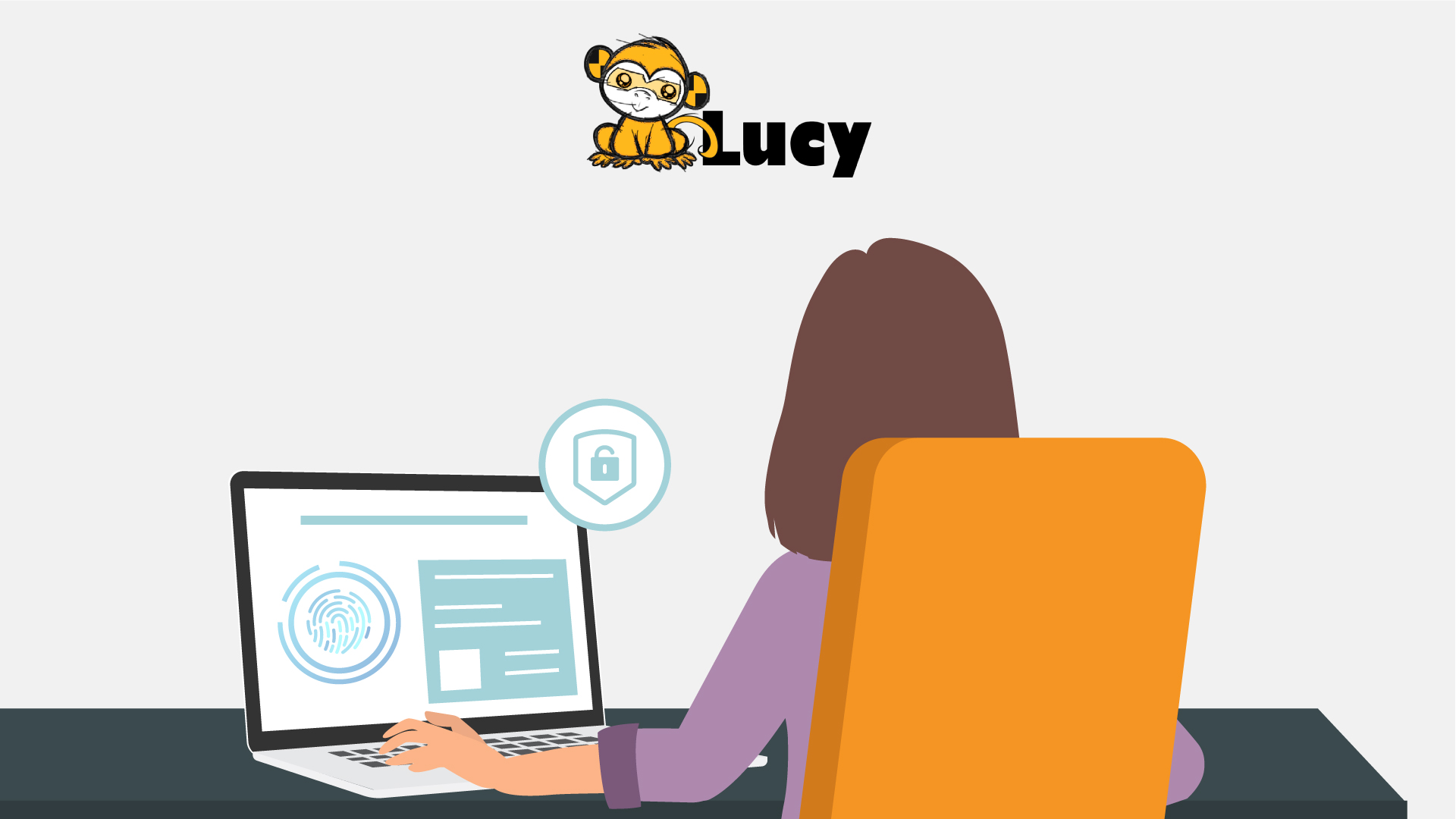 2In today’s digital world, it is easy to come across malware. But what is malware, exactly? Short for malicious software, hackers invented it …In der heutigen digitalen Welt ist es leicht, auf Malware zu stoßen. Aber was genau ist Malware? Es ist die Kurzform für eine bösartige Software, von Hackern entwickelt ...A spider goes down from the top of the screen on a cobweb and goes into the computer screen Death message pop up on the screen More notifications of errors appear on the screen and around 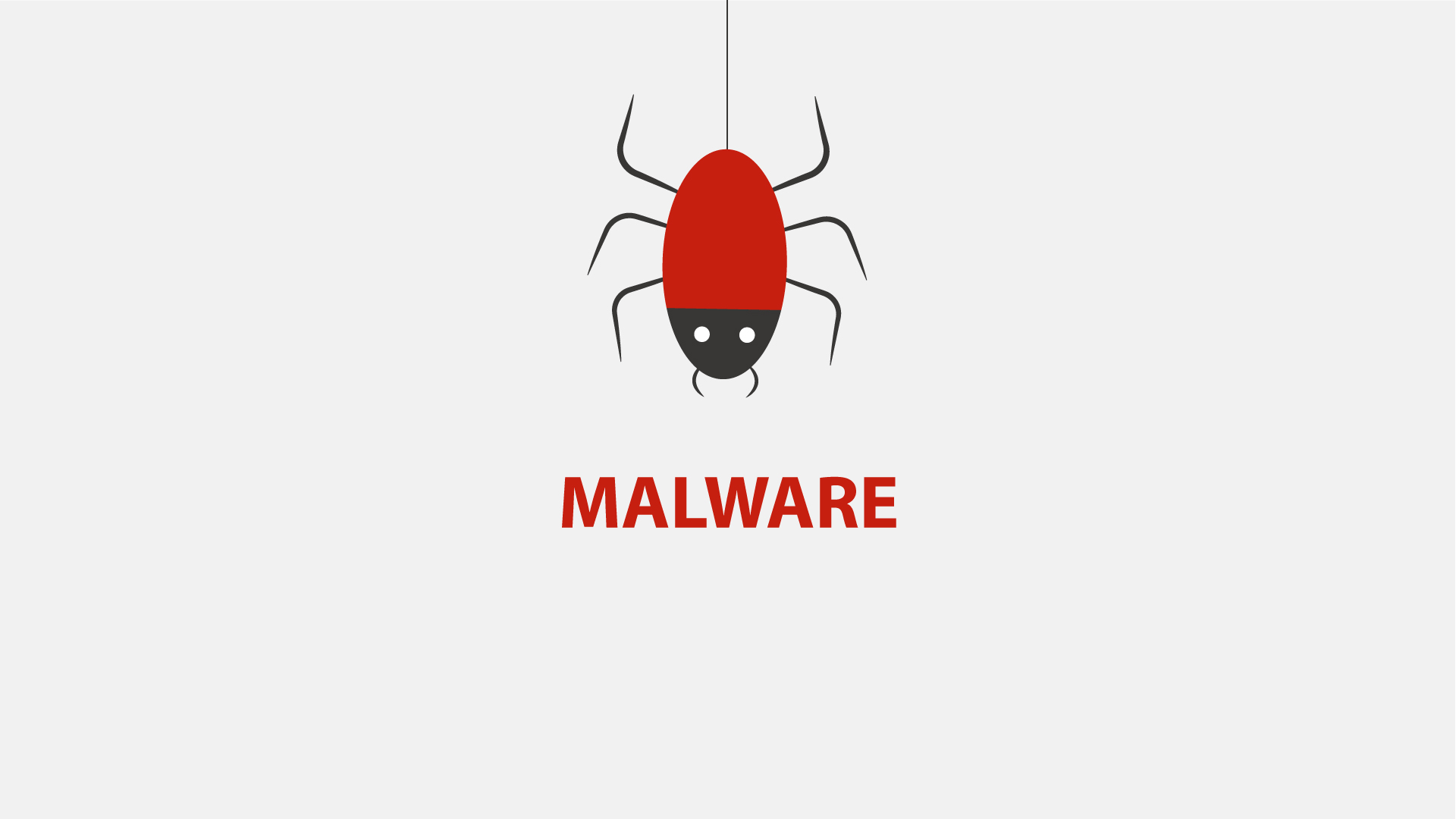 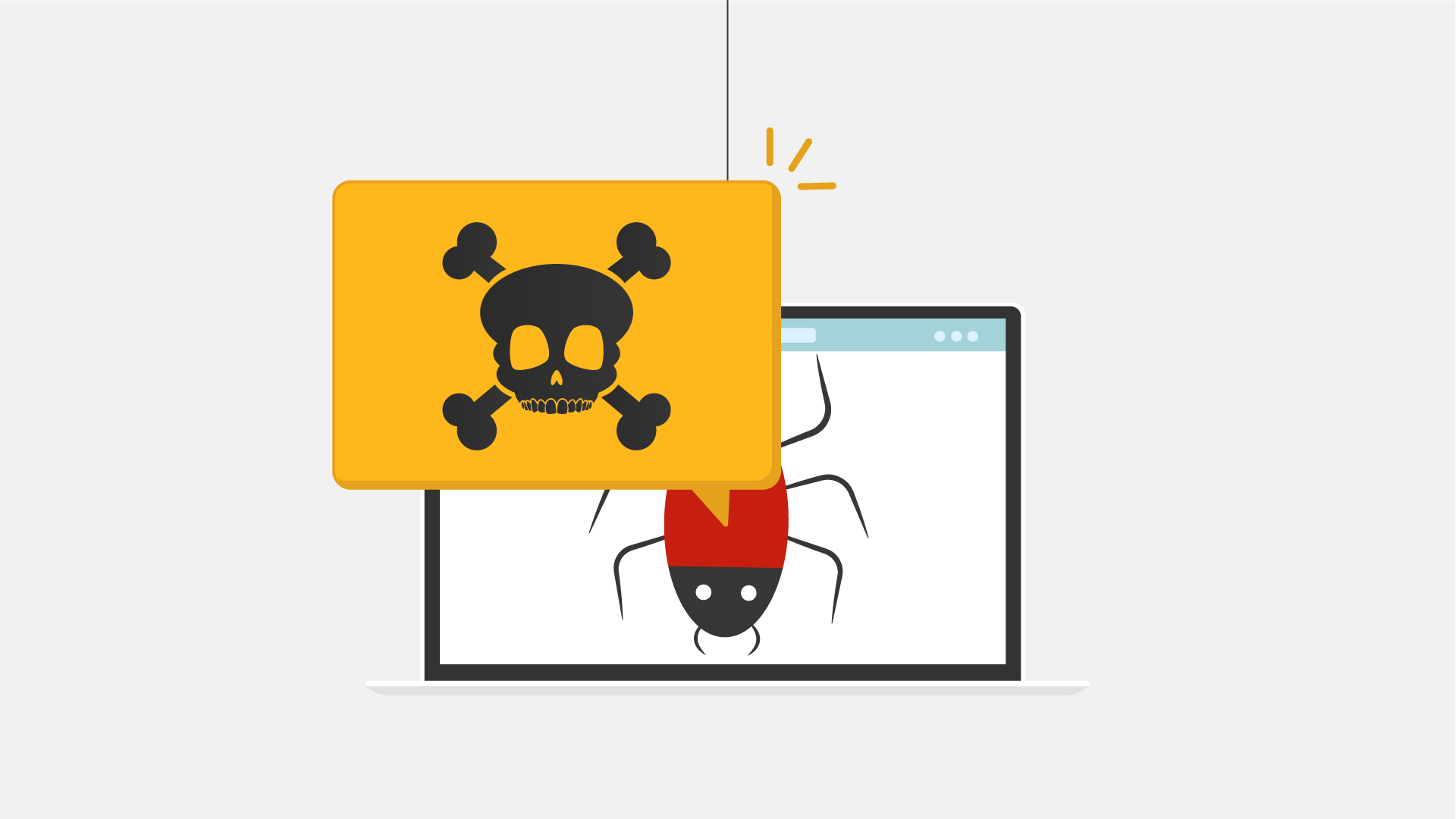 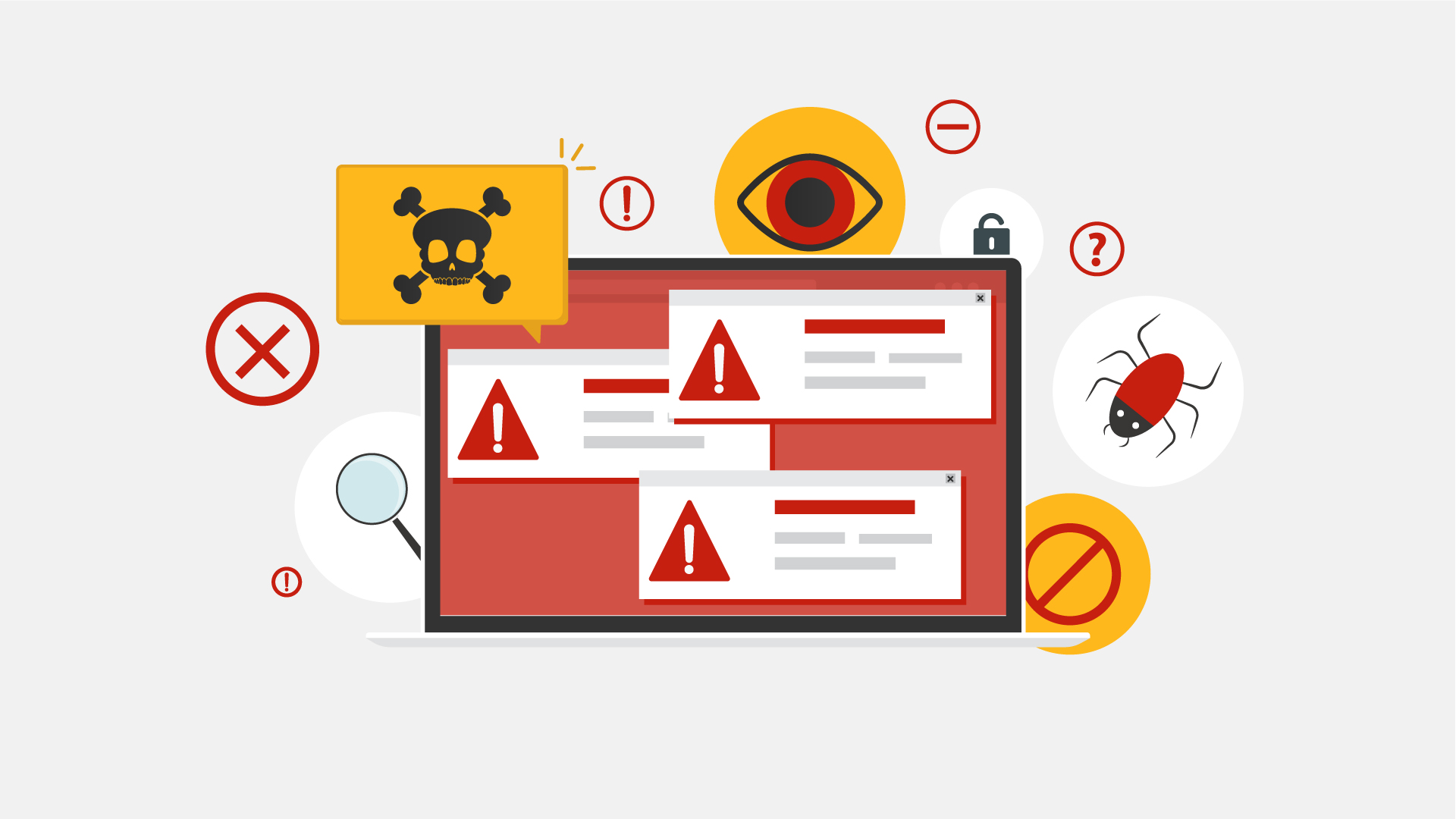 3… so they can gain access to or otherwise harm your computer system or network, or your mobile device.... damit diese Zugriff auf Ihr Netzwerk, Ihr Computersystem oder Mobilgerät erlangen oder sie anderweitig schädigen können.A lock pops up on the screen and gets unlockedThen the lock is changed by the malware iconTwo other laptops appear to represent a networkPhone pops up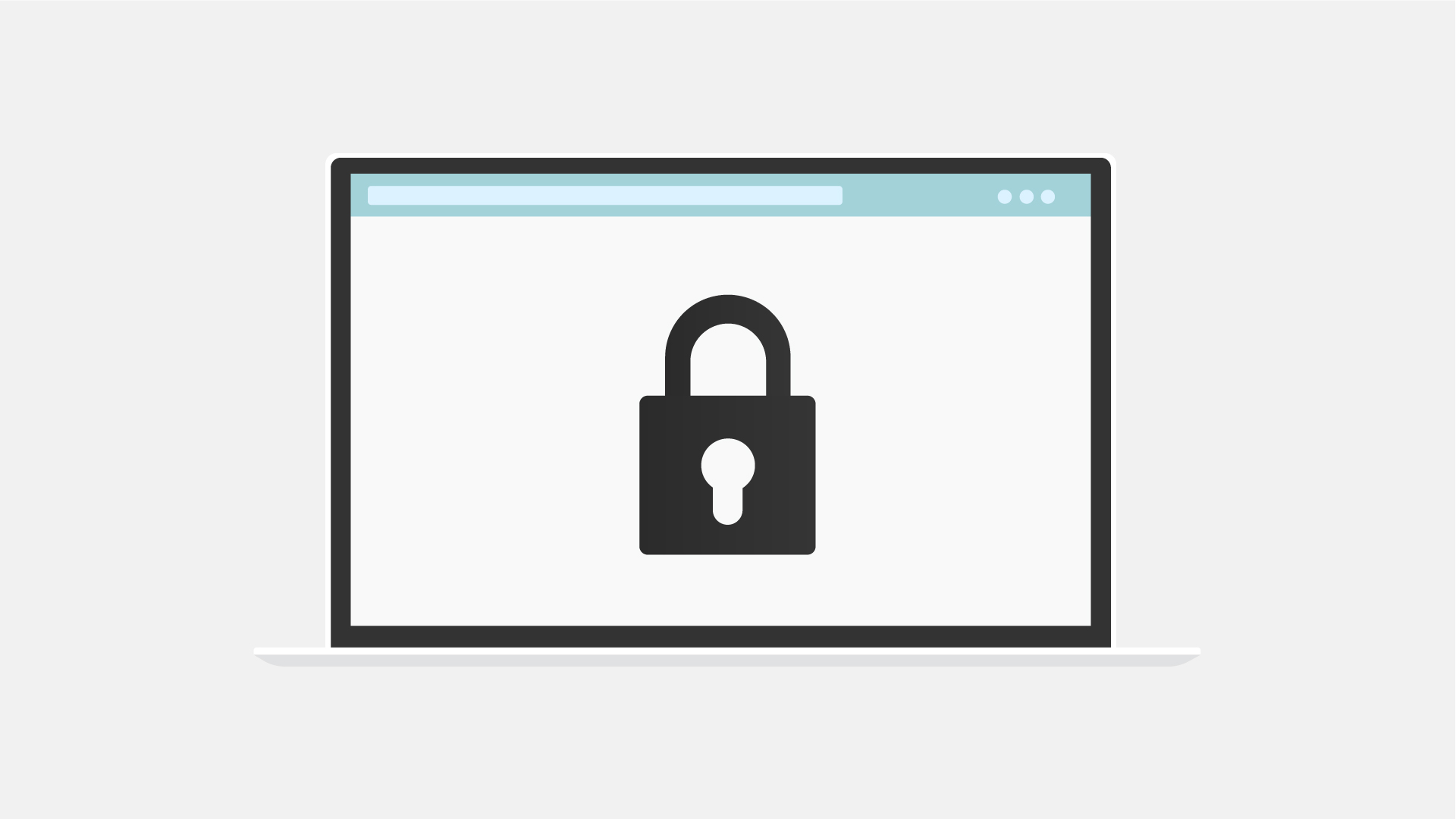 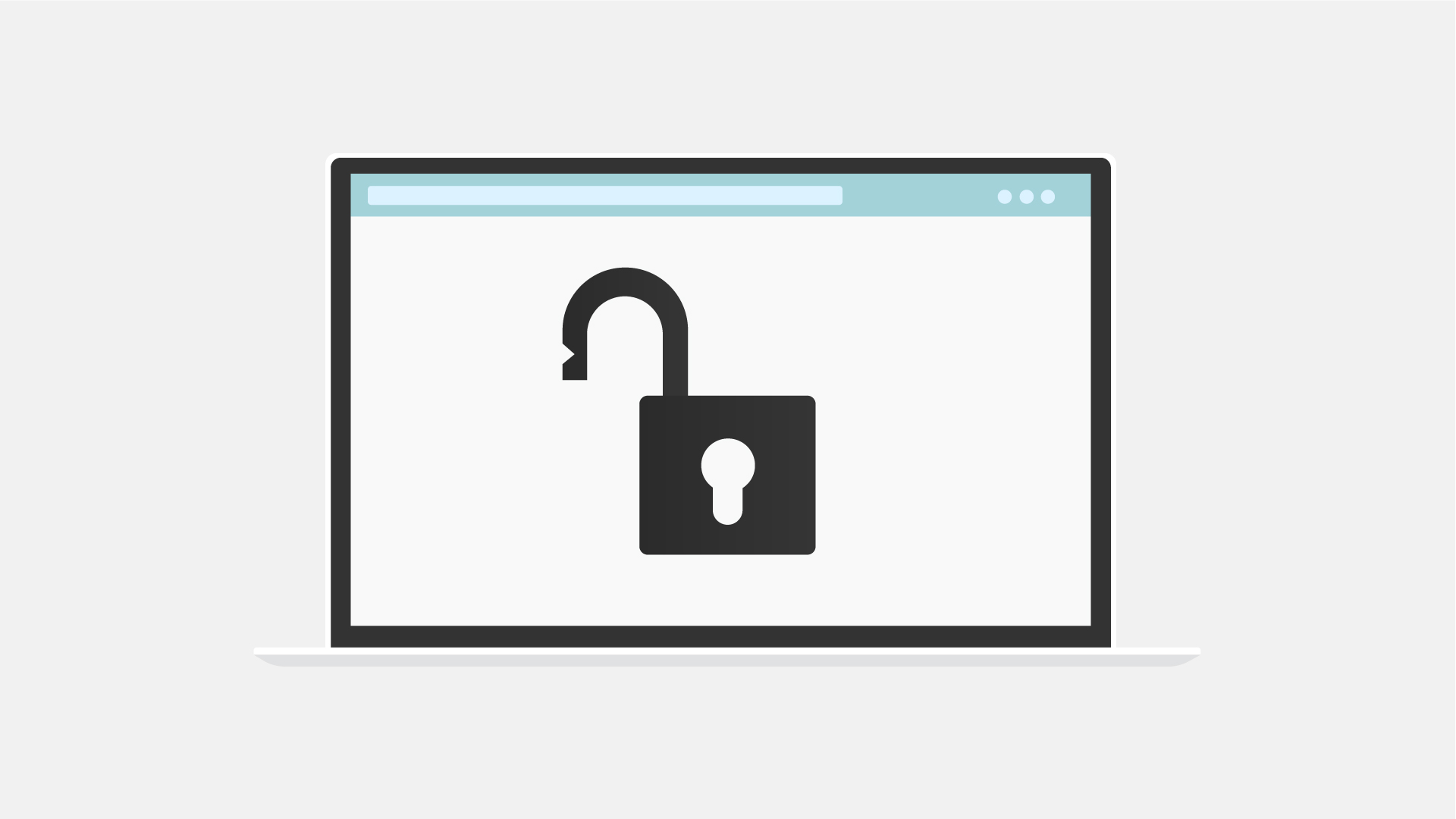 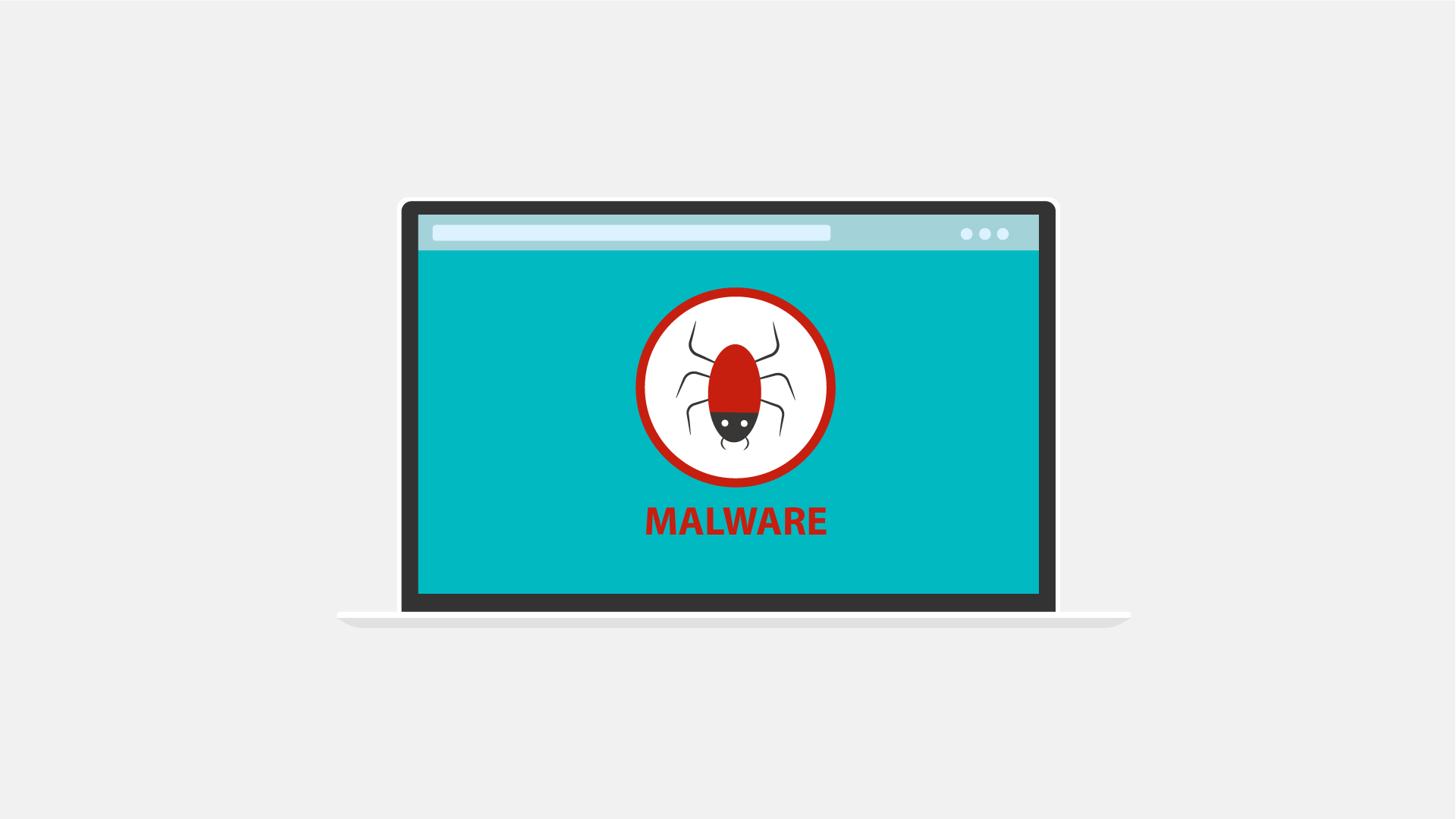 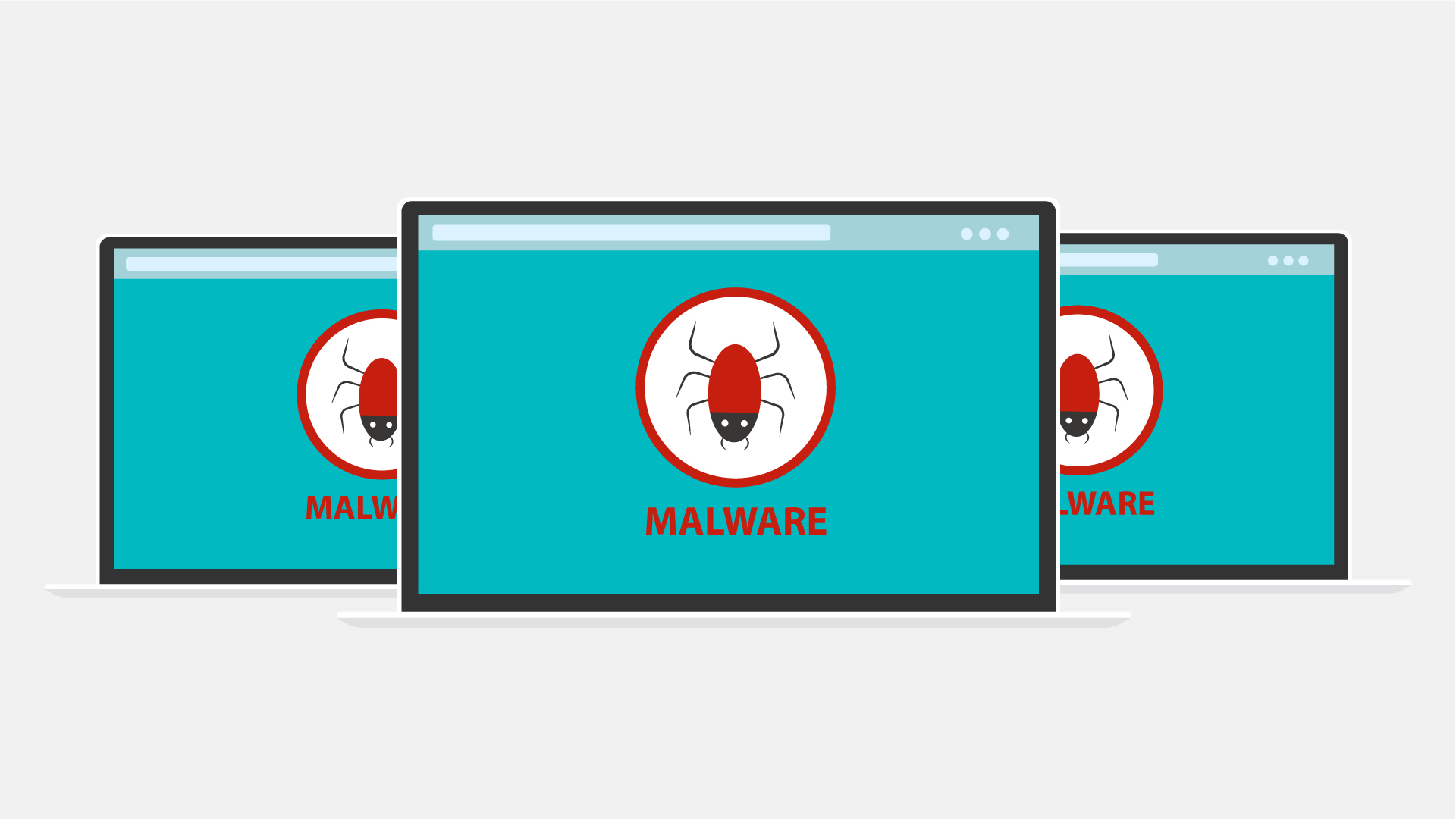 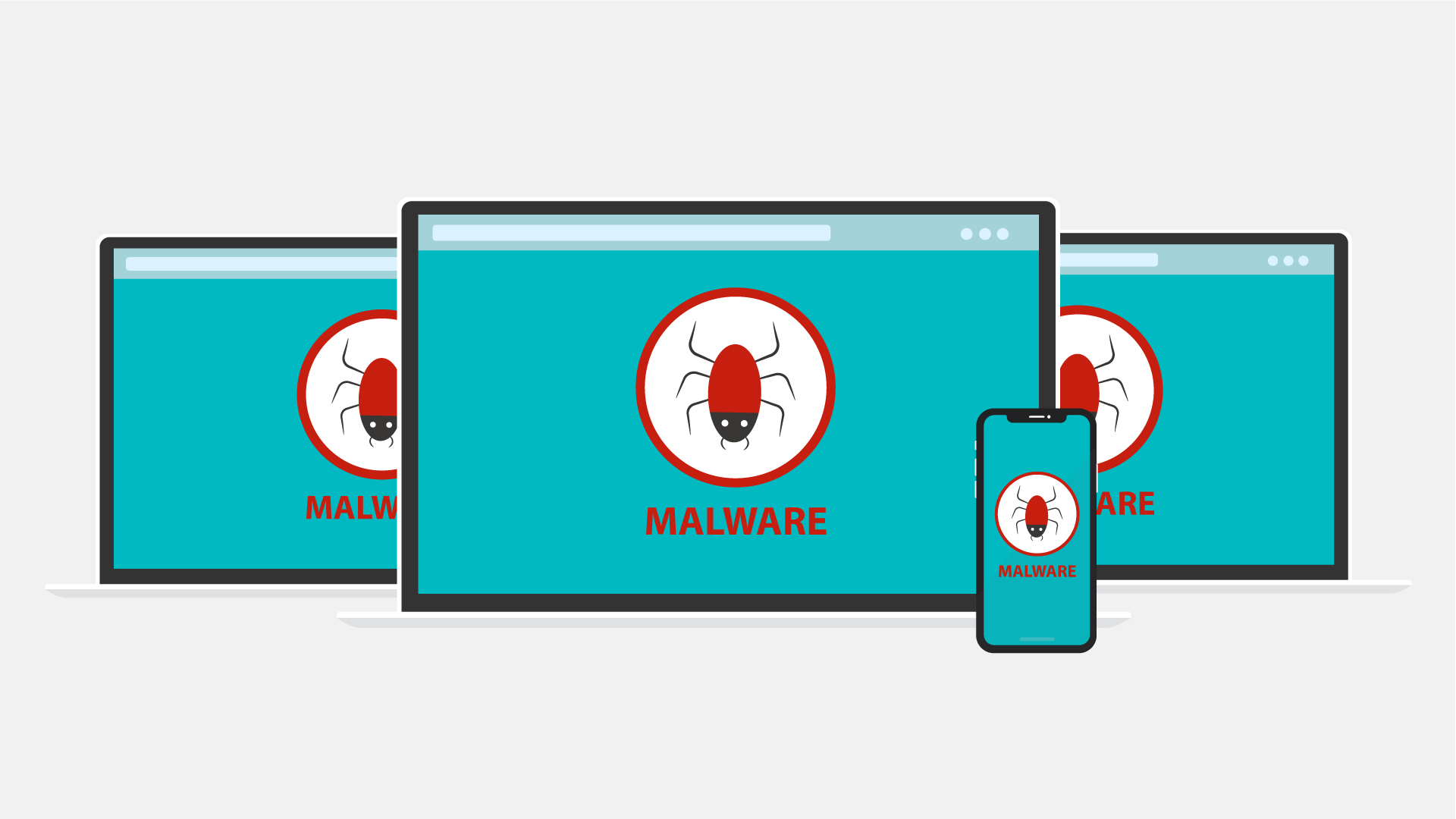 4As a result, you may be blocked out of your own PC, your data may be stolen for ransom or destroyed, …Als Folge dessen können Sie von Ihrem eigenen PC ausgesperrt sein, Ihre Daten können zerstört oder für Lösegeldforderungen gestohlen werden, ...The camera zooms to one of the screens Padlock appears on the screen Text animation under the lock requesting ransomHands appear with coins Broken data icon appears on the screen  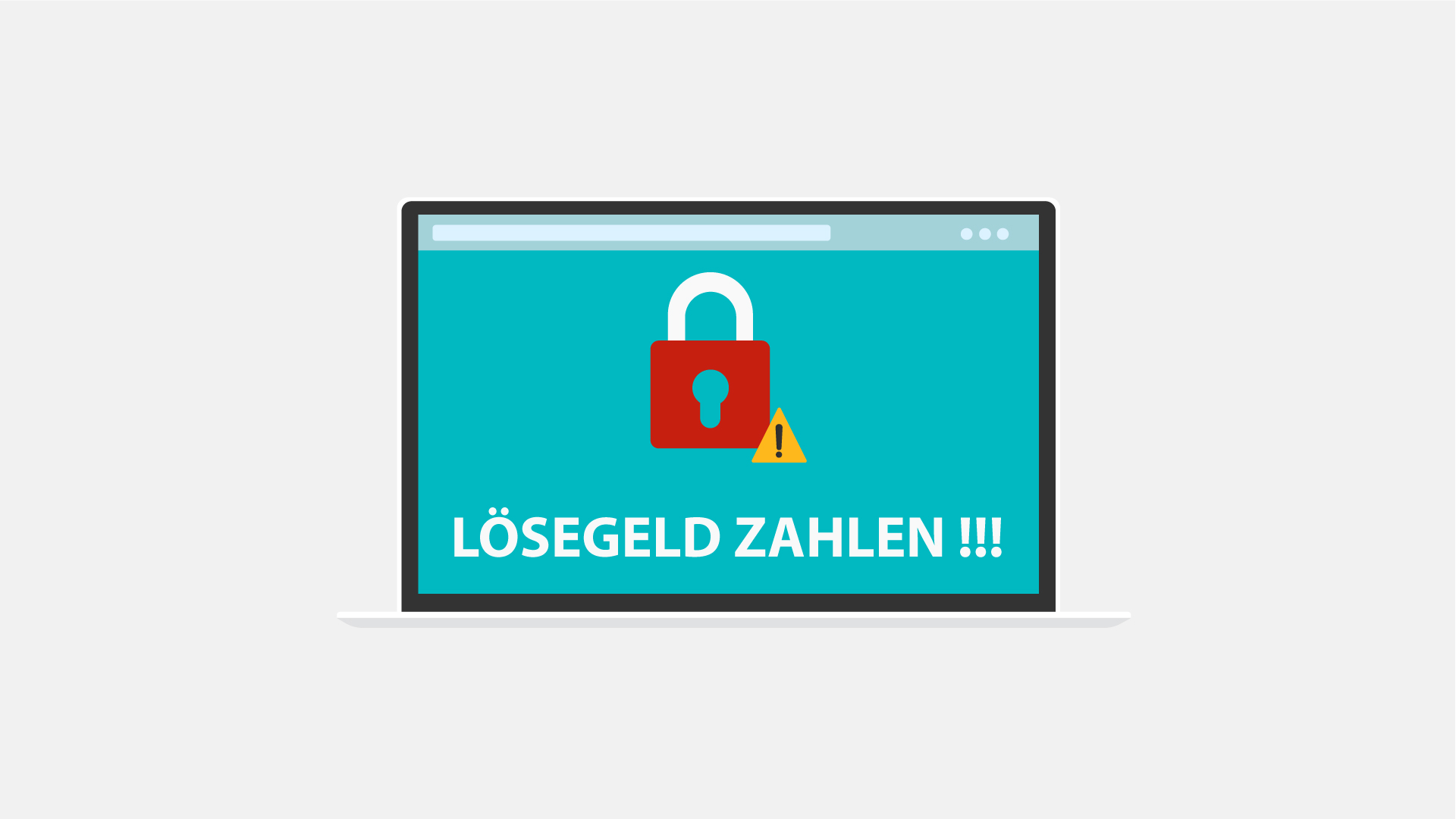 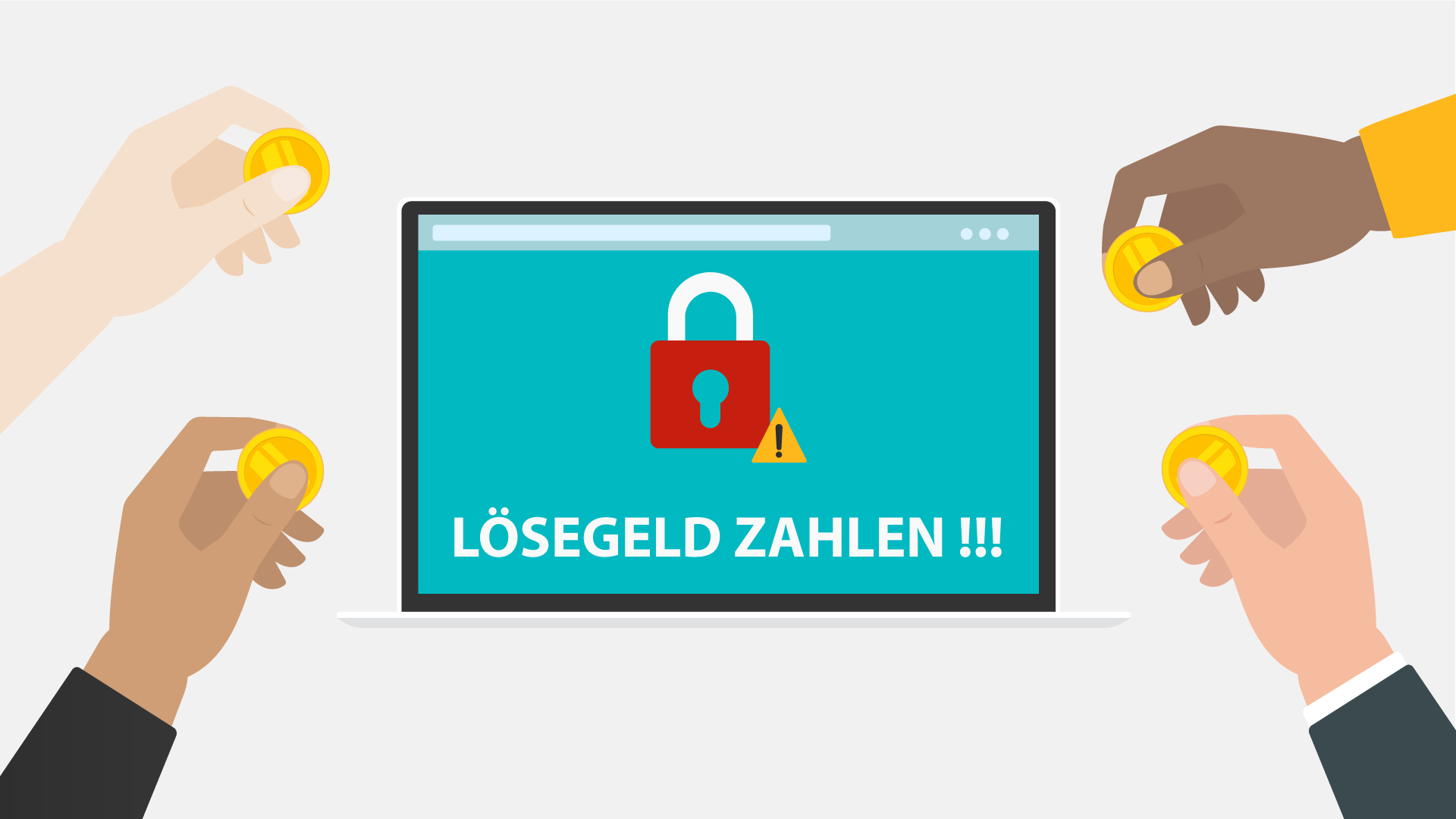 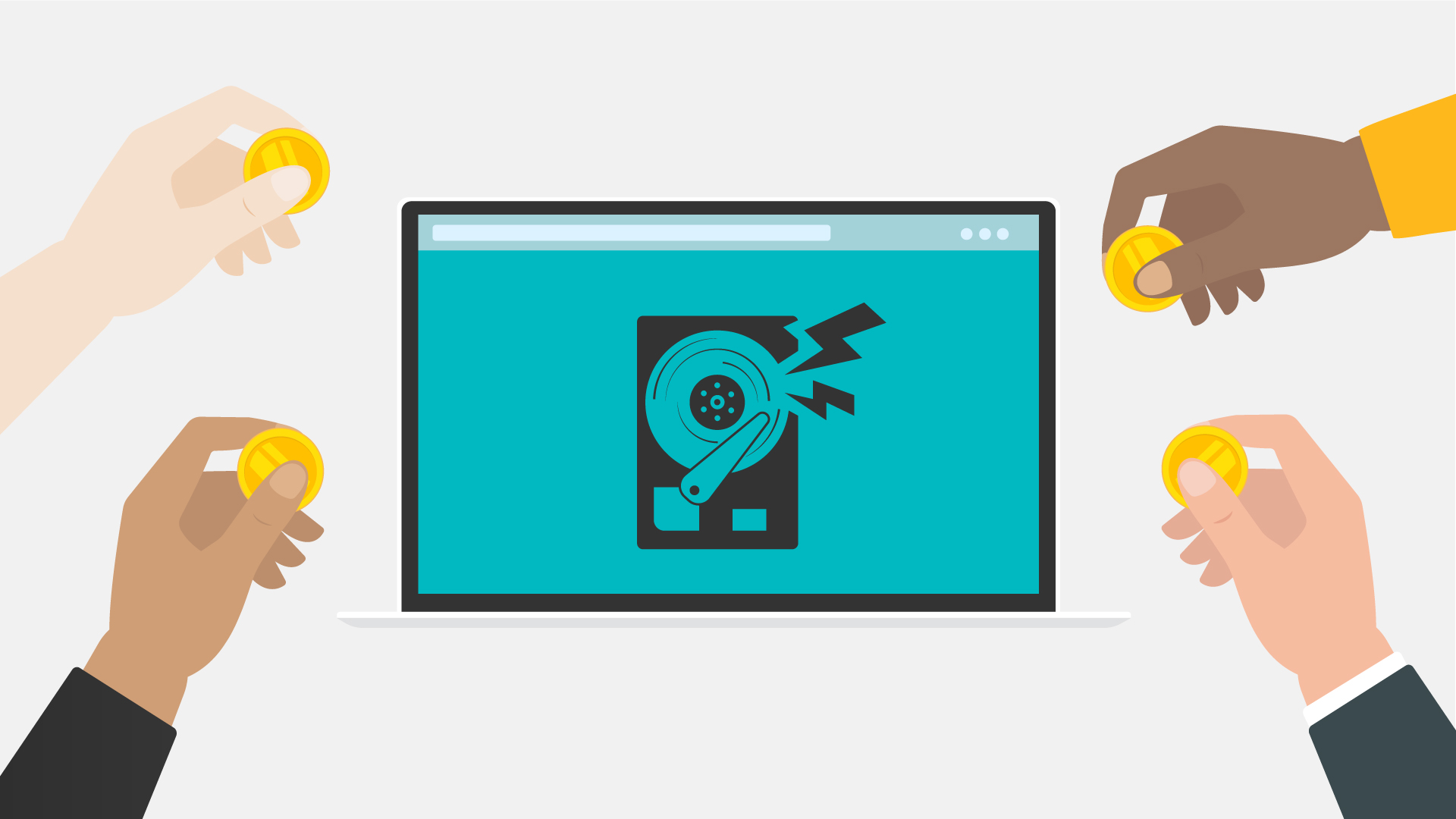 5… your core computer components can be seized for malicious purposes, or you may be spied on.… wesentliche Komponenten Ihres Computers können für böswillige Zwecke missbraucht werden oder Sie werden ausspioniert.PC in the middle Its components around itWarning icons pops up over each component Everything slides to the left and a tap appearsData flow out of the PC towards the hacker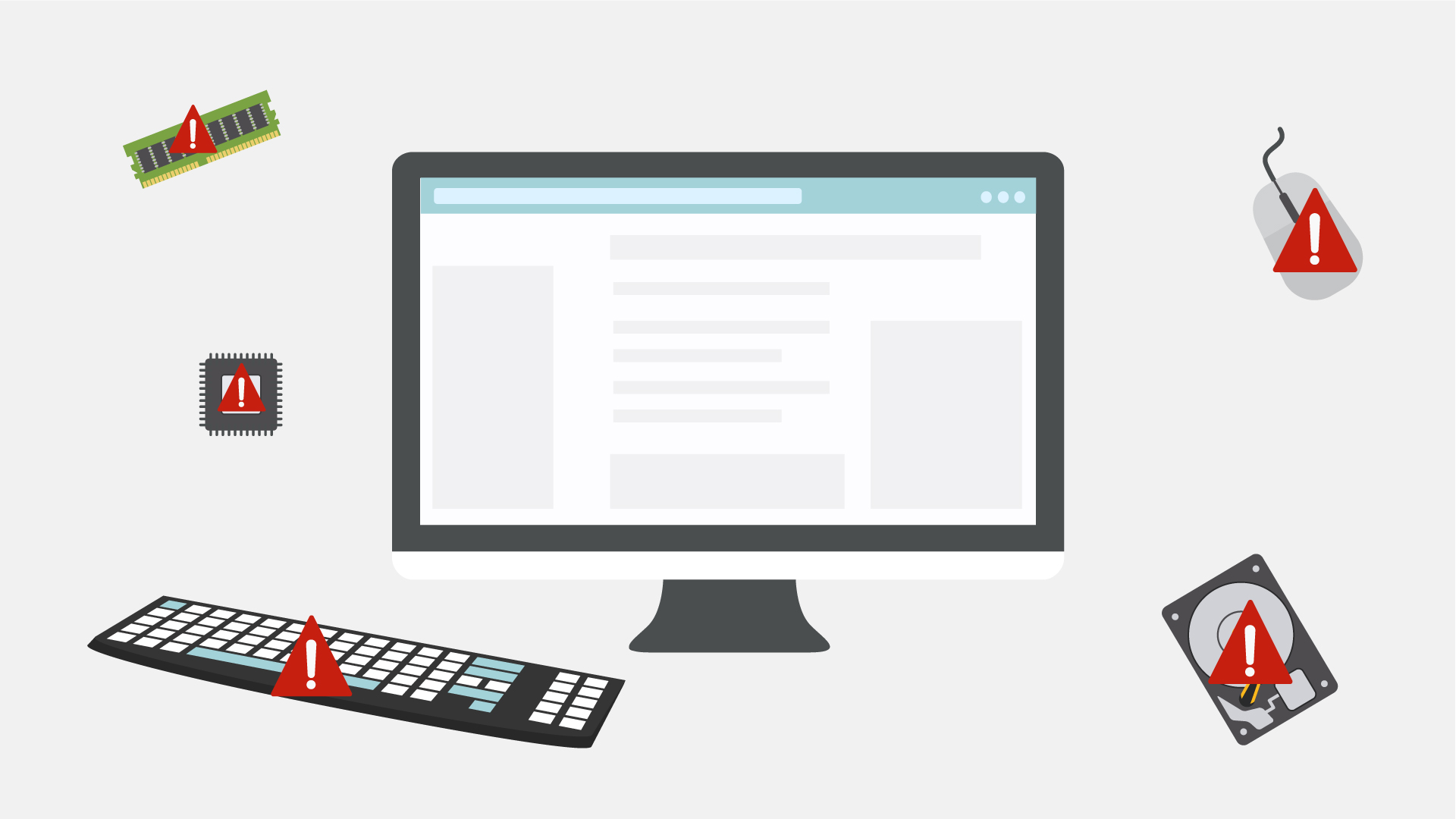 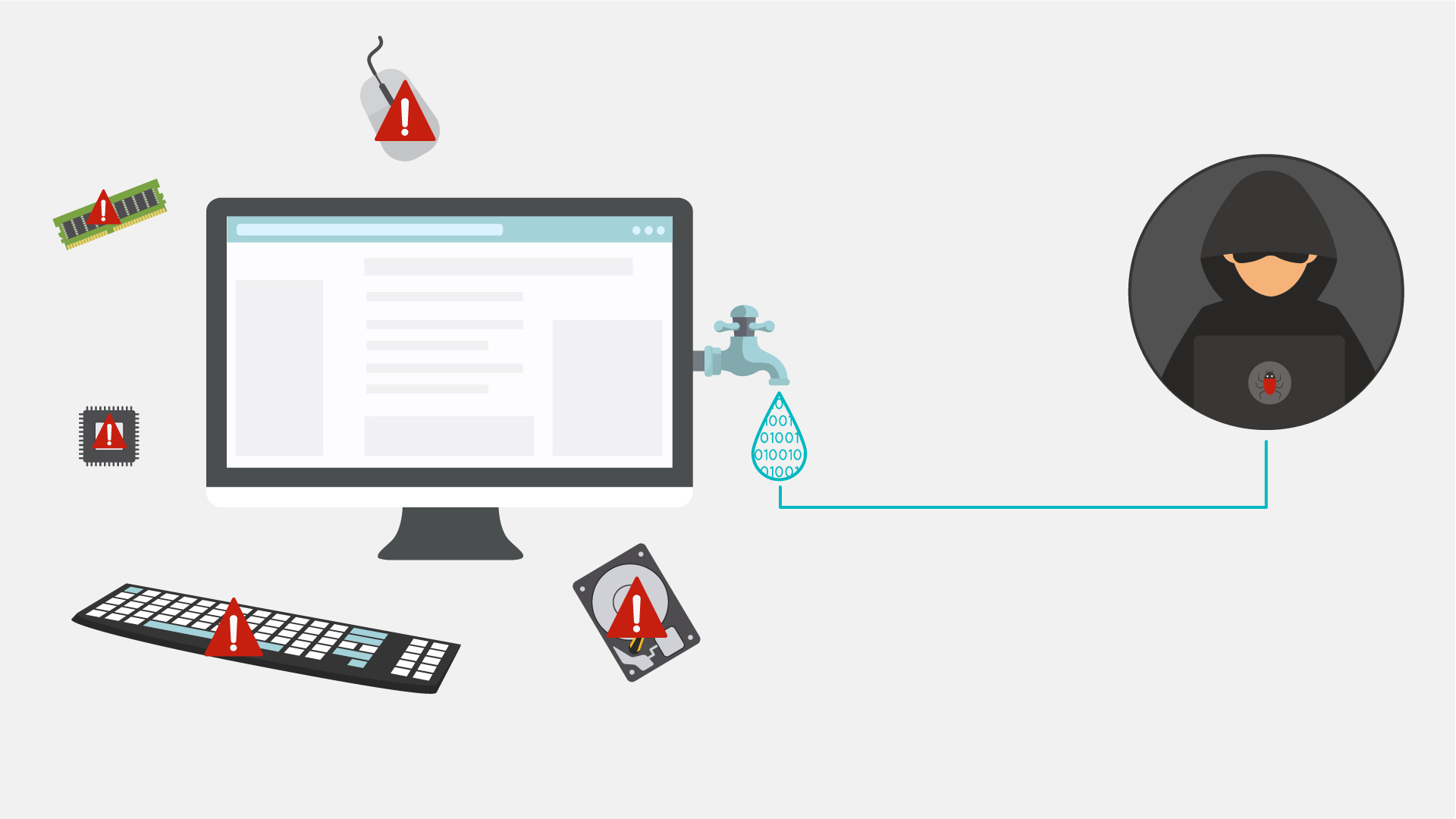 6It does sound malicious, doesn’t it?But where did malware come from?Das klingt tatsächlich sehr bösartig, oder nicht?Aber woher kommt Malware?Old PC appears Floppy disk appears and it gets a malware History data is animated  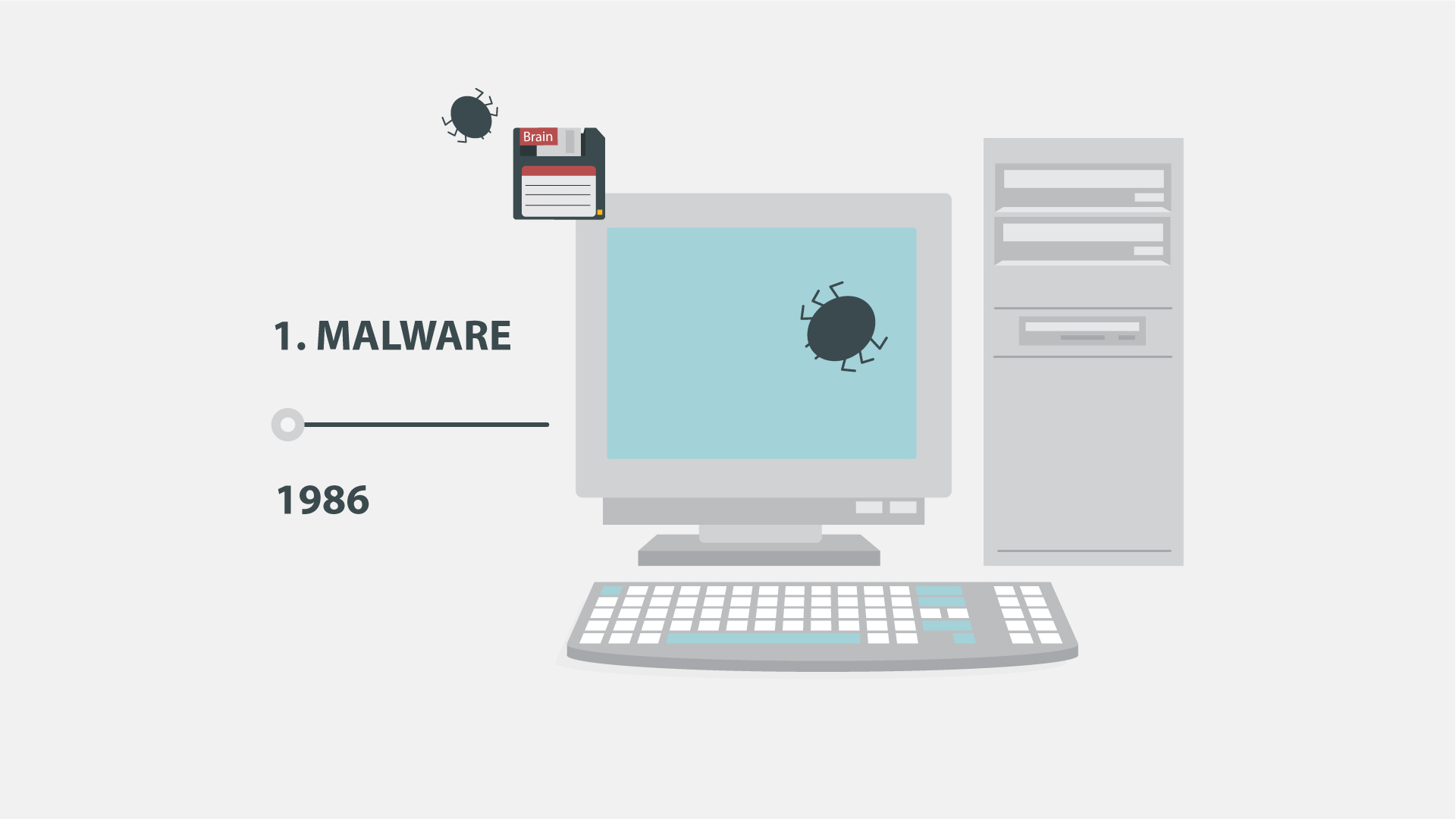 7Back in the 1970s and 80s, malware was at its primitive stage and could only spread via physical means, …In den 1970er- und 80er-Jahren war Malware noch auf einem primitiven Level und konnte nur auf physikalischem Wege übertragen werden, …Animation as in the example (https://www.google.com/search?q=animated+gif+old+pc+virus&source=lnms&tbm=isch&sa=X&ved=0ahUKEwi32MfsuabkAhWIbVAKHU8fCsoQ_AUIESgB&biw=1536&bih=754#imgrc=7TM9b_dWWjJ8OM: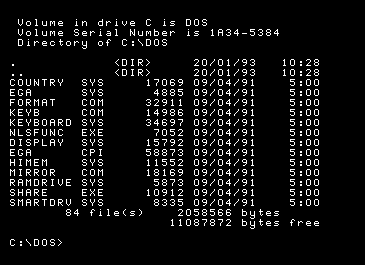 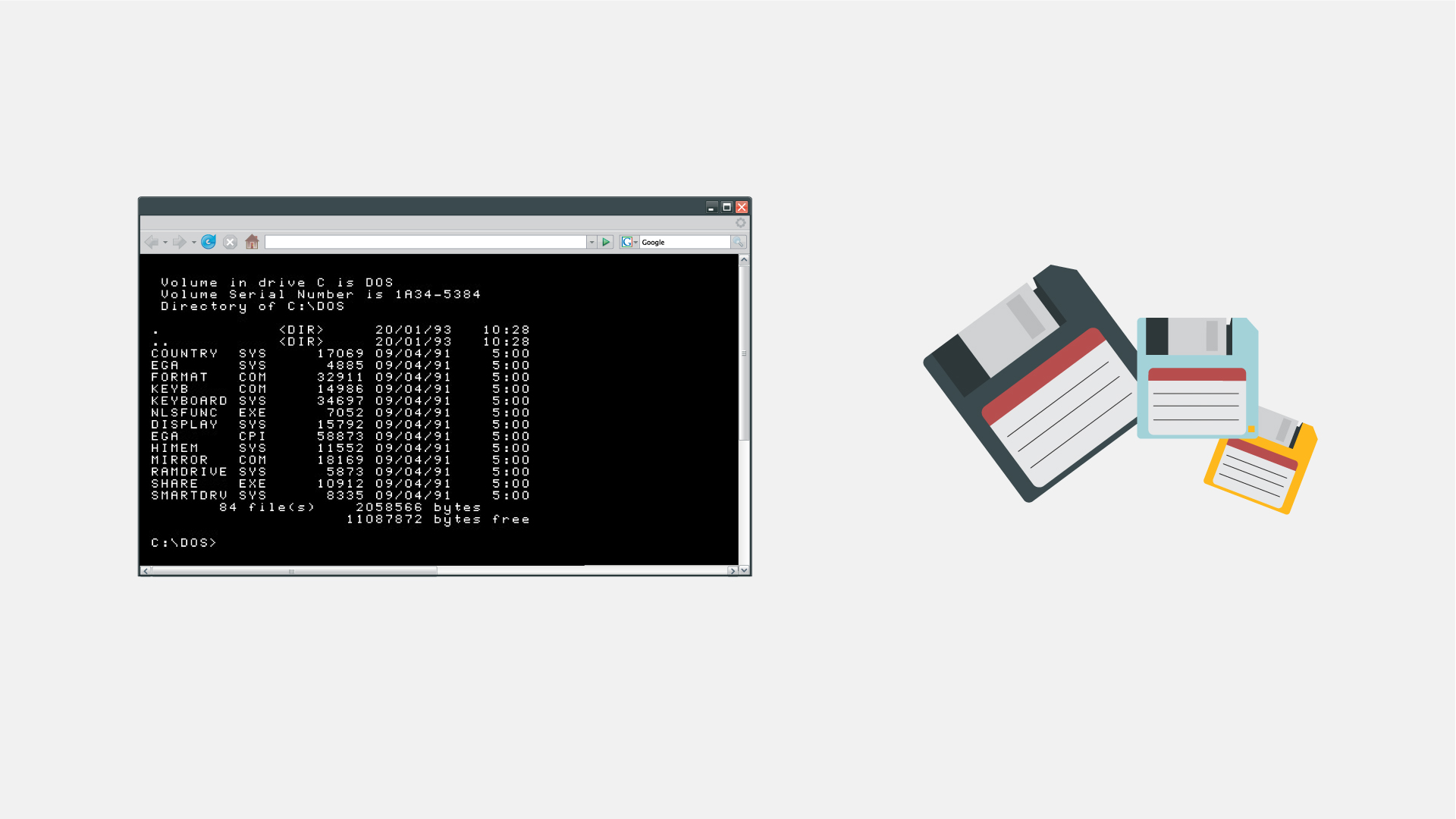 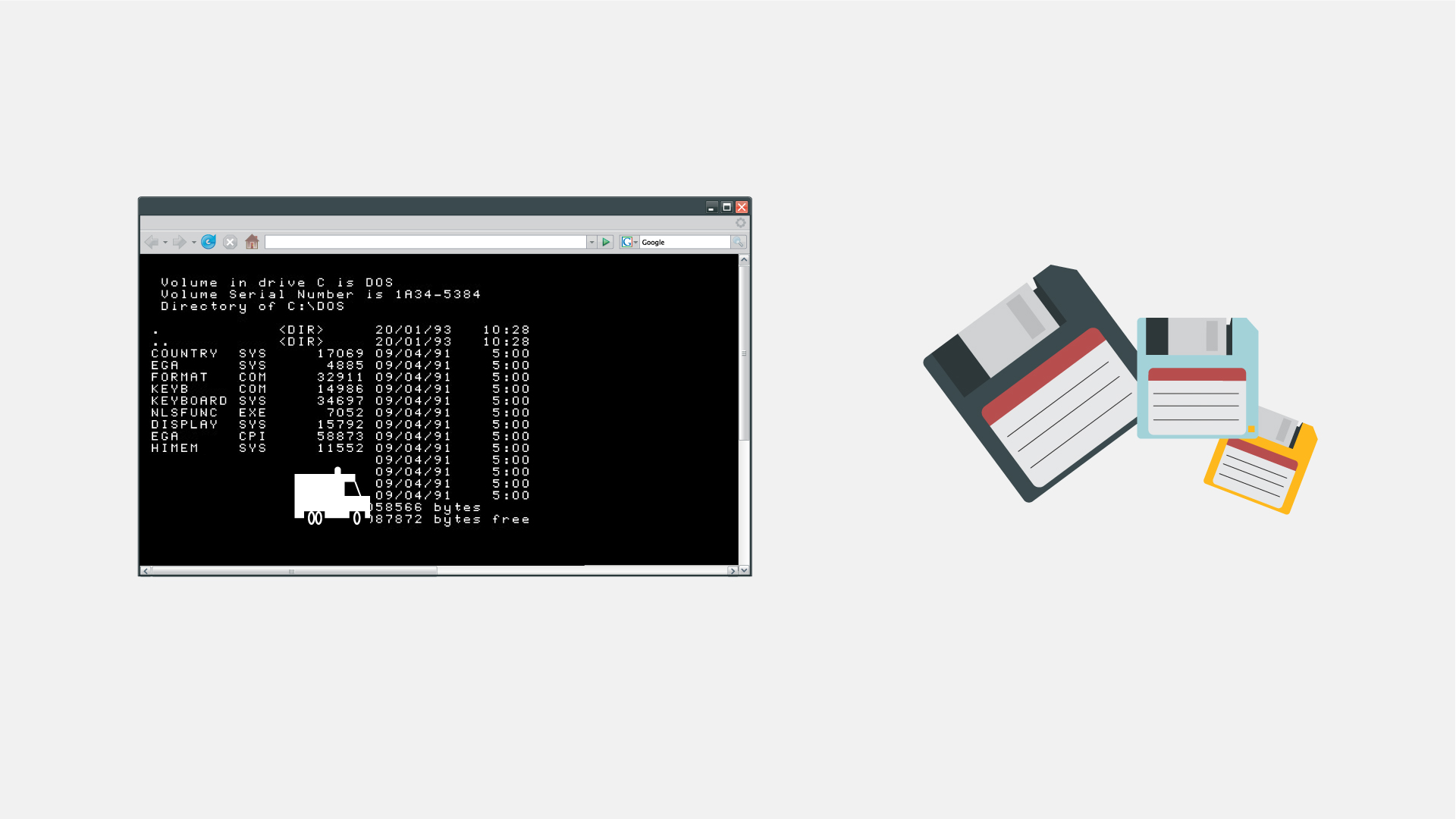 8… like floppy disks that had to be manually carried from one computer to another.… wie z. B. über Disketten, die manuell von einem Computer auf einen anderen eingelegt werden mussten.A floppy disk zooms to the screen Zoom out and show it in the hand of a hackerA computer appears at the backgroundAnother person is shown and the hacker passes the floppy disk to himMore computers pop up at the background and move to the left in a single row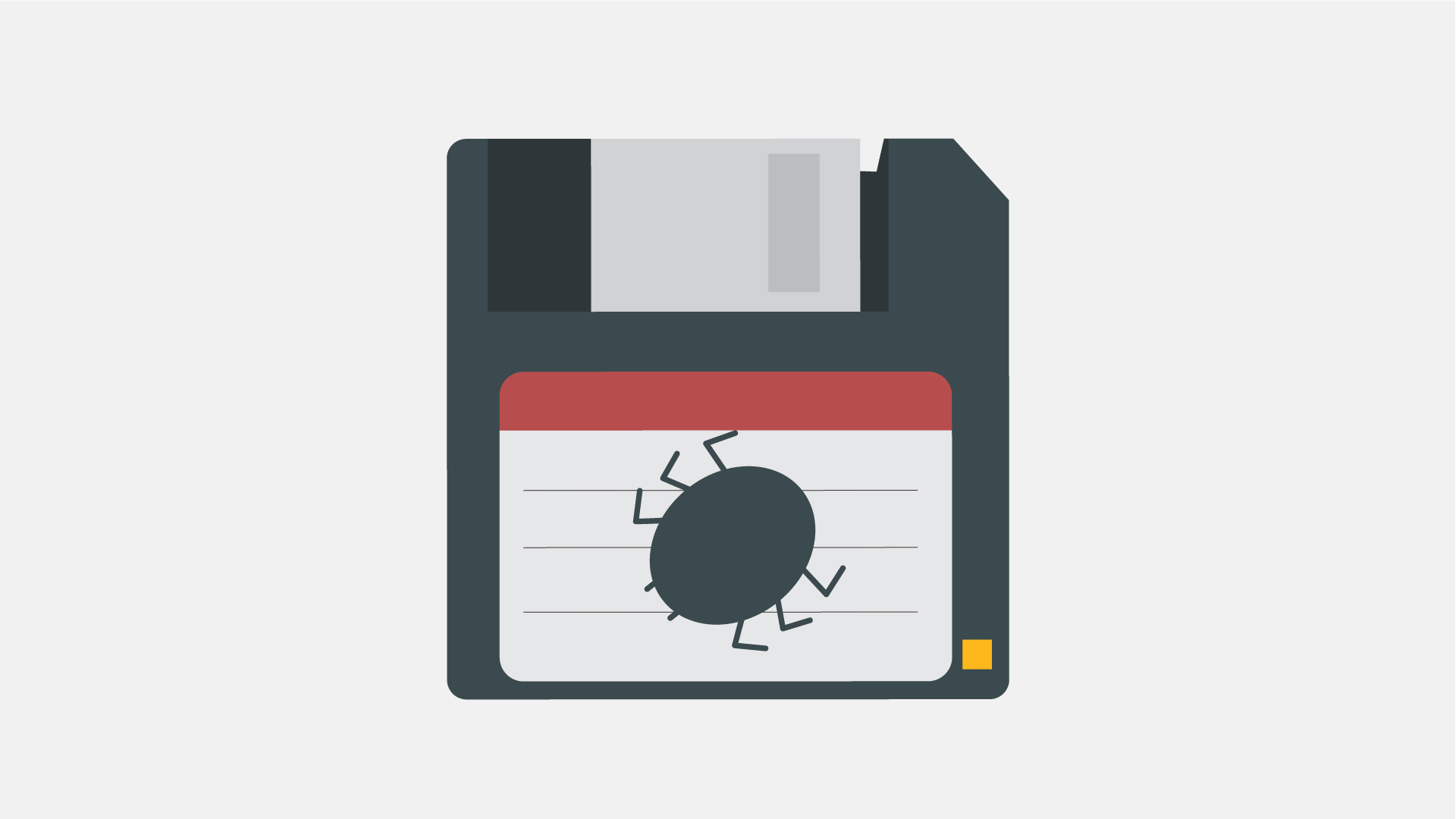 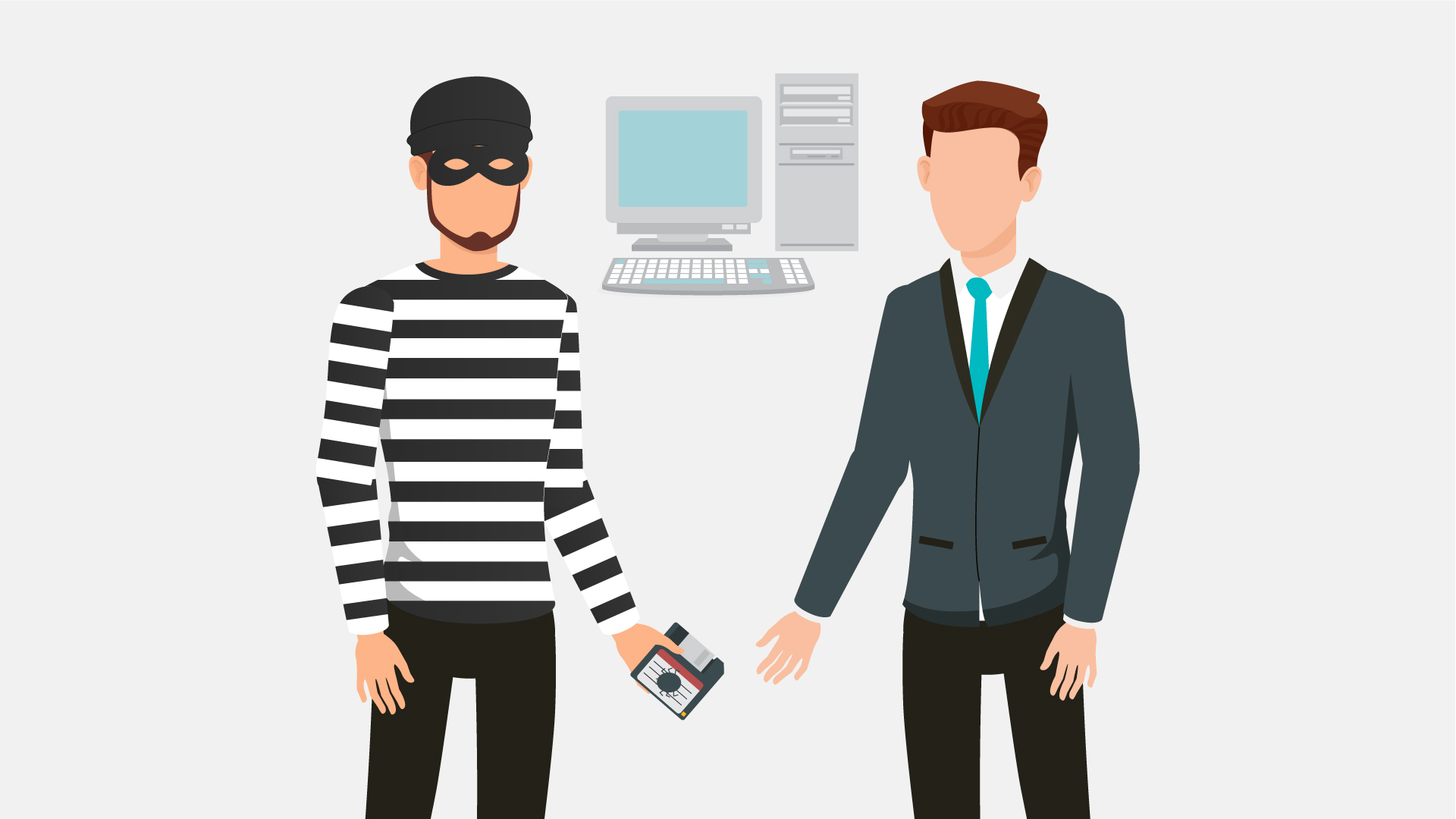 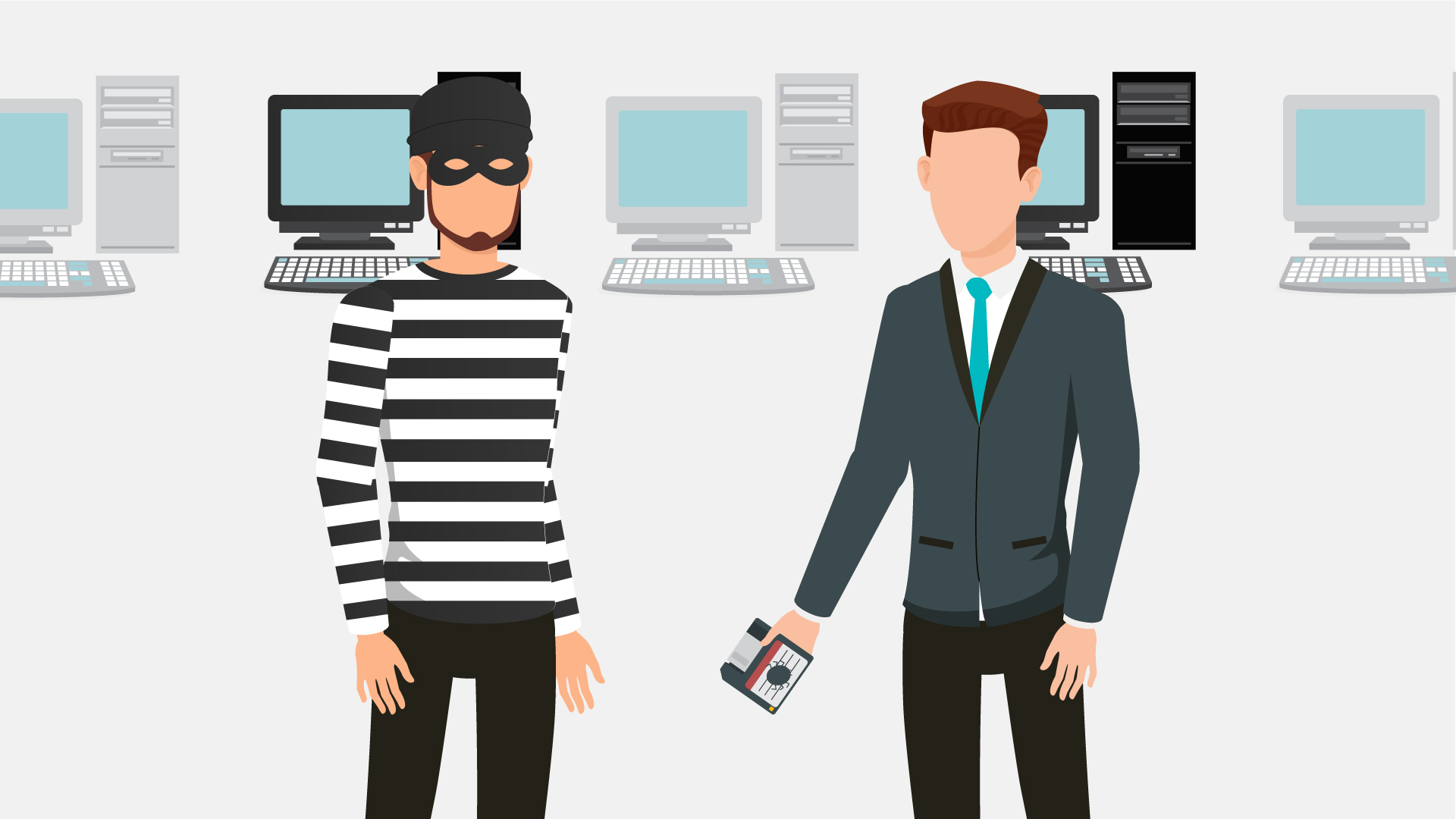 9Nowadays, however, with the huge power of the Internet, malware spreads virtually and can infect thousands of devices in no time.Heutzutage jedoch breitet sich Malware mit der enormen Leistung des Internets virtuell aus und kann in wenigen Sekunden Tausende von Geräten infizieren.Text animationThe Internet icon pops up, a magnifying glass is scrutinizing itIt finds malware thereText animation according to the VO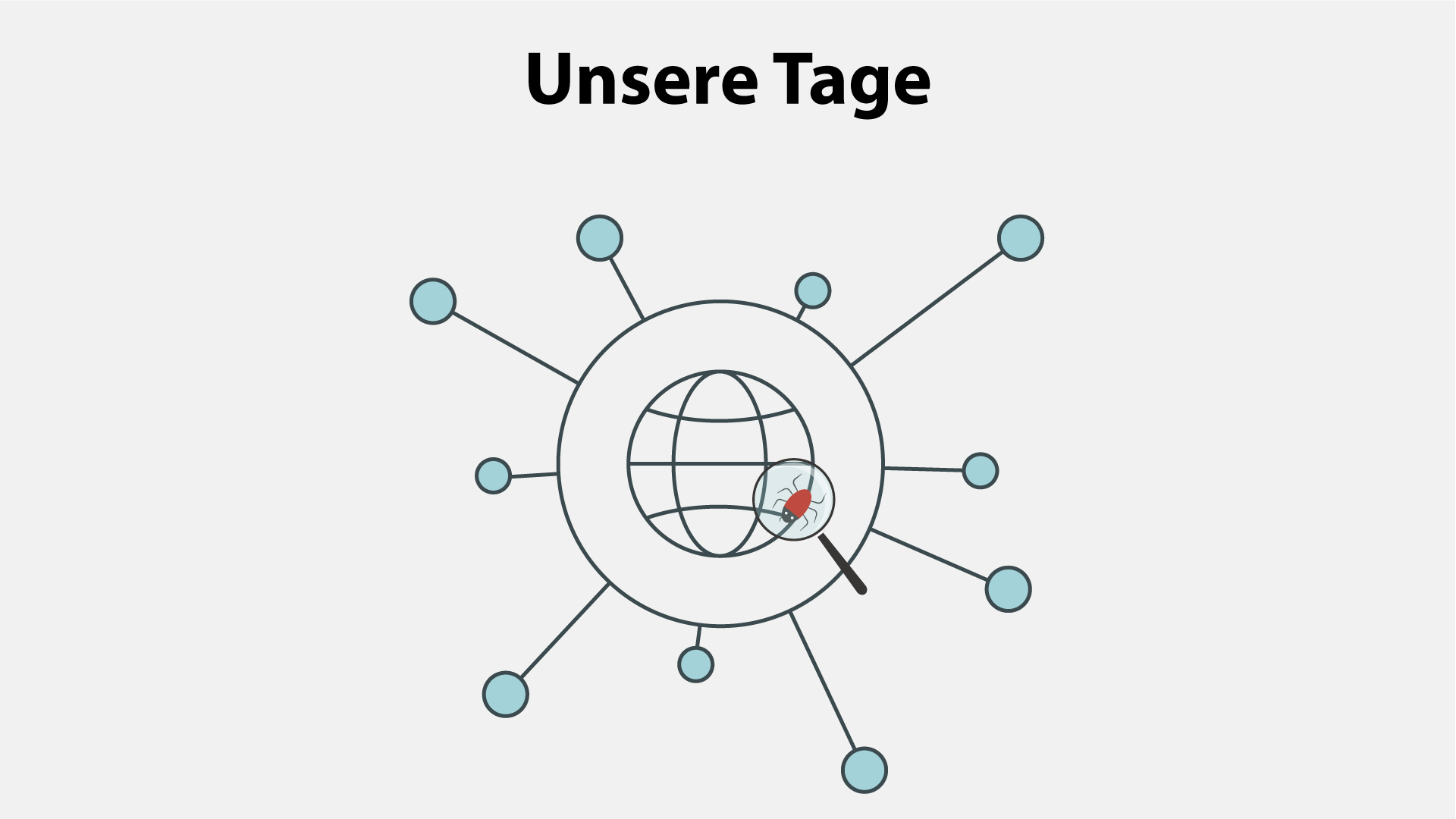 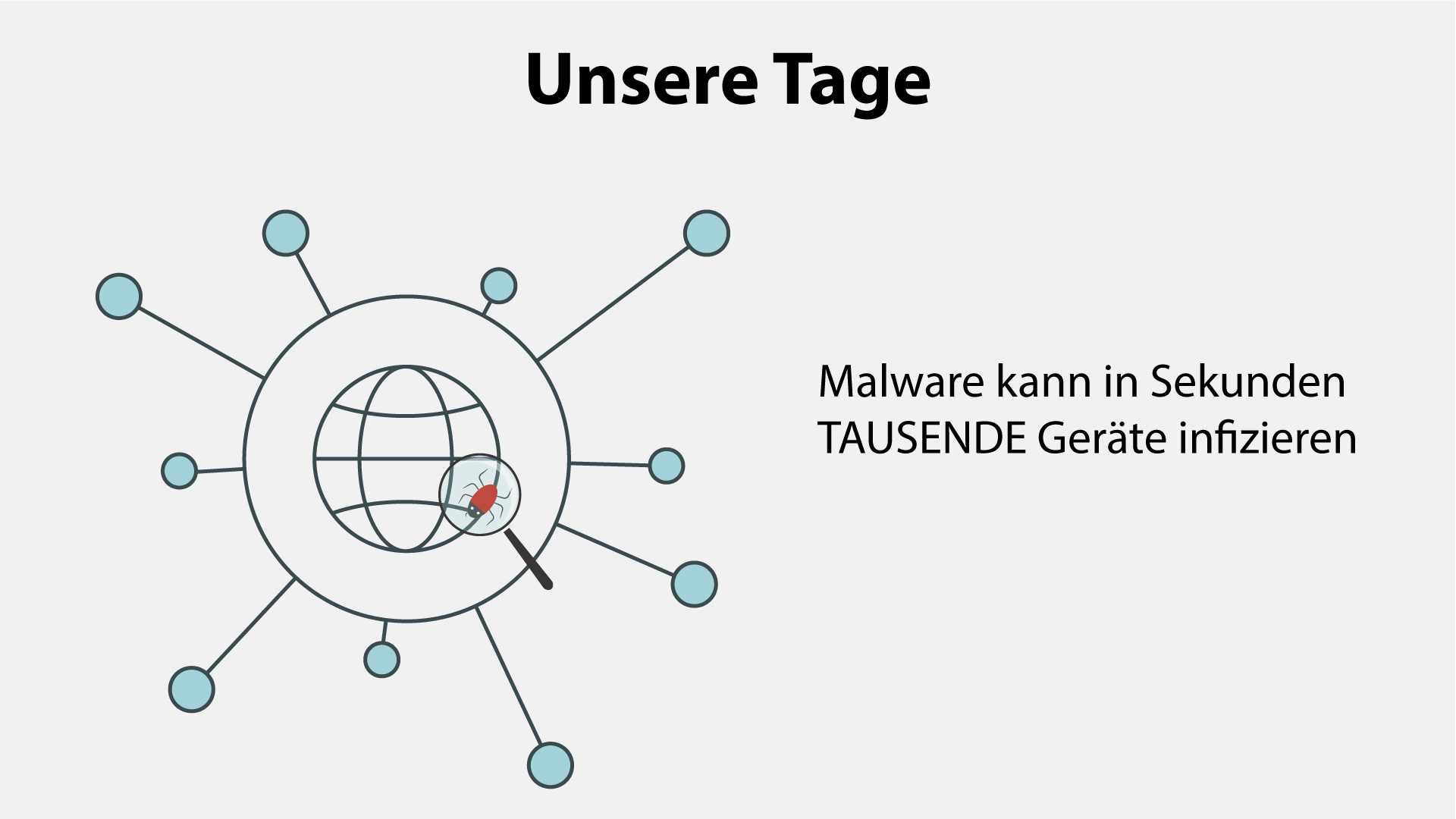 10Anything with a microprocessor is at risk. Alles, was einen Mikroprozessor hat, ist gefährdet.Zoom in on the malware iconPC is shownThen other icons pop up 1 by 1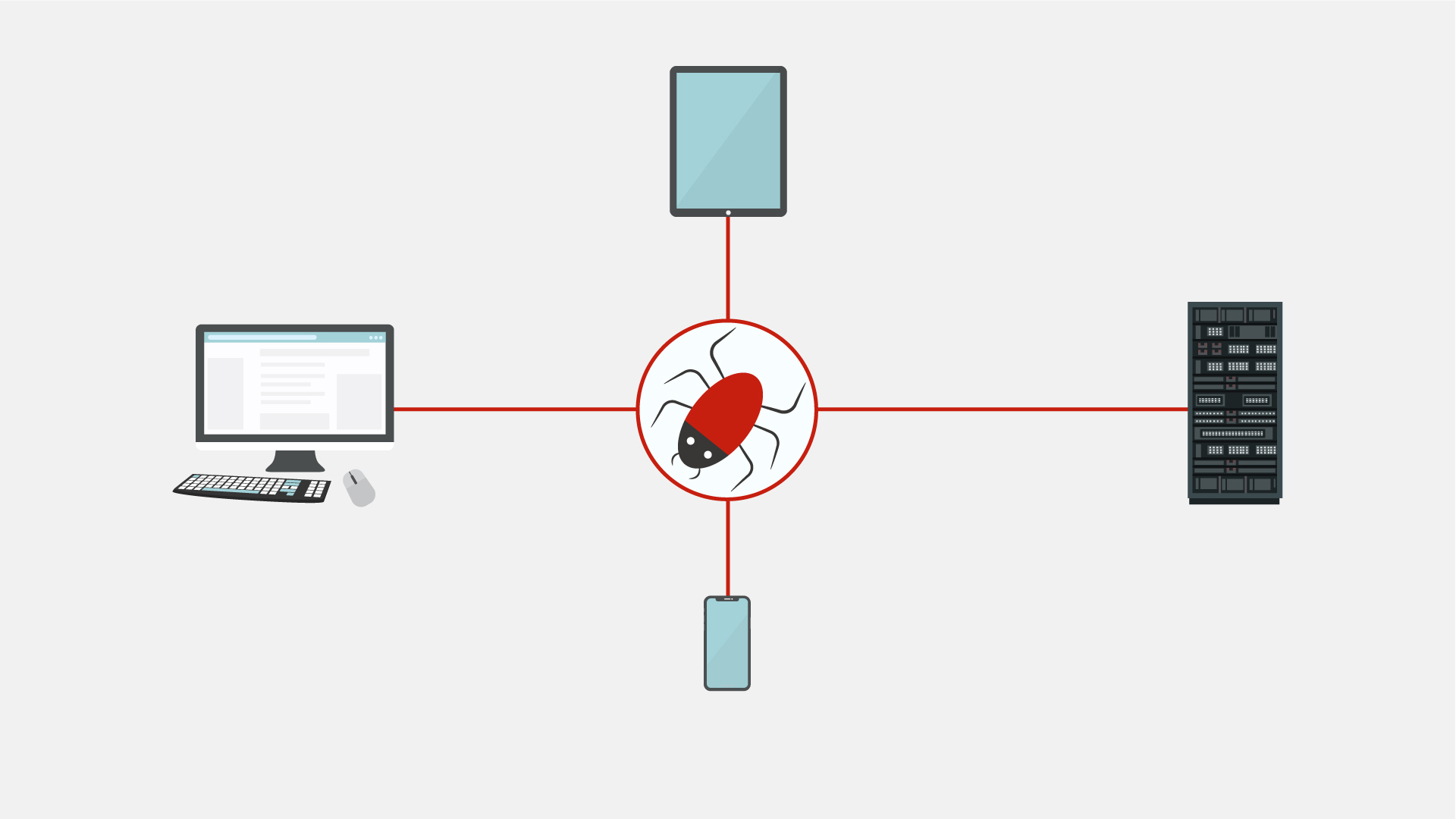 11This includes any “smart” devices, such as watches, light bulbs, heaters, automobiles, and many more.Dies schließt alle „intelligenten“ Geräte wie Uhren, Glühbirnen, Heizungen, Fahrzeuge und vieles mehr ein.Continuation of the previous sceneIcons appear as the VO mentions them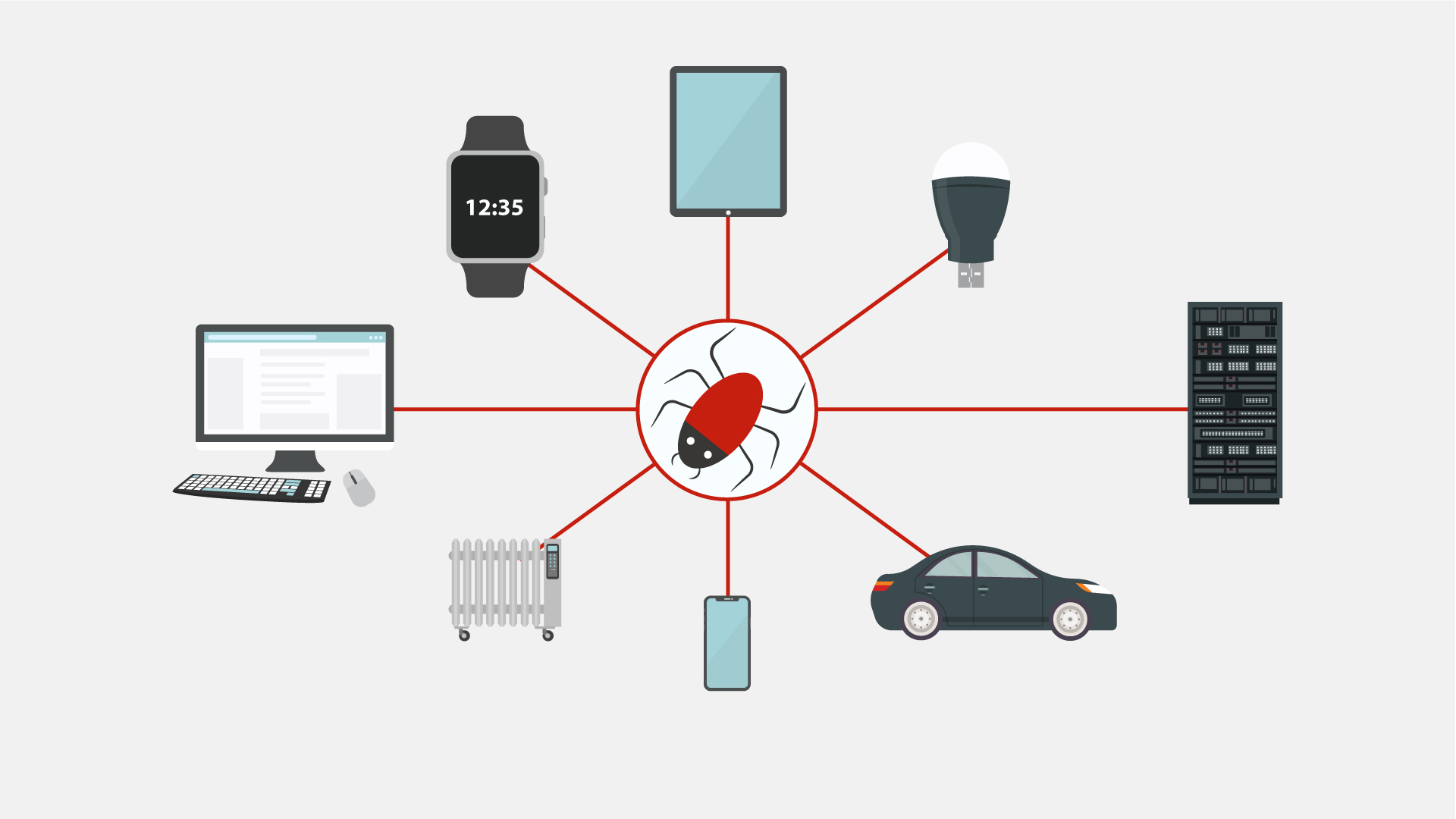 12According to statistics, over a third of the world’s computers have been infected by a malware.Laut einer Statistik wurden bereits mehr als ein Drittel aller Computer dieser Welt einmal mit Malware infiziert.Text animationNumbers appearThe globe is shownNumerous PCs pop up on itZoom in on everything in the scene for kind of a dramatic effect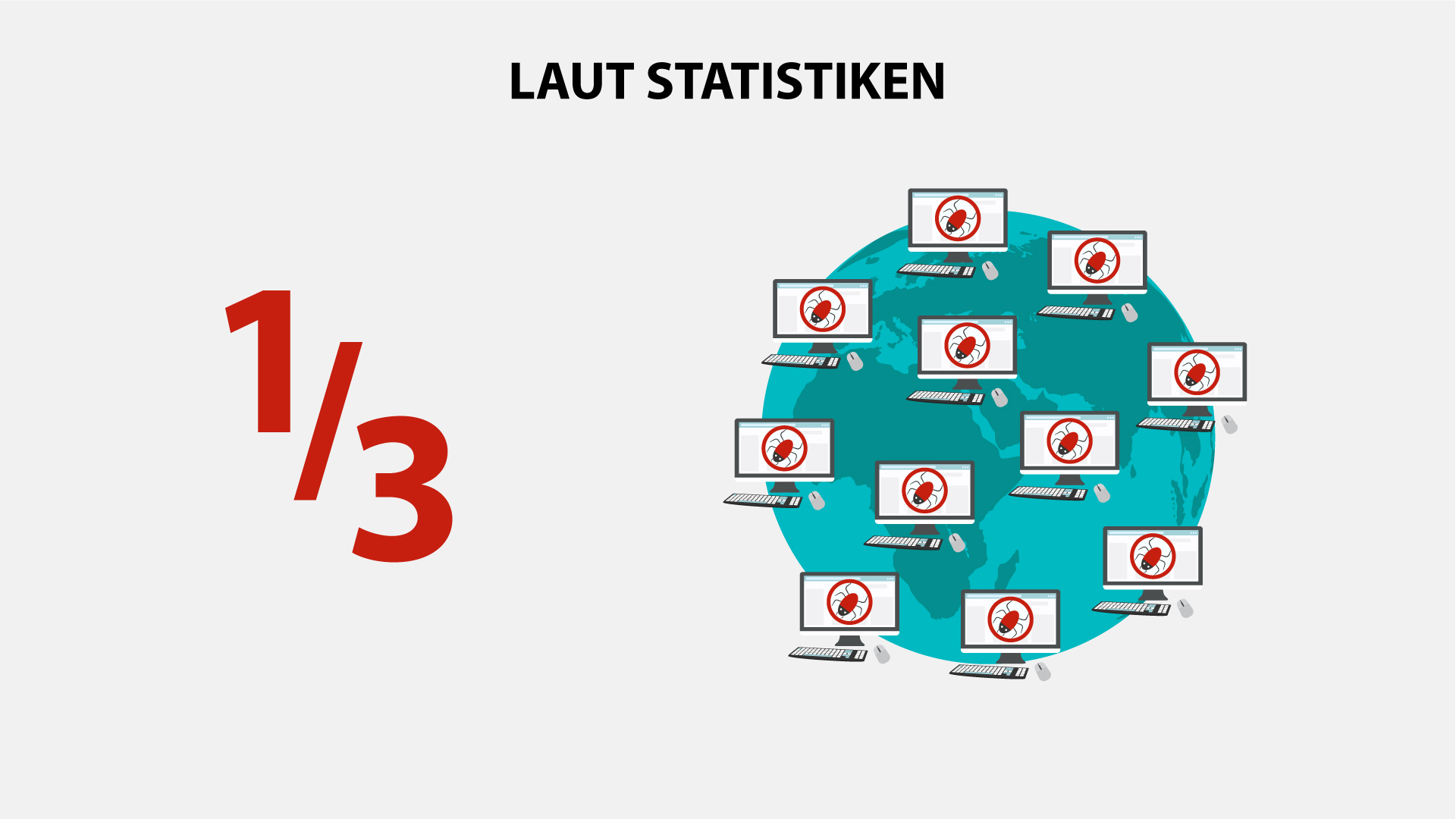 13There are many types of malware, and you’ve most likely heard of viruses, ransomware, worms and Trojans.Let’s explore them in brief.Es gibt viele Arten von Malware und Sie haben wahrscheinlich schon von Viren, Ransomware, Würmern und Trojanern gehört.Sehen wir uns das einmal genauer an.Icons and the corresponding text appear according to the VO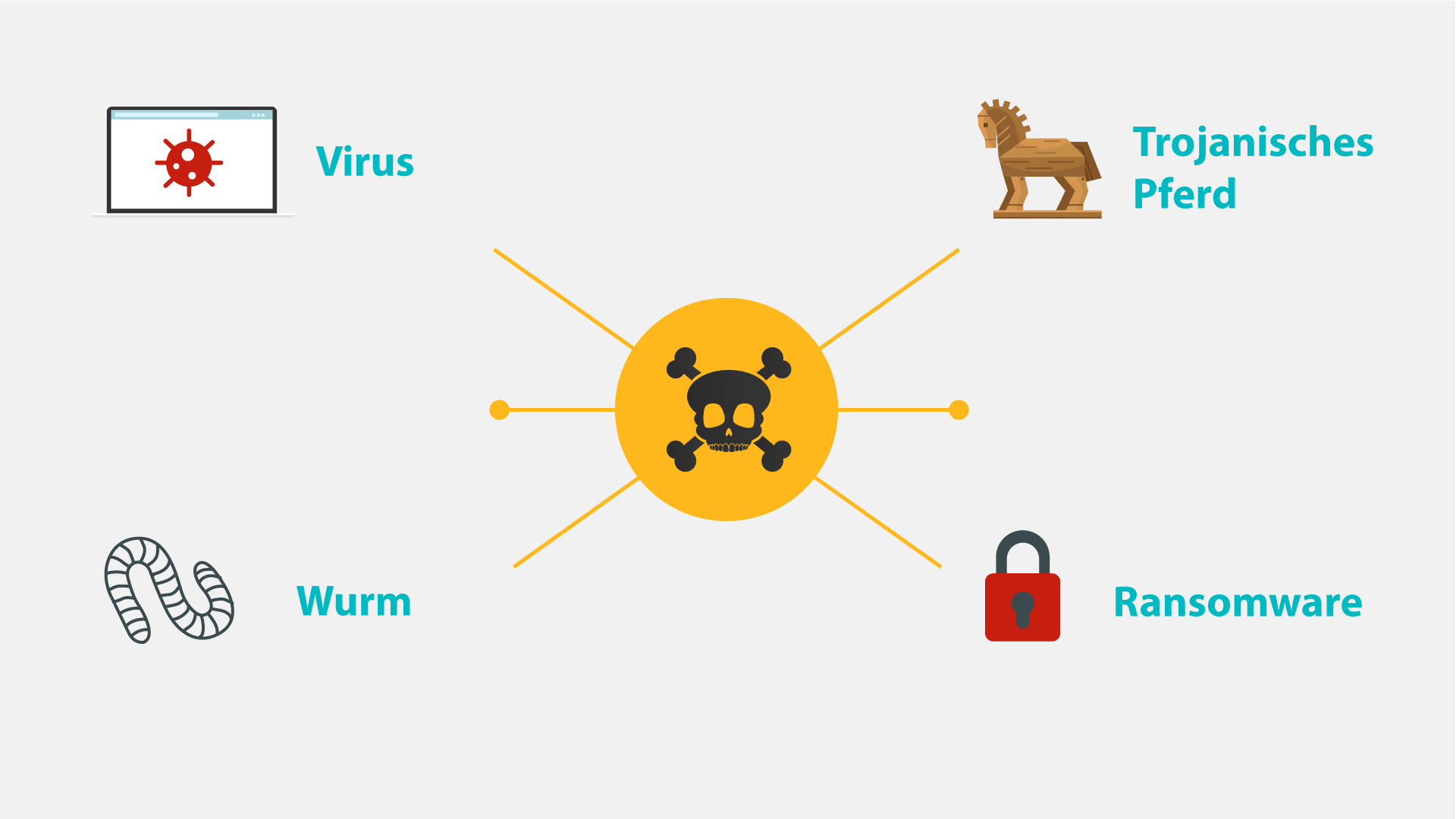 14NO VOText animationIcon pops up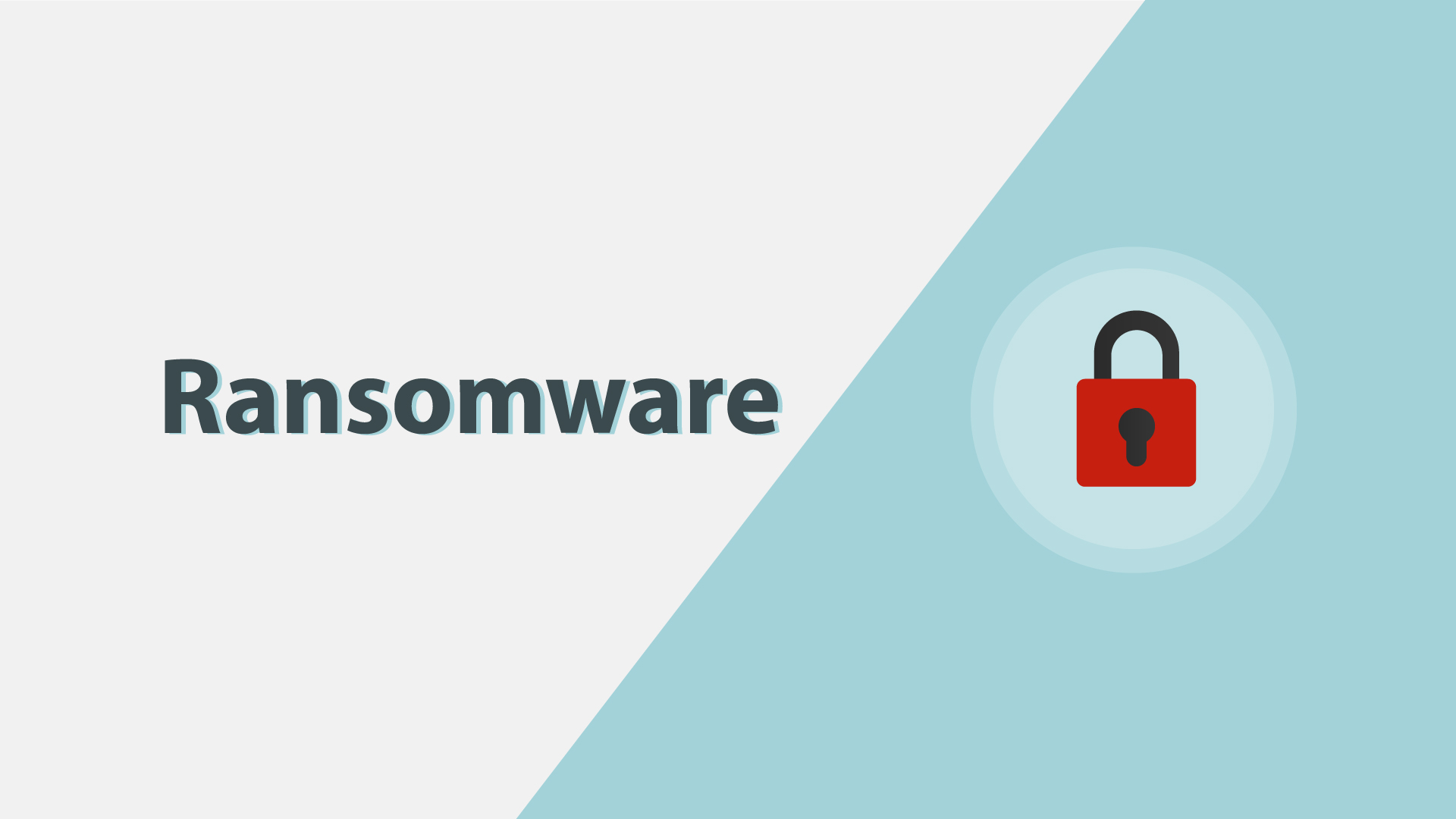 15Ransomware gained much popularity in recent years.Ransomware wurde in den letzten Jahren bei Hackern immer beliebter.Continuation of the previous sceneA rising graph appears instead of the lock icon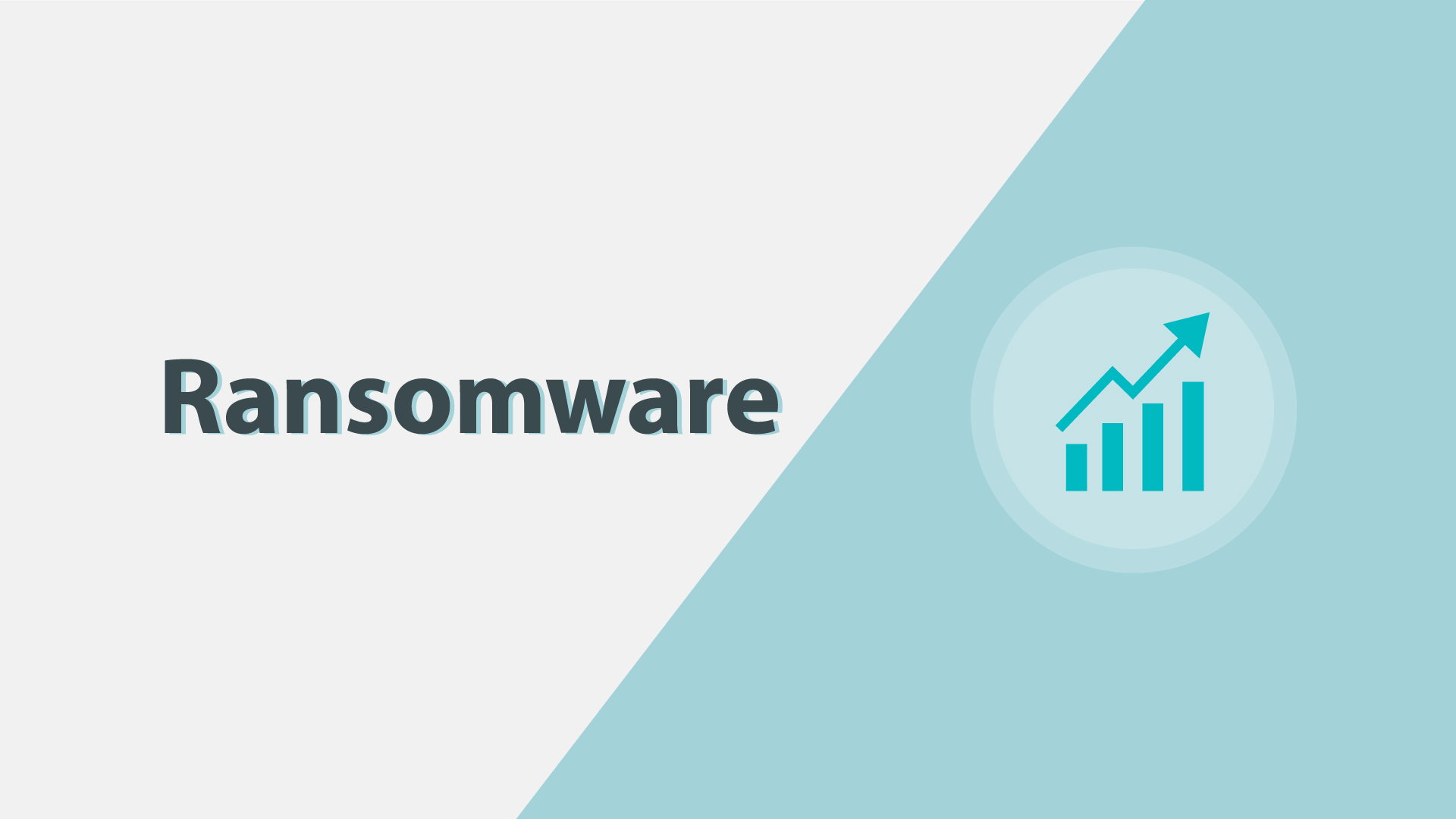 16Usually, it will block you from accessing your system, while also encrypting your files. Üblicherweise wird der Zugriff auf Ihr System blockiert und gleichzeitig Ihre Dateien verschlüsselt.A user in front of a PC is shown“Access denied” pops up on the screenThe he gets an email and opens itShowing the contents of the message (an example how ransomware encrypts files and asks for ransom)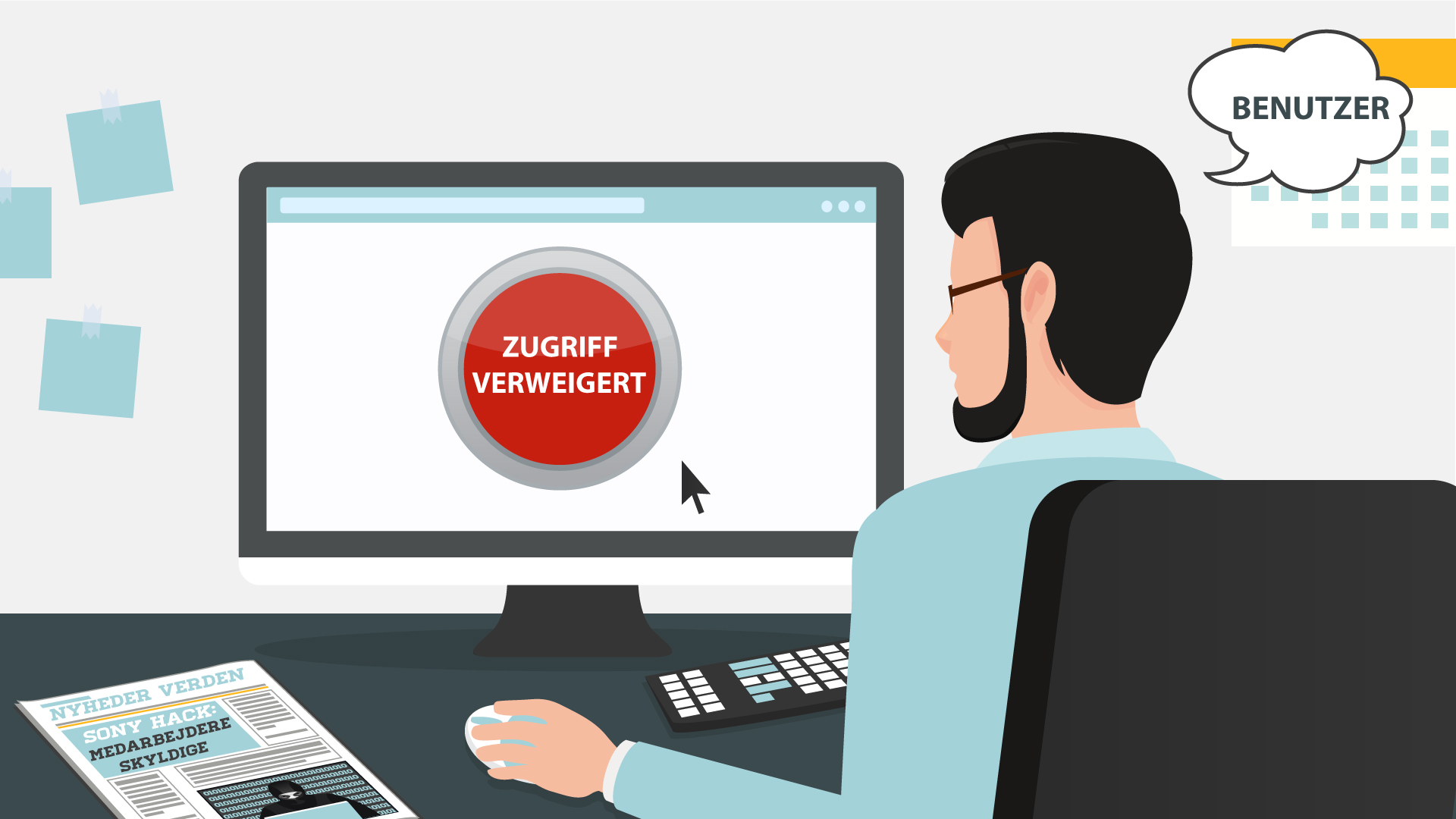 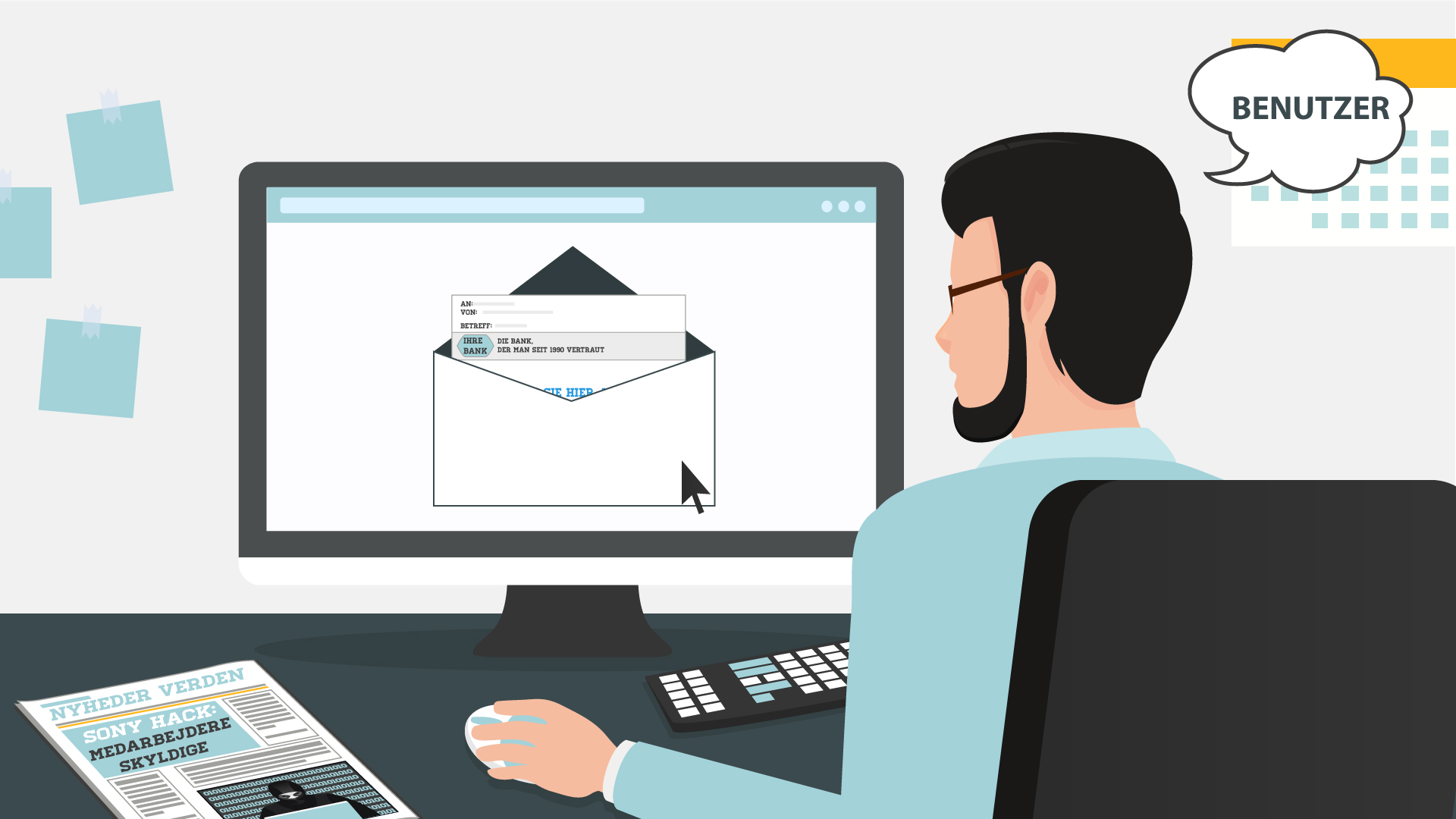 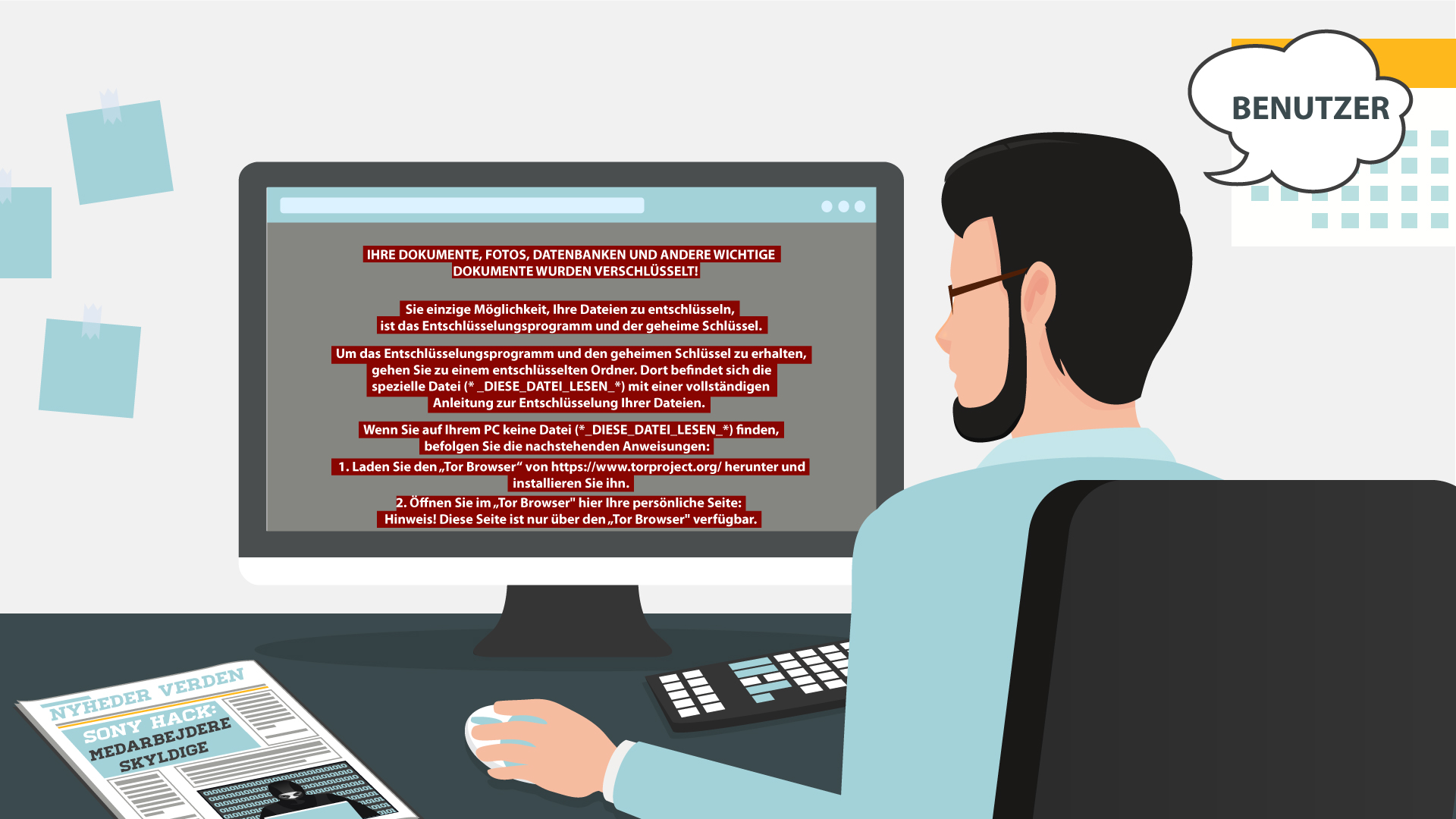 17You may even receive threats of making public your private life, which may be embarrassing. Getting you to pay a ransom is the goal of this type of malware.Womöglich erhalten Sie sogar die Drohung, Ihr Privatleben öffentlich zu machen, was mitunter peinlich sein kann. Diese Art von Malware verfolgt das Ziel, Sie zur Zahlung eines Lösegelds zu bewegen.The previous message disappearsThe info icon pops up insteadIt pulsatesThen a hand appears, it makes a gesture as if asking for moneyA money bag falls into it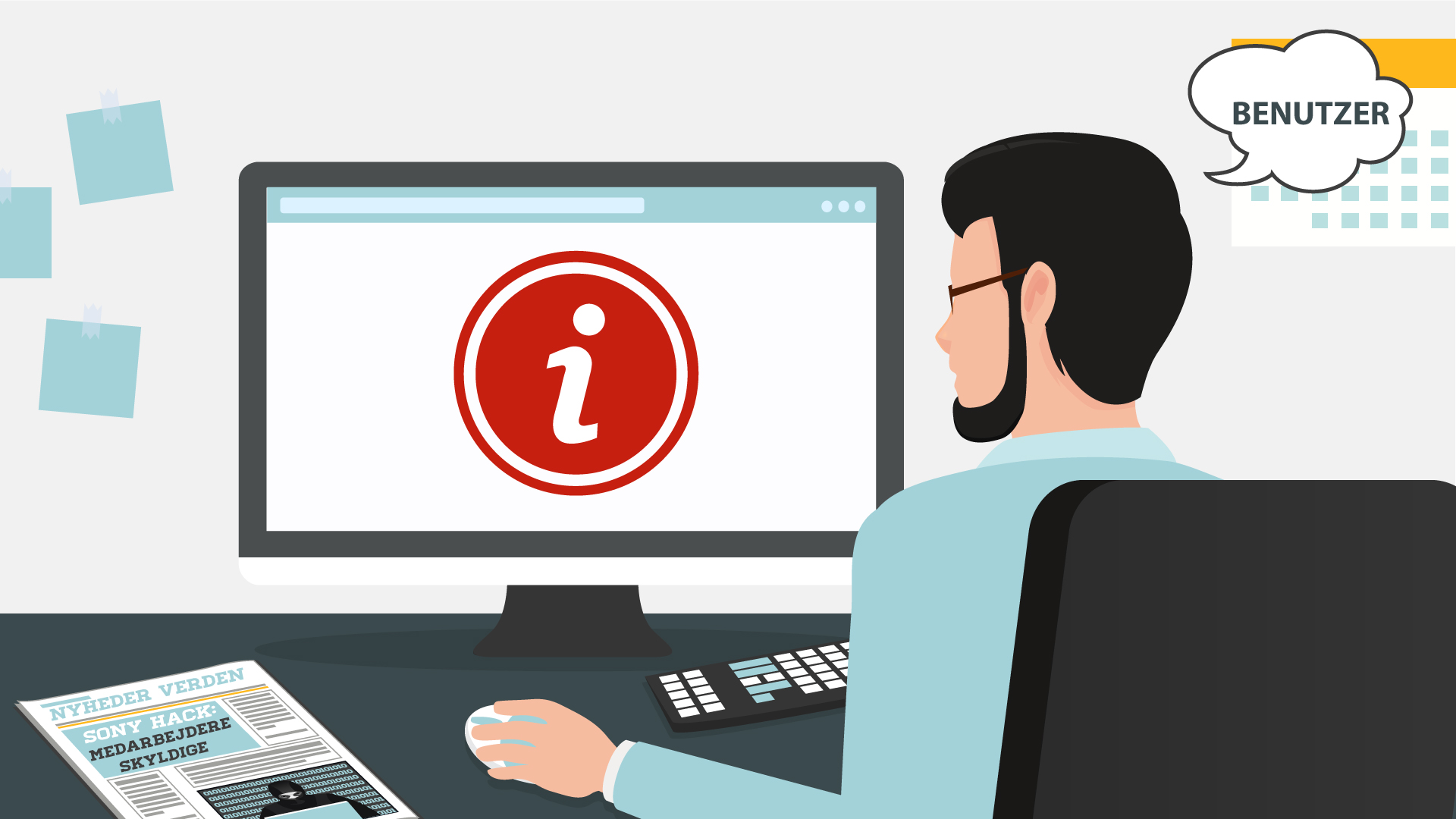 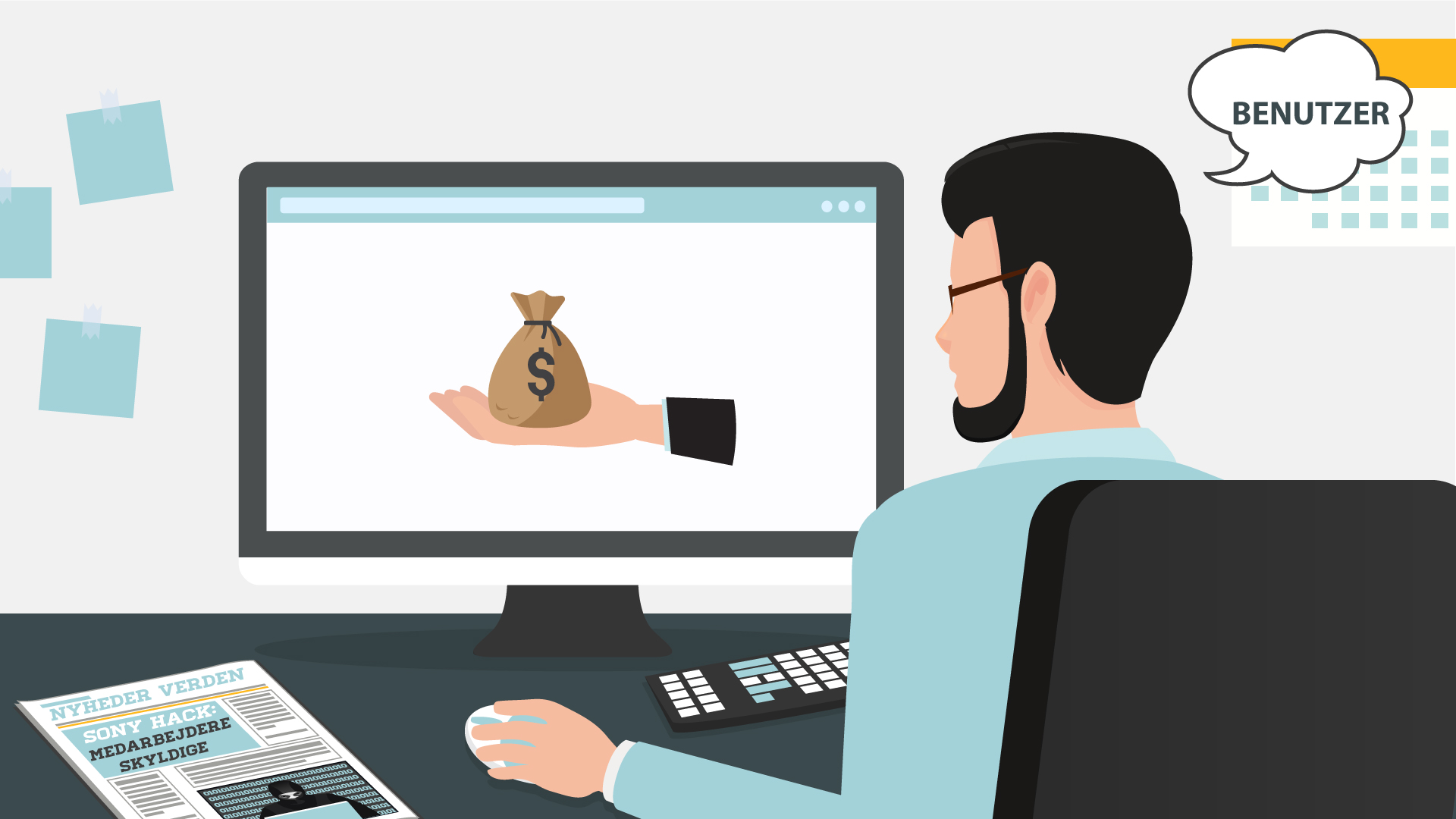 18NO VOText animationIcon pops up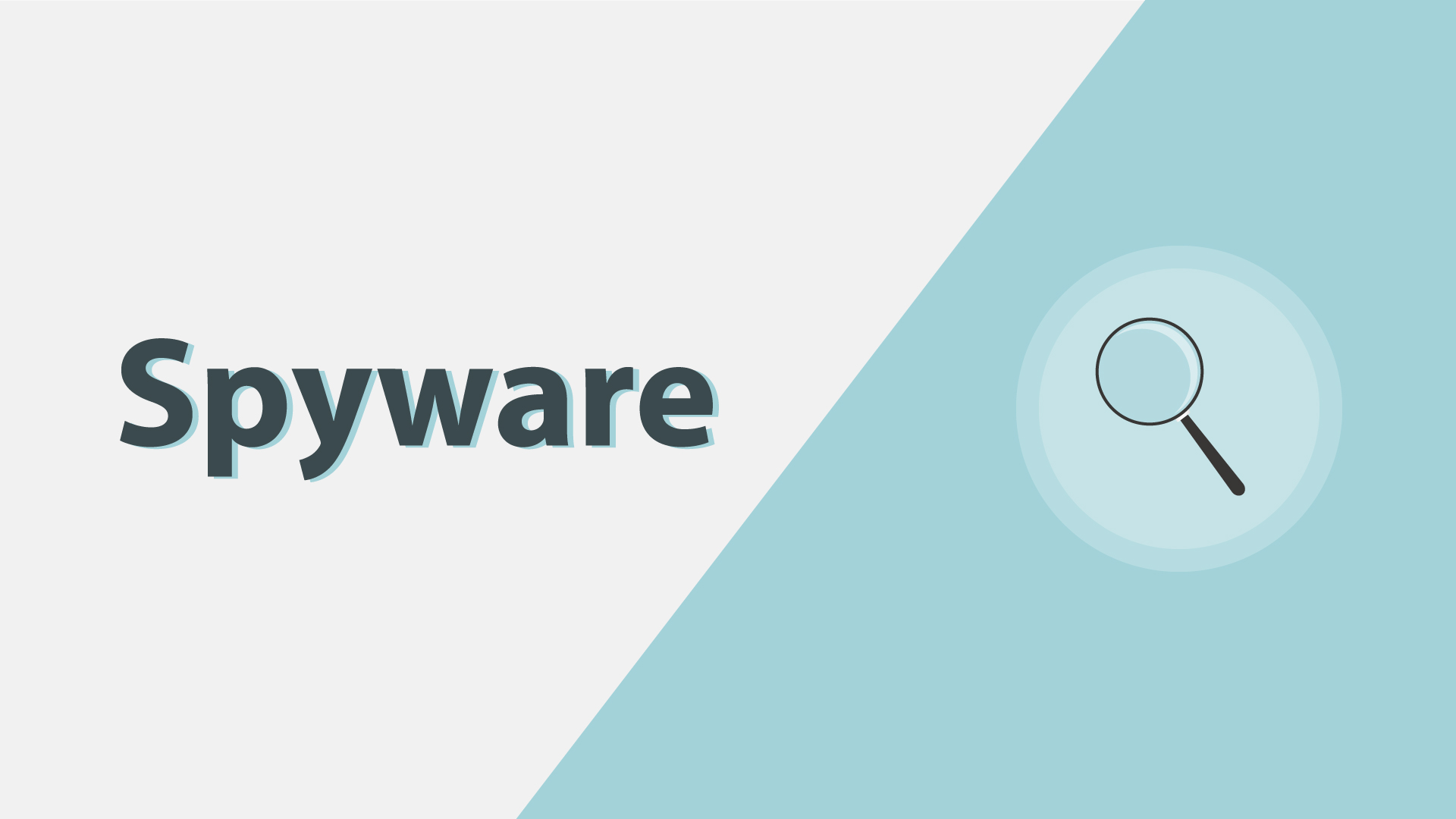 19Spyware infects your devices with the purpose of gathering personal or corporate information – without your permission or knowledge. Spyware infiziert Ihre Geräte mit dem Zweck, an persönliche oder geschäftliche Informationen zu gelangen - ohne Ihr Wissen und Ihre Erlaubnis.A laptop with some info, e.g. a password, is shownBinoculars appear watching at itDocs pop up on the laptopA hacker (symbolizing spyware) is sneaking to steal info from the docs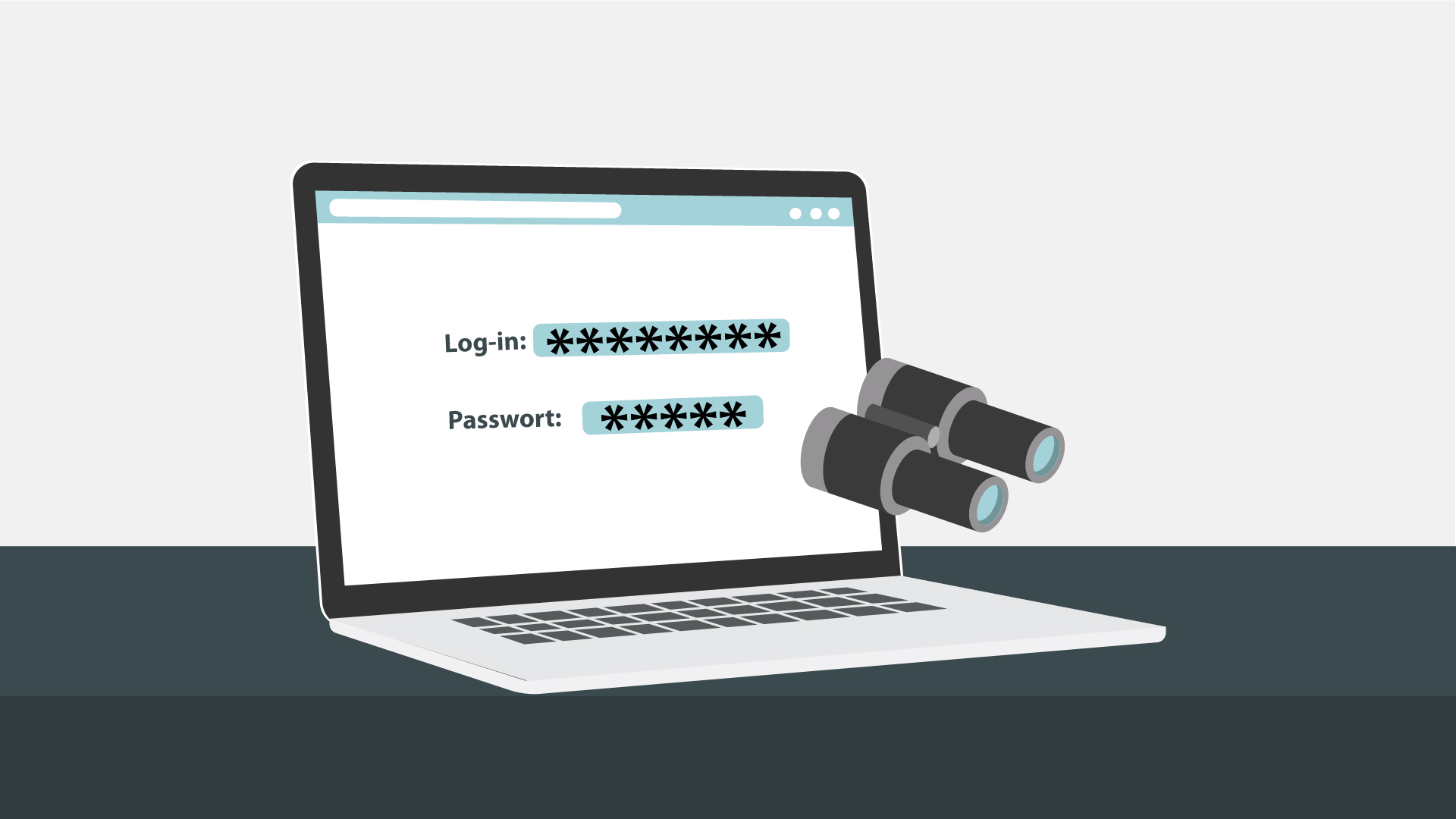 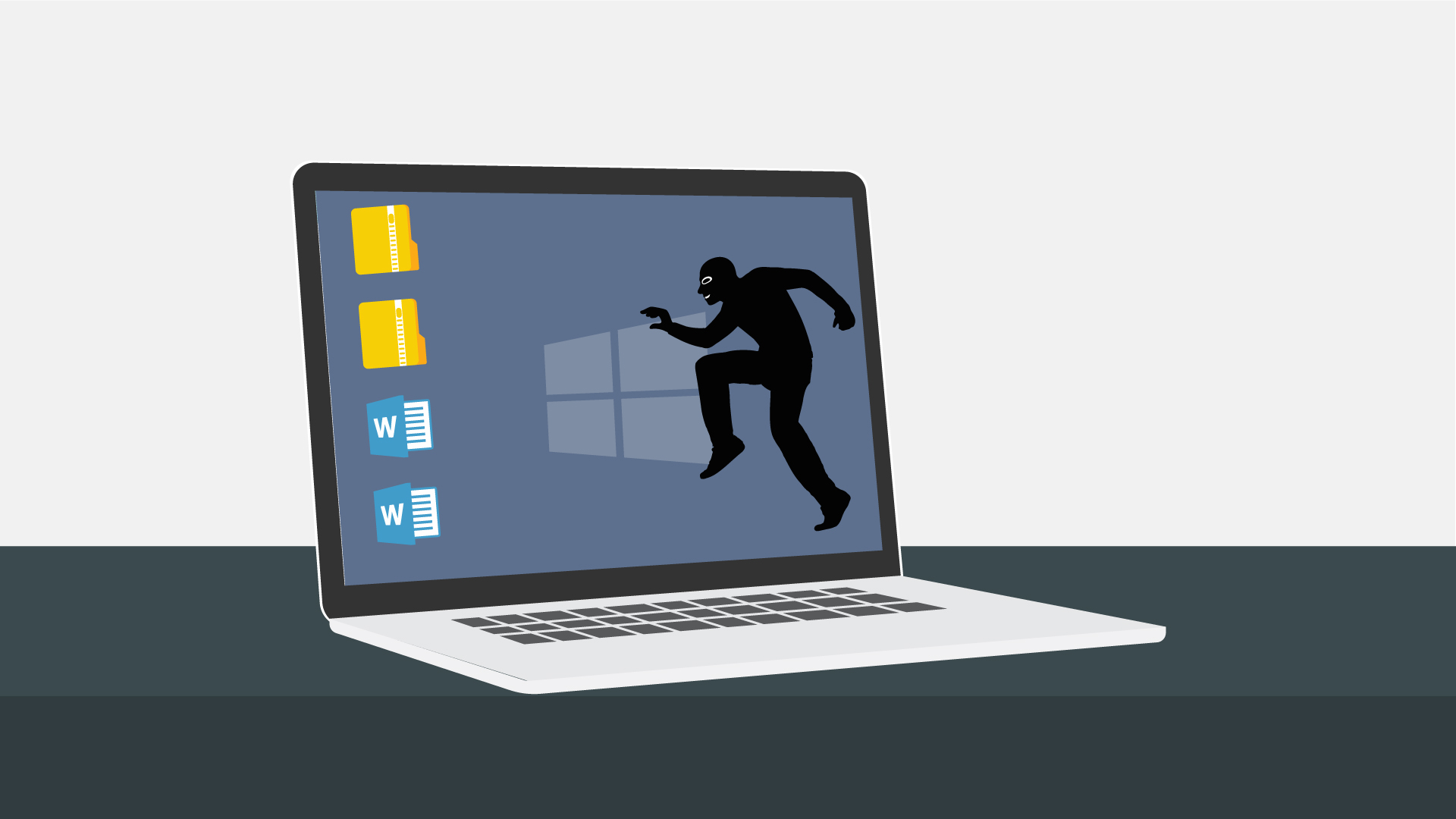 20Tracking cookies that monitor your web browsing is an example.Ein Beispiel sind Tracking-Cookies, die Ihr Surfverhalten im Internet überwachen.The icon appears on the laptopText animation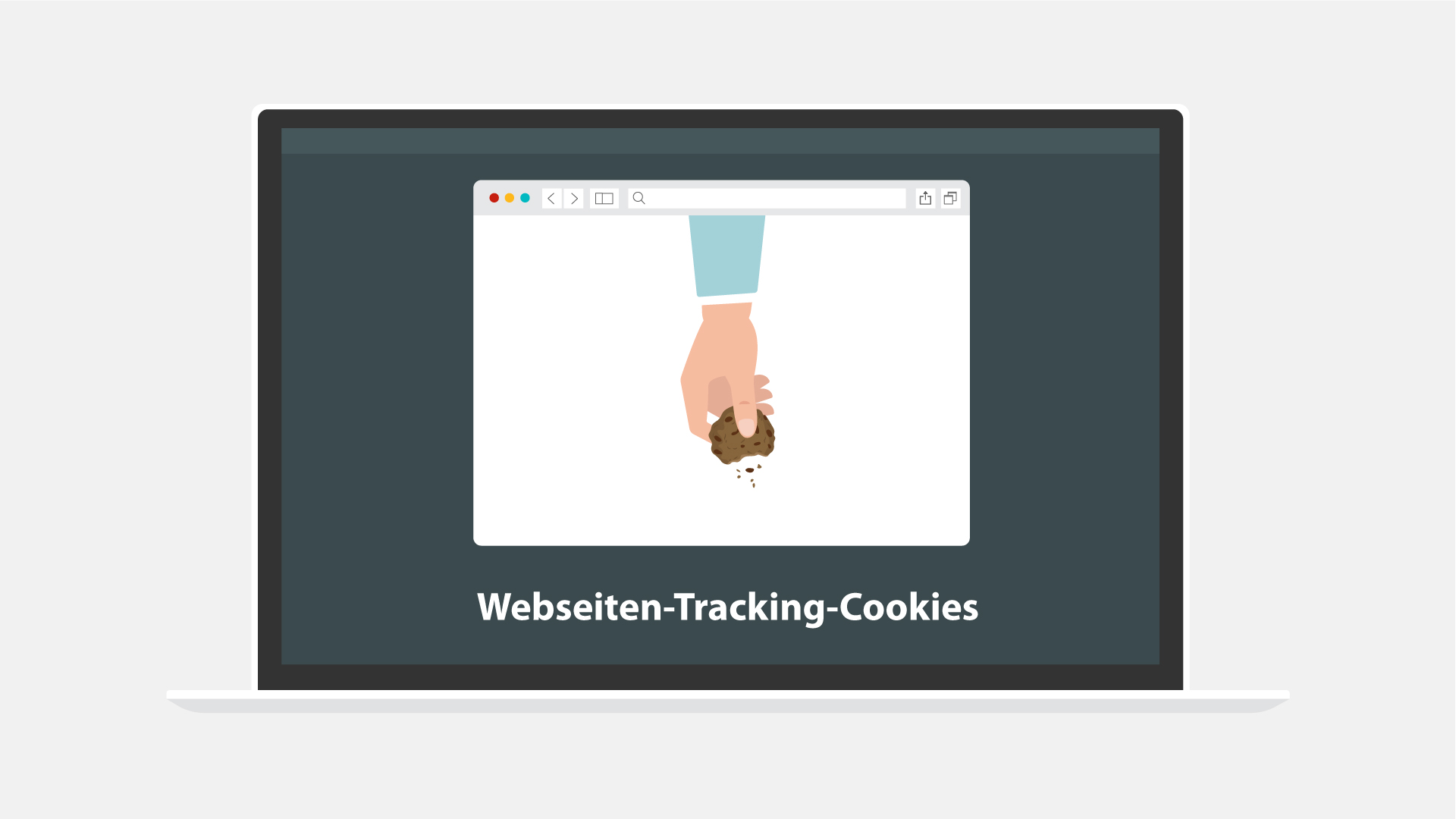 21In any case, spyware usually enters a system by covert means, like clicking a button on a pop-up window or installing a larger software package.Spyware gelangt normalerweise auf verdeckte Weise in ein System, z. B. durch Klicken auf ein Icon in einem Popup-Fenster oder durch Installieren eines größeren Softwarepakets.Some generic website is shownThen the hacker from the previous scene appears half way in on the screen and adds the “Click here” text/a pop-up windowThe window is being clickedIcon for installation pops up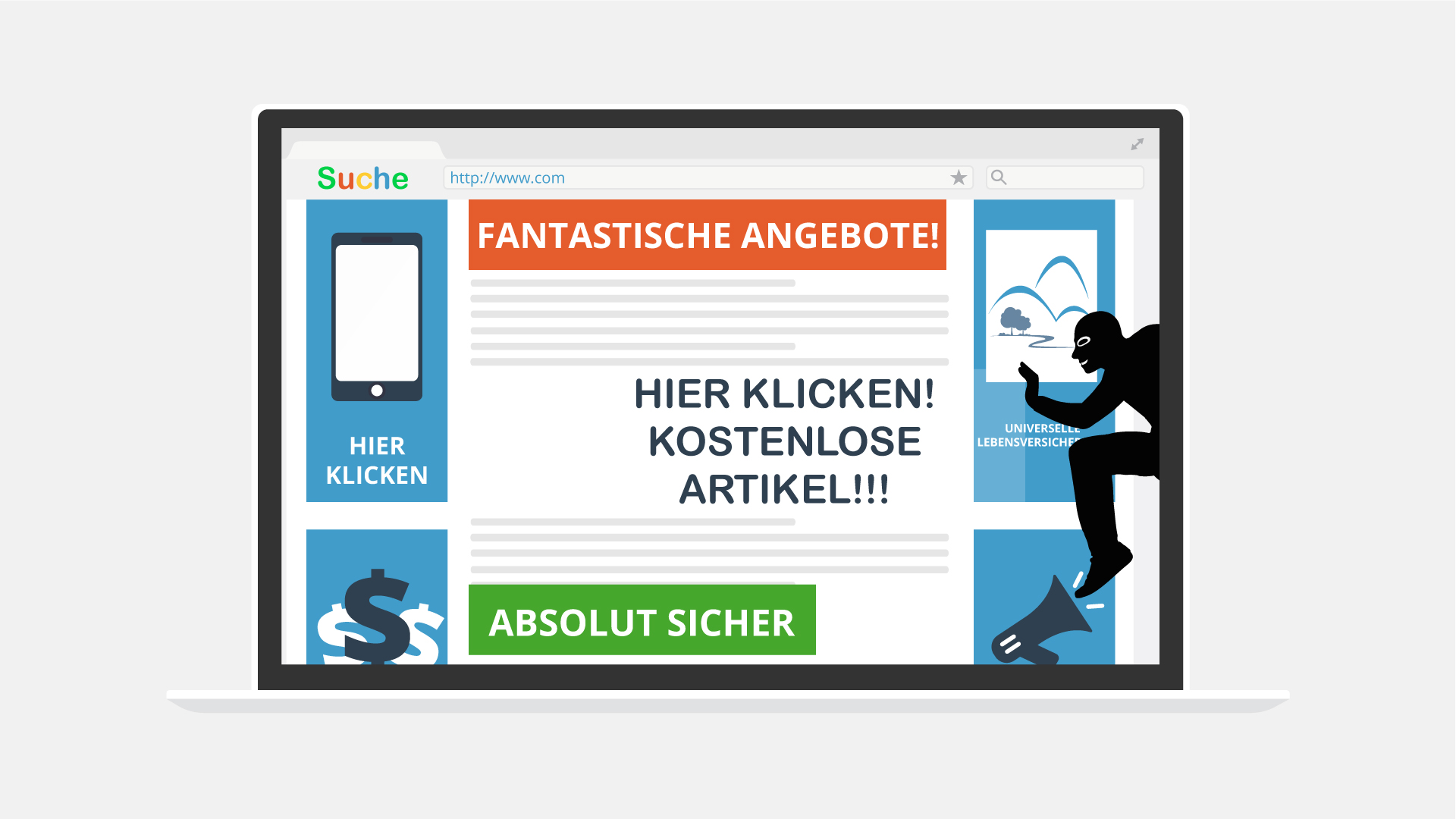 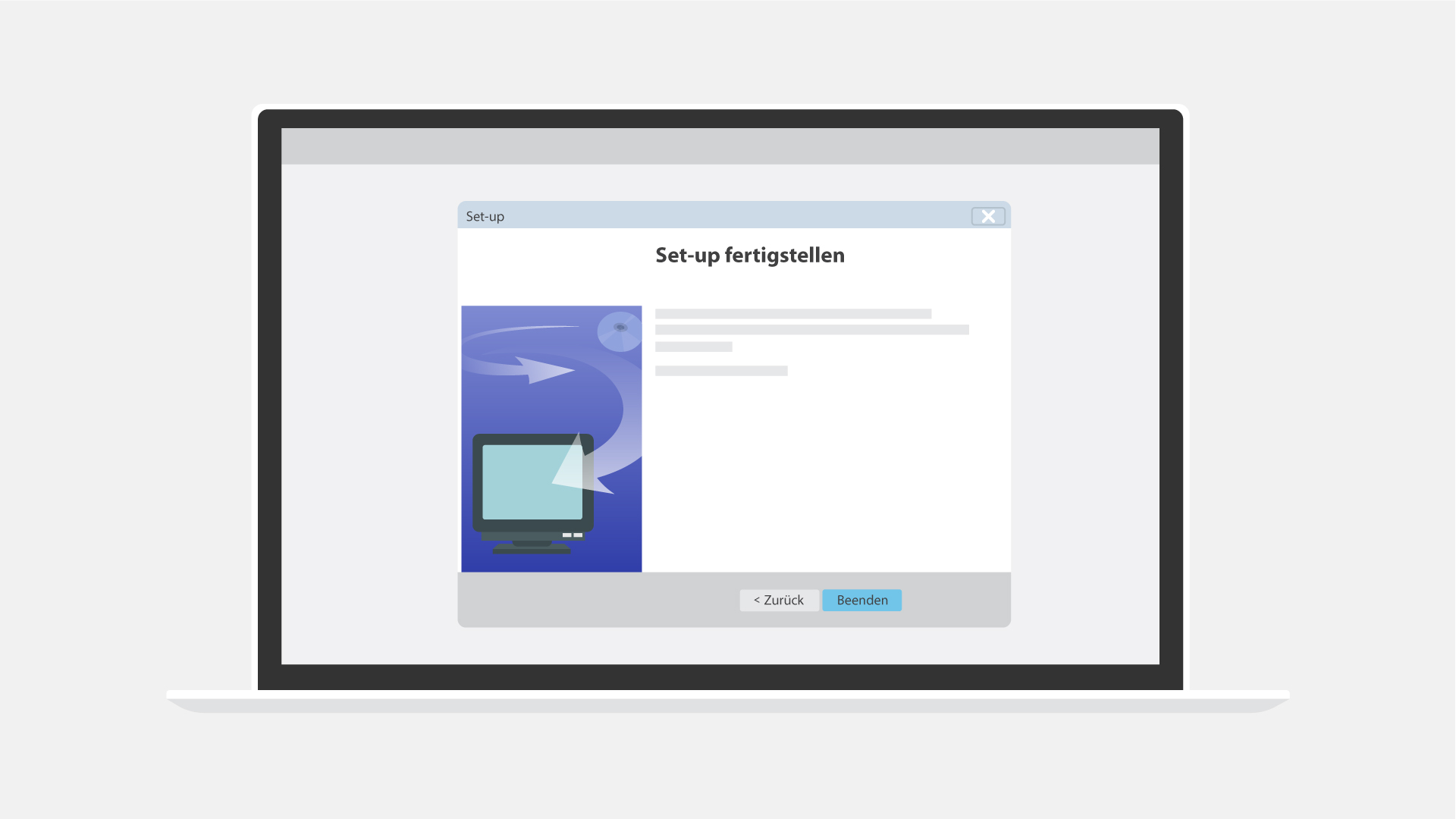 22NO VOText animationIcon pops up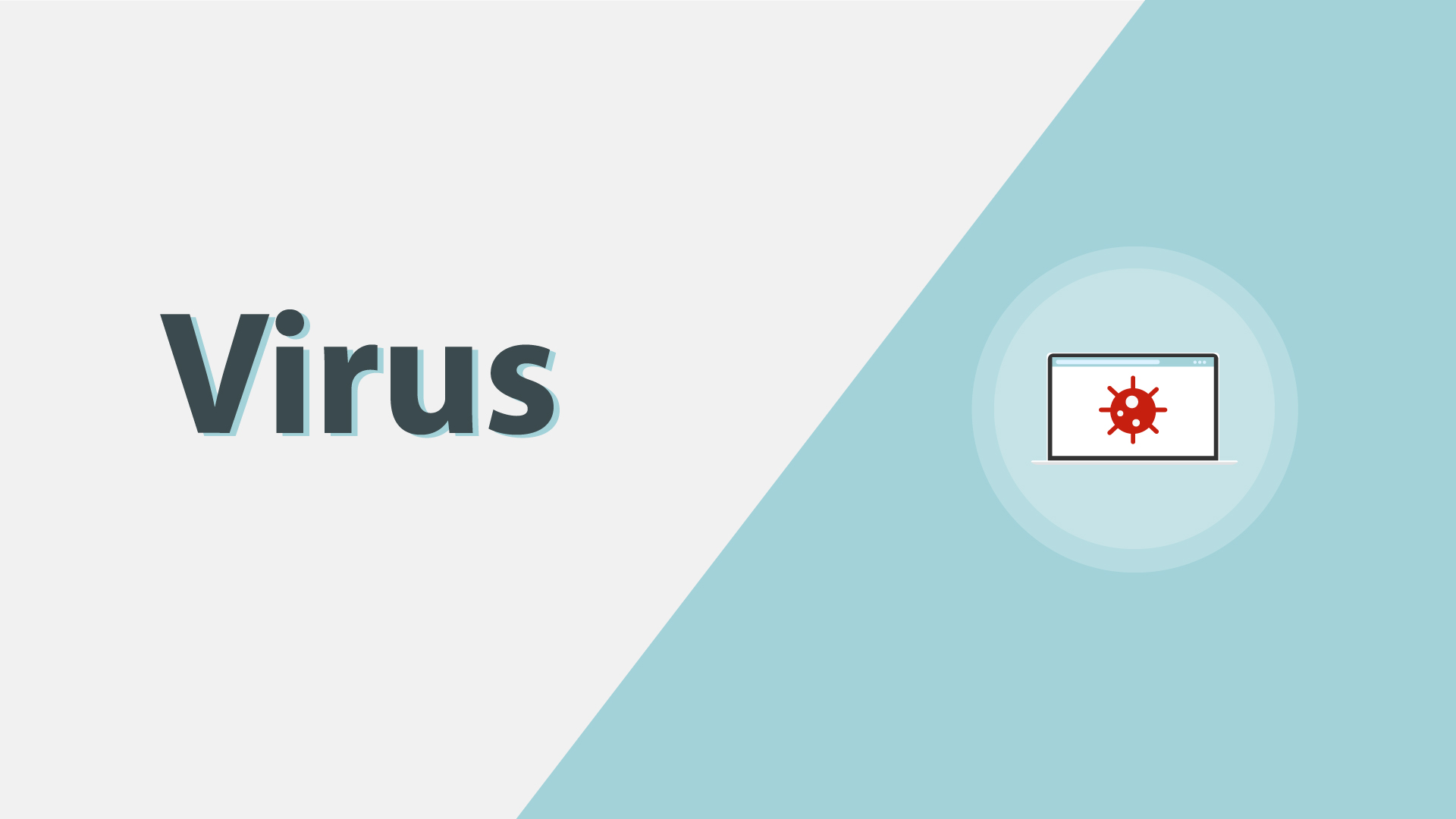 23Most users have heard of computer viruses. But do you really know what it is?Die meisten Benutzer haben schon von Computerviren gehört. Aber wissen Sie darüber wirklich Bescheid?Text remains from the previous scene but moves to the rightA user appearsA question mark pops up near the text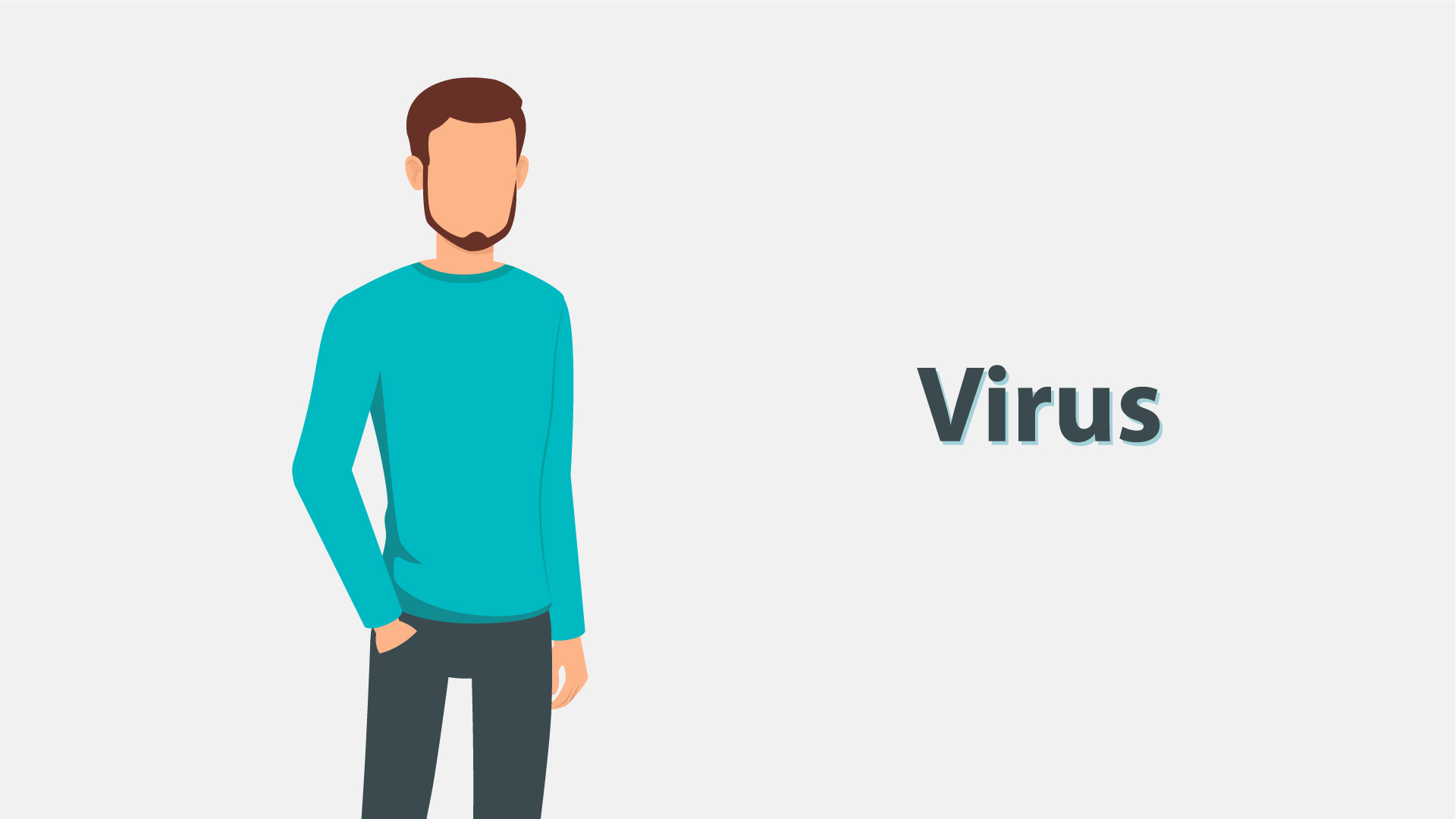 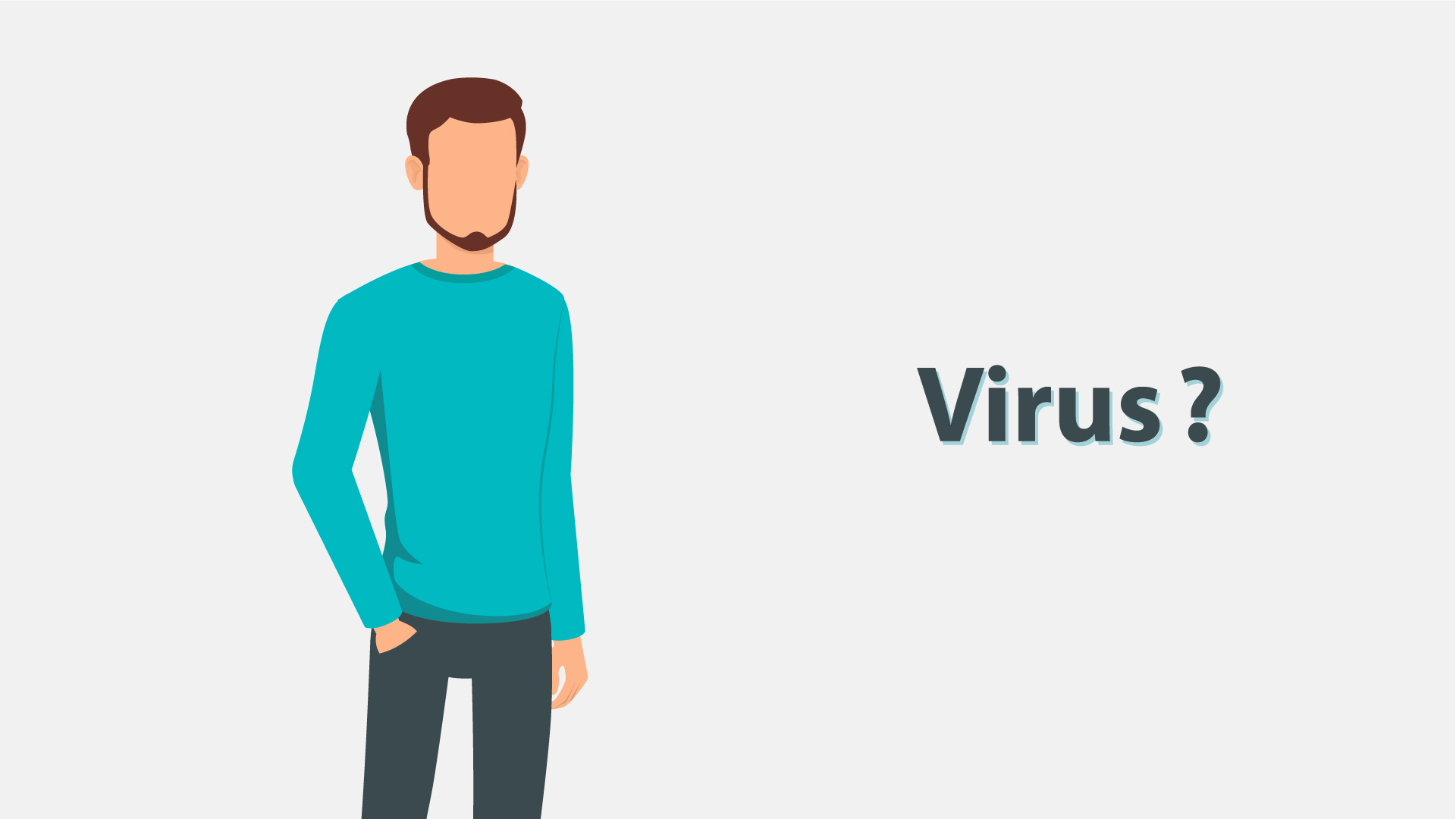 24A virus is a type of malware which infects other files and needs human interaction in order to run and spread to other programs or systems. Ein Virus ist eine Art von Malware, die menschliche Interaktion benötigt und ausgeführt werden muss, um andere Dateien zu infizieren oder auf andere Programme oder Systeme übertragen zu werden.“Virus” gets into the rows of data on the PC screenA hacker appearsShowing the screen with iconsAt first one of the icons gets maybe a stamp “Virus”, and then their number grows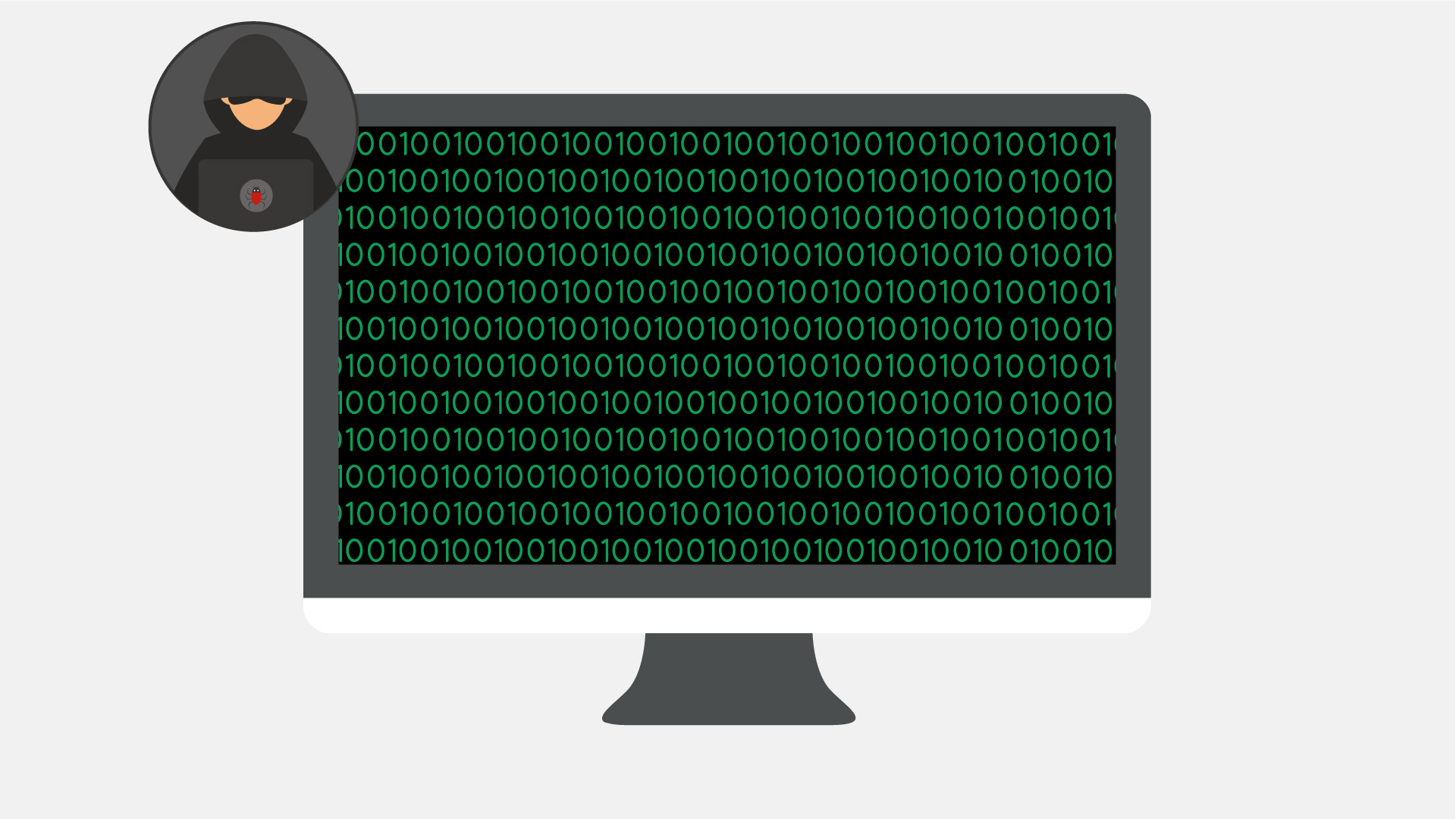 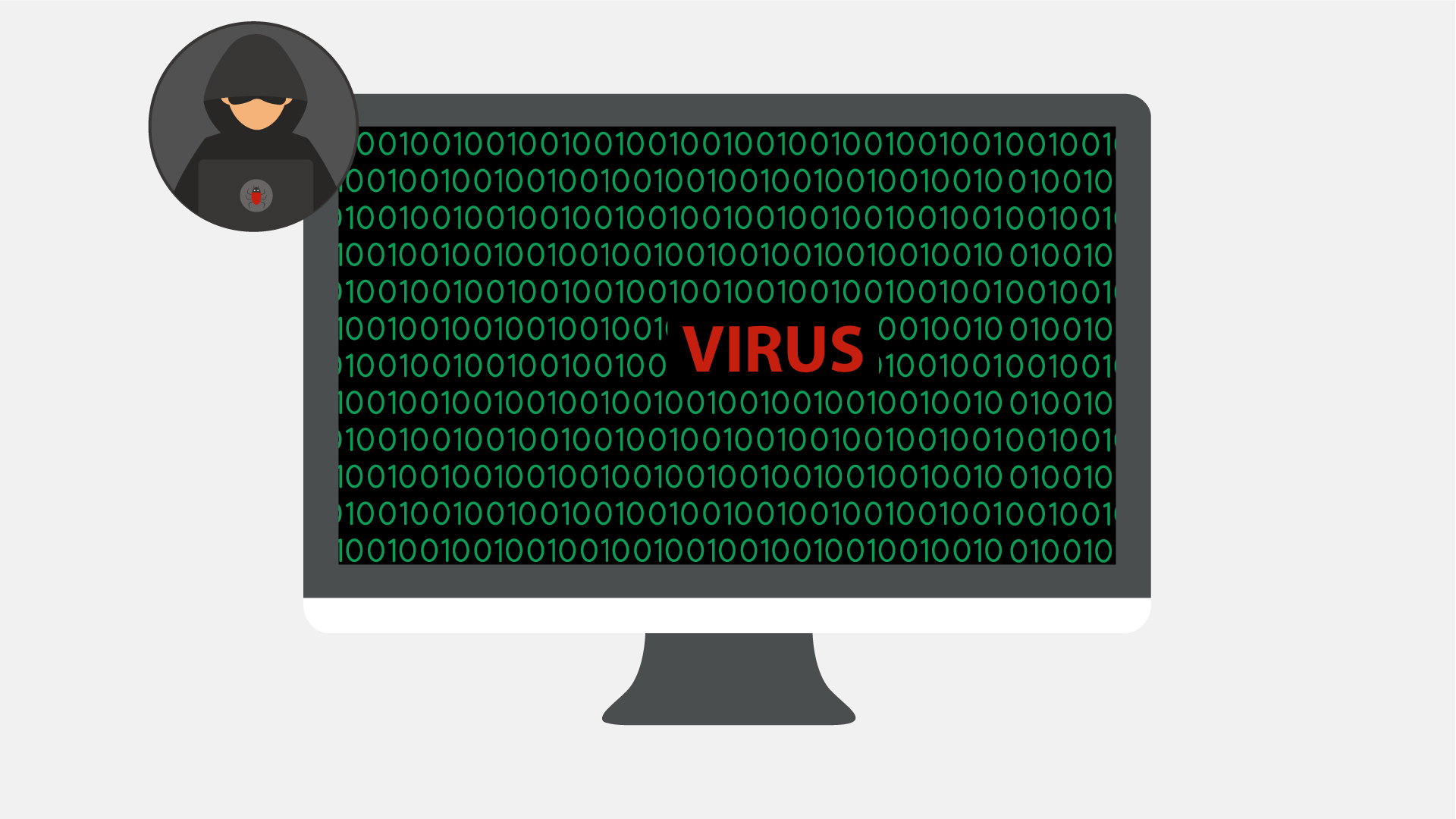 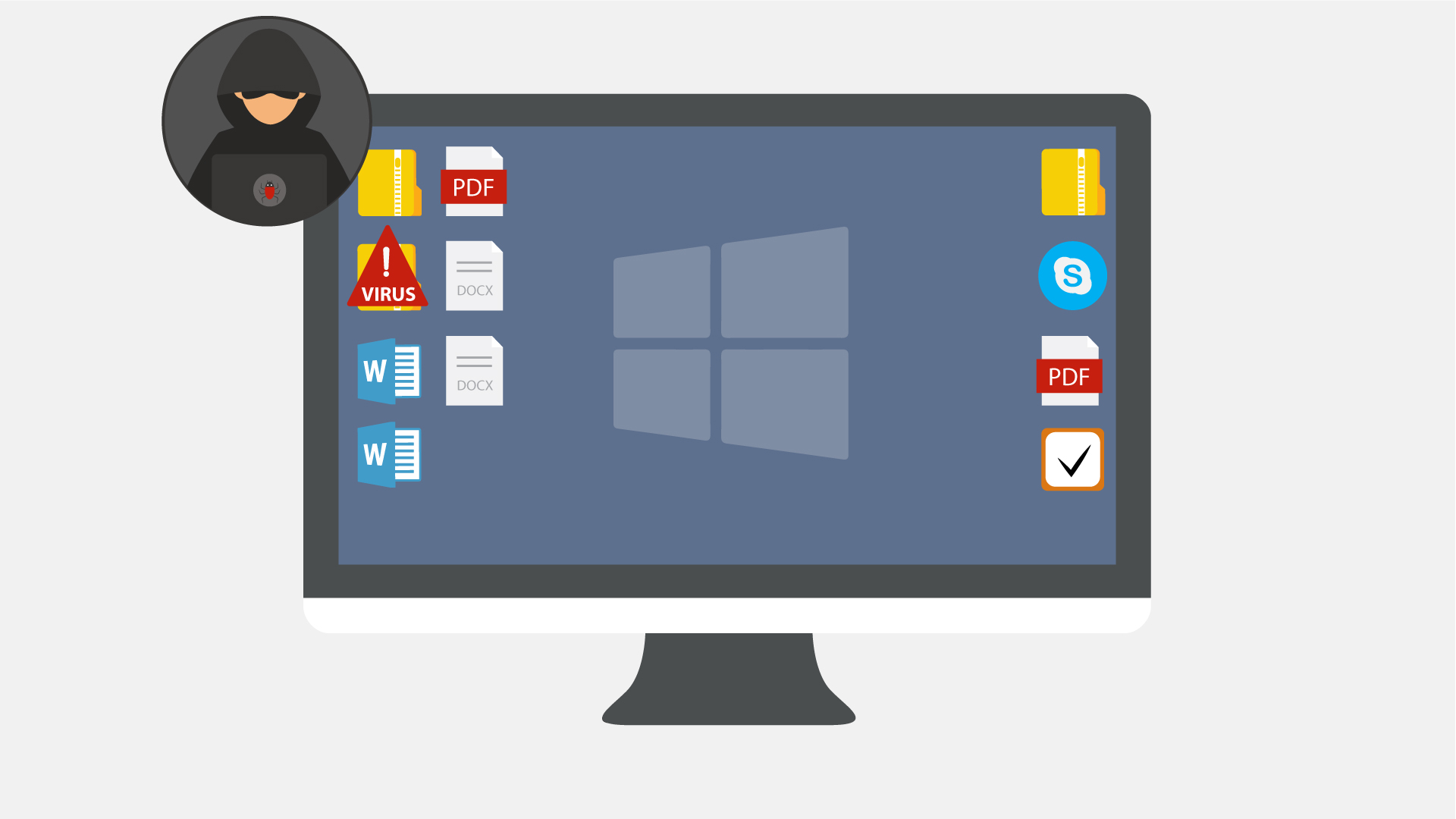 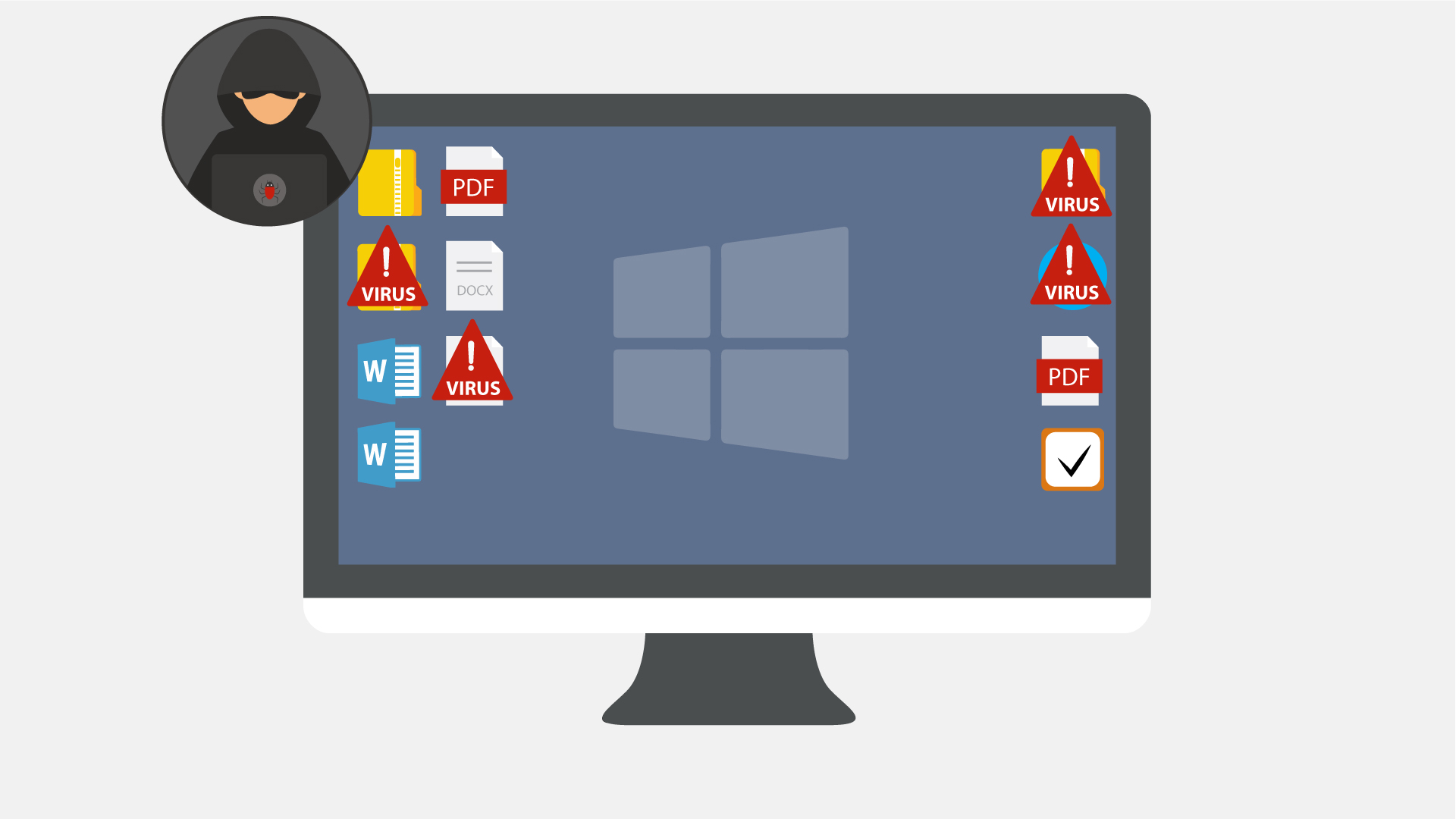 25Because of this dependence, we rarely see pure computer viruses today.Aufgrund dieses Sachverhalts sehen wir heute reine Computerviren eher selten.Icon of a virus pops upTypography animationZoom in on the iconThe virus “eats” a file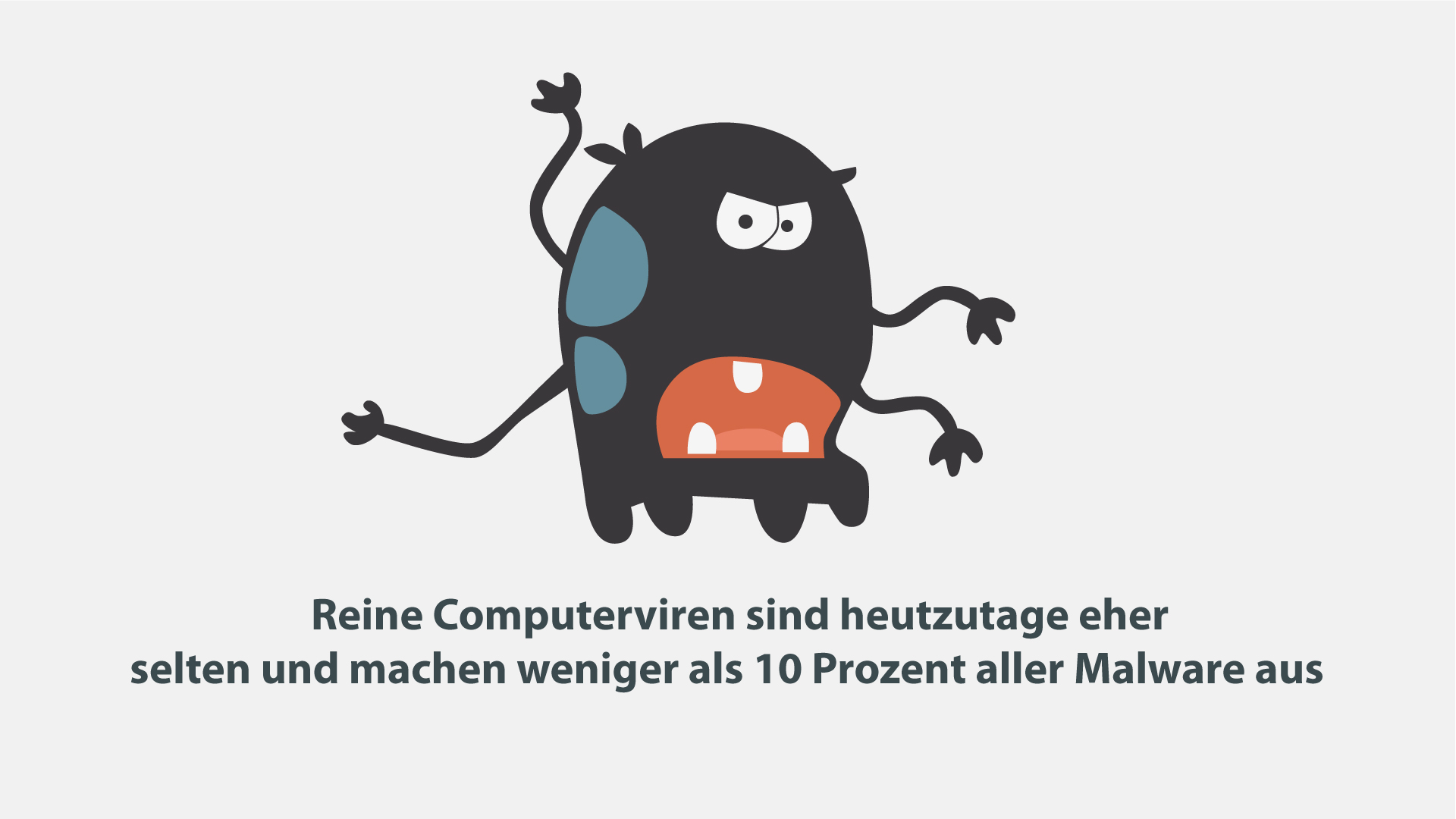 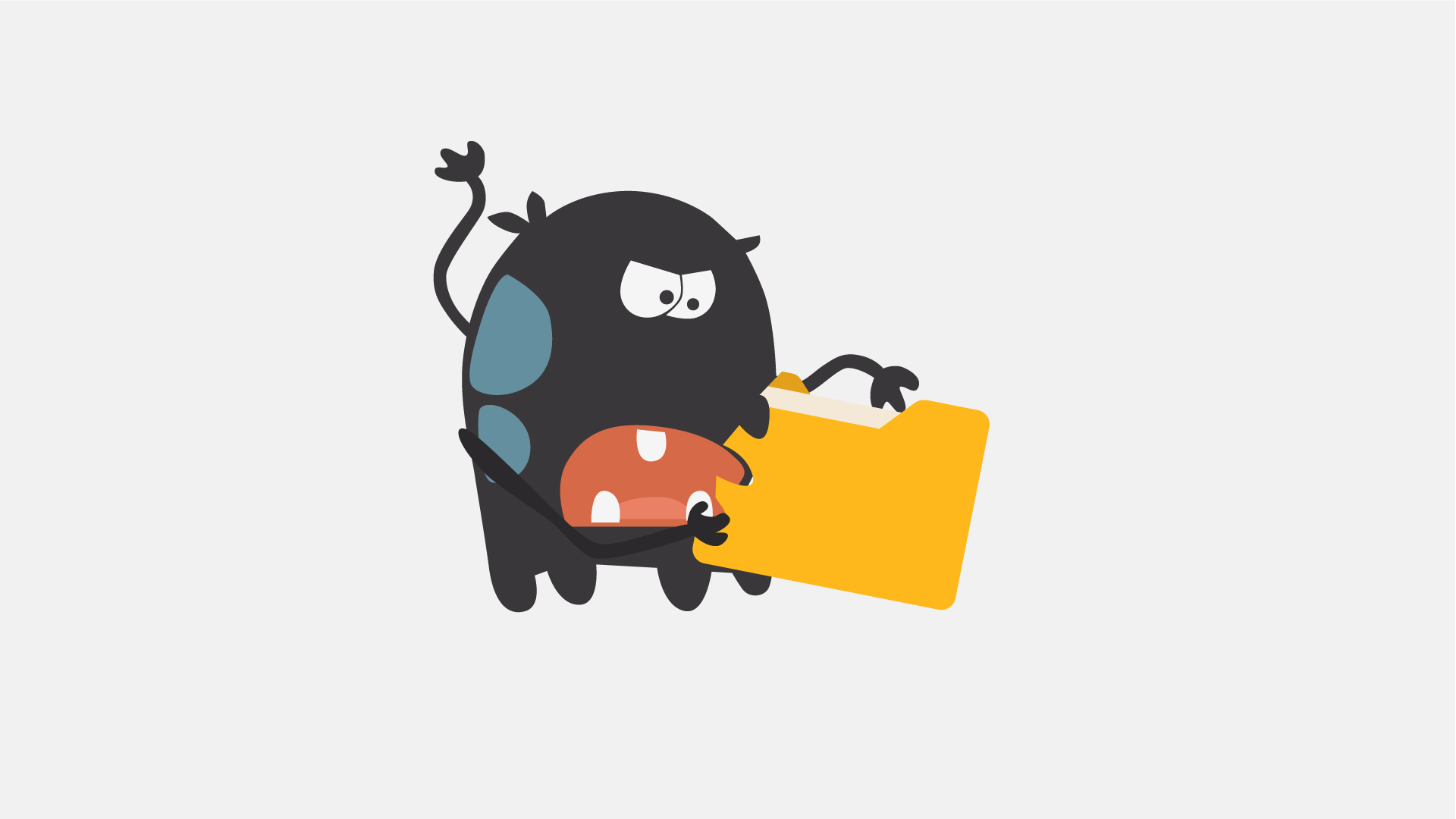 26NO VOText animationIcon pops up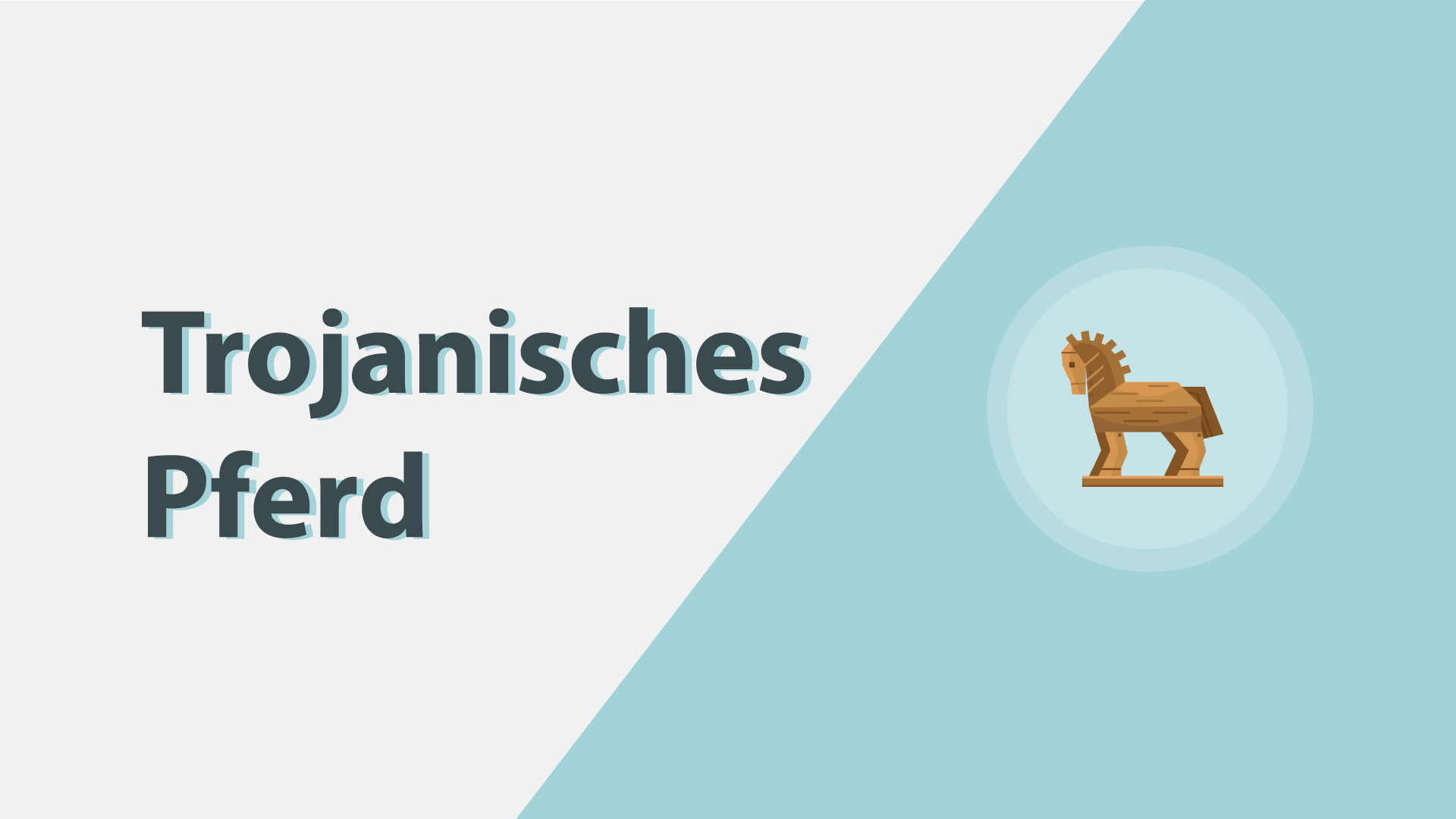 27Another well-known type of malware are Trojans, which pretend to be legitimate programs, but once installed - …Eine weitere bekannte Art von Malware sind Trojaner, die sich als legitime Programme ausgeben, aber wenn sie einmal installiert sind ...A user is downloading a “legitimate” programThen executes the file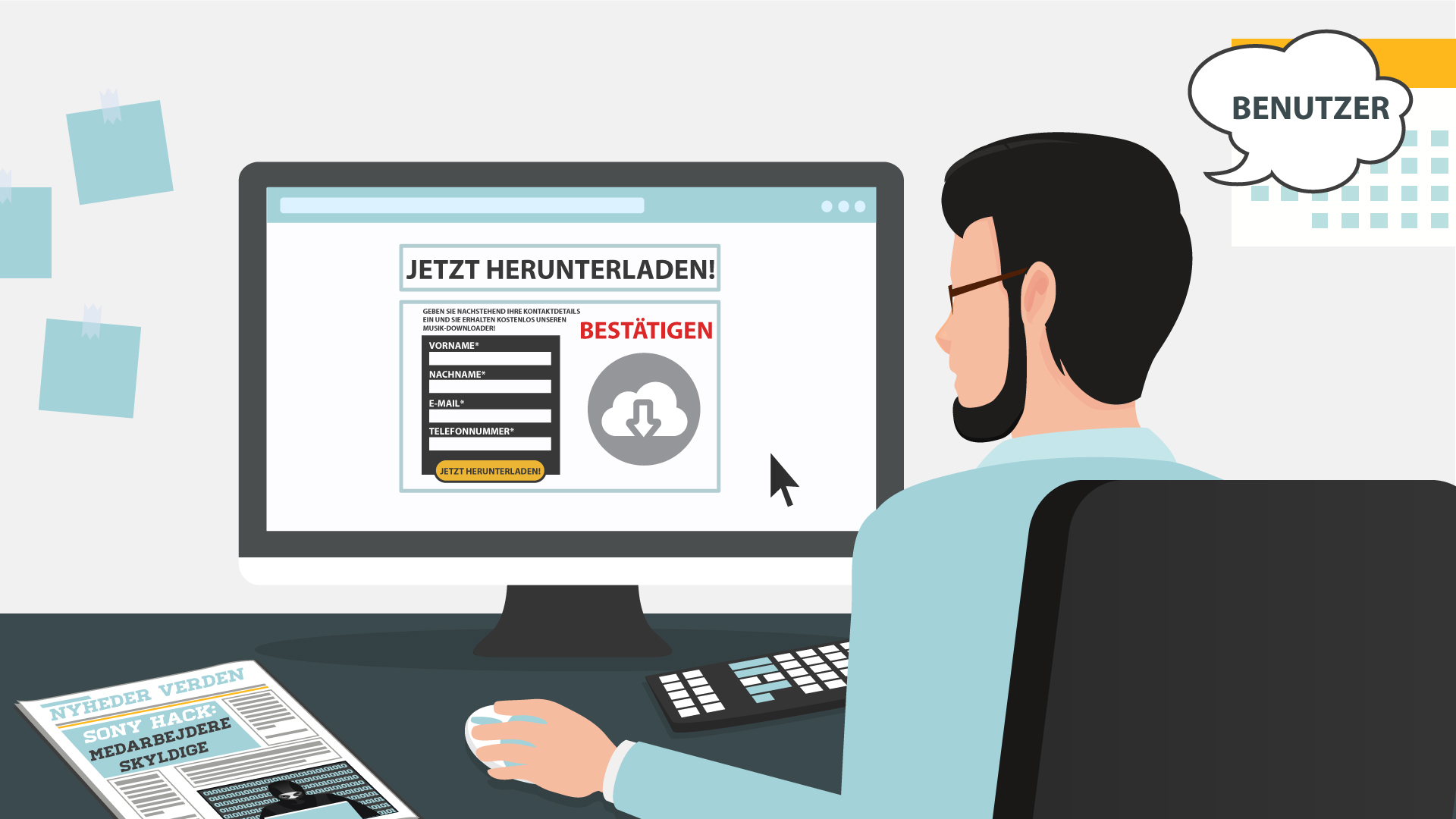 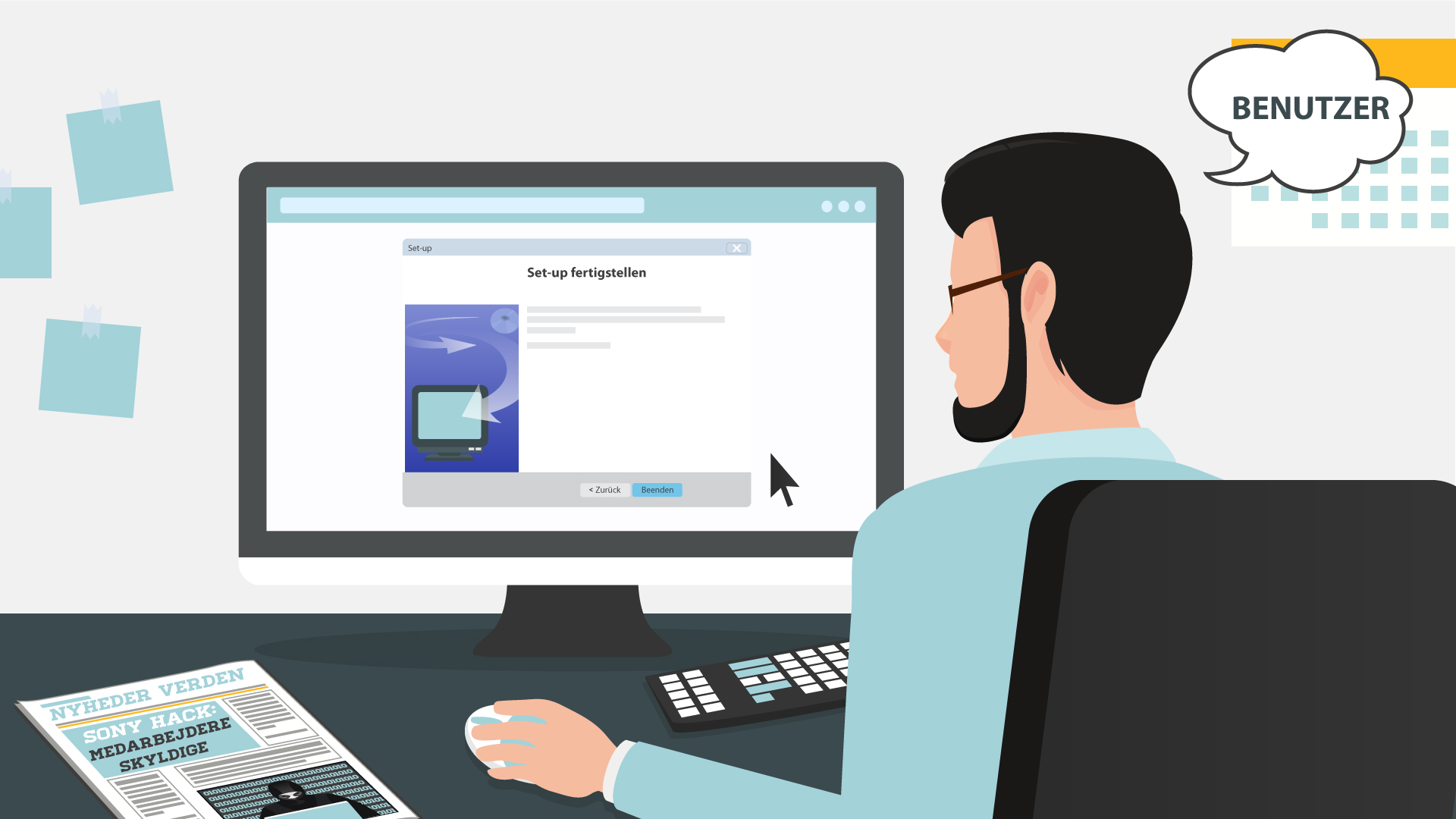 28… can destroy your hard drive, steal your data, install other malware, or otherwise harm your system.… können Ihre Daten gestohlen, andere Malware installiert, Ihre Festplatte zerstört oder Ihr System auf andere Weise beschädigt werden.Continuation of the previous sceneOnce executed, a Trojan icon slides out of it and spiders scatter around on the PC screenAlerts from an antivirus/anti-malware software pop up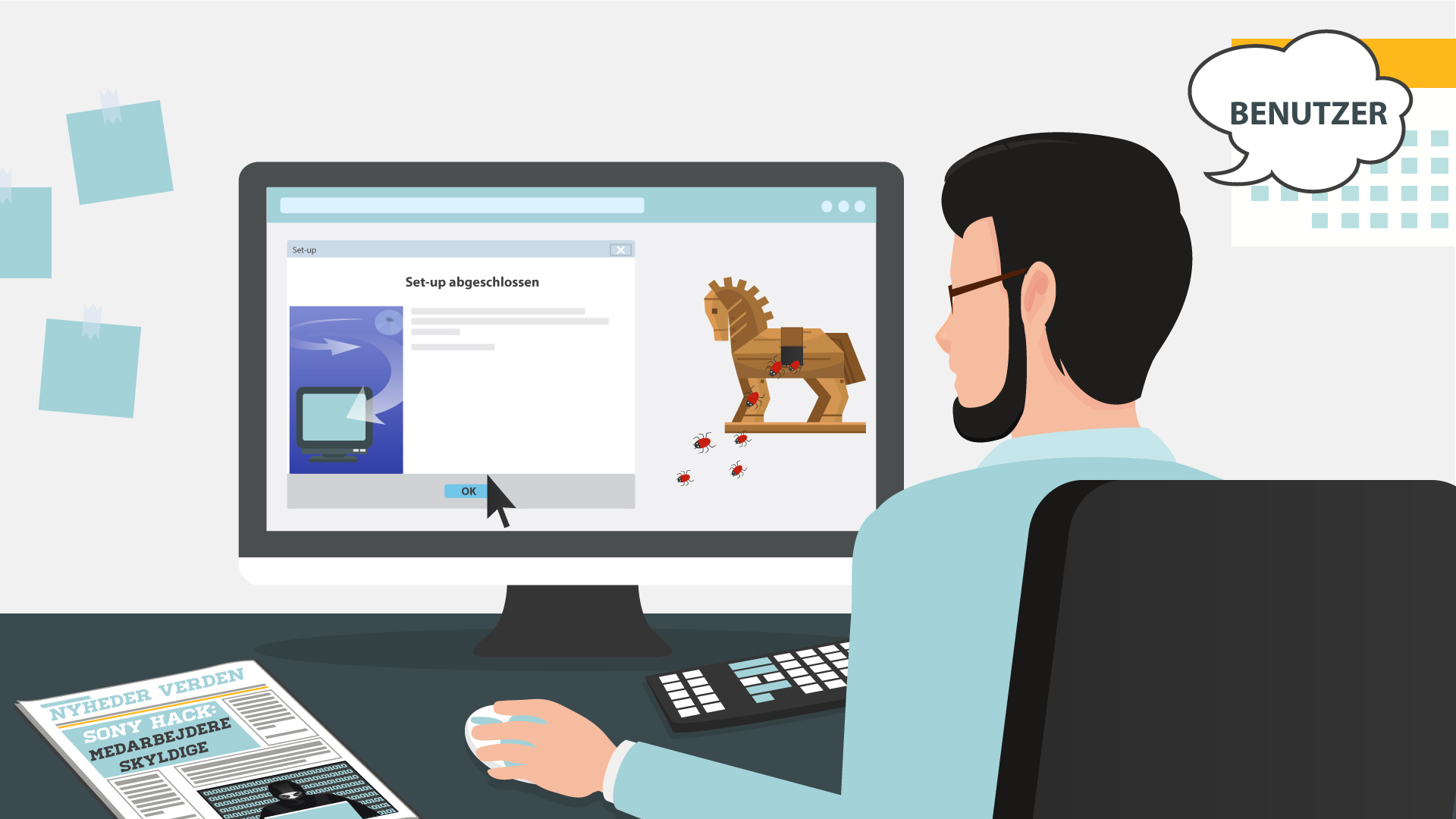 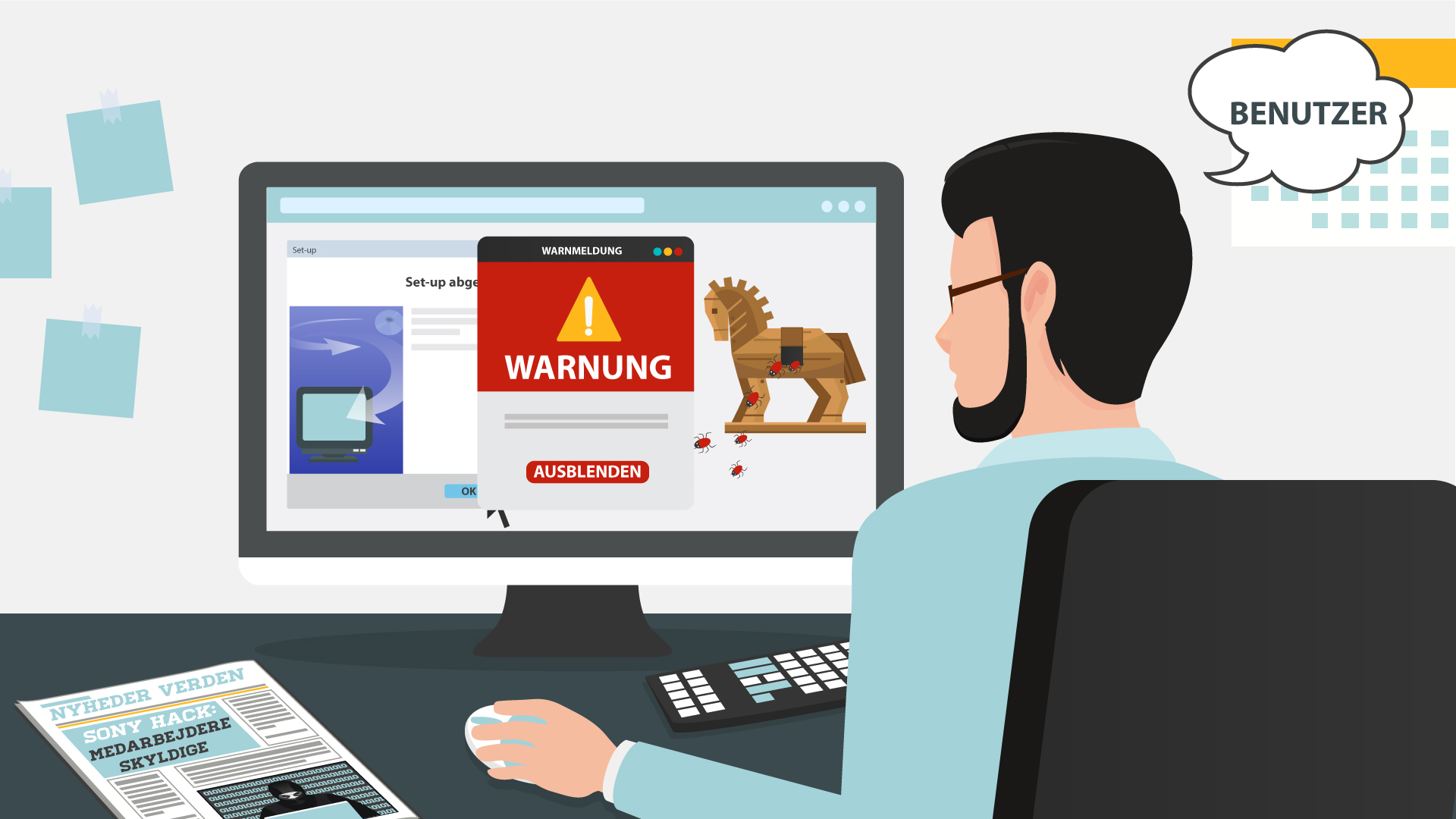 29Thankfully, there are ways to protect yourself from all these forms of malware.Zum Glück gibt es Möglichkeiten, sich vor all diesen Formen von Malware zu schützen.Text animation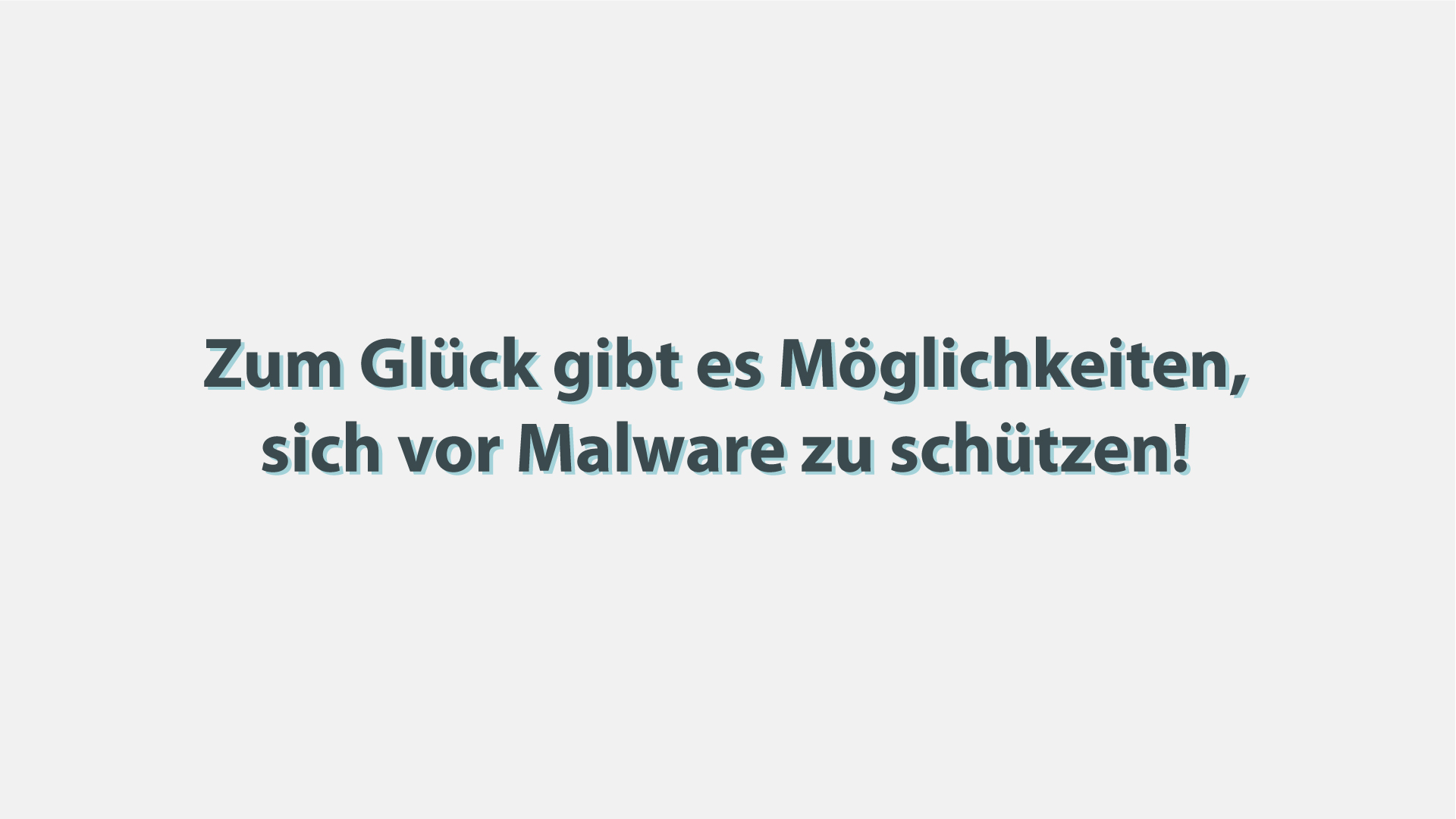 30First, keep your software up-to-date. Never ignore system updates and upgrades, and always make sure you have the latest versions of your antivirus and anti-malware software, browsers, firewall, and spam filters.Zunächst, halten Sie Ihre Software auf dem letzten Stand. Ignorieren Sie niemals Systemaktualisierungen und -Upgrades und vergewissern Sie sich, dass Ihre Firewall, Antiviren- und Anti-Malware-Software, Ihr Browser und Spam-Filter in der neuesten Version sind.Computer screen receives notification The button ‘accept’ is clicked Zoom out and we see a worker at the computer while it is being updated 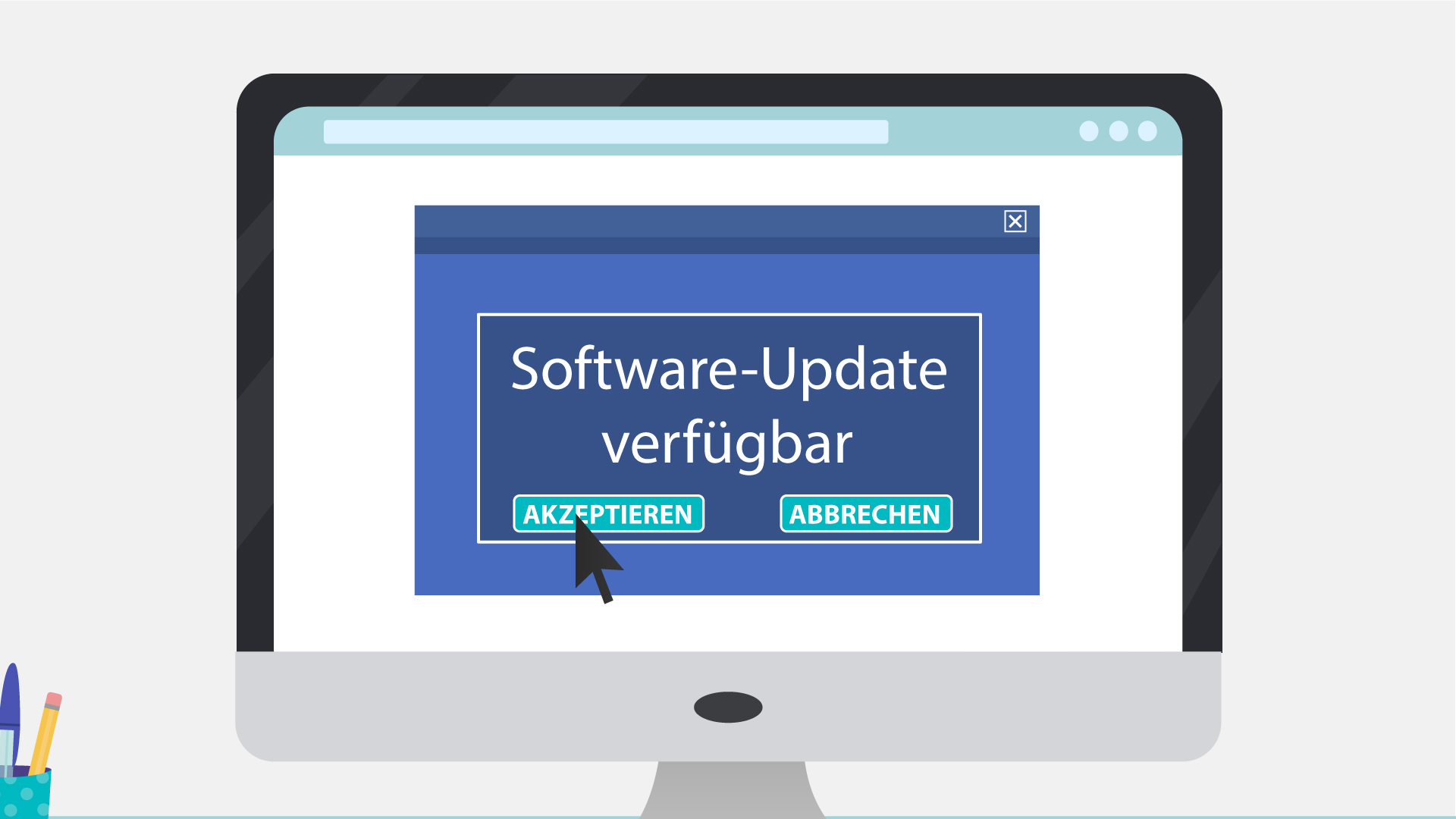 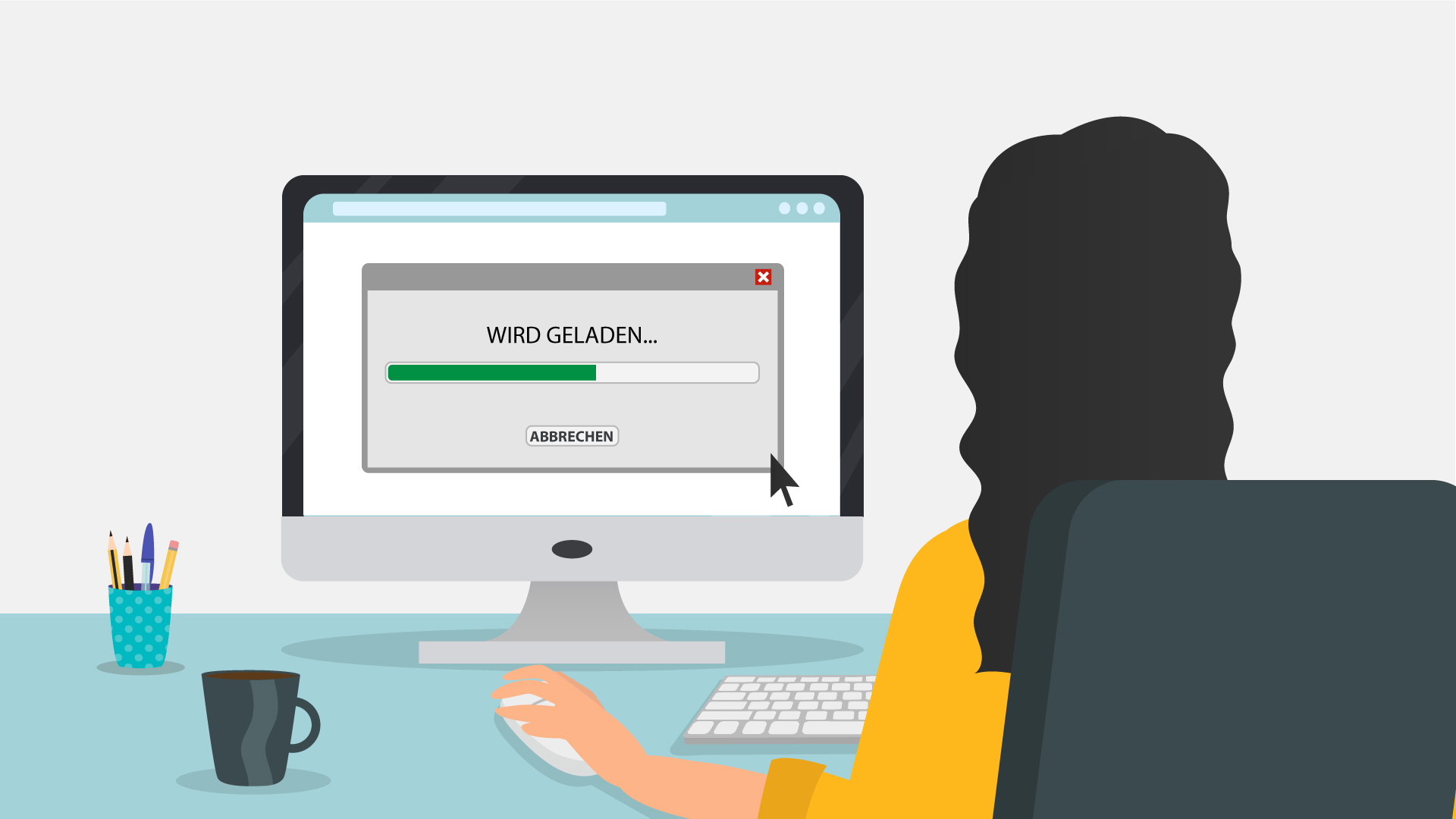 31Regularly check for available security updates on your mobile devices as well.Überprüfen Sie auch regelmäßig Ihre mobilen Geräte auf verfügbare Sicherheitsupdates.Mobile phone appears with notification of updates 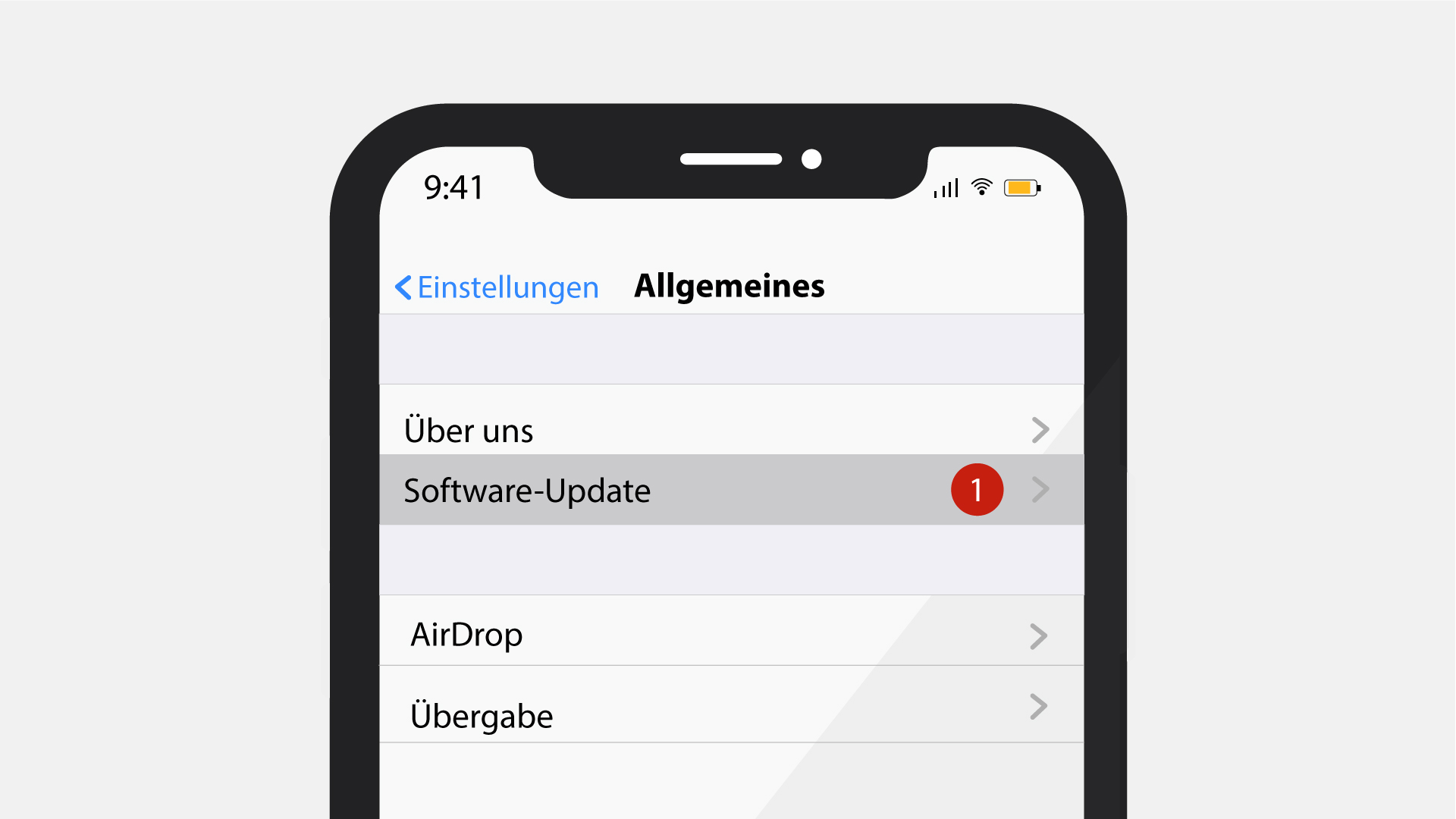 32Data encryption is a method that can protect you from a potential breach, as hackers will have a hard time decrypting any encrypted information.Die Verschlüsselung Ihrer Dataien sind eine gute Methode, denn nach einem Angriff wird es für den Hacker schwierig, Ihre verschlüsselten Informationen zu entschlüsseln.Laptop appears with different data files connected via cloud Every file gets the lock icon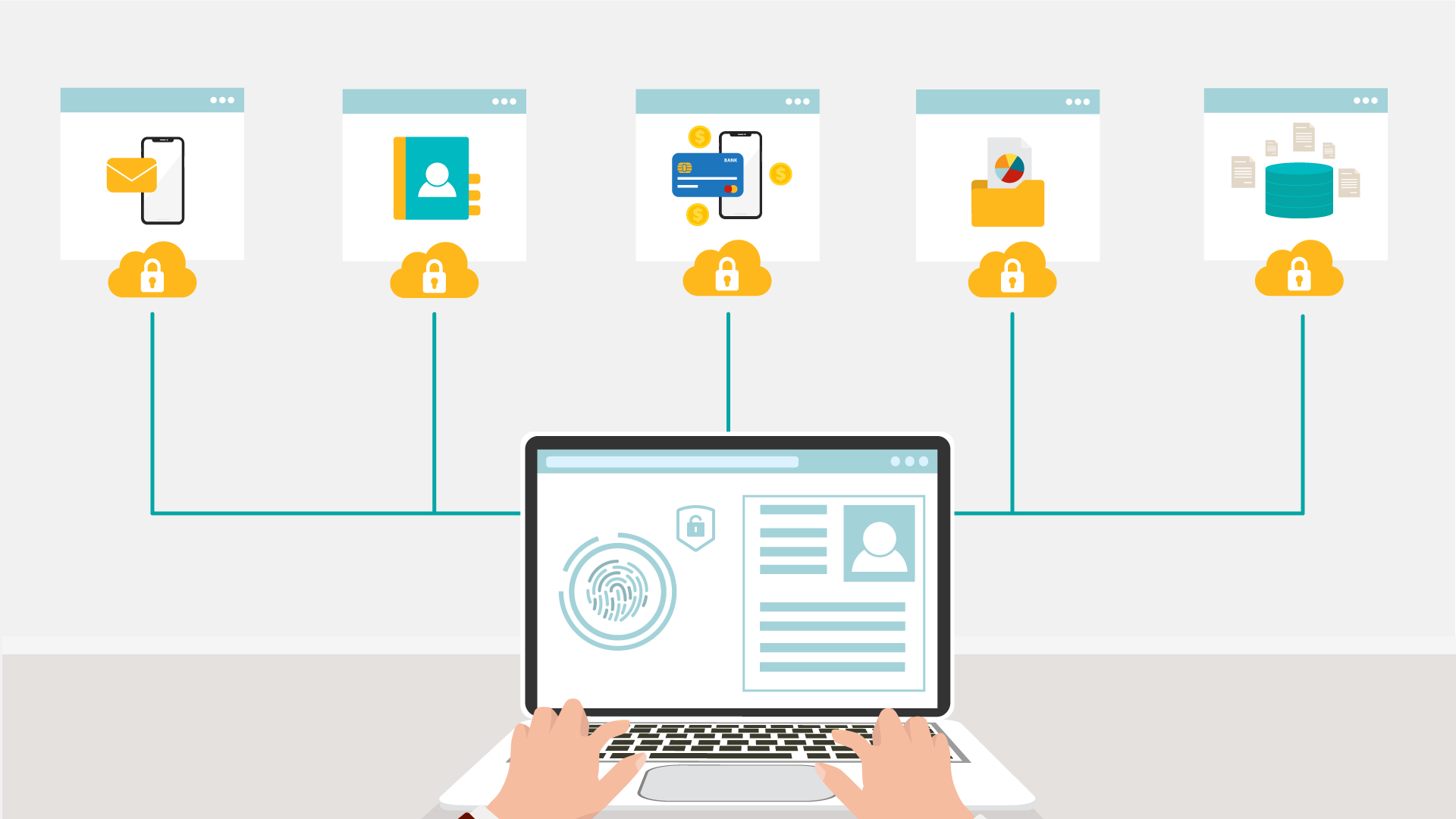 33Daily data backup is highly recommended, a hardware carrier usually being better protected than its cloud alternative. In case of a ransomware attack, you will be able to access your files without paying a cent.Eine tägliche Sicherung Ihrer Daten ist dringend zu empfehlen und ein Datenträger in Form von Hardware ist in der Regel besser geschützt ist als eine Cloud-Alternative. Im Falle eines Ransomware-Angriffs können Sie auf Ihre Dateien zugreifen, ohne einen Cent zu bezahlen.Continuation of the previous sceneThe laptop remainsOther devices appear around itThen the backup icon pops upArrows go to it from the devices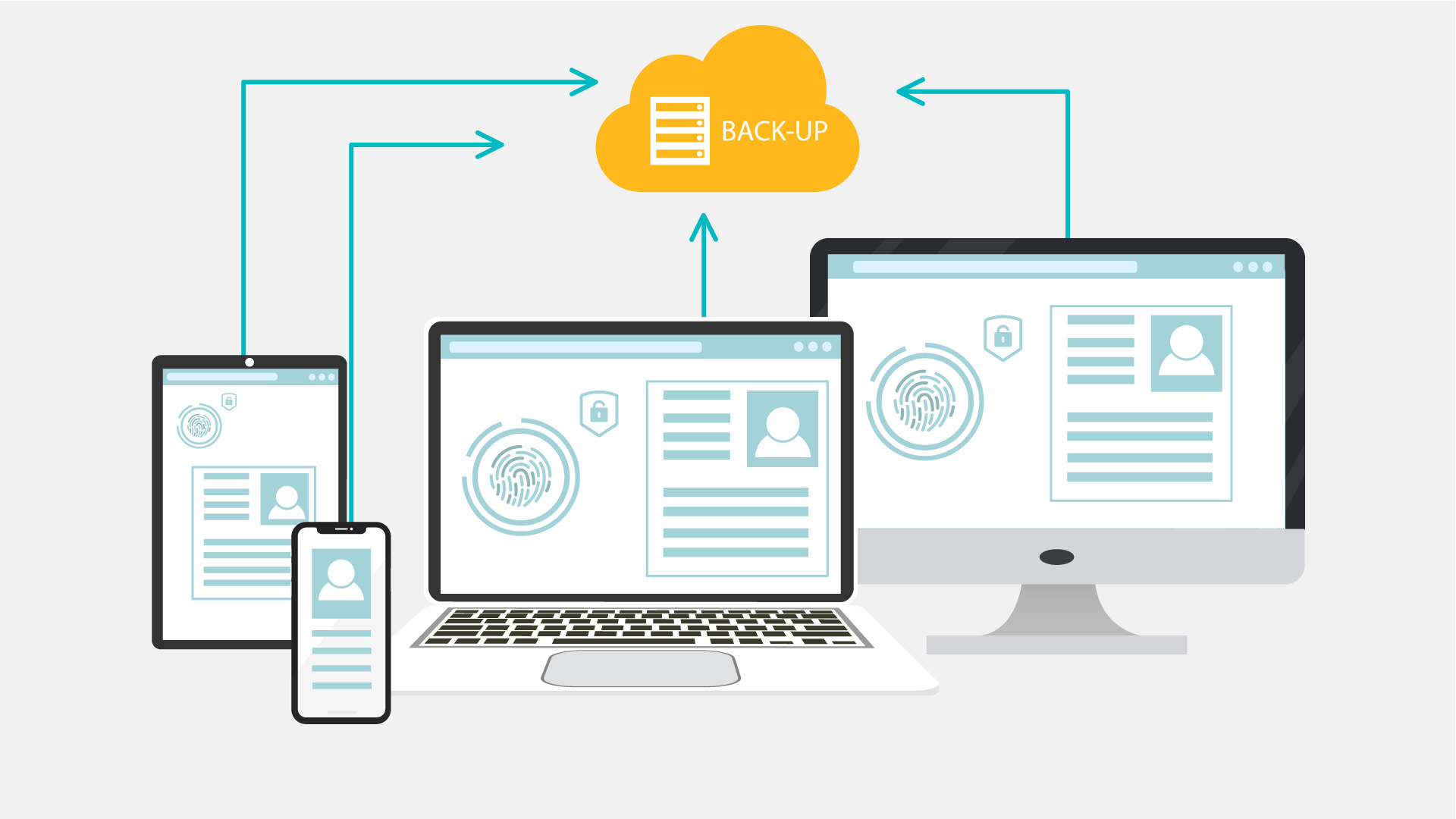 34Whenever you think of installing new apps, do it from trusted sources like Google Play Store and Apple App Store. Wenn Sie eine neue App installieren möchten, verwenden Sie nur vertrauenswürdige Quellen wie den Google Play Store oder den Apple App Store.Continuation of the previous sceneThe phone zooms to the screenIt shows Google Play Store app and the shield icon pops upThen the Apple App Store is shown and the same shield icon pops up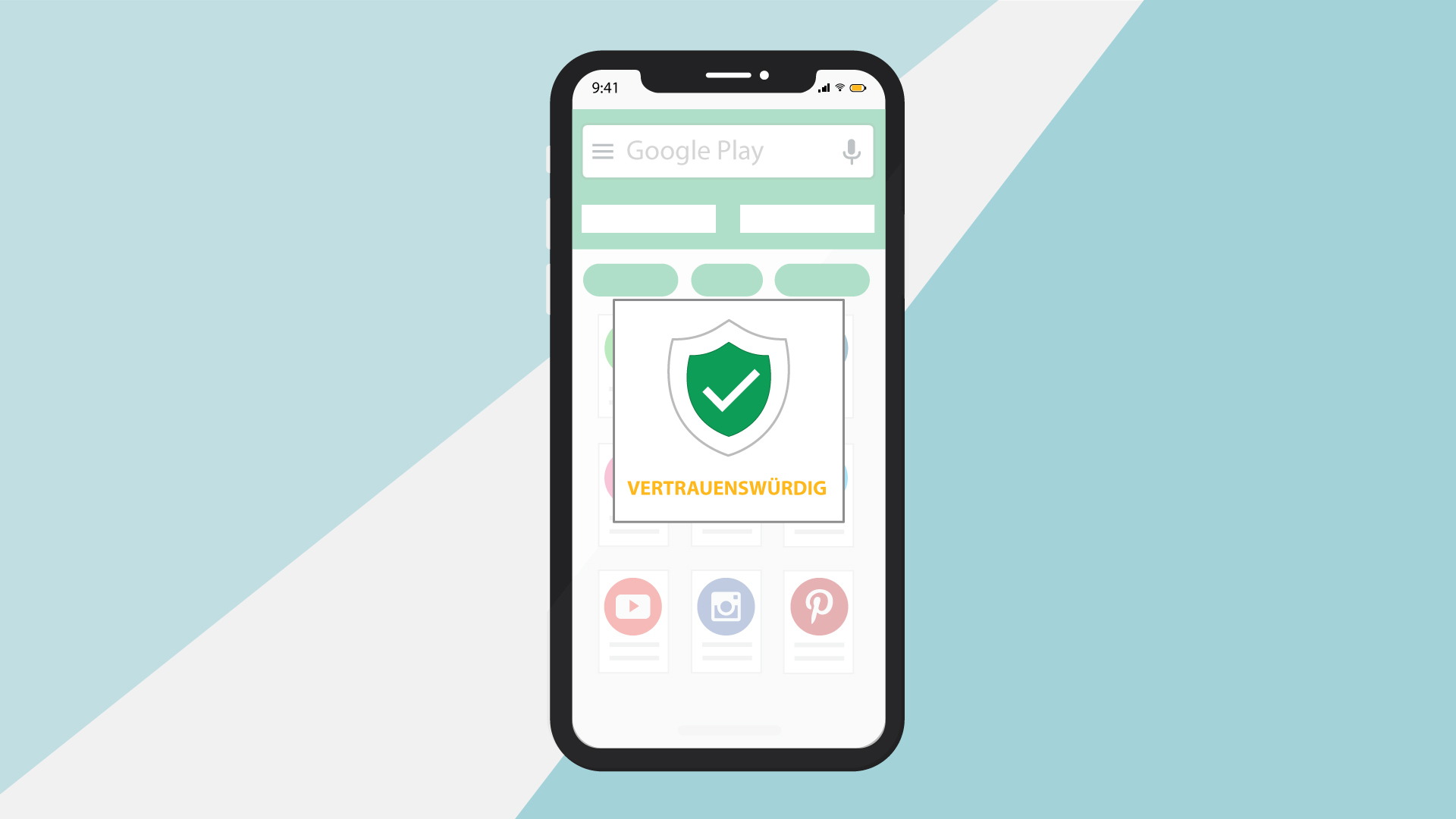 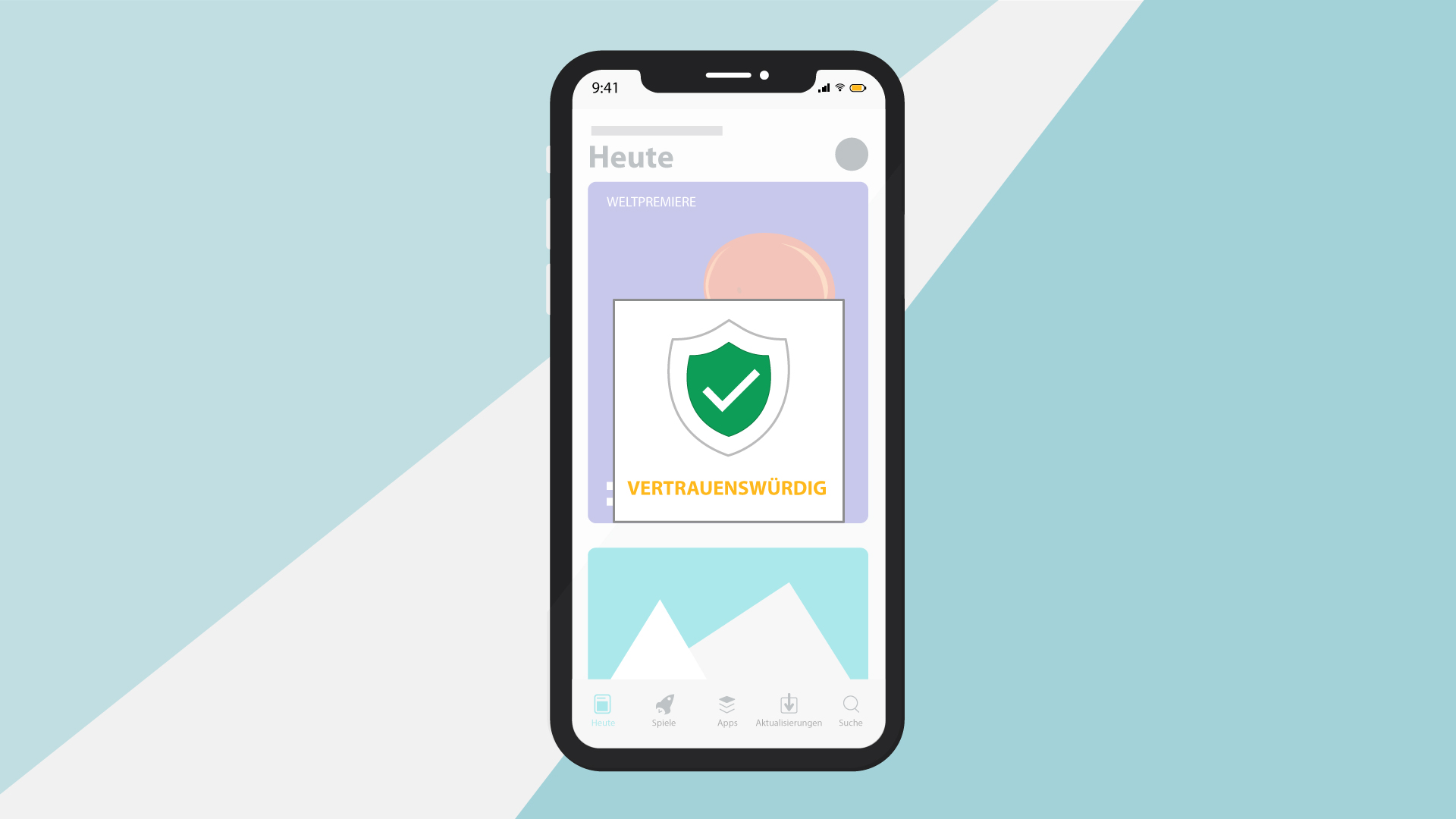 35Make sure that you download files and documents only from places that are safe. Otherwise, you may be at risk and be infected by a malware. Stellen Sie sicher, dass Sie Dateien und Dokumente nur in einem sicheren Umfeld herunterladen.Andernfalls könnten Sie Gefahr laufen, von Malware infiziert zu werden.Screen splitsTwo scenarios appearLeft part - secure download button appearsCursor clicks the download buttonDownload process completesRight part - website with lots of flashing ads animateMore ads and flashing arrows appear as scene progressesLaptop on the right is crossed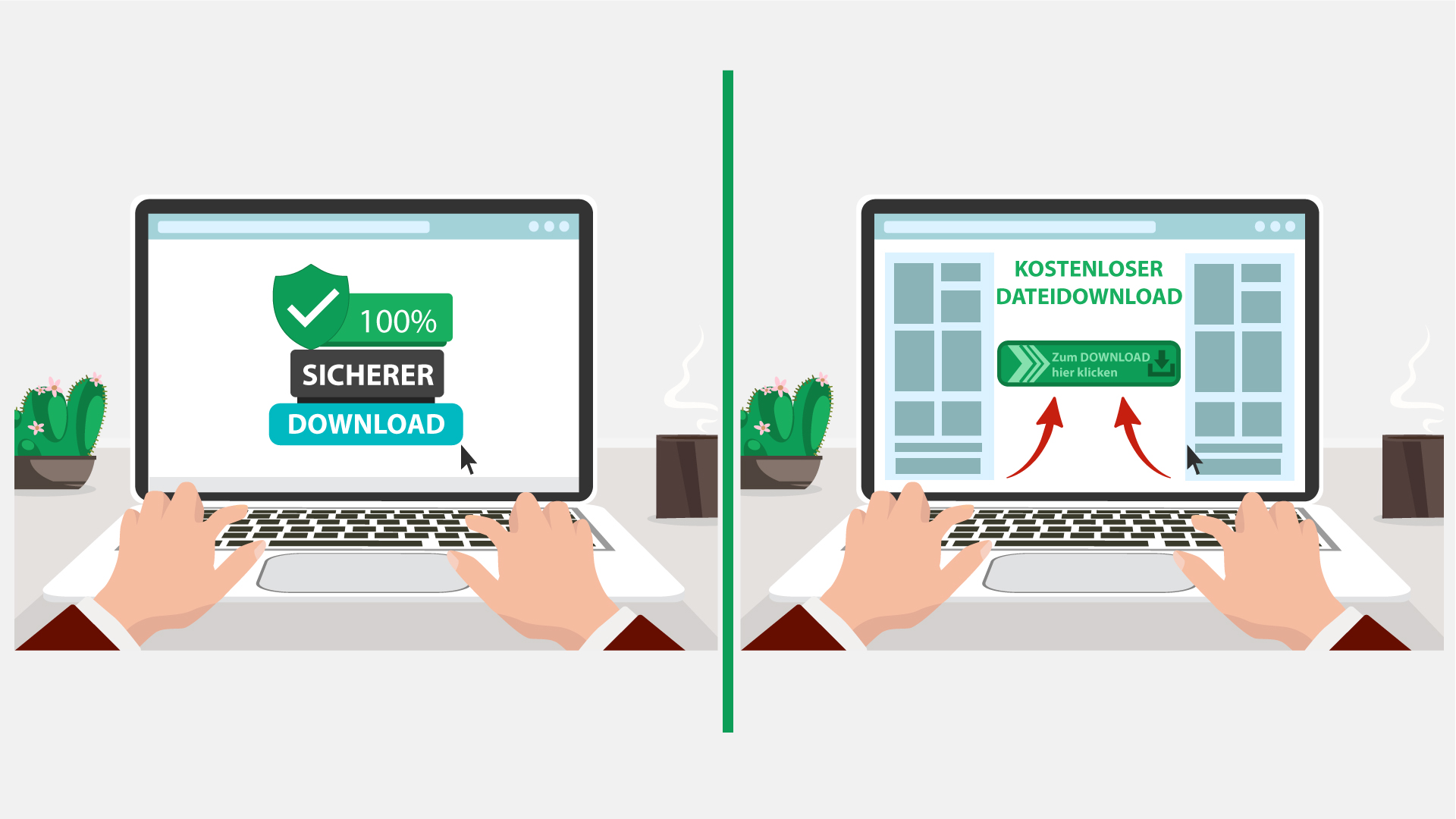 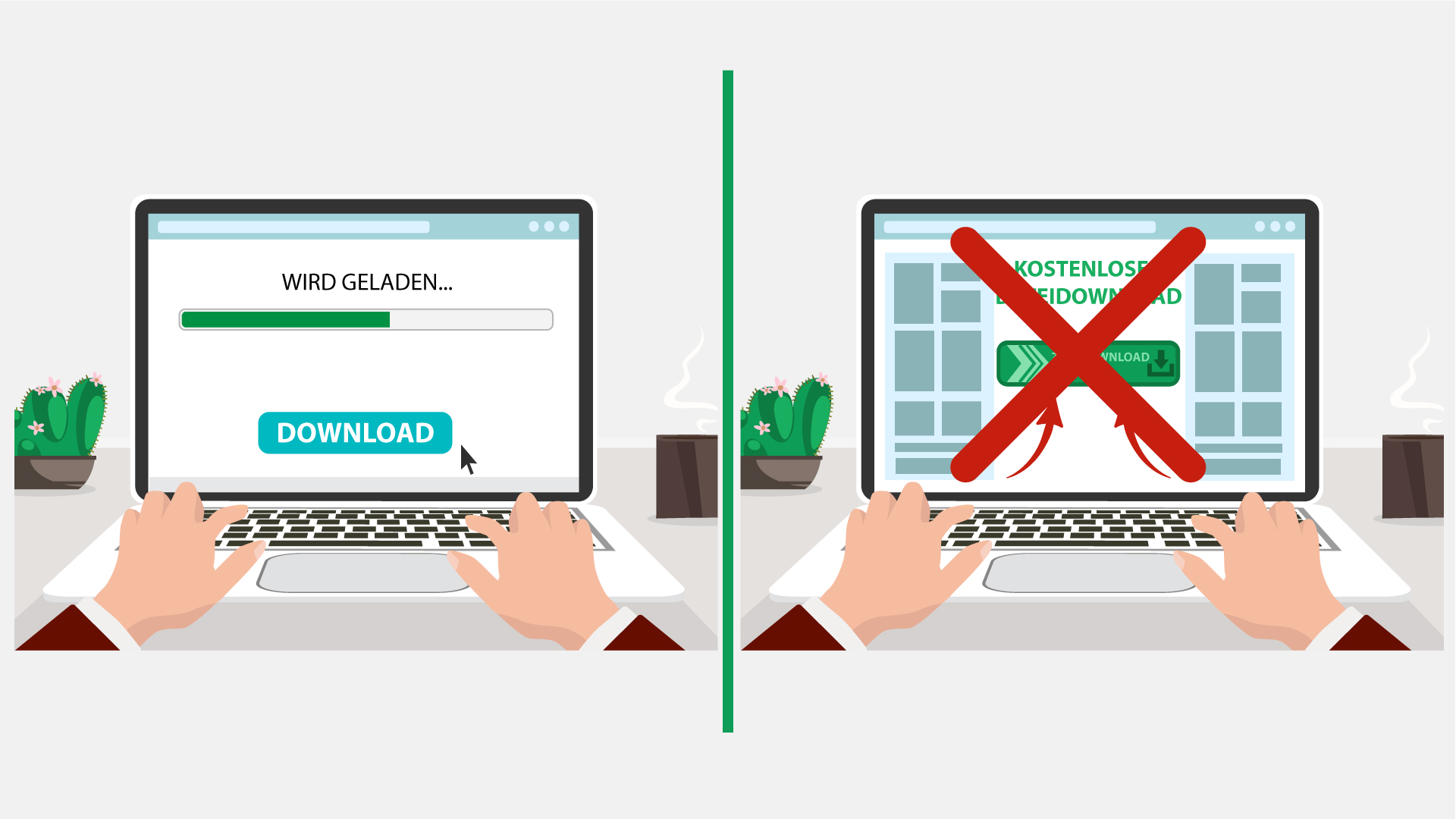 36The best way to protect yourself and your company from malware is to be aware of and implement common security measures, such as:Der beste Weg, sich und Ihr Unternehmen vor Malware zu schützen, besteht darin, allgemeine Sicherheitsmaßnahmen zu kennen und umzusetzen, wie beispielsweise:Network icon appearsCloud of words appears in the backgroundShield appearsMalware bounces off the shield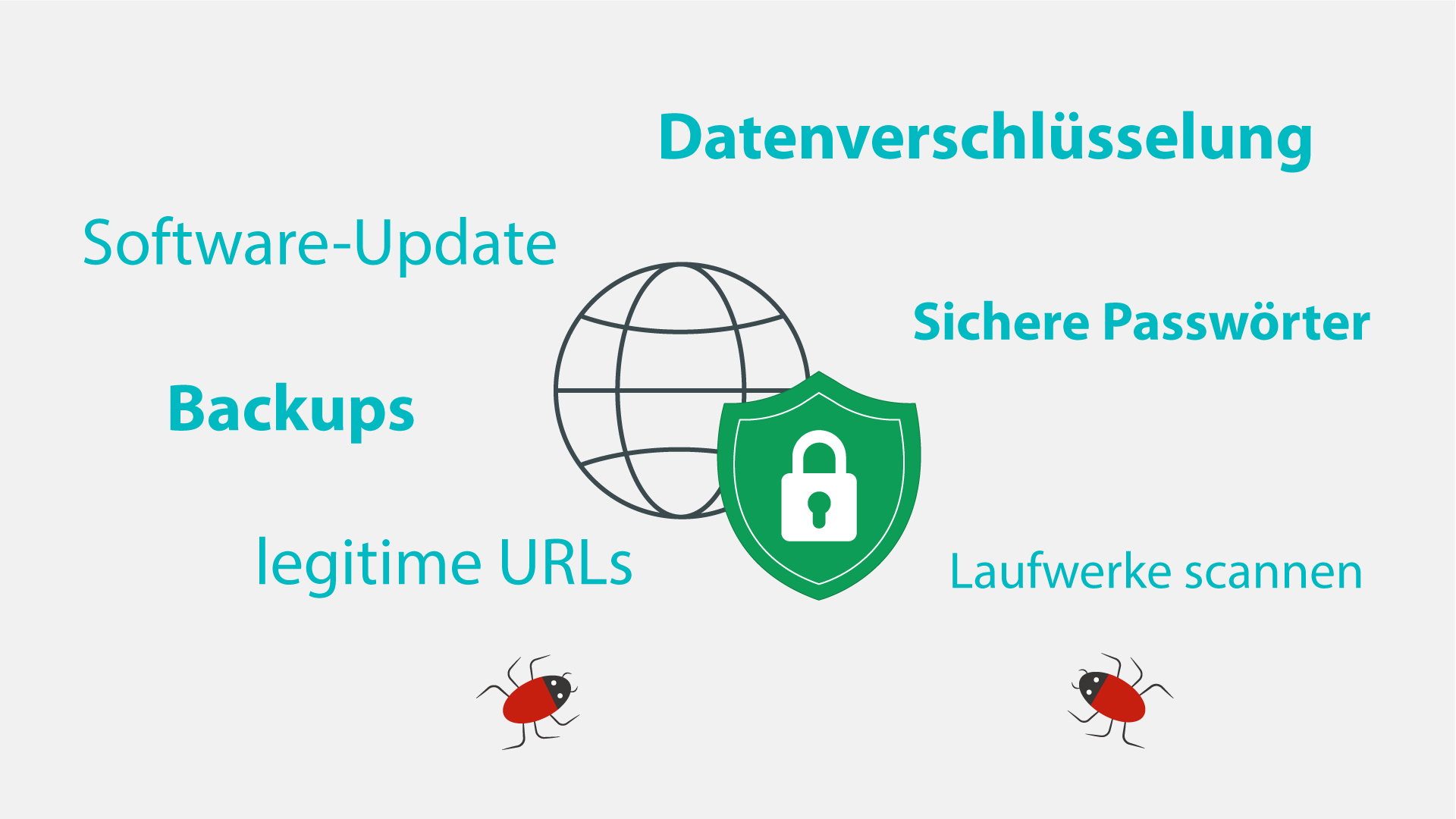 37•	Using unique and strong passwords.•	Checking the legitimacy of all URLs you are directed to.•	Never enabling Macros unless required.•	Always scanning external drives prior to use.•	Verwenden einzigartiger und sicherer Passwörter.•	Überprüfen Sie die Legitimität aller URLs, an die Sie weitergeleitet werden.•	Aktivieren Sie niemals Makros, wenn dies nicht erforderlich ist.•	Scannen Sie externe Laufwerke immer vor deren Verwendung.Computer with login page is shownPassword field appears and field shows that it is strong Browser pops up and gets checked with a magnifying glass Macros appears and the bar with a button is crossed out Devices appear and get checked 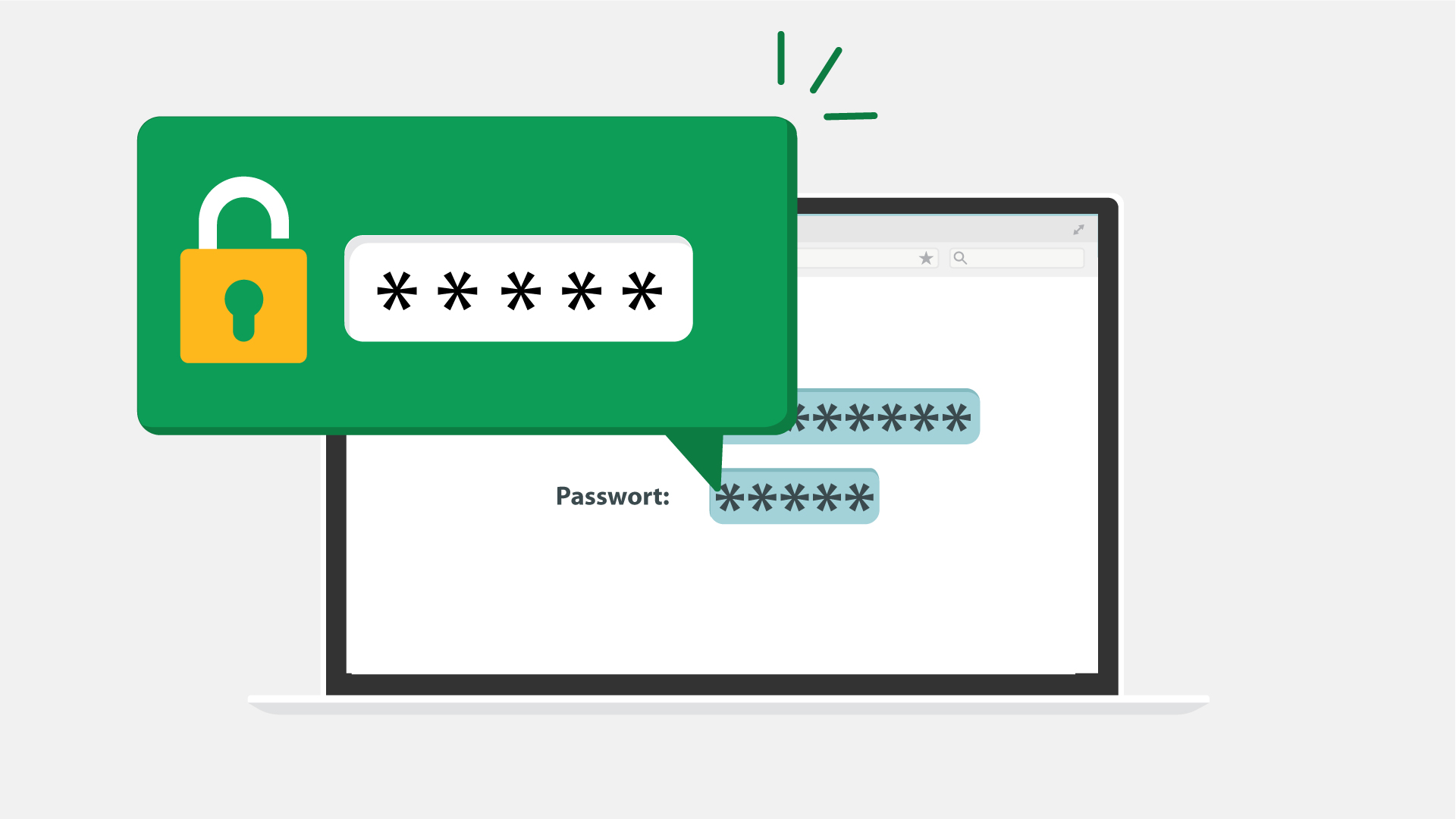 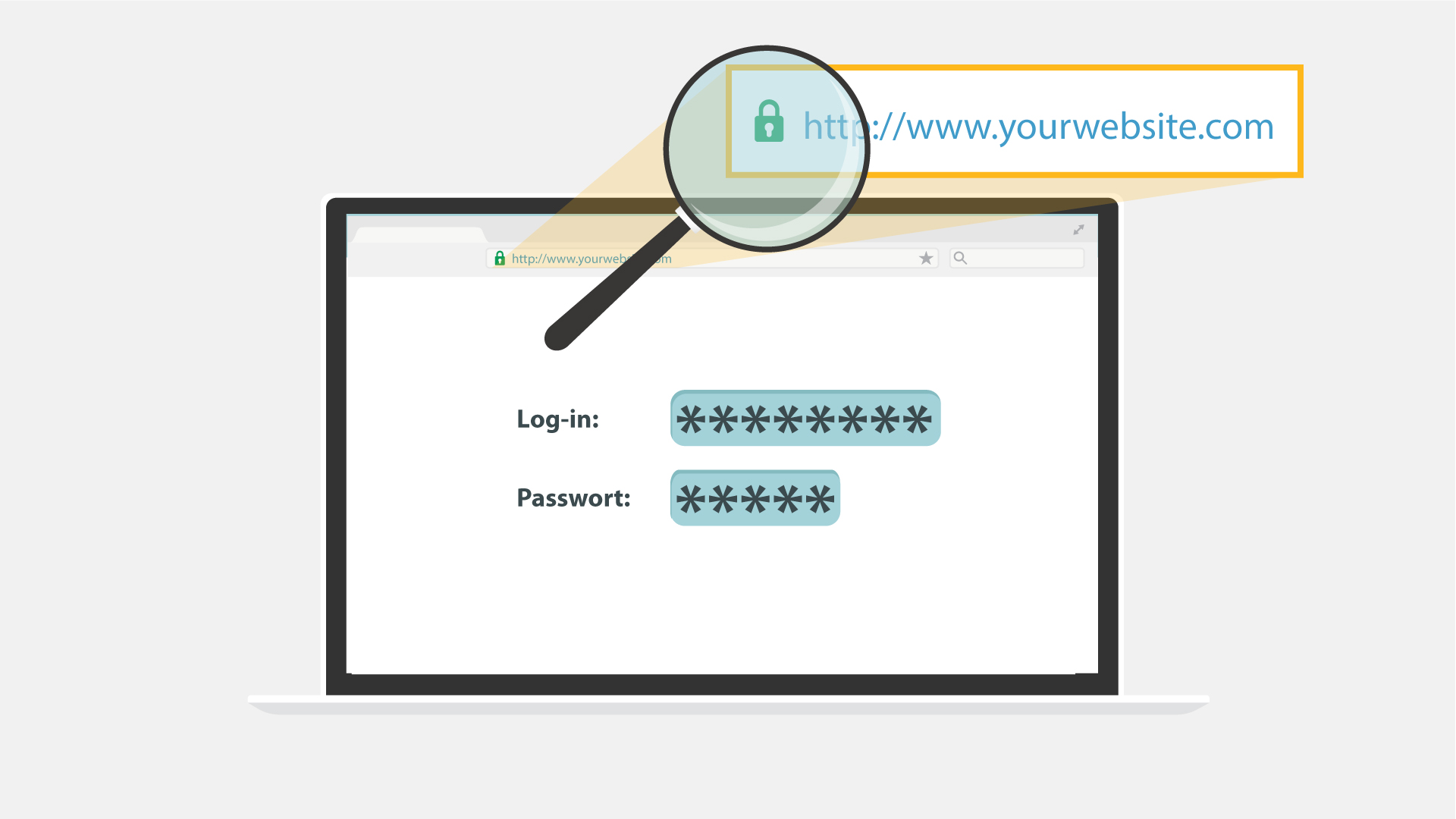 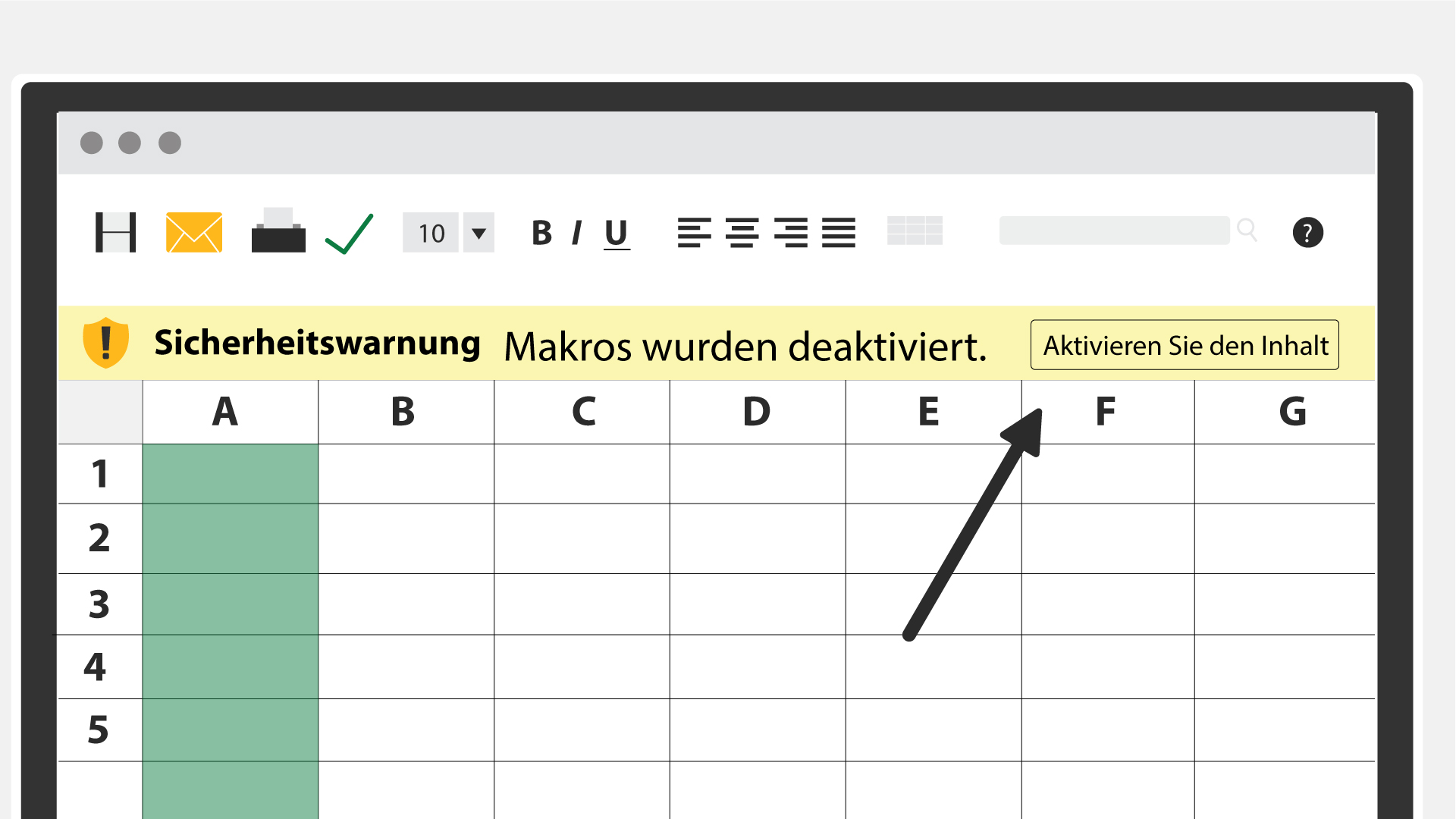 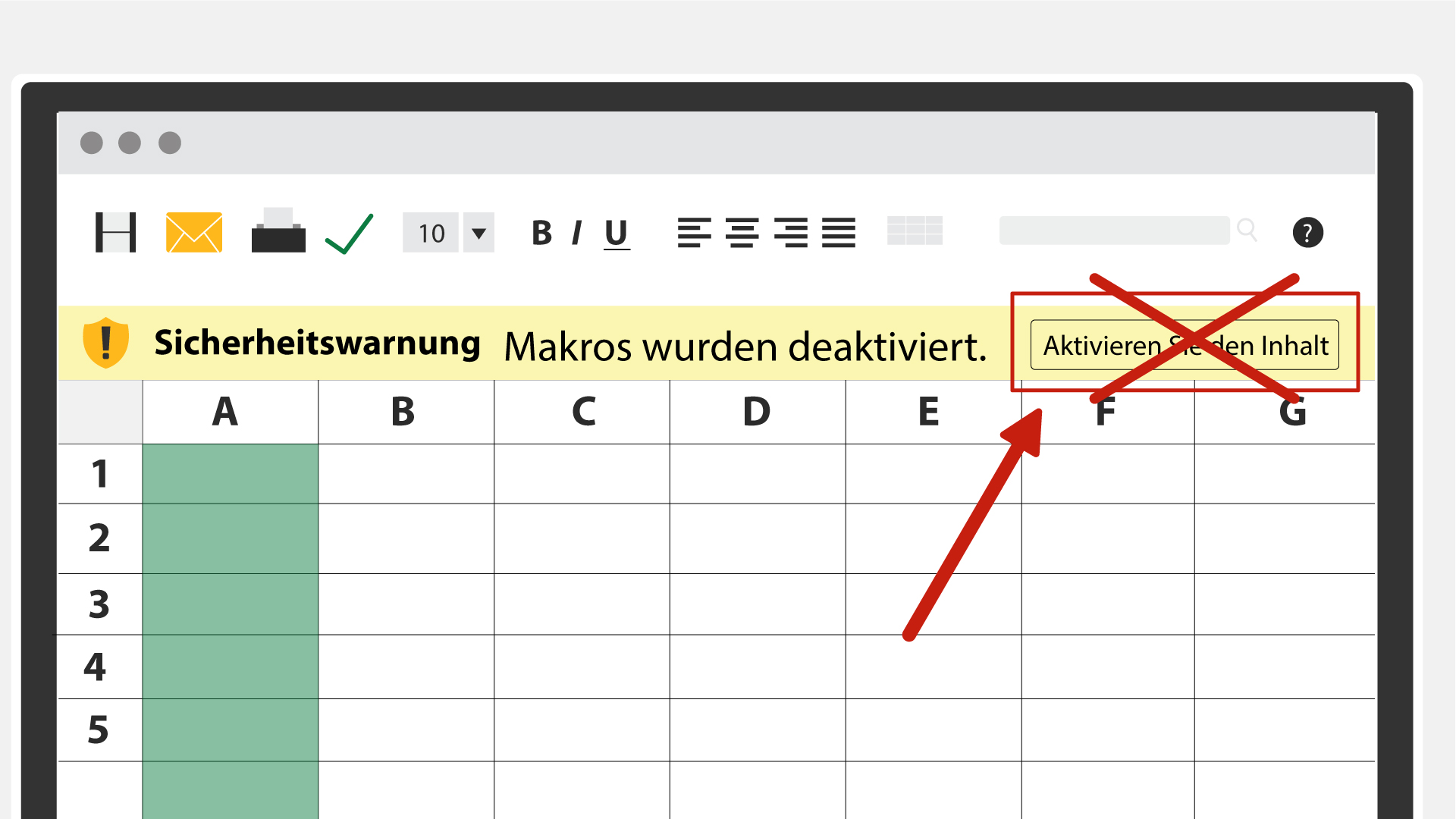 38Using your common sense can save you from most malware attacks. Wenn Sie Ihren gesunden Menschenverstand einsetzen, können Sie sich vor den meisten Malware-Angriffen schützen.A head with spinning cogs appearsData icon with a magnifying glass, a server with a lock and the encrypted document pop up 1 by 1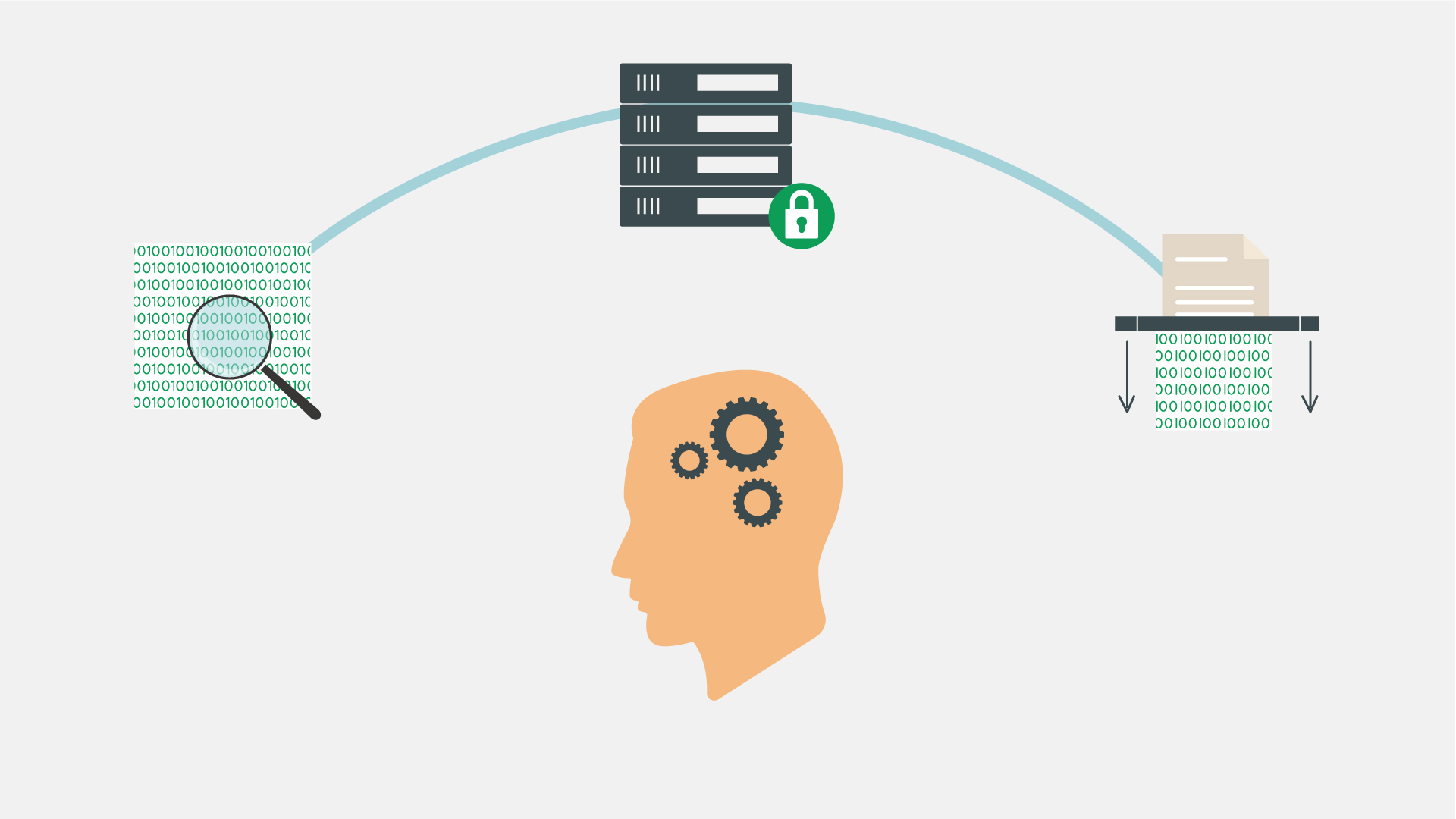 39In truth, your company’s network filters already block the majority of malware. Still, staying vigilant will not let the bad guys in no matter what new sophisticated method they use.In Wahrheit blockieren die Netzwerkfilter Ihres Unternehmens bereits den größten Teil der Malware. Dennoch heißt es, wachsam bleiben und das Böse nicht hereinlassen, egal welche neuen, raffinierten Methoden verwendet werden.A network with firewall is shownThe hacker appears spreading malwareFirewall filters out some of the mails labeled “Malware”The others reach laptops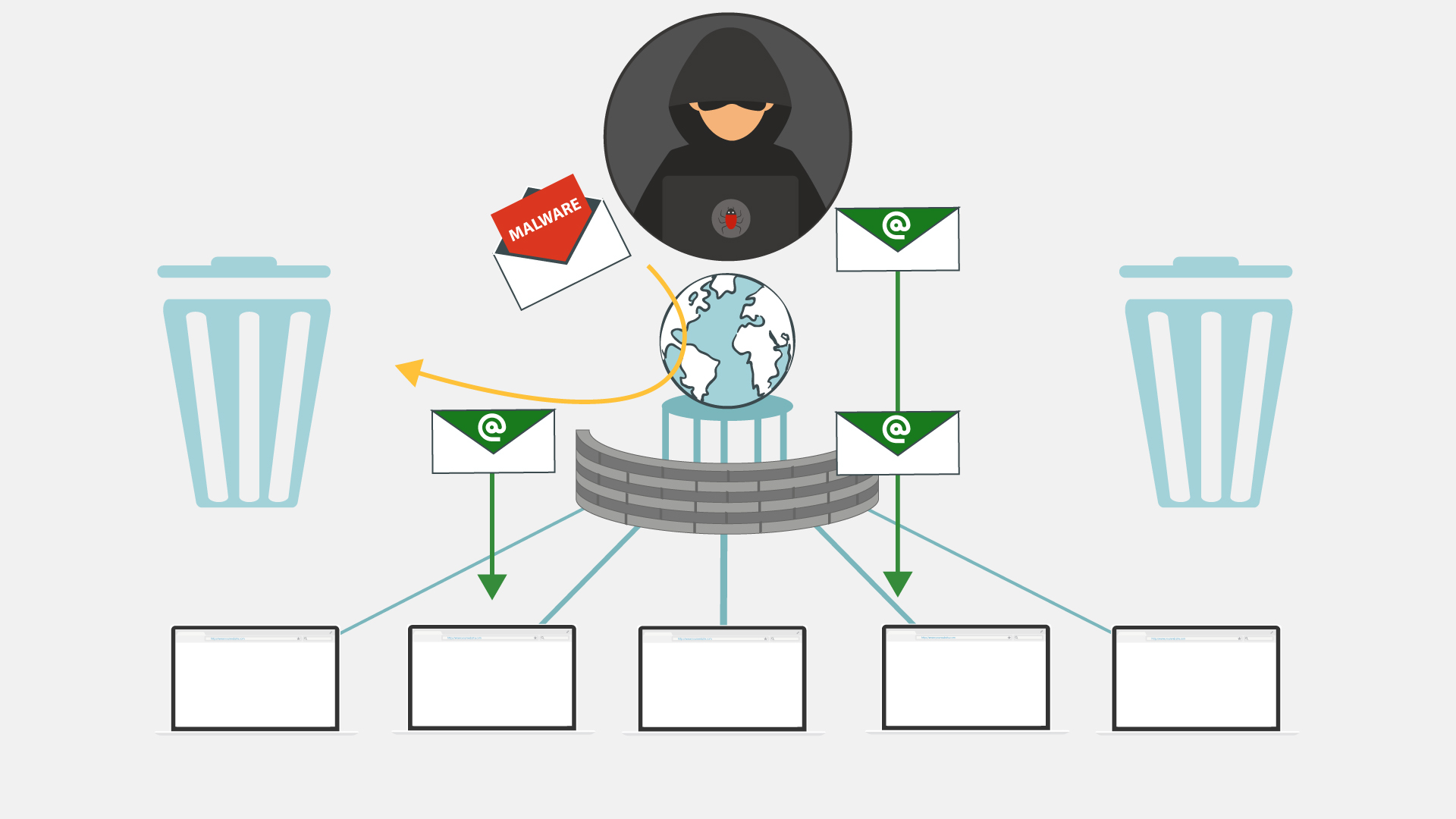 40Keep in mind that in the end, you’re the last and most important layer of defense against malware attacks!Denken Sie daran, dass schlussendlich Sie die letzte und wichtigste Instanz gegen Malware-Angriffe sind!Continuation of the previous sceneSome of the emails that firewall didn’t filter out are recognized as malware by usersThese emails fly into the bins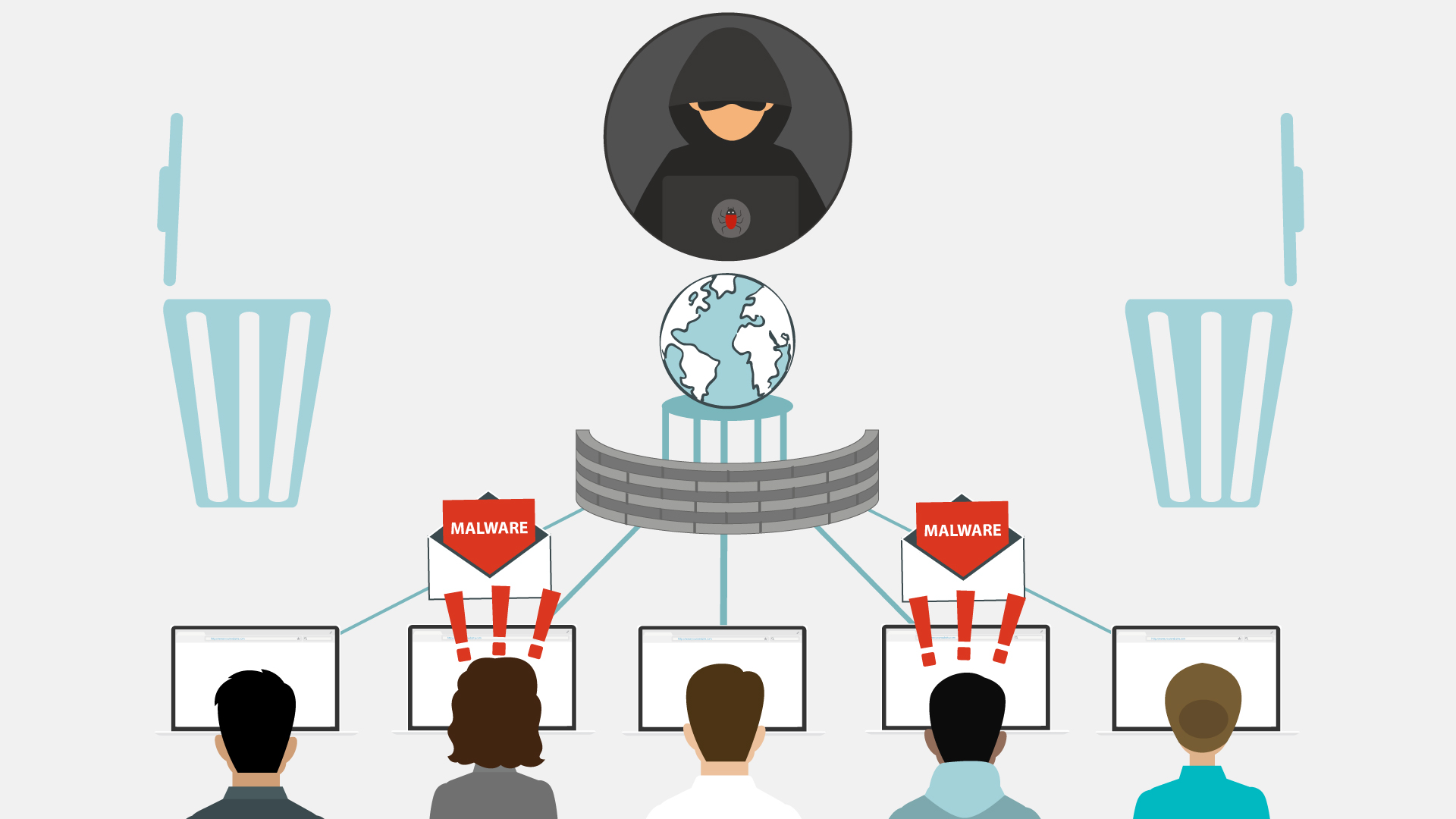 41NO VOLogo and text animation  www.lucysecurity.com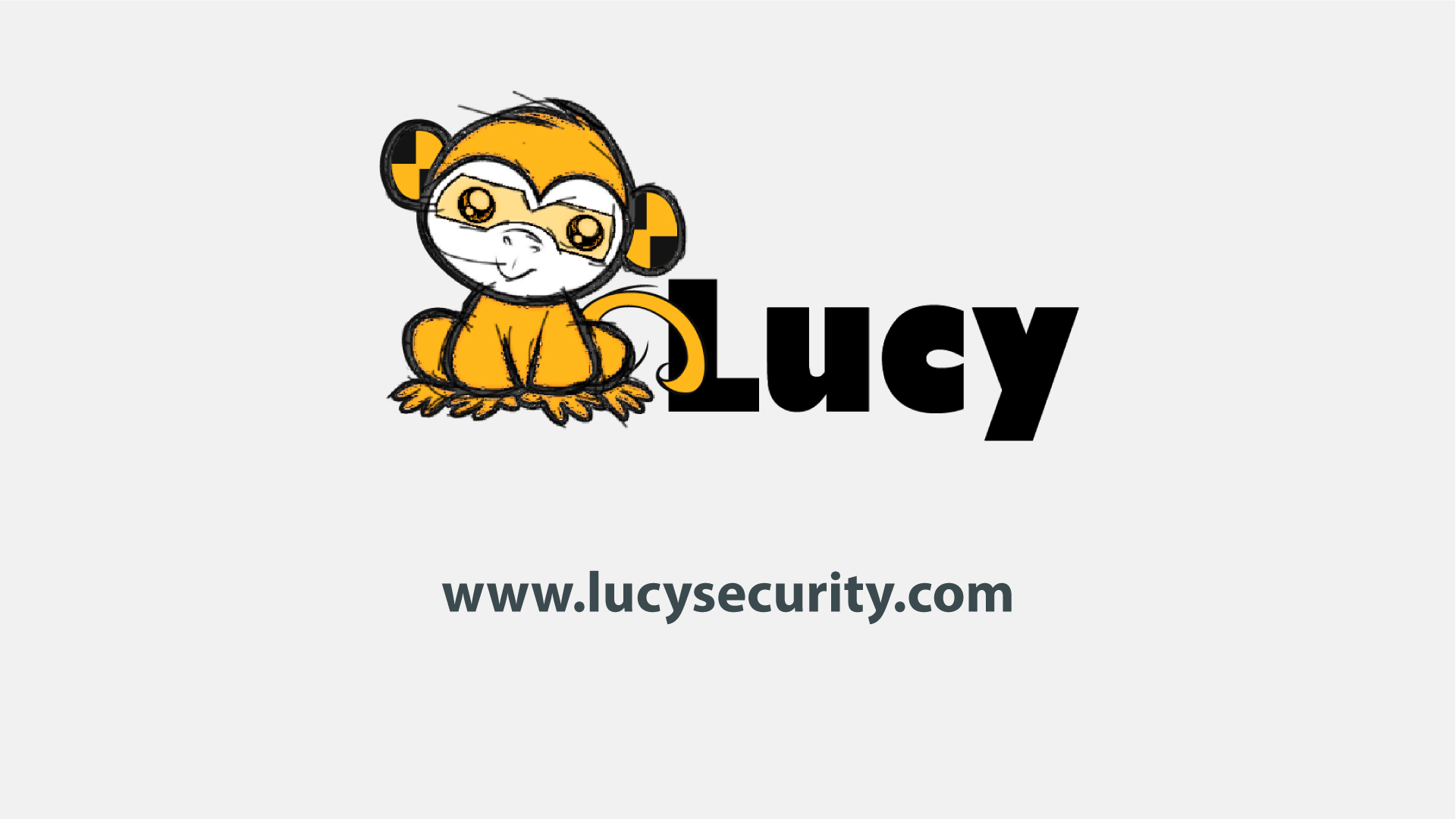 #Voice-overAction PlanStoryboard1LUCY’s Malware Awareness VideoLogo animationA woman sitting in front of a laptop is shown2In today’s digital world, it is easy to come across malware. But what is malware, exactly? Short for malicious software, hackers invented it ...A spider goes down from the top of the screen on a cobweb and goes into the computer screen Death message pop up on the screen More notifications of errors appear on the screen and around 3… so they can gain access to or otherwise harm your computer system or network, or your mobile device.A lock pops up on the screen and gets unlockedThen the lock is changed by the malware iconTwo other laptops appear to represent a networkPhone pops up4As a result, you may be blocked out of your own PC, your data may be stolen for ransom or destroyed, ...The camera zooms to one of the screens Padlock appears on the screen Text animation under the lock requesting ransomHands appear with coins Broken data icon appears on the screen  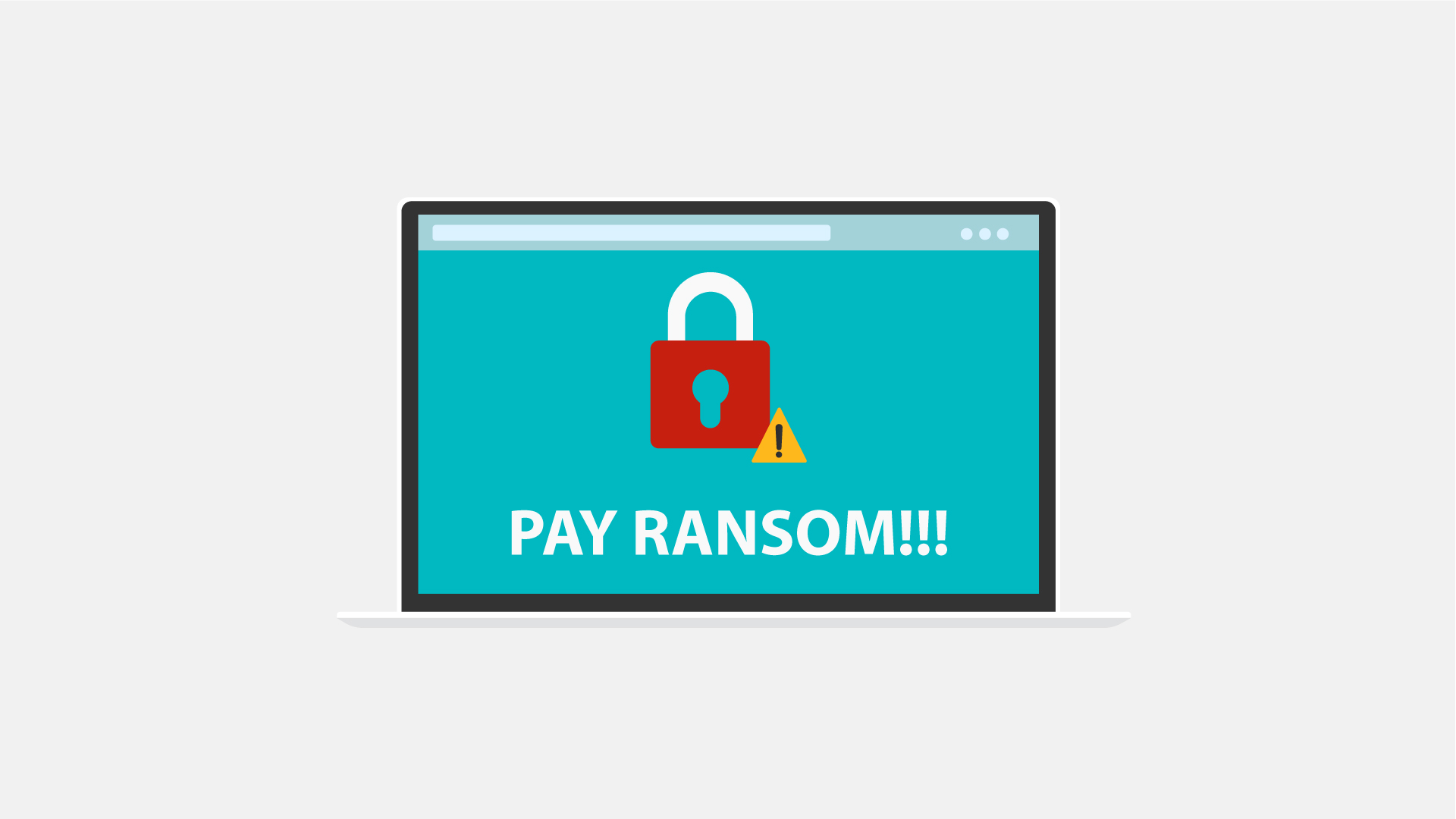 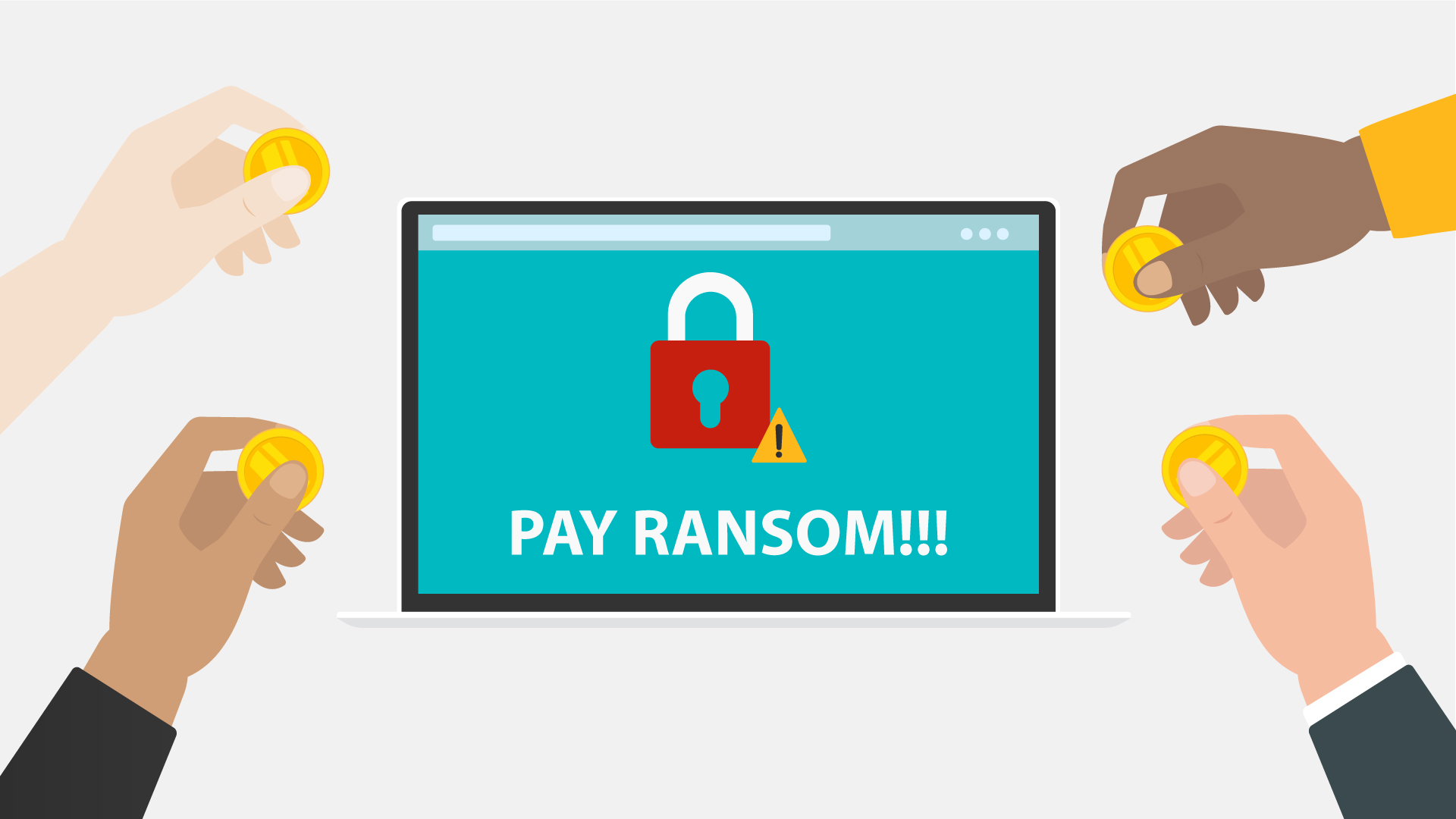 5… your core computer components can be seized for malicious purposes, or you may be spied on.PC in the middle Its components around itWarning icons pops up over each component Everything slides to the left and a tap appearsData flow out of the PC towards the hacker6It does sound malicious, doesn’t it?But where did malware come from?Old PC appears Floppy disk appears and it gets a malware History data is animated  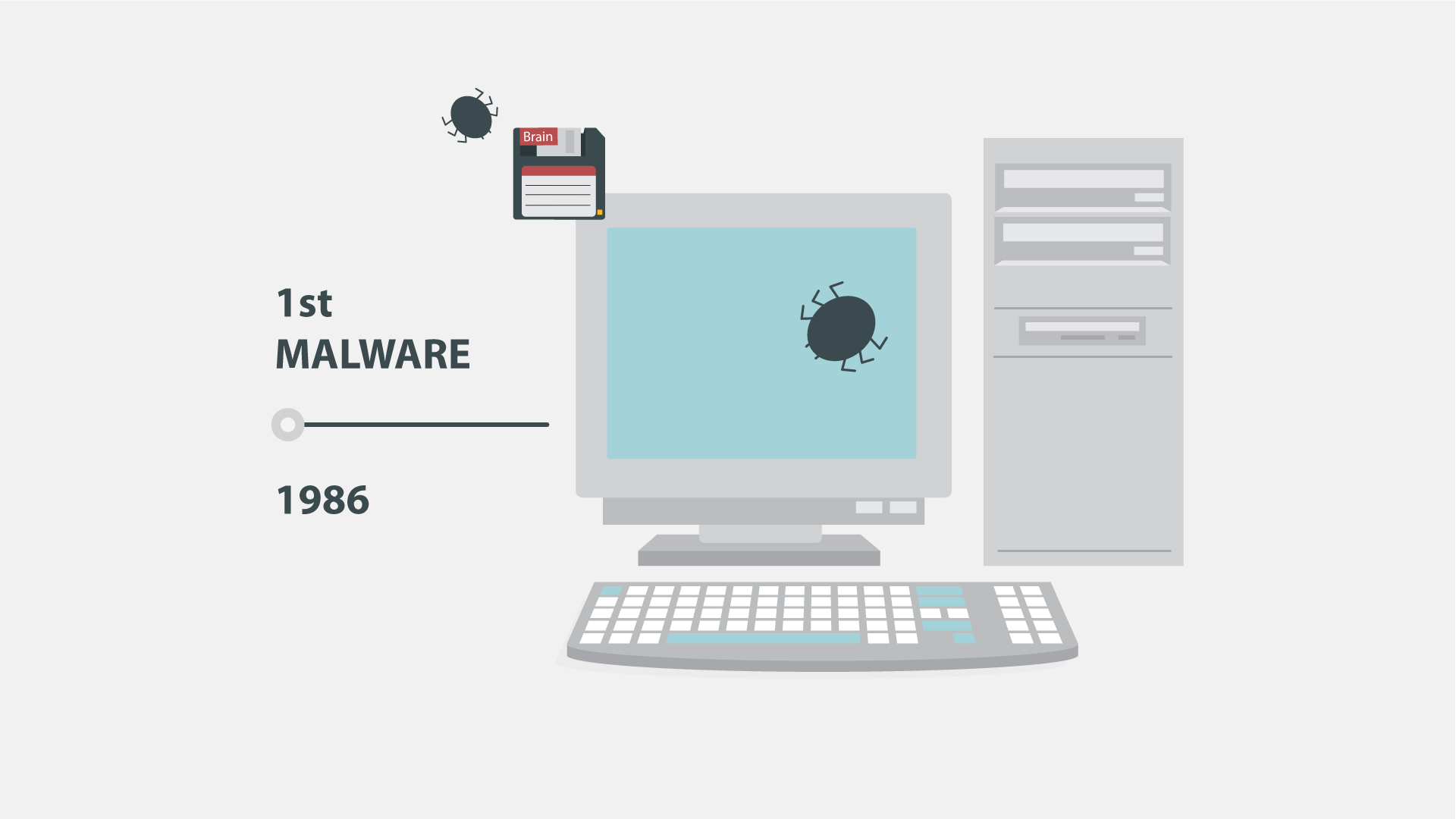 7Back in the 1970s and 80s, malware was at its primitive stage and could only spread via physical means, ...Animation as in the example (https://www.google.com/search?q=animated+gif+old+pc+virus&source=lnms&tbm=isch&sa=X&ved=0ahUKEwi32MfsuabkAhWIbVAKHU8fCsoQ_AUIESgB&biw=1536&bih=754#imgrc=7TM9b_dWWjJ8OM:8… like floppy disks that had to be manually carried from one computer to another.A floppy disk zooms to the screen Zoom out and show it in the hand of a hackerA computer appears at the backgroundAnother person is shown and the hacker passes the floppy disk to himMore computers pop up at the background and move to the left in a single row9Nowadays, however, with the huge power of the Internet, malware spreads virtually and can infect thousands of devices in no time.Text animationThe Internet icon pops up, a magnifying glass is scrutinizing itIt finds malware thereText animation according to the VO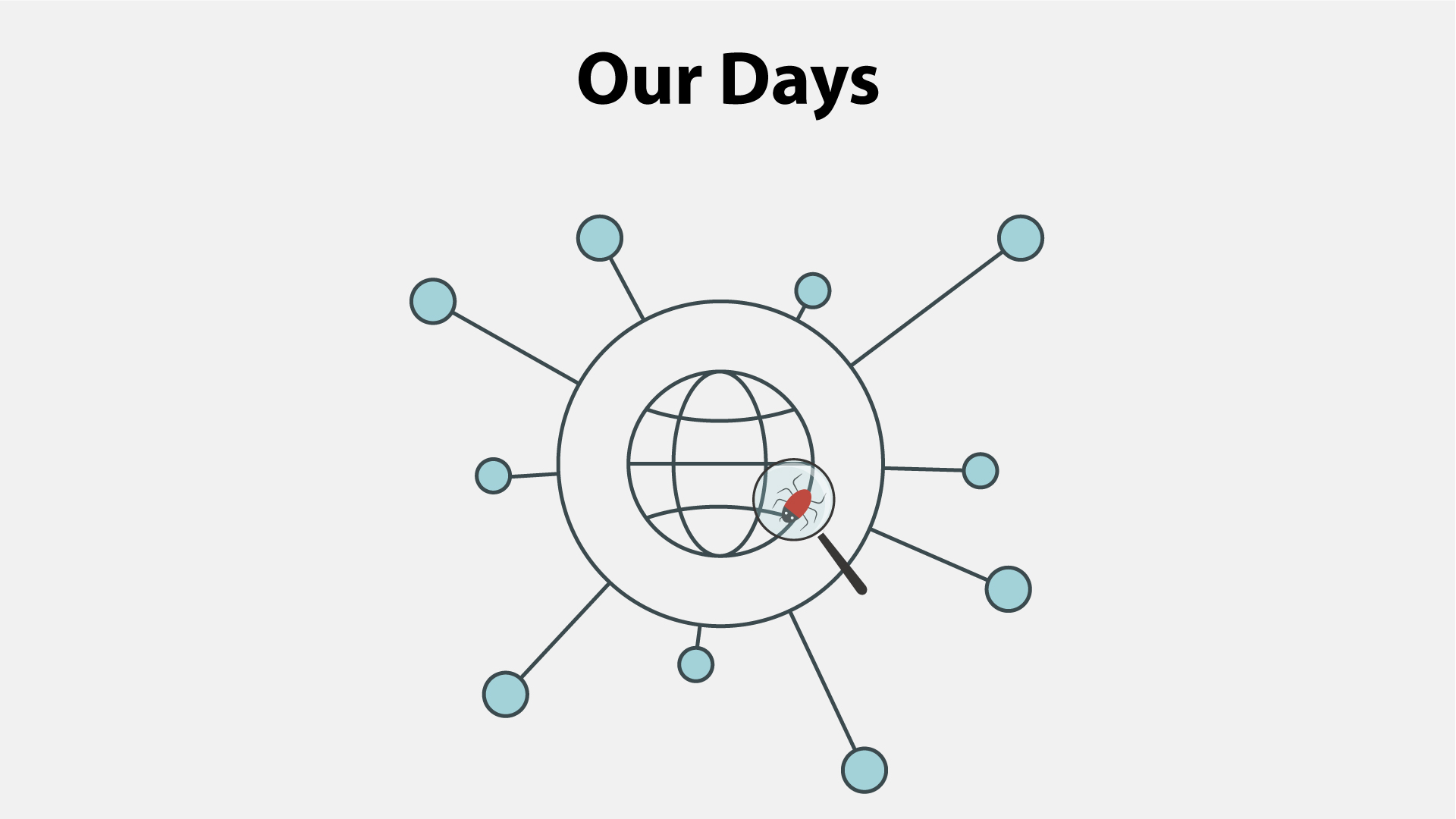 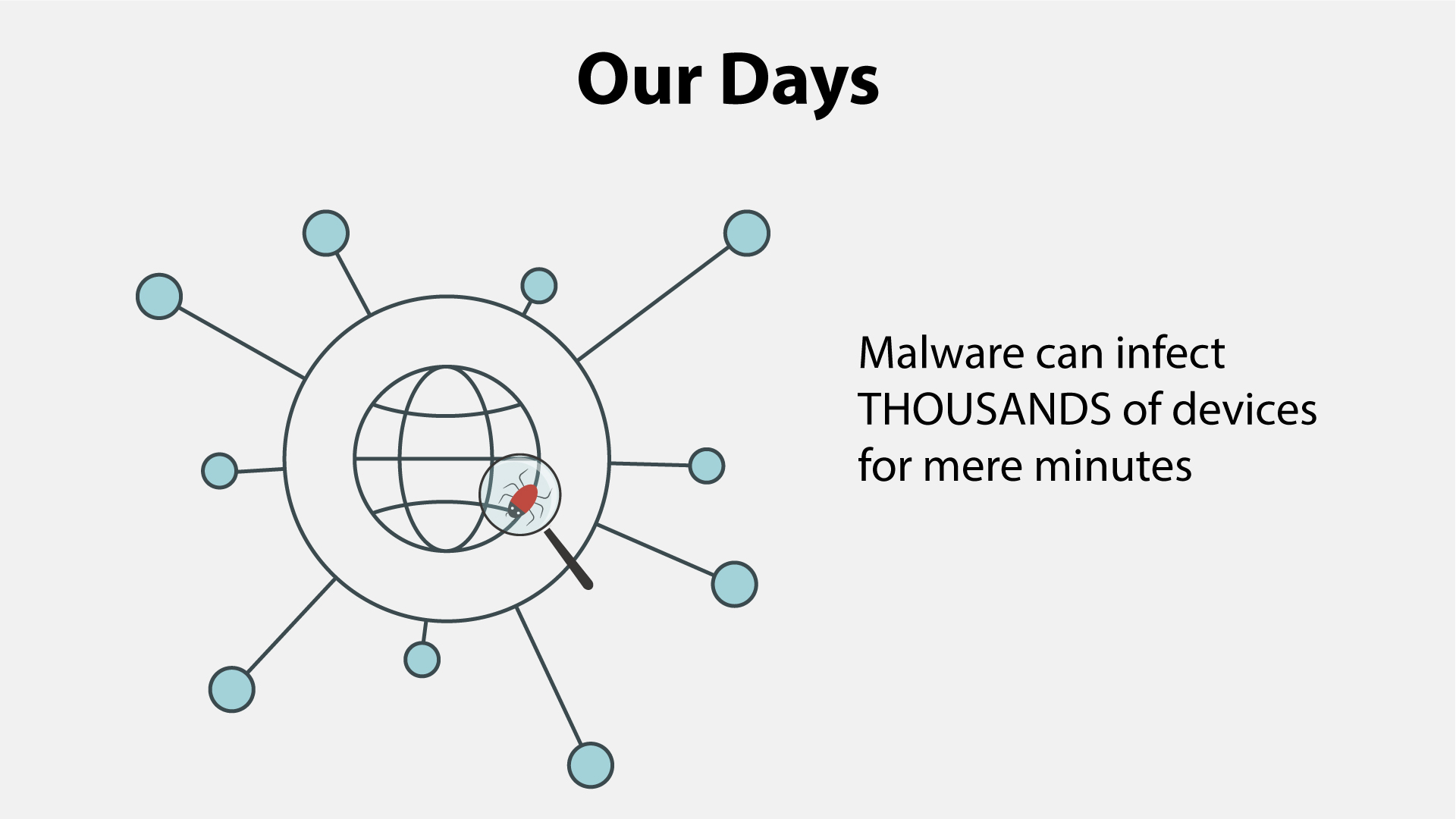 10Anything with a microprocessor is at risk. Zoom in on the malware iconPC is shownThen other icons pop up 1 by 111This includes any “smart” devices, such as watches, light bulbs, heaters, automobiles, and many more.Continuation of the previous sceneIcons appear as the VO mentions them12According to statistics, over a third of the world’s computers have been infected by a malware.Text animationNumbers appearThe globe is shownNumerous PCs pop up on itZoom in on everything in the scene for kind of a dramatic effect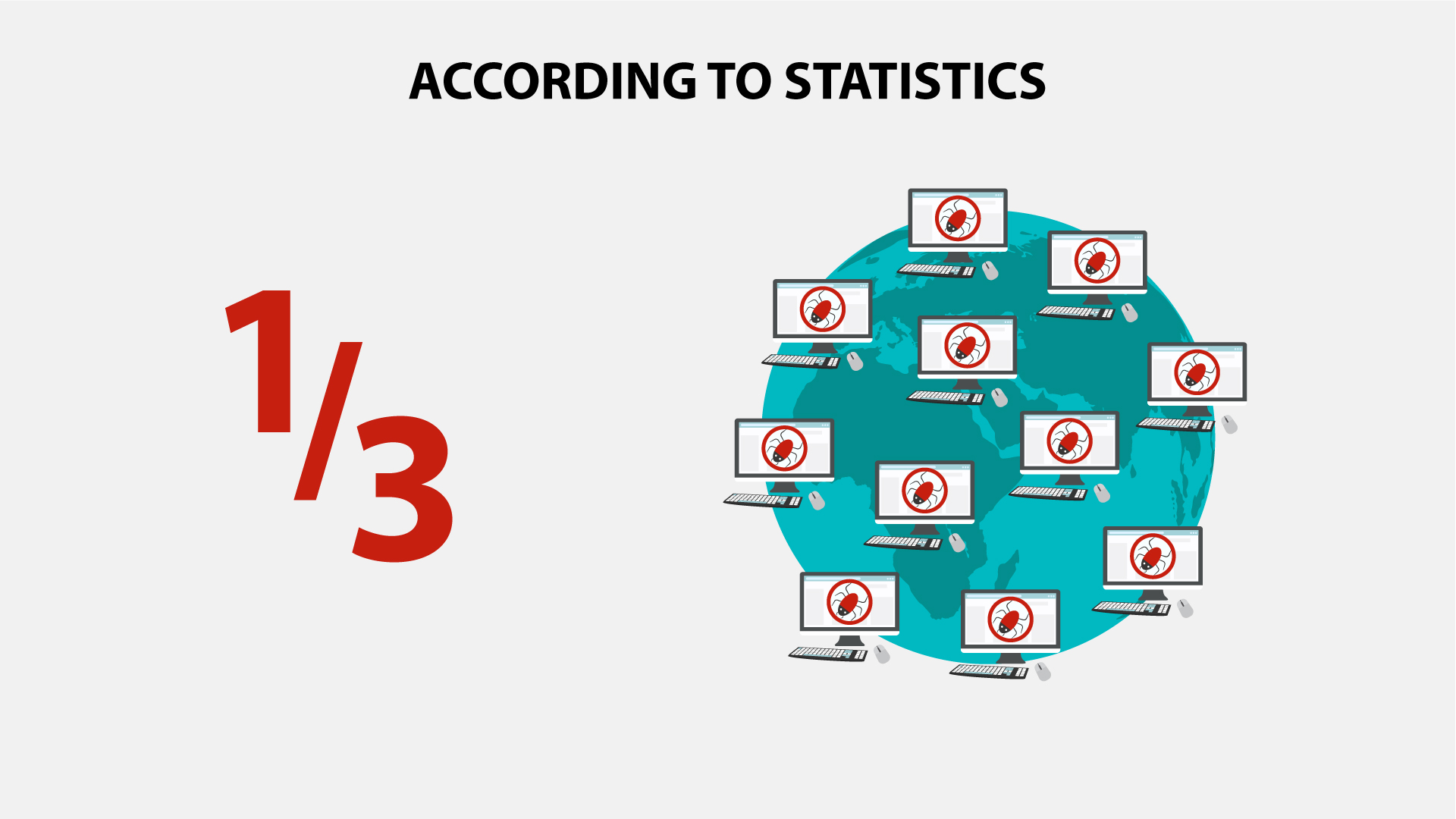 13There are many types of malware, and you’ve most likely heard of viruses, ransomware, worms and Trojans.Let’s explore them in brief.Icons and the corresponding text appear according to the VO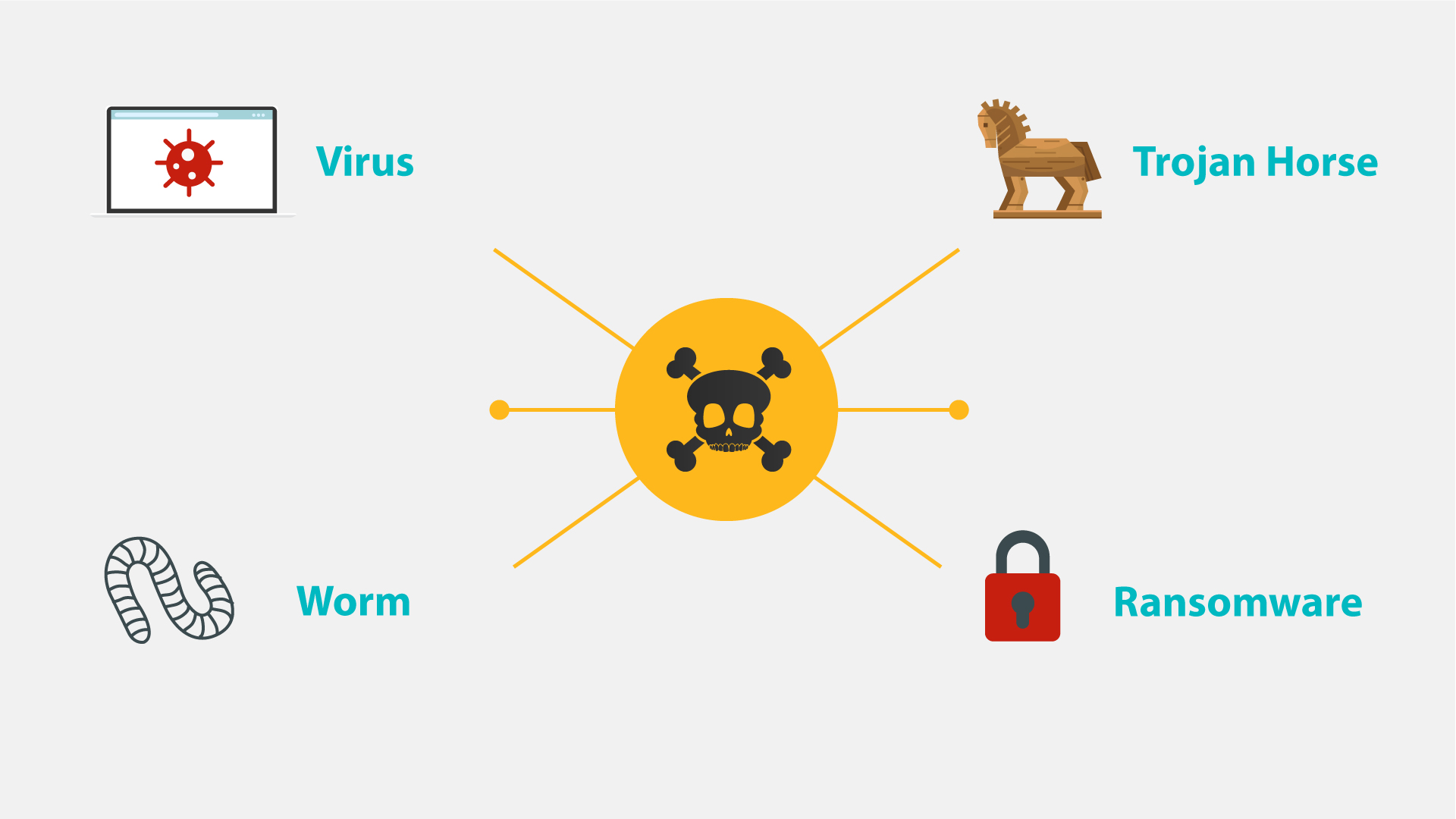 14NO VOText animationIcon pops up15Ransomware gained much popularity in recent years.Continuation of the previous sceneA rising graph appears instead of the lock icon16Usually, it will block you from accessing your system, while also encrypting your files. A user in front of a PC is shown“Access denied” pops up on the screenThe he gets an email and opens itShowing the contents of the message (an example how ransomware encrypts files and asks for ransom)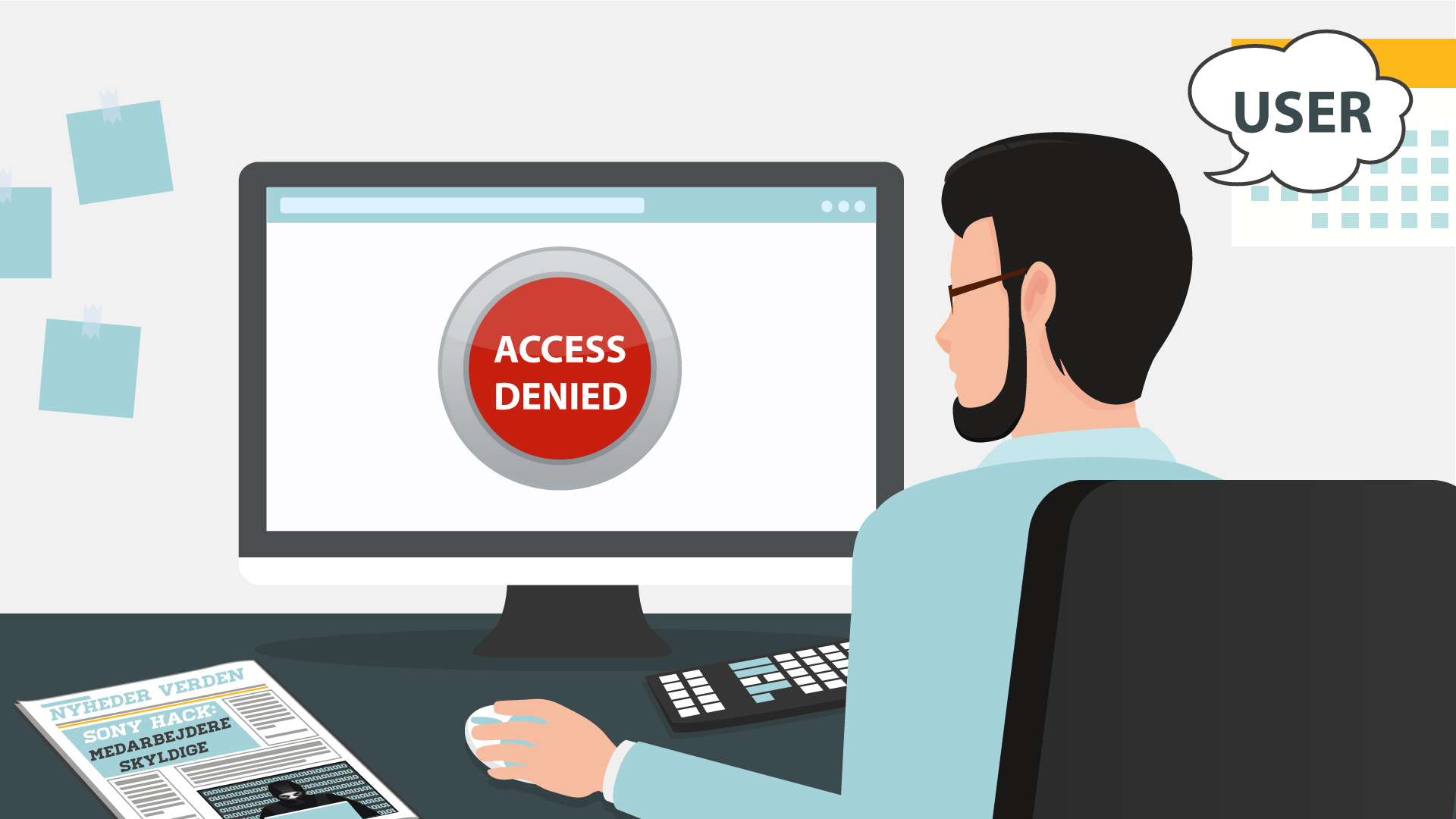 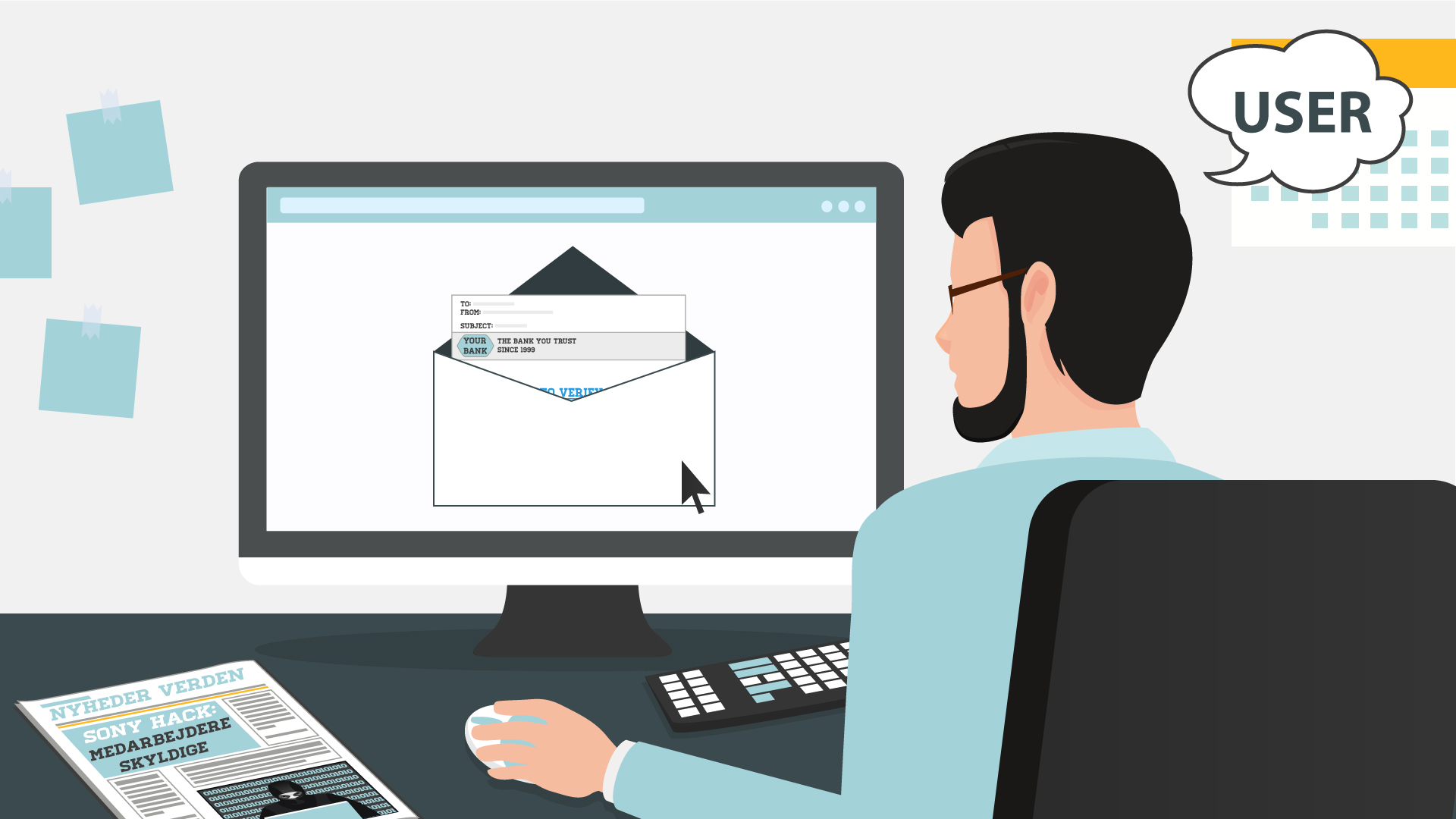 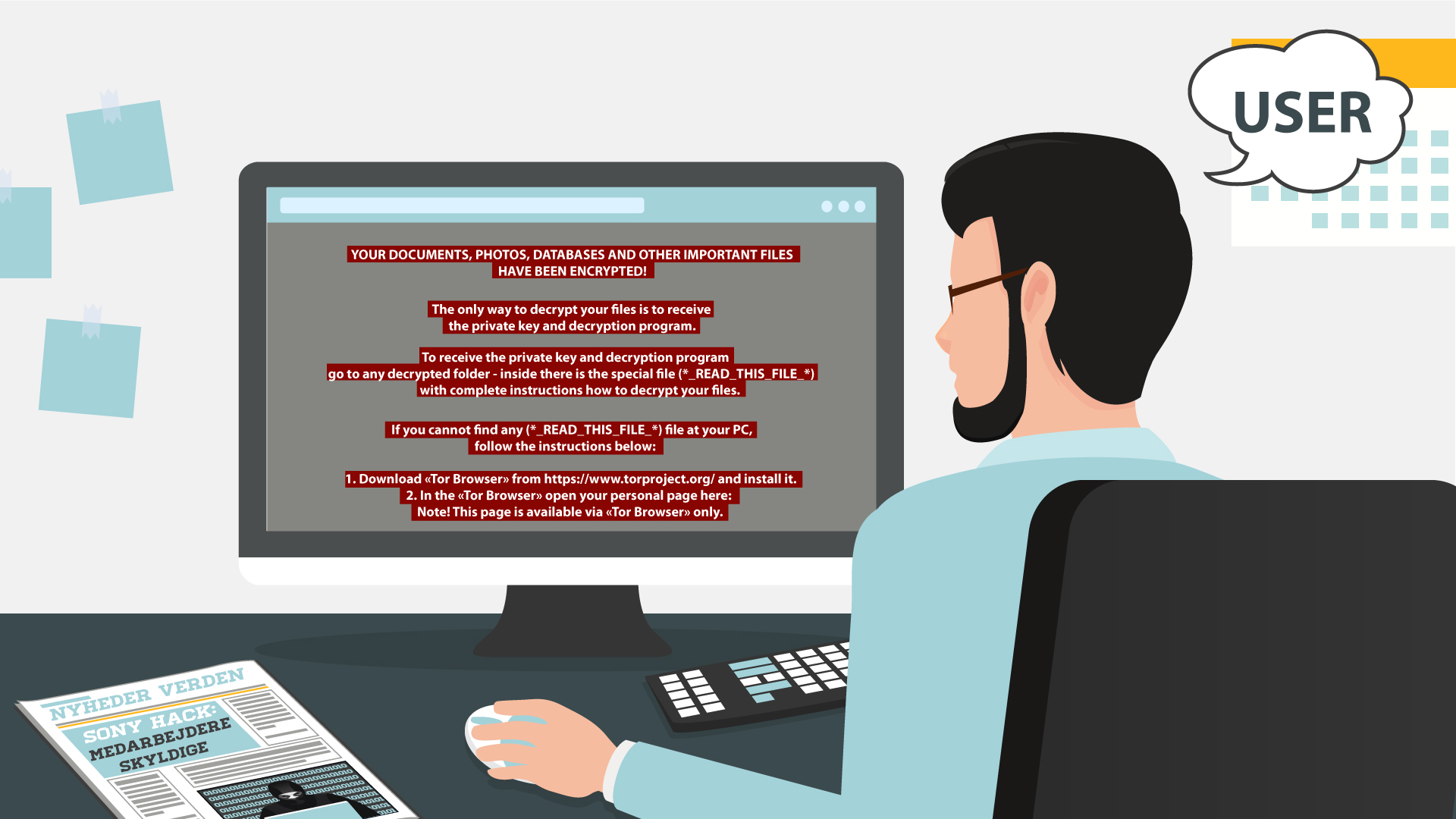 17You may even receive threats of making public your private life, which may be embarrassing. Getting you to pay a ransom is the goal of this type of malware.The previous message disappearsThe info icon pops up insteadIt pulsatesThen a hand appears, it makes a gesture as if asking for moneyA money bag falls into it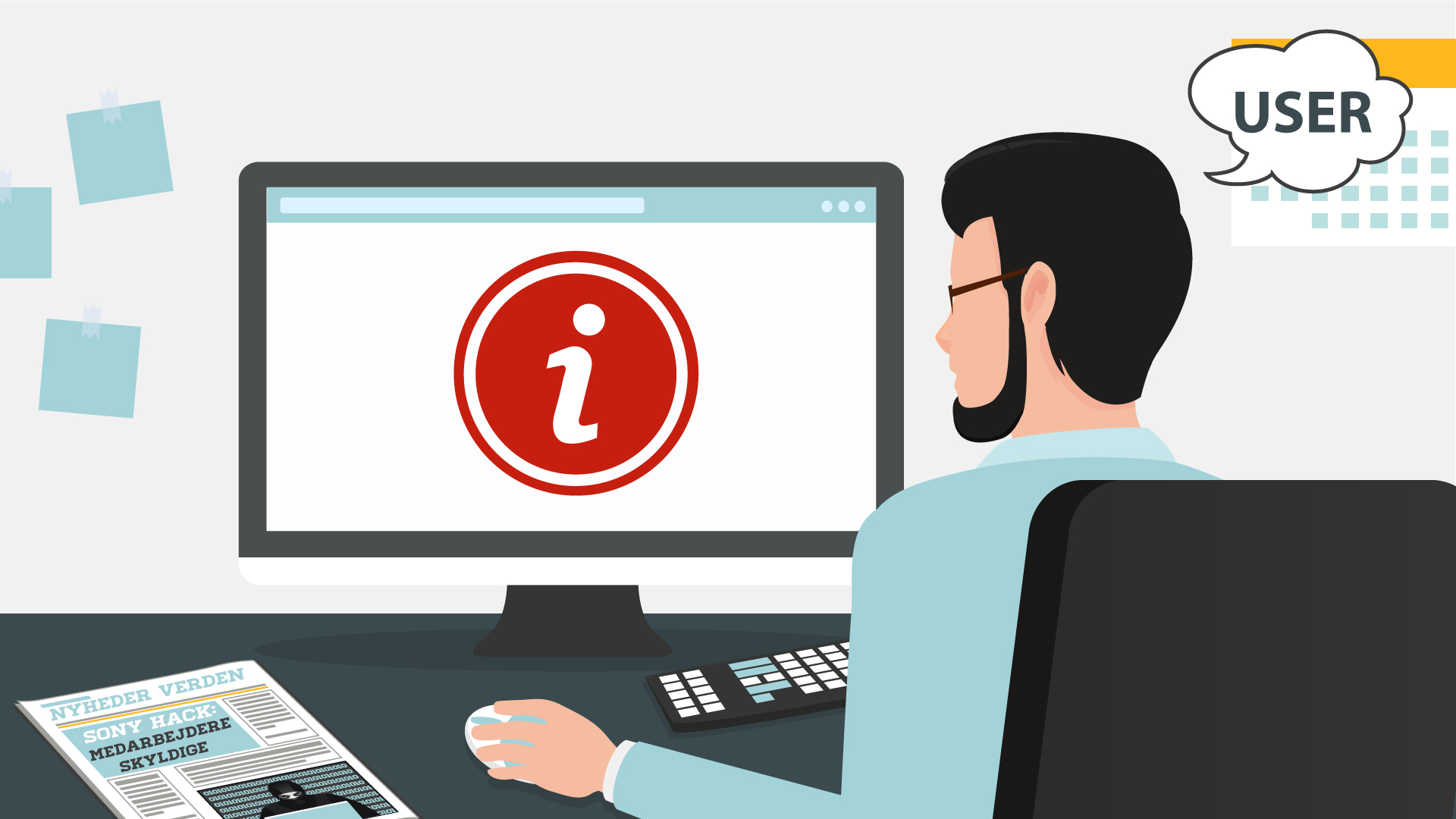 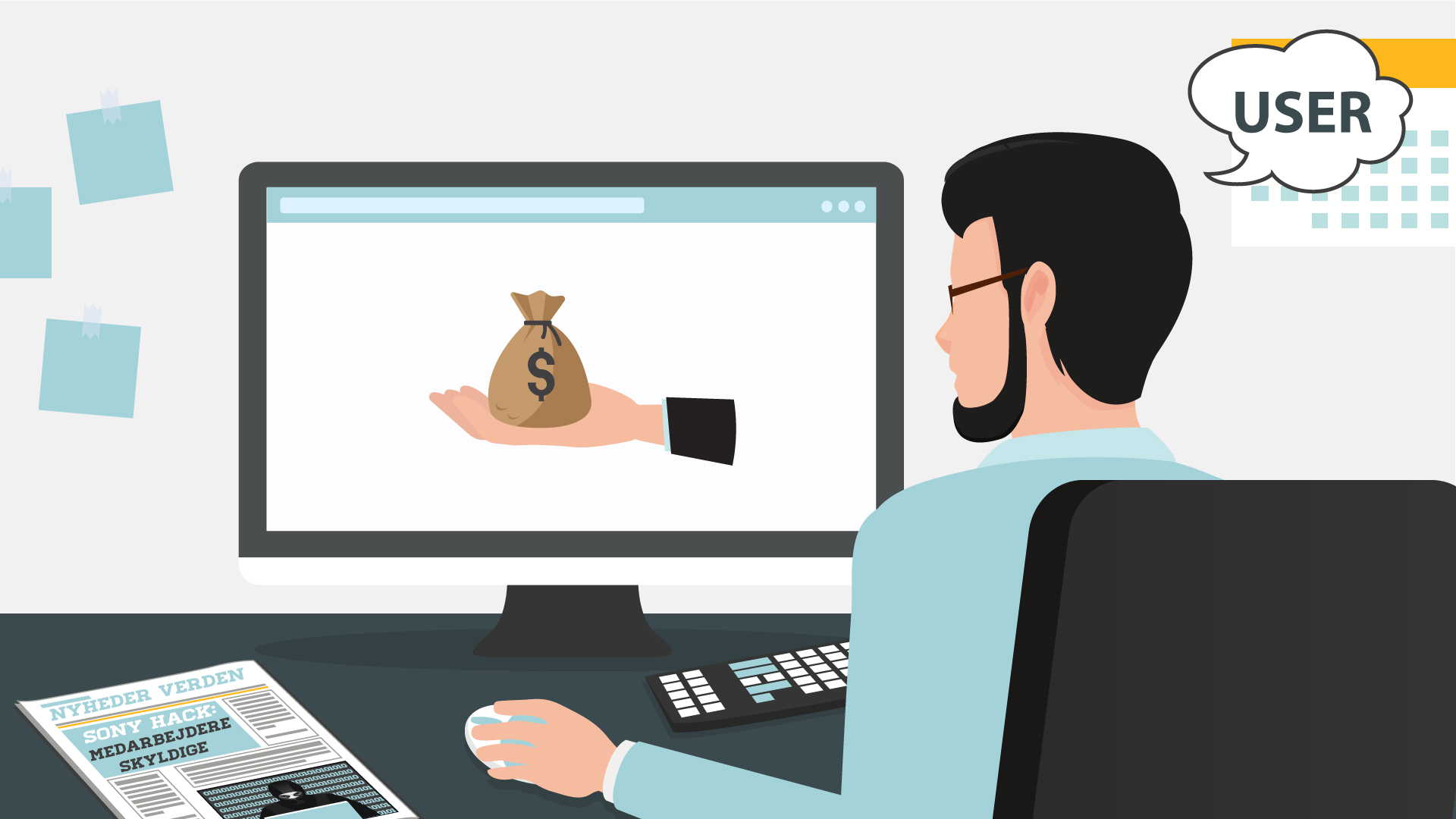 18NO VOText animationIcon pops up19Spyware infects your devices with the purpose of gathering personal or corporate information – without your permission or knowledge. A laptop with some info, e.g. a password, is shownBinoculars appear watching at itDocs pop up on the laptopA hacker (symbolizing spyware) is sneaking to steal info from the docs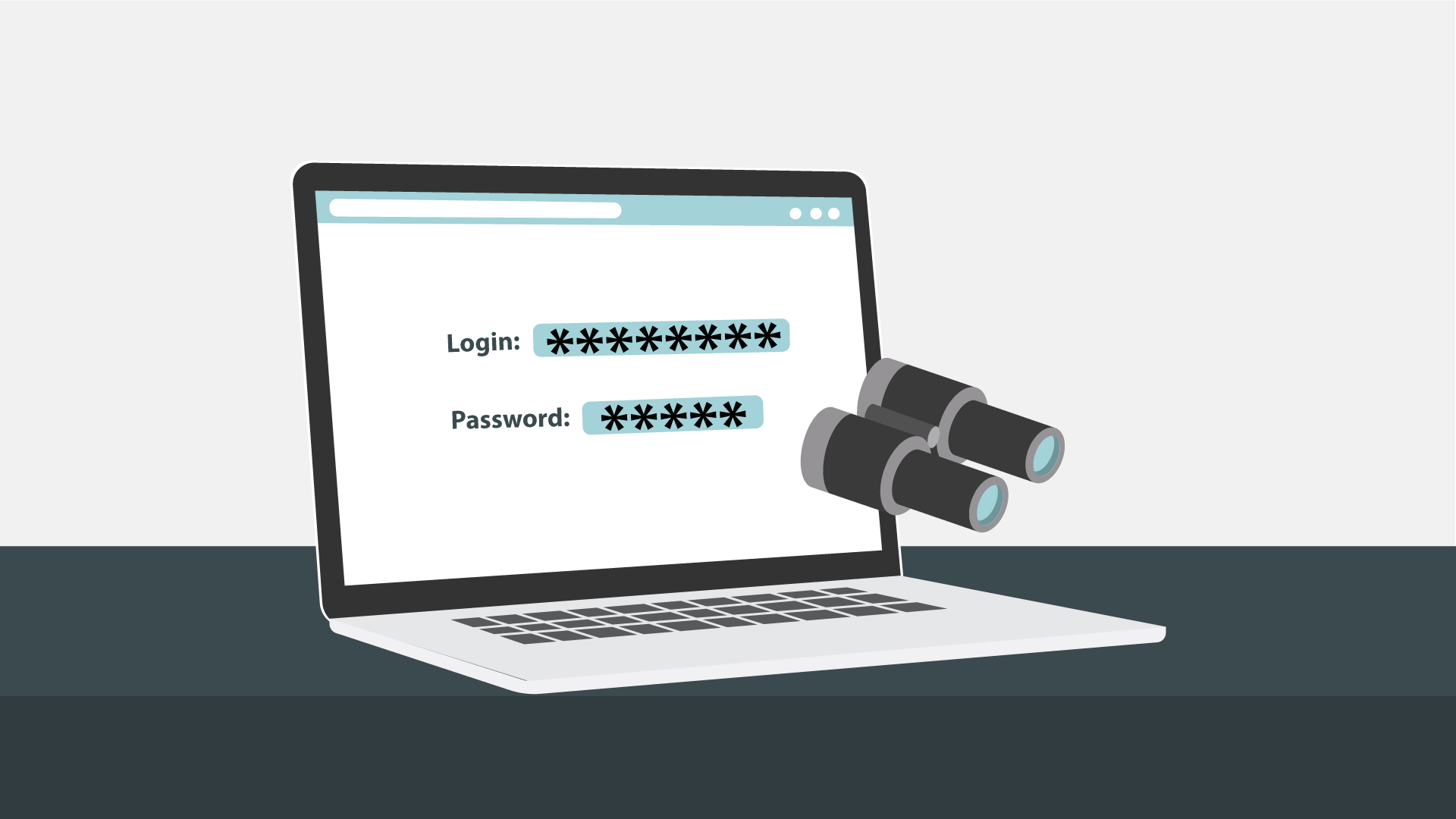 20Tracking cookies that monitor your web browsing is an example.The icon appears on the laptopText animation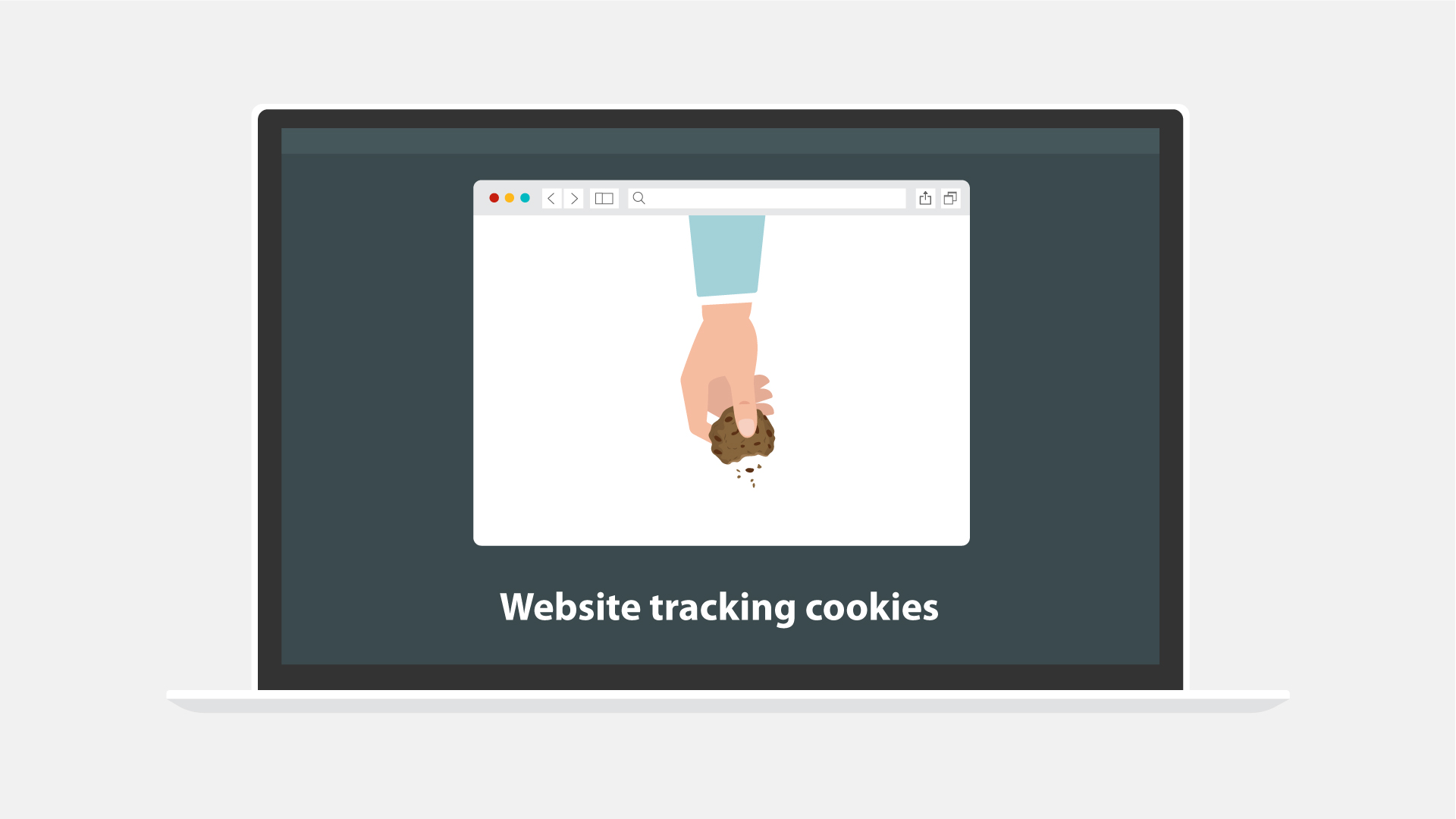 21In any case, spyware usually enters a system by covert means, like clicking a button on a pop-up window or installing a larger software package.Some generic website is shownThen the hacker from the previous scene appears half way in on the screen and adds the “Click here” text/a pop-up windowThe window is being clickedIcon for installation pops up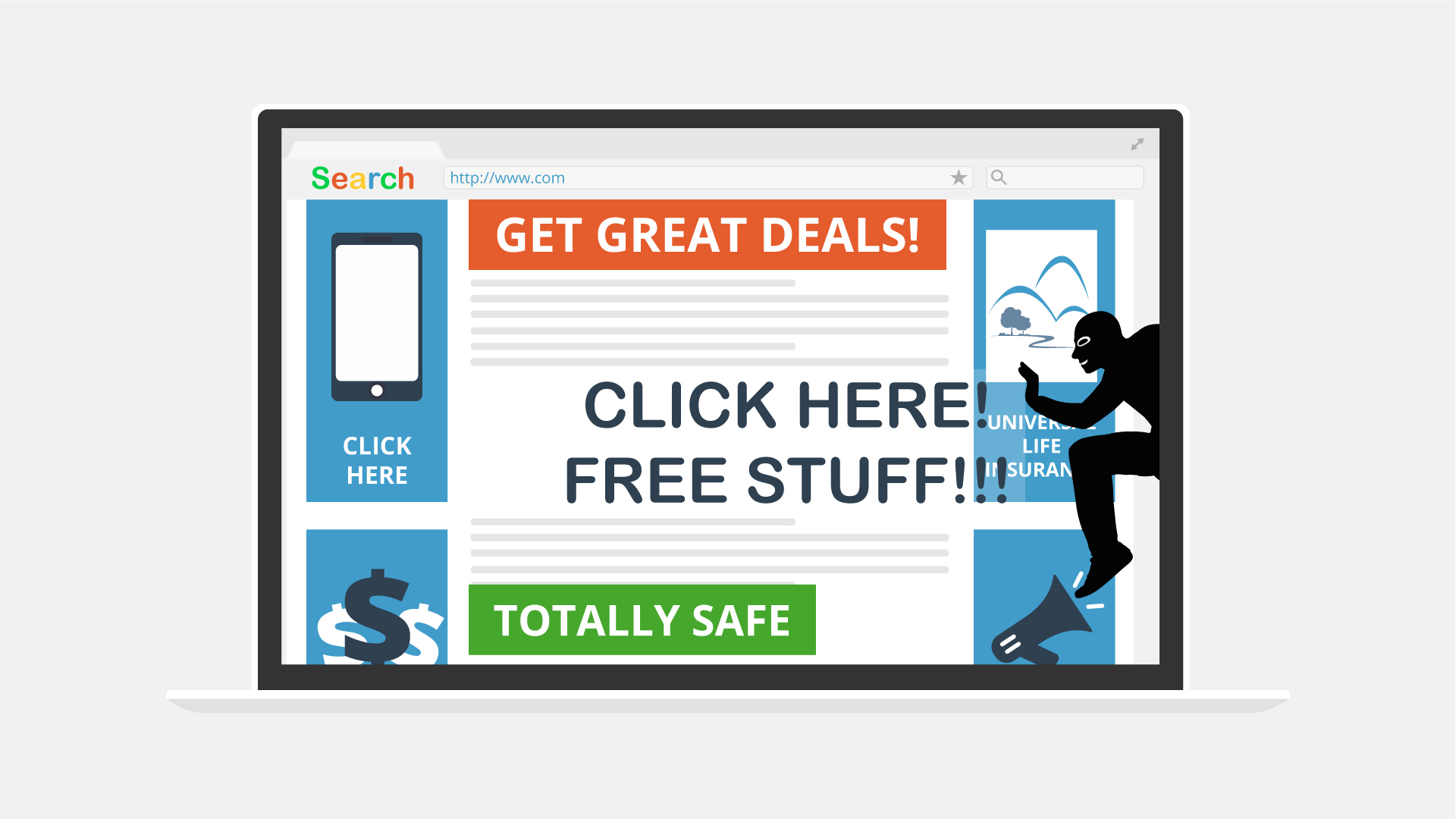 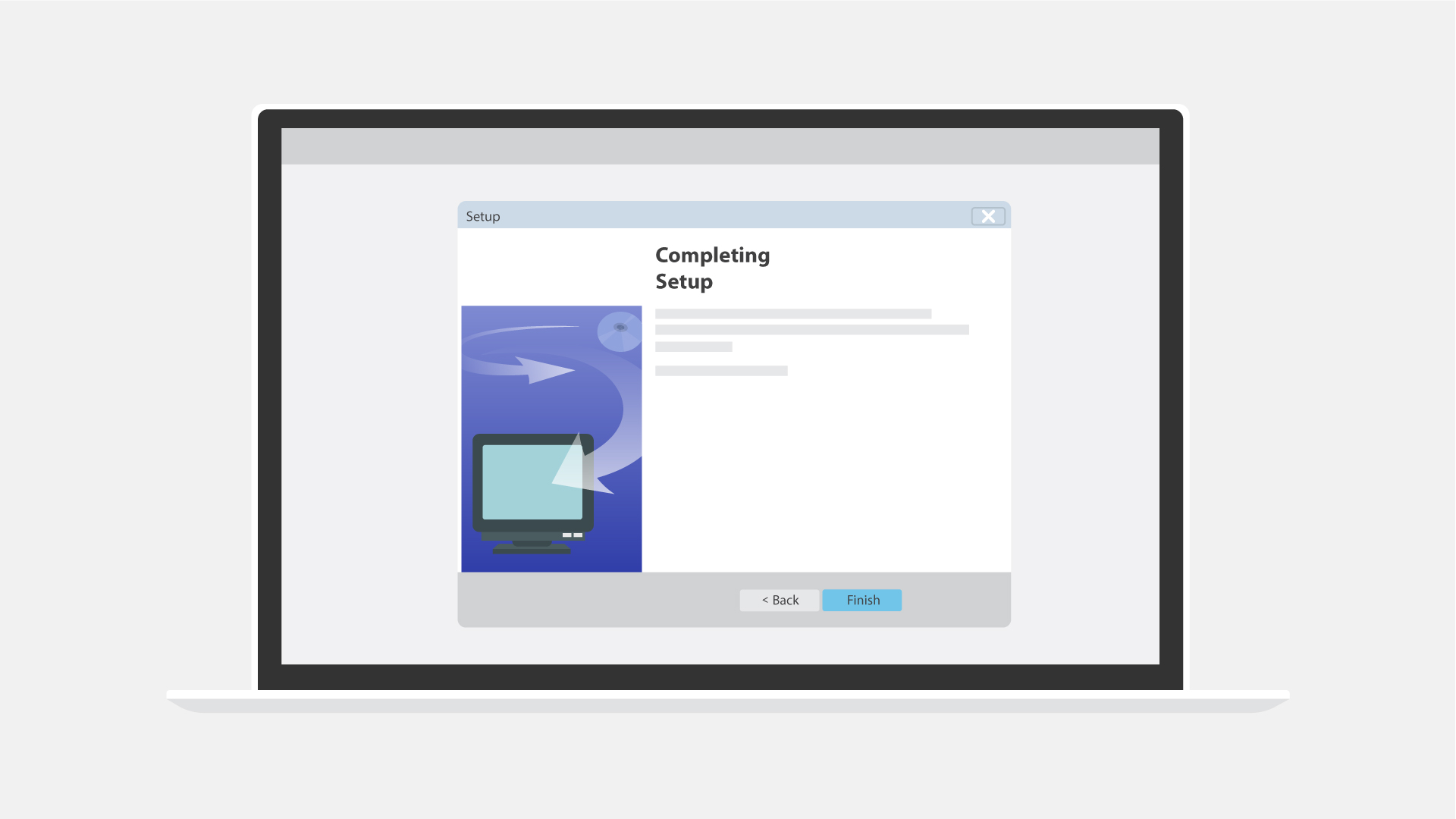 22NO VOText animationIcon pops up23Most users have heard of computer viruses. But do you really know what it is?Text remains from the previous scene but moves to the rightA user appearsA question mark pops up near the text24A virus is a type of malware which infects other files and needs human interaction in order to run and spread to other programs or systems. “Virus” gets into the rows of data on the PC screenA hacker appearsShowing the screen with iconsAt first one of the icons gets maybe a stamp “Virus”, and then their number grows25Because of this dependence, we rarely see pure computer viruses today.Icon of a virus pops upTypography animationZoom in on the iconThe virus “eats” a file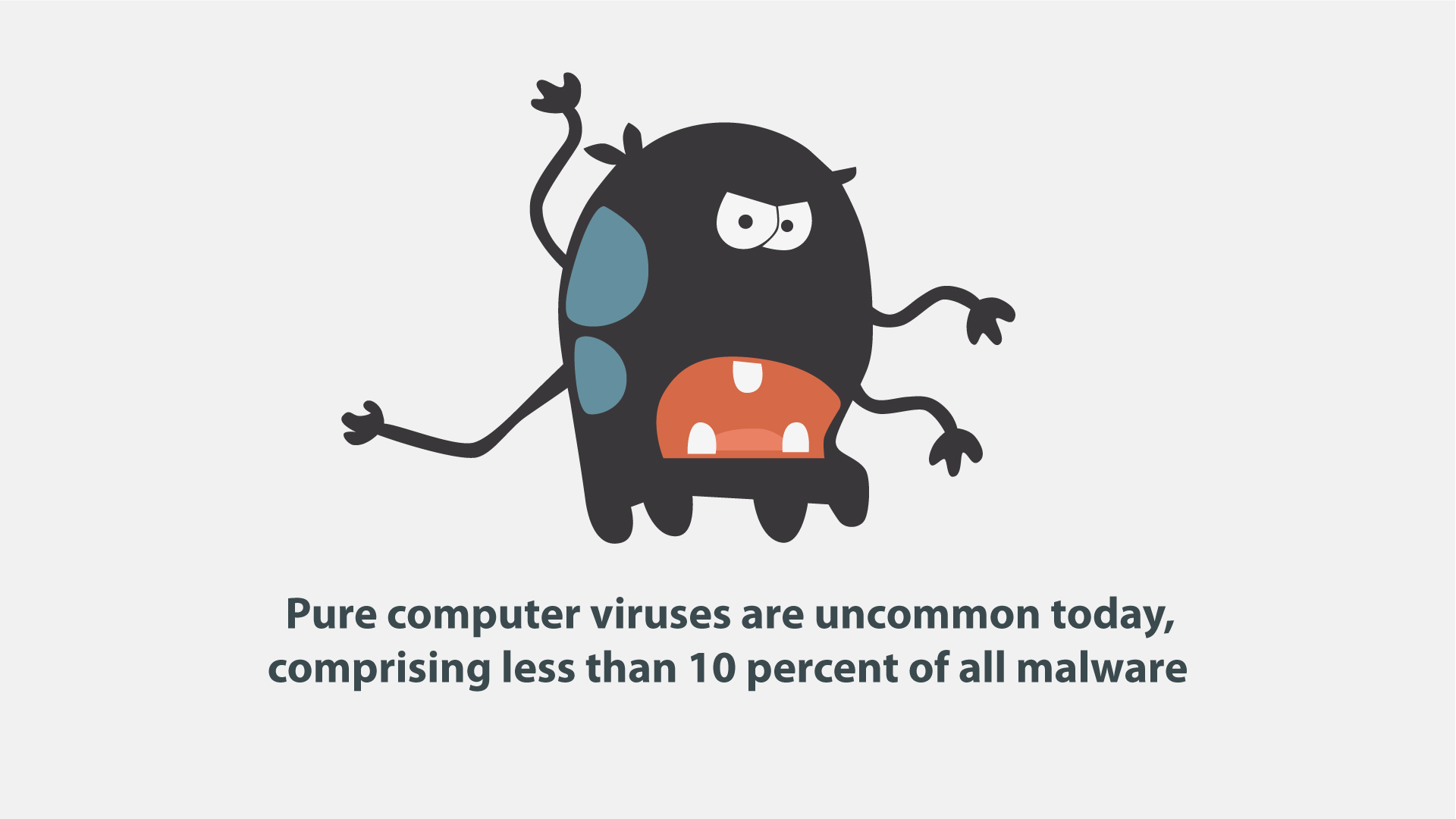 26NO VOText animationIcon pops up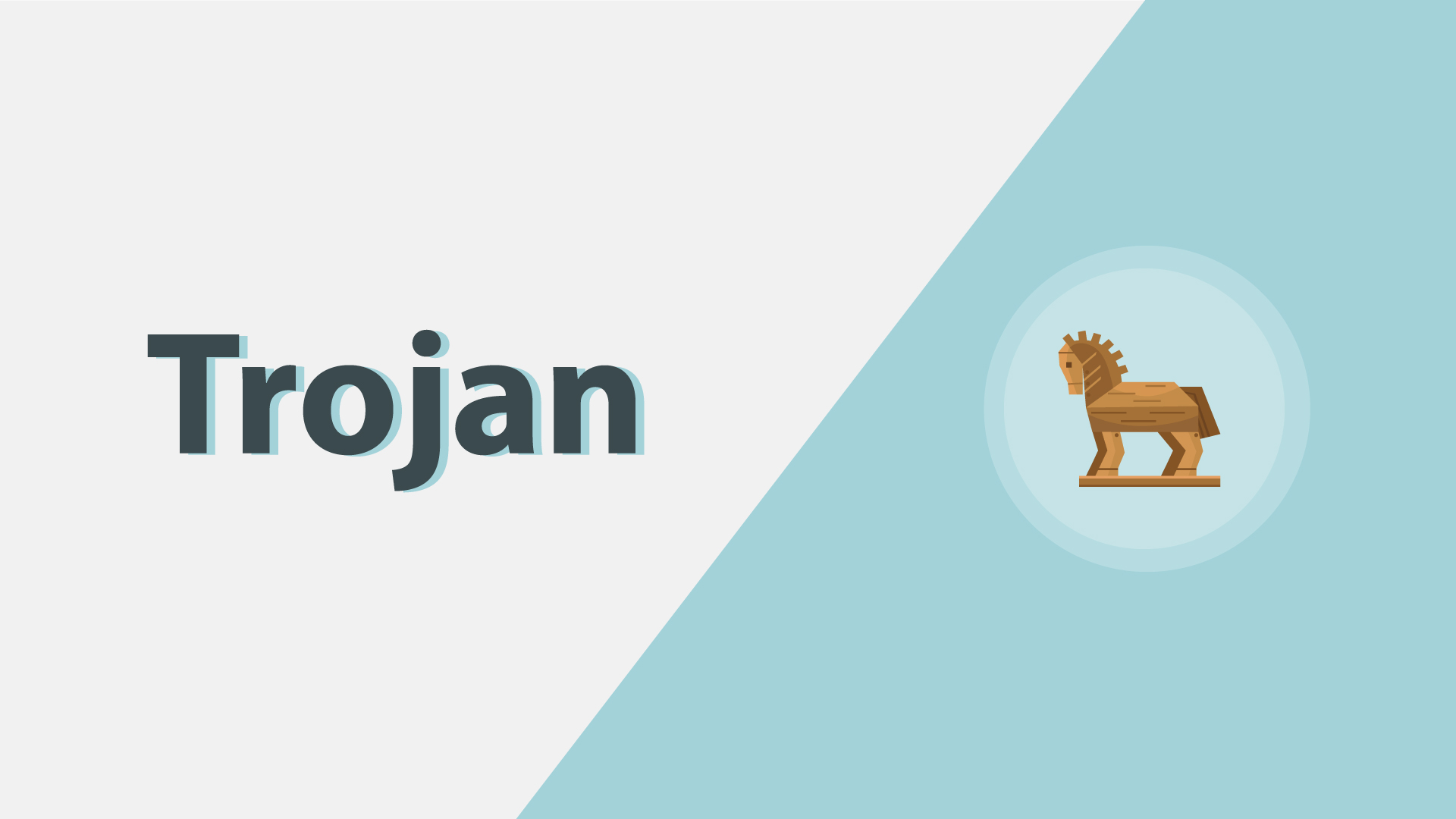 27Another well-known type of malware are Trojans, which pretend to be legitimate programs, but once installed - ...A user is downloading a “legitimate” programThen executes the file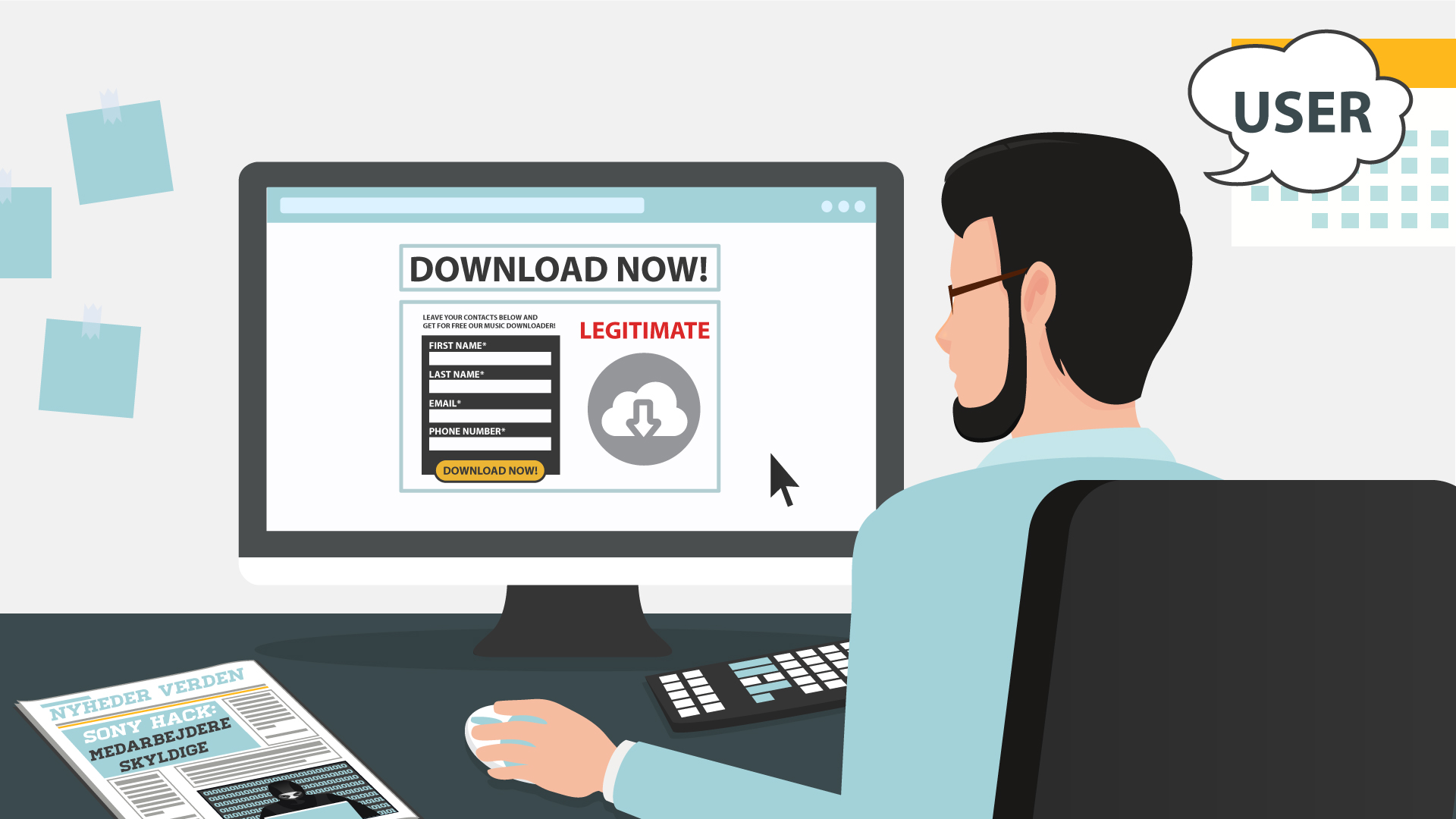 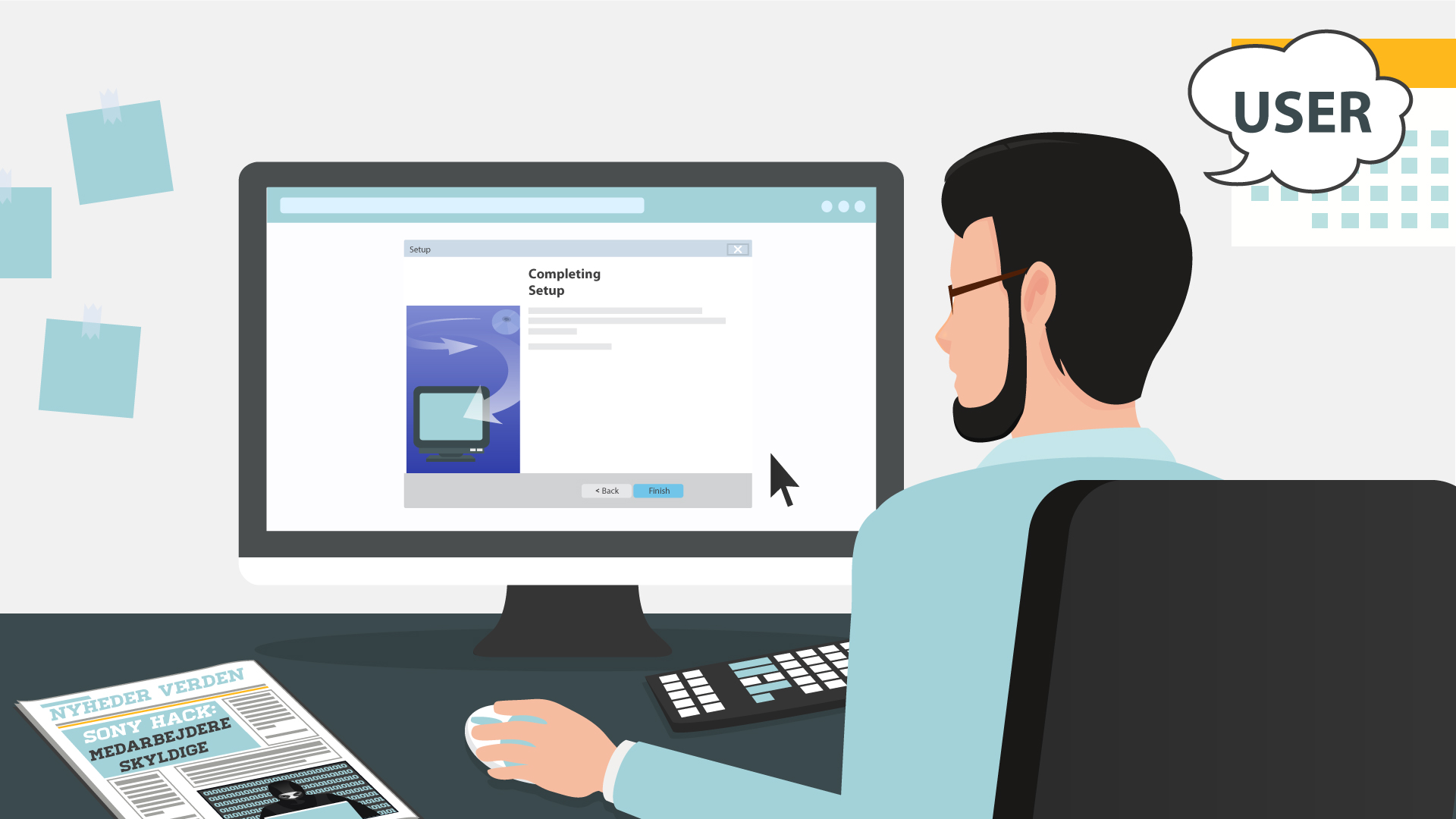 28… can destroy your hard drive, steal your data, install other malware, or otherwise harm your system.Continuation of the previous sceneOnce executed, a Trojan icon slides out of it and spiders scatter around on the PC screenAlerts from an antivirus/anti-malware software pop up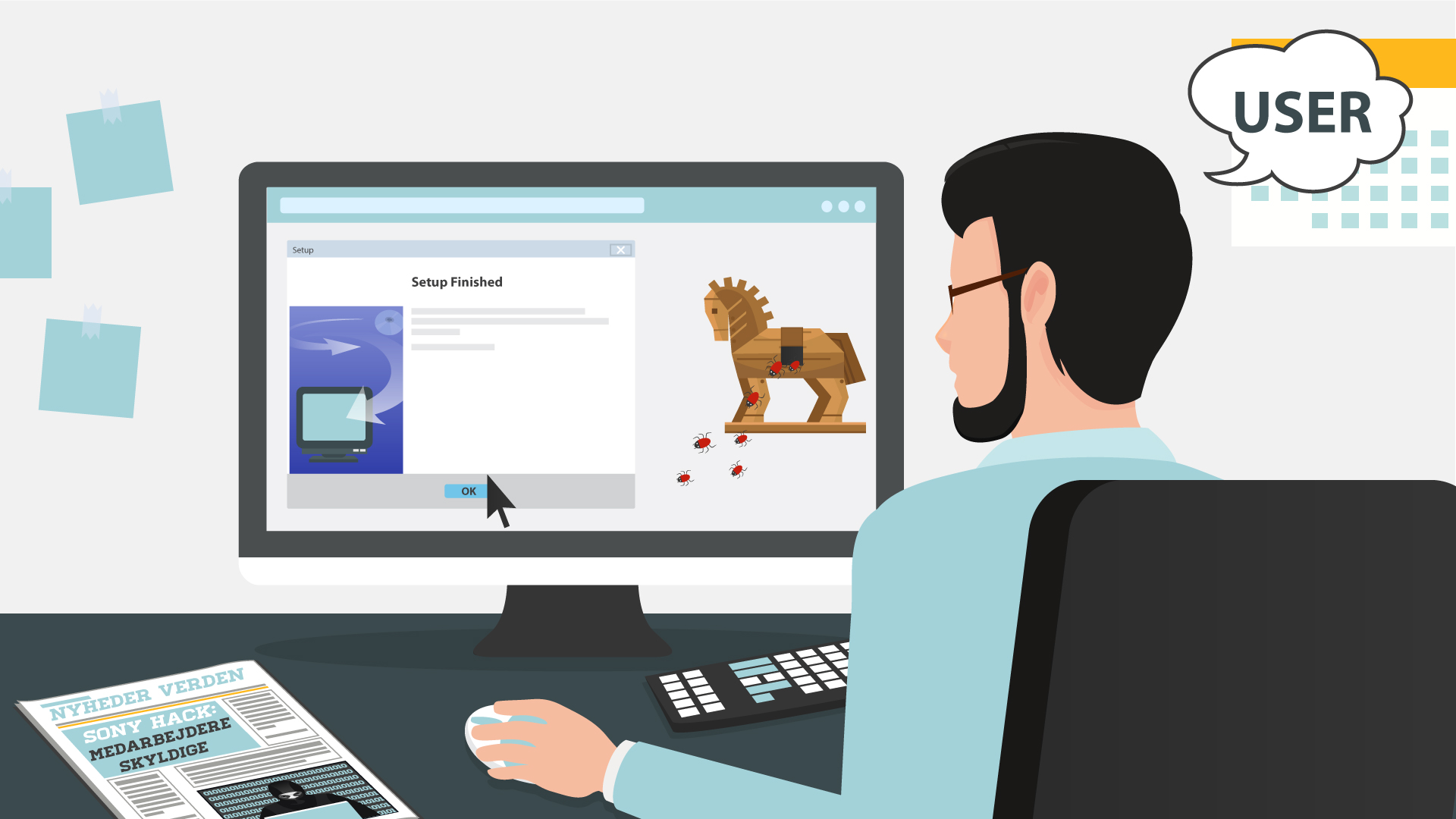 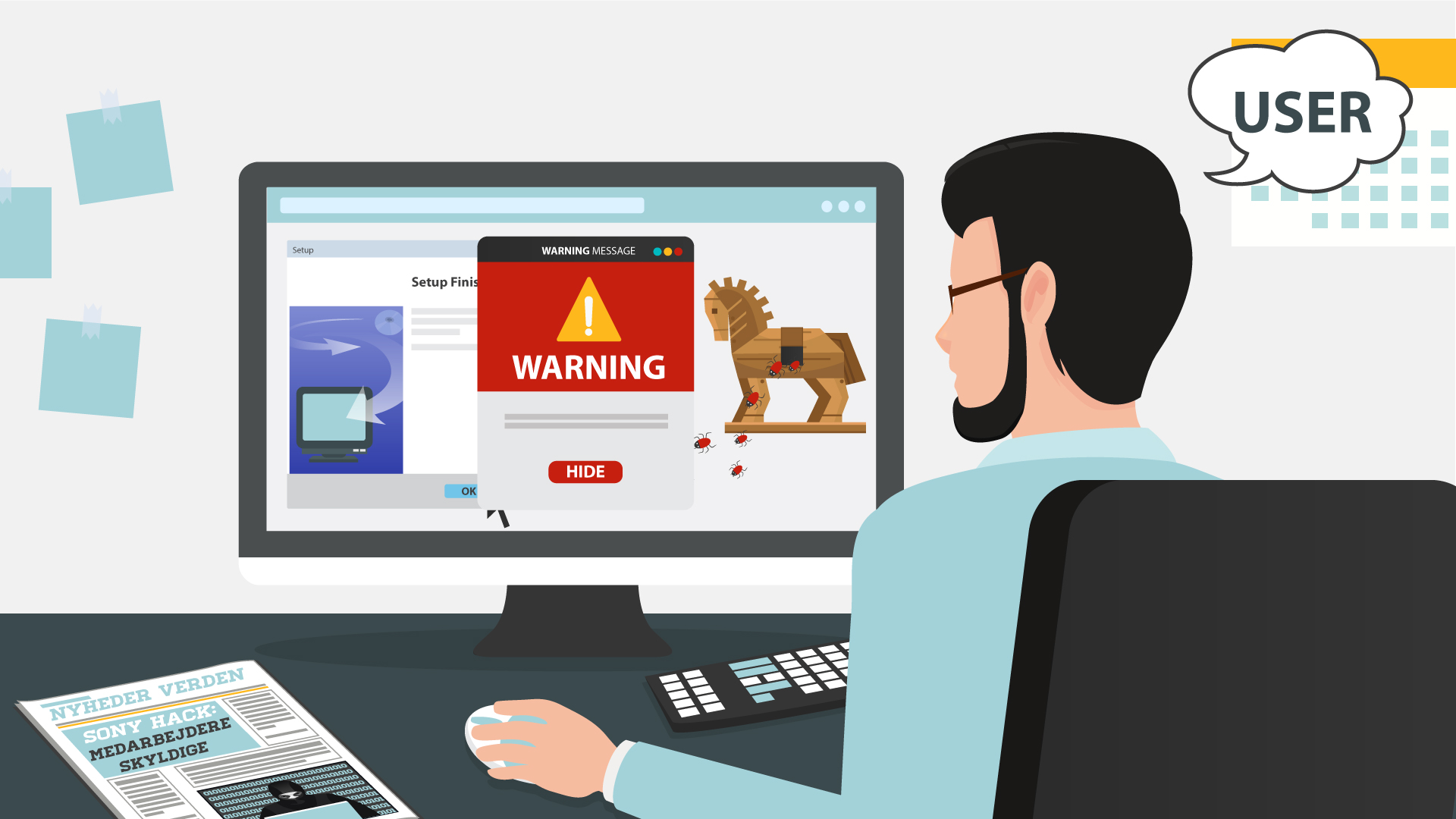 29Thankfully, there are ways to protect yourself from all these forms of malware.Text animation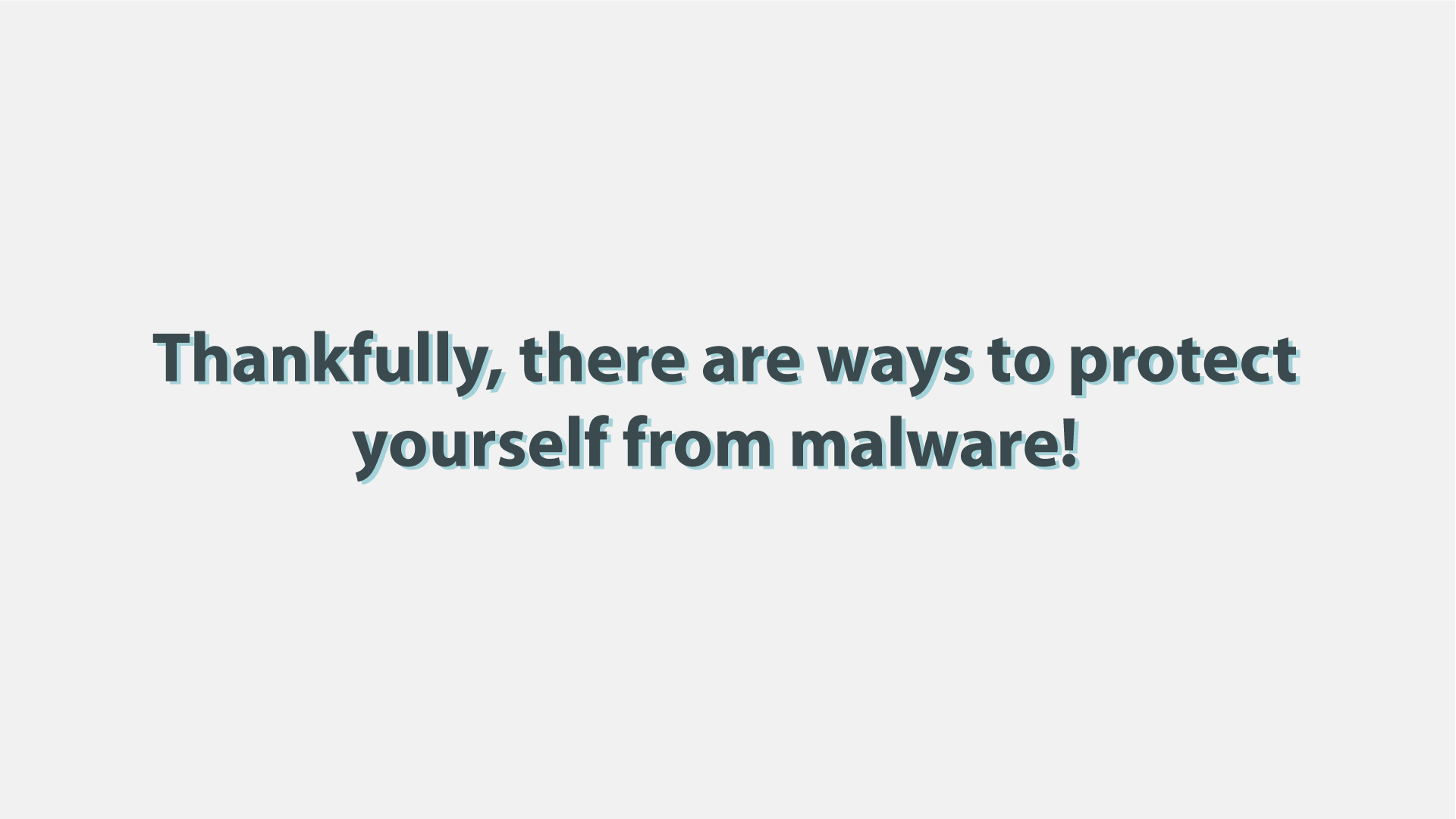 30First, keep your software up-to-date. Never ignore system updates and upgrades, and always make sure you have the latest versions of your antivirus and anti-malware software, browsers, firewall, and spam filters.Computer screen receives notification The button ‘accept’ is clicked Zoom out and we see a worker at the computer while it is being updated 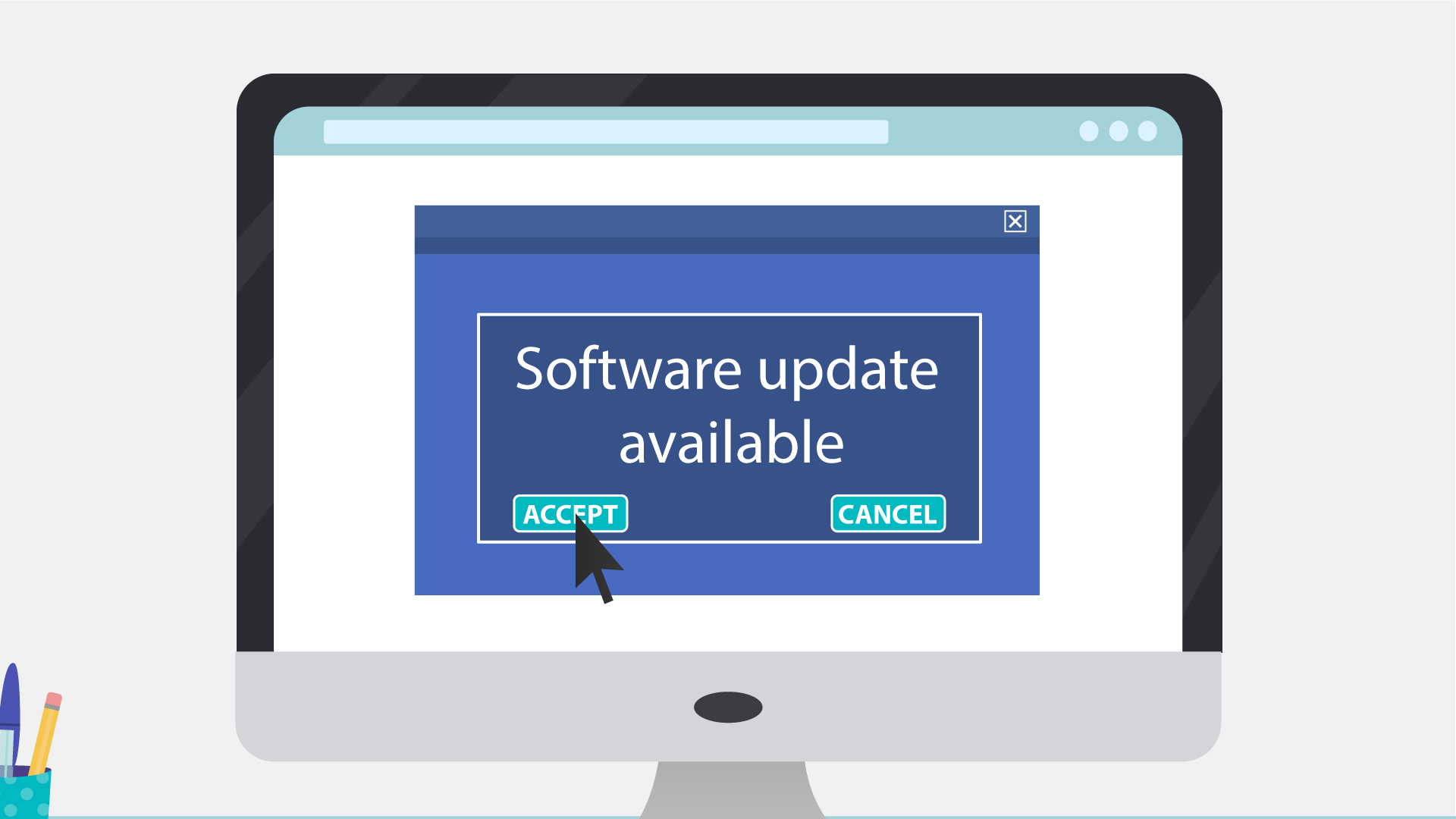 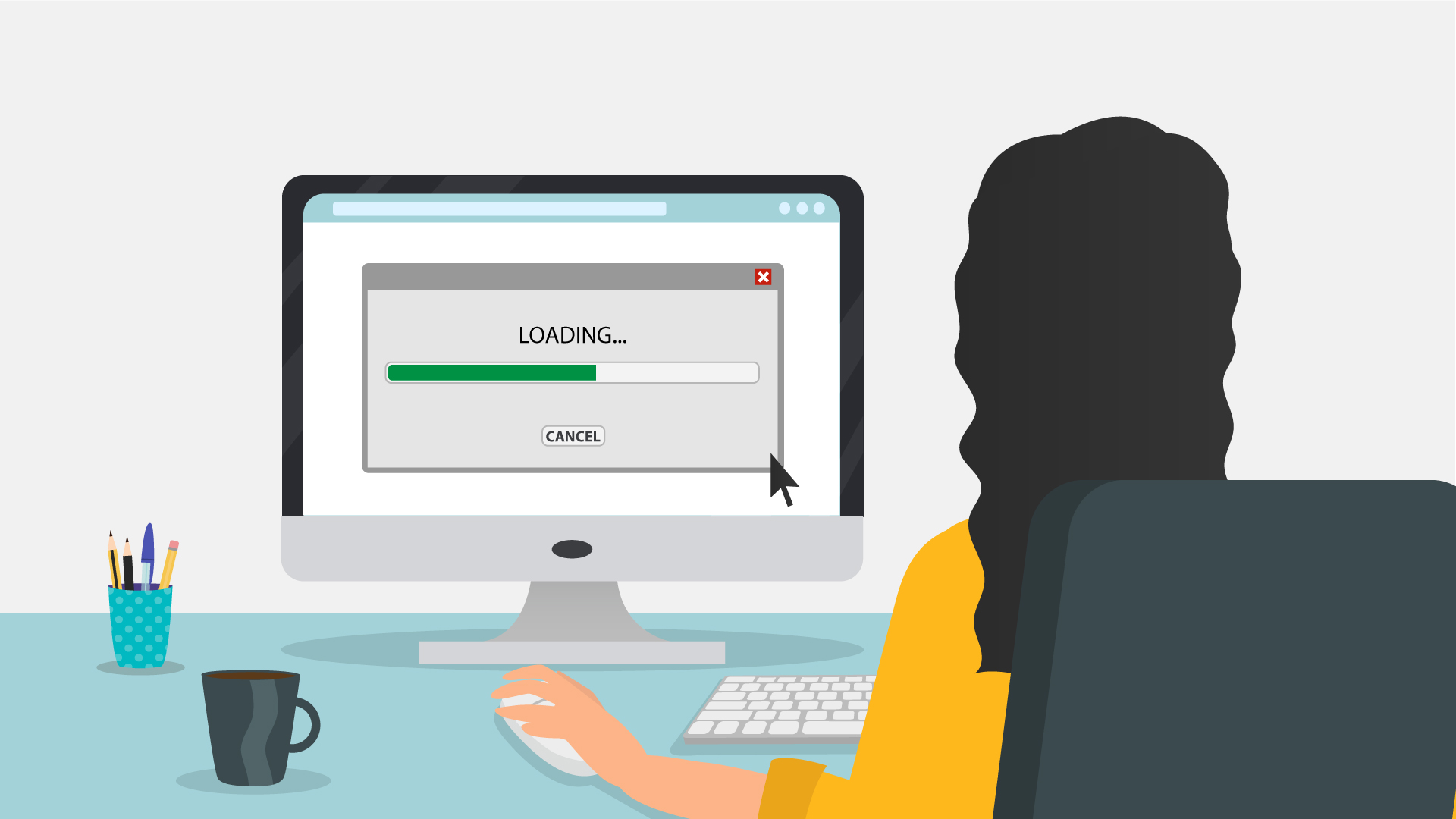 31Regularly check for available security updates on your mobile devices as well.Mobile phone appears with notification of updates 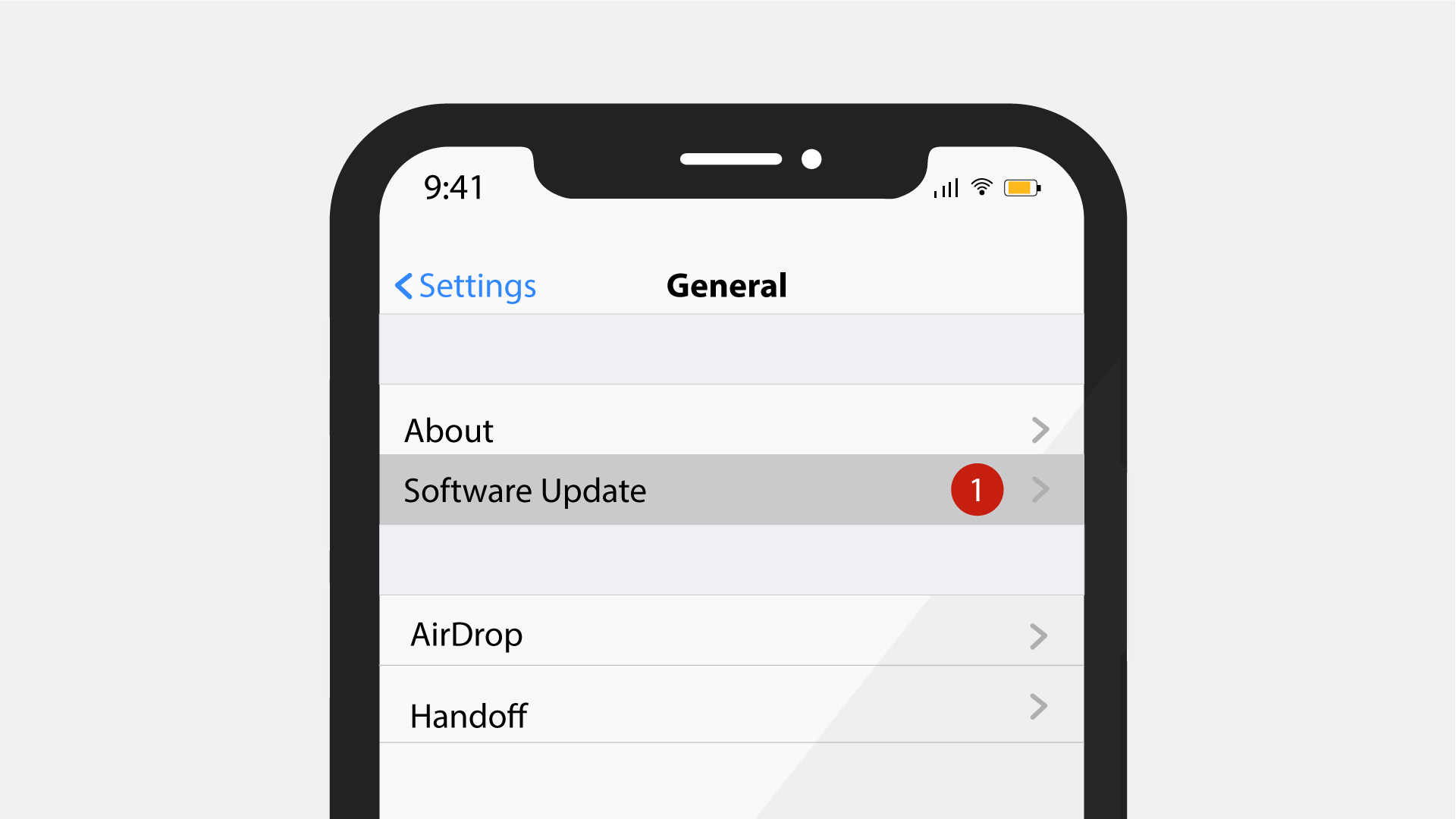 32Data encryption is a method that can protect you from a potential breach, as hackers will have a hard time decrypting any encrypted information.Laptop appears with different data files connected via cloud Every file gets the lock icon 33Daily data backup is highly recommended, a hardware carrier usually being better protected than its cloud alternative. In case of a ransomware attack, you will be able to access your files without paying a cent.Continuation of the previous sceneThe laptop remainsOther devices appear around itThen the backup icon pops upArrows go to it from the devices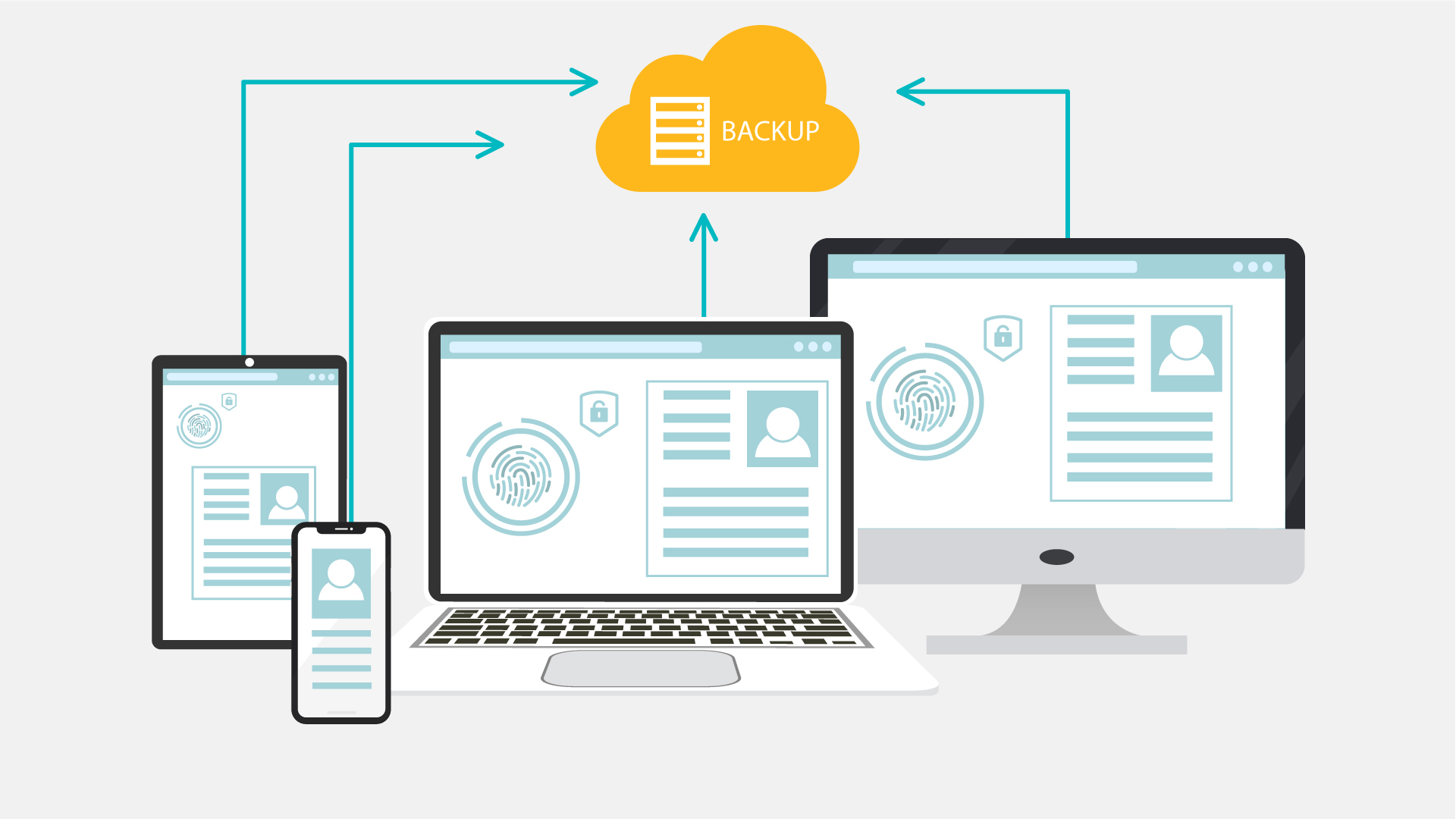 34Whenever you think of installing new apps, do it from trusted sources like Google Play Store and Apple App Store. Continuation of the previous sceneThe phone zooms to the screenIt shows Google Play Store app and the shield icon pops upThen the Apple App Store is shown and the same shield icon pops up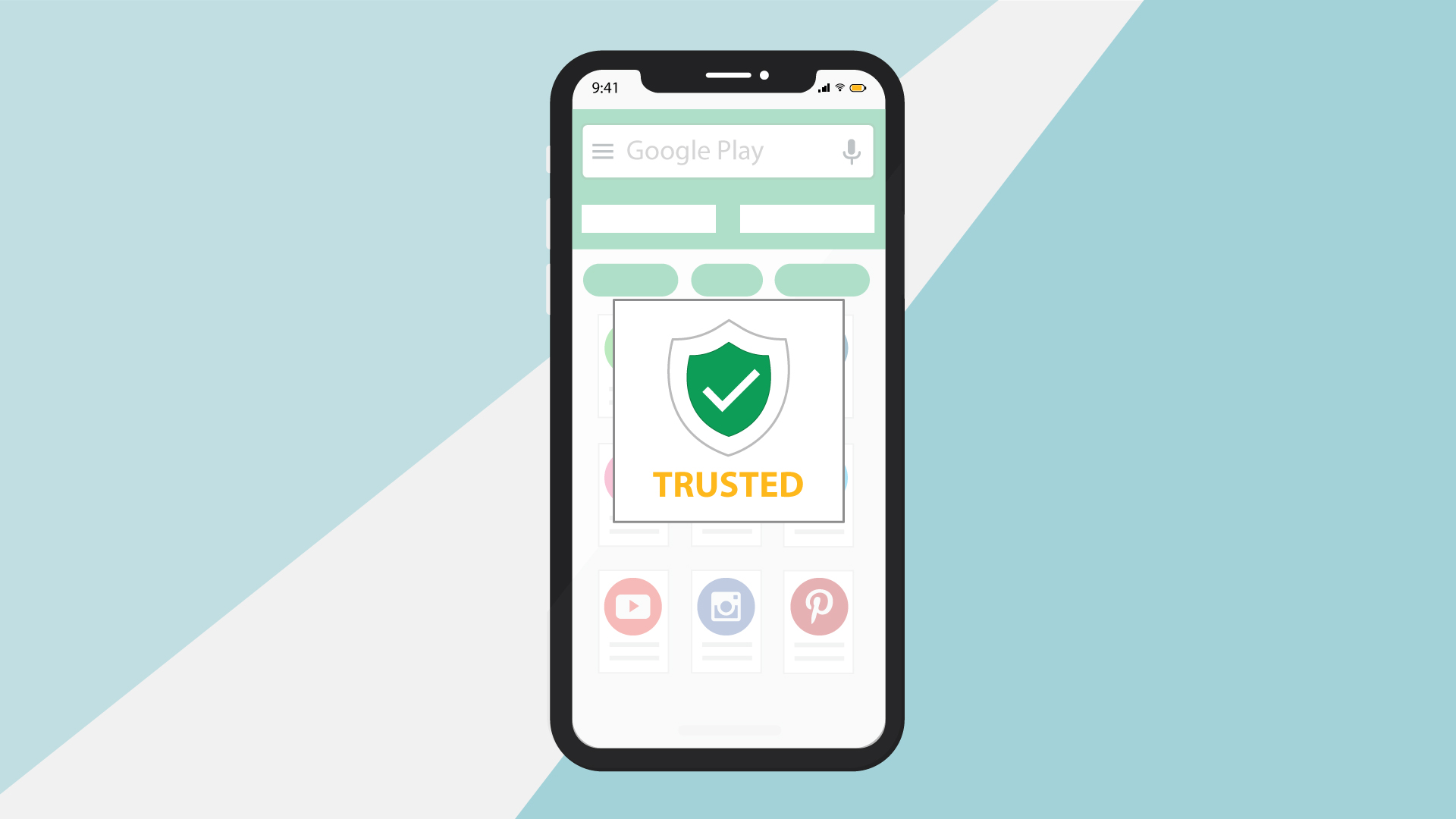 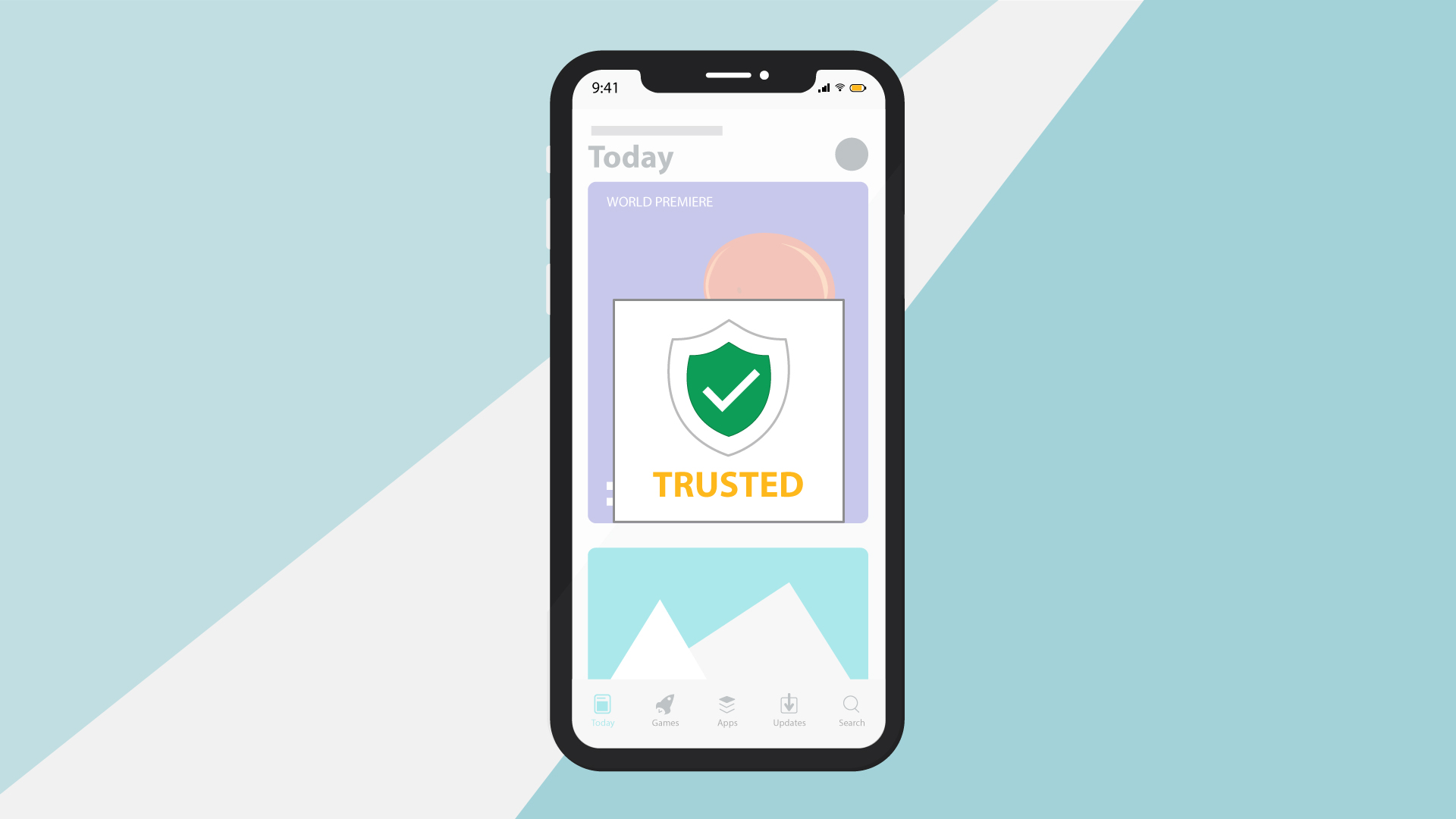 35Make sure that you download files and documents only from places that are safe. Otherwise, you may be at risk and be infected by a malware. Screen splitsTwo scenarios appearLeft part - secure download button appearsCursor clicks the download buttonDownload process completesRight part - website with lots of flashing ads animateMore ads and flashing arrows appear as scene progressesLaptop on the right is crossed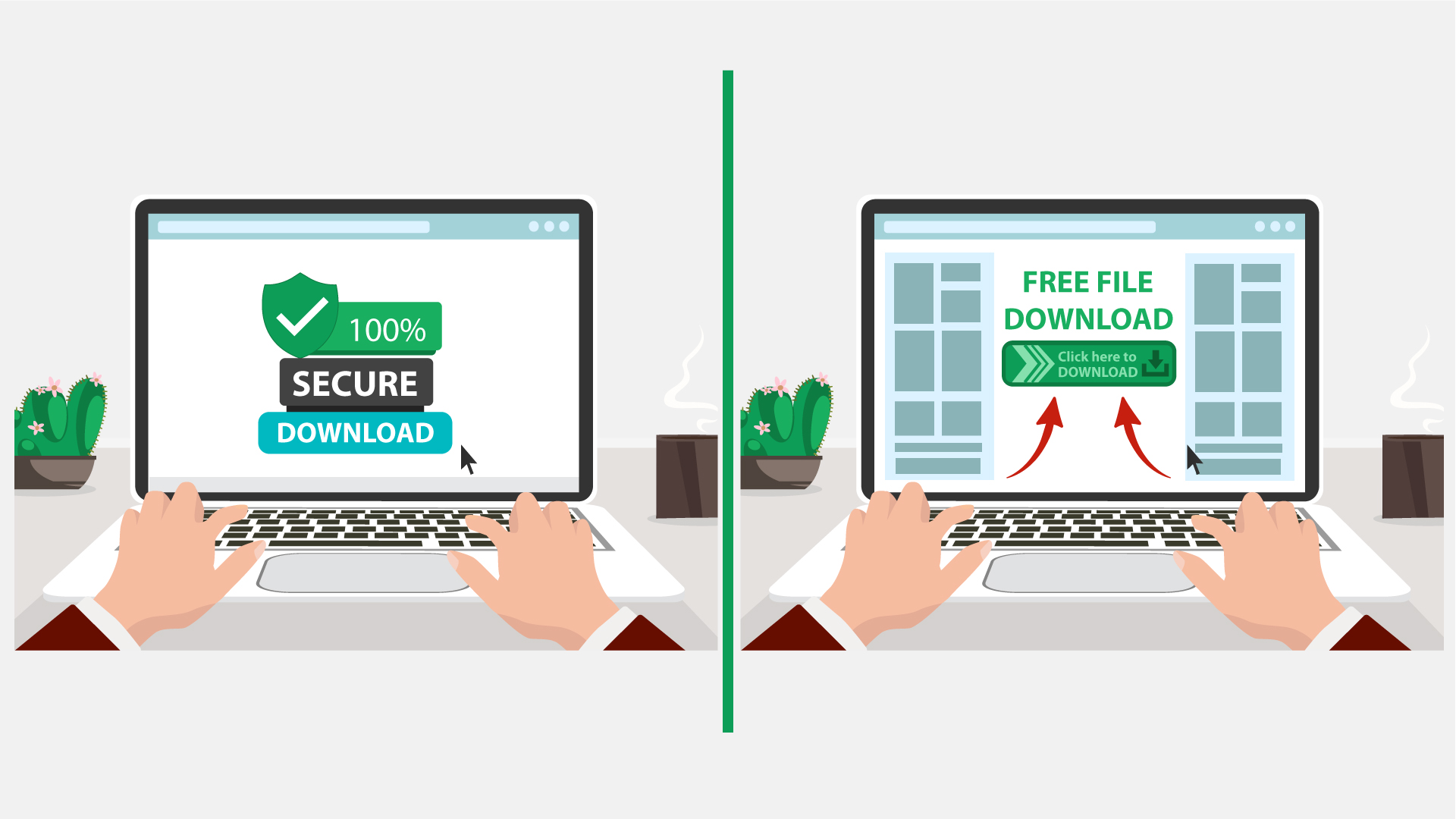 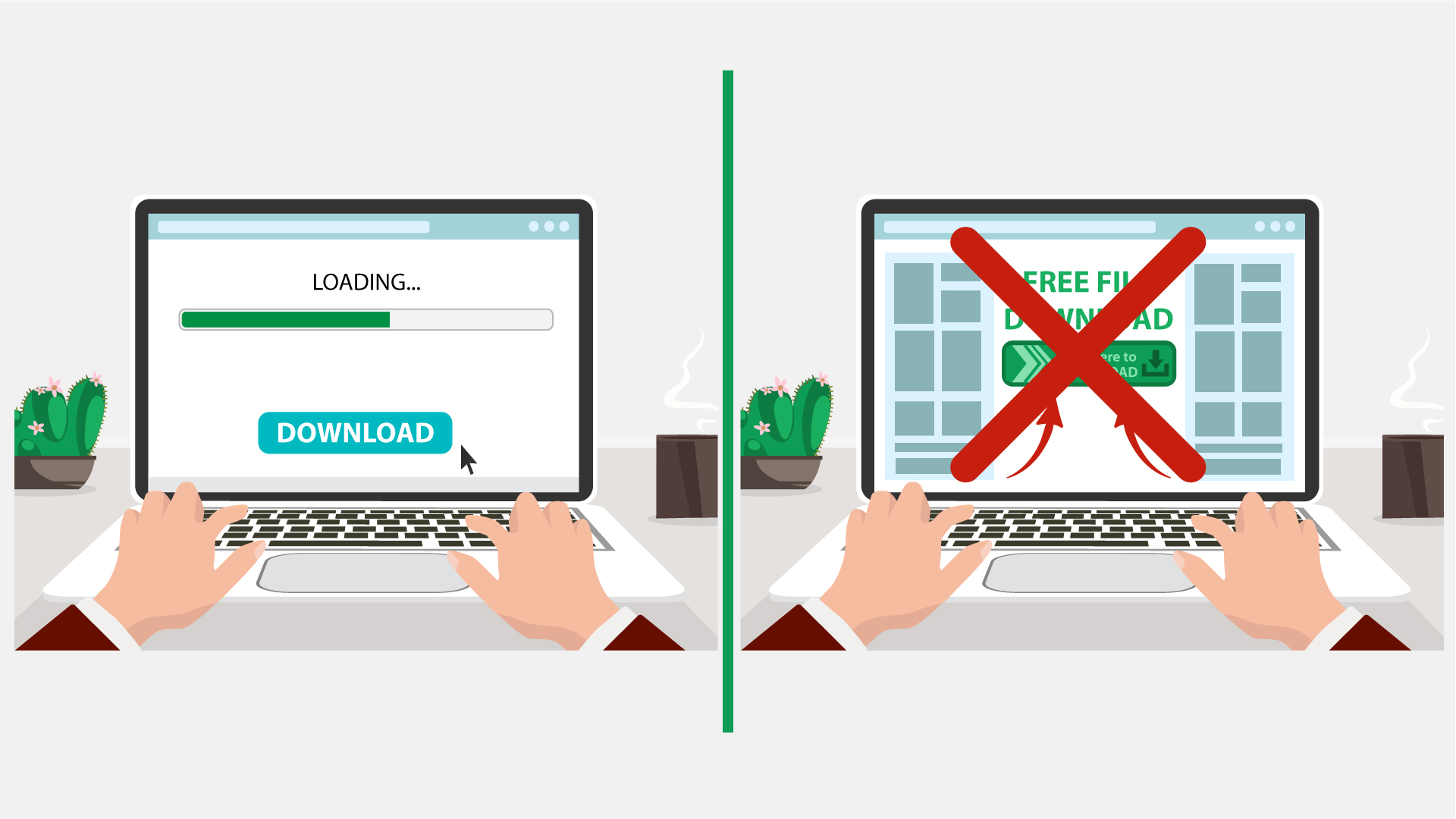 36The best way to protect yourself and your company from malware is to be aware of and implement common security measures, such as:Network icon appearsCloud of words appears in the backgroundShield appearsMalware bounces off the shield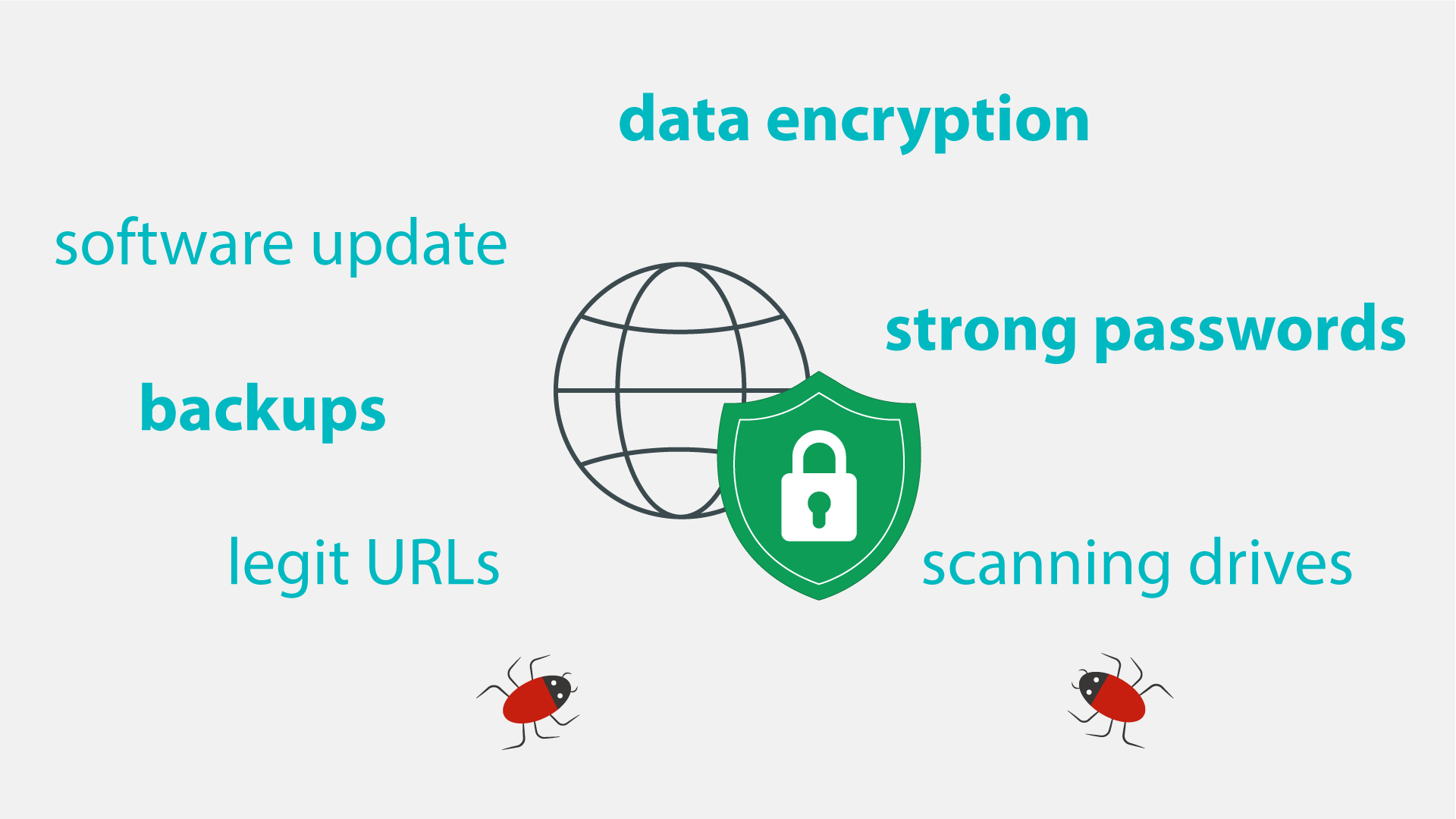 37•	Using unique and strong passwords.•	Checking the legitimacy of all URLs you are directed to.•	Never enabling Macros unless required.•	Always scanning external drives prior to use.Computer with login page is shownPassword field appears and field shows that it is strong Browser pops up and gets checked with a magnifying glass Macros appears and the bar with a button is crossed out Devices appear and get checked 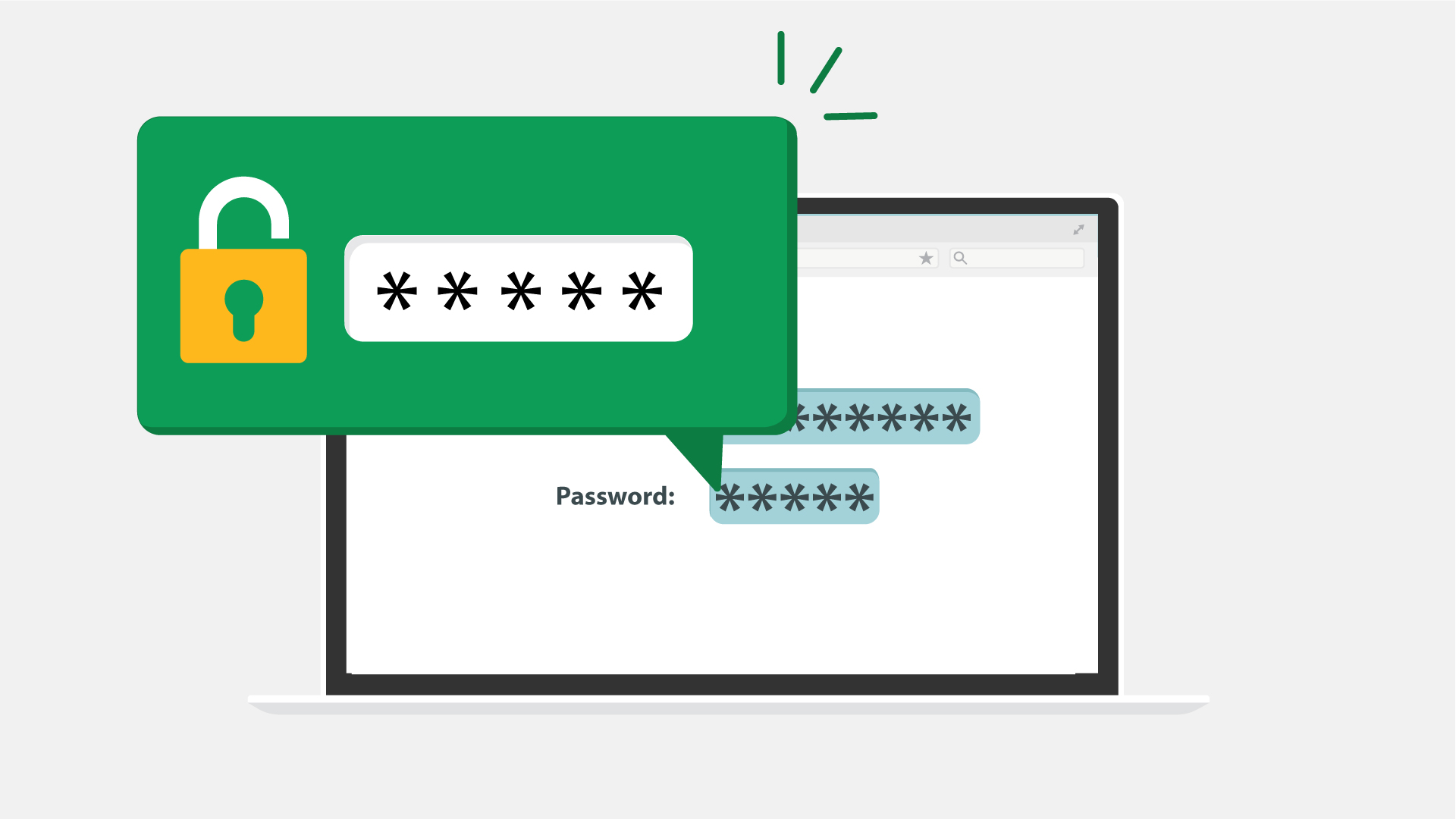 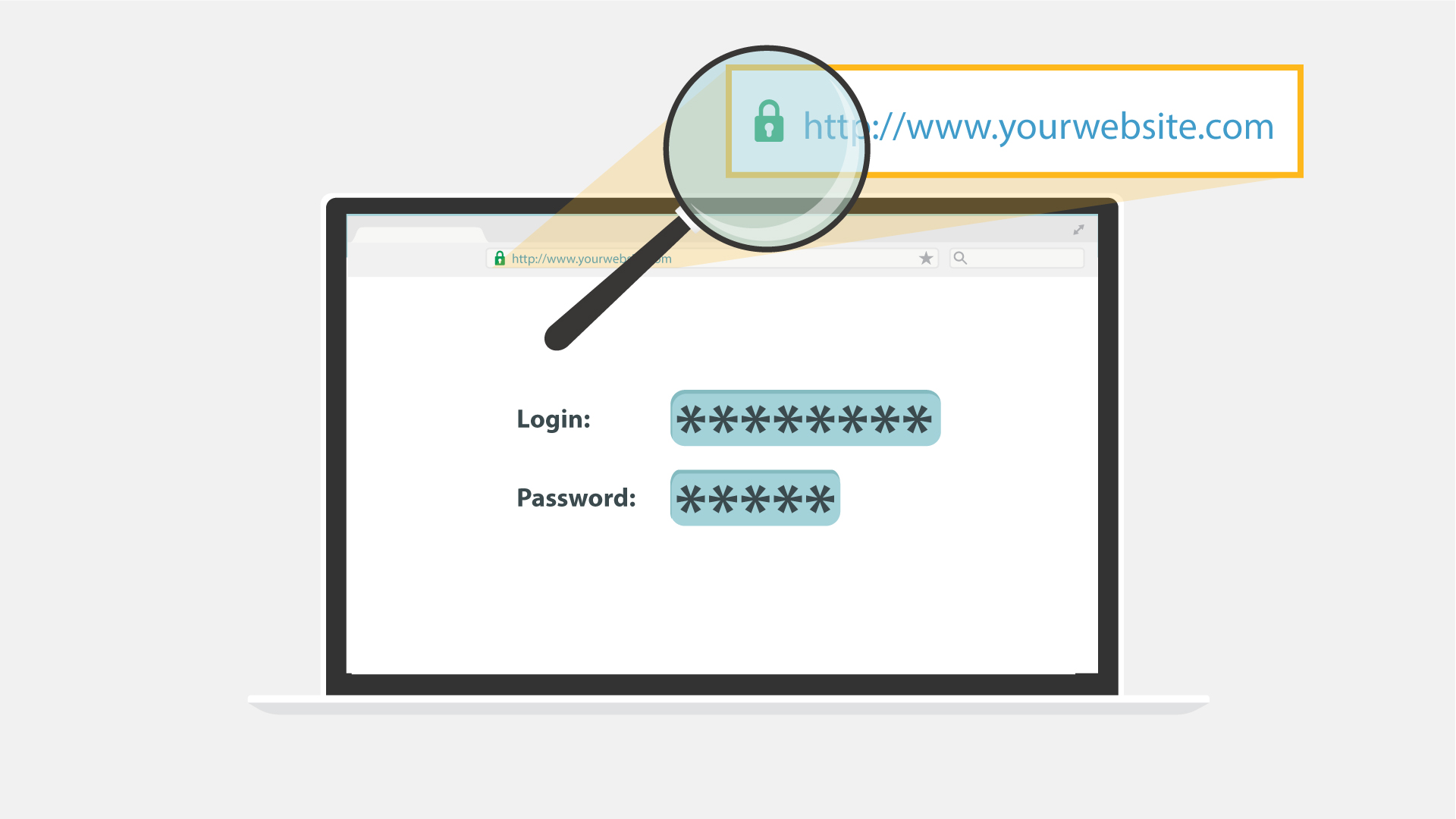 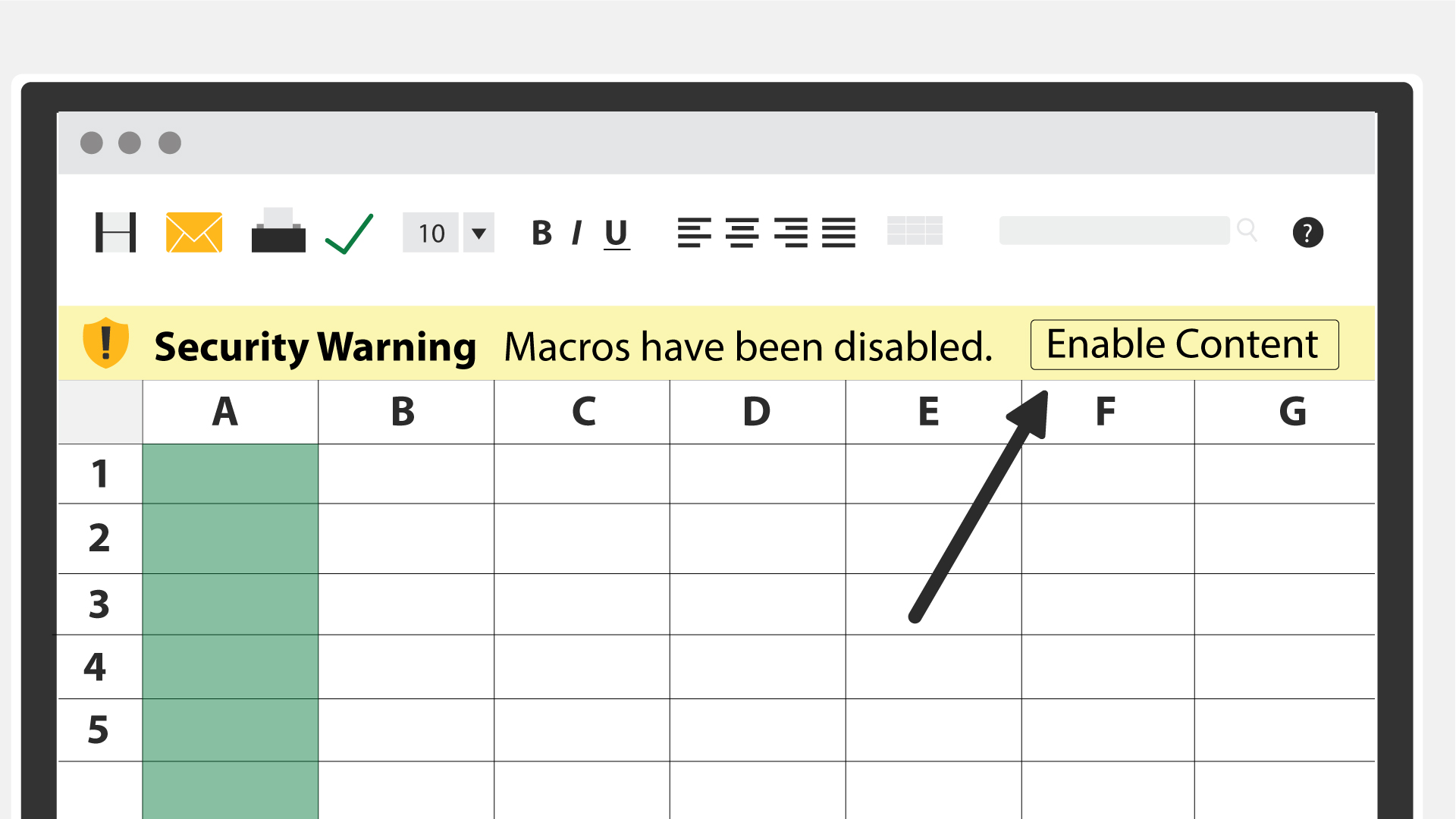 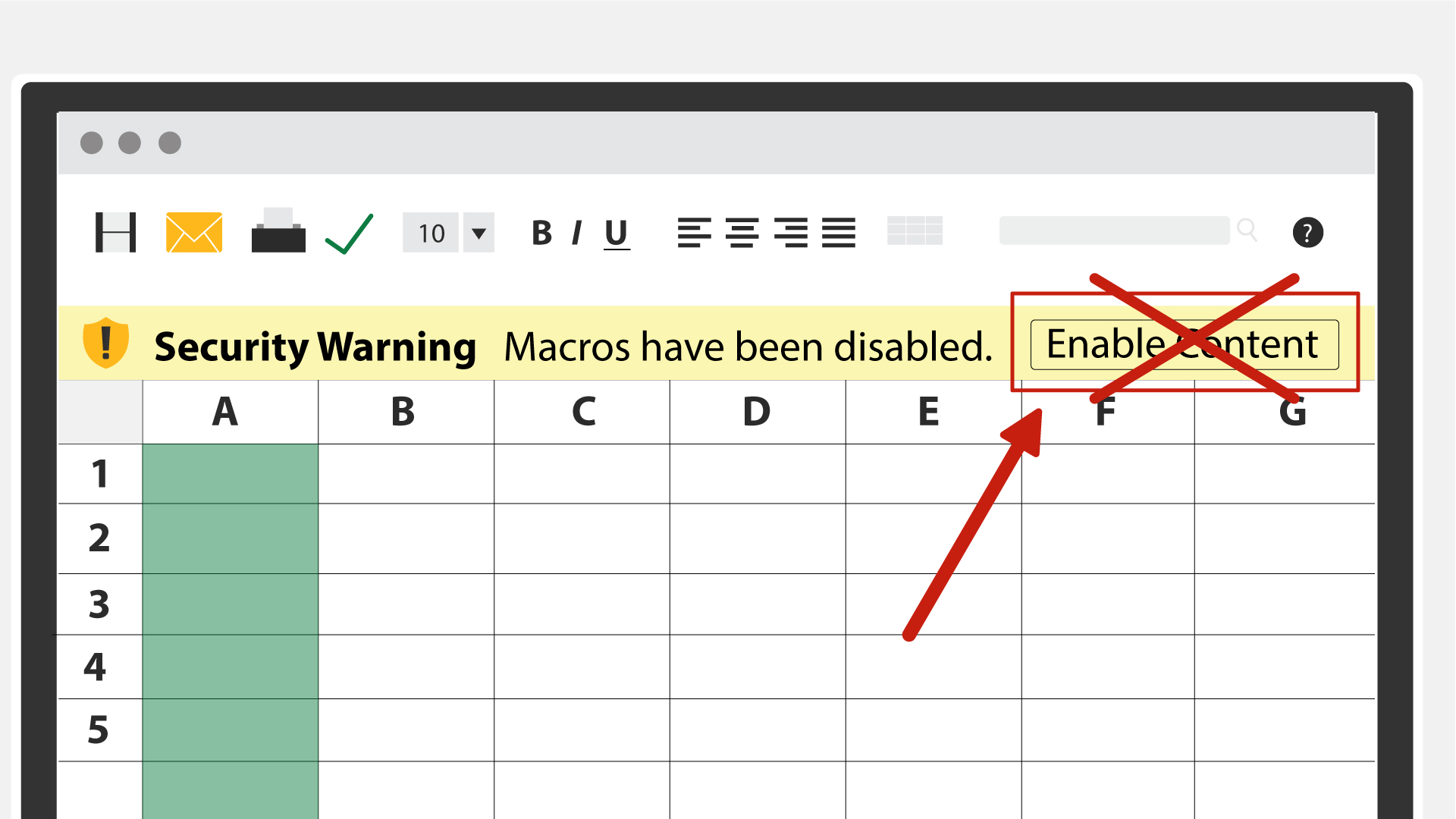 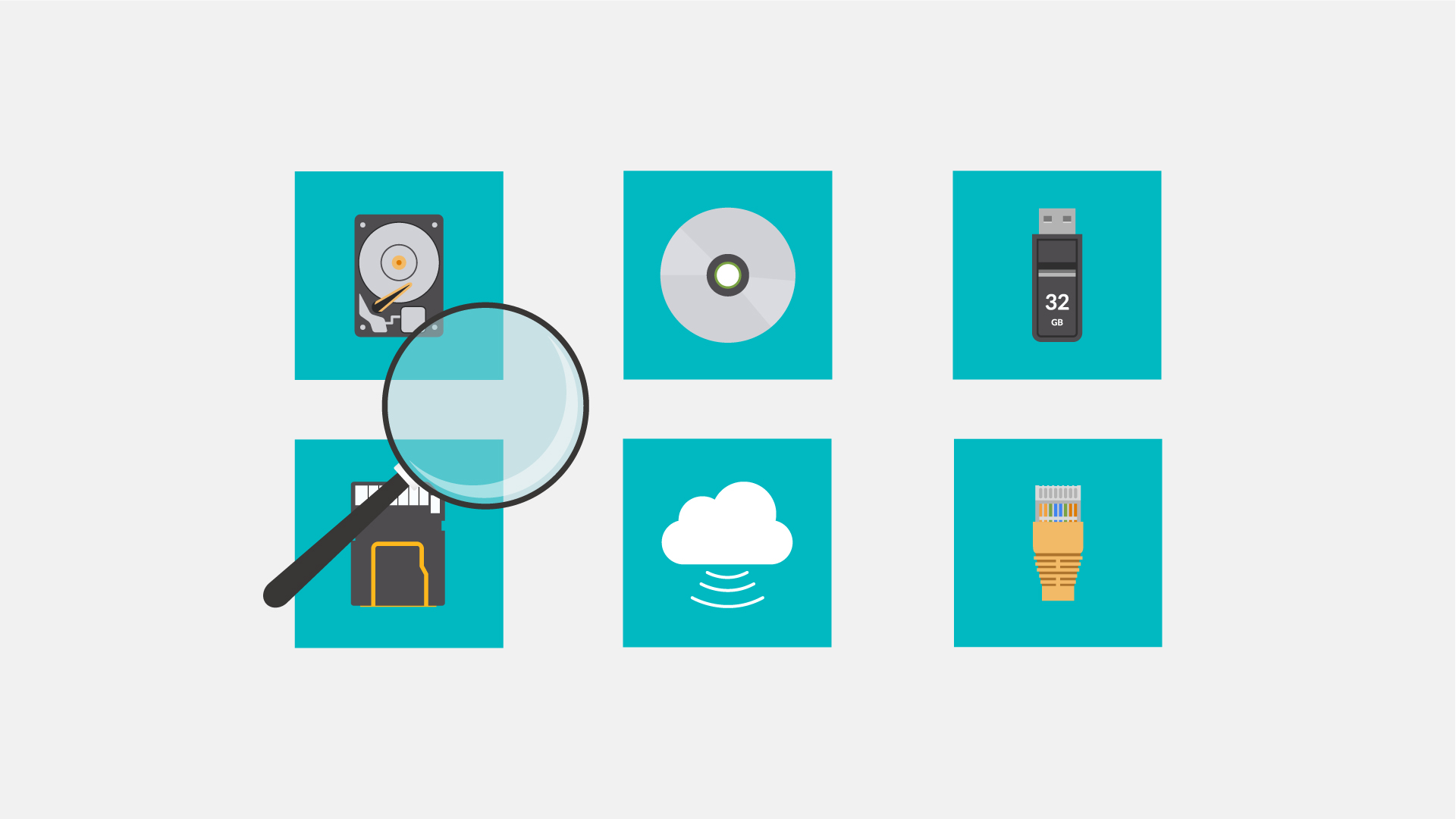 38Using your common sense can save you from most malware attacks. A head with spinning cogs appearsData icon with a magnifying glass, a server with a lock and the encrypted document pop up 1 by 139In truth, your company’s network filters already block the majority of malware. Still, staying vigilant will not let the bad guys in no matter what new sophisticated method they use.A network with firewall is shownThe hacker appears spreading malwareFirewall filters out some of the mails labeled “Malware”The others reach laptops40Keep in mind that in the end, you’re the last and most important layer of defense against malware attacks!Continuation of the previous sceneSome of the emails that firewall didn’t filter out are recognized as malware by usersThese emails fly into the bins41NO VOLogo and text animation  www.lucysecurity.com#Voice-overAction PlanStoryboard1This is LUCY’s Malware Awareness Video.Logo animationA woman sitting in front of a laptop is shown2In today’s digital world, it is easy to come across malware. But what is malware, exactly? Short for malicious software, hackers invented it ...A spider goes down from the top of the screen on a cobweb and does into the computer screen Death message pop up on the screen More notifications of errors appear on the screen and around 3… so they can gain access to or otherwise harm your computer system or network, or your mobile device.Computer screen appearsA lock pops up and gets unlockedThen the lock is changed by the malware iconTwo other PC screens appear to represent a networkPhone pops up4As a result, you may be blocked out of your own PC, your data may be stolen for ransom or destroyed, ...The camera zooms to one of the screens Padlock appears on the screen Text animation under the lock requesting ransomHands appear with coins Broken data icon appears on the screen  5… your core computer components can be seized for malicious purposes, or you may be spied on.Pc in the middle Its components around itMalware icons pops up over each component Tap 6It does sound malicious, doesn’t it?But where did malware come from?Old PC appears Floppy disk appears and it got a virus History data is animated  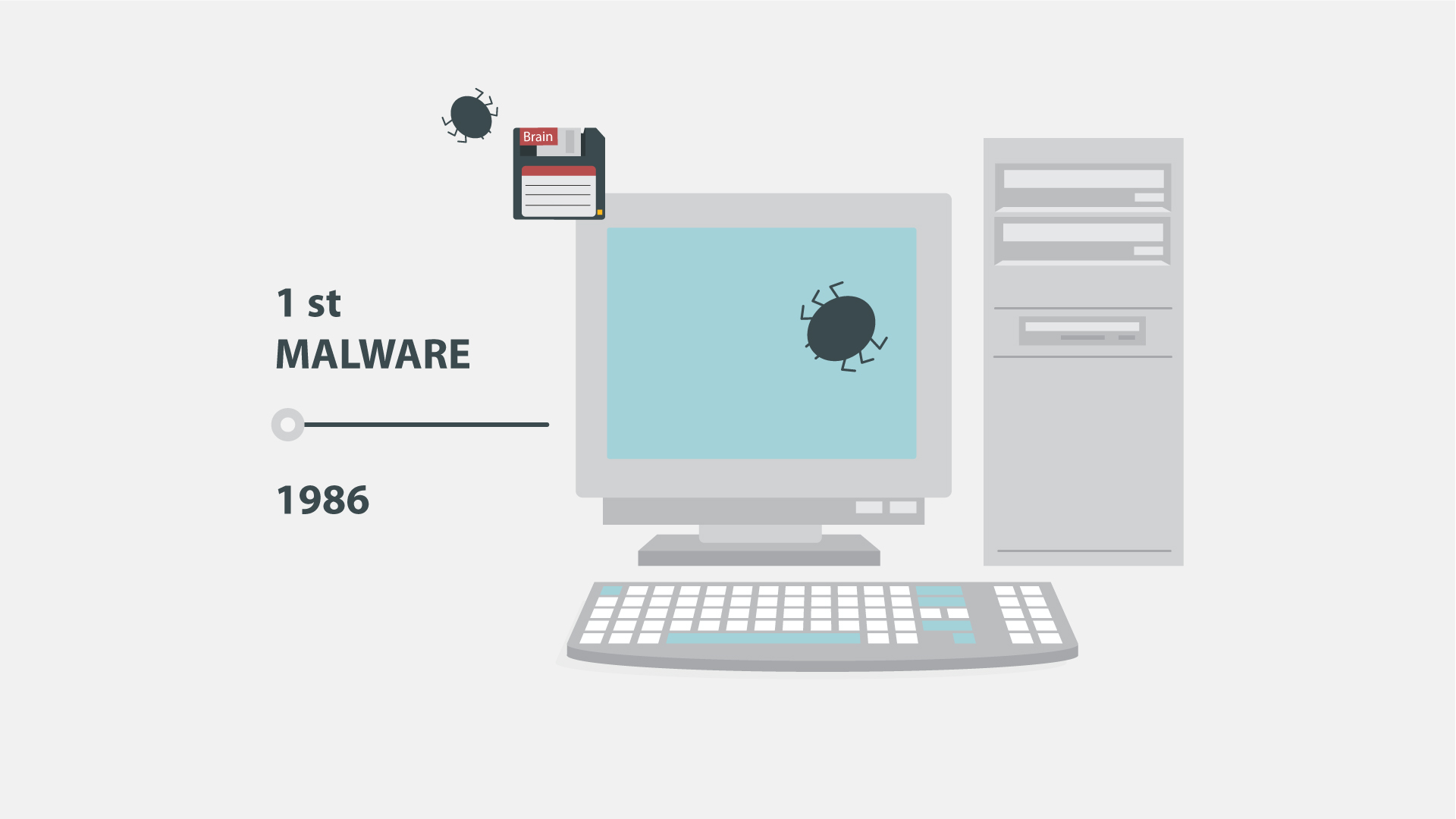 7Back in the 1970s and 80s, malware was at its primitive stage and could only spread via physical means, ...Animation as in the example (https://www.google.com/search?q=animated+gif+old+pc+virus&source=lnms&tbm=isch&sa=X&ved=0ahUKEwi32MfsuabkAhWIbVAKHU8fCsoQ_AUIESgB&biw=1536&bih=754#imgrc=7TM9b_dWWjJ8OM:8… like floppy disks that had to be manually carried from one computer to another.a floppy disk zooms to the screen Zoom out and show it in the hand of a hackerA computer appears at the backgroundAnother person is shown and the hacker passes the floppy disk to himMore computers pop up at the background and move to the left in a single row9Nowadays, however, with the huge power of the Internet, malware spreads virtually and can infect thousands of devices in no time.Text animationThe Internet icon pops up, a magnifying glass is scrutinizing itIt finds malware thereText animation according to the VO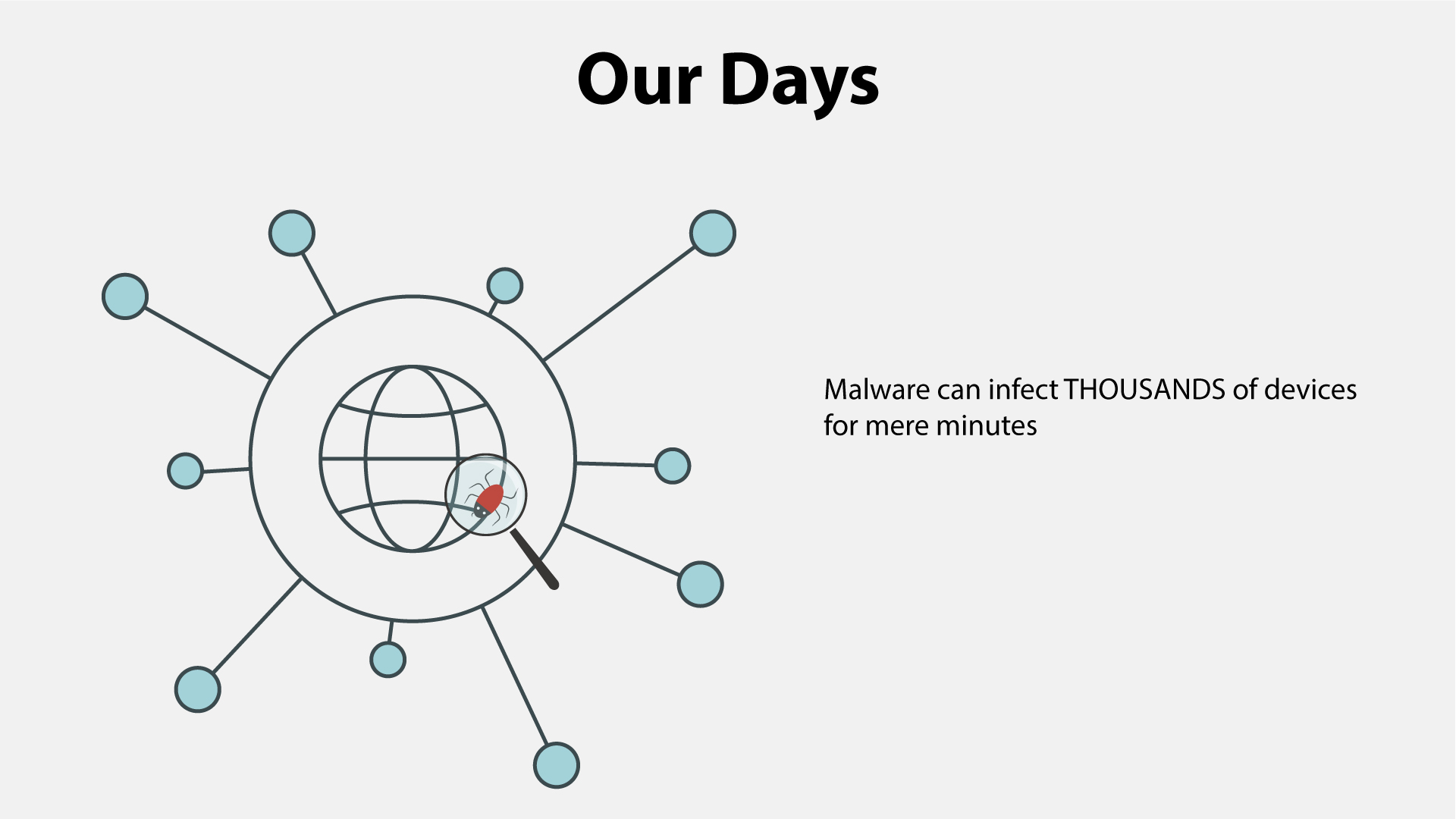 10Anything with a microprocessor is at risk. Zoom in on the malware iconPC is shownThen other icons pop up 1 by 111This includes any “smart” devices, such as watches, light bulbs, heaters, automobiles, and many more.Continuation of the previous sceneIcons appear as the VO mentions them12According to statistics, over a third of the world’s computers have been infected by a malware.Text animationNumbers appearThe globe is shownNumerous PCs pop up on itZoom in on everything in the scene for kind of a dramatic effect13There are many types of malware, and you’ve most likely heard of viruses, ransomware, worms and Trojans.Let’s explore them in brief.Icons and the corresponding text appear according to the VO14NO VOText animationIcon pops up15Ransomware gained much popularity in recent years.Continuation of the previous sceneA rising graph appears instead of the lock icon16Usually, it will block you from accessing your system, while also encrypting your files. A user in front of a PC is shown“Access denied” pops up on the screenThe he gets an email and opens itShowing the contents of the message (an example how ransomware encrypts files and asks for ransom)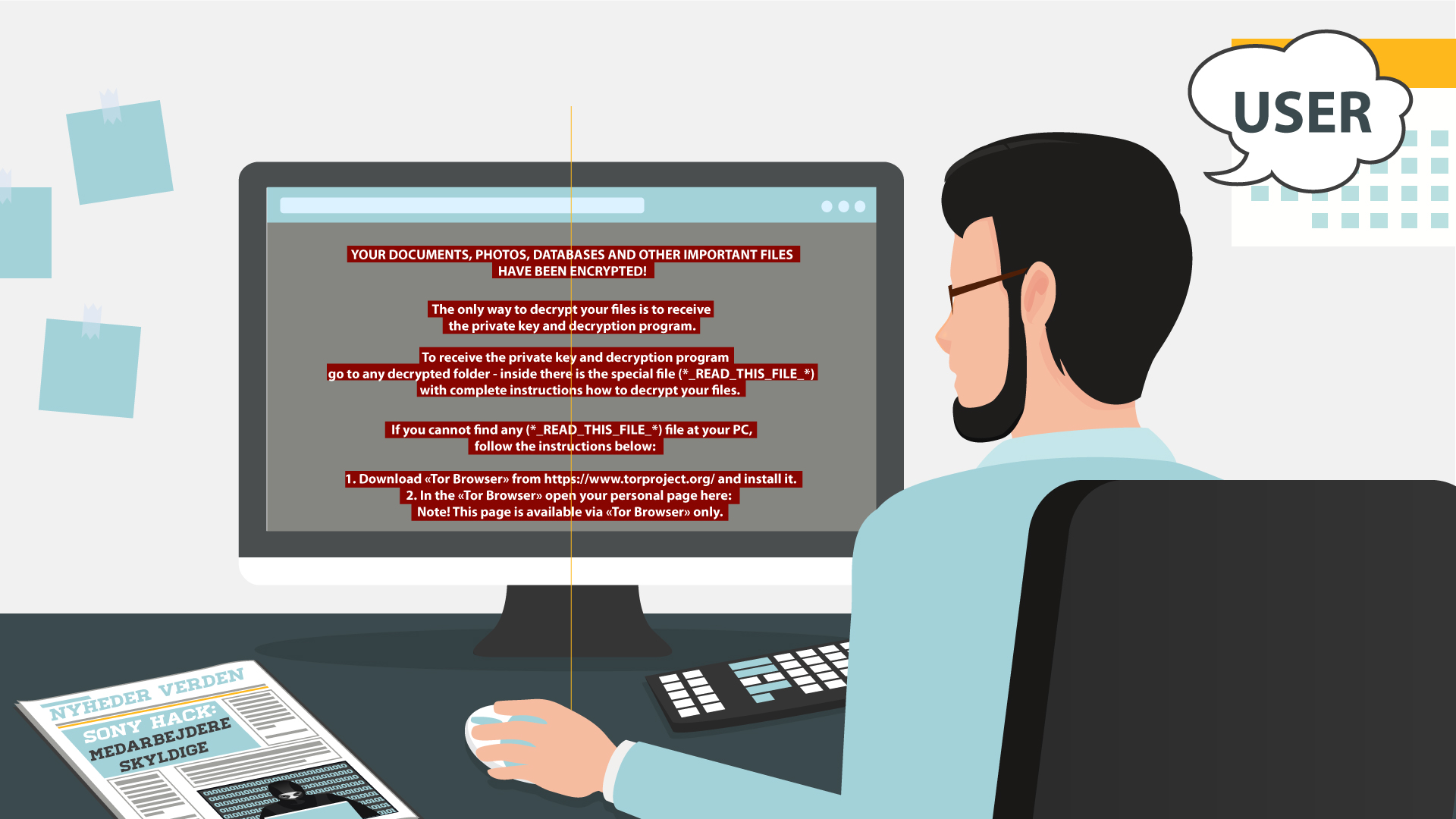 17You may even receive threats of making public your private life, which may be embarrassing. Getting you to pay a ransom is the goal of this type of malware.The user closes the previous messageThe info icon pops upIt pulsatesThen a hand appears, it makes a gesture as if asking for moneyA money bag falls into it18NO VOText animationIcon pops up19Spyware infects your devices with the purpose of gathering personal or corporate information – without your permission or knowledge. A laptop with some info, e.g. a password, is shownBinoculars appear watching at itDocs pop up on the laptopA hacker (symbolizing spyware) is sneaking to steal info from the docs20Tracking cookies that monitor your web browsing is an example.The icon appears on the laptopText animation21In any case, spyware usually enters a system by covert means, like clicking a button on a pop-up window or installing a larger software package.Some generic website is shownThen the hacker from the previous scene appears half way in on the screen and adds the “Click here” text/a pop-up windowThe window is being clickedIcon for installation pops up22NO VOText animationIcon pops up23Most users have heard of computer viruses. But do you really know what it is?Text remains from the previous scene but moves to the rightA user appearsA question mark pops up near the text24A virus is a type of malware which infects other files and needs human interaction in order to run and spread to other programs or systems. “Virus” gets into the rows of data on the PC screenA hacker appearsShowing the screen with iconsAt first one of the icons gets maybe a stamp “Virus”, and then their number grows25Because of this dependence, we rarely see pure computer viruses today.Icon of a virus pops upTypography animationZoom in on the iconThe virus “eats” a file26NO VOText animationIcon pops up27Another well-known type of malware are Trojans, which pretend to be legitimate programs, but once installed - ...A user is downloading a “legitimate” programThen executes the file28… can destroy your hard drive, steal your data, install other malware, or otherwise harm your system.Continuation of the previous sceneOnce executed, a Trojan icon slides out of it and spiders scatter around on the PC screenAlerts from an antivirus/anti-malware software pop up29Thankfully, there are ways to protect yourself from all these forms of malware.Text animation30First, keep your software up-to-date. Never ignore system updates and upgrades, and always make sure you have the latest versions of your antivirus and anti-malware software, browsers, firewall, and spam filters.Computer screen receives notification The button ‘accept’ is clicked Zoom out and we see a worker at the computer while it is being updated 31Regularly check for available security updates on your mobile devices as well.Mobile phone appears with notification of updates 32Data encryption is a method tool that can protect you from a potential breach, as hackers will have a hard time decrypting any encrypted information.Computer appear with different data files connected via cloud Every file get the icon 33Daily data backup is highly recommended, a hardware carrier usually being better protected than its cloud alternative. In case of a ransomware attack, you will be able to access your files without paying a cent.Continuation of the previous sceneThe next banner is being selectedText animation according to the VOThe banner returns to its place34Whenever you think of installing new apps, do it from trusted sources like Google Play Store and Apple App Store. Continuation of the previous sceneThe next banner is being selectedText animation according to the VO35Make sure that you download files and documents only from places that are safe. Otherwise, you may be at risk and be infected by a malware. Screen splitsTwo scenarios appearLeft part - Secure download button appearButton clicks the downloadDownload process completesRight part - website with lots of flashing ads animateMore ads and flashing arrows appear as scene progressesLaptop on the right is crossed36The best way to protect yourself and your company from malware is to be aware of and implement common security measures, such as:Network icon appearsCloud of words appears in the backgroundShield appearsMalware bounces off the shield37•	Using unique and strong passwords.•	Checking the legitimacy of all URLs you are directed to.•	Never enabling Excel Macros unless required.•	Always scanning external drives prior to use.Computer with login page Password field appears and field shows that it is strong Browser pops up and get checked with magnifying glass Macros appears and bar with button is crossed out Devices appear and get checked 38Using your common sense can save you from most malware attacks. Continuation of the previous sceneThe next banner is being selectedText animation according to the VO39In truth, your company’s network filters already block the majority of malware. Still, staying vigilant will not let in the bad guys no matter what new sophisticated method they use.A network with firewall is shownA hacker appears spreading malwareFirewall filters out some of the mails labeled “Malware”The others reach laptops40Keep in mind that in the end, you’re the last and most important layer of defense against malware attacks!Continuation of the previous sceneSome of the emails that firewall didn’t filter out are recognized as malware by usersThese emails fly into the bins41NO VOLogo and text animation animation www.lucysecurity.com#Voice-overAction PlanStoryboard1This is LUCY’s Malware Awareness Video.Logo animationA woman sitting in front of a laptop is shown2In today’s digital world, malware is everywhere. But what is malware, exactly? Short for malicious software, hackers invented it ...A spider goes down from the top of the screen on a cobweb and does into the computer screen Death message pop up on the screen More notifications of errors appear on the screen and around 3… so they can gain access to or otherwise harm your computer system or network, or your mobile device.Computer screen appearsA lock pops up and gets unlockedThen the lock is changed by the malware iconTwo other PC screens appear to represent a networkPhone pops up4As a result, you may get blocked out of your own PC, your data may be stolen for ransom or destroyed, ...The camera zooms to one of the screens Padlock appears on the screen Text animation under the lock requesting ransomHands appear with coins Broken data icon appears on the screen  5… .. your core computer components can be kidnapped for malicious purposes, or you may get spied on.Pc in the middle Its components around itMalware icons pops up over each component Tap 6It does sound malicious, doesn’t it?But where did malware come from?Old PC appears Floppy disk appears and it got a virus History data is animated  7Back in the 1970s and 80s, malware was primitive and could only spread via physical means, ...Animation as in the example (https://www.google.com/search?q=animated+gif+old+pc+virus&source=lnms&tbm=isch&sa=X&ved=0ahUKEwi32MfsuabkAhWIbVAKHU8fCsoQ_AUIESgB&biw=1536&bih=754#imgrc=7TM9b_dWWjJ8OM:8… like floppy disks that had to be manually carried from one computer to another.a floppy disk zooms to the screen Zoom out and show it in the hand of a hackerA computer appears at the backgroundAnother person is shown and the hacker passes the floppy disk to himMore computers pop up at the background and move to the left in a single row9In our days, however, with the huge power of the Internet, malware spreads virtually and can infect thousands of devices for mere minutes.Text animationThe Internet icon pops up, a magnifying glass is scrutinizing itIt finds malware thereText animation according to the VO10Anything with a microprocessor in it is at risk. Zoom in on the malware iconPC is shownThen other icons pop up 1 by 111This includes any “smart” devices, such as watches, light bulbs, heaters, automobiles, and many more.Continuation of the previous sceneIcons appear as the VO mentions them12According to statistics, over a third of the world’s computers have been infected by malware.Text animationNumbers appearThe globe is shownNumerous PCs pop up on itZoom in on everything in the scene for kind of a dramatic effect13There are many types of malware, and you’ve most likely heard of viruses, ransomware, worms and trojans.Let’s explore them a little.Icons and the corresponding text appear according to the VO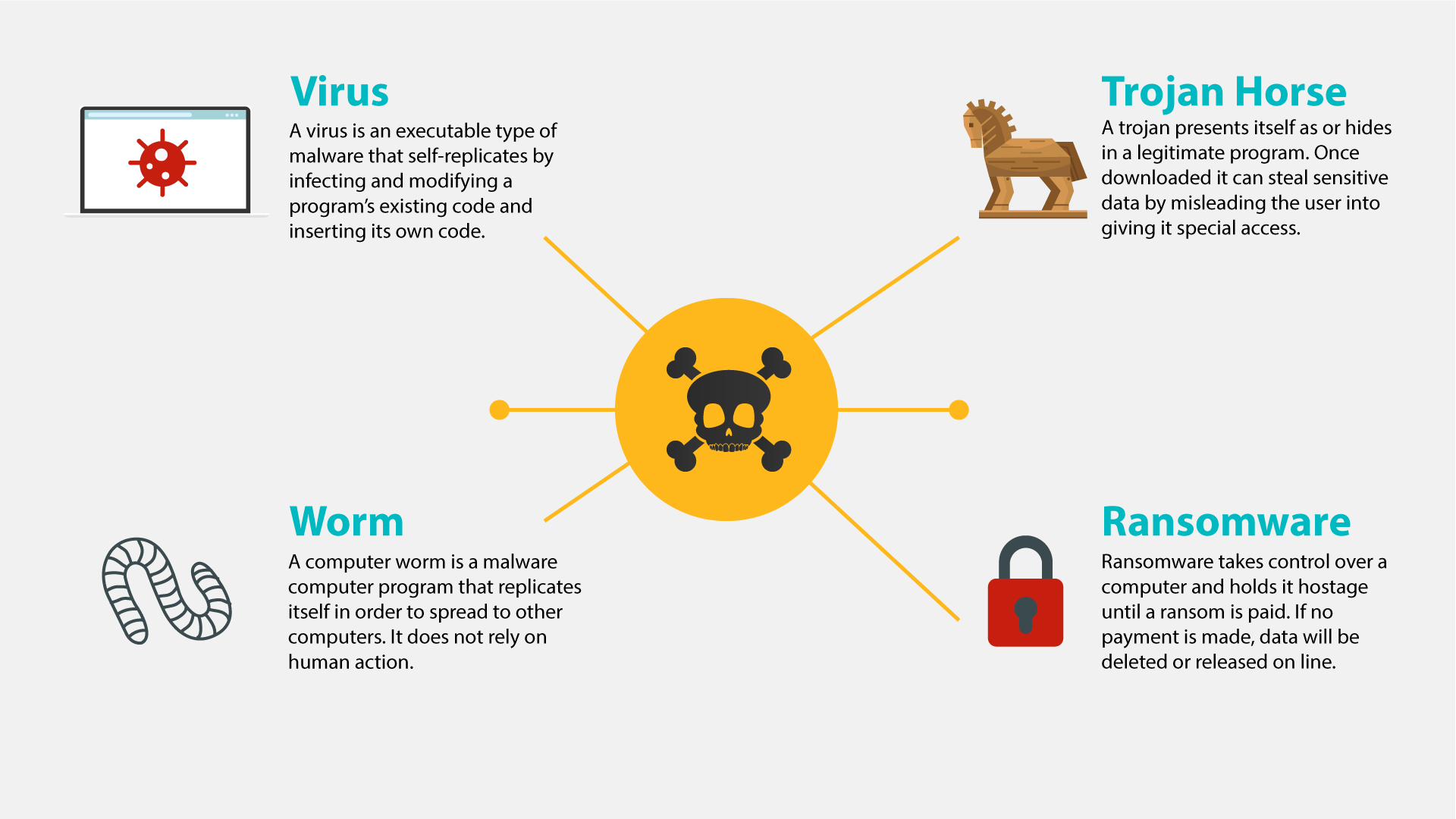 14NO VOText animationIcon pops up15Ransomware gained much popularity in recent years.Continuation of the previous sceneA rising graph appears instead of the lock icon16Usually, it will block you from accessing your system, while also encrypting your files. A user in front of a PC is shown“Access denied” pops up on the screenThe he gets an email and opens itShowing the contents of the message (an example how ransomware encrypts files and asks for ransom)17You may even receive threats of your embarrassing private life going public. Getting you to pay a ransom is the goal of this type of malware.The user closes the previous messageThe info icon pops upIt pulsatesThen a hand appears, it makes a gesture as if asking for moneyA money bag falls into it18NO VOText animationIcon pops up19Spyware infects your devices with the purpose of gathering personal or corporate information – without your permission or knowledge. A laptop with some info, e.g. a password, is shownBinoculars appear watching at itDocs pop up on the laptopA hacker (symbolizing spyware) is sneaking to steal info from the docs20Tracking cookies that monitor your web browsing are one such example.The icon appears on the laptopText animation21In any case, spyware usually enters a system by covert means, like clicking a button on a pop-up window or installing a larger software package.Some generic website is shownThen the hacker from the previous scene appears half way in on the screen and adds the “Click here” text/a pop-up windowThe window is being clickedIcon for installation pops up22NO VOText animationIcon pops up23Most users have heard of computer viruses. But do you know what a virus is?Text remains from the previous scene but moves to the rightA user appearsA question mark pops up near the text24This is a type of malware which infects other files and needs human interaction in order to run and spread to other programs or systems. “Virus” gets into the rows of data on the PC screenA hacker appearsShowing the screen with iconsAt first one of the icons gets maybe a stamp “Virus”, and then their number grows25Because of this dependence, we rarely see pure computer viruses today.Icon of a virus pops upTypography animationZoom in on the iconThe virus “eats” a file26NO VOText animationIcon pops up27Another well-known type of malware are trojans, which pretend to be legitimate programs, but once installed ...A user is downloading a “legitimate” programThen executes the file28… can destroy your hard drive, steal your data, install other malware, or otherwise harm your system.Continuation of the previous sceneOnce executed, a Trojan icon slides out of it and spiders scatter around on the PC screenAlerts from an antivirus/anti-malware software pop up29Thankfully, there are ways to protect yourself from all these forms of malware.Text animation30First, keep your software up-to-date. Never ignore system updates and upgrades, and always make sure you have the latest versions of your antivirus and anti-malware software, browsers, firewall, and spam filters.Computer screen receives notification The button ‘accept’ is clicked Zoom out and we see a worker at the computer while it is being updated 31Regularly check for available security updates on your mobile devices as well.Mobile phone appears with notification of updates 32Data encryption is a method tool that can protect you from a potential breach as hackers will have a hard time understanding any encrypted information.Computer appear with different data files connected via cloud Every file get the icon 33Daily data backup is highly recommended, a hardware carrier usually being better protected than its cloud alternative. In case of a ransomware attack, you will be able to access your files without paying a cent.Continuation of the previous sceneThe next banner is being selectedText animation according to the VOThe banner returns to its place34Whenever you think of installing new apps, do it from trusted sources like the Google Play Store and the Apple App Store. Continuation of the previous sceneThe next banner is being selectedText animation according to the VO35Make sure that you download files and documents only from places that are safe. Otherwise you risk a malware infection. Screen splitsTwo scenarios appearLeft part - Secure download button appearButton clicks the downloadDownload process completesRight part - website with lots of flashing ads animateMore ads and flashing arrows appear as scene progressesLaptop on the right is crossed36The best way to protect yourself and your company from malware is to be aware of and implement common security measures, such as:Network icon appearsCloud of words appears in the backgroundShield appearsMalware bounces off the shield37•	Using unique and strong passwords.•	Checking the legitimacy of all URLs you are directed to.•	Never enabling Excel Mmacros unless required.•	Always scanning external drives prior to use.Computer with login page Password field appears and field shows that it is strong Browser pops up and get checked with magnifying glass Macros appears and bar with button is crossed out Devices appear and get checked 38Using your common sense can save you from most malware attacks. Continuation of the previous sceneThe next banner is being selectedText animation according to the VO39In truth, the majority of malware is already picked up by your company’s network filters. Still, staying vigilant will not let in the bad guys no matter what new sophisticated scheme they use.A network with firewall is shownA hacker appears spreading malwareFirewall filters out some of the mails labeled “Malware”The others reach laptops40Keep in mind that in the end, you’re the last and most important layer of defense against malware attacks!Continuation of the previous sceneSome of the emails that firewall didn’t filter out are recognized as malware by usersThese emails fly into the bins41NO VOLogo and text animation animation www.lucysecurity.com#Voice-overAction PlanStoryboard1This is LUCY’s Malware Awareness Video.Logo animationA woman sitting in front of a laptop is shown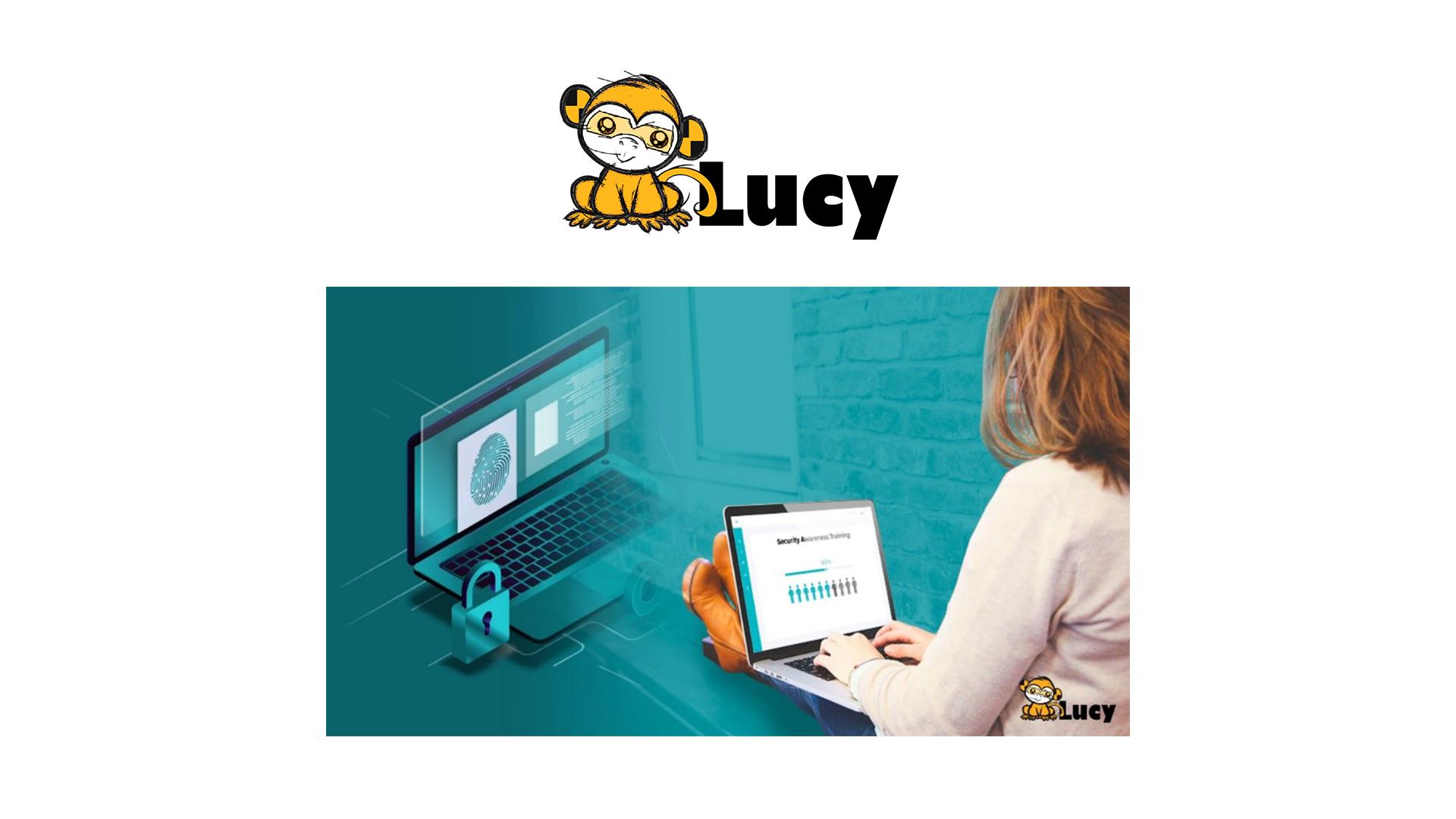 2In today’s digital world, malware is everywhere. But what is malware, exactly? Short for malicious software, hackers invented it ...A spider goes down from the top of the screen on a cobweb and does into the computer screen Death message pop up on the screen More notifications of errors appear on the screen and around 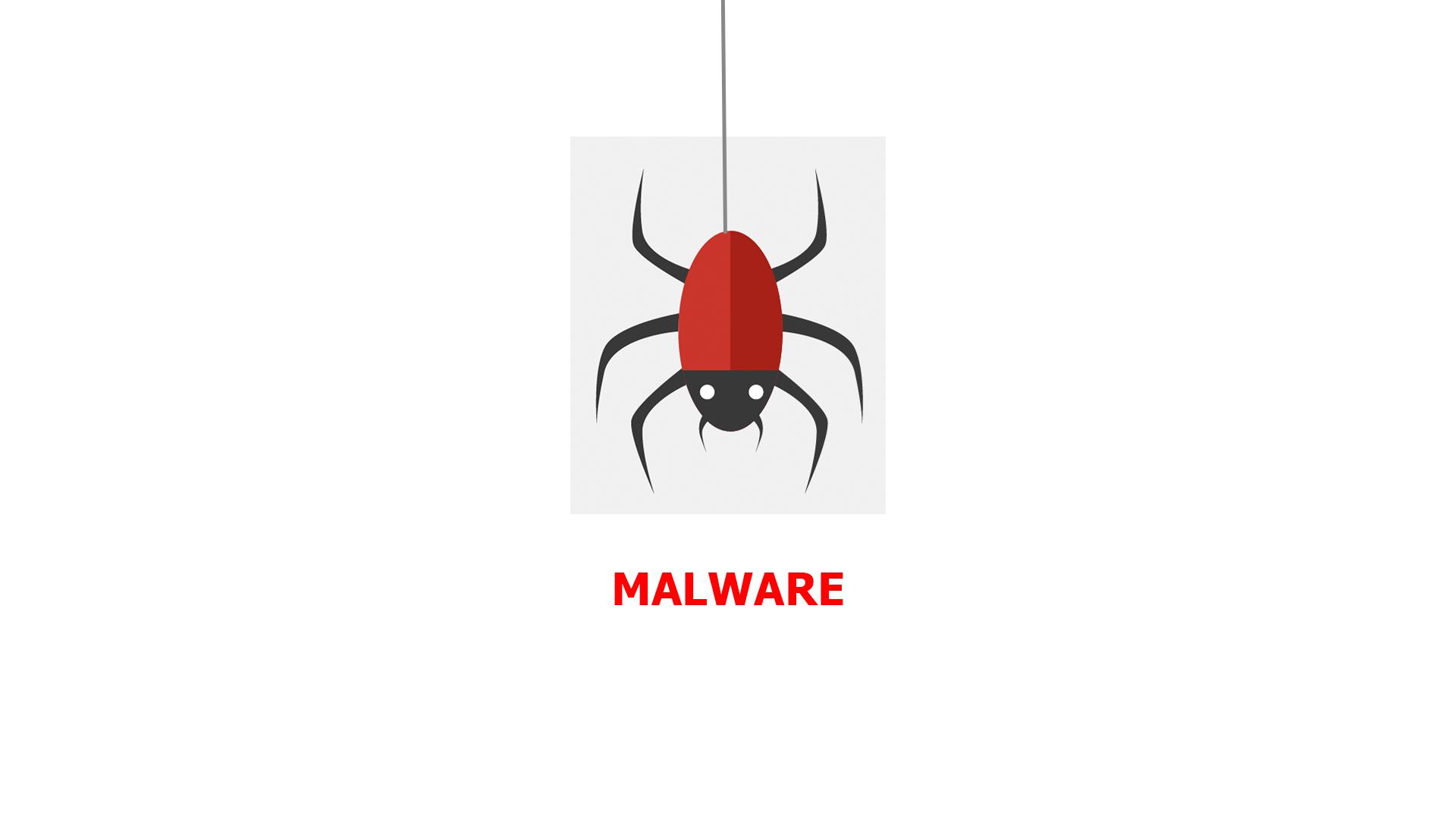 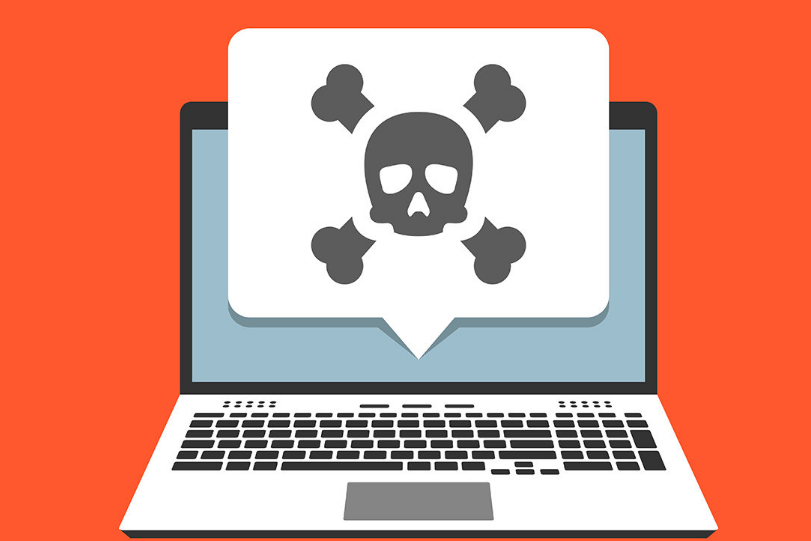 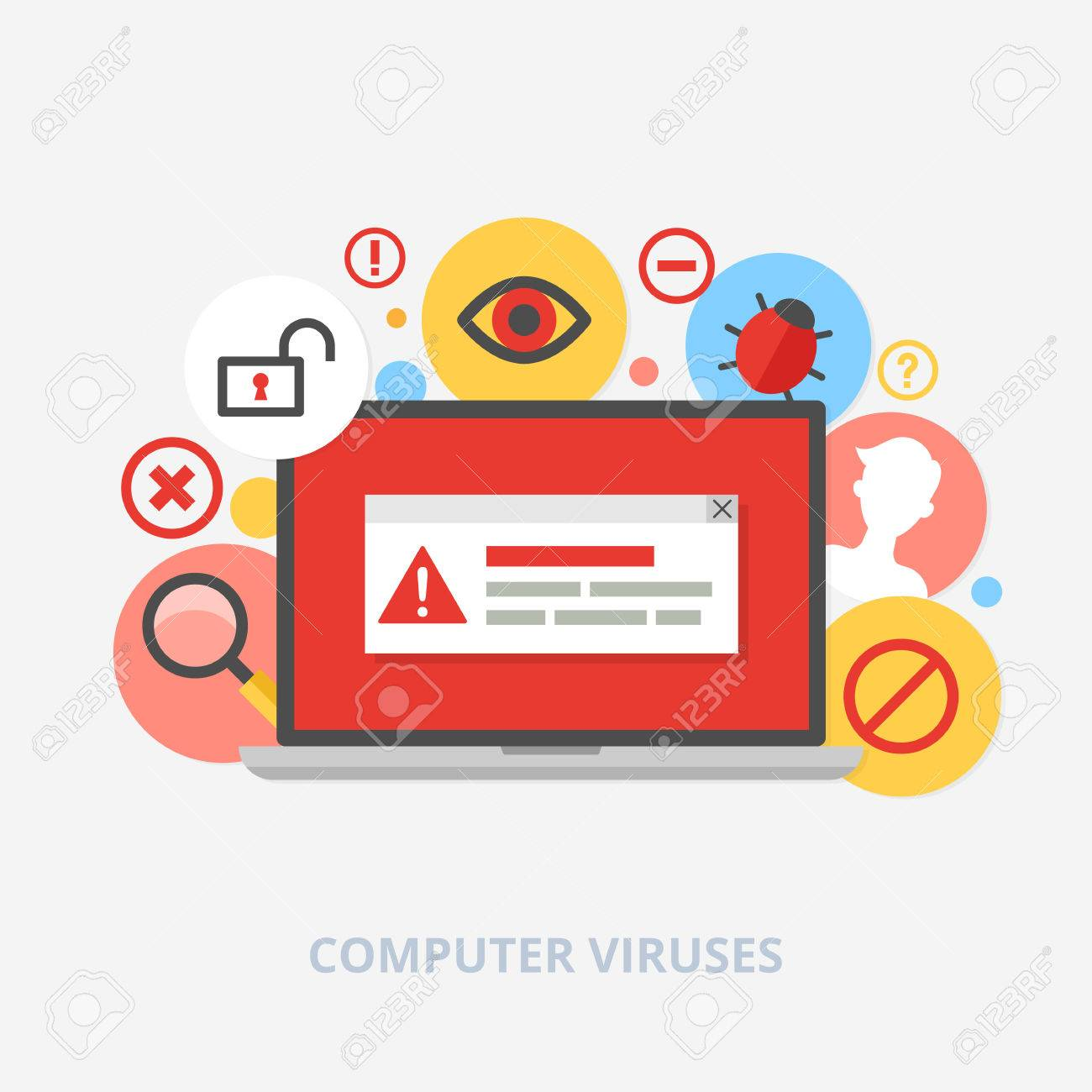 3… so they can gain access to or otherwise harm your computer system or network, or your mobile device.Computer screen appearsA lock pops up and gets unlockedThen the lock is changed by the malware iconTwo other PC screens appear to represent a networkPhone pops up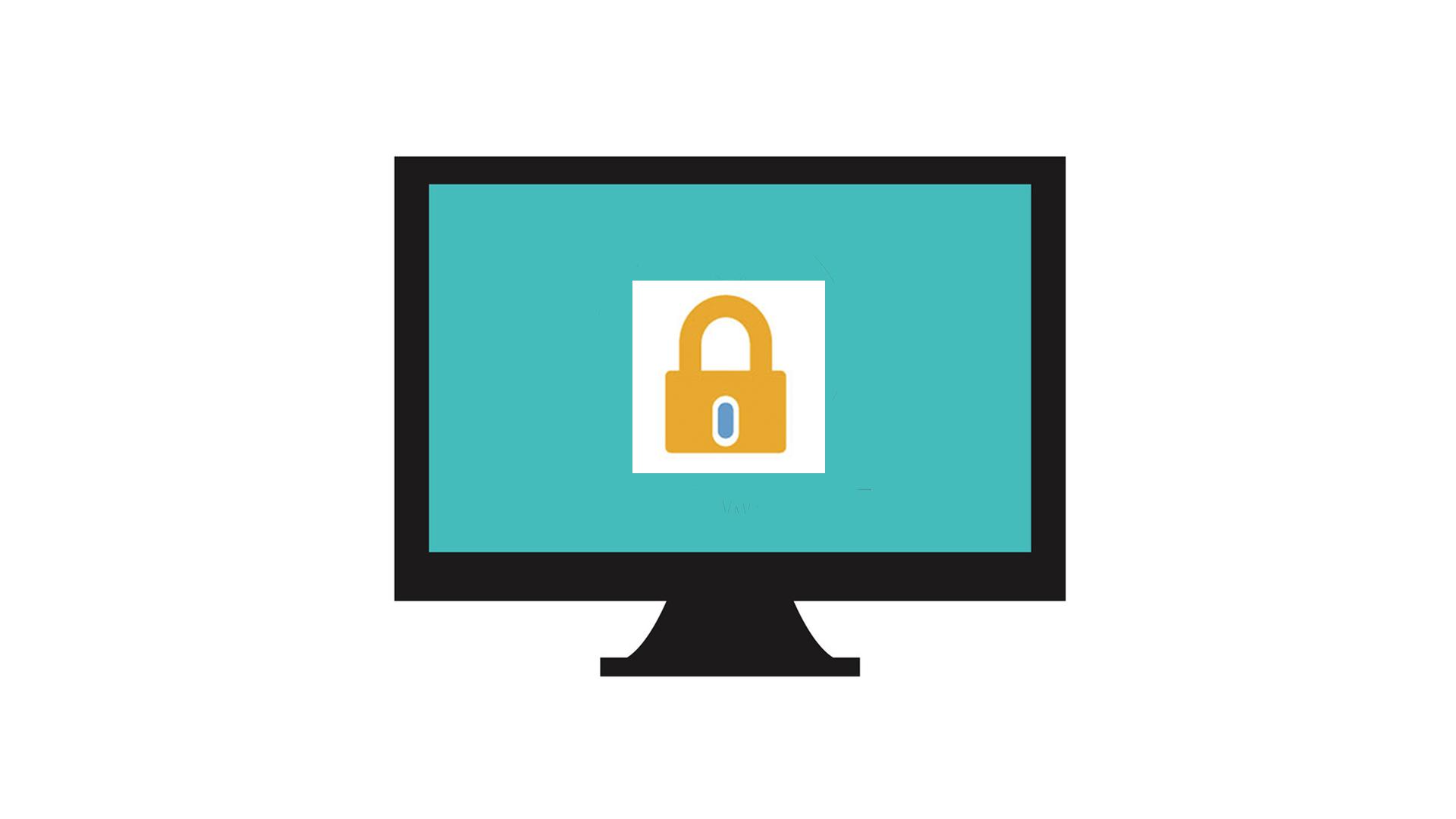 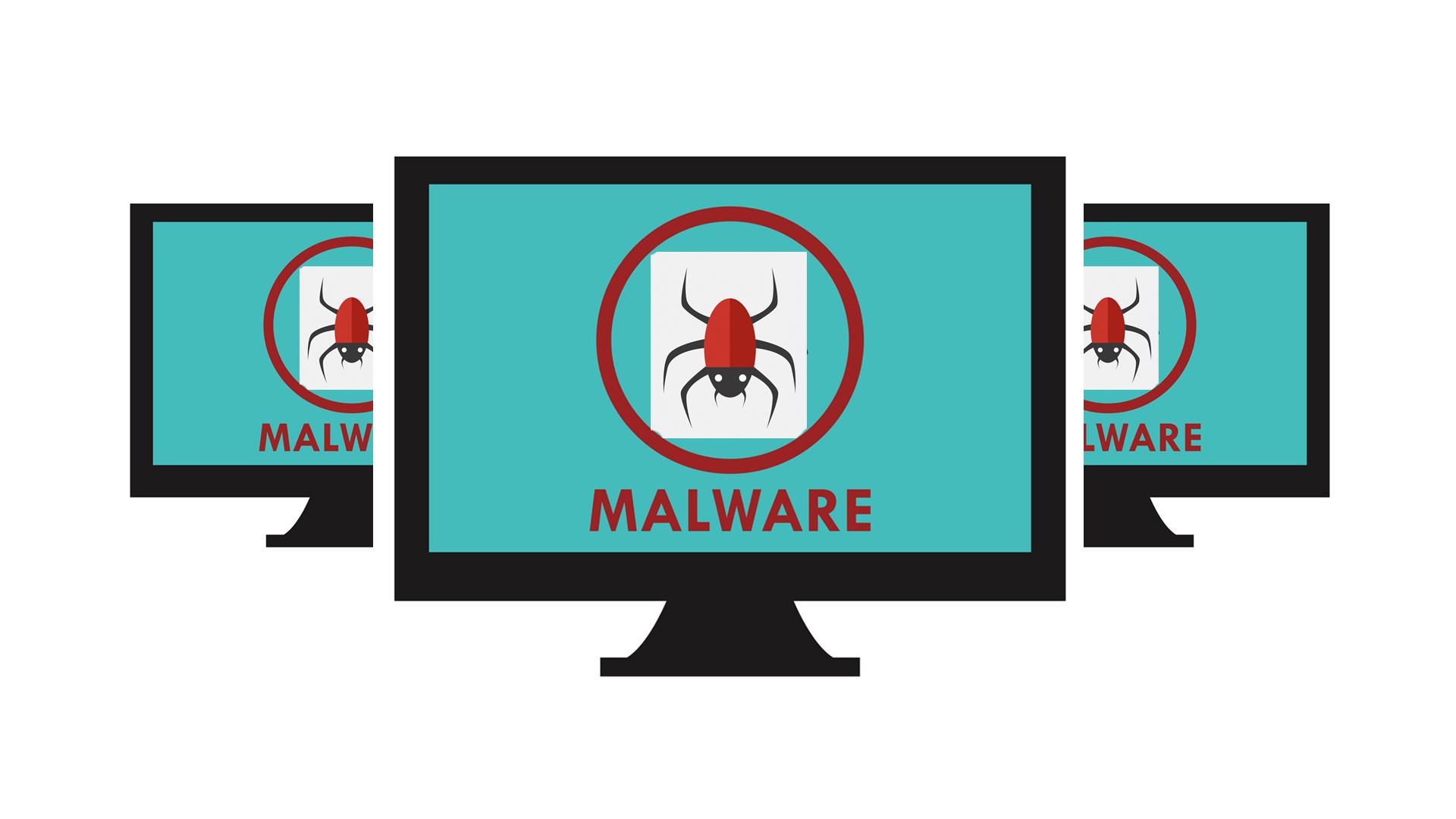 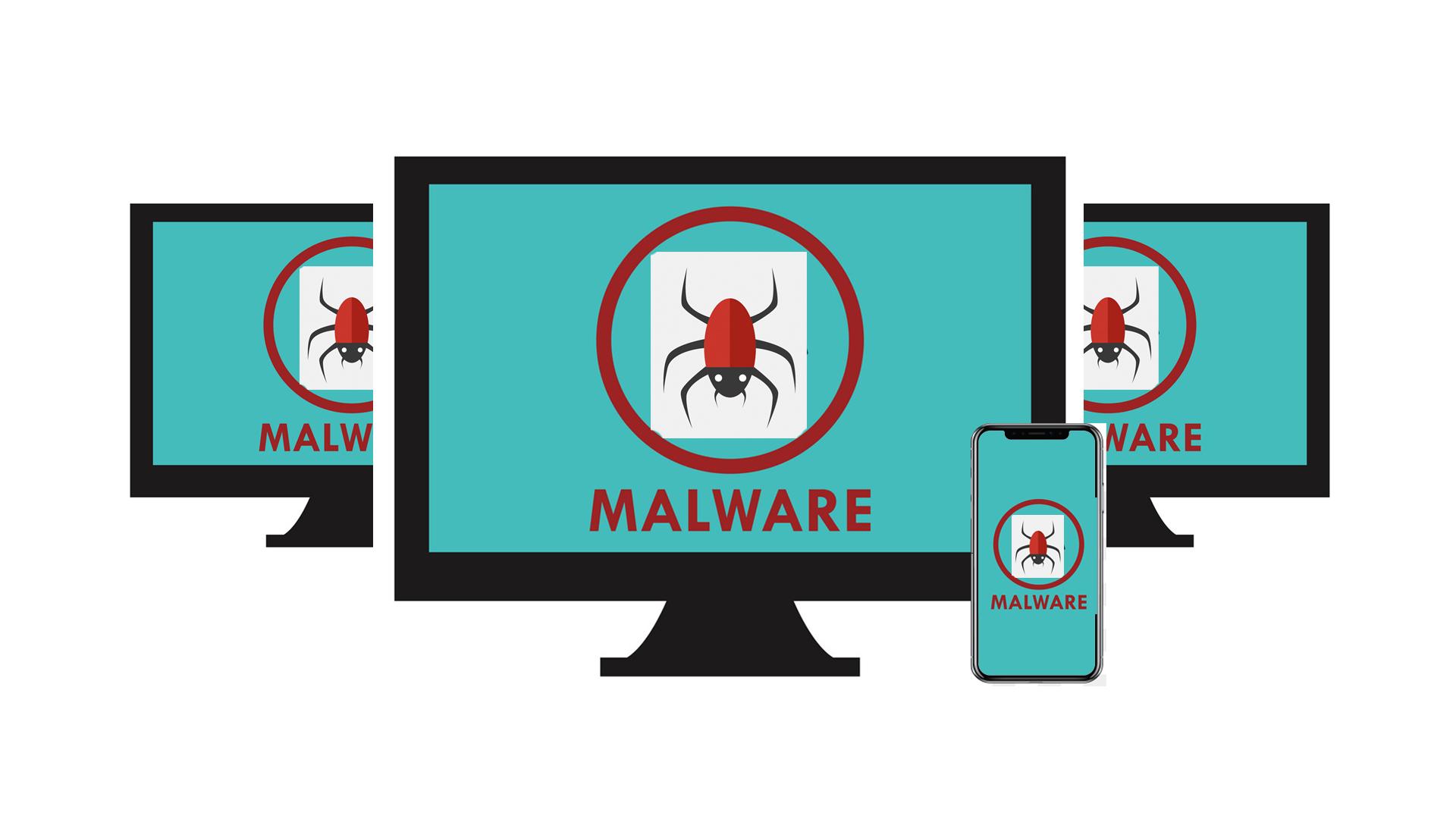 4As a result, you may get blocked out of your own PC, your data may be stolen for ransom or destroyed, ...The camera zooms to one of the screens Padlock appears on the screen Text animation under the lock requesting ransomHands appear with coins Broken data icon appears on the screen  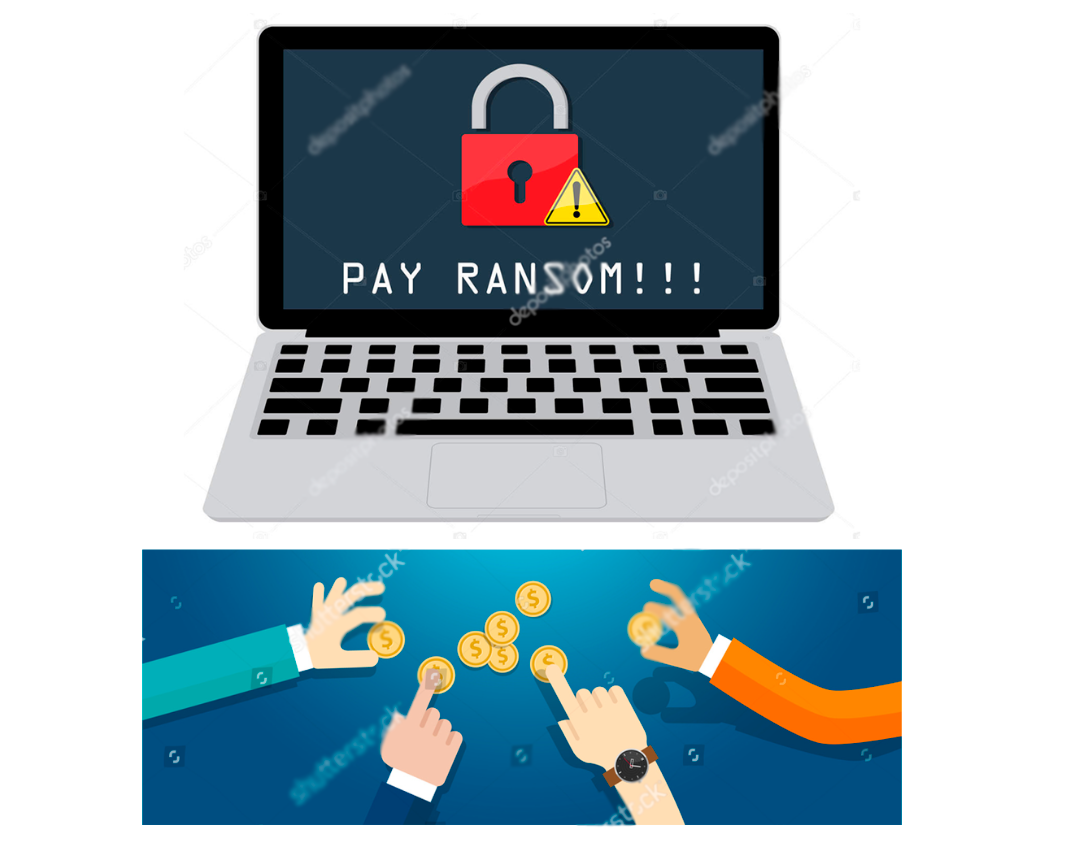 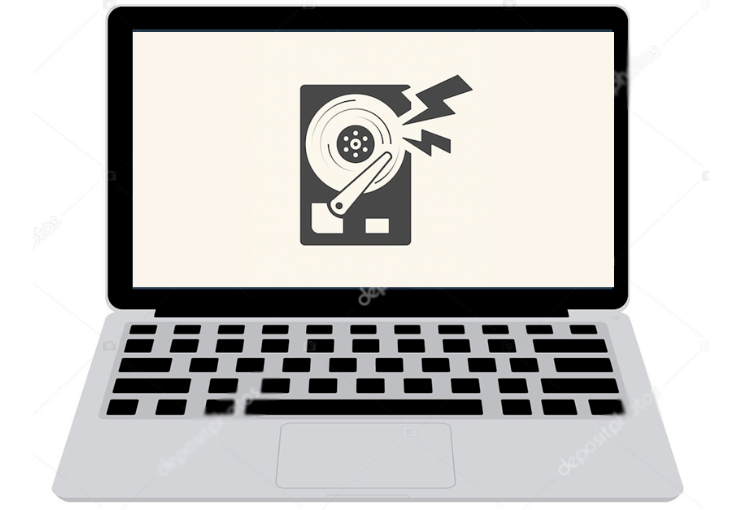 5… .. your core computer components can be kidnapped for malicious purposes, or you may get spied on.Pc in the middle Its components around itMalware icons pops up over each component Tap 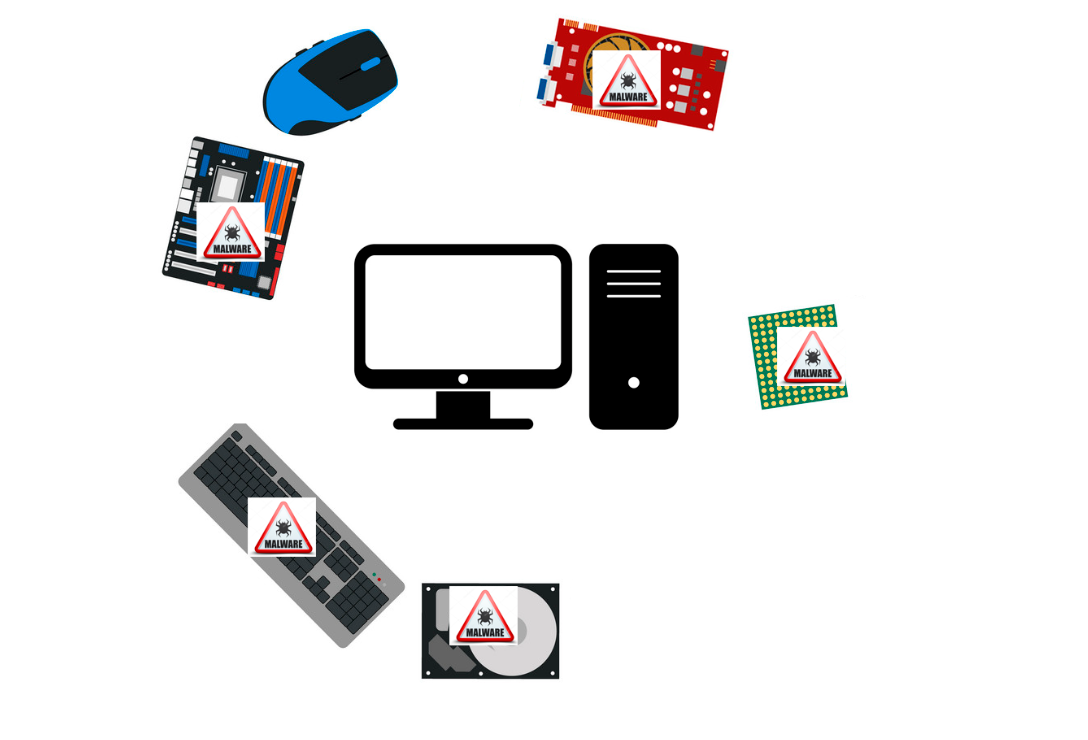 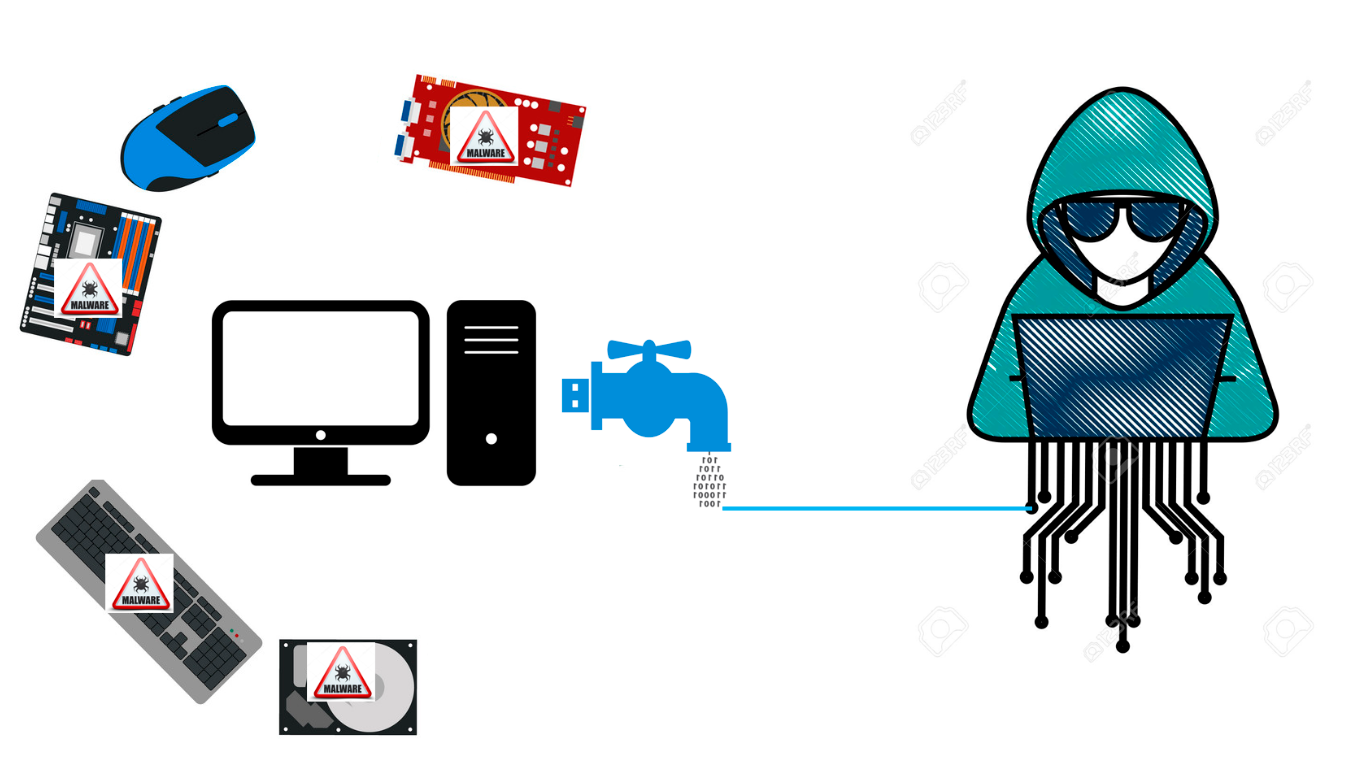 6It does sound malicious, doesn’t it?But where did malware come from?Old PC appears Floppy disk appears and it got a virus History data is animated  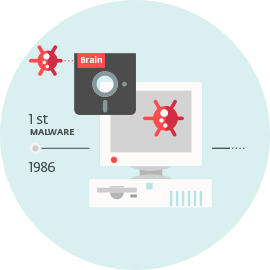 7Back in the 1970s and 80s, malware was primitive and could only spread via physical means, ...Animation as in the example (https://www.google.com/search?q=animated+gif+old+pc+virus&source=lnms&tbm=isch&sa=X&ved=0ahUKEwi32MfsuabkAhWIbVAKHU8fCsoQ_AUIESgB&biw=1536&bih=754#imgrc=7TM9b_dWWjJ8OM: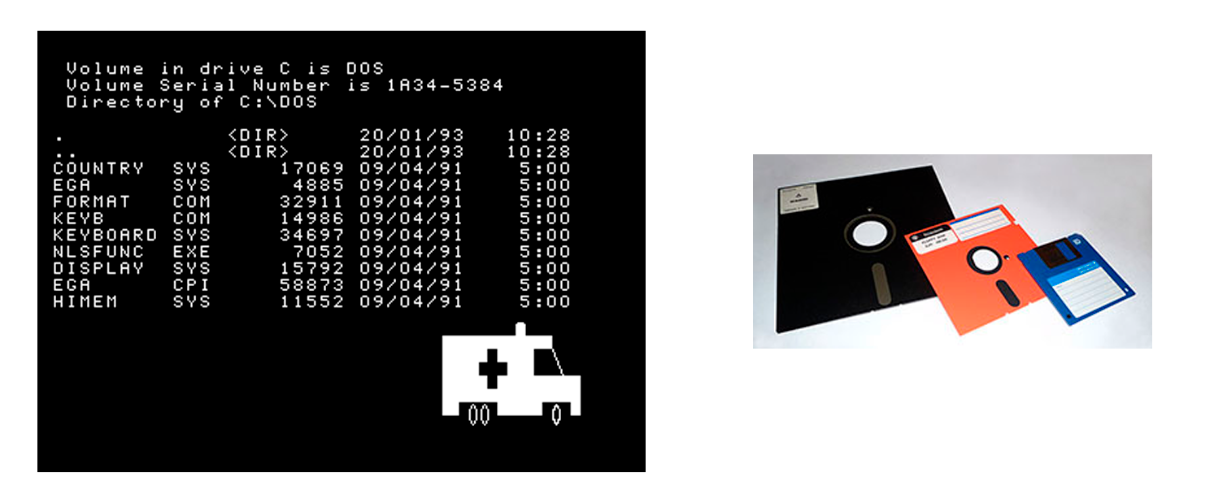 8… like floppy disks that had to be manually carried from one computer to another.a floppy disk zooms to the screen Zoom out and show it in the hand of a hackerA computer appears at the backgroundAnother person is shown and the hacker passes the floppy disk to himMore computers pop up at the background and move to the left in a single row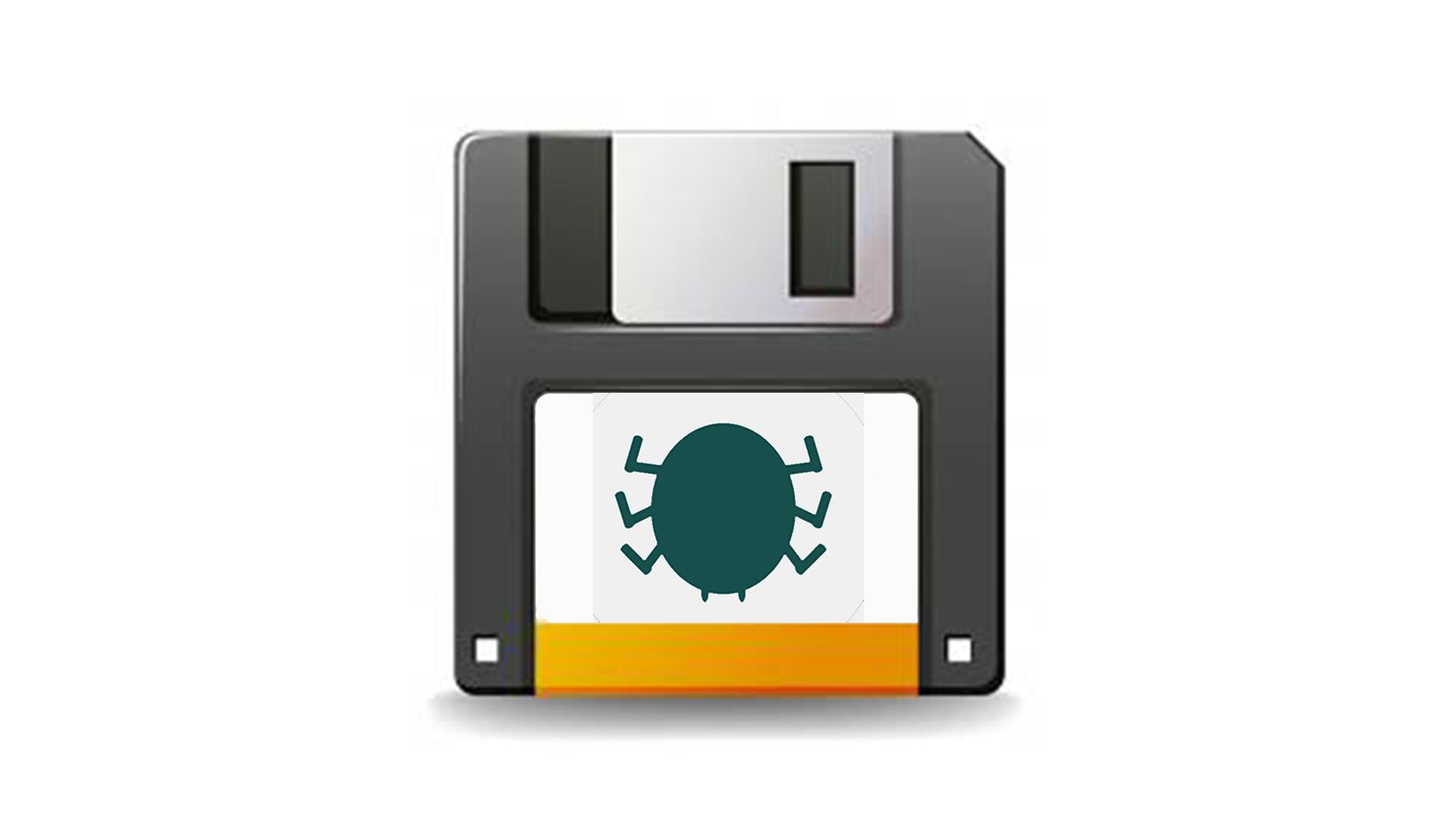 V1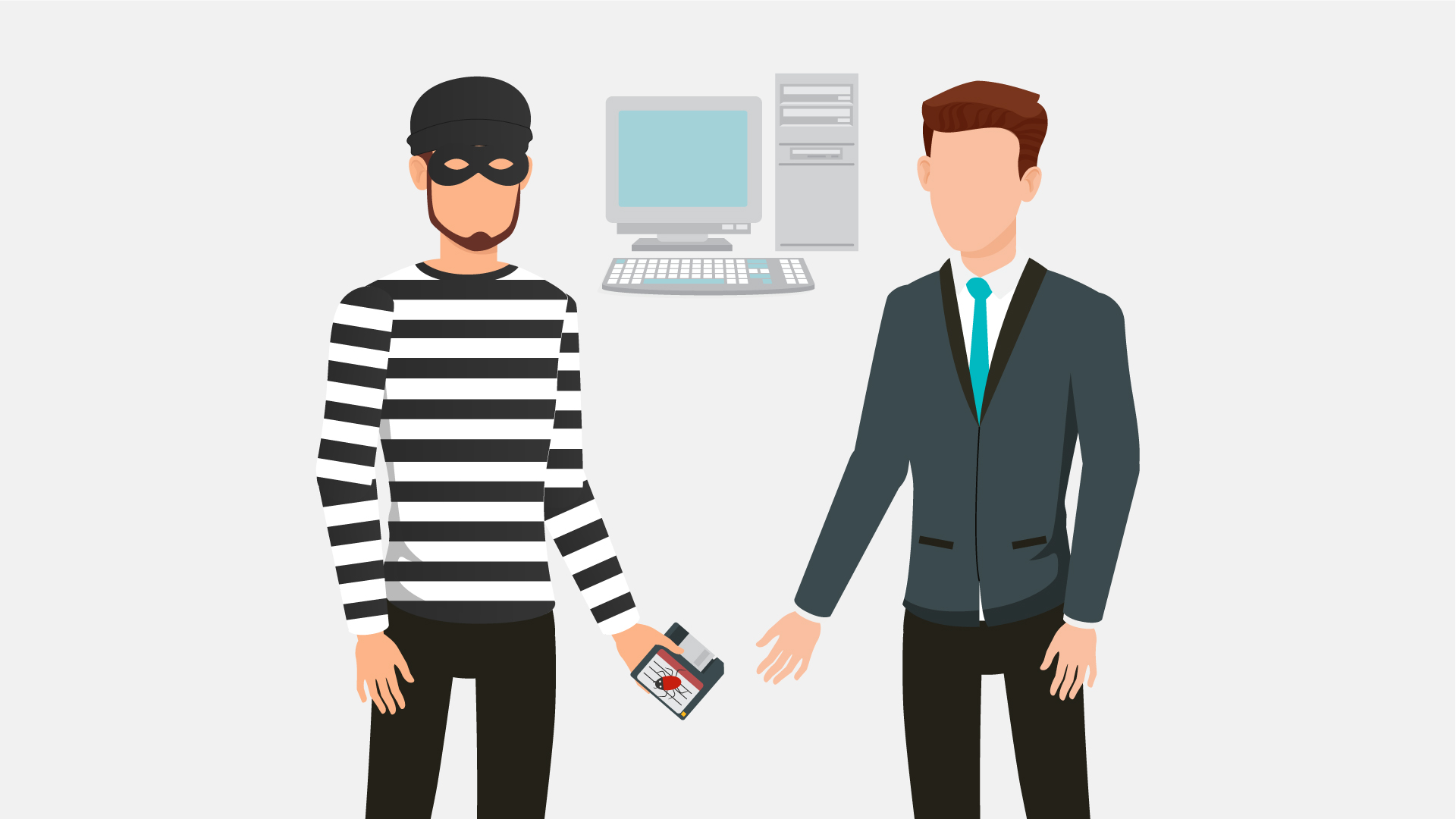 V2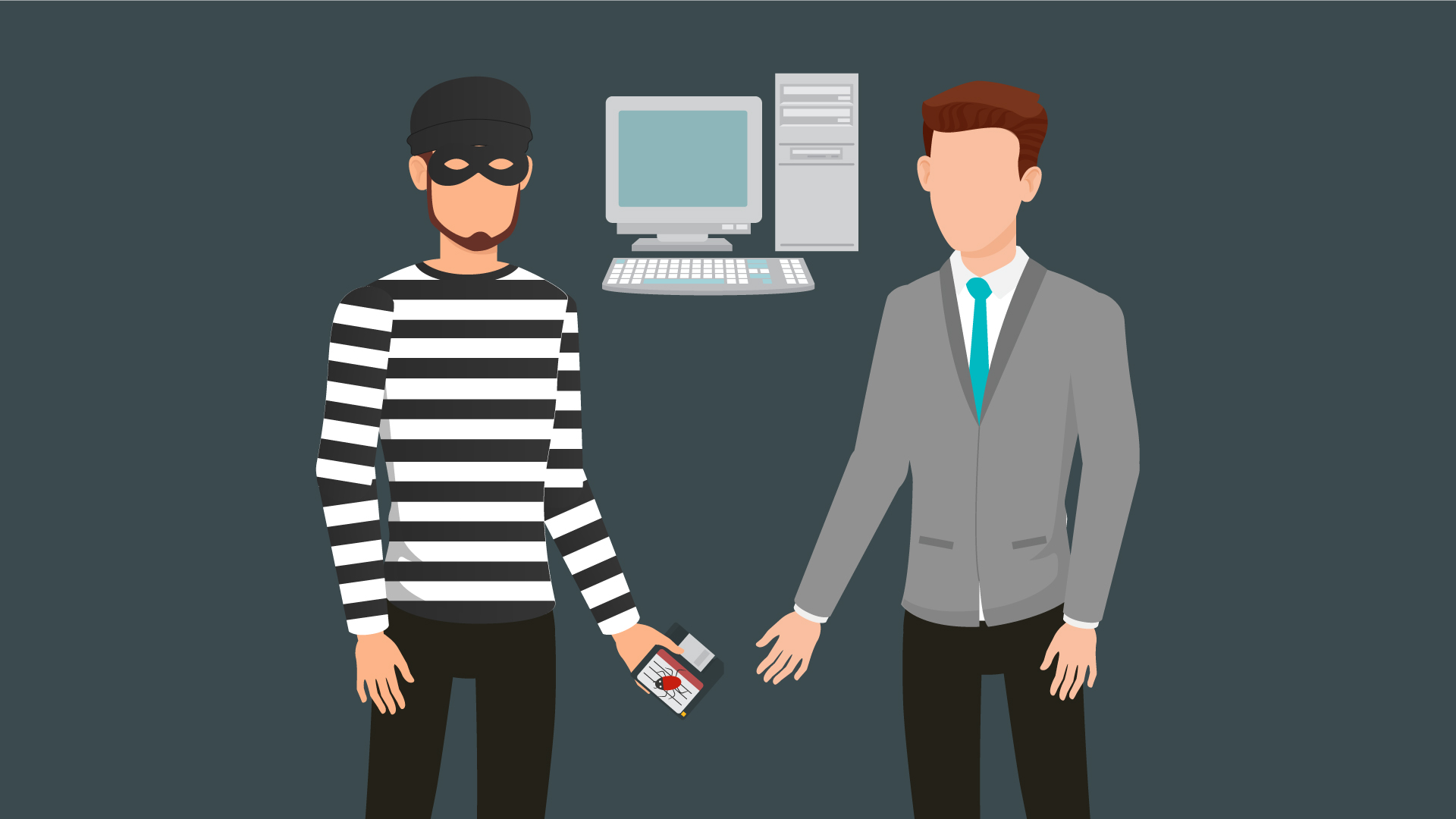 V3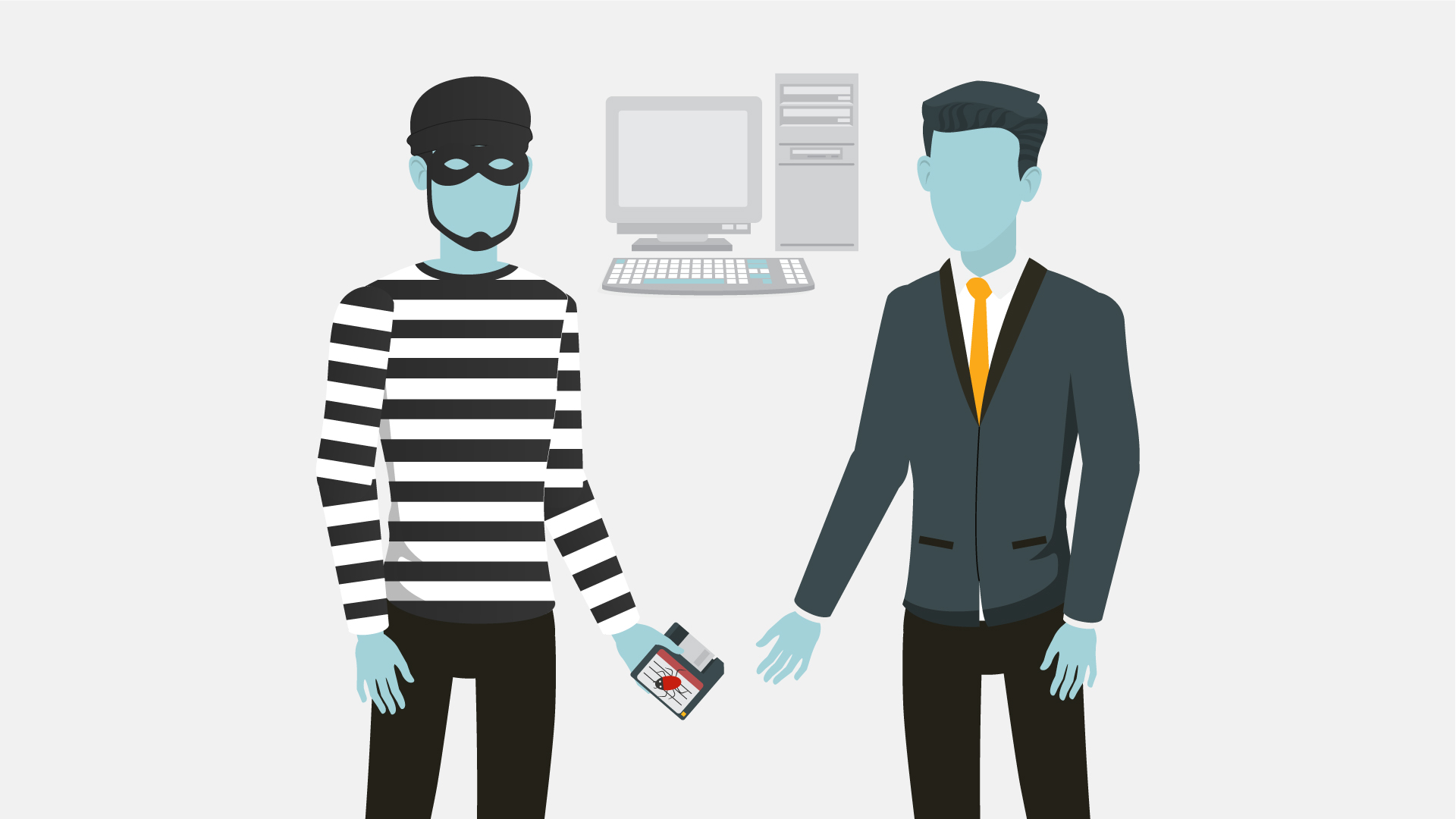 V4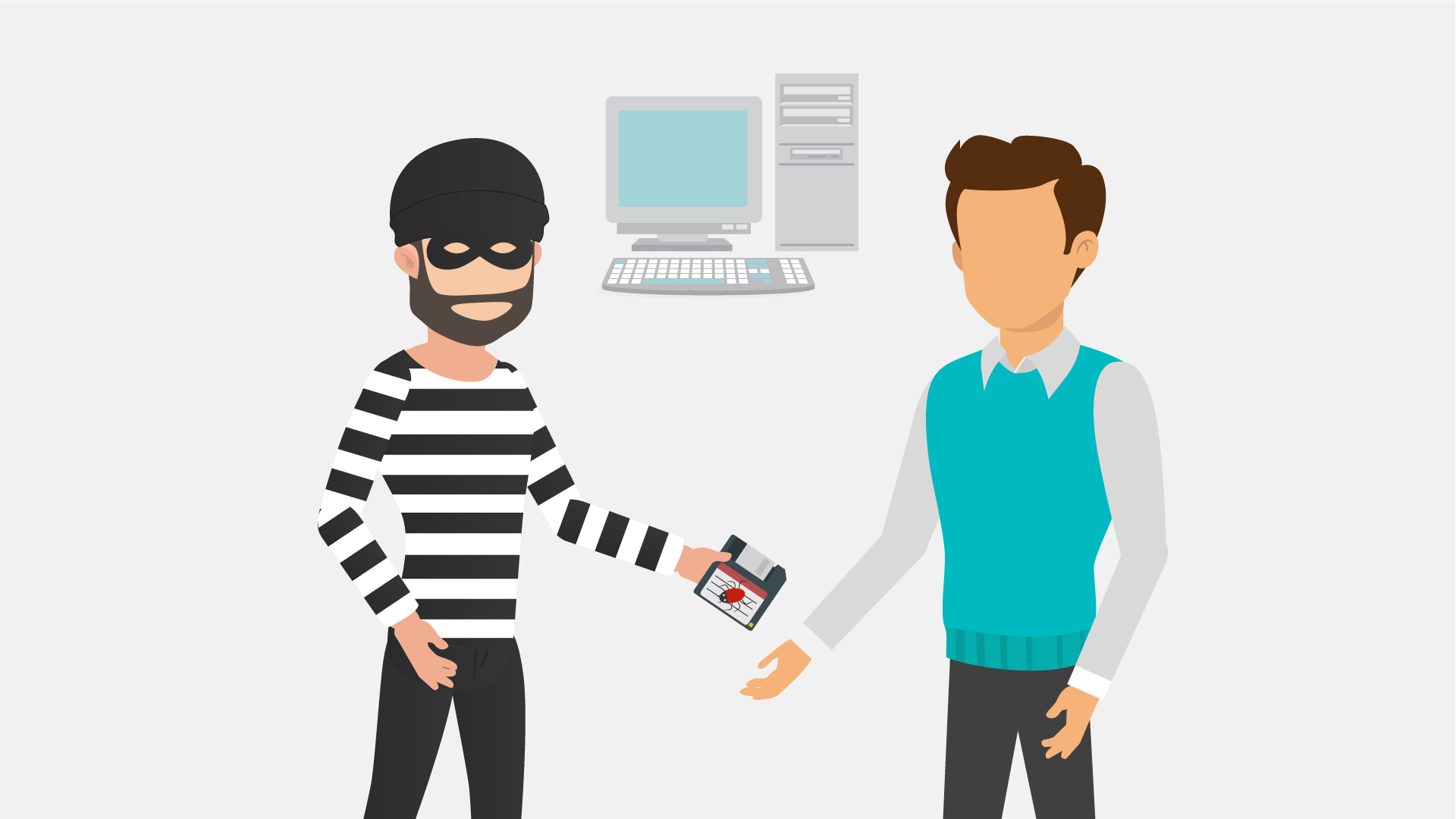 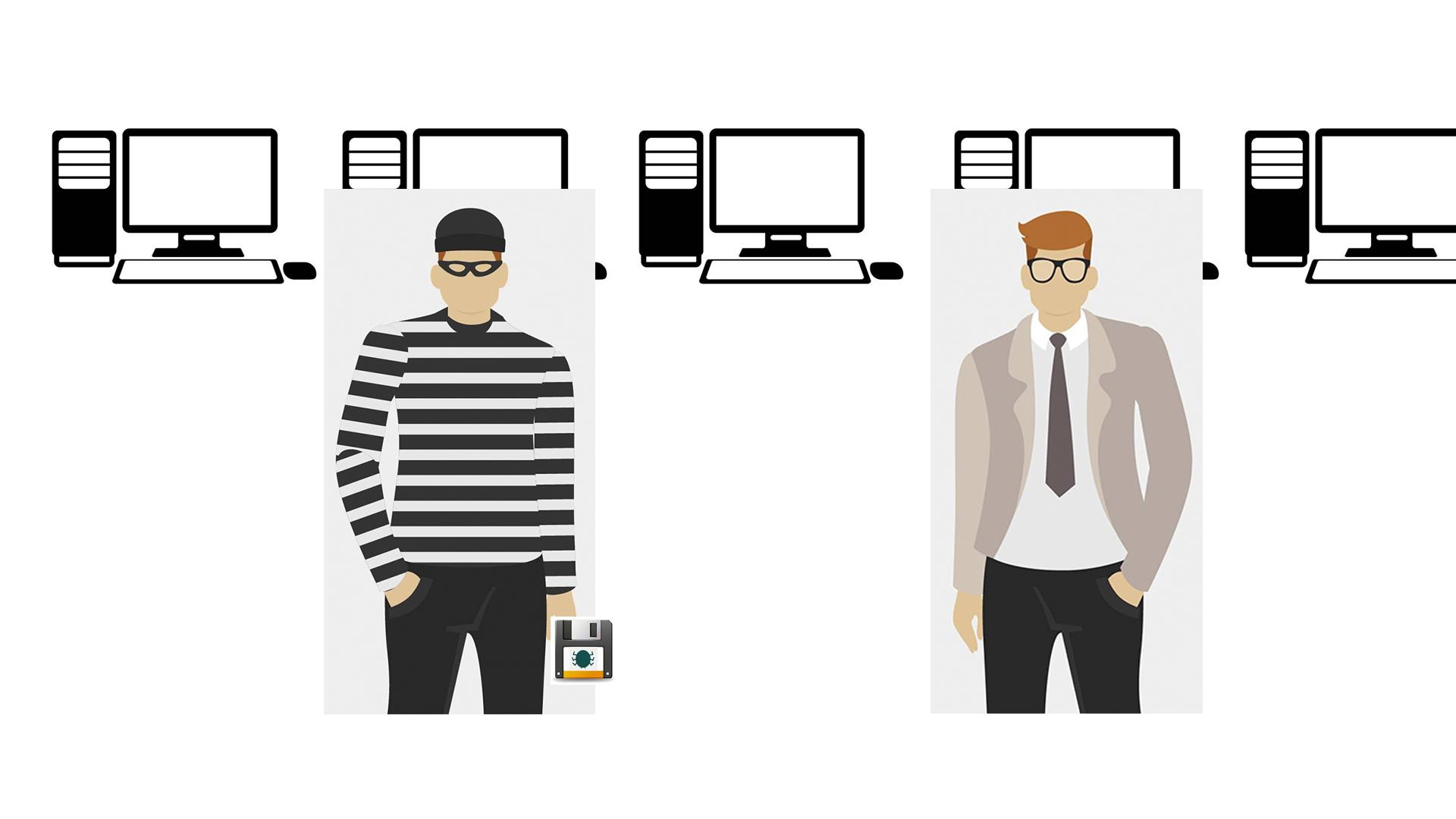 9In our days, however, with the huge power of the Internet, malware spreads virtually and can infect thousands of devices for mere minutes.Text animationThe Internet icon pops up, a magnifying glass is scrutinizing itIt finds malware thereText animation according to the VO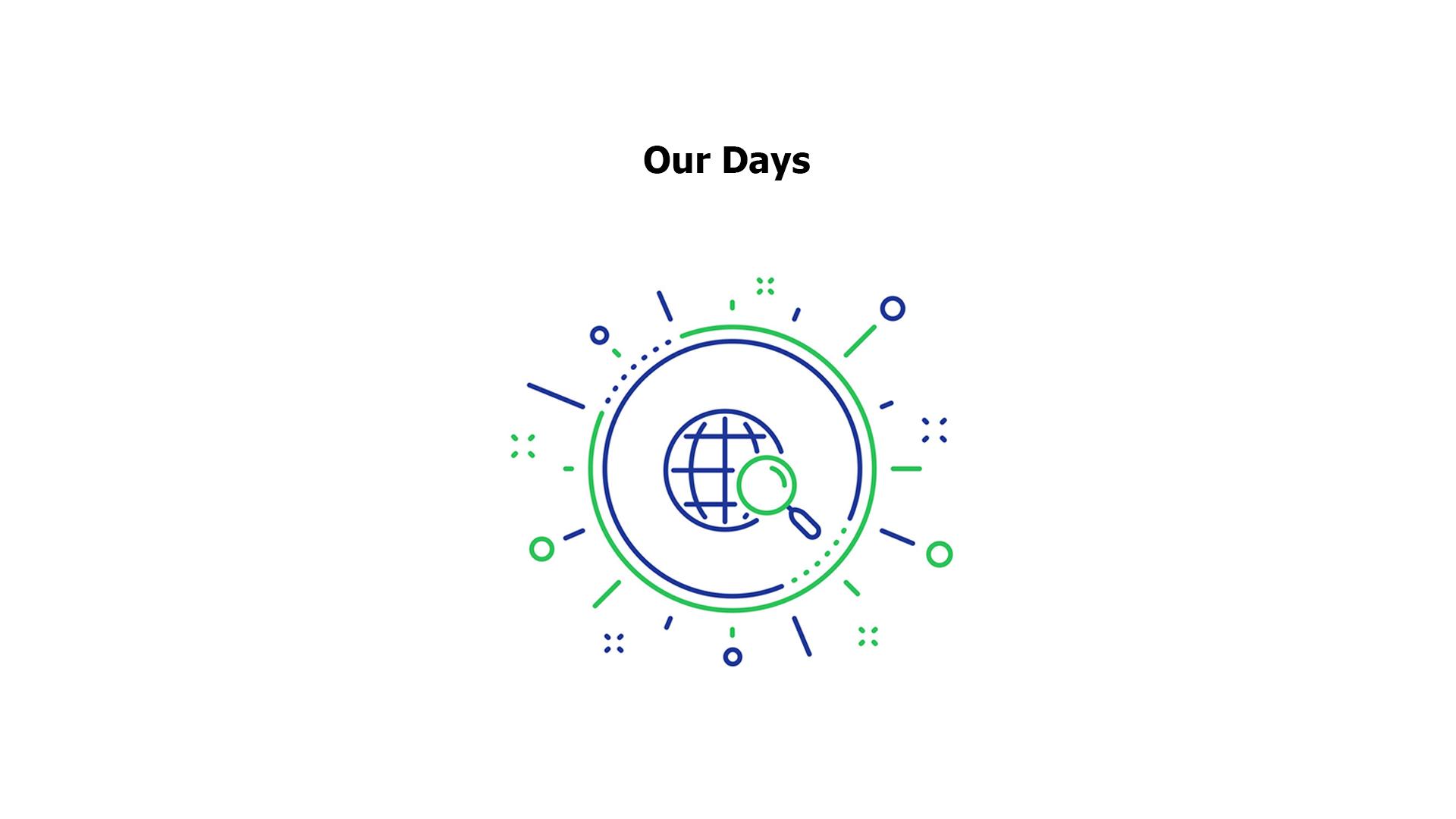 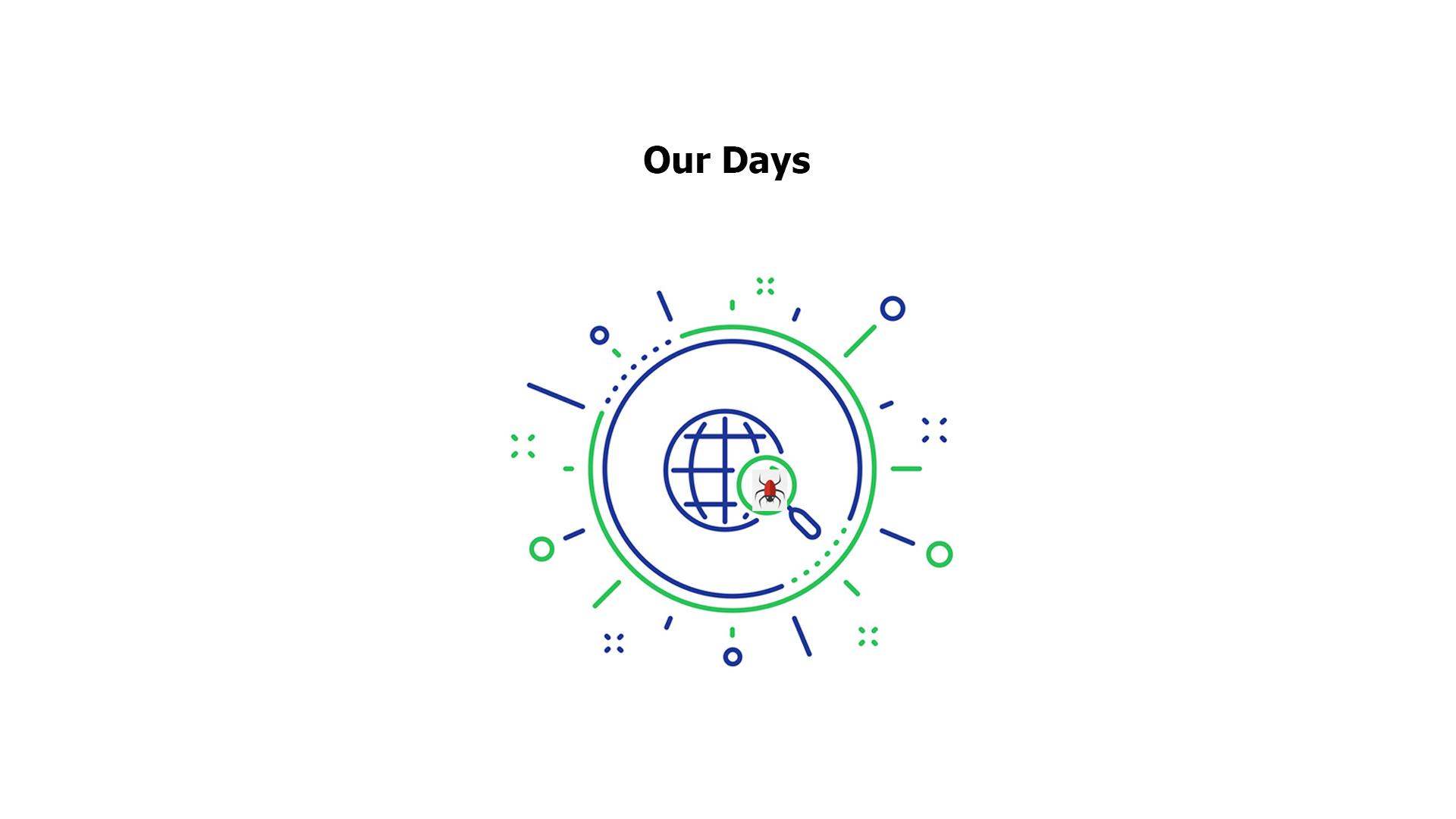 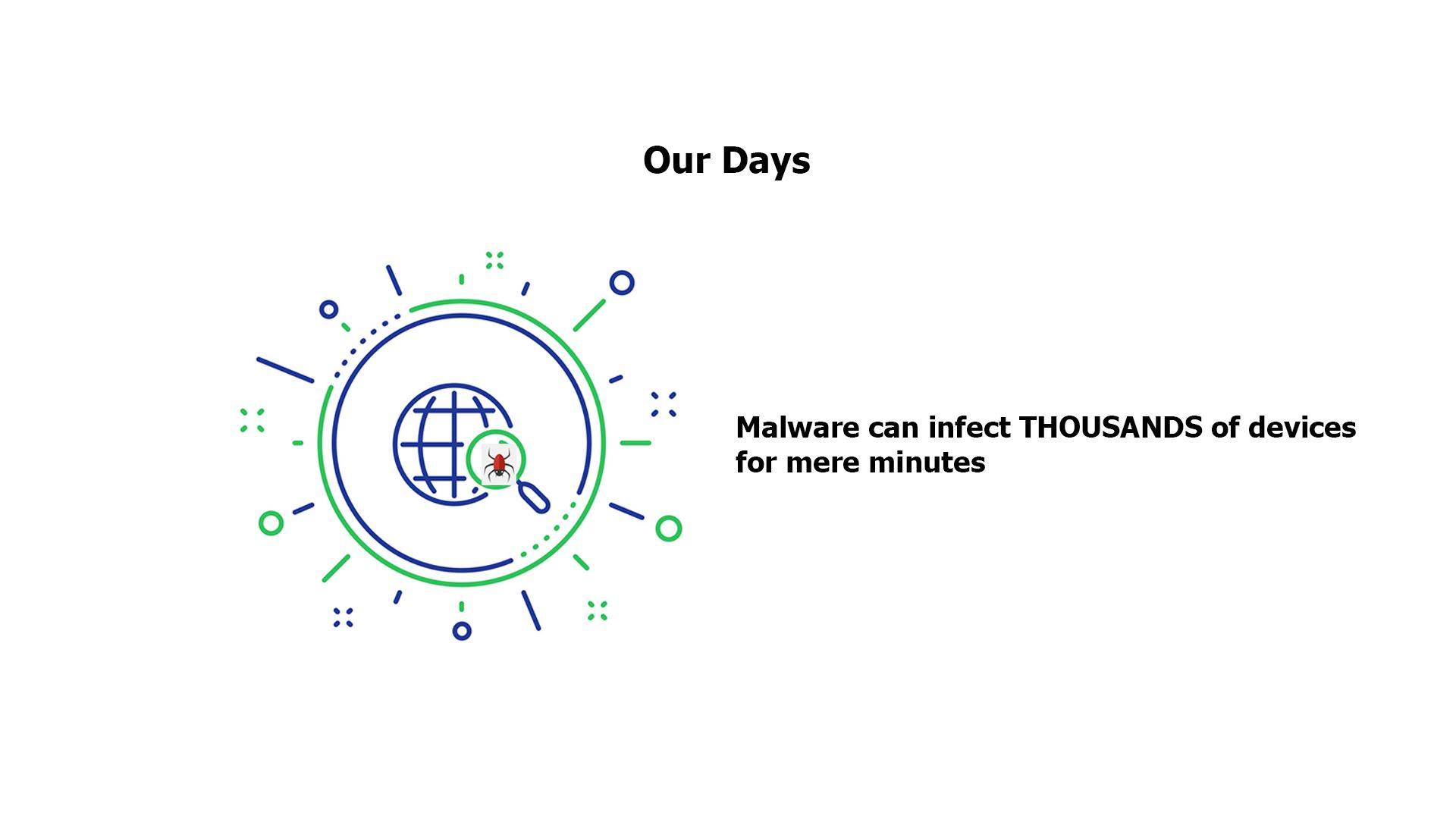 10Anything with a microprocessor in it is at risk. Zoom in on the malware iconPC is shownThen other icons pop up 1 by 1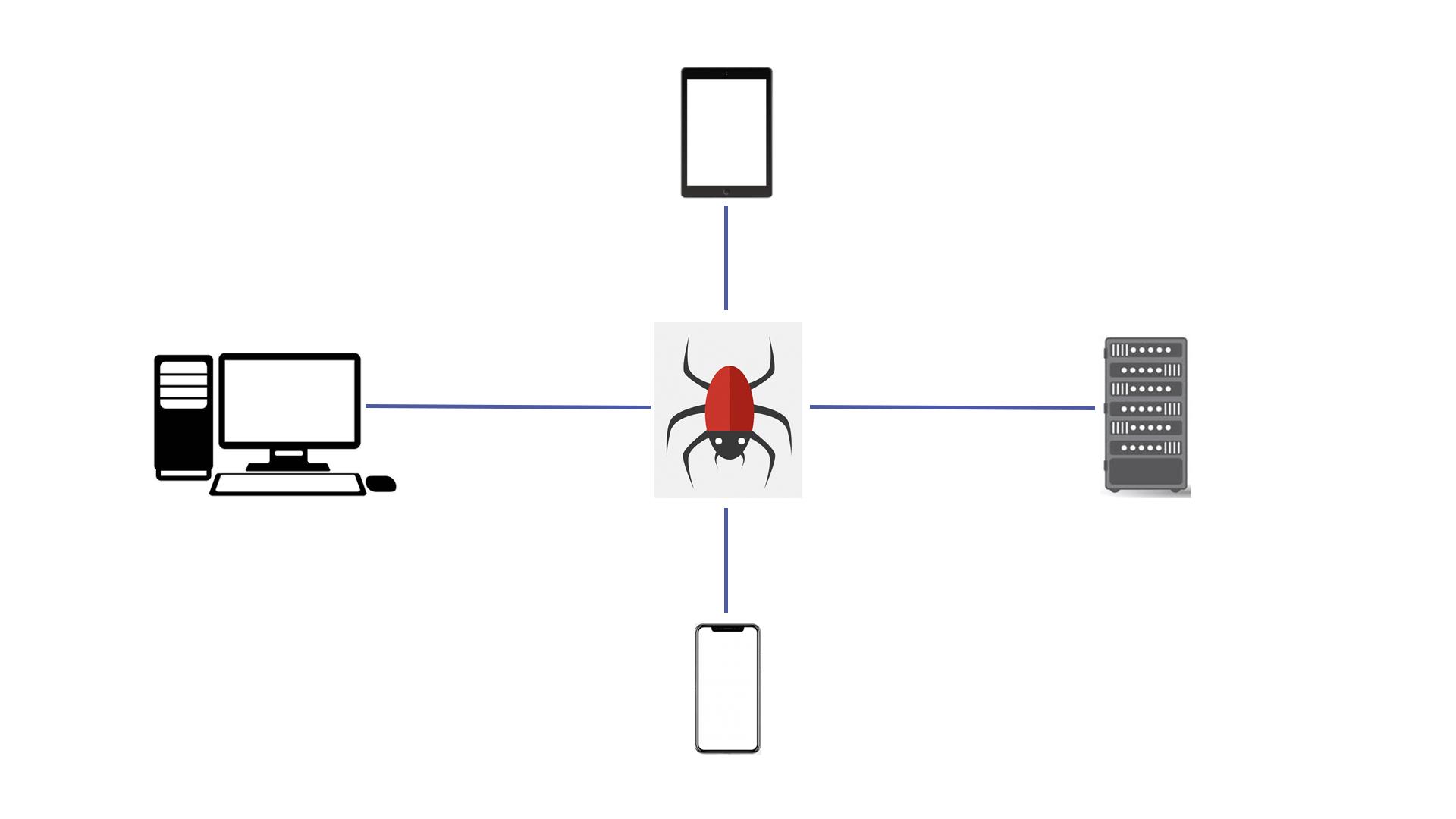 11This includes any “smart” devices, such as watches, light bulbs, heaters, automobiles, and many more.Continuation of the previous sceneIcons appear as the VO mentions them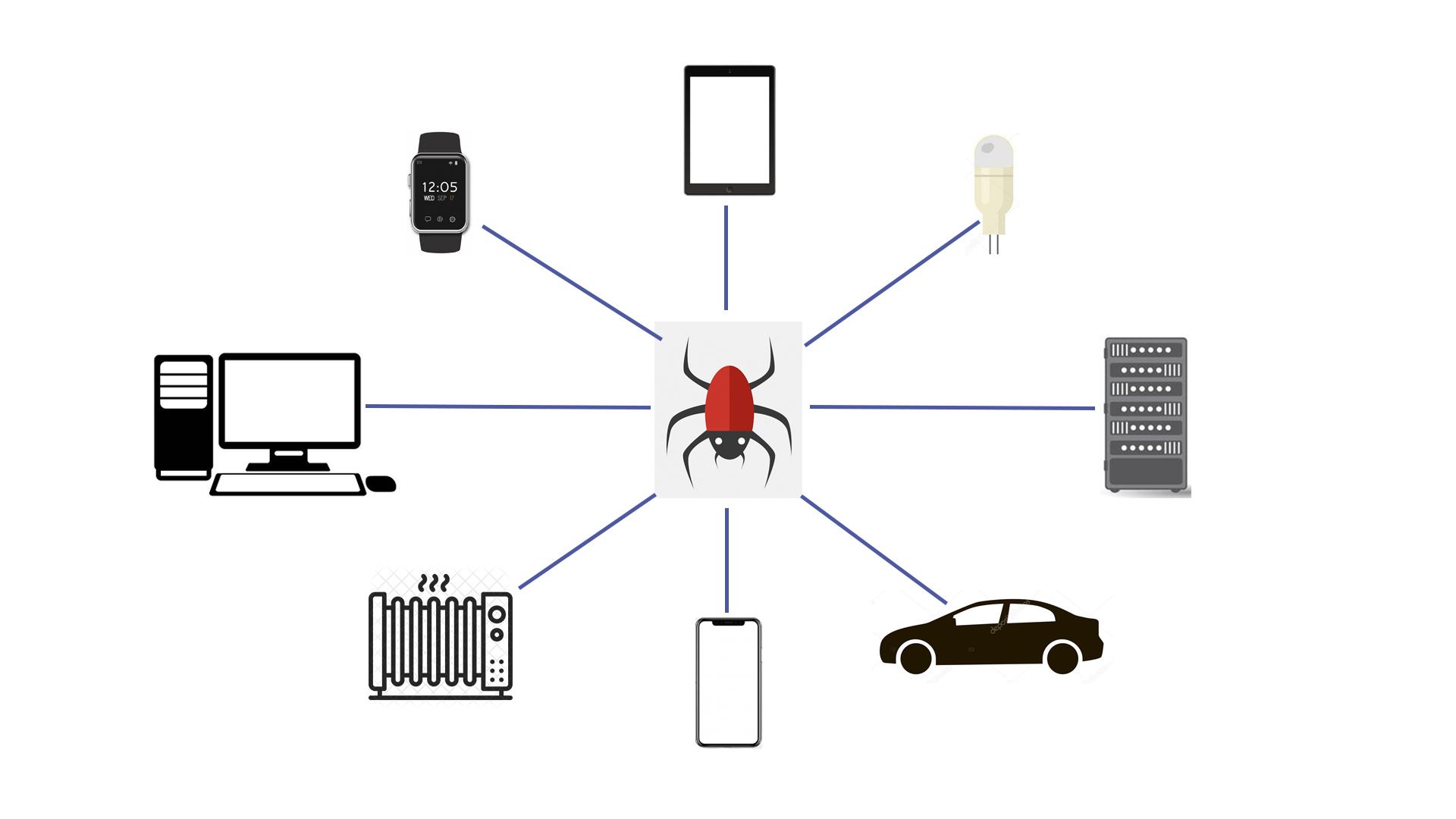 12According to statistics, over a third of the world’s computers have been infected by malware.Text animationNumbers appearThe globe is shownNumerous PCs pop up on itZoom in on everything in the scene for kind of a dramatic effect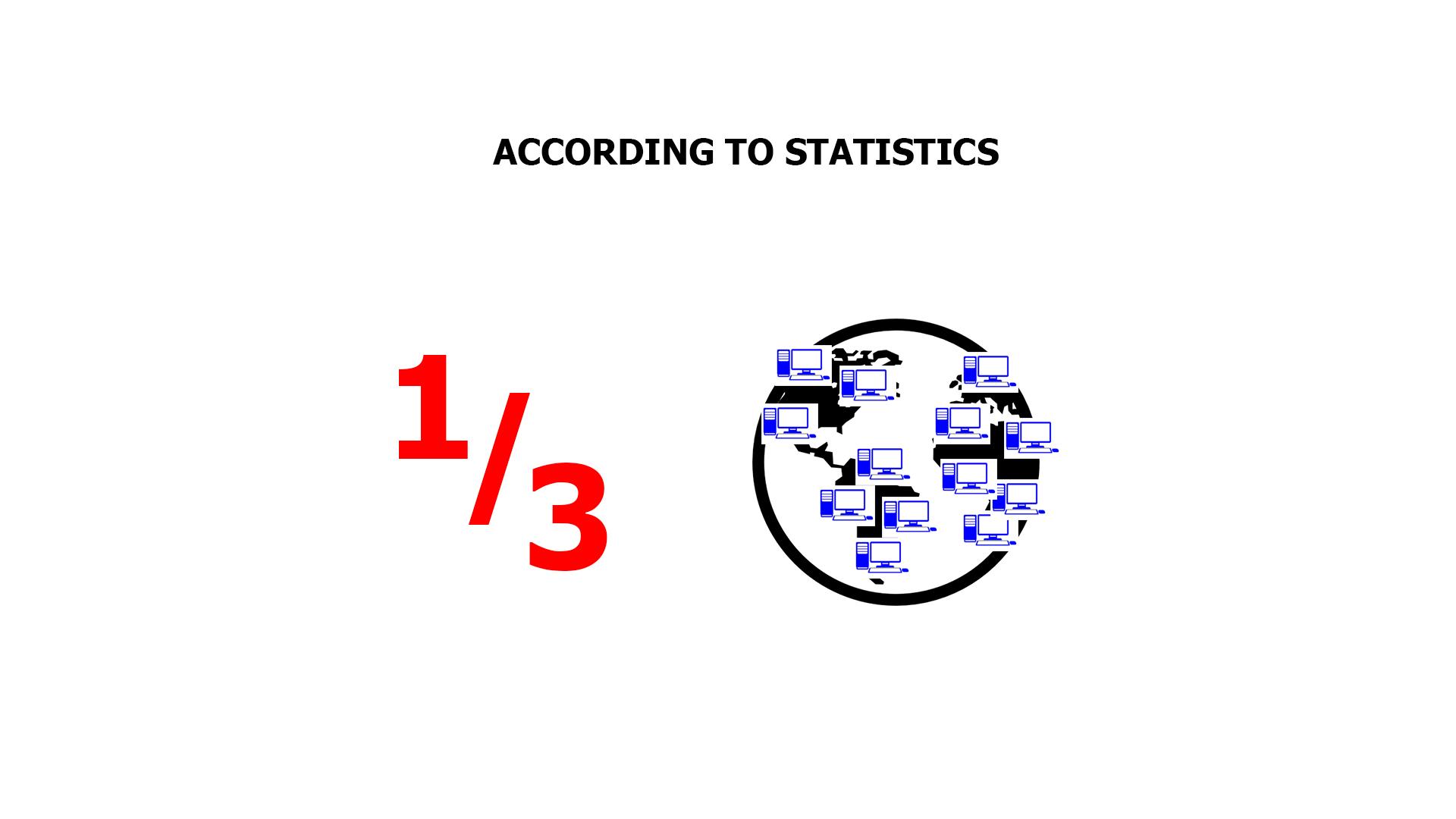 13There are many types of malware, and you’ve most likely heard of viruses, ransomware, worms and trojans.Let’s explore them a little.Icons and the corresponding text appear according to the VO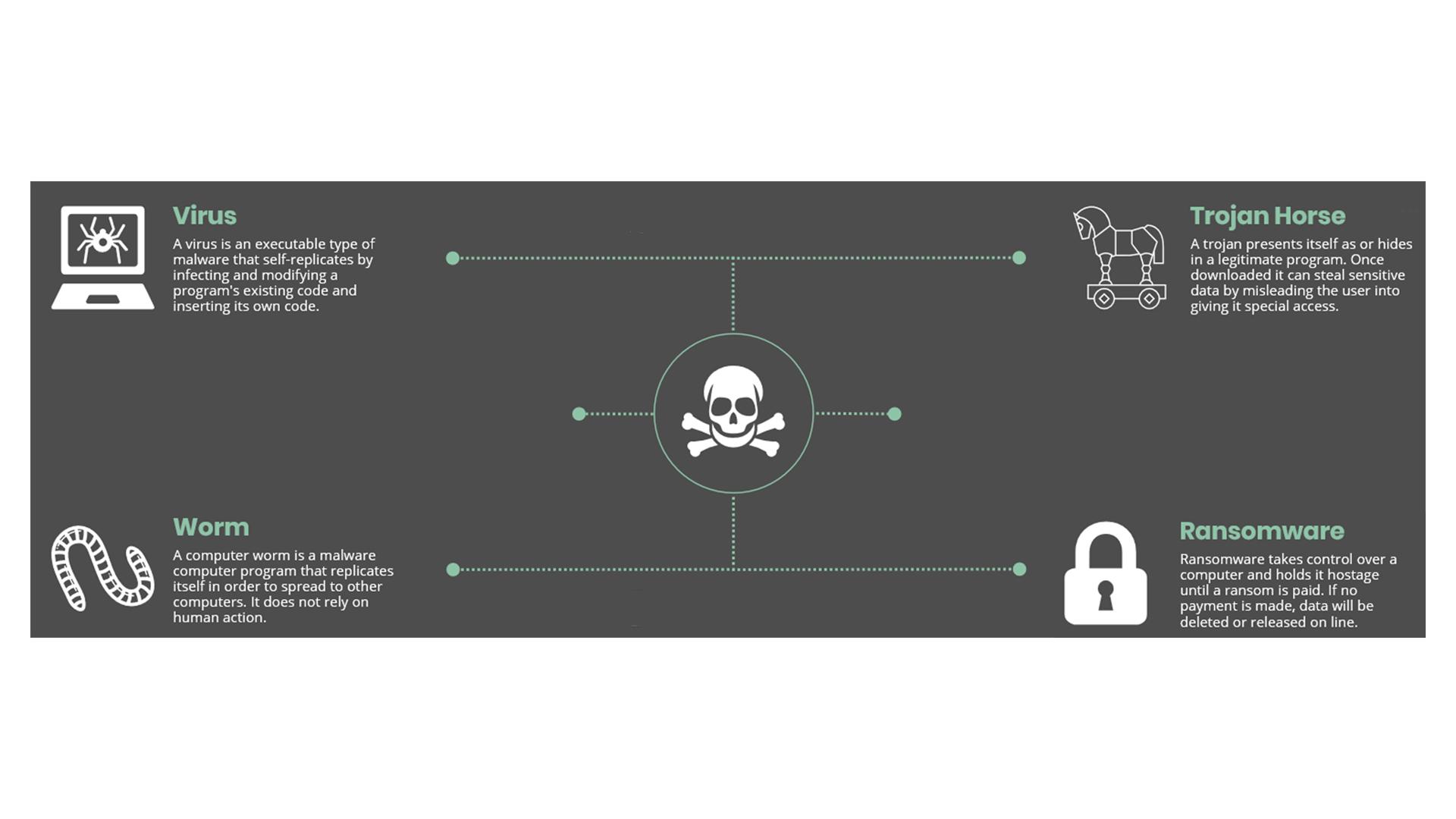 14NO VOText animationIcon pops up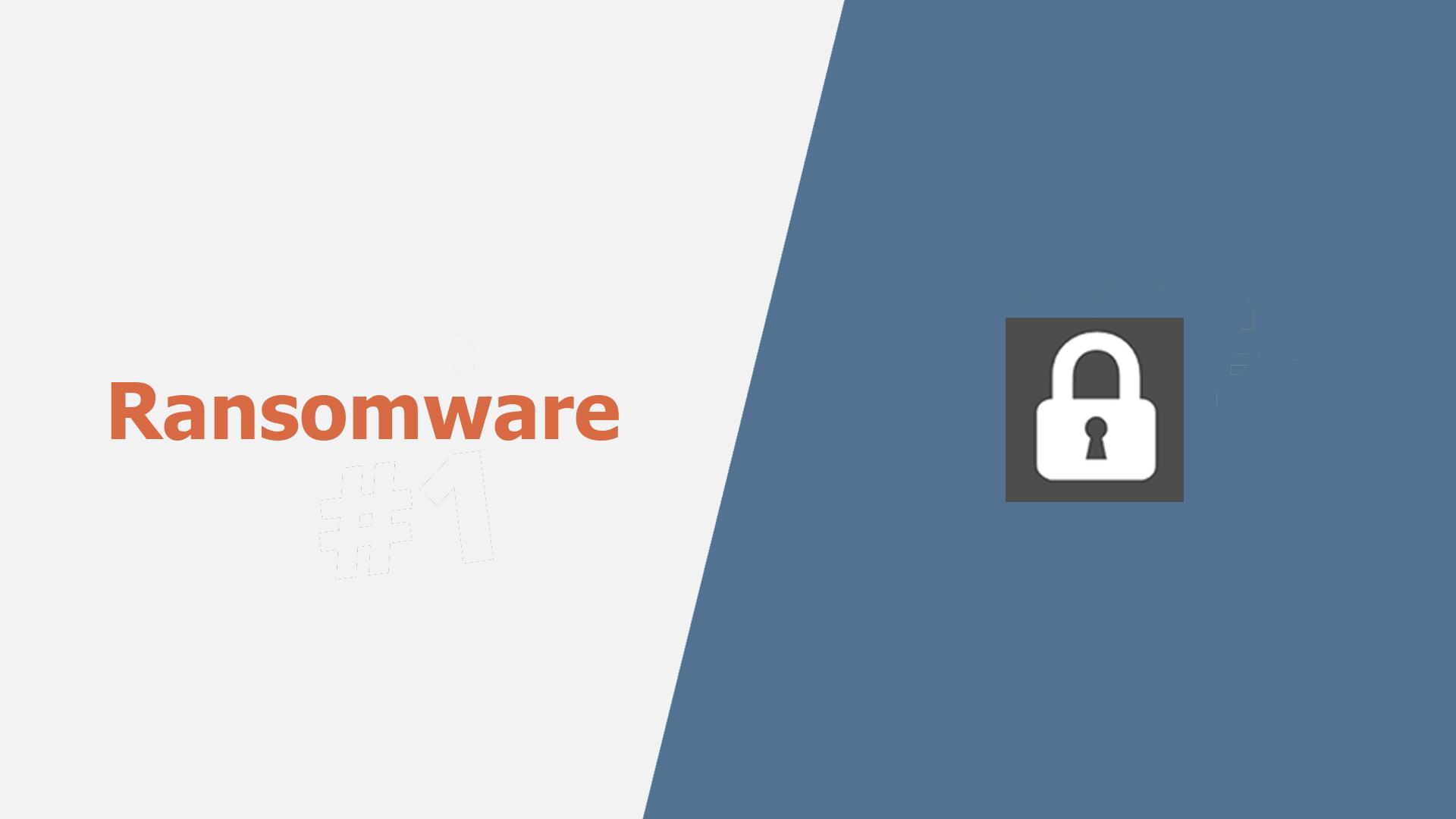 15Ransomware gained much popularity in recent years.Continuation of the previous sceneA rising graph appears instead of the lock icon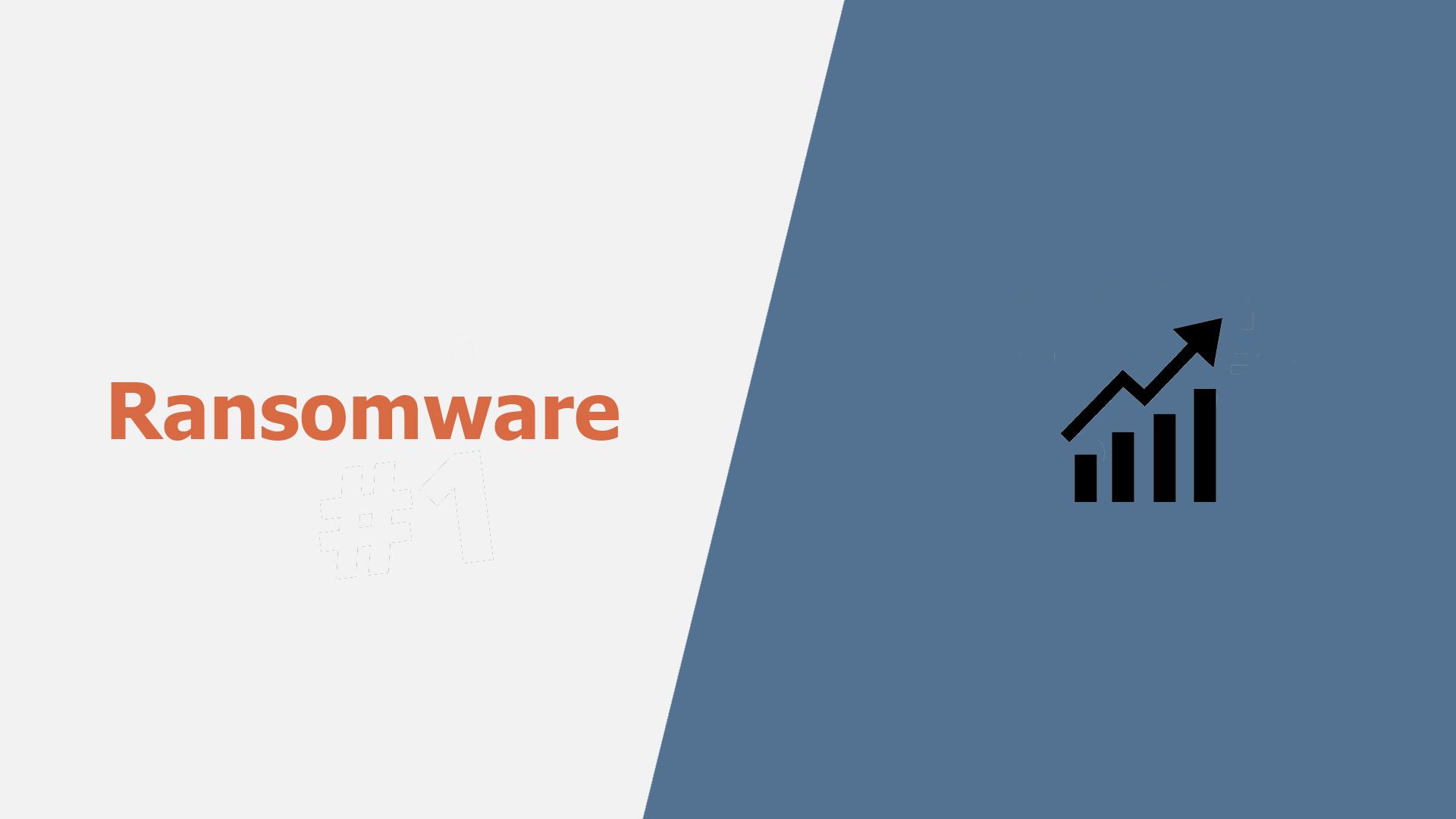 16Usually, it will block you from accessing your system, while also encrypting your files. A user in front of a PC is shown“Access denied” pops up on the screenThe he gets an email and opens itShowing the contents of the message (an example how ransomware encrypts files and asks for ransom)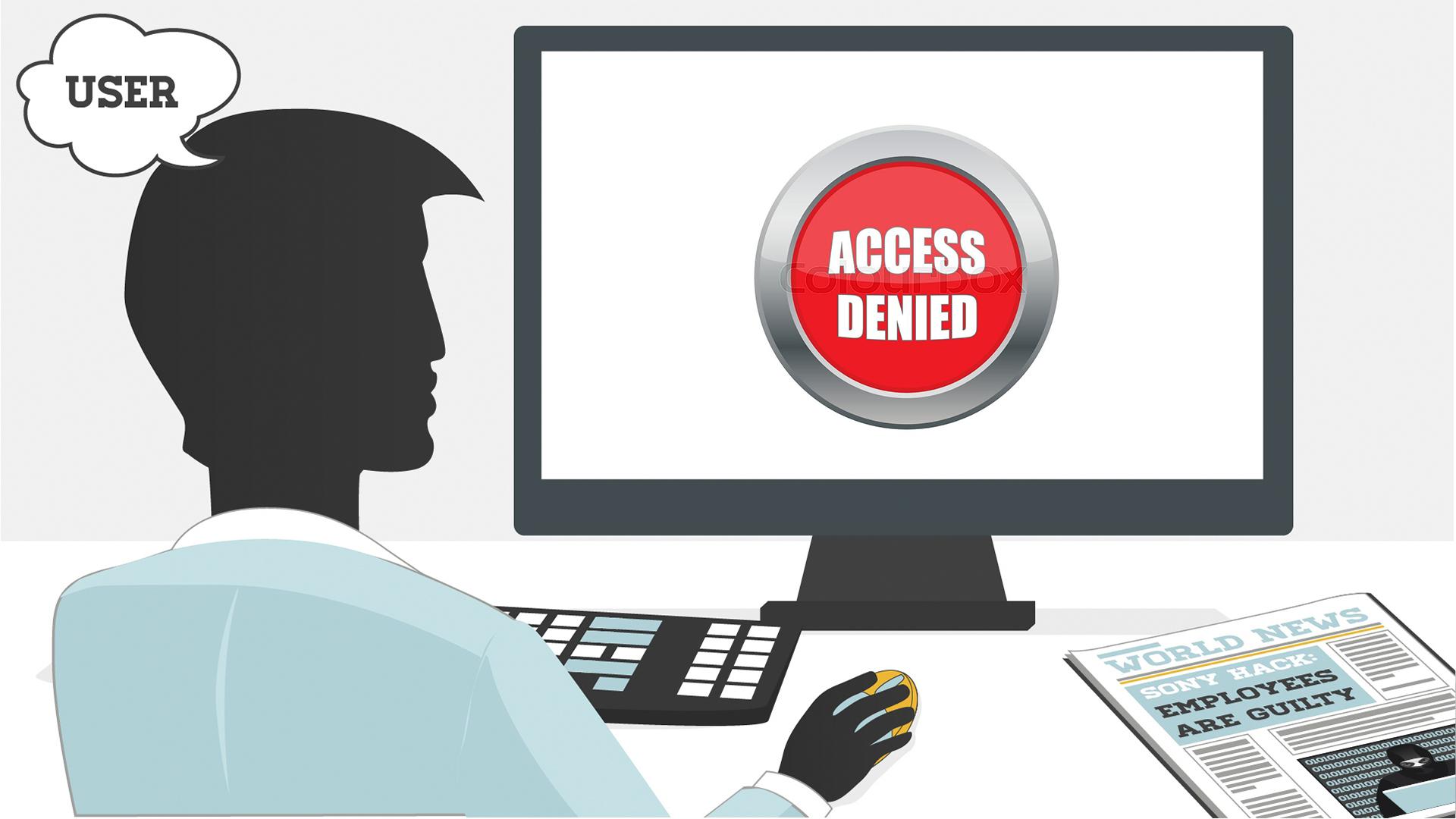 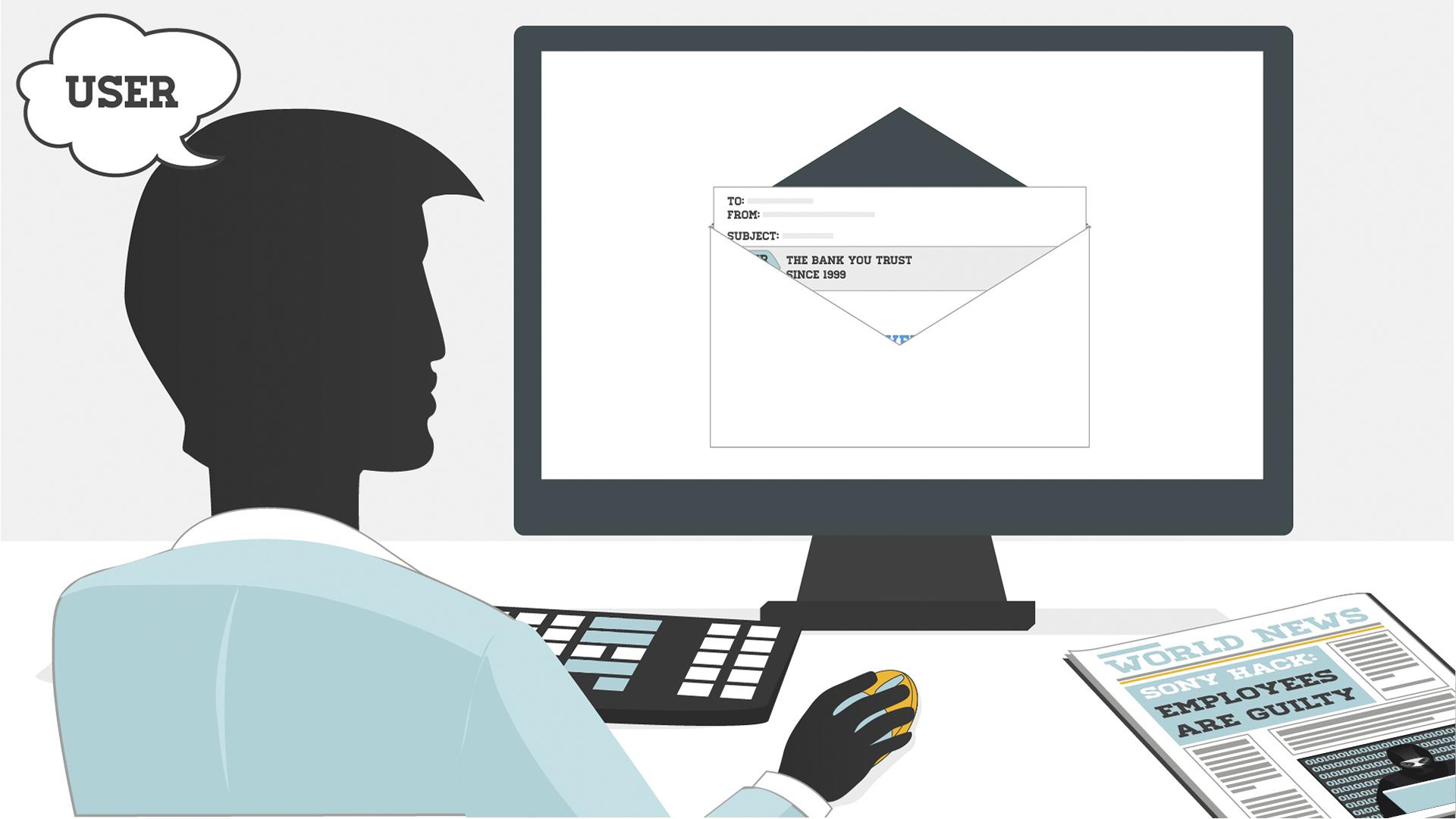 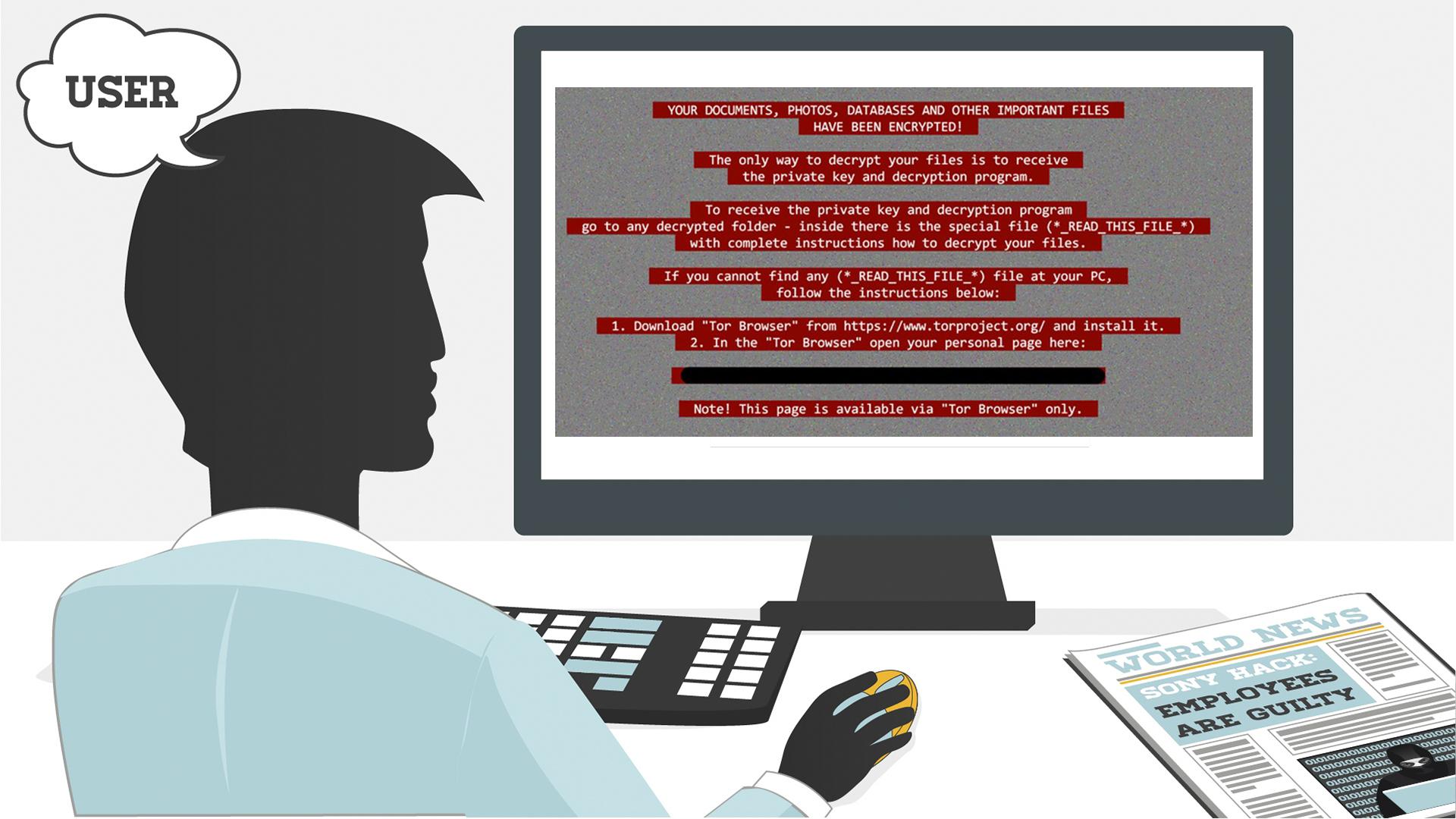 17You may even receive threats of your embarrassing private life going public. Getting you to pay a ransom is the goal of this type of malware.The user closes the previous messageThe info icon pops upIt pulsatesThen a hand appears, it makes a gesture as if asking for moneyA money bag falls into it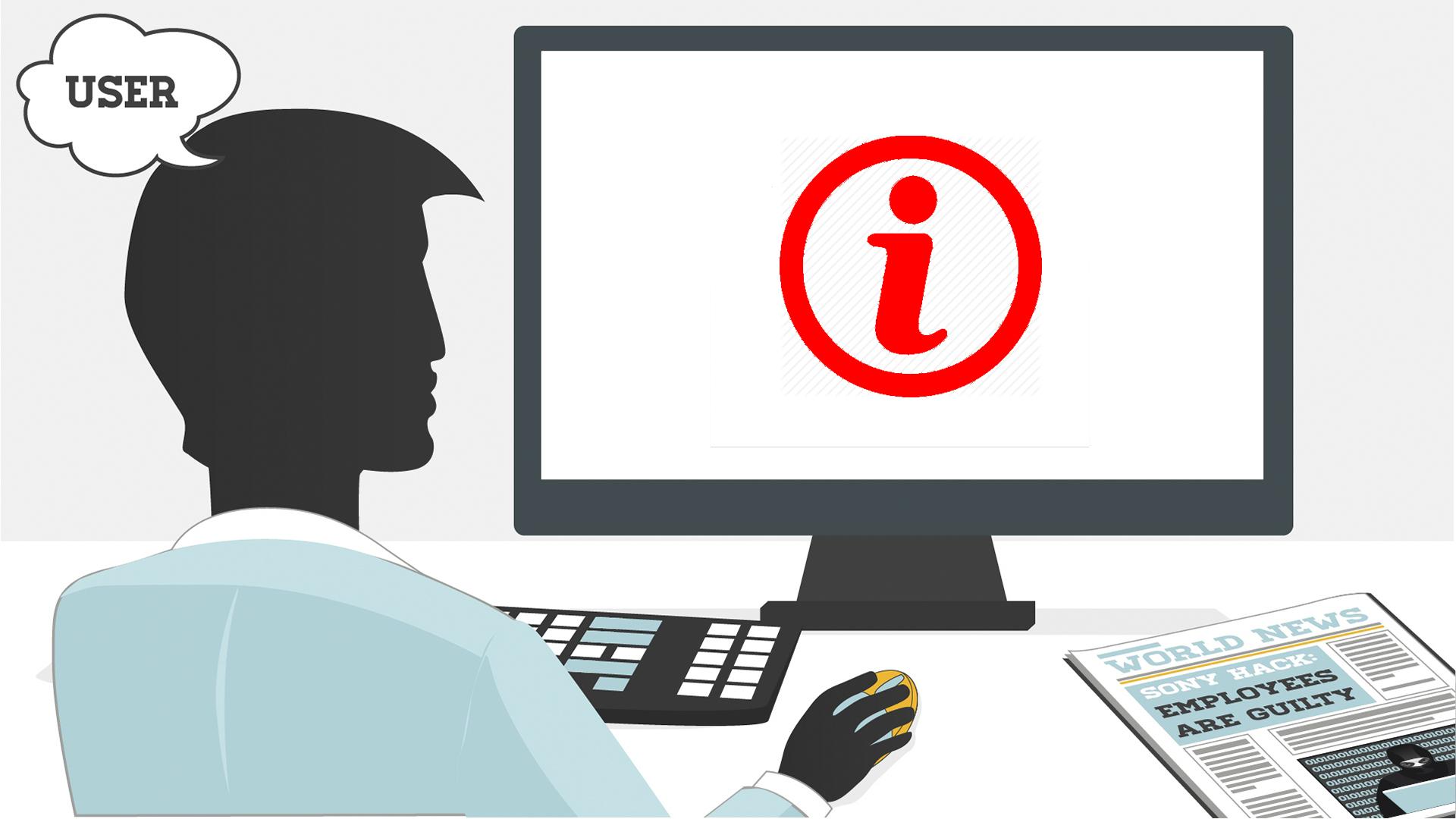 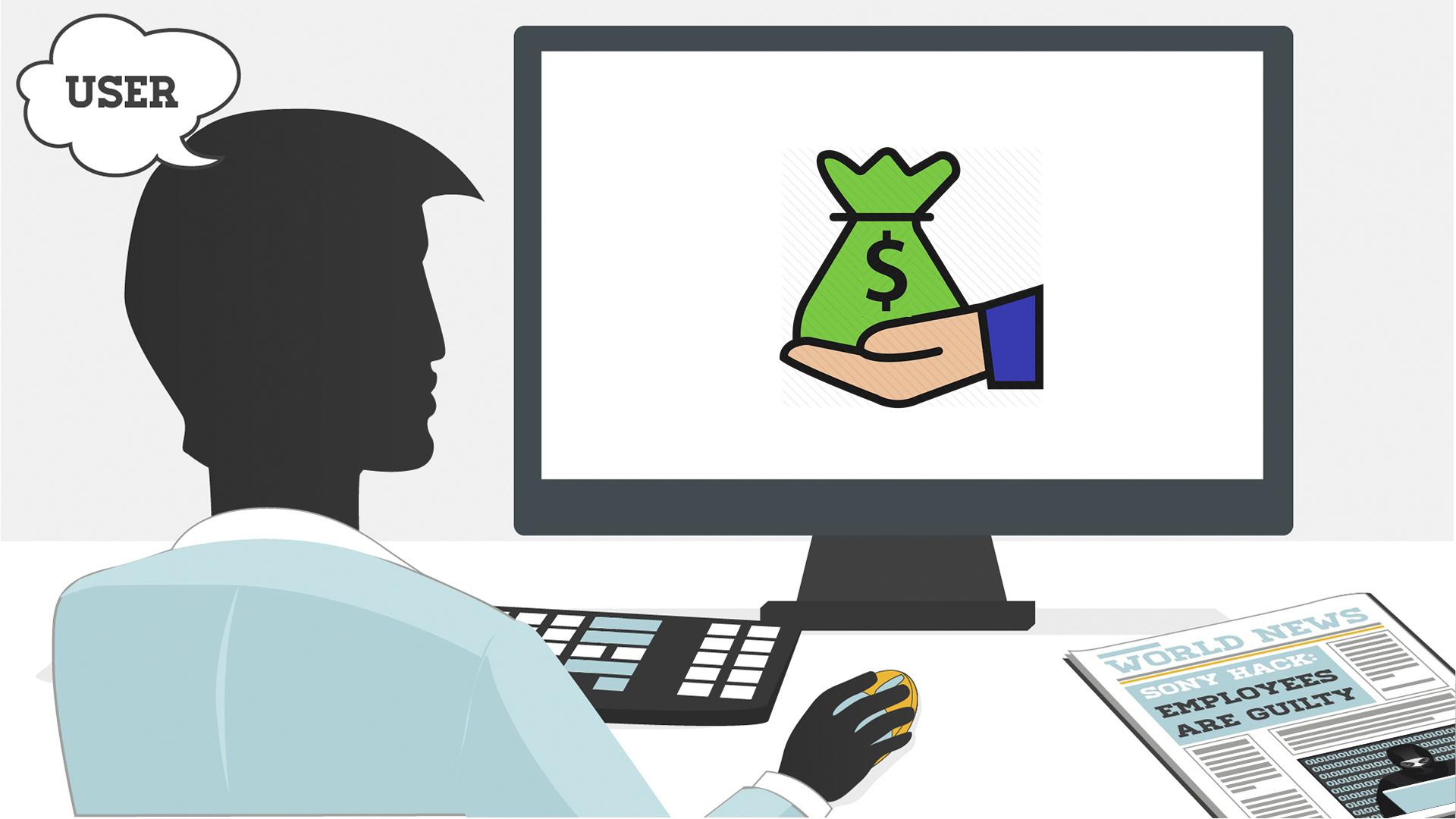 18NO VOText animationIcon pops up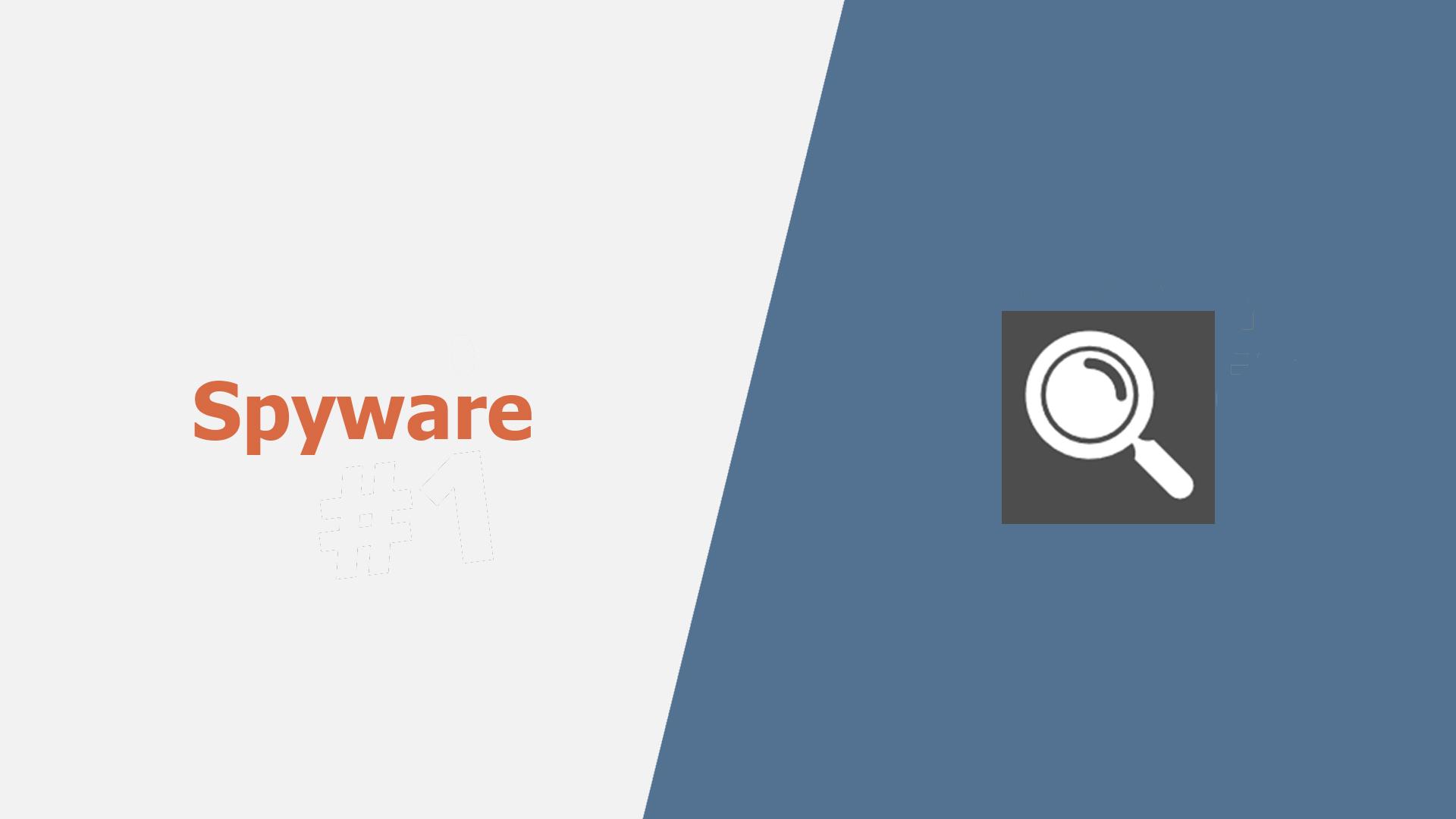 19Spyware infects your devices with the purpose of gathering personal or corporate information – without your permission or knowledge. A laptop with some info, e.g. a password, is shownBinoculars appear watching at itDocs pop up on the laptopA hacker (symbolizing spyware) is sneaking to steal info from the docs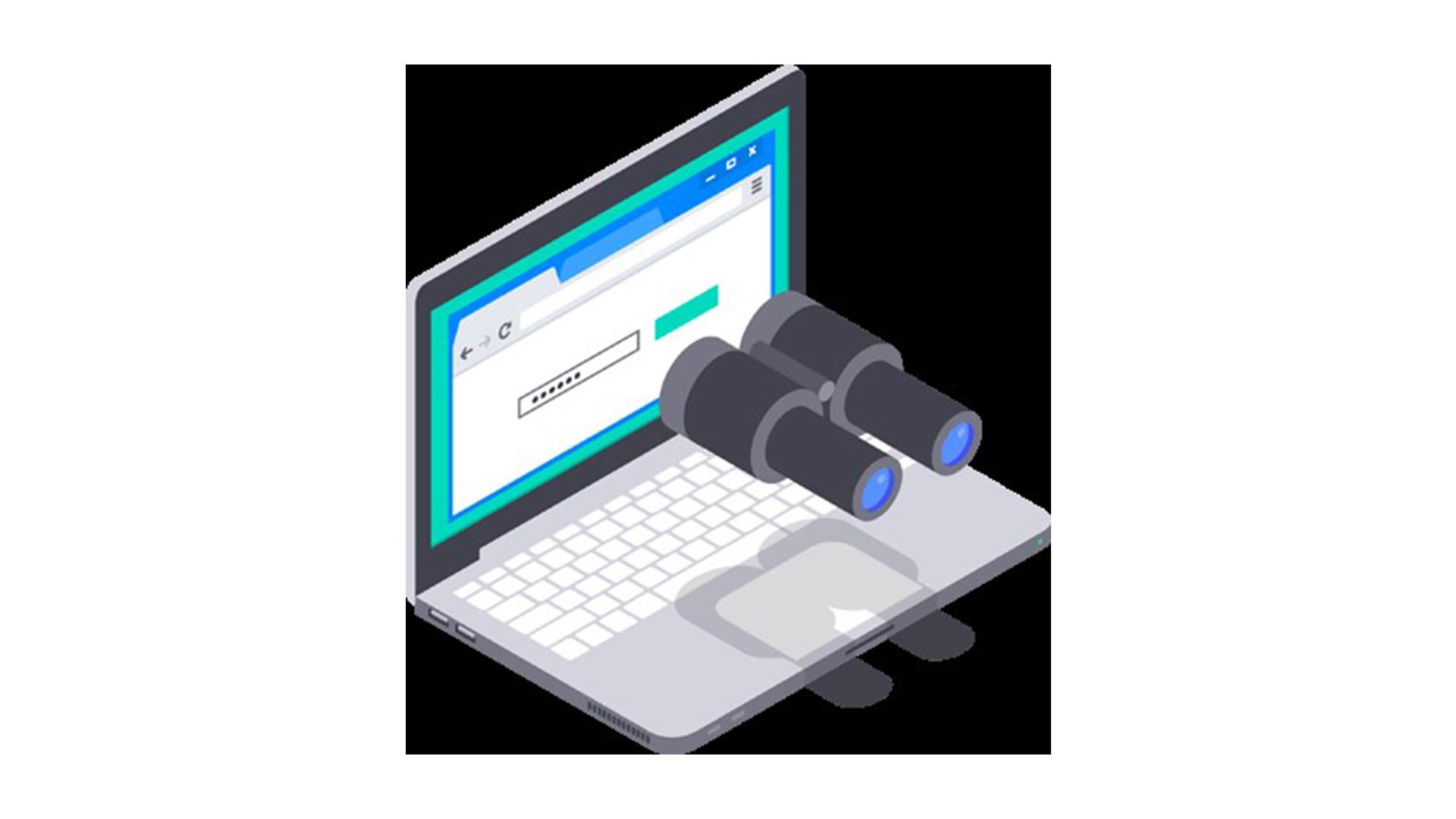 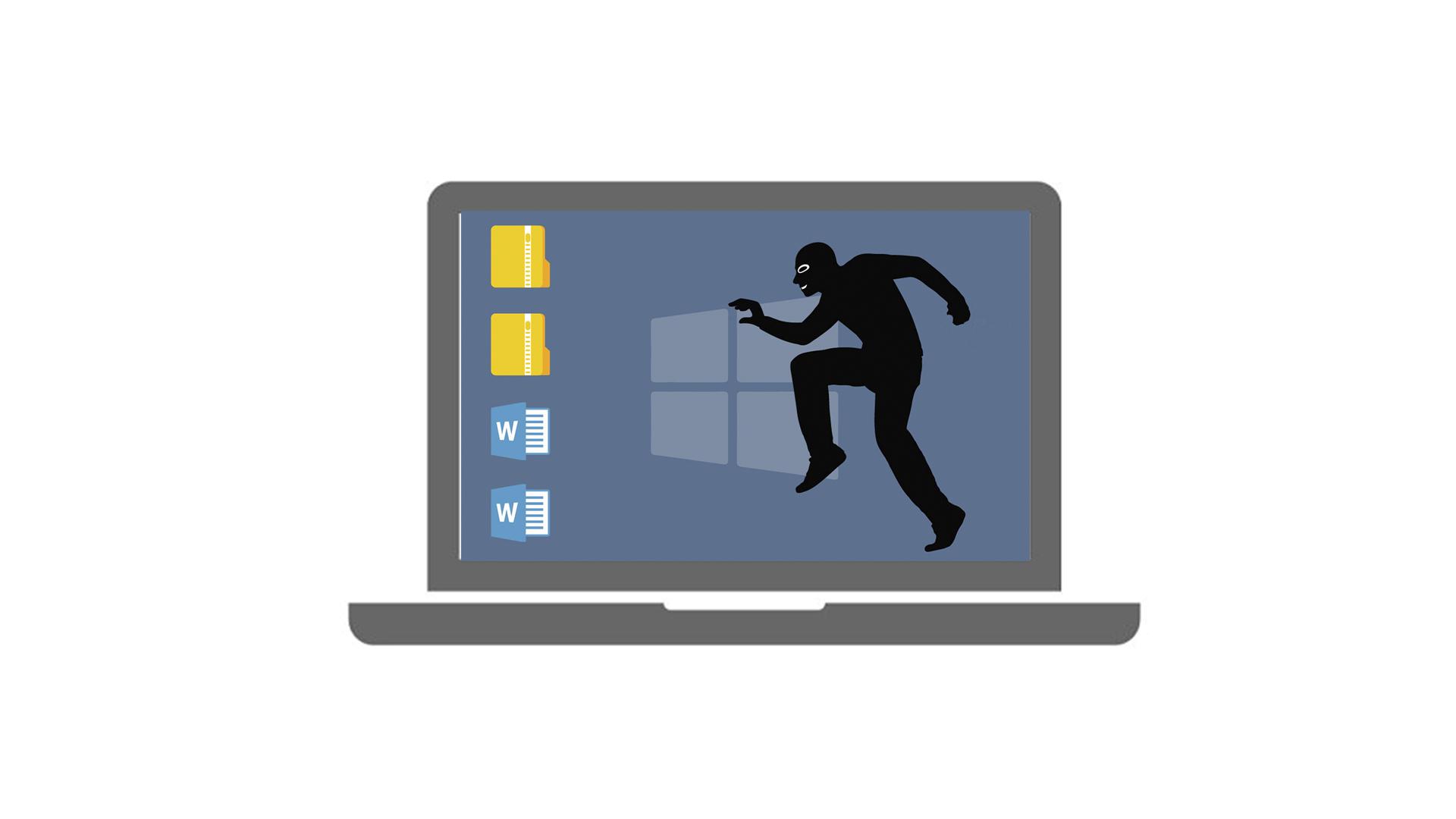 20Tracking cookies that monitor your web browsing are one such example.The icon appears on the laptopText animation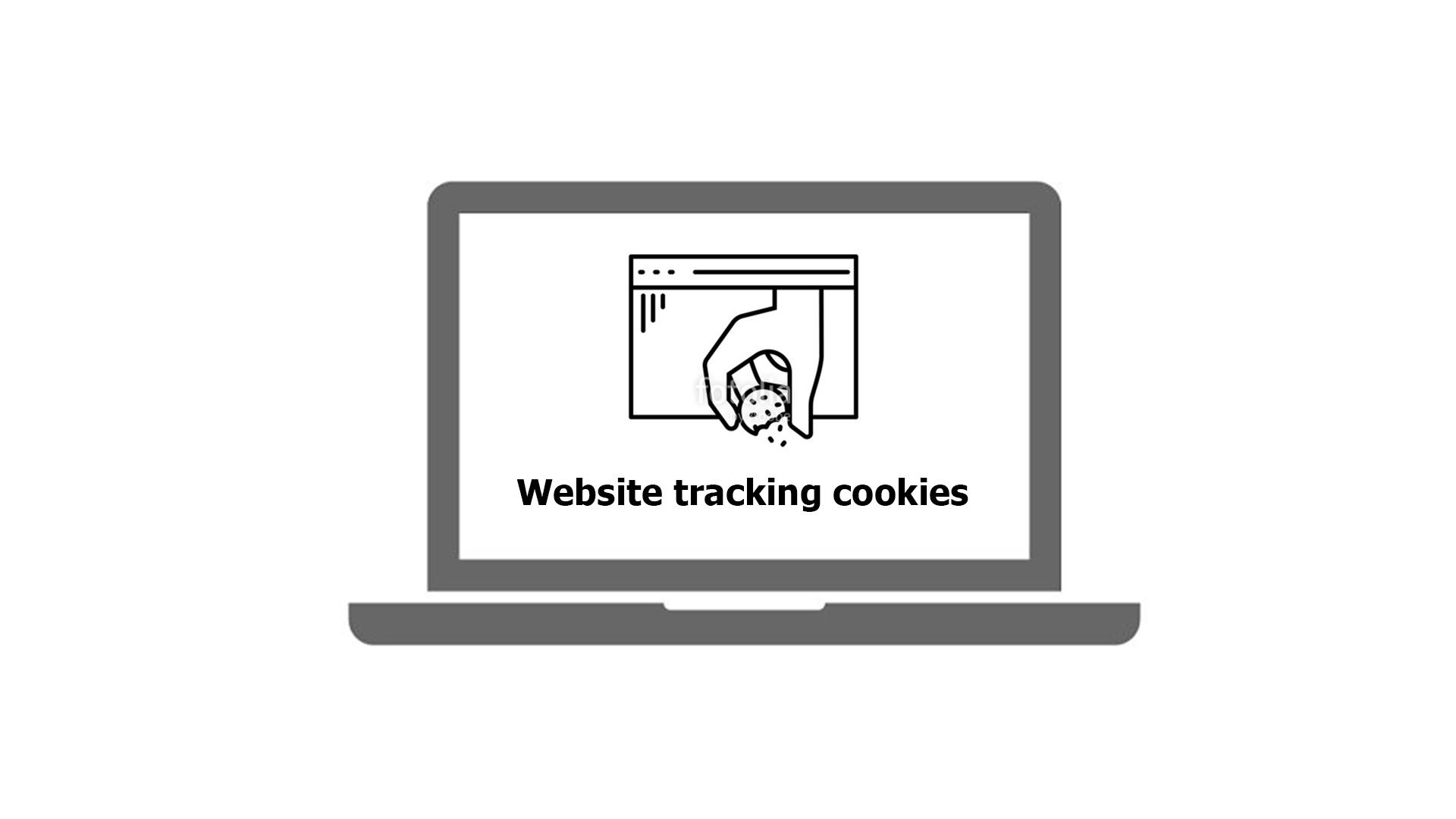 21In any case, spyware usually enters a system by covert means, like clicking a button on a pop-up window or installing a larger software package.Some generic website is shownThen the hacker from the previous scene appears half way in on the screen and adds the “Click here” text/a pop-up windowThe window is being clickedIcon for installation pops up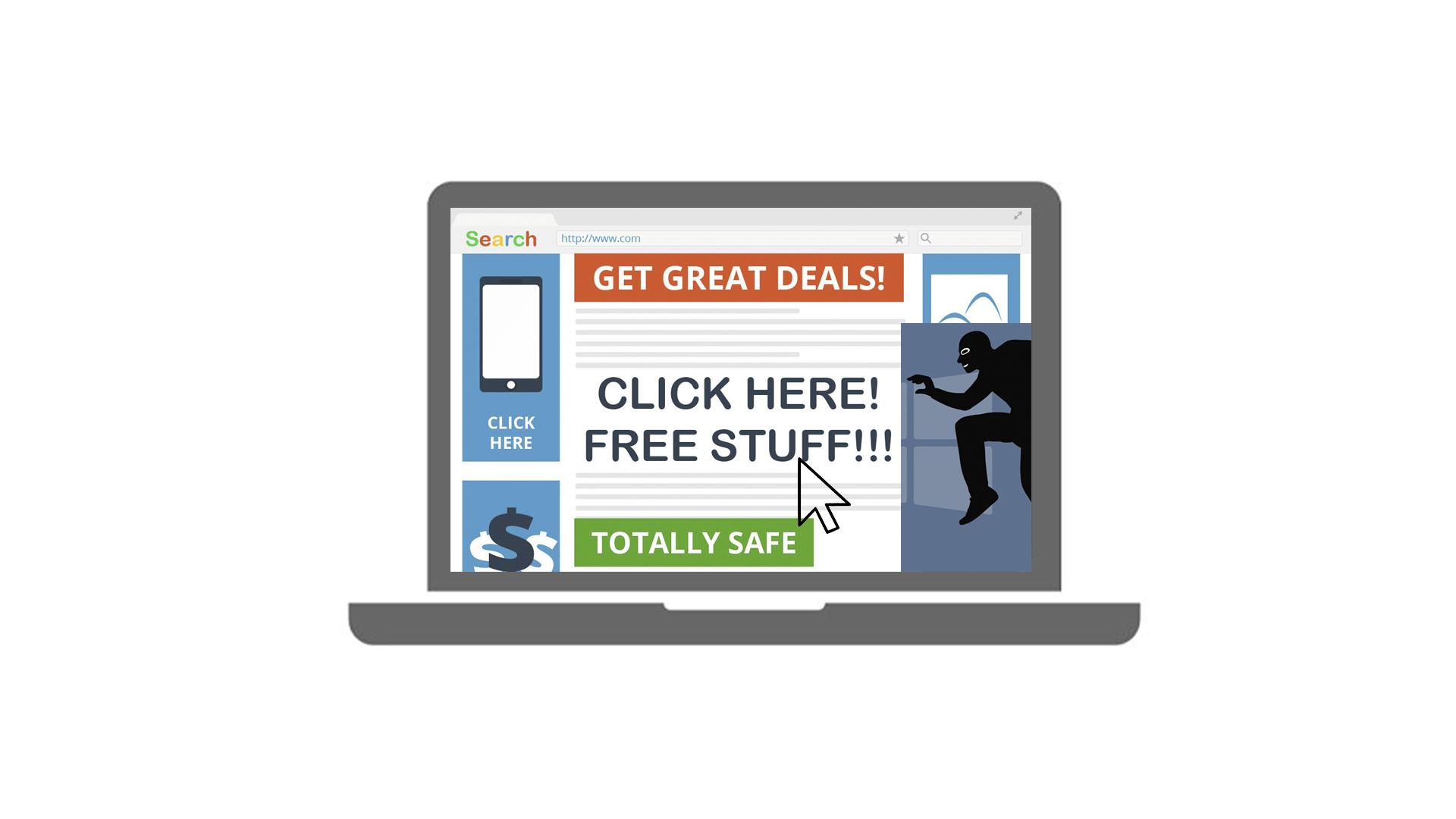 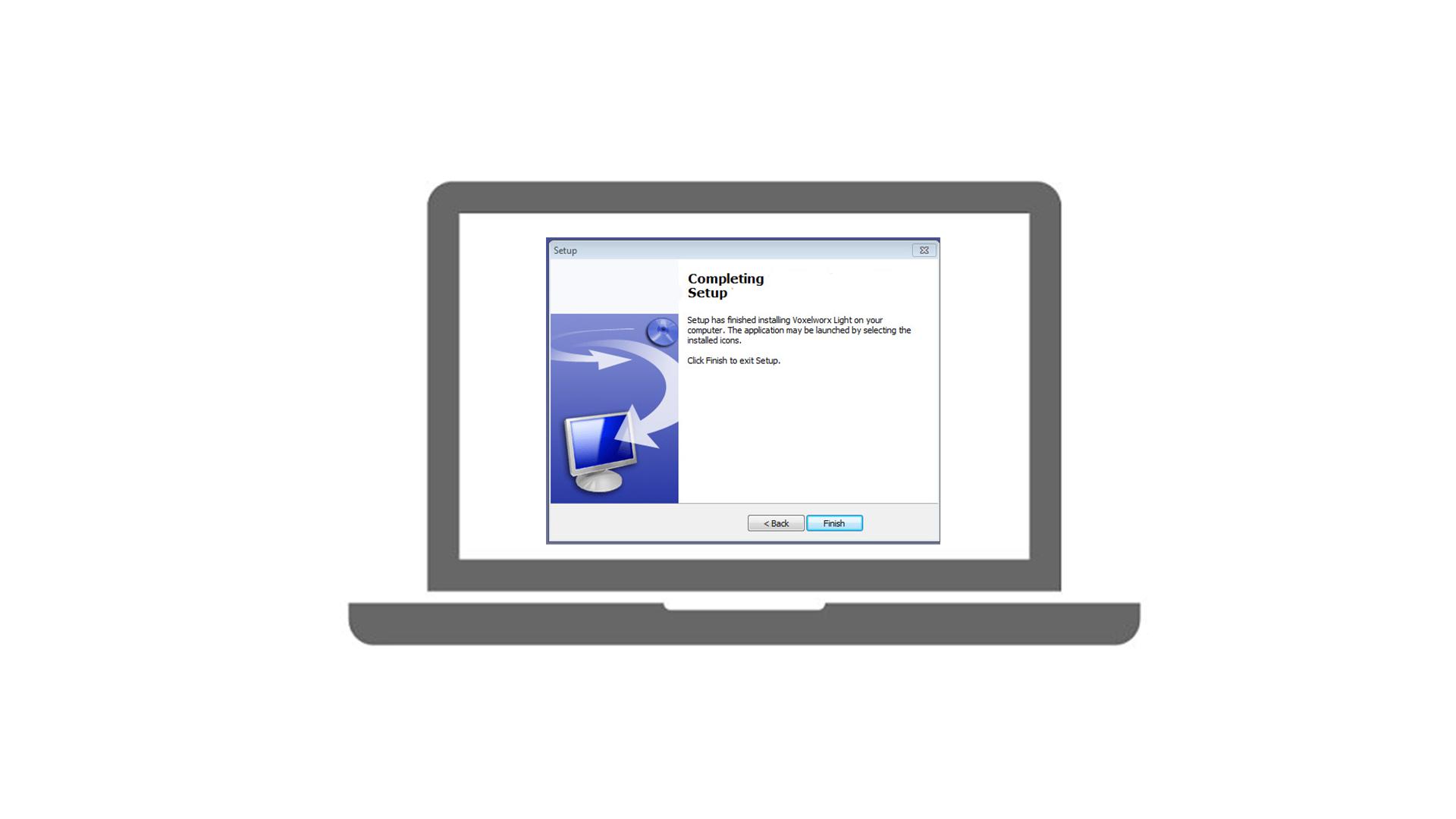 22NO VOText animationIcon pops up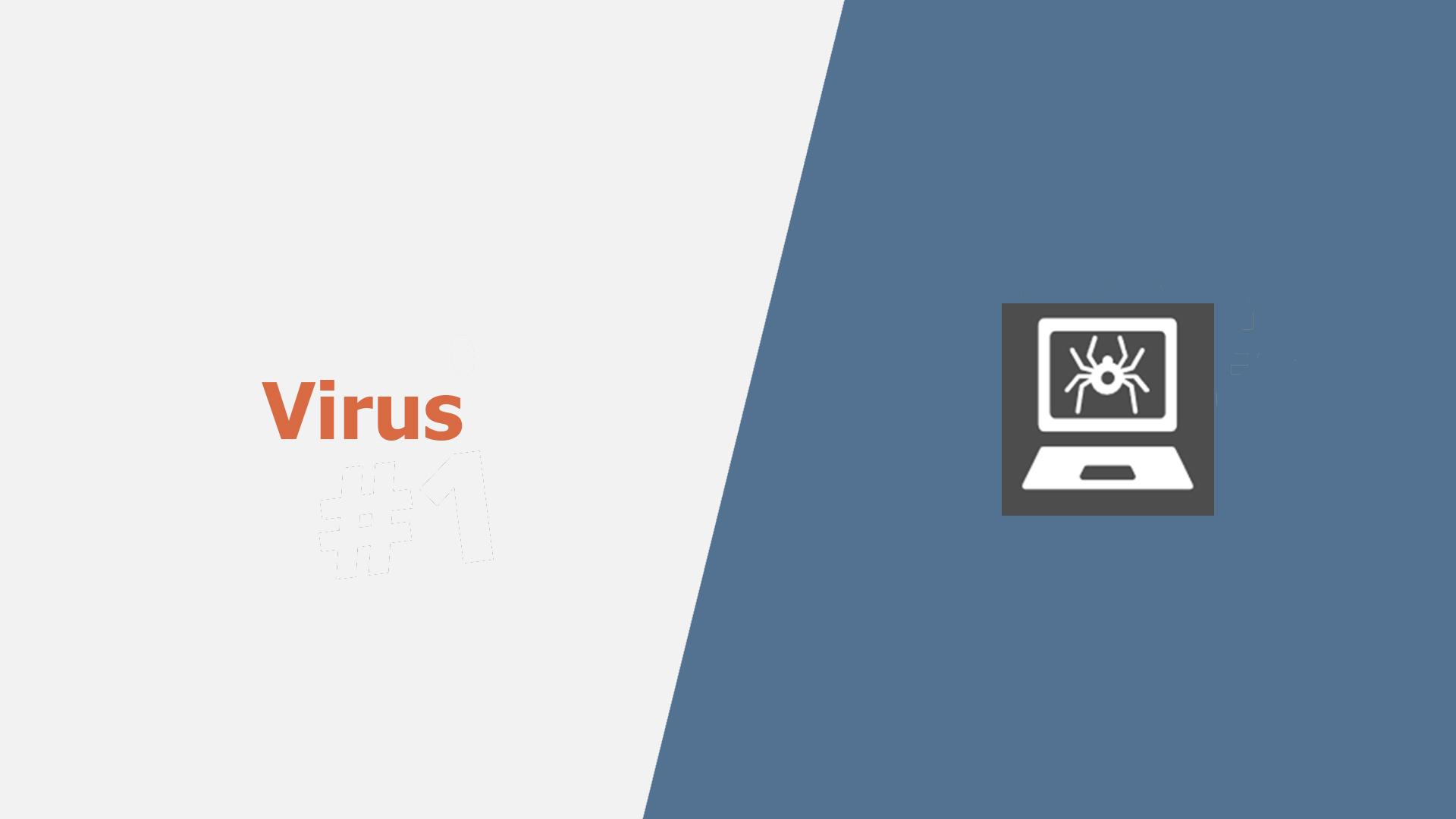 23Most users have heard of computer viruses. But do you know what a virus is?Text remains from the previous scene but moves to the rightA user appearsA question mark pops up near the text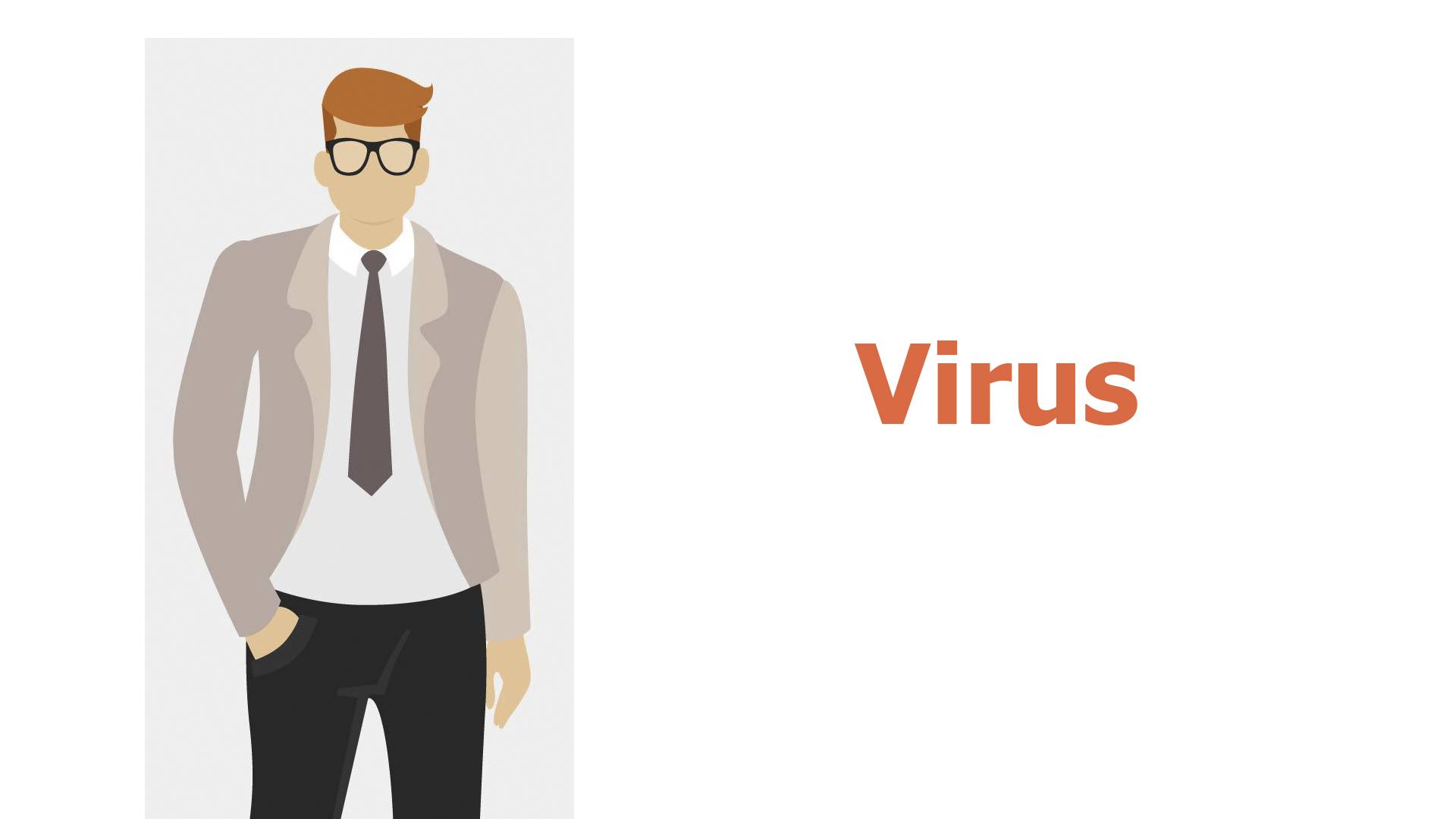 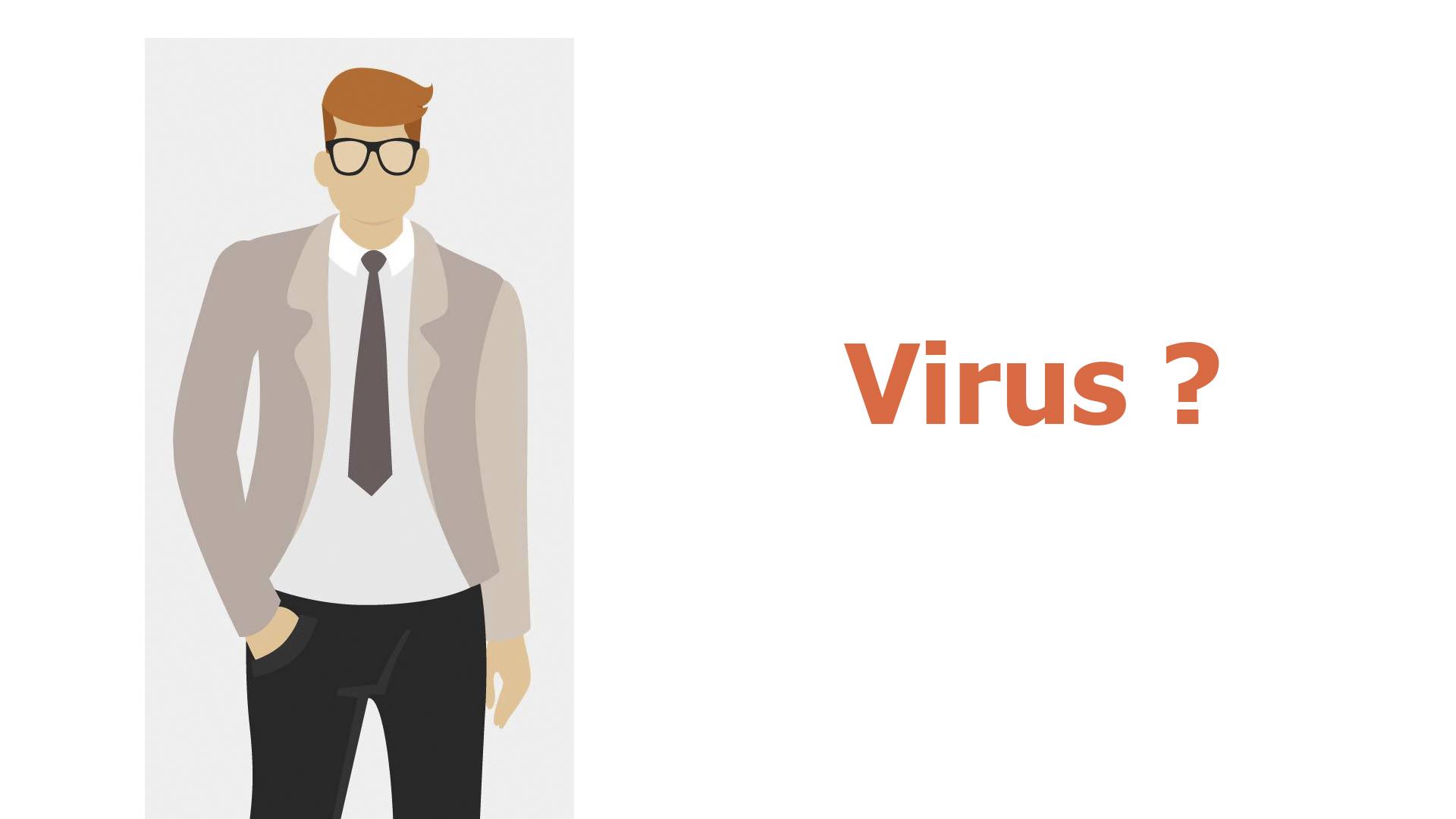 24This is a type of malware which infects other files and needs human interaction in order to run and spread to other programs or systems. “Virus” gets into the rows of data on the PC screenA hacker appearsShowing the screen with iconsAt first one of the icons gets maybe a stamp “Virus”, and then their number grows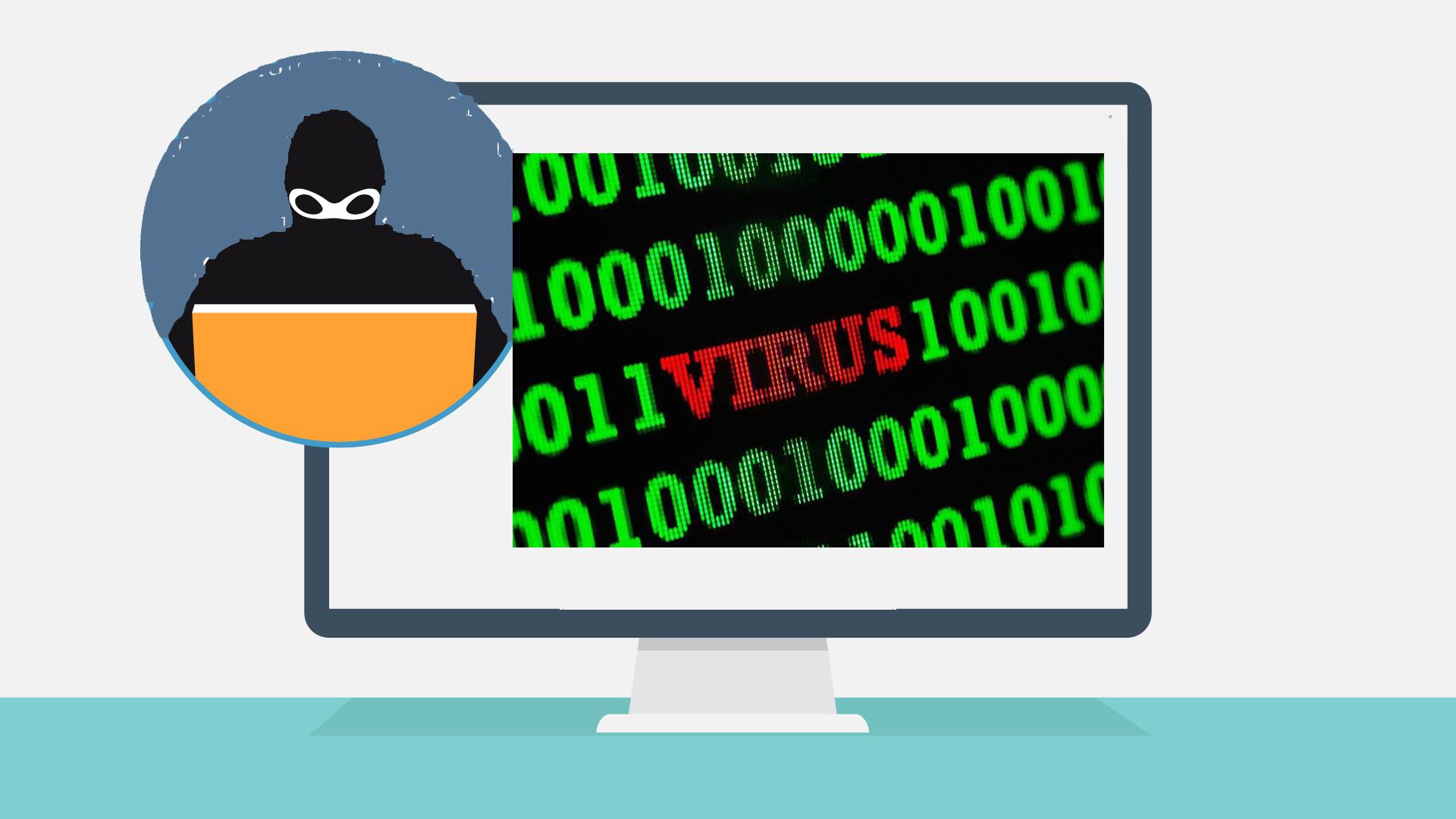 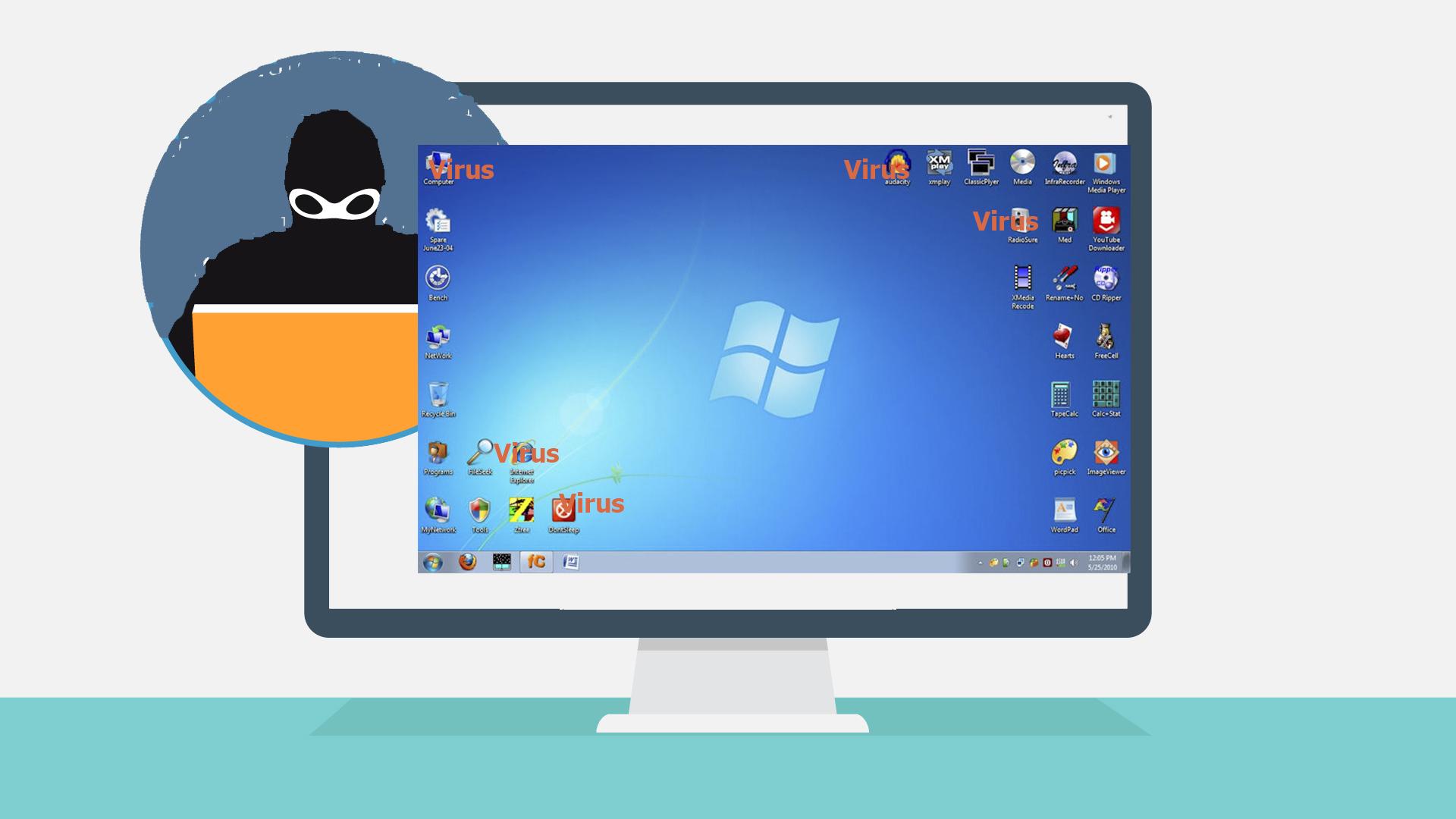 25Because of this dependence, we rarely see pure computer viruses today.Icon of a virus pops upTypography animationZoom in on the iconThe virus “eats” a file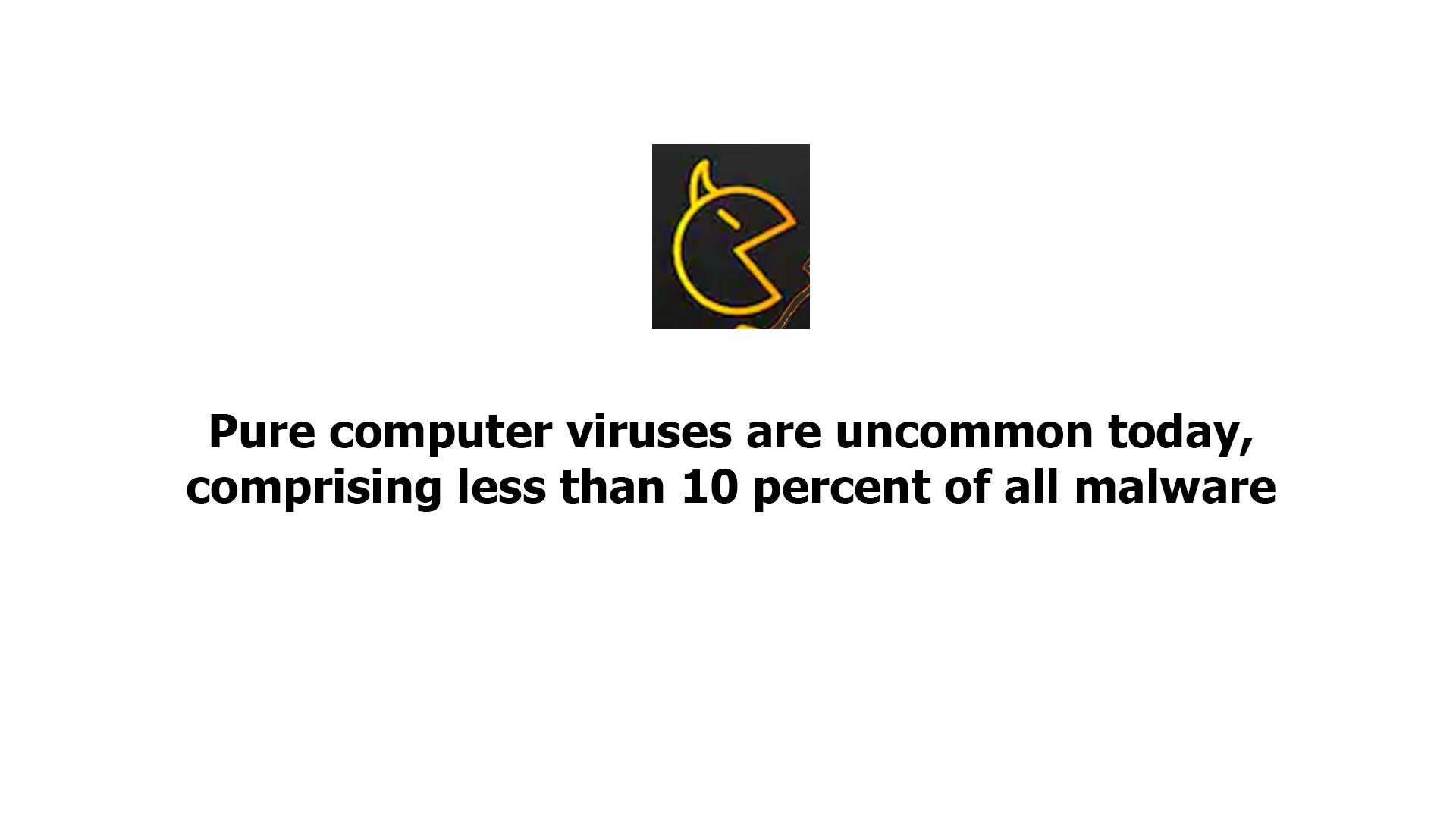 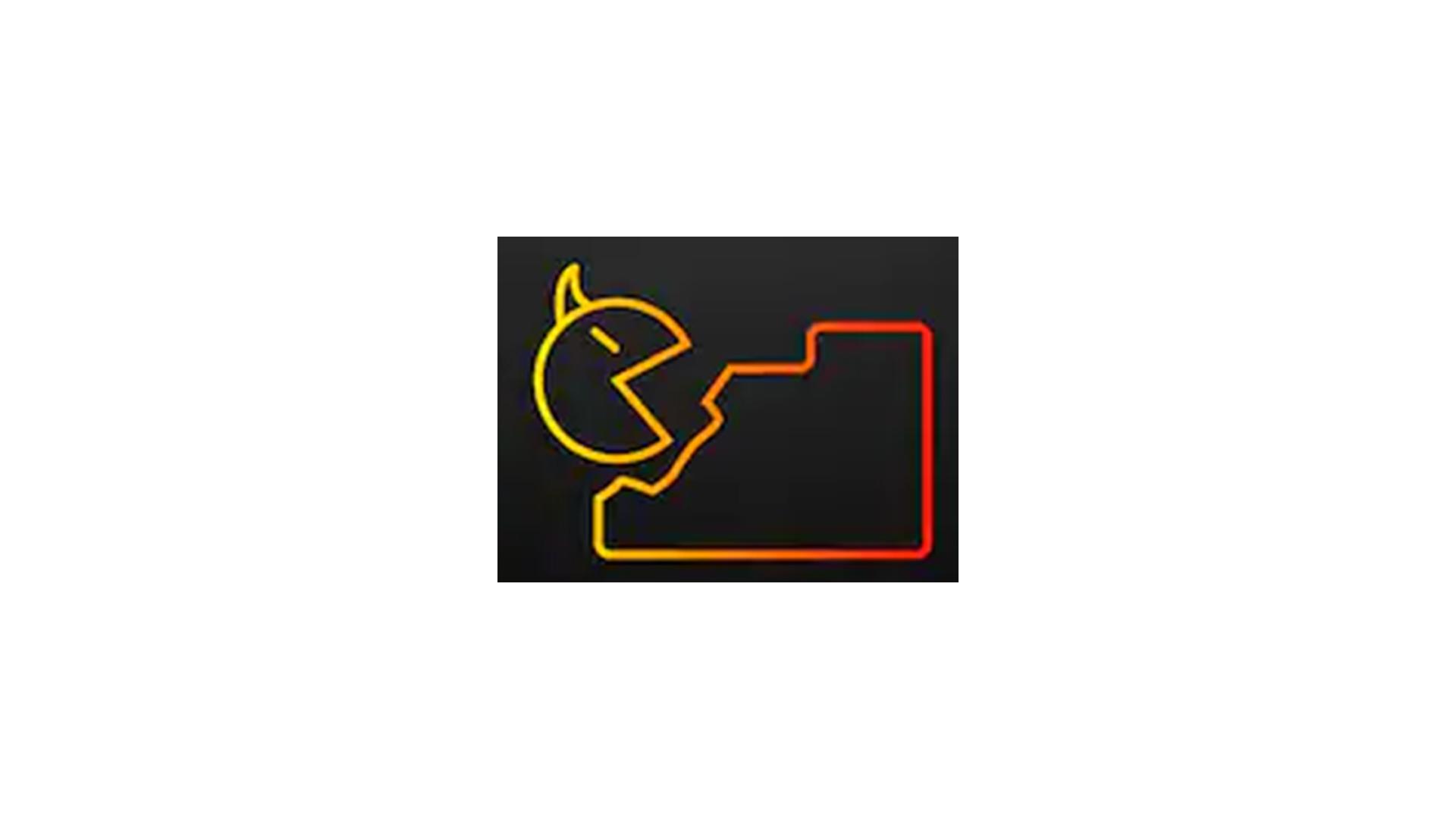 26NO VOText animationIcon pops up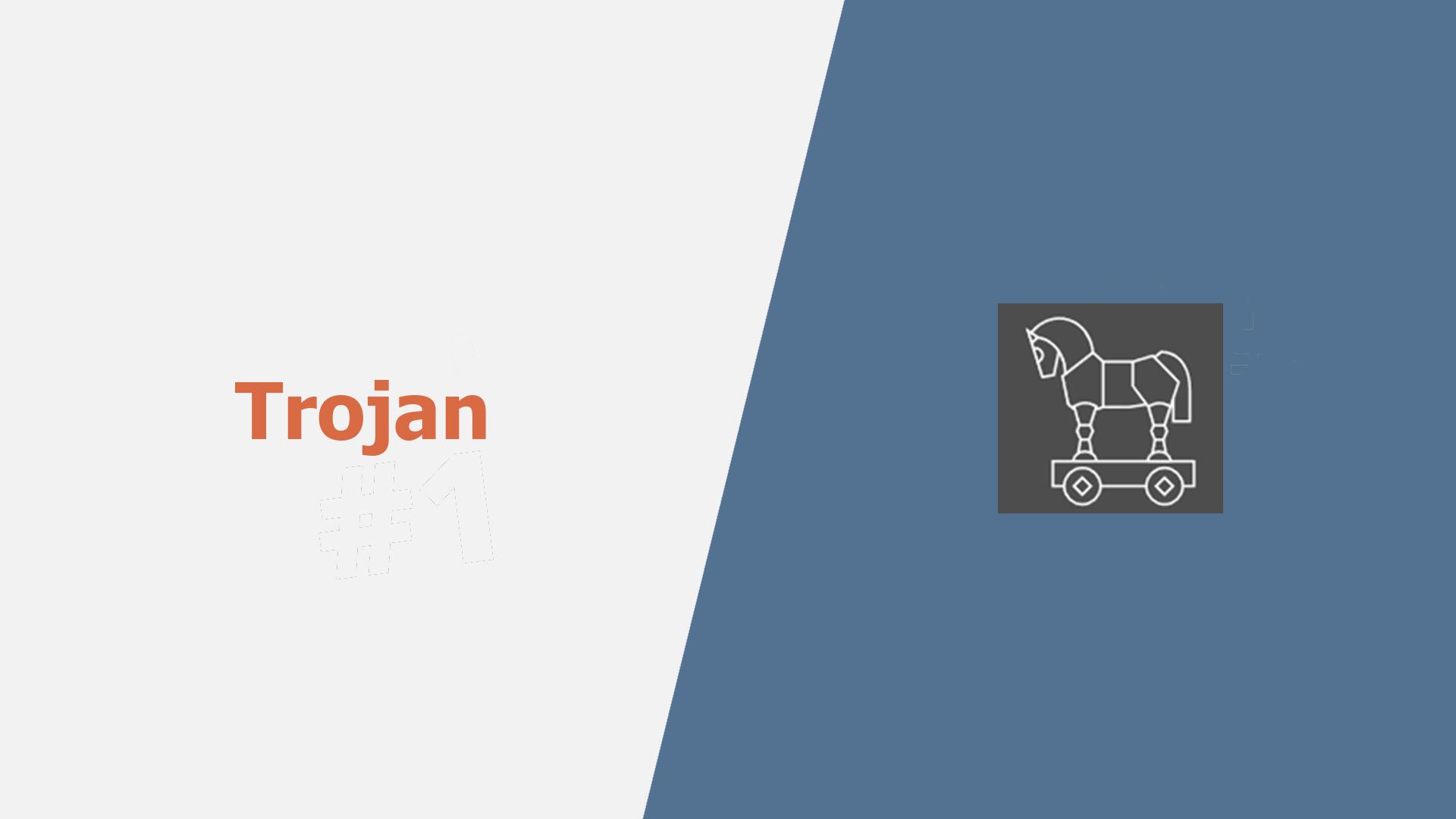 27Another well-known type of malware are trojans, which pretend to be legitimate programs, but once installed ...A user is downloading a “legitimate” programThen executes the file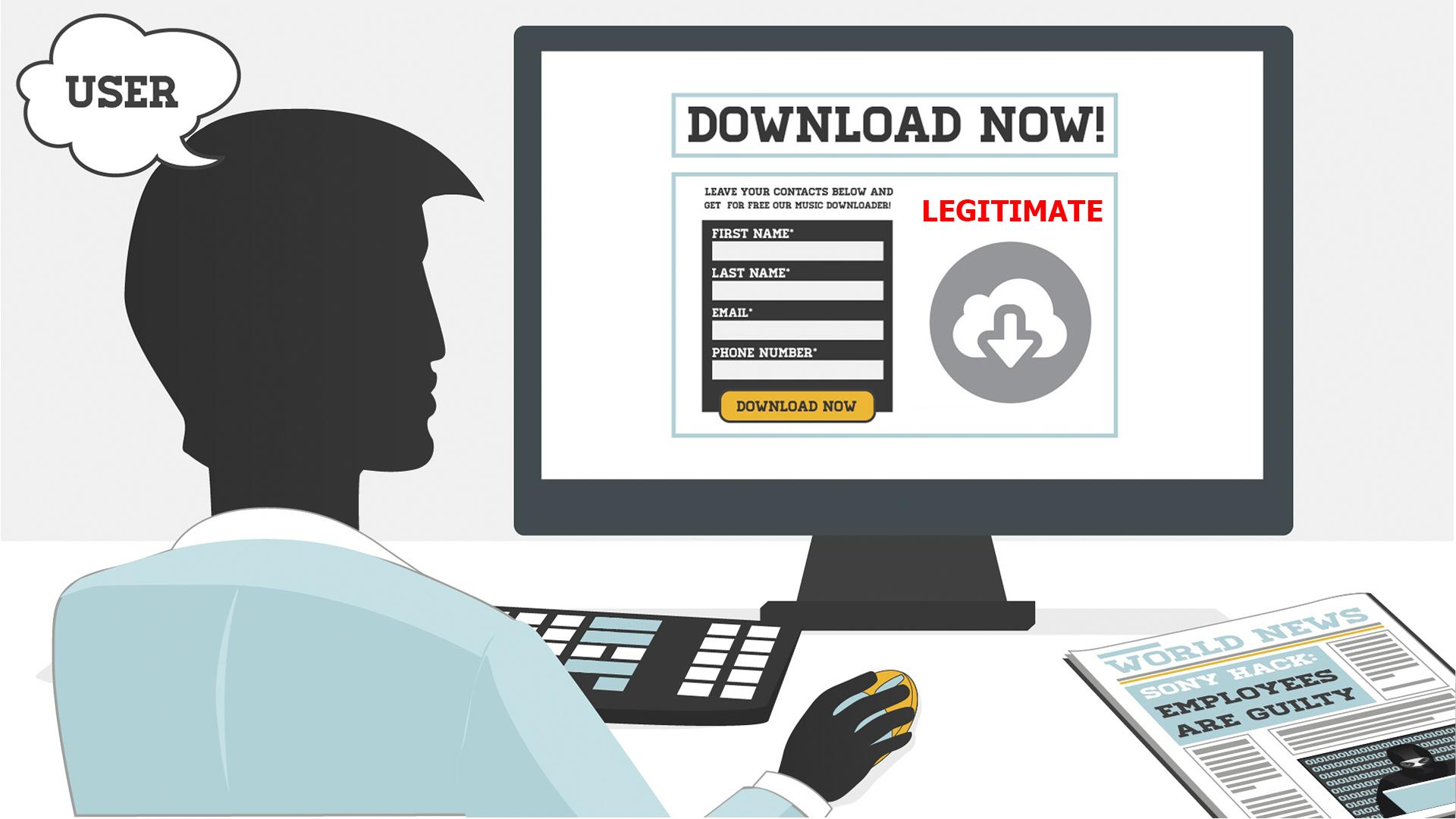 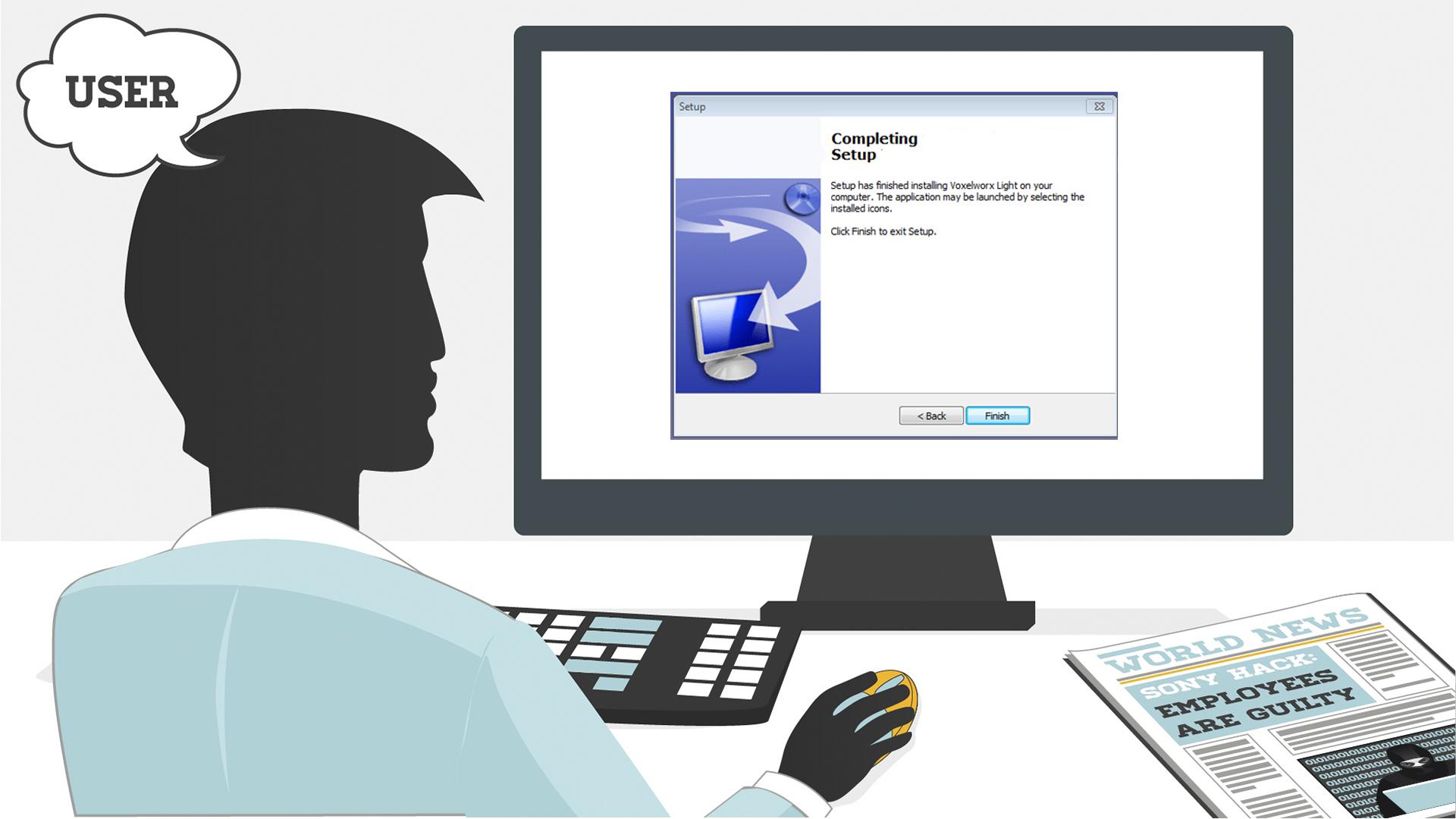 28… can destroy your hard drive, steal your data, install other malware, or otherwise harm your system.Continuation of the previous sceneOnce executed, a Trojan icon slides out of it and spiders scatter around on the PC screenAlerts from an antivirus/anti-malware software pop up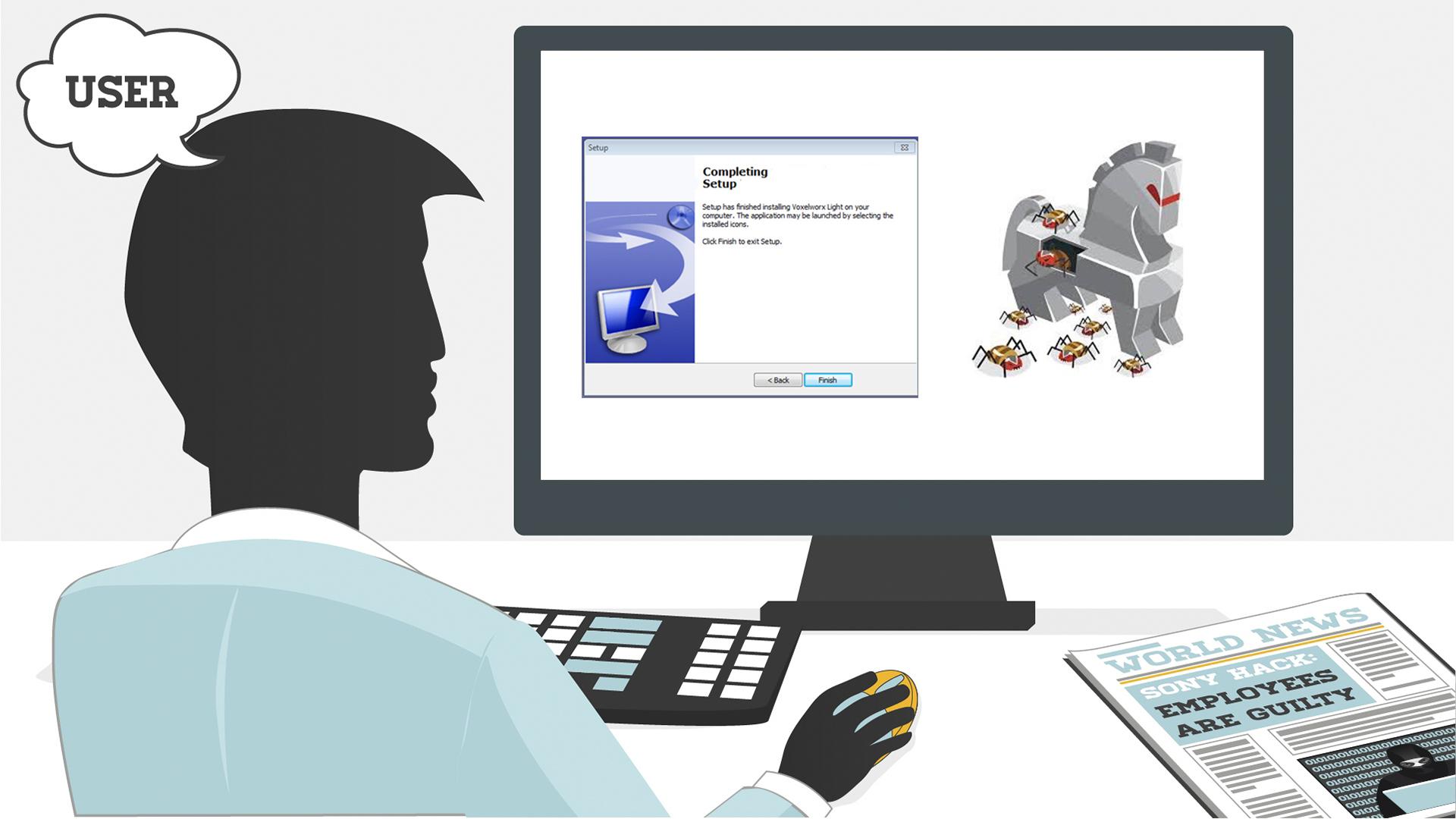 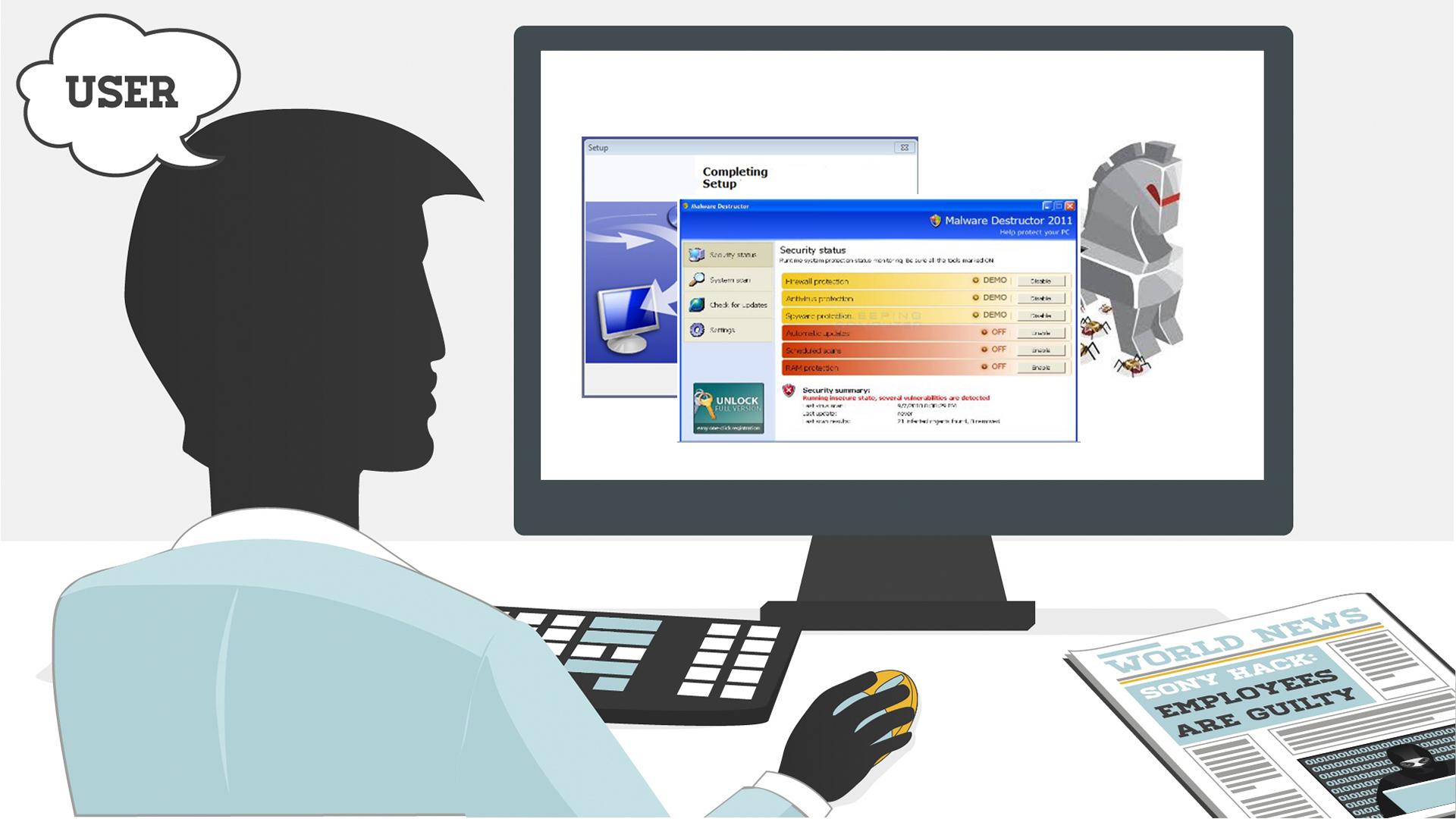 29Thankfully, there are ways to protect yourself from all these forms of malware.Text animation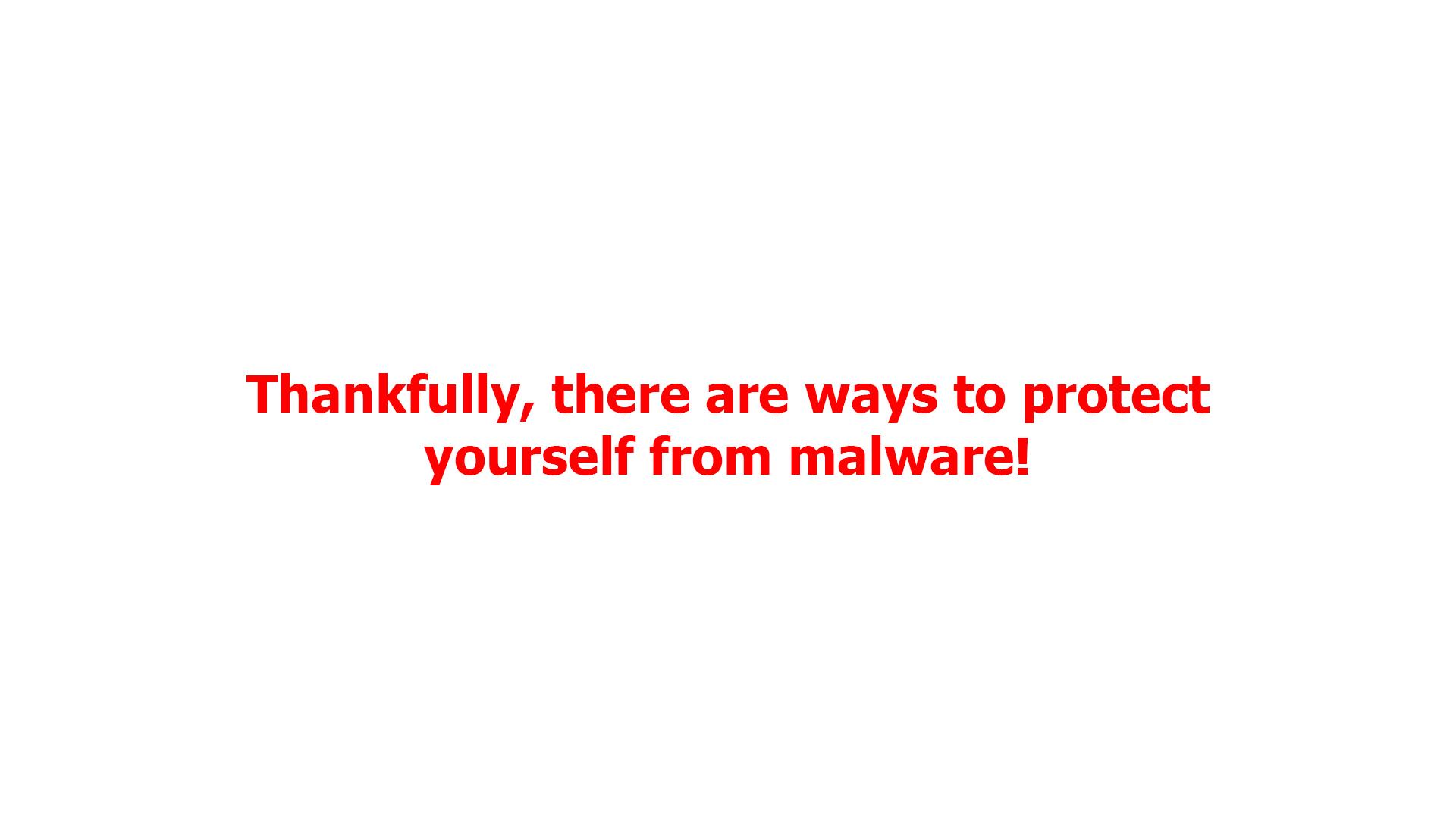 30First, keep your software up-to-date. Never ignore system updates and upgrades, and always make sure you have the latest versions of your antivirus and anti-malware software, browsers, firewall, and spam filters.Computer screen receives notification The button ‘accept’ is clicked Zoom out and we see a worker at the computer while it is being updated 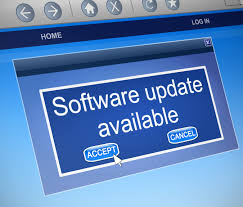 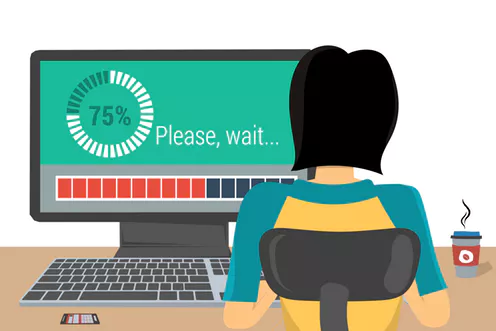 31Regularly check for available security updates on your mobile devices as well.Mobile phone appears with notification of updates 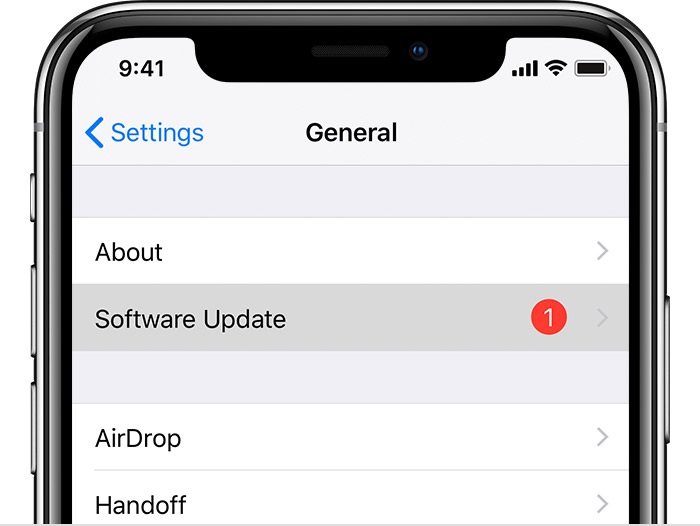 32Data encryption is a method tool that can protect you from a potential breach as hackers will have a hard time understanding any encrypted information.Computer appear with different data files connected via cloud Every file get the icon 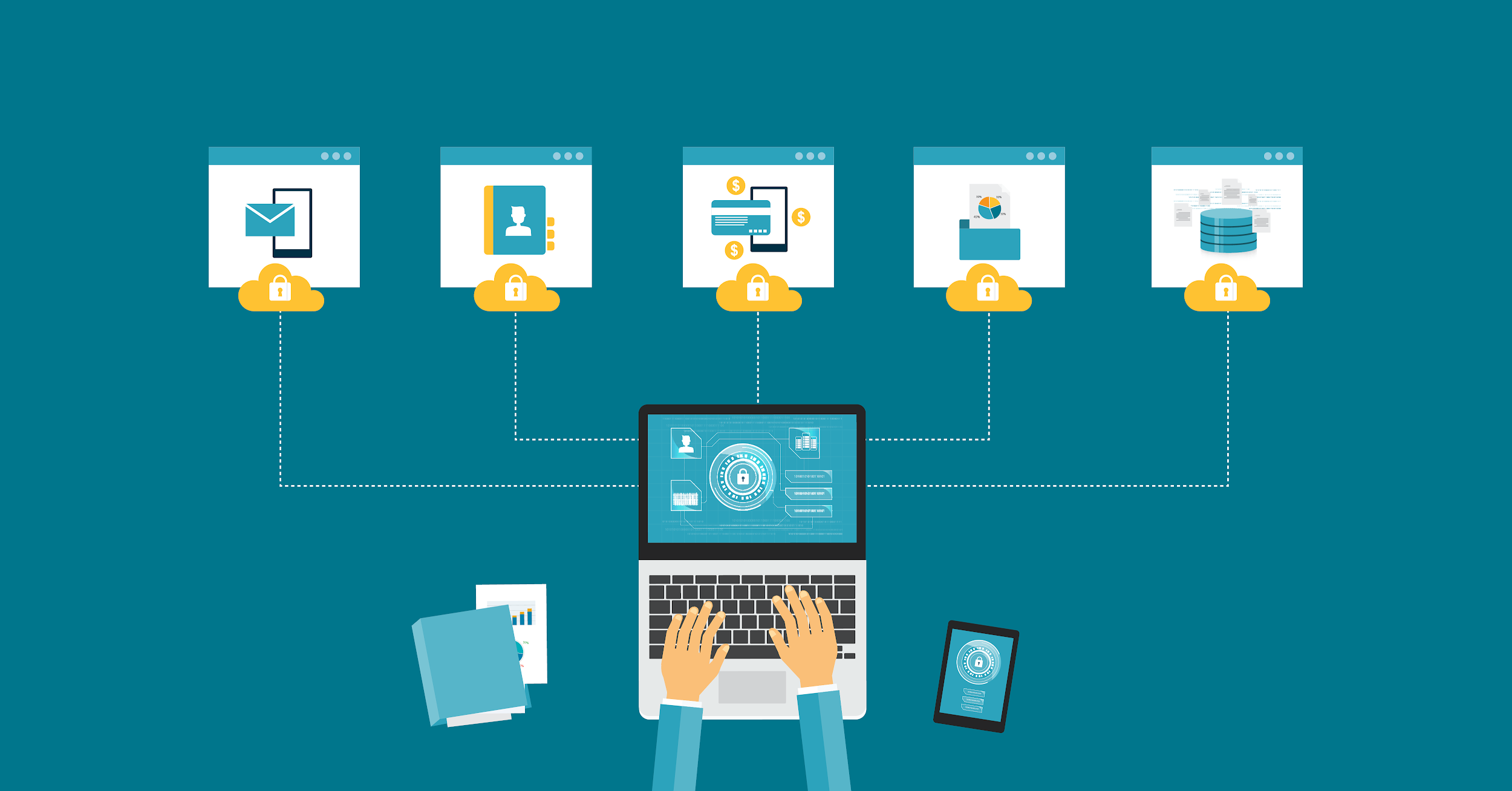 33Daily data backup is highly recommended, a hardware carrier usually being better protected than its cloud alternative. In case of a ransomware attack, you will be able to access your files without paying a cent.Continuation of the previous sceneThe next banner is being selectedText animation according to the VOThe banner returns to its place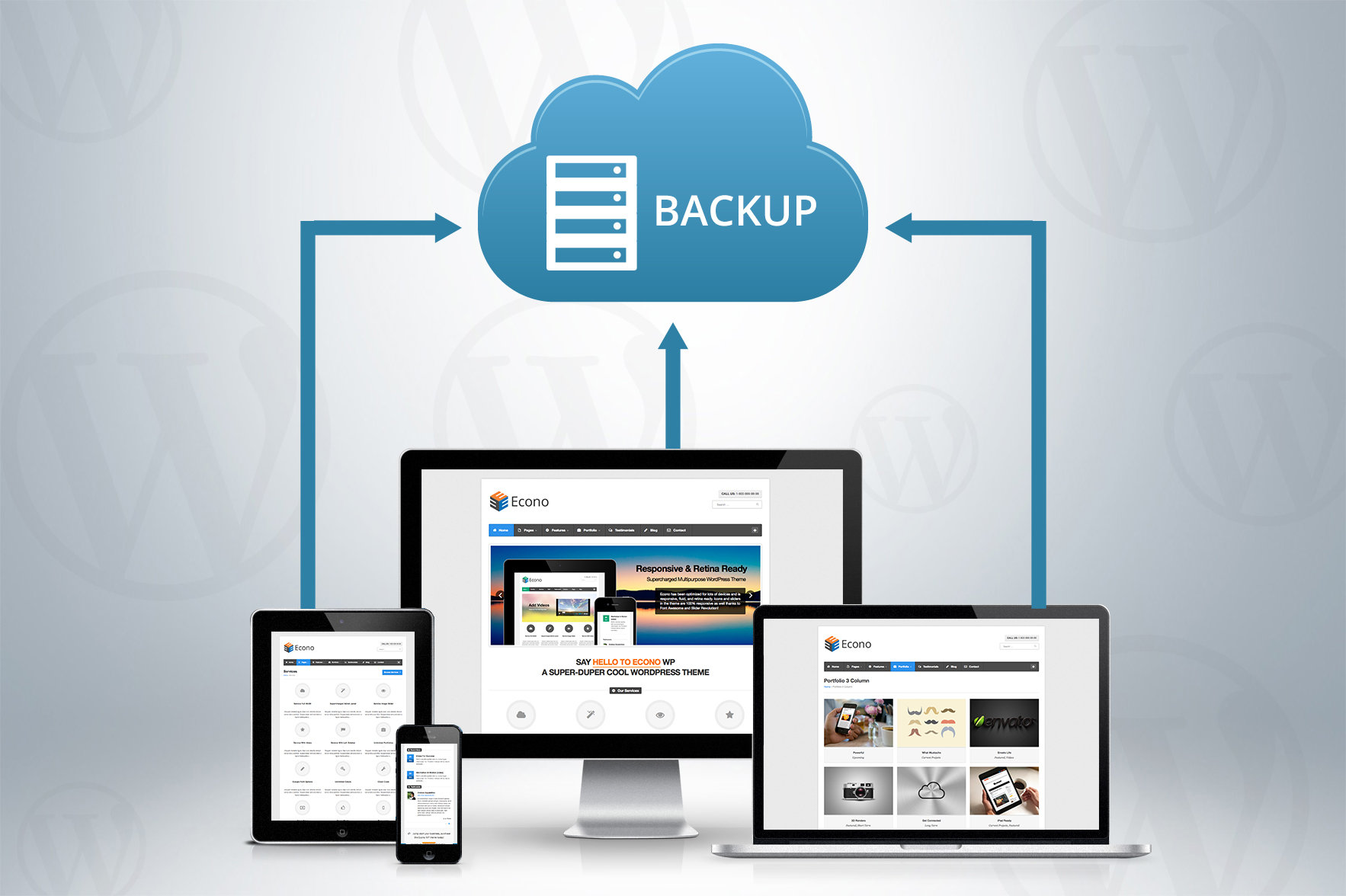 34Whenever you think of installing new apps, do it from trusted sources like the Google Play Store and the Apple App Store. Continuation of the previous sceneThe next banner is being selectedText animation according to the VO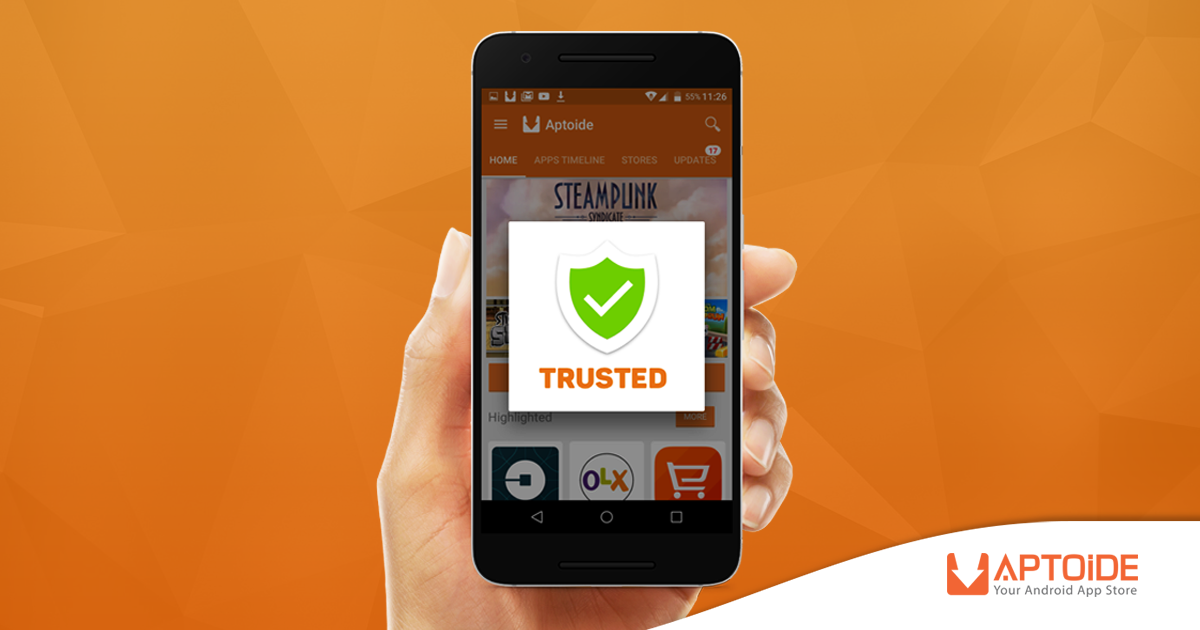 35Make sure that you download files and documents only from places that are safe. Otherwise you risk a malware infection. Screen splitsTwo scenarios appearLeft part - Secure download button appearButton clicks the downloadDownload process completesRight part - website with lots of flashing ads animateMore ads and flashing arrows appear as scene progressesLaptop on the right is crossed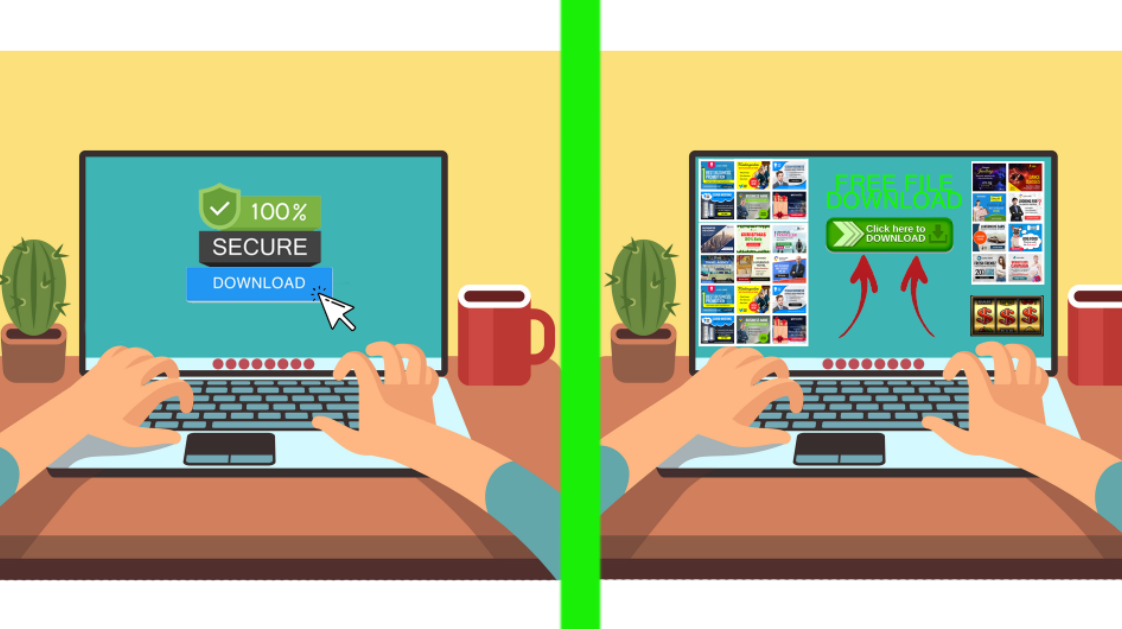 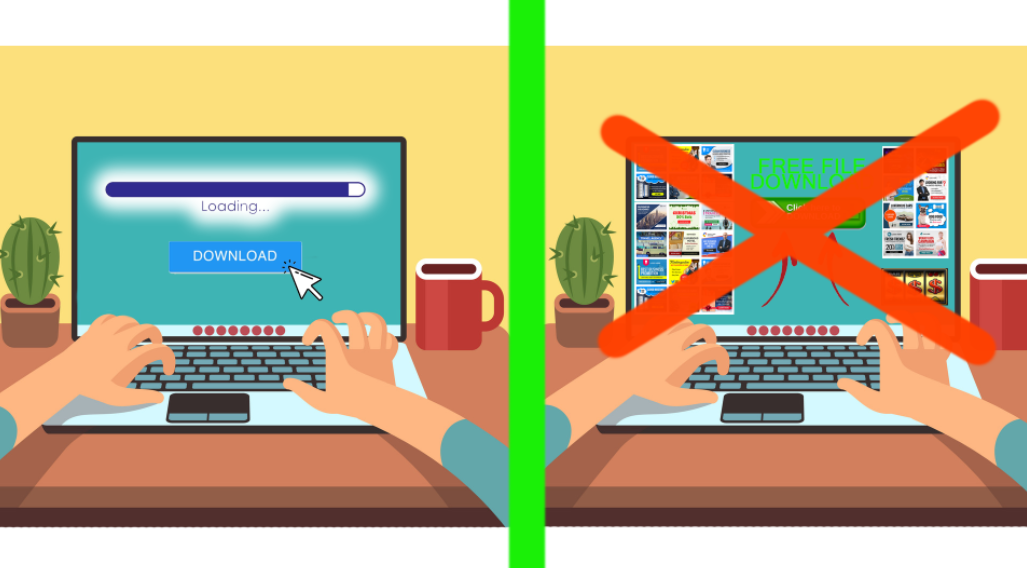 36The best way to protect yourself and your company from malware is to be aware of and implement common security measures, such as:Network icon appearsCloud of words appears in the backgroundShield appearsMalware bounces off the shield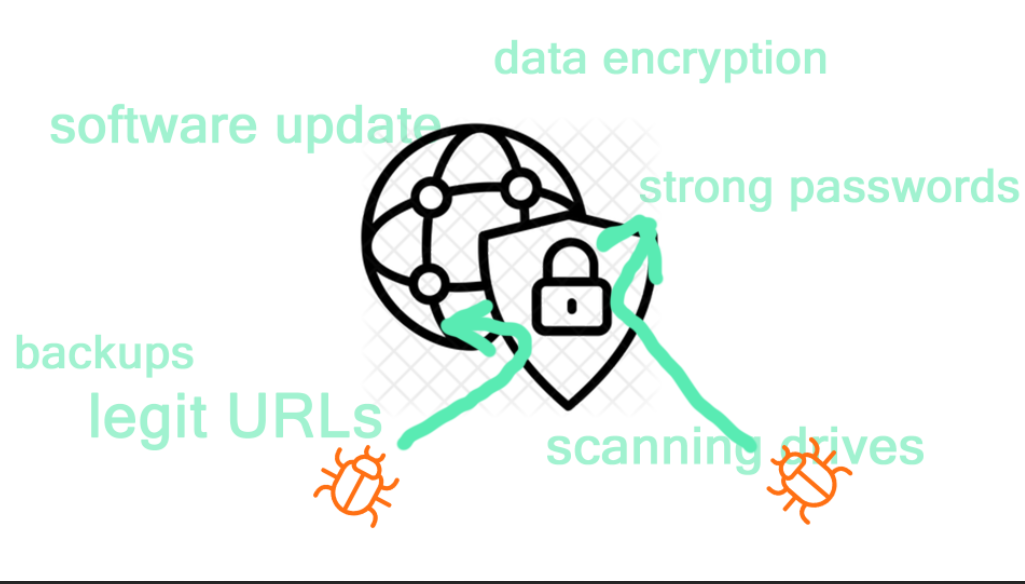 37•	Using unique and strong passwords.•	Checking the legitimacy of all URLs you are directed to.•	Never enabling Excel Mmacros unless required.•	Always scanning external drives prior to use.Computer with login page Password field appears and field shows that it is strong Browser pops up and get checked with magnifying glass Macros appears and bar with button is crossed out Devices appear and get checked 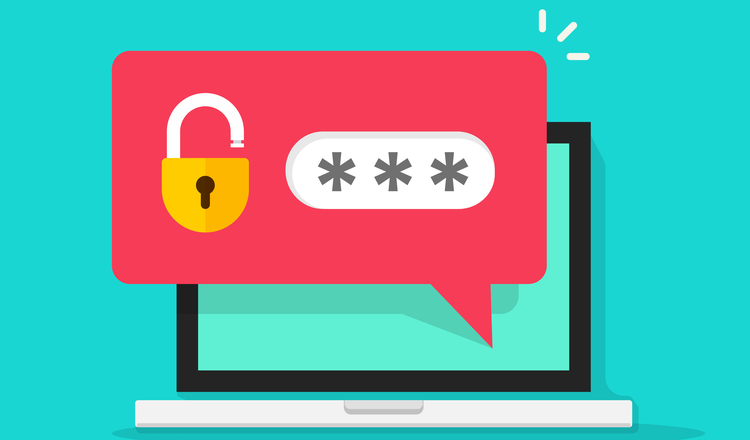 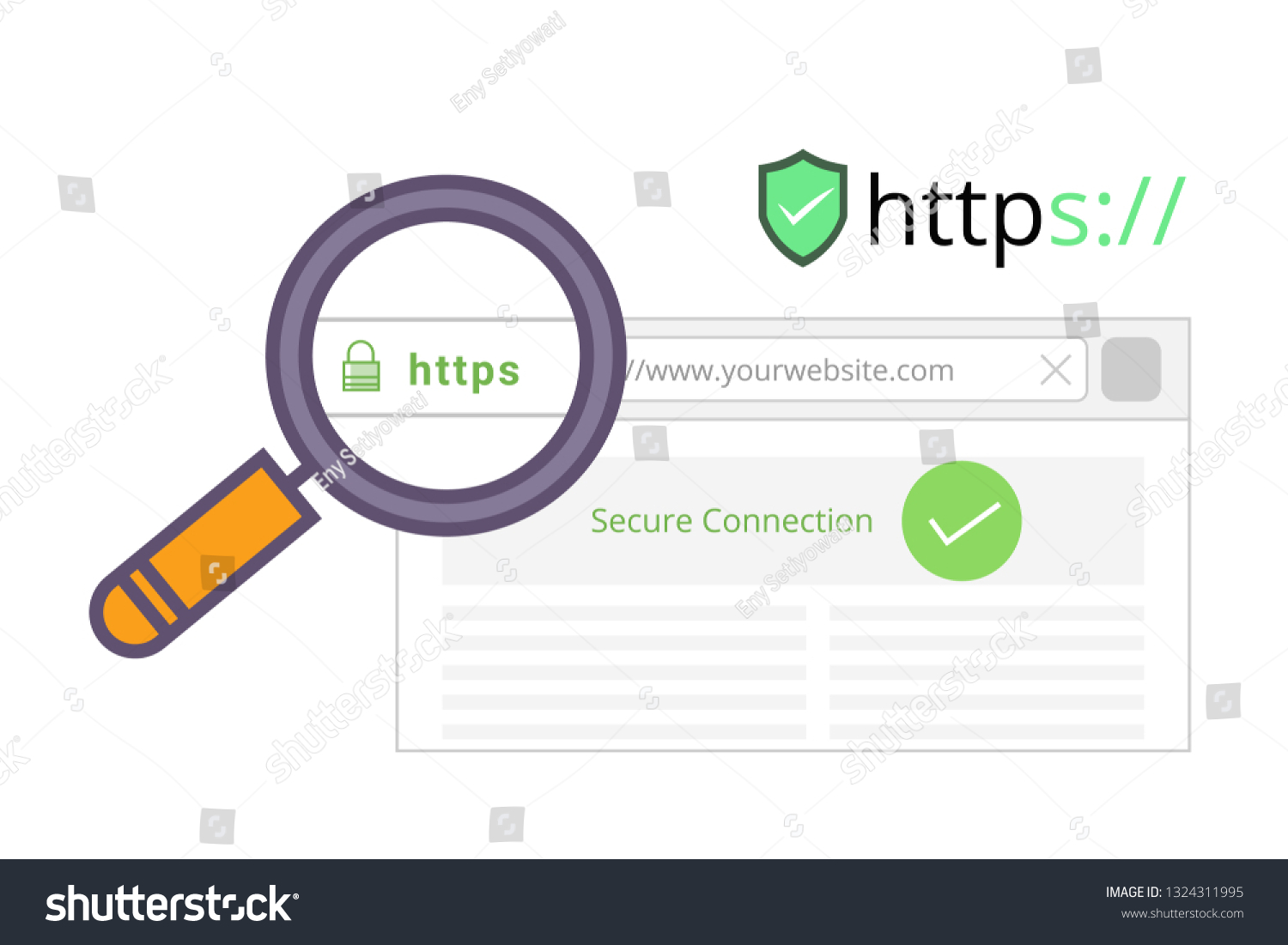 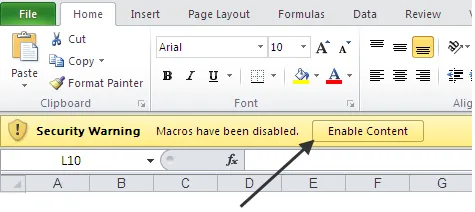 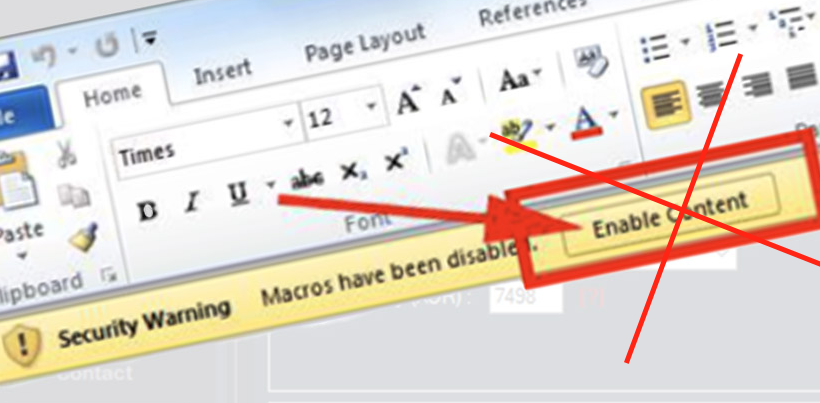 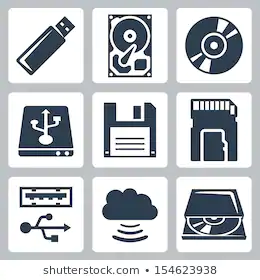 38Using your common sense can save you from most malware attacks. Continuation of the previous sceneThe next banner is being selectedText animation according to the VO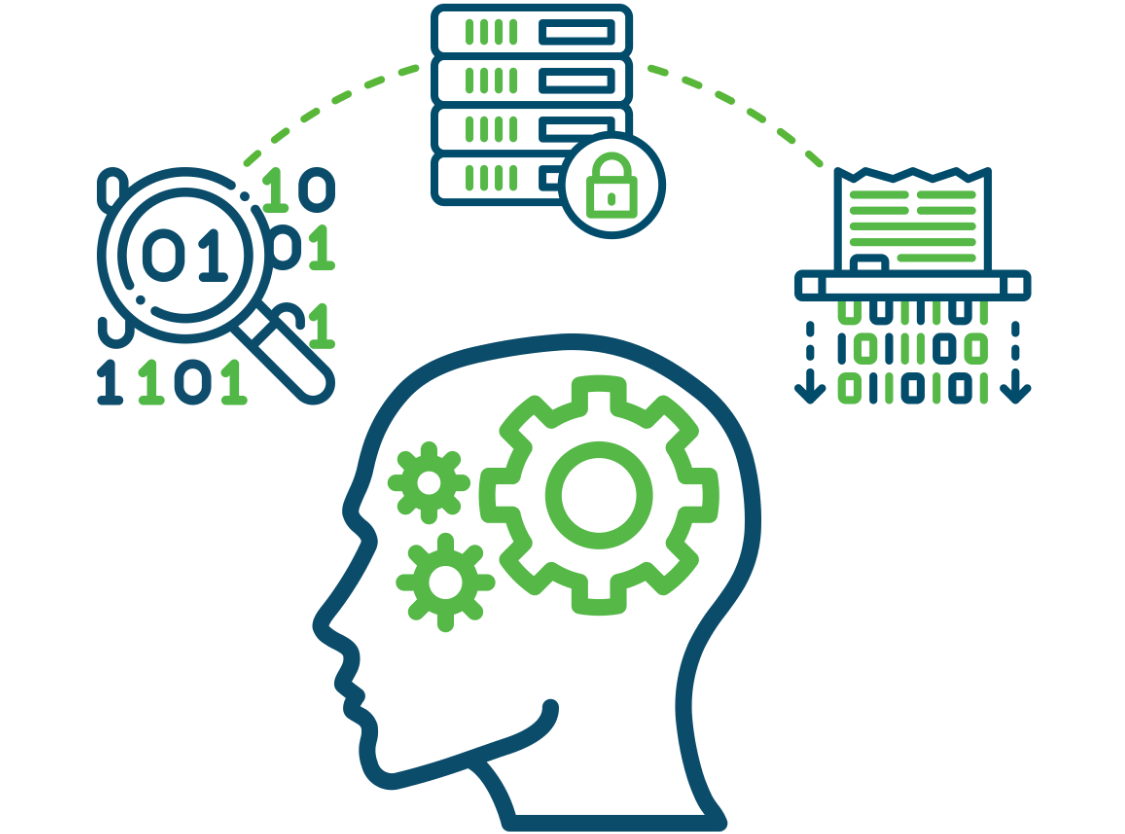 39In truth, the majority of malware is already picked up by your company’s network filters. Still, staying vigilant will not let in the bad guys no matter what new sophisticated scheme they use.A network with firewall is shownA hacker appears spreading malwareFirewall filters out some of the mails labeled “Malware”The others reach laptops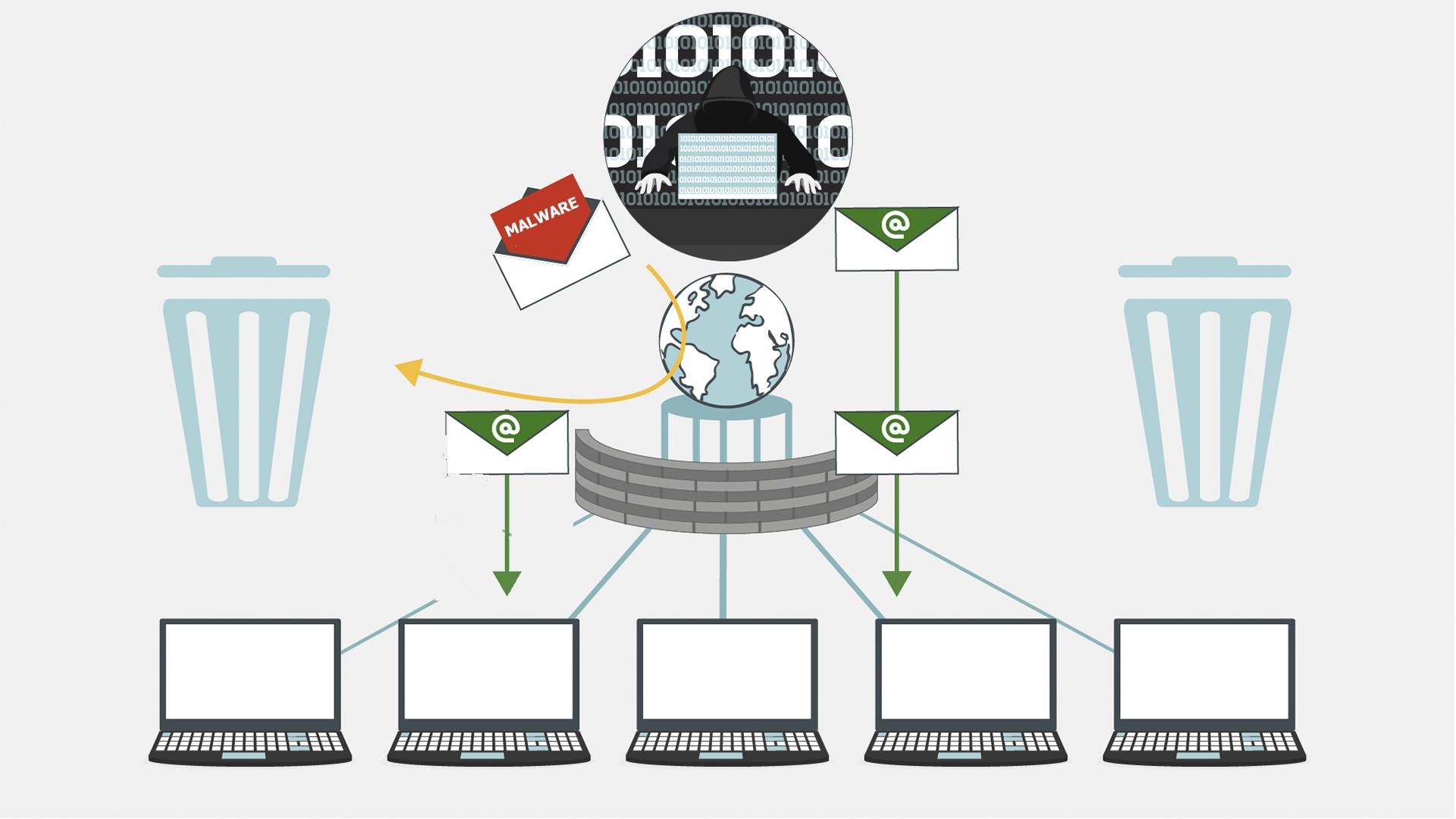 40Keep in mind that in the end, you’re the last and most important layer of defense against malware attacks!Continuation of the previous sceneSome of the emails that firewall didn’t filter out are recognized as malware by usersThese emails fly into the bins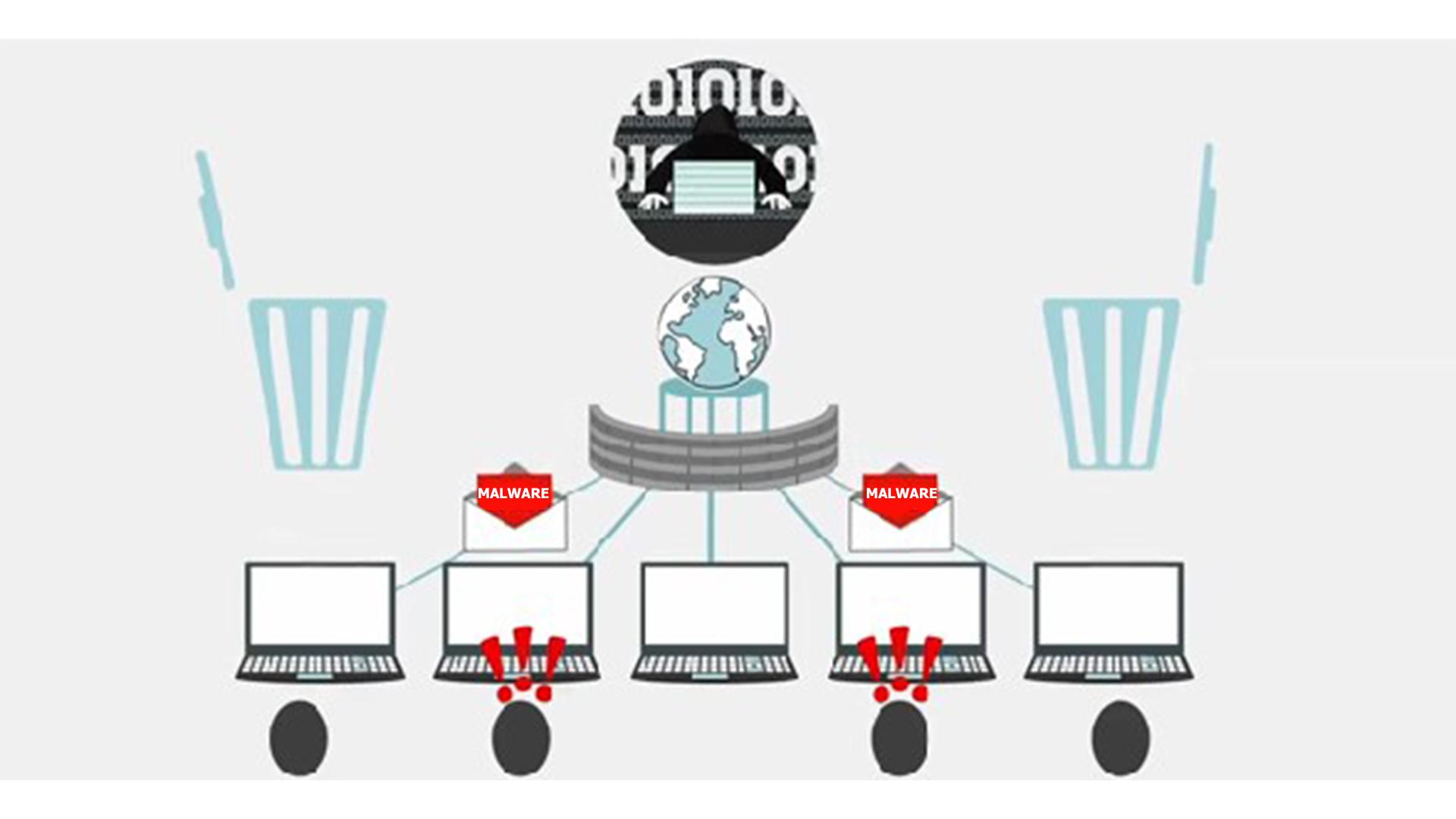 41NO VOLogo and text animation animation www.lucysecurity.com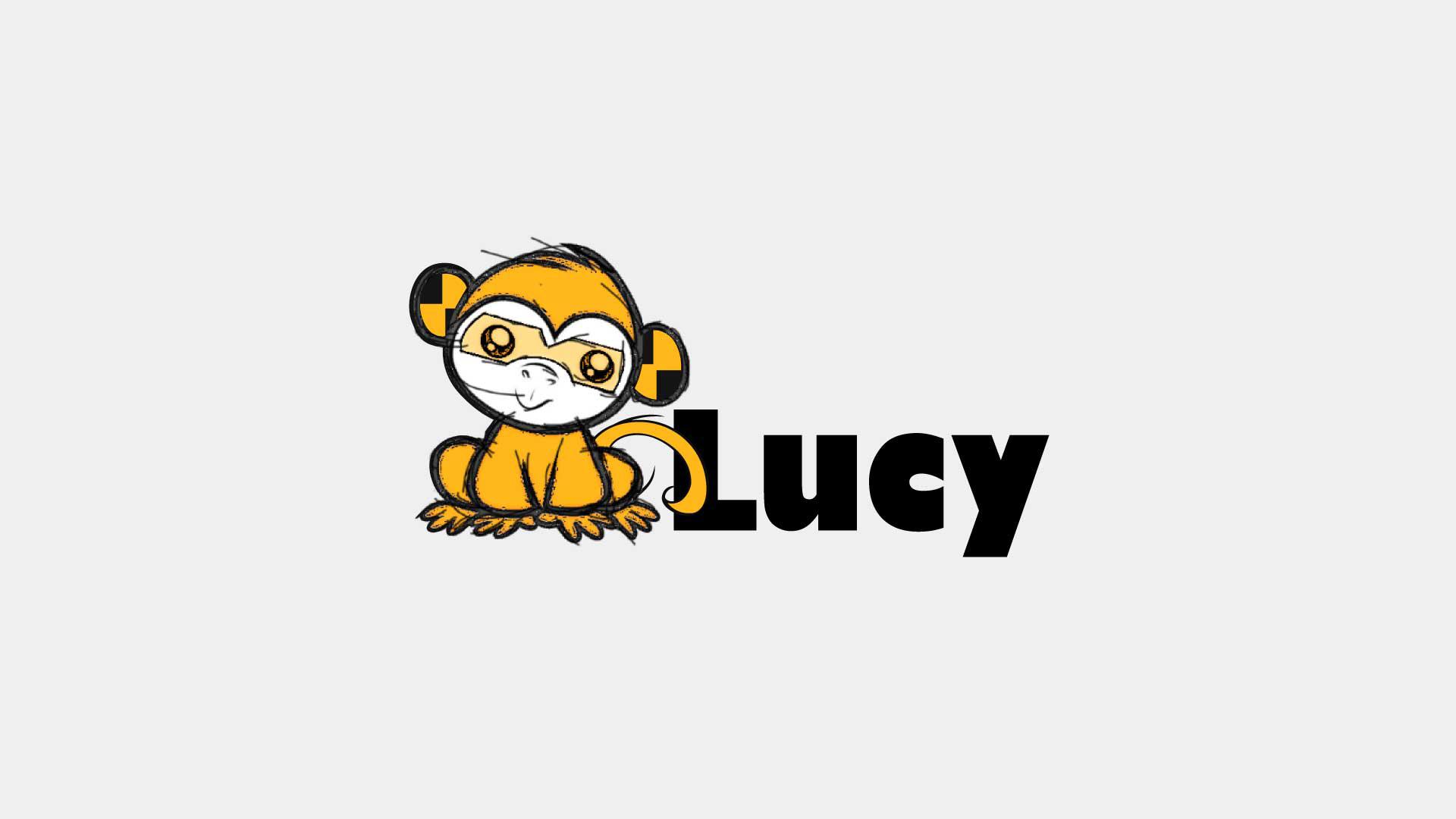 #Voice-overAction PlanStoryboard1This is LUCY’s Malware Awareness Video.Logo animationA woman sitting in front of a laptop is shown2In today’s digital world, malware is everywhere. But what is malware, exactly? Short for malicious software, hackers invented it ...A spider goes down from the top of the screen on a cobweb and does into the computer screen Death message pop up on the screen More notifications of errors appear on the screen and around 3… so they can gain access to or otherwise harm your computer system or network, or your mobile device.Computer screen appearsA lock pops up and gets unlockedThen the lock is changed by the malware iconTwo other PC screens appear to represent a networkPhone pops up4As a result, you may get blocked out of your own PC, your data may be stolen for ransom or destroyed, ...The camera zooms to one of the screens Padlock appears on the screen Text animation under the lock requesting ransomHands appear with coins Broken data icon appears on the screen  5… .. your core computer components can be kidnapped for malicious purposes, or you may get spied on.Pc in the middle Its components around itMalware icons pops up over each component Tap 6It does sound malicious, doesn’t it?But where did malware come from?Old PC appears Floppy disk appears and it got a virus History data is animated  7Back in the 1970s and 80s, malware was primitive and could only spread via physical means, ...Animation as in the example (https://www.google.com/search?q=animated+gif+old+pc+virus&source=lnms&tbm=isch&sa=X&ved=0ahUKEwi32MfsuabkAhWIbVAKHU8fCsoQ_AUIESgB&biw=1536&bih=754#imgrc=7TM9b_dWWjJ8OM:8… like floppy disks that had to be manually carried from one computer to another.a floppy disk zooms to the screen Zoom out and show it in the hand of a hackerA computer appears at the backgroundAnother person is shown and the hacker passes the floppy disk to himMore computers pop up at the background and move to the left in a single row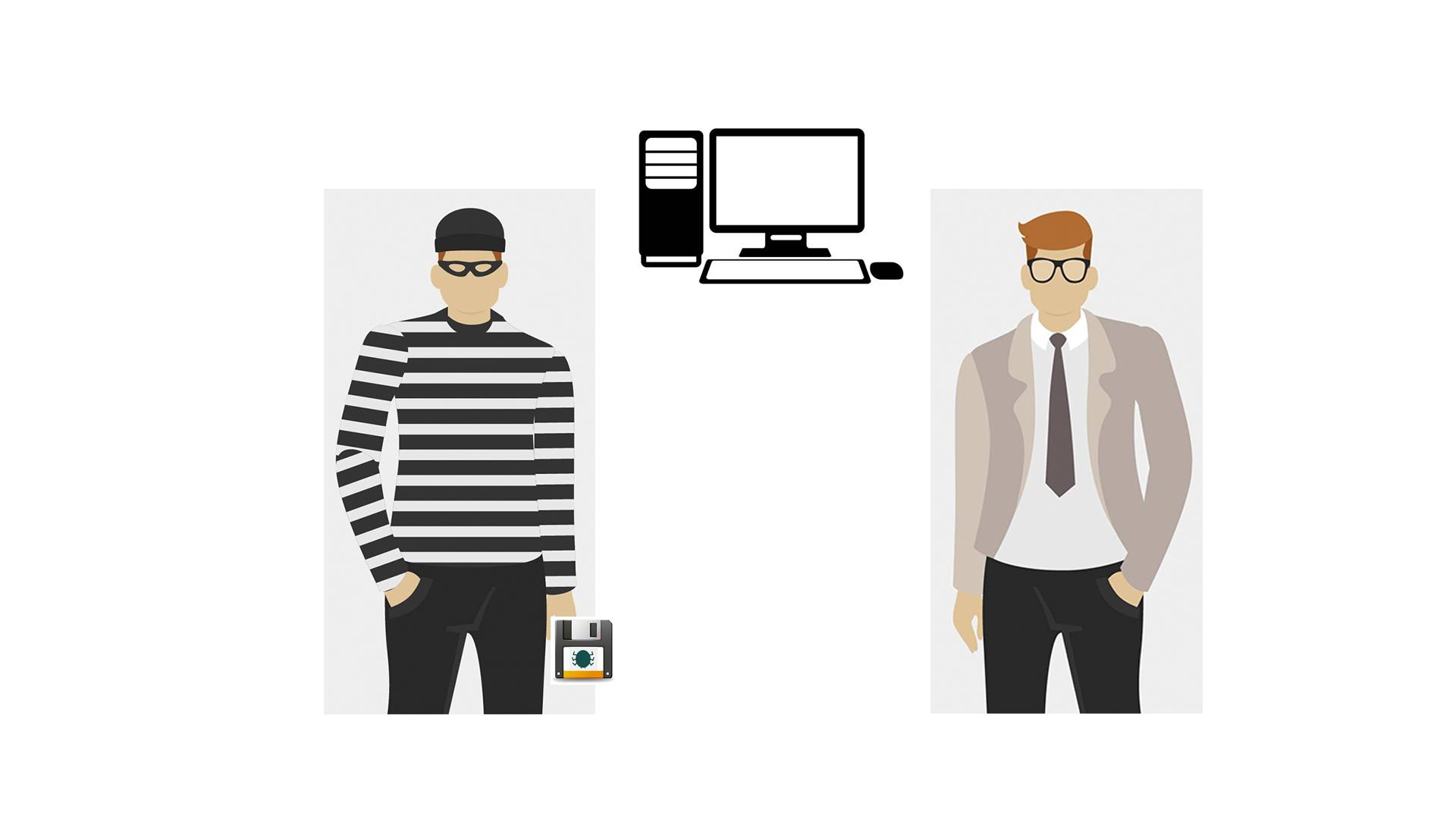 9In our days, however, with the huge power of the Internet, malware spreads virtually and can infect thousands of devices for mere minutes.Text animationThe Internet icon pops up, a magnifying glass is scrutinizing itIt finds malware thereText animation according to the VO10Anything with a microprocessor in it is at risk. Zoom in on the malware iconPC is shownThen other icons pop up 1 by 111This includes any “smart” devices, such as watches, light bulbs, heaters, automobiles, and many more.Continuation of the previous sceneIcons appear as the VO mentions them12According to statistics, over a third of the world’s computers have been infected by malware.Text animationNumbers appearThe globe is shownNumerous PCs pop up on itZoom in on everything in the scene for kind of a dramatic effect13There are many types of malware, and you’ve most likely heard of viruses, ransomware, worms and trojans.Let’s explore them a little.Icons and the corresponding text appear according to the VO14NO VOText animationIcon pops up15Ransomware gained much popularity in recent years.Continuation of the previous sceneA rising graph appears instead of the lock icon16Usually, it will block you from accessing your system, while also encrypting your files. A user in front of a PC is shown“Access denied” pops up on the screenThe he gets an email and opens itShowing the contents of the message (an example how ransomware encrypts files and asks for ransom)17You may even receive threats of your embarrassing private life going public. Getting you to pay a ransom is the goal of this type of malware.The user closes the previous messageThe info icon pops upIt pulsatesThen a hand appears, it makes a gesture as if asking for moneyA money bag falls into it18NO VOText animationIcon pops up19Spyware infects your devices with the purpose of gathering personal or corporate information – without your permission or knowledge. A laptop with some info, e.g. a password, is shownBinoculars appear watching at itDocs pop up on the laptopA hacker (symbolizing spyware) is sneaking to steal info from the docs20Tracking cookies that monitor your web browsing are one such example.The icon appears on the laptopText animation21In any case, spyware usually enters a system by covert means, like clicking a button on a pop-up window or installing a larger software package.Some generic website is shownThen the hacker from the previous scene appears half way in on the screen and adds the “Click here” text/a pop-up windowThe window is being clickedIcon for installation pops up22NO VOText animationIcon pops up23Most users have heard of computer viruses. But do you know what a virus is?Text remains from the previous scene but moves to the rightA user appearsA question mark pops up near the text24This is a type of malware which infects other files and needs human interaction in order to run and spread to other programs or systems. “Virus” gets into the rows of data on the PC screenA hacker appearsShowing the screen with iconsAt first one of the icons gets maybe a stamp “Virus”, and then their number grows25Because of this dependence, we rarely see pure computer viruses today.Icon of a virus pops upTypography animationZoom in on the iconThe virus “eats” a file26NO VOText animationIcon pops up27Another well-known type of malware are trojans, which pretend to be legitimate programs, but once installed ...A user is downloading a “legitimate” programThen executes the file28… can destroy your hard drive, steal your data, install other malware, or otherwise harm your system.Continuation of the previous sceneOnce executed, a Trojan icon slides out of it and spiders scatter around on the PC screenAlerts from an antivirus/anti-malware software pop up29Thankfully, there are ways to protect yourself from all these forms of malware.Text animation30First, keep your software up-to-date. Never ignore system updates and upgrades, and always make sure you have the latest versions of your antivirus and anti-malware software, browsers, firewall, and spam filters.Computer screen receives notification The button ‘accept’ is clicked Zoom out and we see a worker at the computer while it is being updated 31Regularly check for available security updates on your mobile devices as well.Mobile phone appears with notification of updates 32Data encryption is a method tool that can protect you from a potential breach as hackers will have a hard time understanding any encrypted information.Computer appear with different data files connected via cloud Every file get the icon 33Daily data backup is highly recommended, a hardware carrier usually being better protected than its cloud alternative. In case of a ransomware attack, you will be able to access your files without paying a cent.Continuation of the previous sceneThe next banner is being selectedText animation according to the VOThe banner returns to its place34Whenever you think of installing new apps, do it from trusted sources like the Google Play Store and the Apple App Store. Continuation of the previous sceneThe next banner is being selectedText animation according to the VO35Make sure that you download files and documents only from places that are safe. Otherwise you risk a malware infection. Screen splitsTwo scenarios appearLeft part - Secure download button appearButton clicks the downloadDownload process completesRight part - website with lots of flashing ads animateMore ads and flashing arrows appear as scene progressesLaptop on the right is crossed36The best way to protect yourself and your company from malware is to be aware of and implement common security measures, such as:Network icon appearsCloud of words appears in the backgroundShield appearsMalware bounces off the shield37•	Using unique and strong passwords.•	Checking the legitimacy of all URLs you are directed to.•	Never enabling Excel Mmacros unless required.•	Always scanning external drives prior to use.Computer with login page Password field appears and field shows that it is strong Browser pops up and get checked with magnifying glass Macros appears and bar with button is crossed out Devices appear and get checked 38Using your common sense can save you from most malware attacks. Continuation of the previous sceneThe next banner is being selectedText animation according to the VO39In truth, the majority of malware is already picked up by your company’s network filters. Still, staying vigilant will not let in the bad guys no matter what new sophisticated scheme they use.A network with firewall is shownA hacker appears spreading malwareFirewall filters out some of the mails labeled “Malware”The others reach laptops40Keep in mind that in the end, you’re the last and most important layer of defense against malware attacks!Continuation of the previous sceneSome of the emails that firewall didn’t filter out are recognized as malware by usersThese emails fly into the bins41NO VOLogo animation#Voice-overAction PlanStoryboard1This is LUCY’s Malware Awareness Video.Logo animationA woman sitting in front of a laptop is shown2In today’s digital world, malware is everywhere. But what is malware, exactly? Short for malicious software, hackers invented it ...A spider goes down from the top of the screen on a cobwebText animation“Malicious software” is shown as the VO mentions it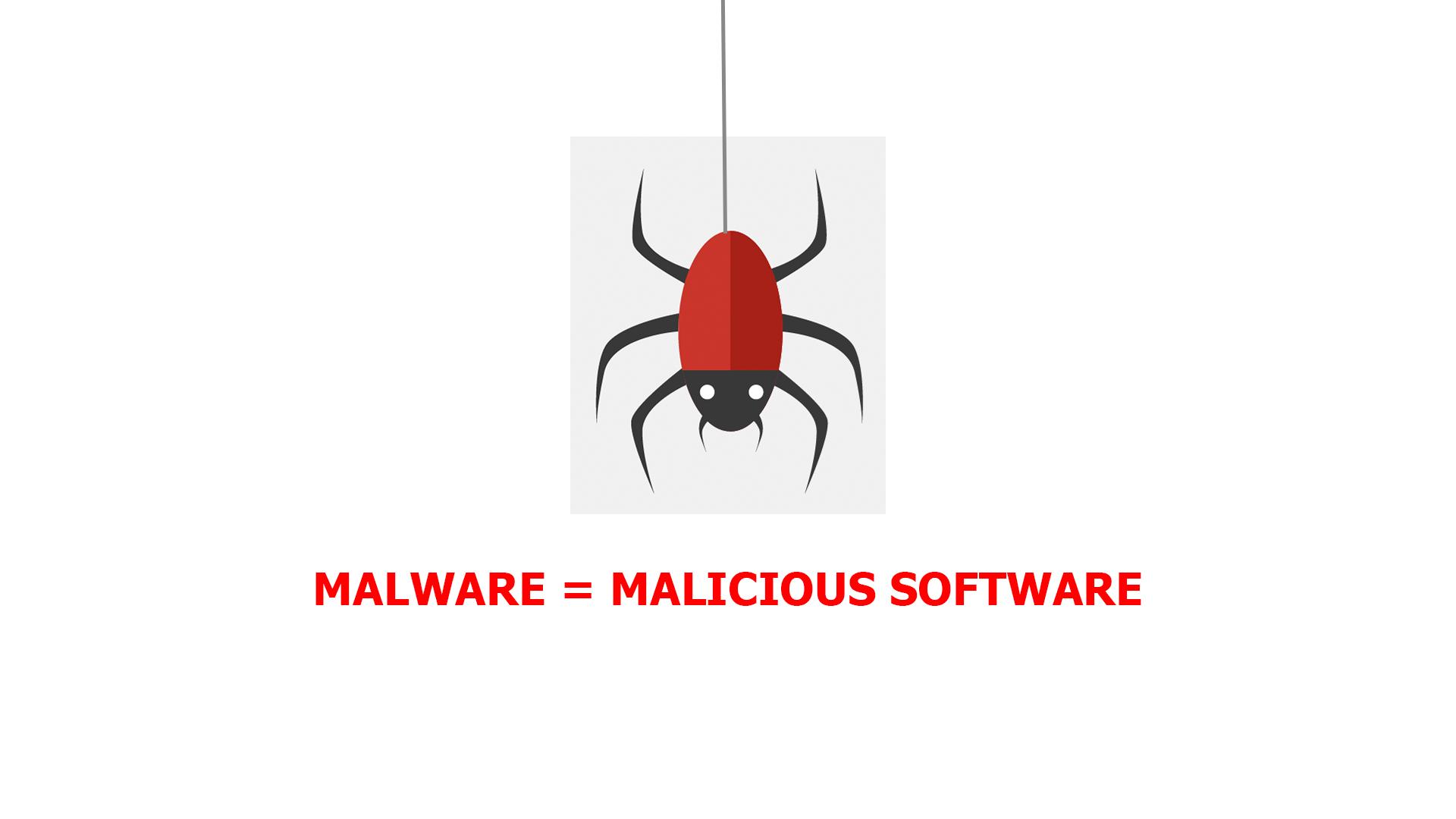 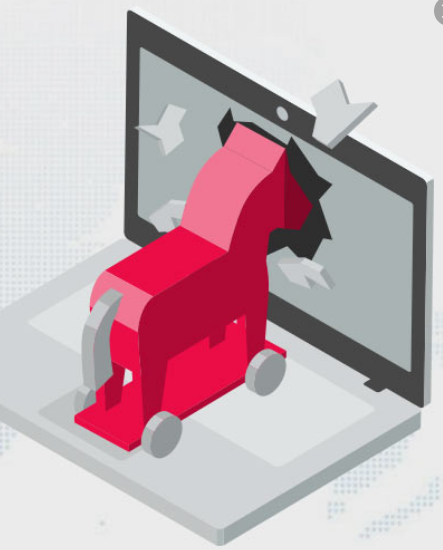 3… so they can gain access to or otherwise harm your computer system or network, or your mobile device.Computer screen appearsA lock pops up and gets unlockedThen the lock is changed by the malware iconTwo other PC screens appear to represent a networkPhone pops up4As a result, you may get blocked out of your own PC, your data may be stolen for ransom or destroyed, ...Icons are animated (kinda scrolled through) according to the VO 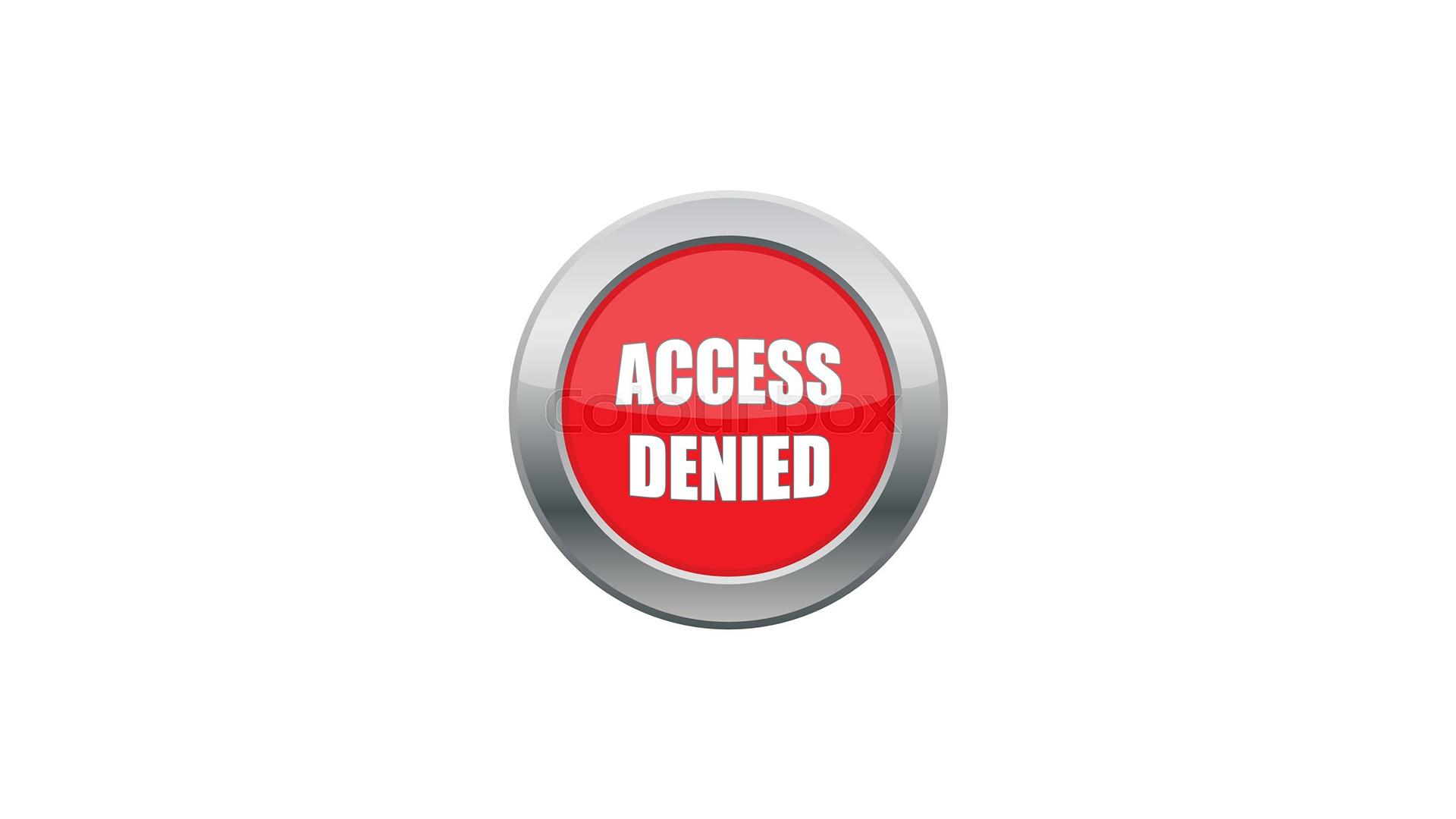 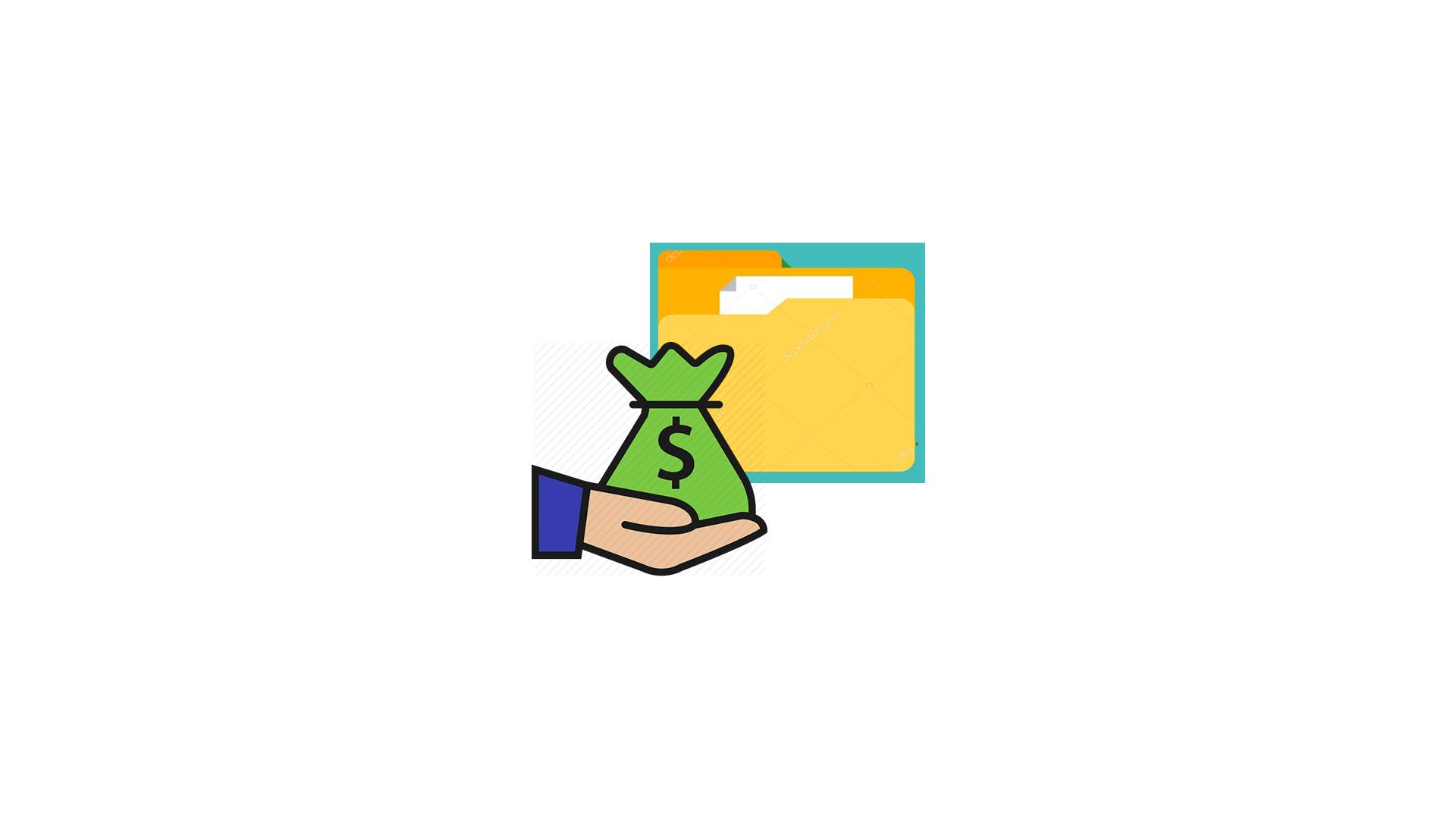 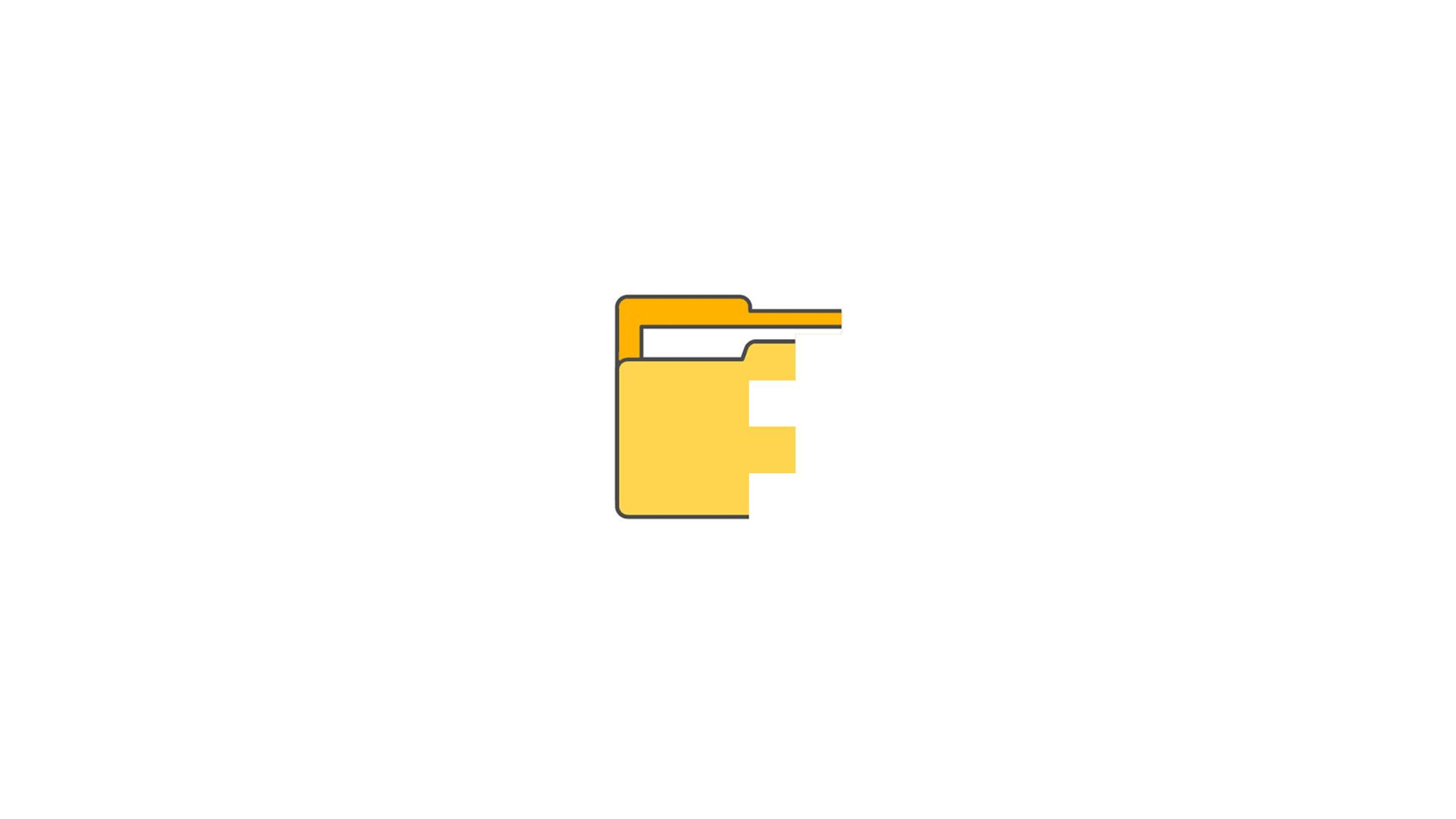 5… .. your core computer components can be kidnapped for malicious purposes, or you may get spied on.Icons are animated (kinda scrolled through) according to the VO 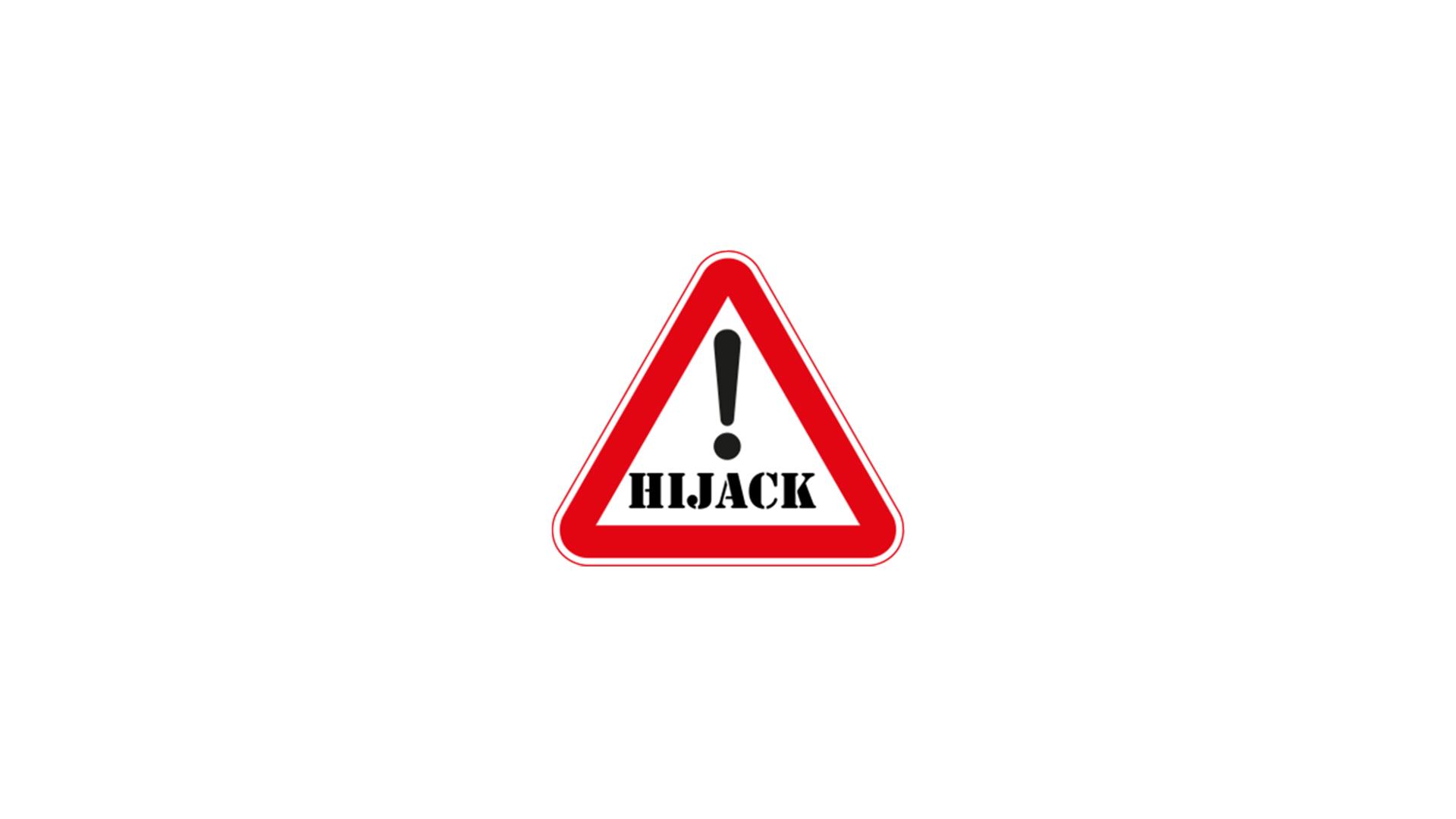 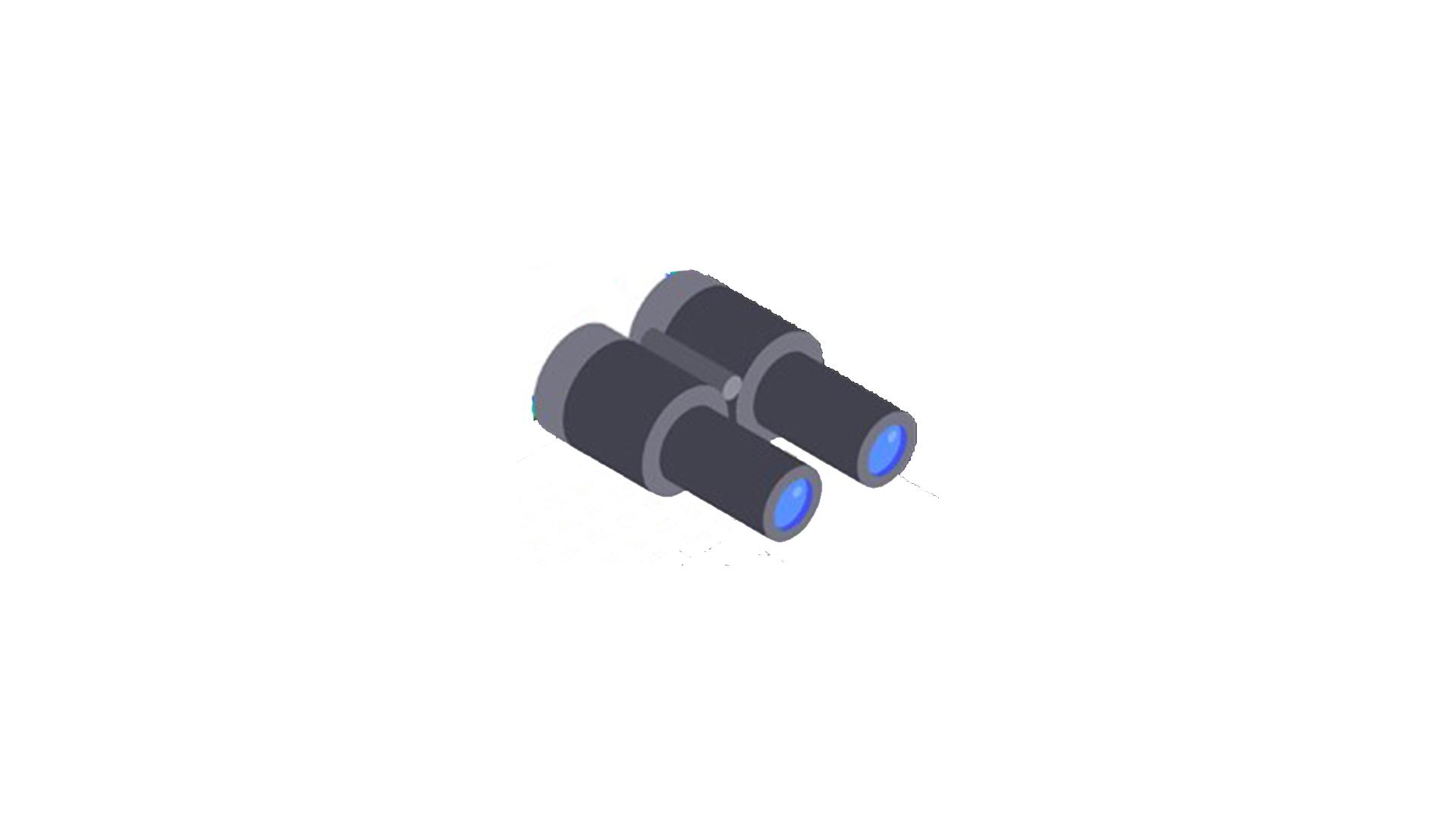 6It does sound malicious, doesn’t it?But where did malware come from?Text and icon animation according to the VOZoom in on the tablet screen as a transition to the next scene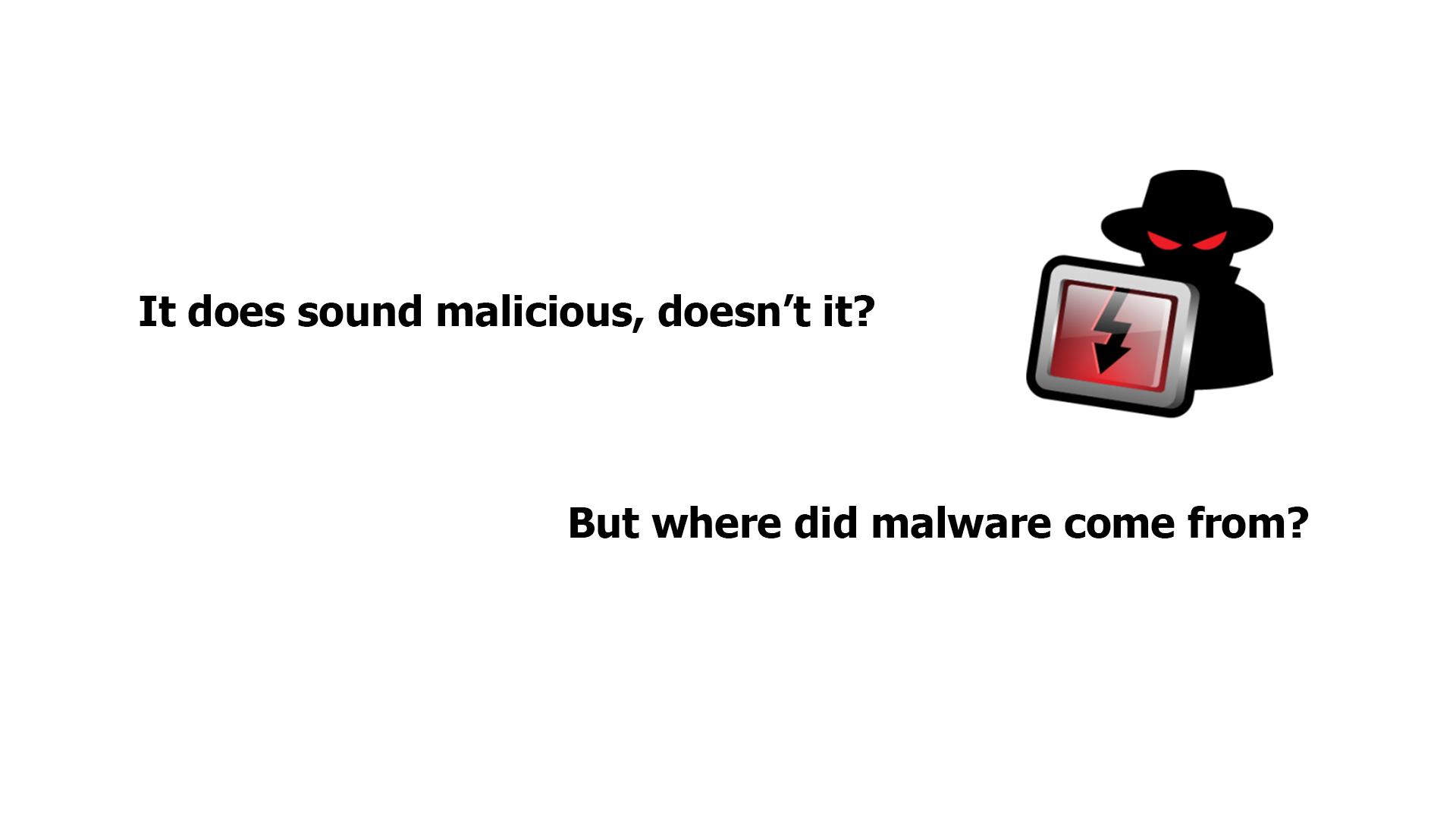 7Back in the 1970s and 80s, malware was primitive and could only spread via physical means, ...Text animationThe malware icon is shownIt turns into a more primitive one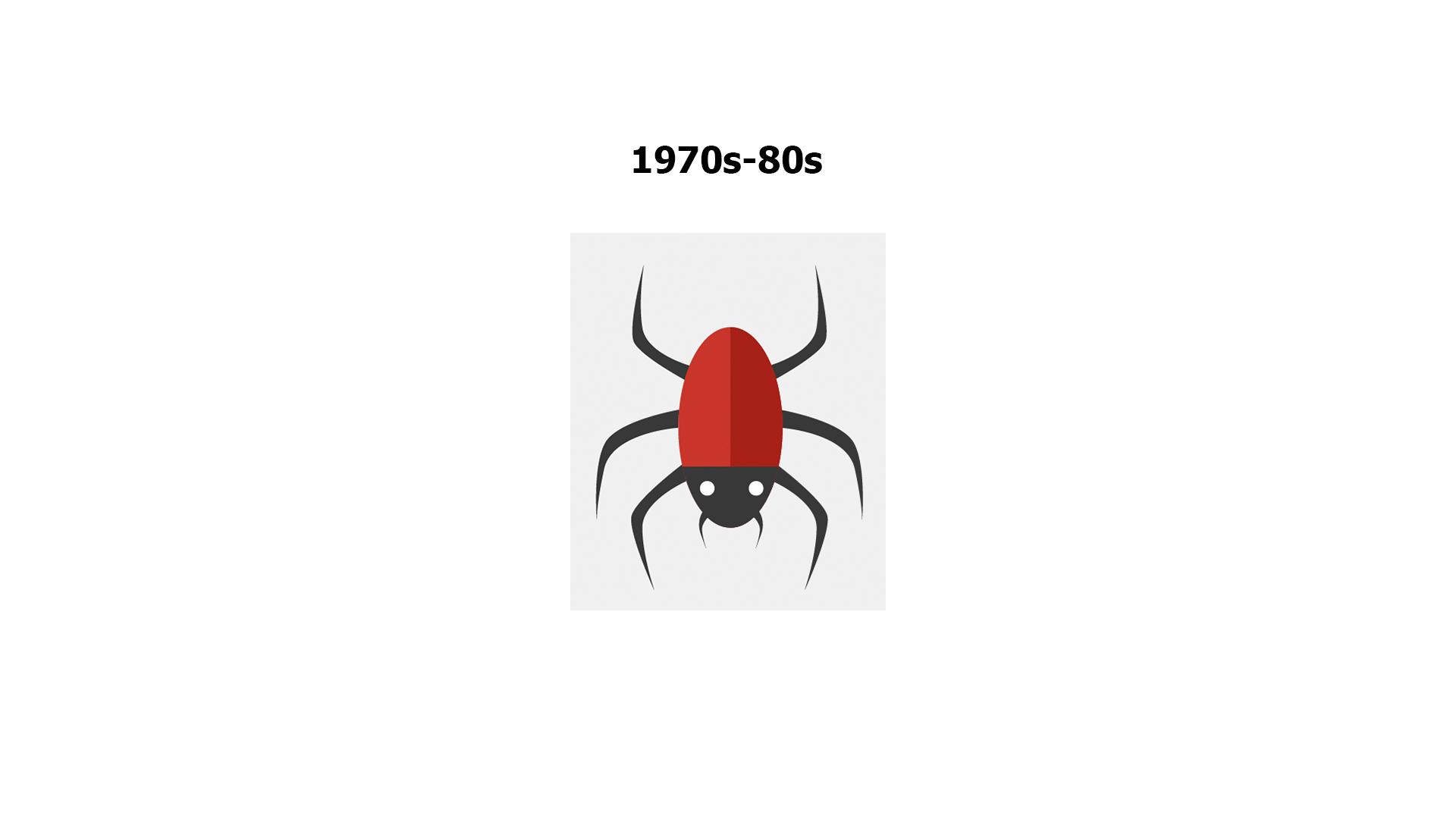 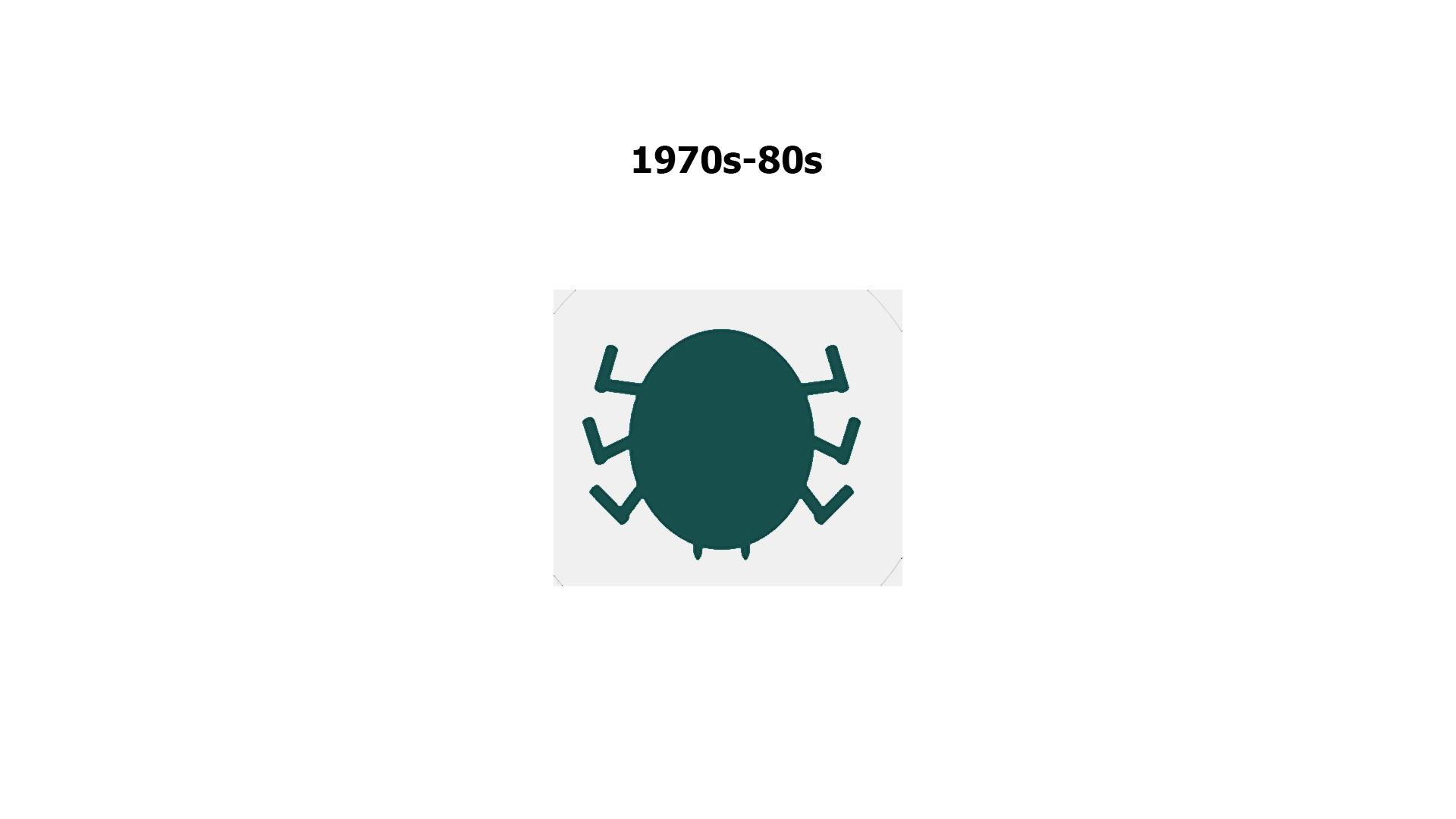 8… like floppy disks that had to be manually carried from one computer to another.The “primitive” malware icon gets on a floppy diskZoom out and show it in the hand of a hackerA computer appears at the backgroundAnother person is shown and the hacker passes the floppy disk to himMore computers pop up at the background and move to the left in a single row9In our days, however, with the huge power of the Internet, malware spreads virtually and can infect thousands of devices for mere minutes.Text animationThe Internet icon pops up, a magnifying glass is scrutinizing itIt finds malware thereText animation according to the VO10Anything with a microprocessor in it is at risk. Zoom in on the malware iconPC is shownThen other icons pop up 1 by 111This includes any “smart” devices, such as watches, light bulbs, heaters, automobiles, and many more.Continuation of the previous sceneIcons appear as the VO mentions them12According to statistics, over a third of the world’s computers have been infected by malware.Text animationNumbers appearThe globe is shownNumerous PCs pop up on itZoom in on everything in the scene for kind of a dramatic effect13There are many types of malware, and you’ve most likely heard of viruses, ransomware, worms and trojans.Let’s explore them a little.Icons and the corresponding text appear according to the VO14NO VOText animationIcon pops up15Ransomware gained much popularity in recent years.Continuation of the previous sceneA rising graph appears instead of the lock icon16Usually, it will block you from accessing your system, while also encrypting your files. A user in front of a PC is shown“Access denied” pops up on the screenThe he gets an email and opens itShowing the contents of the message (an example how ransomware encrypts files and asks for ransom)17You may even receive threats of your embarrassing private life going public. Getting you to pay a ransom is the goal of this type of malware.The user closes the previous messageThe info icon pops upIt pulsatesThen a hand appears, it makes a gesture as if asking for moneyA money bag falls into it18NO VOText animationIcon pops up19Spyware infects your devices with the purpose of gathering personal or corporate information – without your permission or knowledge. A laptop with some info, e.g. a password, is shownBinoculars appear watching at itDocs pop up on the laptopA hacker (symbolizing spyware) is sneaking to steal info from the docs20Tracking cookies that monitor your web browsing are one such example.The icon appears on the laptopText animation21In any case, spyware usually enters a system by covert means, like clicking a button on a pop-up window or installing a larger software package.Some generic website is shownThen the hacker from the previous scene appears half way in on the screen and adds the “Click here” text/a pop-up windowThe window is being clickedIcon for installation pops up22NO VOText animationIcon pops up23Most users have heard of computer viruses. But do you know what a virus is?Text remains from the previous scene but moves to the rightA user appearsA question mark pops up near the text24This is a type of malware which infects other files and needs human interaction in order to run and spread to other programs or systems. “Virus” gets into the rows of data on the PC screenA hacker appearsShowing the screen with iconsAt first one of the icons gets maybe a stamp “Virus”, and then their number grows25Because of this dependence, we rarely see pure computer viruses today.Icon of a virus pops upTypography animationZoom in on the iconThe virus “eats” a file26NO VOText animationIcon pops up27Another well-known type of malware are trojans, which pretend to be legitimate programs, but once installed ...A user is downloading a “legitimate” programThen executes the file28… can destroy your hard drive, steal your data, install other malware, or otherwise harm your system.Continuation of the previous sceneOnce executed, a Trojan icon slides out of it and spiders scatter around on the PC screenAlerts from an antivirus/anti-malware software pop up29Thankfully, there are ways to protect yourself from all these forms of malware.Text animation30First, keep your software up-to-date. Never ignore system updates and upgrades, and always make sure you have the latest versions of your antivirus and anti-malware software, browsers, firewall, and spam filters.Continuation of the previous sceneThe text transforms into a new oneA list of tips is shown in a kind of banners“Update your software” is being selected and zooms to the screenText animation according to the VO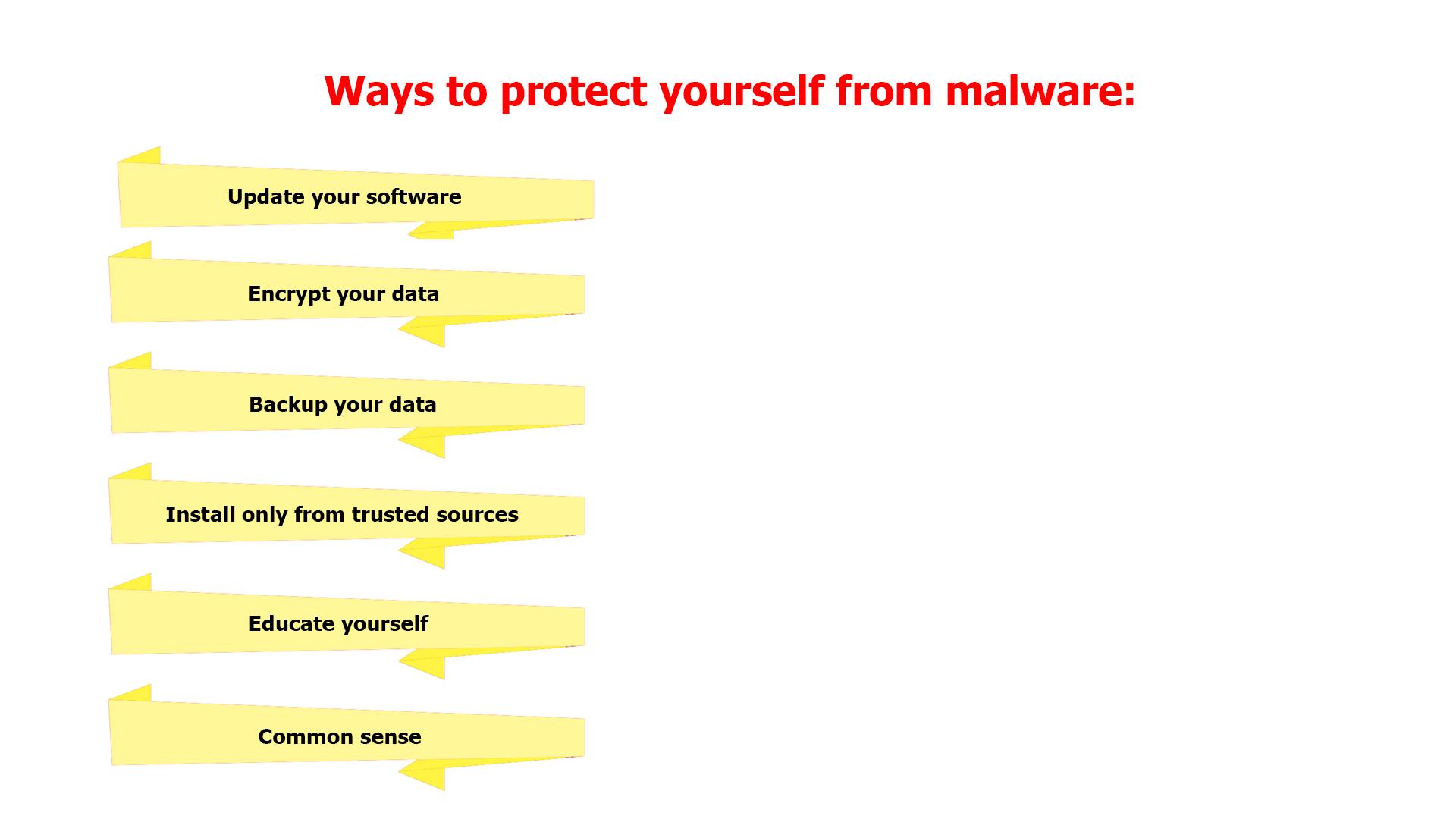 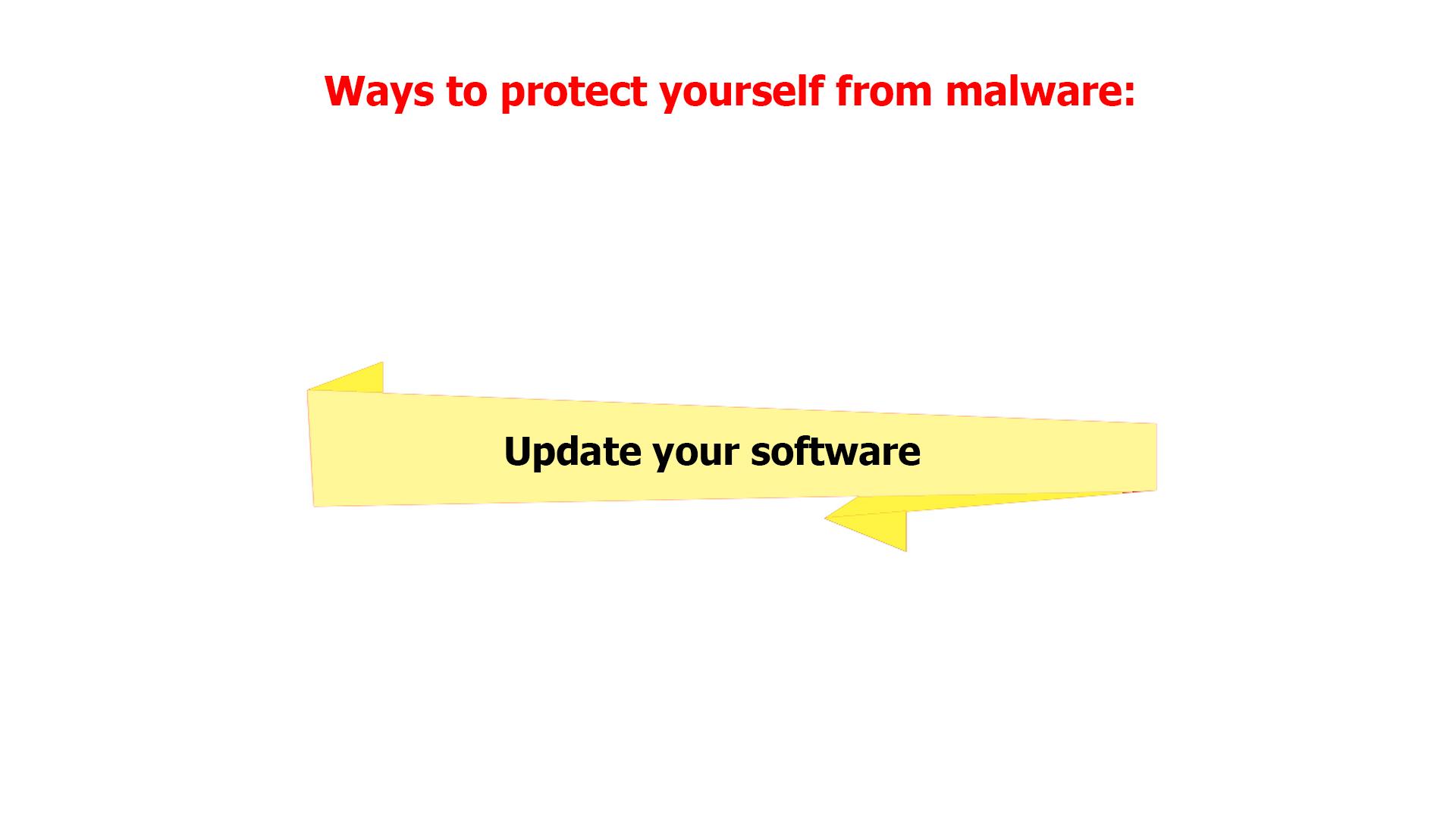 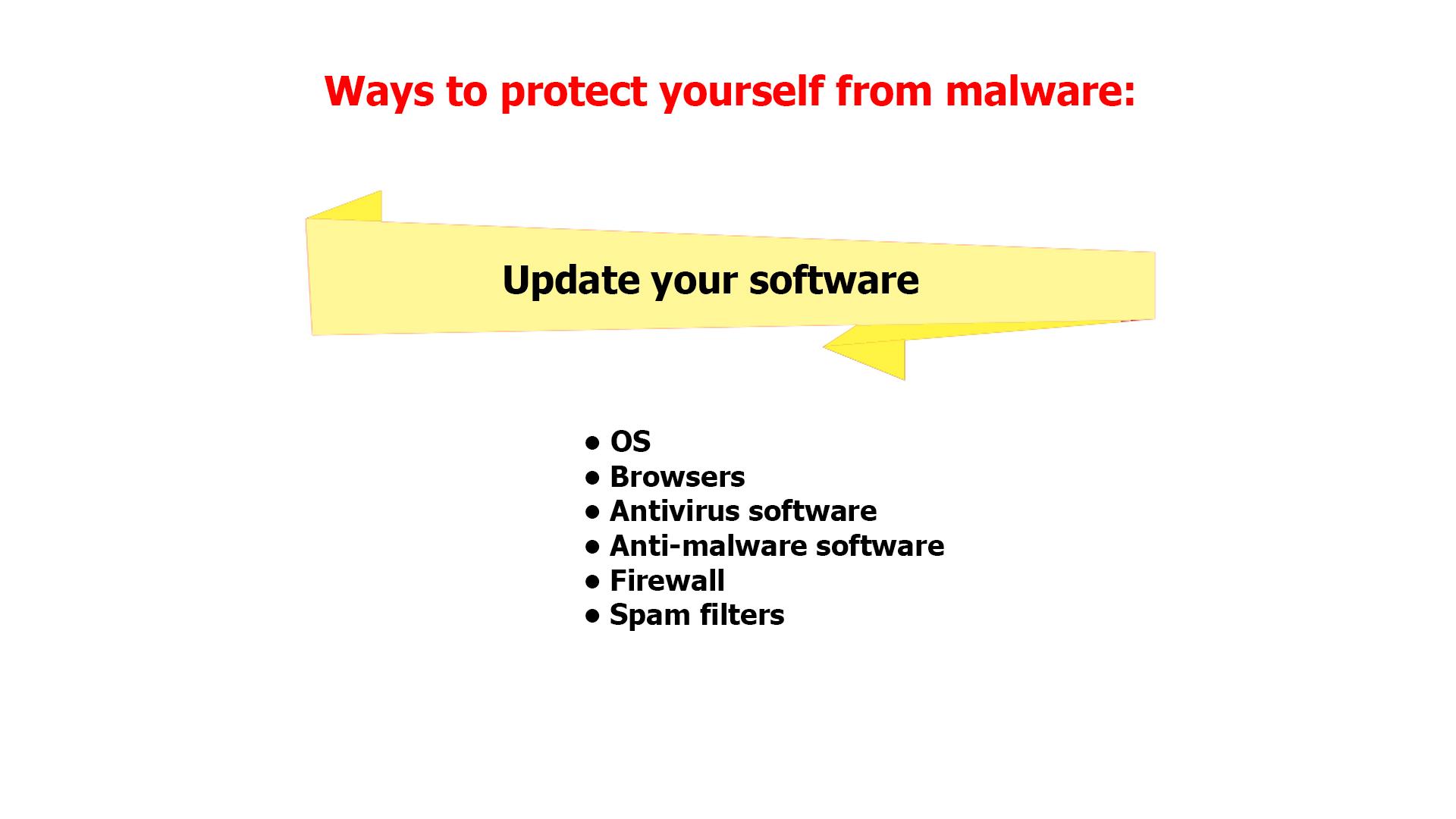 31Regularly check for available security updates on your mobile devices as well.Continuation of the previous sceneThe last sentence in the list appearsThe banner returns to its place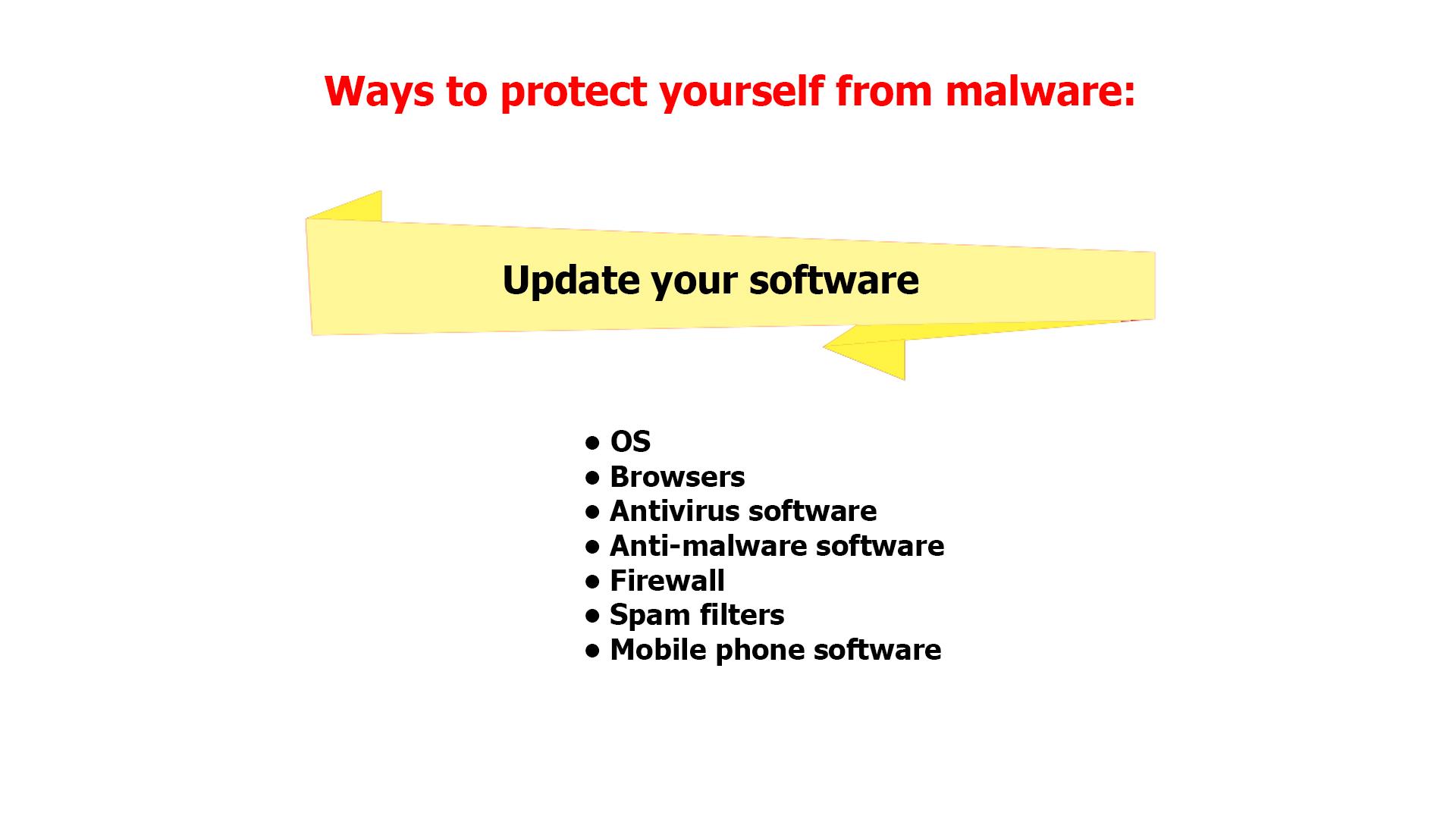 32Data encryption is a that can protect you from a potential breach as hackers will have a hard time understanding any encrypted information.Continuation of the previous sceneNow the next banner is being selectedText animation according to the VOThe banner returns to its place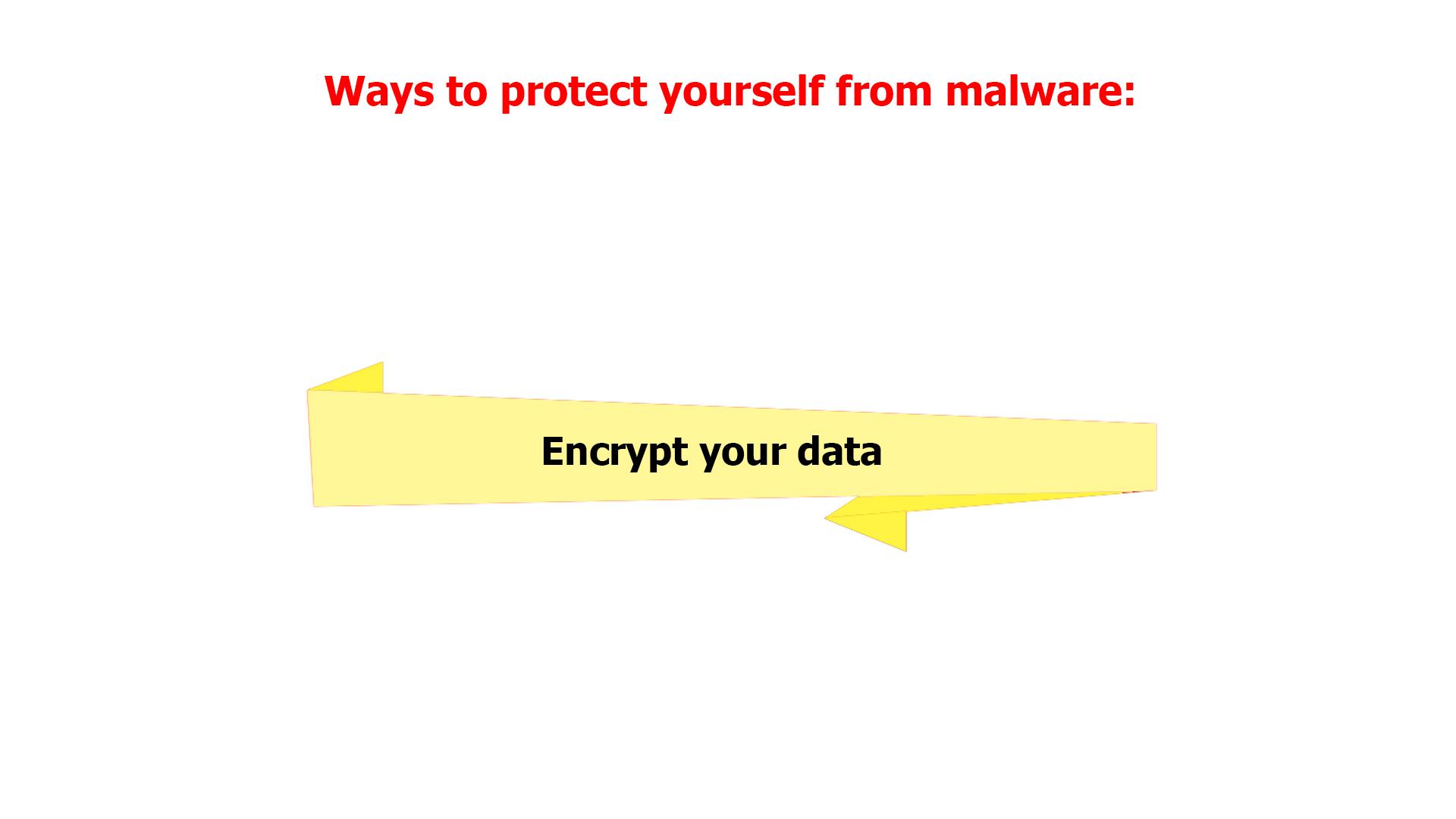 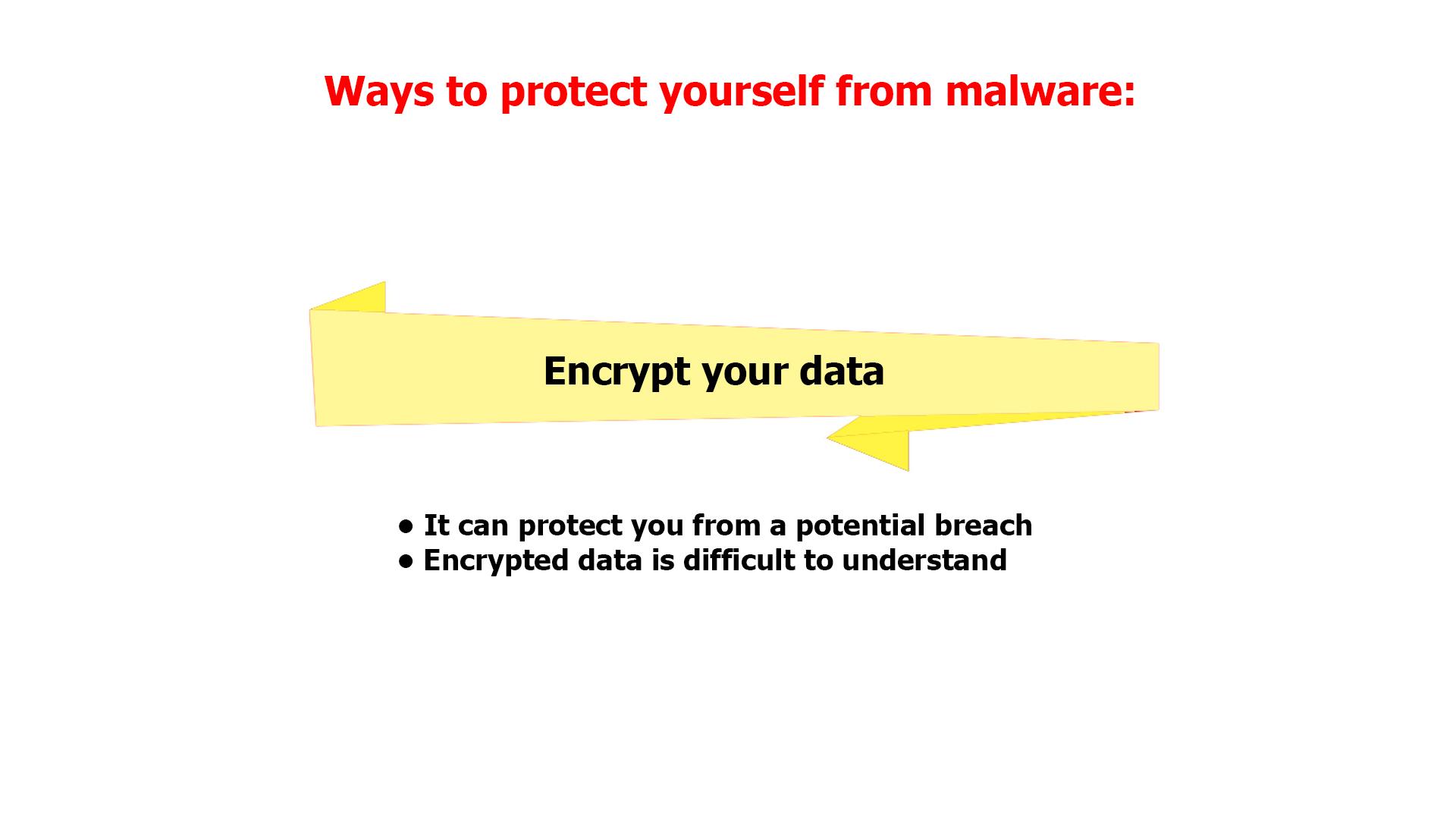 33Daily data backup is highly recommended, a hardware carrier usually being better protected than its cloud alternative. In case of a ransomware attack, you will be able to access your files without paying a cent.Continuation of the previous sceneThe next banner is being selectedText animation according to the VOThe banner returns to its place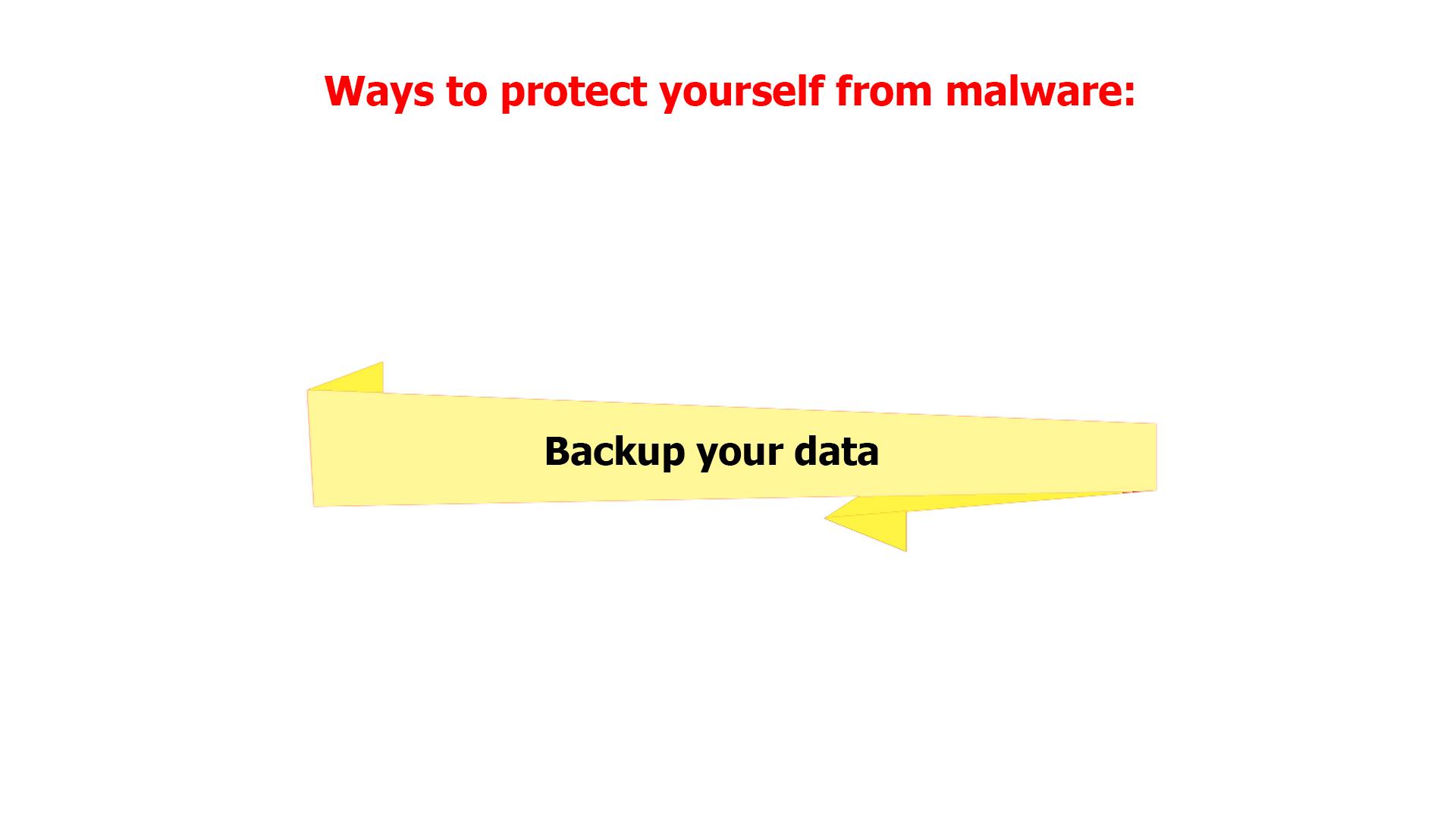 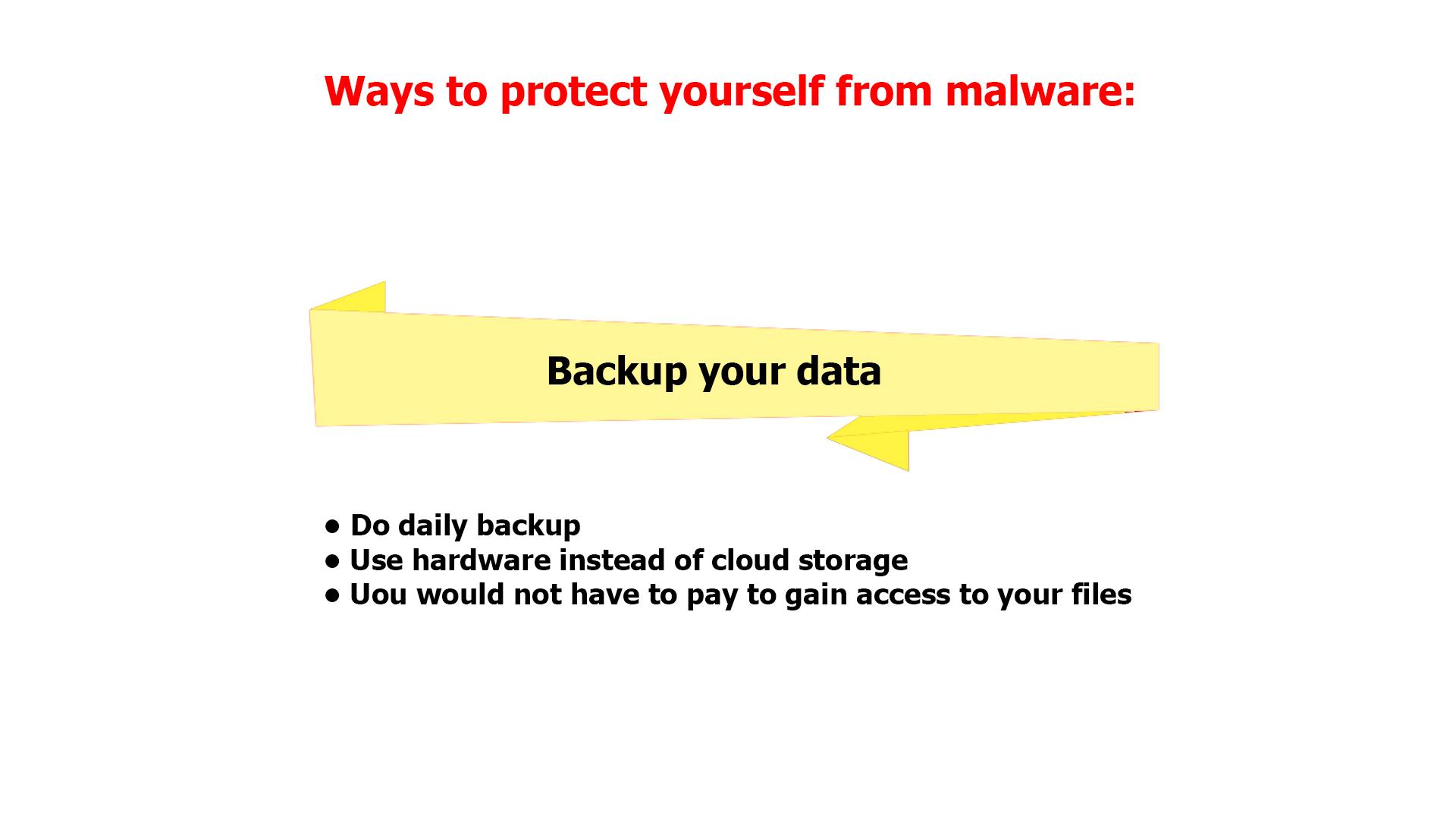 34Whenever you think of installing new apps, do it from trusted sources like the Google Play Store and the Apple App Store. Continuation of the previous sceneThe next banner is being selectedText animation according to the VO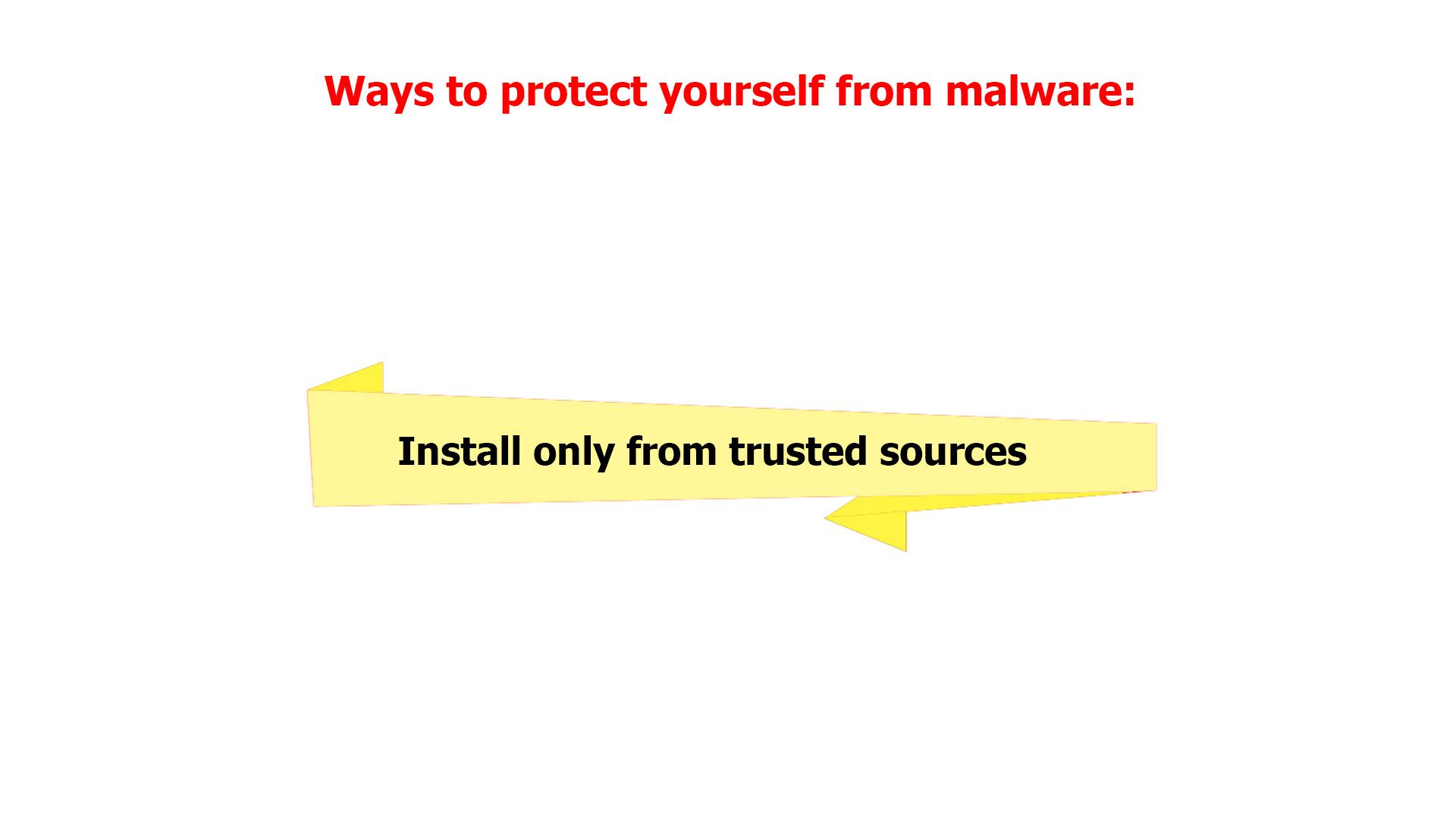 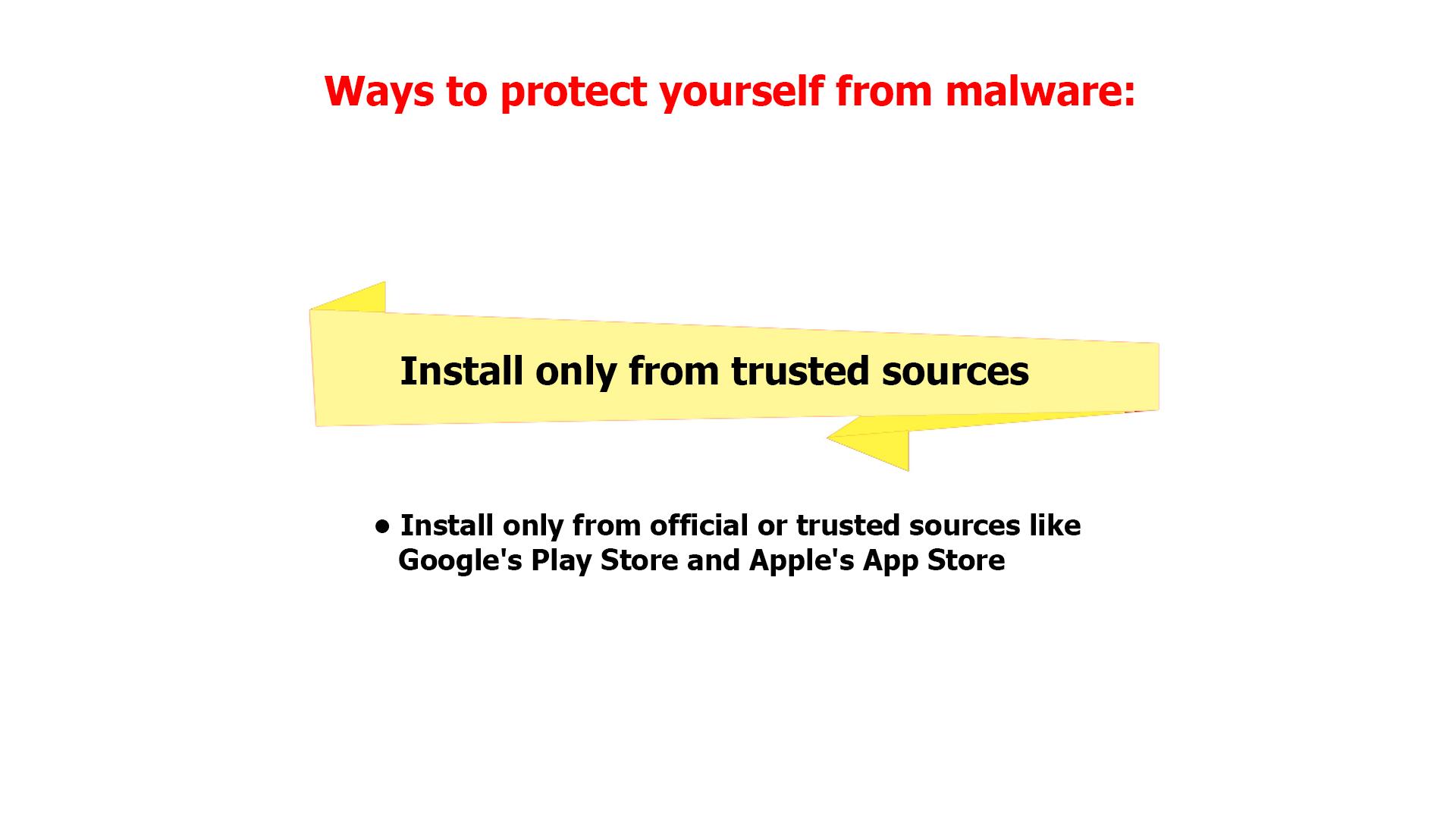 35Make sure that you download files and documents only from places that are safe. Otherwise you risk a malware infection. Continuation of the previous sceneThe last sentence in the list appearsThe banner returns to its place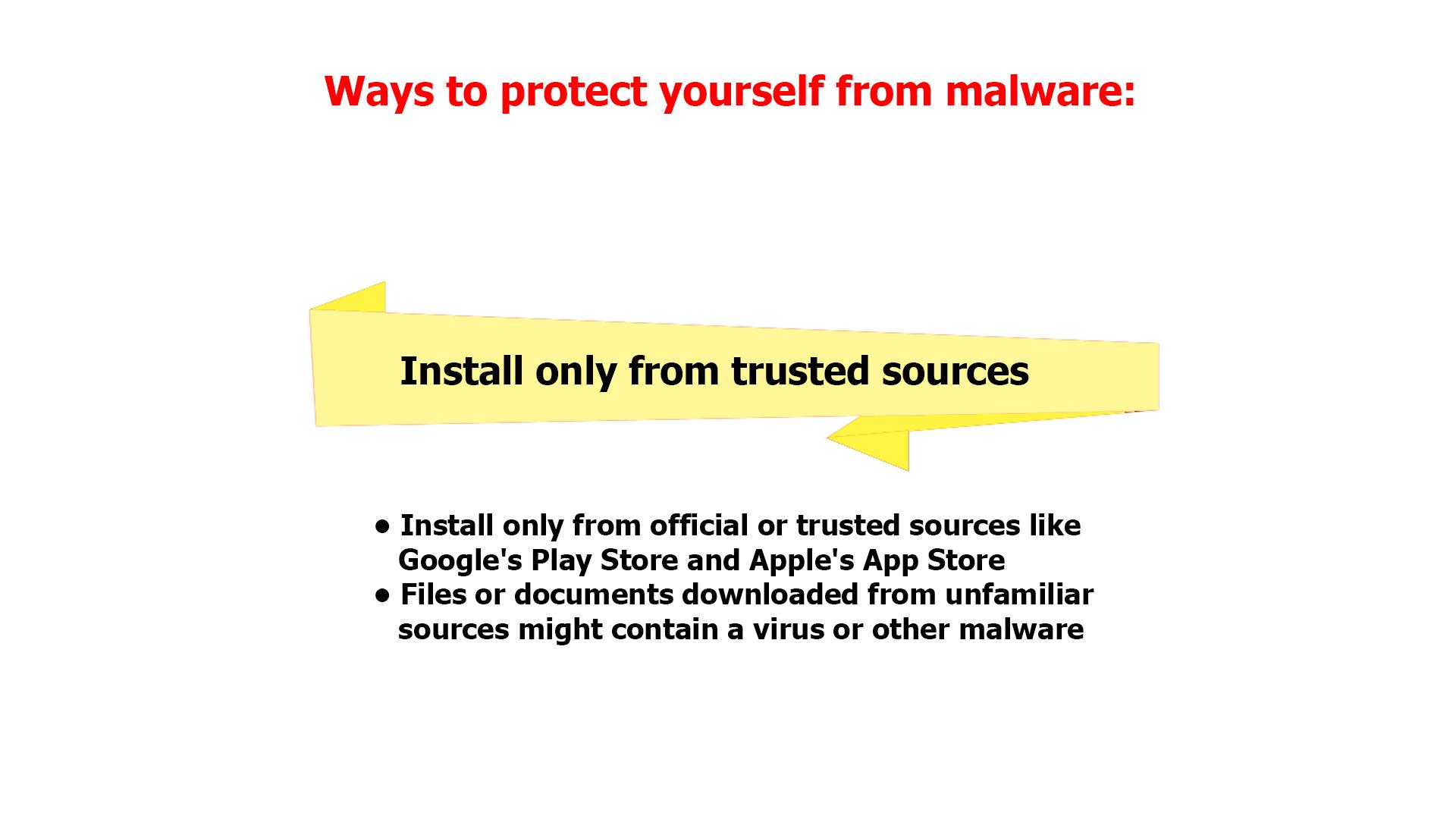 36The best way to protect yourself and your company from malware is to be aware of and implement common security measures, such as:Continuation of the previous sceneThe next banner is being selected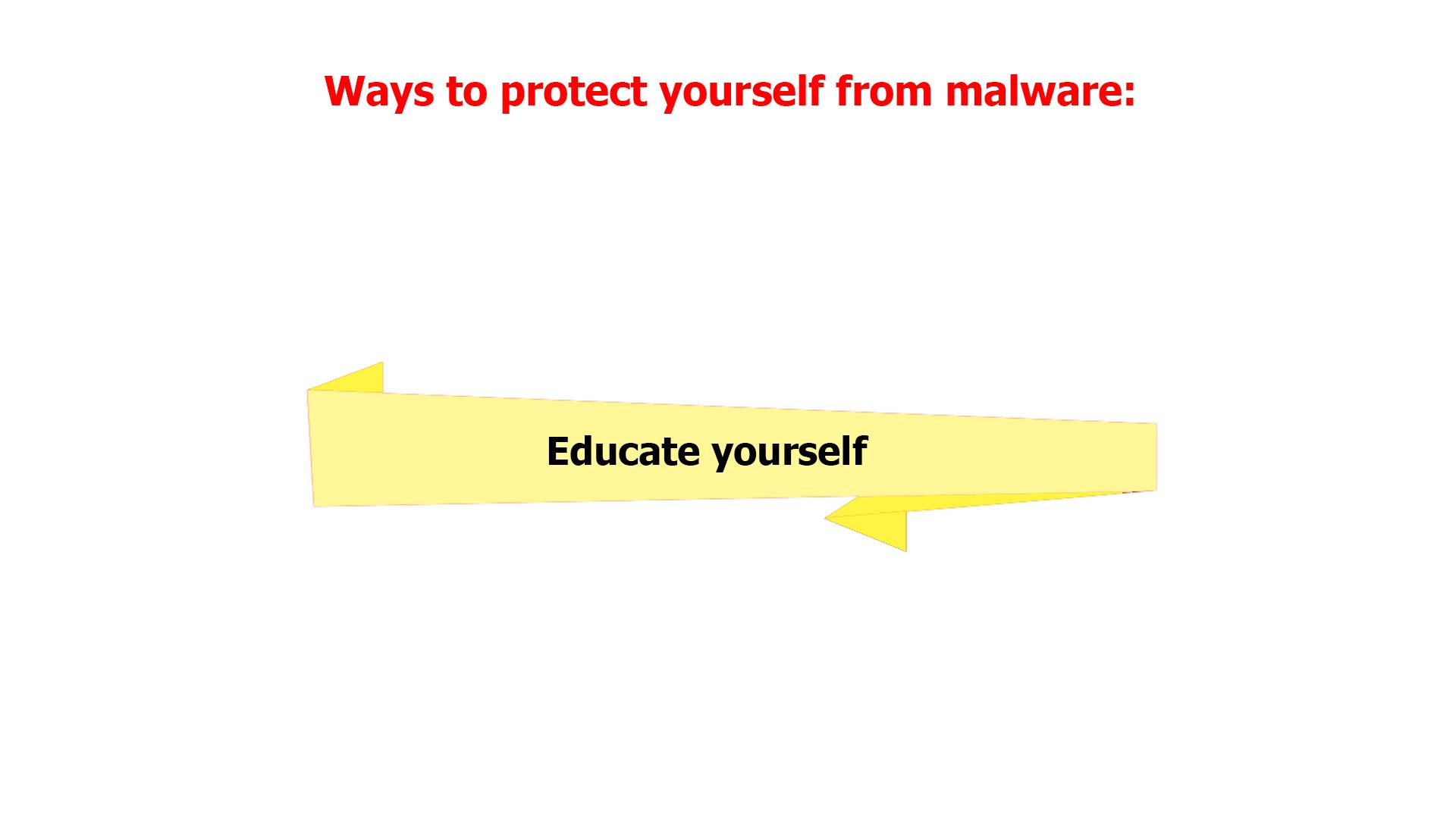 37•	Using unique and strong passwords.•	Checking the legitimacy of all URLs you are directed to.•	Never enabling acros unless required.•	Always scanning external drives prior to use.Continuation of the previous sceneThe next banner is being selectedText animation according to the VOThe banner returns to its place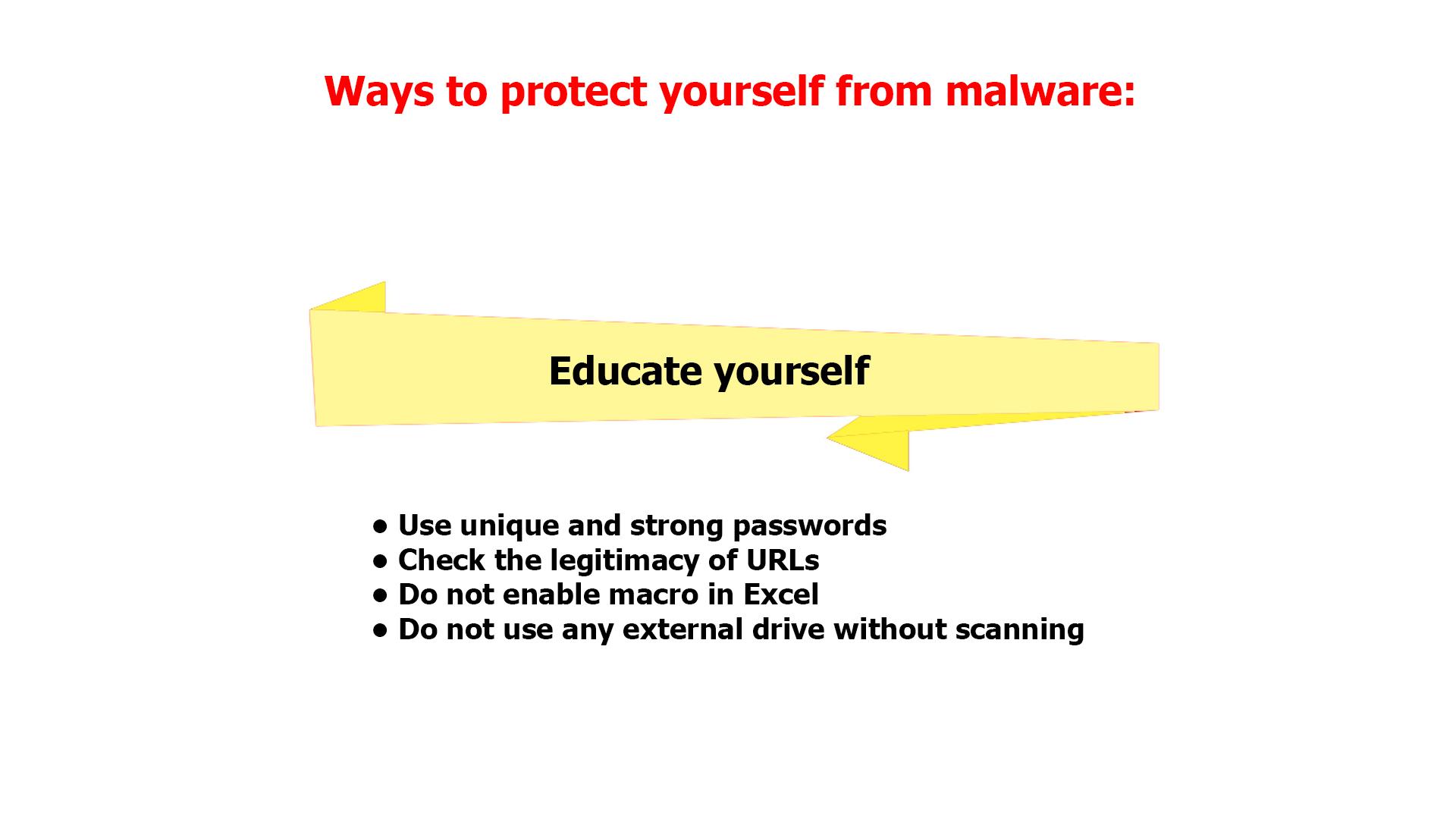 38Using your common sense can save you from most malware attacks. Continuation of the previous sceneThe next banner is being selectedText animation according to the VO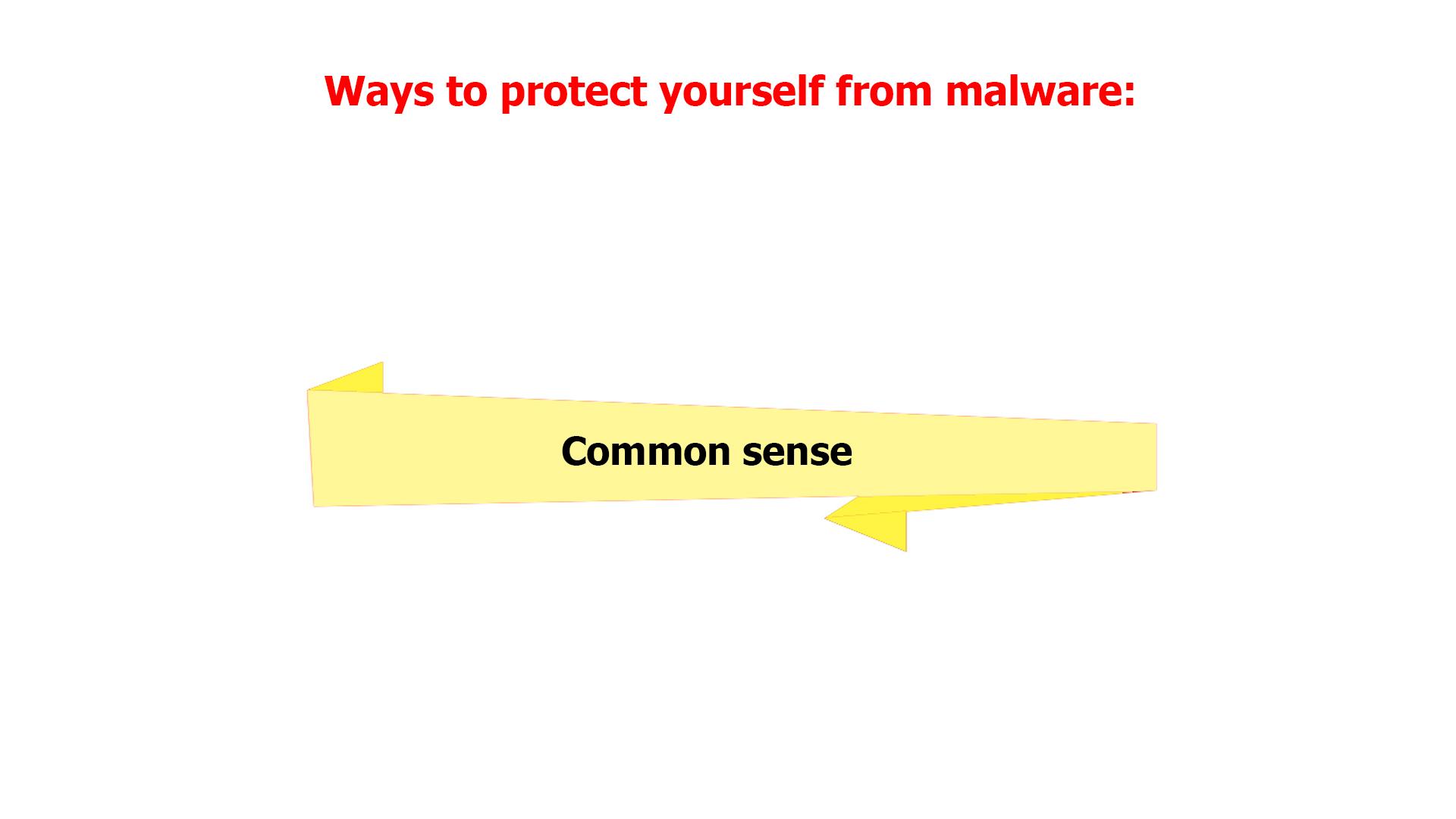 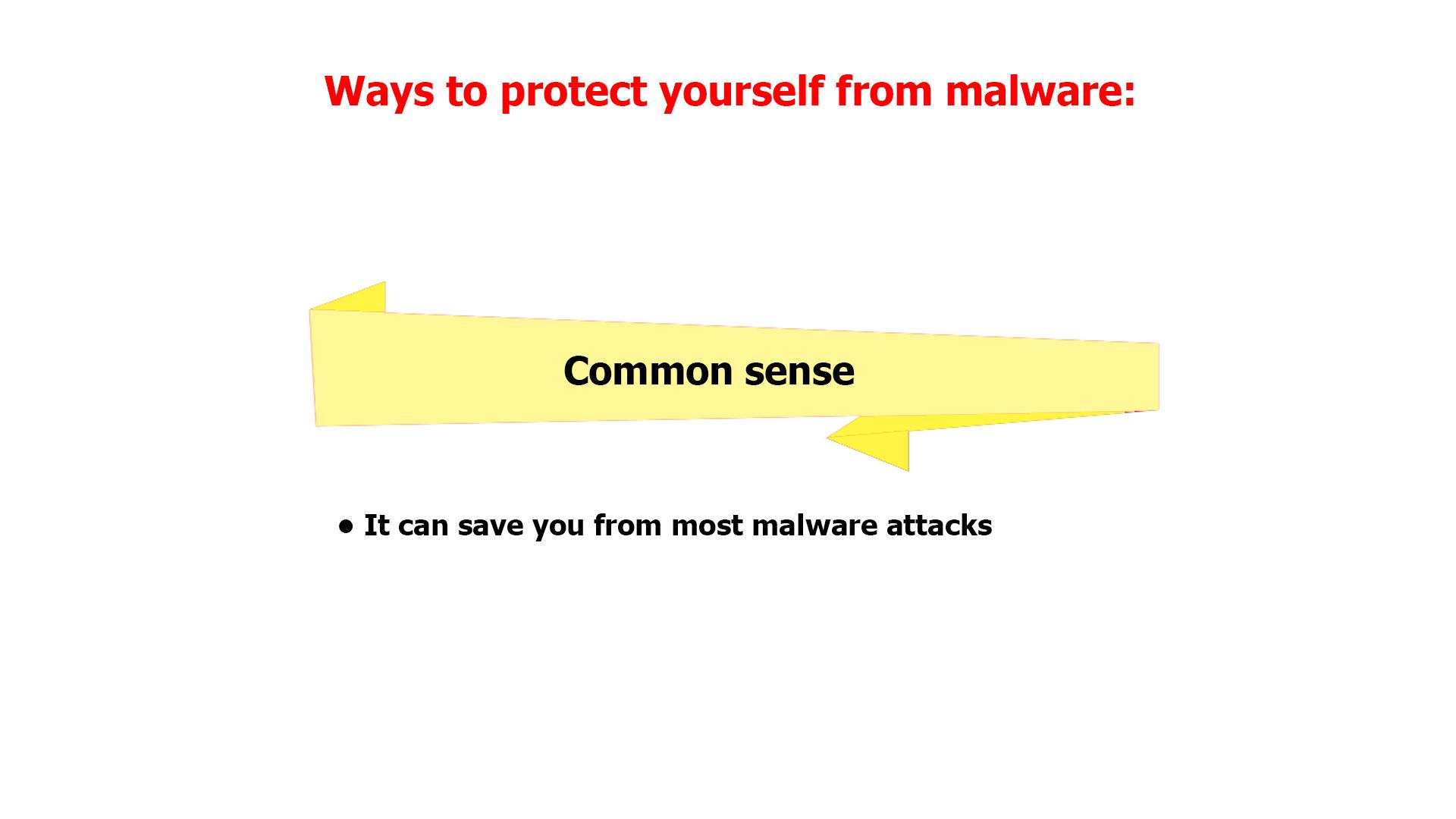 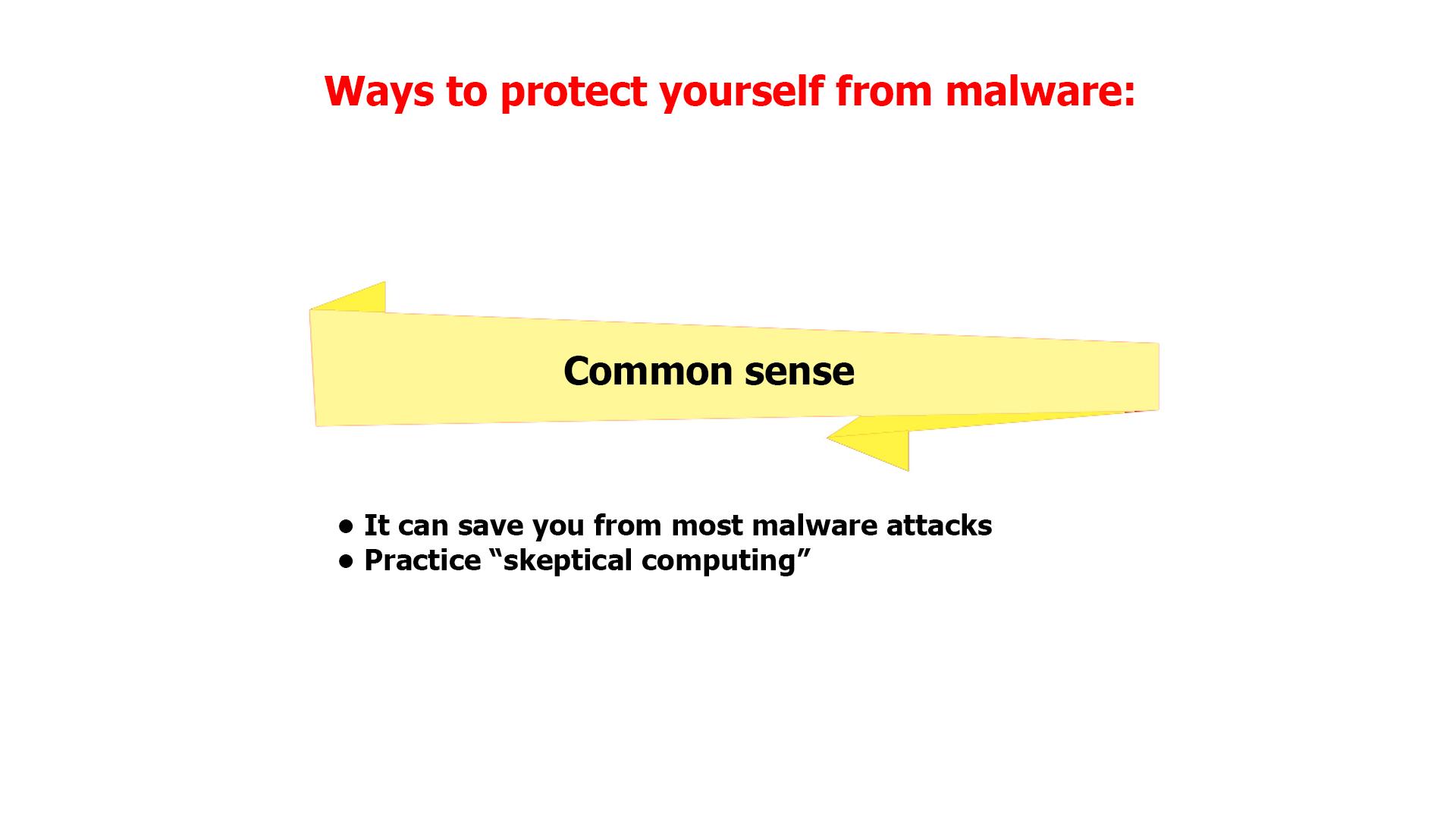 40In truth, the majority of malware is already picked up by your company’s network filters. Still, staying vigilant will not let in the bad guys no matter what new sophisticated scheme they use.A network with firewall is shownA hacker appears spreading malwareFirewall filters out some of the mails labeled “Malware”The others reach laptops41Keep in mind that in the end, you’re the last and most important layer of defense against malware attacks!Continuation of the previous sceneSome of the emails that firewall didn’t filter out are recognized as malware by usersThese emails fly into the bins42NO VOLogo animation#Voice-overAction PlanStoryboard1This is LUCY’s Malware Awareness Video.Logo animationA woman sitting in front of a laptop is shown2INTROLogo and text animation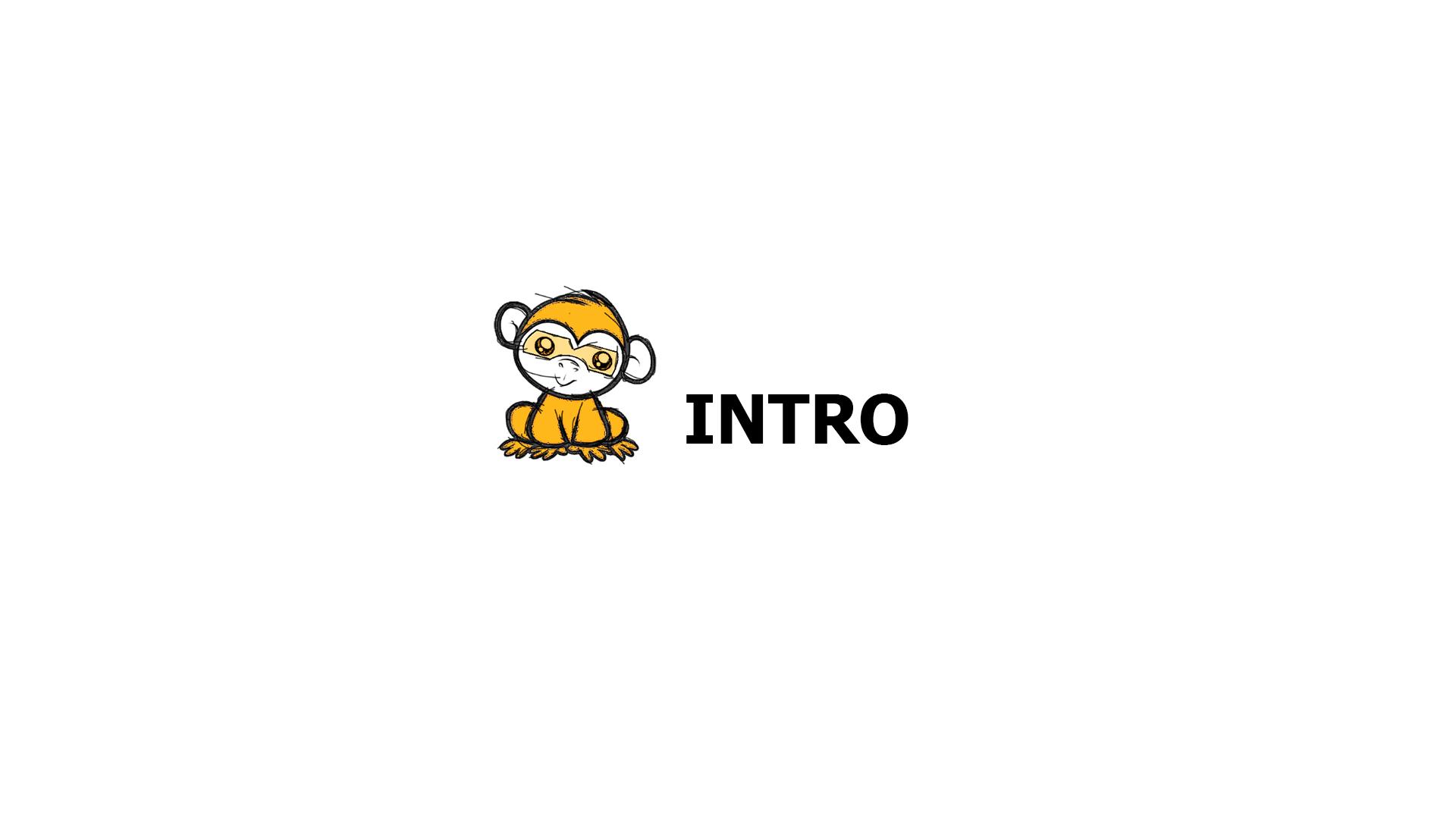 3Malware, short for "malicious software," is any software that you don't want to have on your computer or mobile device. A spider goes down from the top of the screen on a cobwebText animationComputer screen appears as a backgroundA hand drags a phone to the scene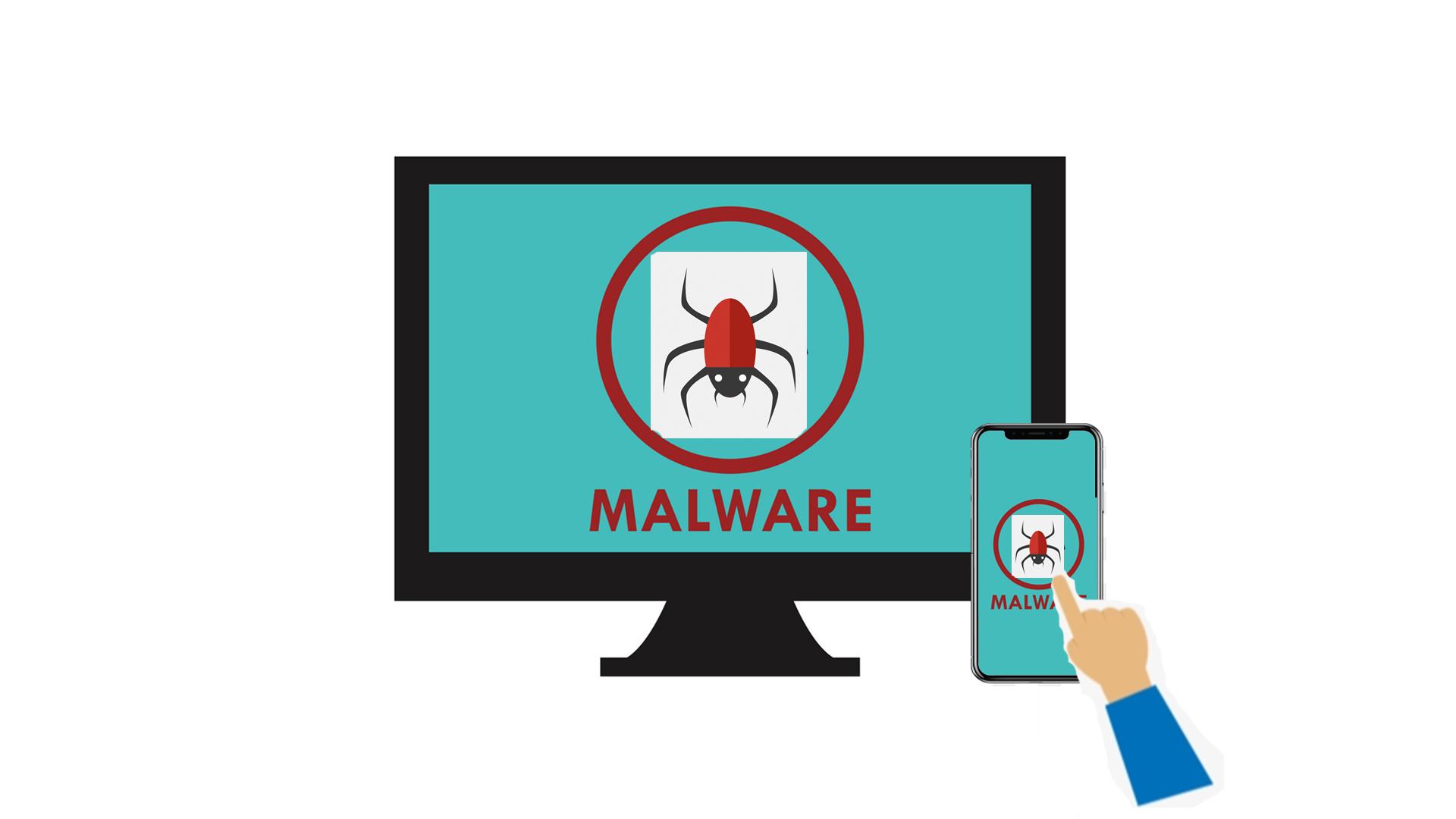 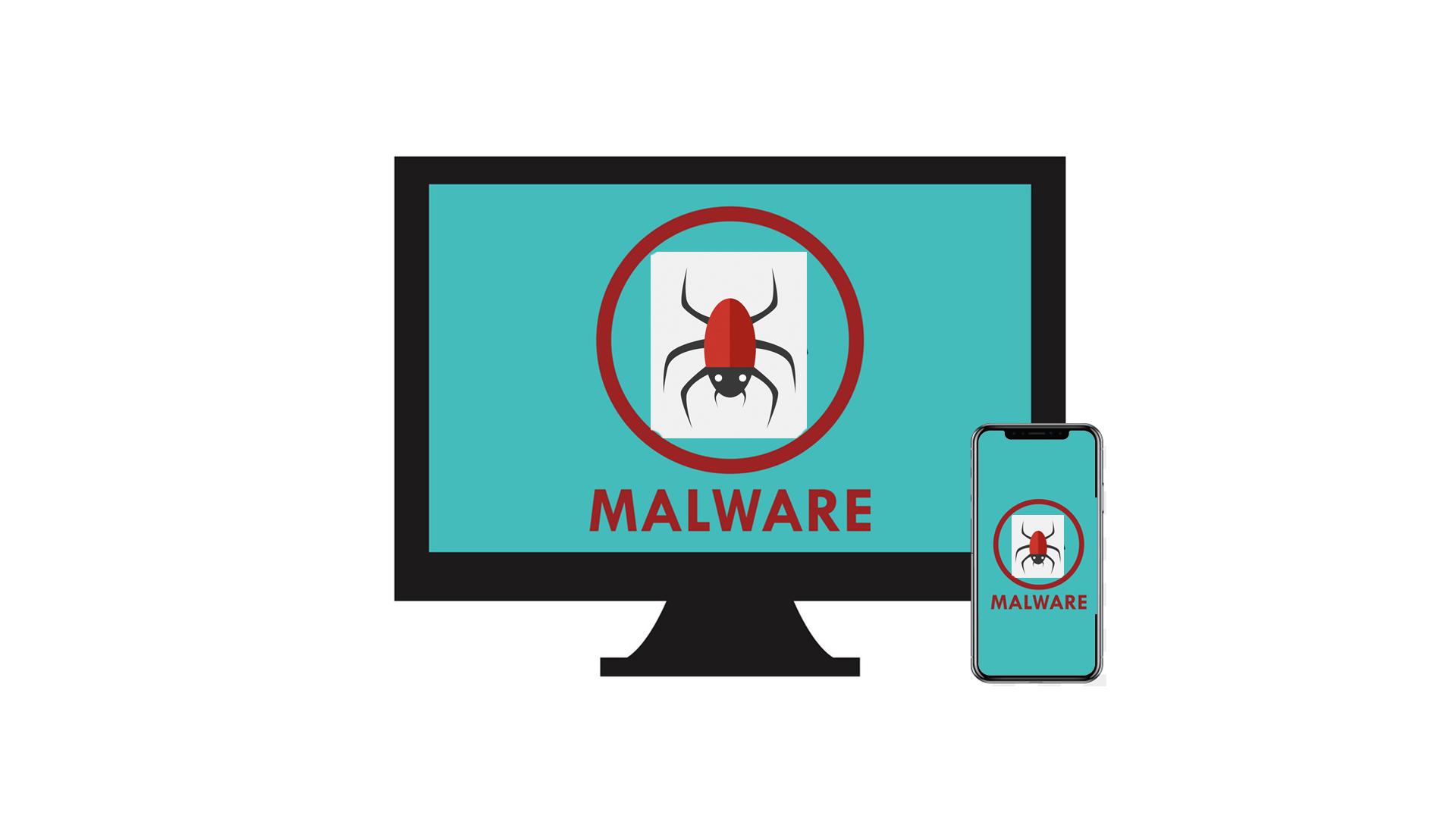 4It is a piece of software which is intended to cause harm to your system or network. The PC screen gets flooded with spiders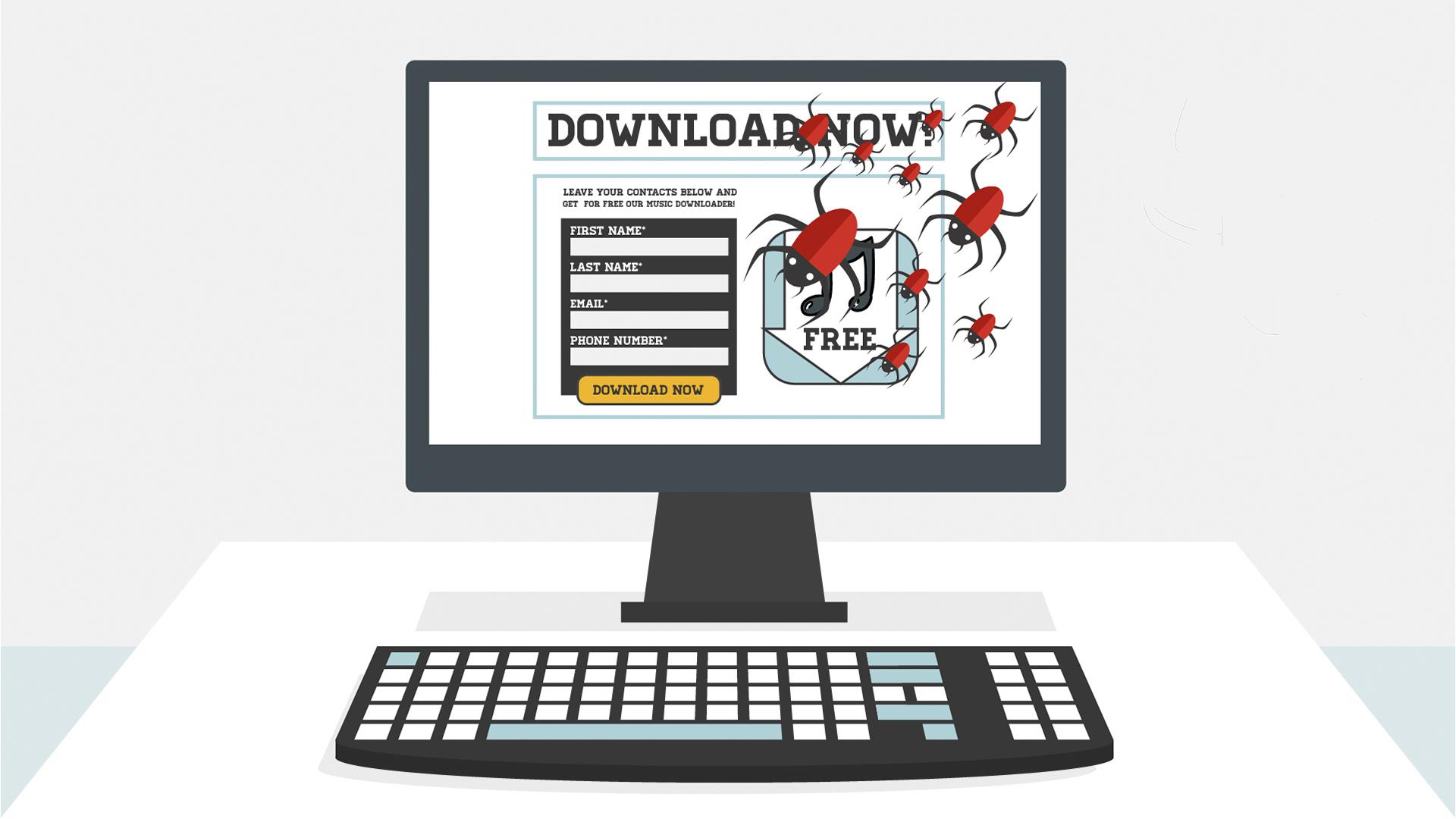 5Malware has the ability to bring down the machine’s performance to knees, ...The screen turns blue and the alert pops up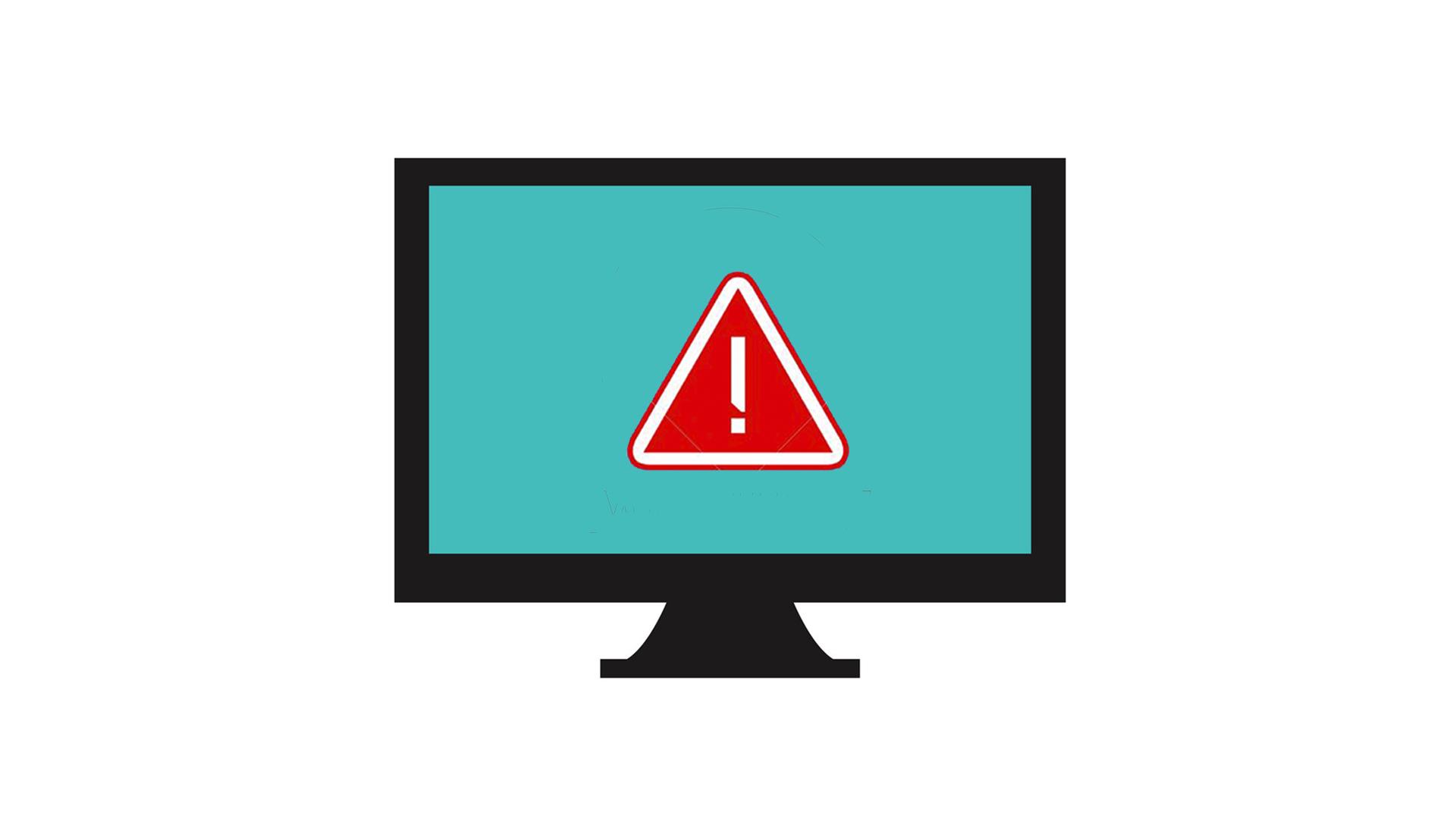 6… can cause a destruction of the network or system, steal, encrypt, or delete your data and also hijack core computer functions and finally spy on your computer activity without your knowledge or permission.The screen slides to the leftText animation according to the VO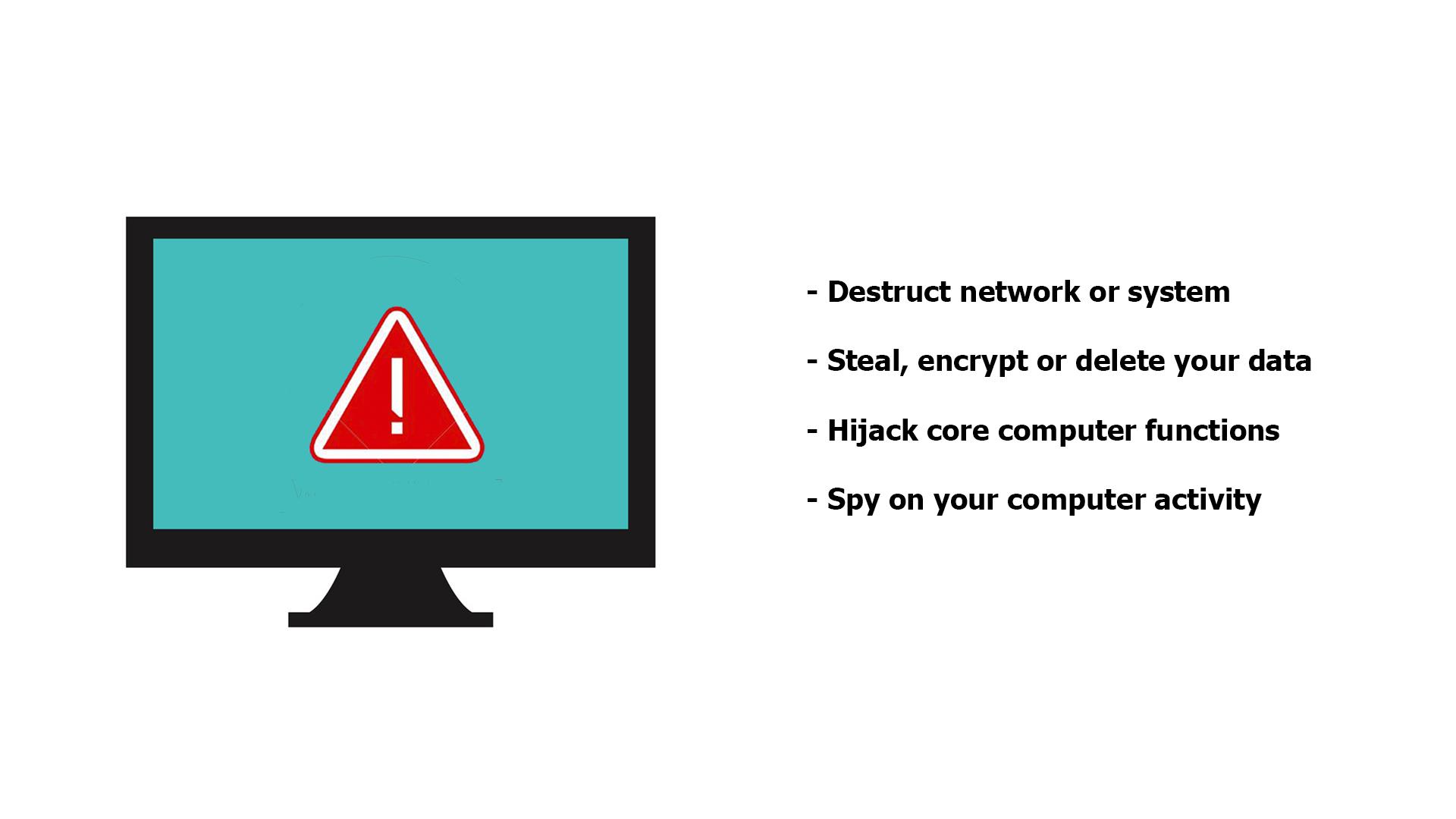 7BRIEF HISTORYLogo and text animation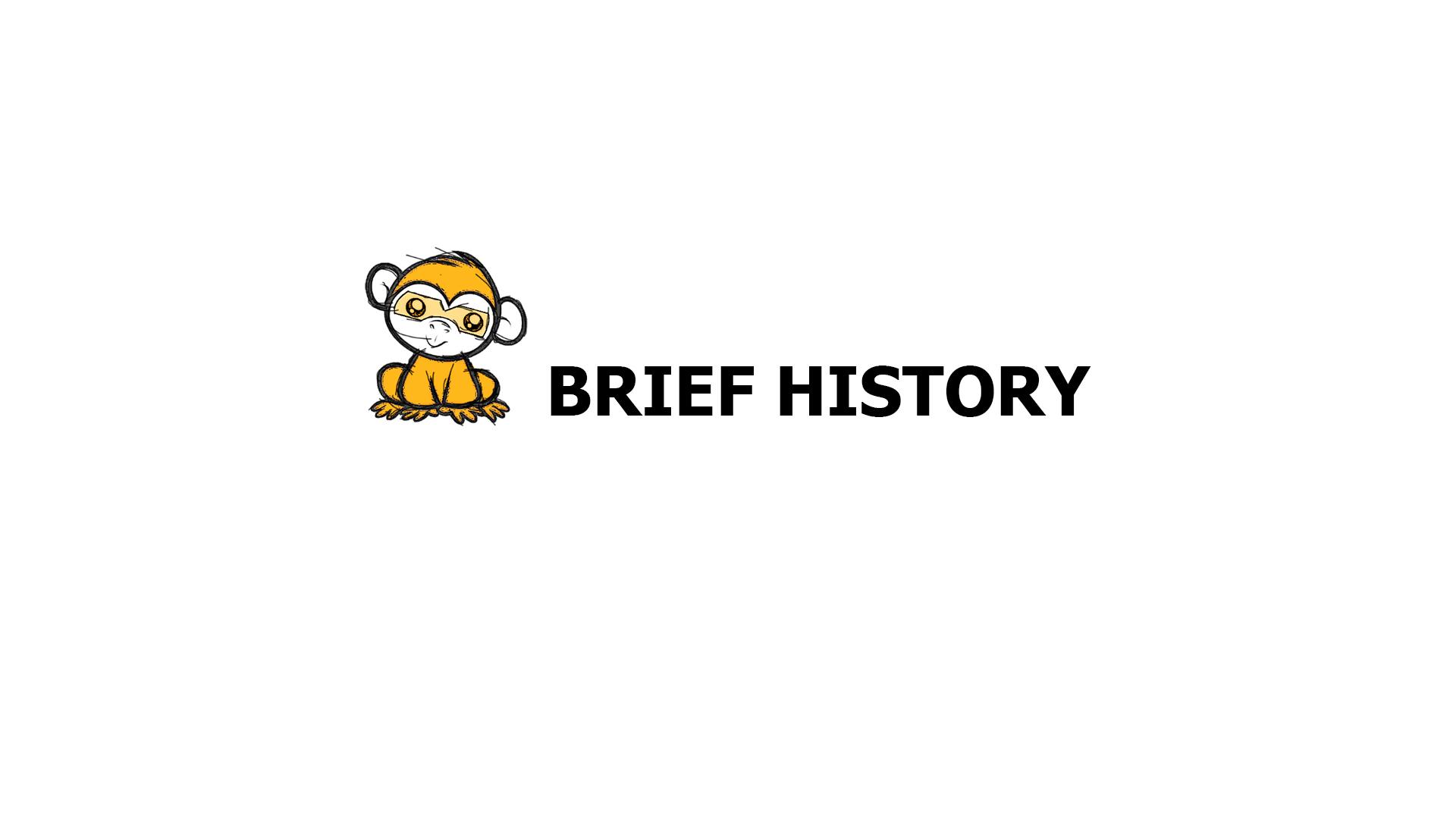 8The earliest documented malware began to appear in the early 1970s. The term “virus” however, wasn’t introduced until the mid-eighties. The screen with malware is shown againA hand with a magnifying glass appears scrutinizing itText animationThe first screen slides to the left and one more screen (with a virus icon) is shown on the rightThe hand starts scrutinizing the latterText animation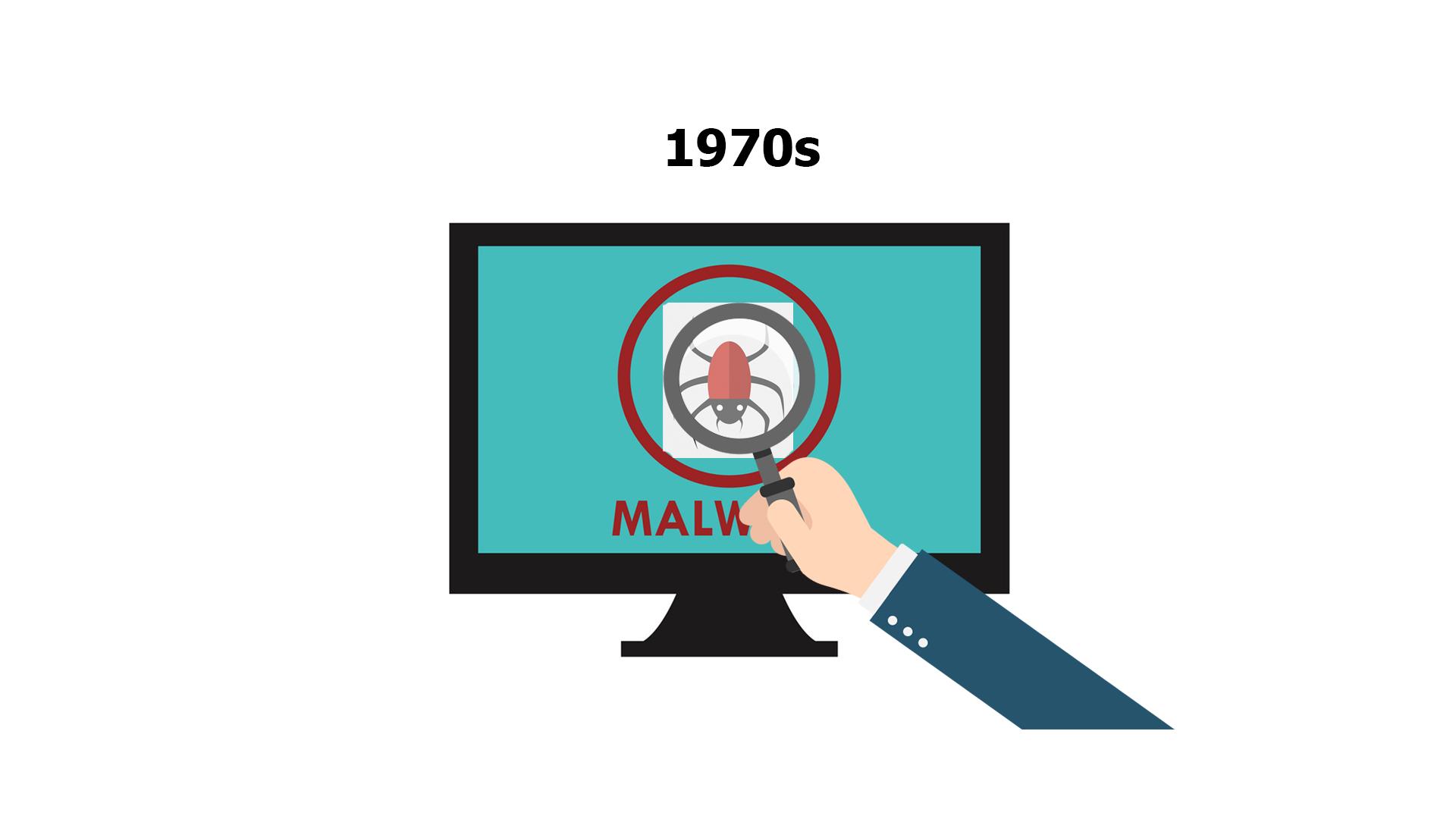 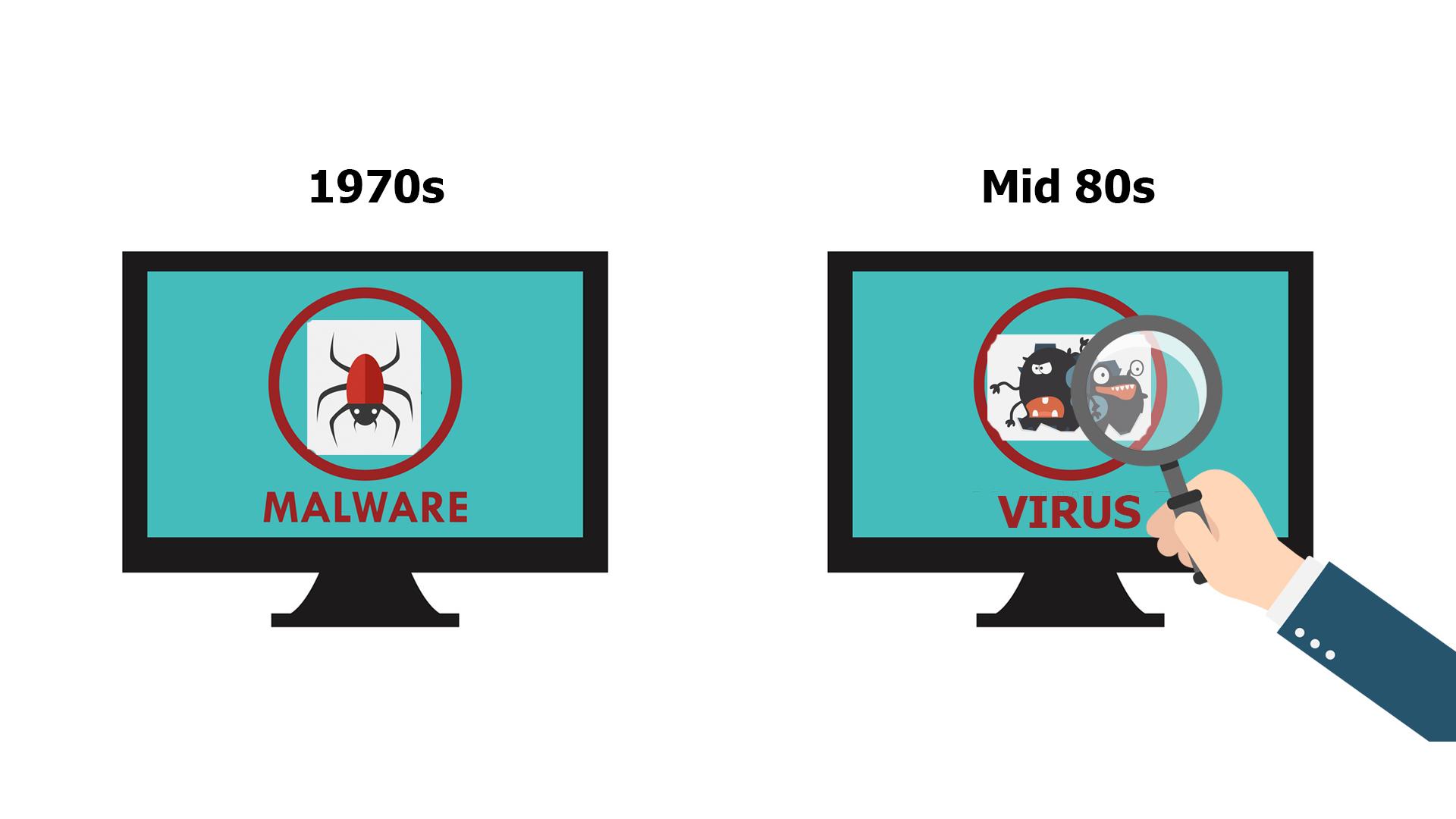 9Early malware was primitive, ...Zoom in on the malware icon from the previous sceneIt turns into a more primitive one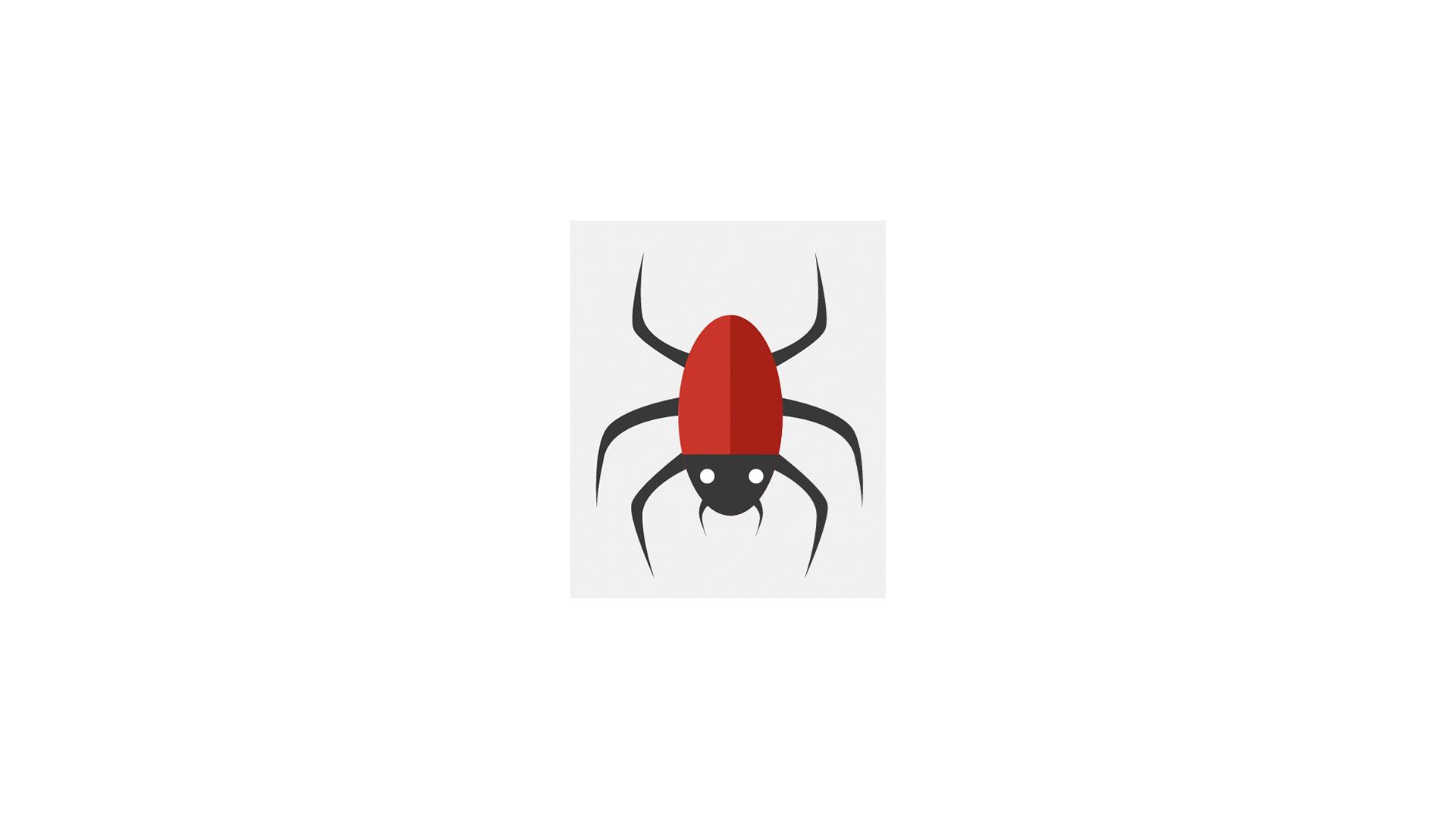 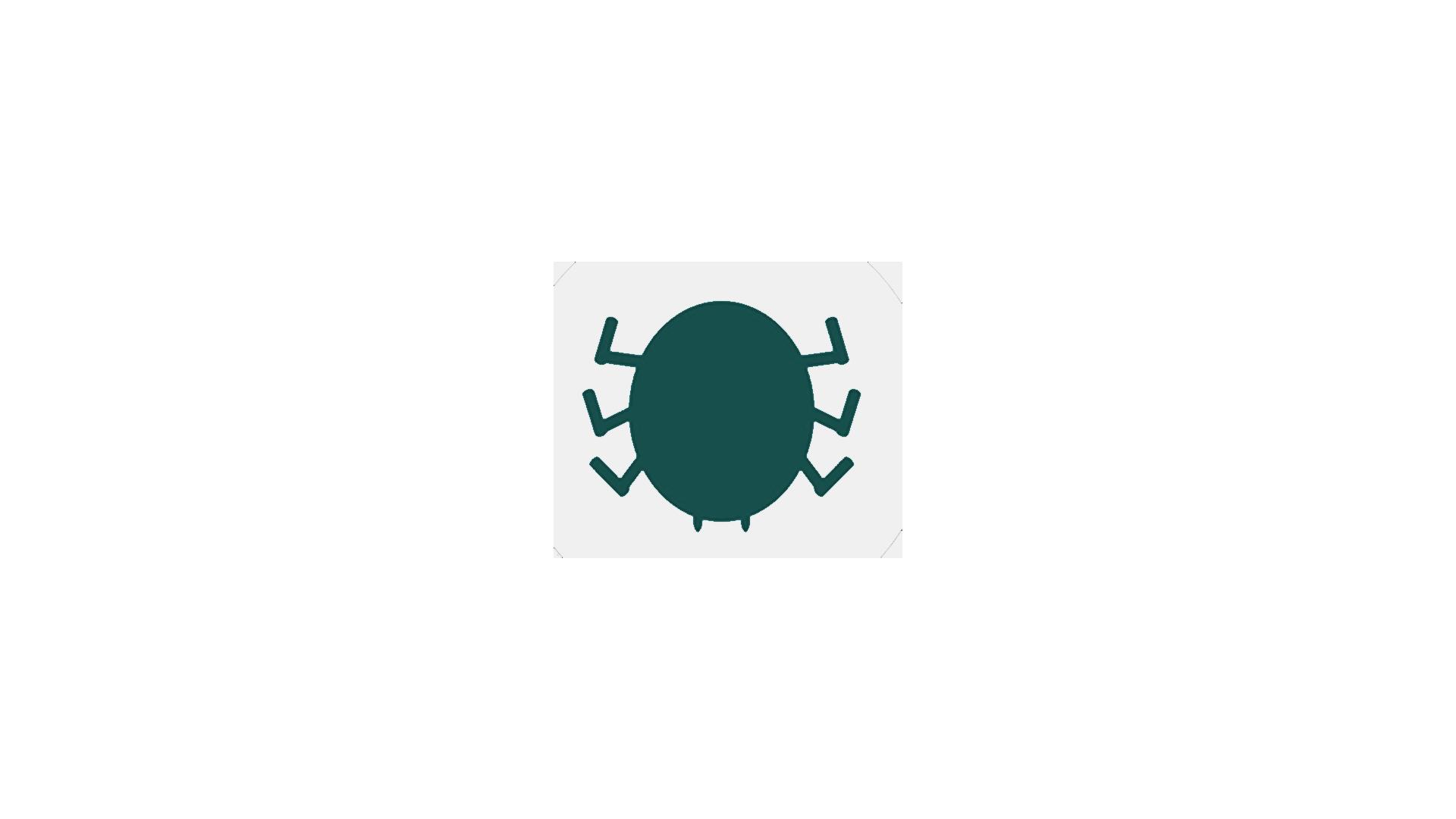 10… often spreading entirely offline via floppy disks carried from computer to computer by human hands. The “primitive” malware icon gets on a floppy diskZoom out and show it in the hand of a hackerA computer appears at the backgroundAnother person is shown and the hacker passes the floppy disk to himMore computers pop up at the background and move to the left in a single row11As networking and the Internet matured, malware authors were quick to adapt their malicious code and take advantage of the new communication medium. One of the PC screens from the previous scene zooms in to the screenThe PC screen is shown with some random web search layoutThen a hacker appears, data processing at the background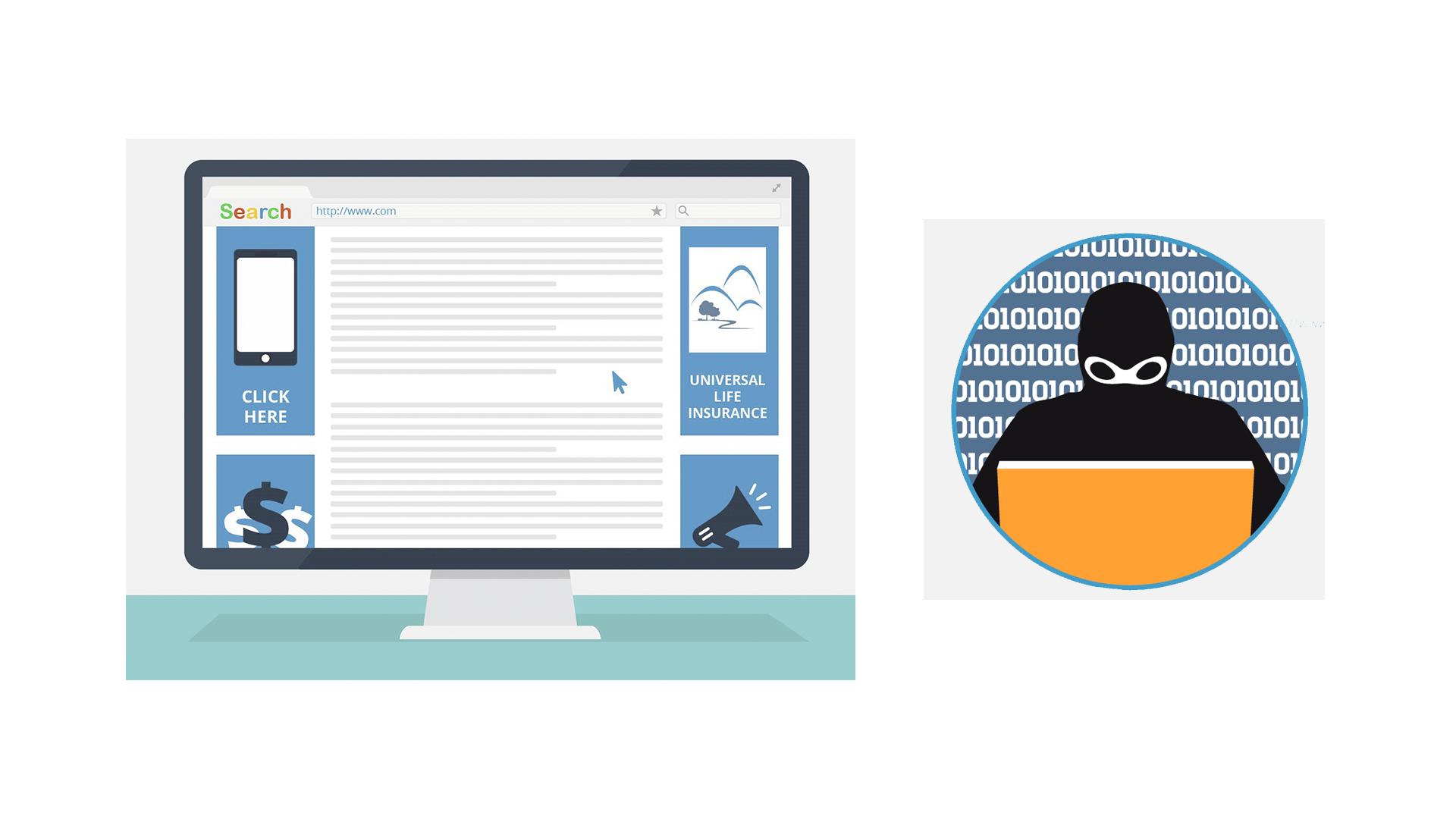 12Although malware gained much of its initial footing by infecting computers like PCs, today virtually anything with a microprocessor is at risk.Malware icon pops upPC is shownThen other icons pop up 1 by 1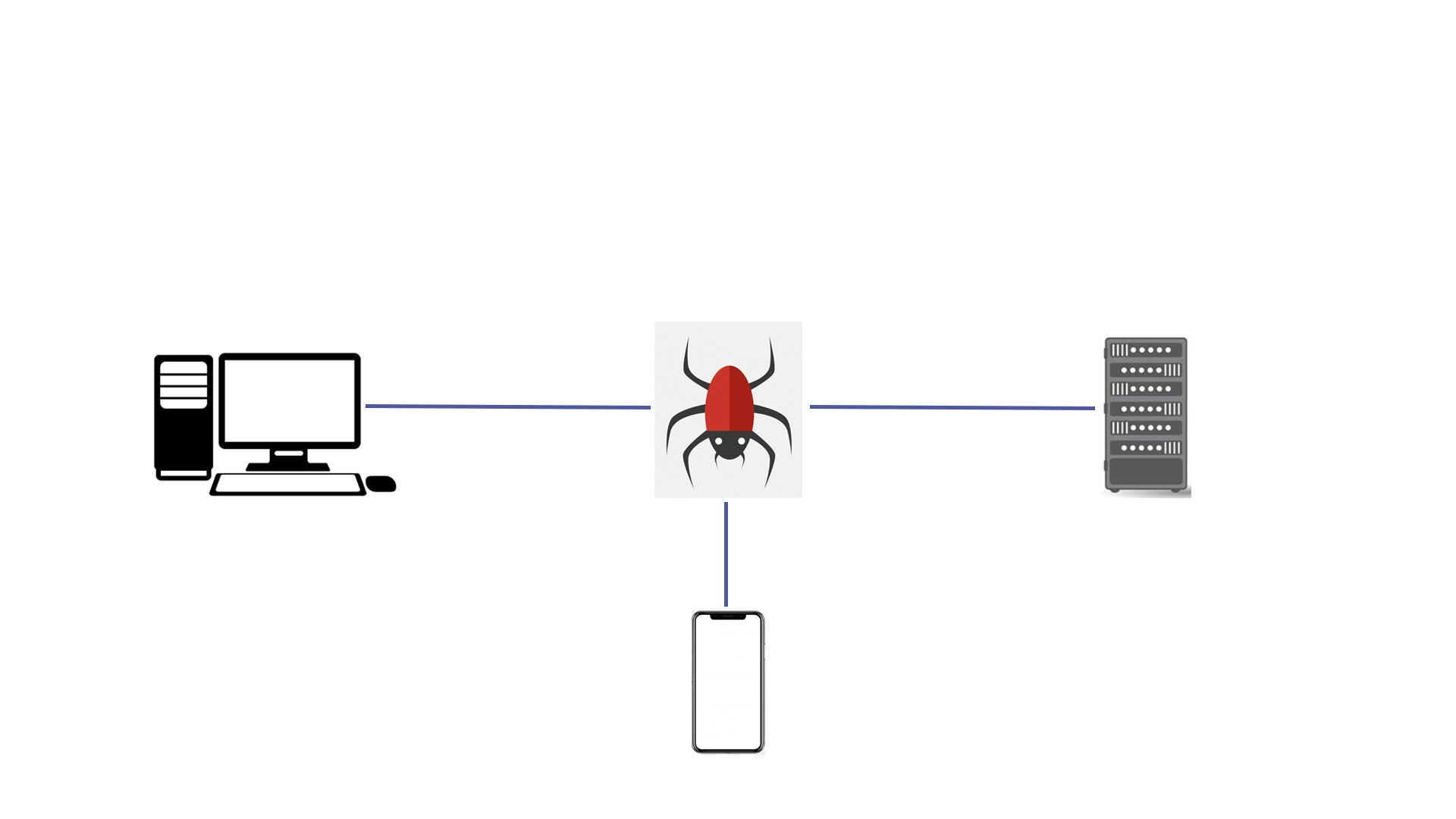 13Malware can infect hundreds of new targets, including wearables like watches, light bulbs, automobiles, water supply systems, and even airliners. Continuation of the previous sceneIcons appear as the VO mentions them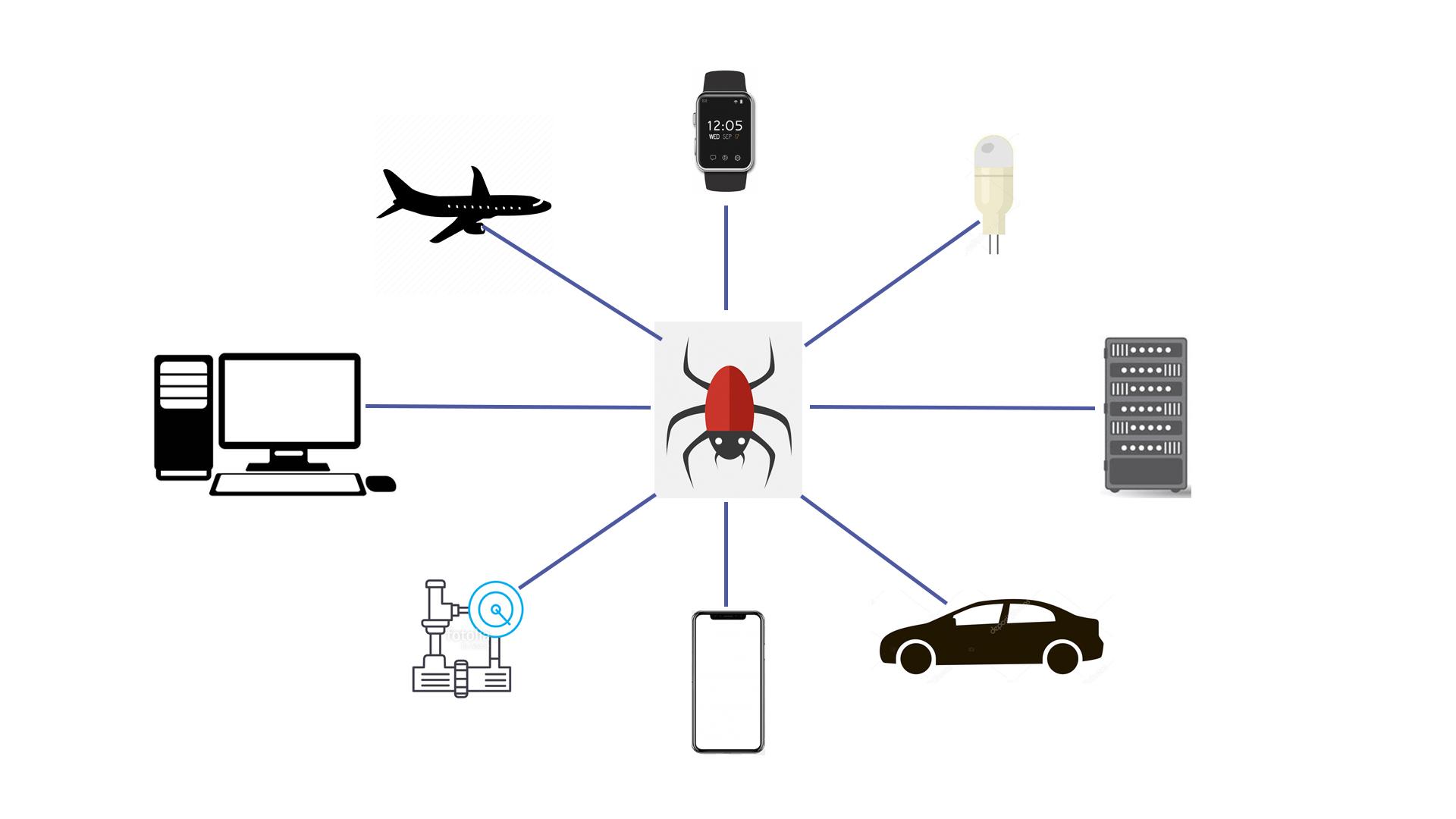 14Today malware has infected one-third of the world’s computers. The consequences are staggering.  Numbers appearThe globe is shownNumerous PCs pop up on itZoom in on everything in the scene for kind of a dramatic effect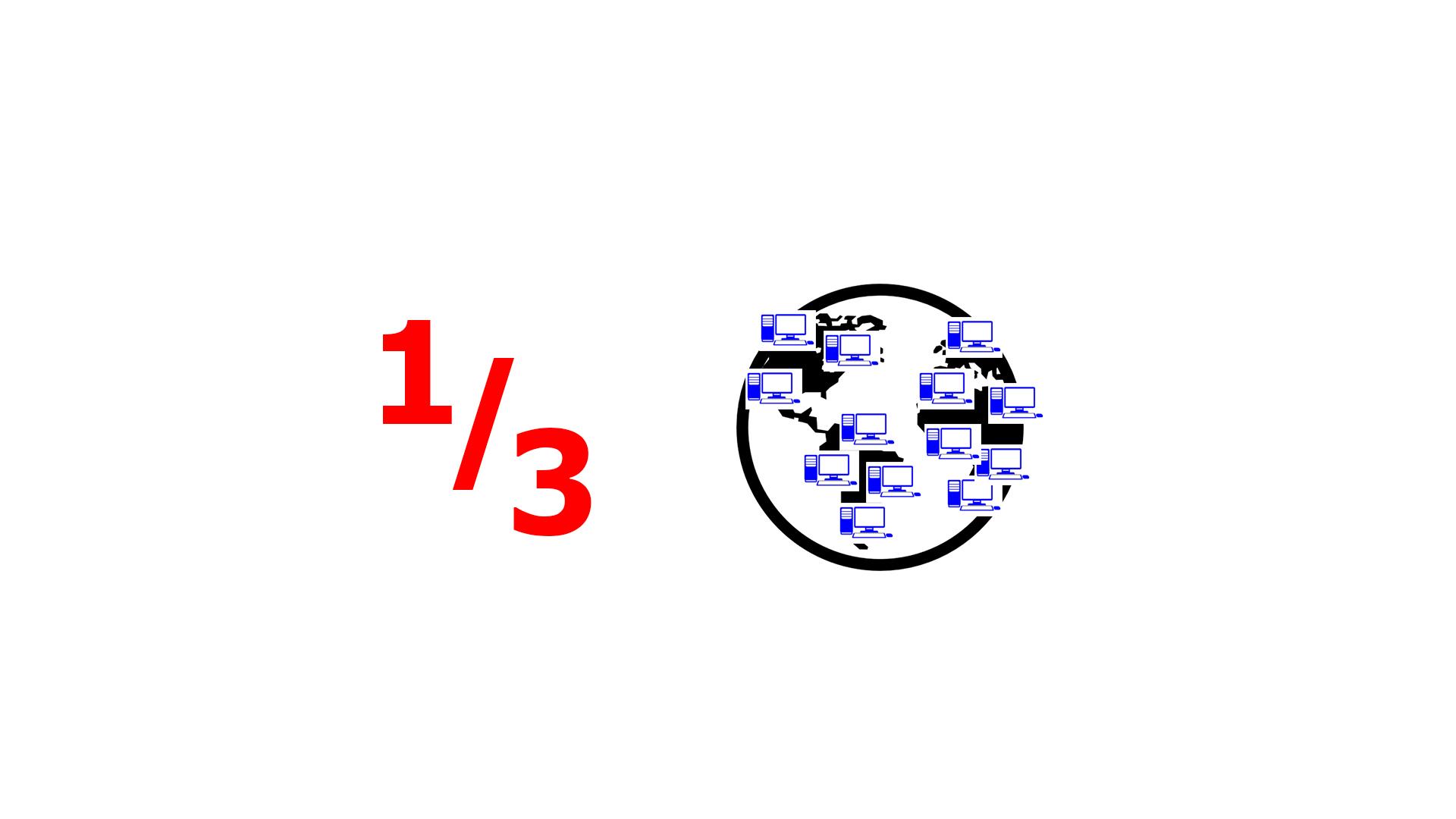 15MOST COMMON TYPES OF MALWARELogo and text animation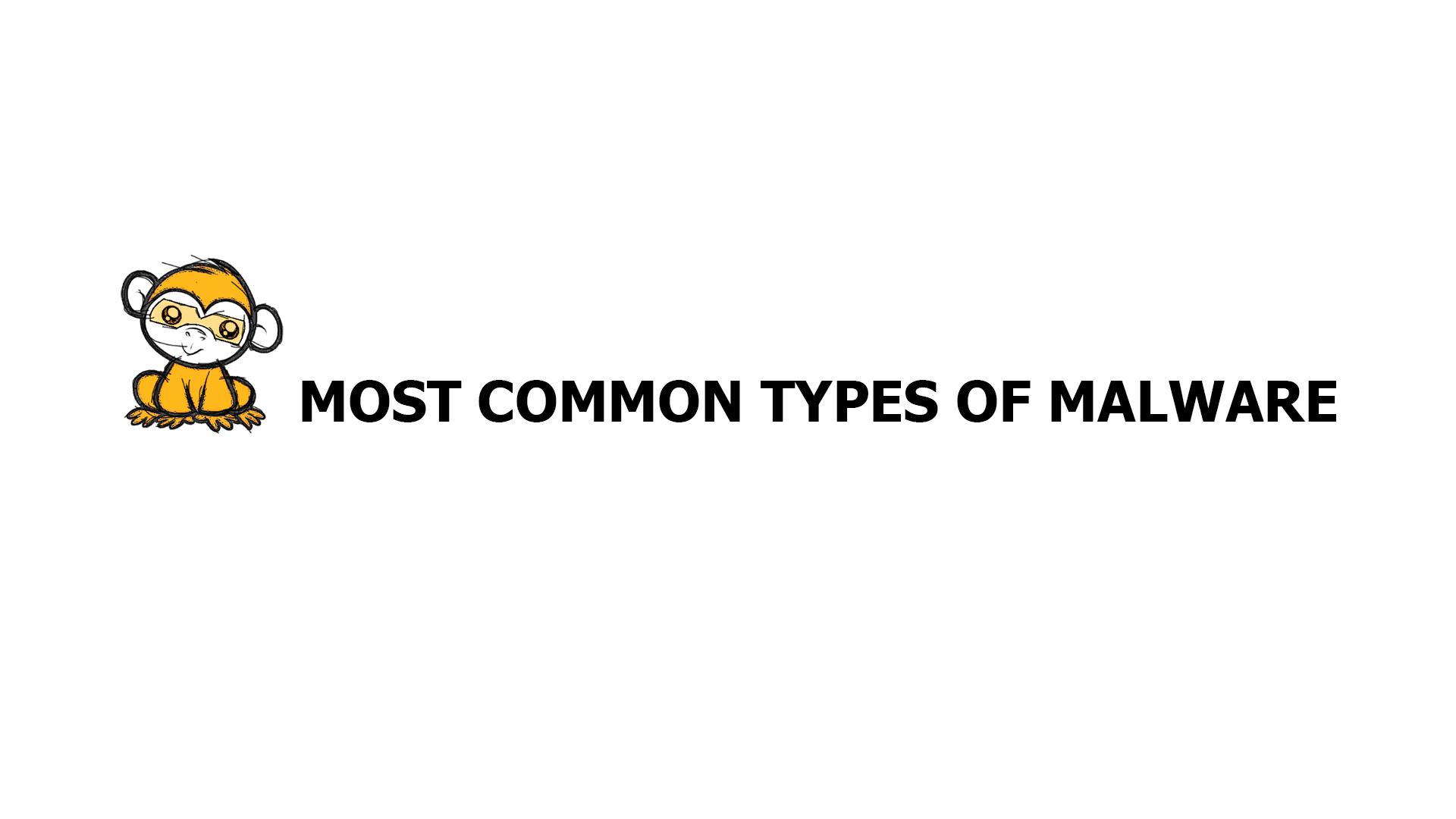 16Malware comes in many flavors. The most common types are virus, ransomware, worms, trojans, spyware and rootkitsWe will dig into a few examples.Icons and the corresponding text appears according to the VO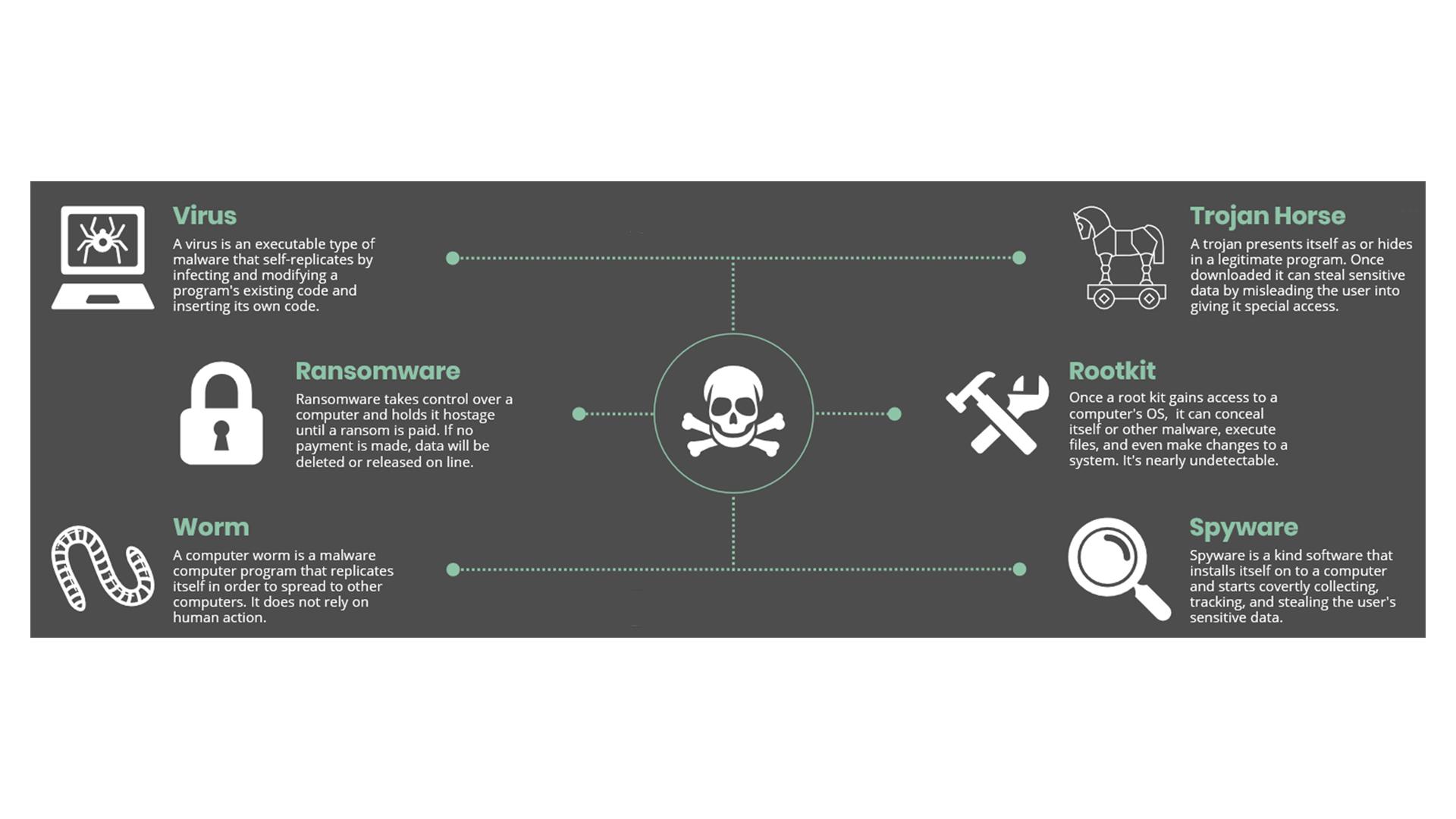 17RansomwareText animationIcon pops up18In recent years, ransomware has quickly become one of the most prevalent types of malware. The hand drags in a rising graph and puts it instead of the lock icon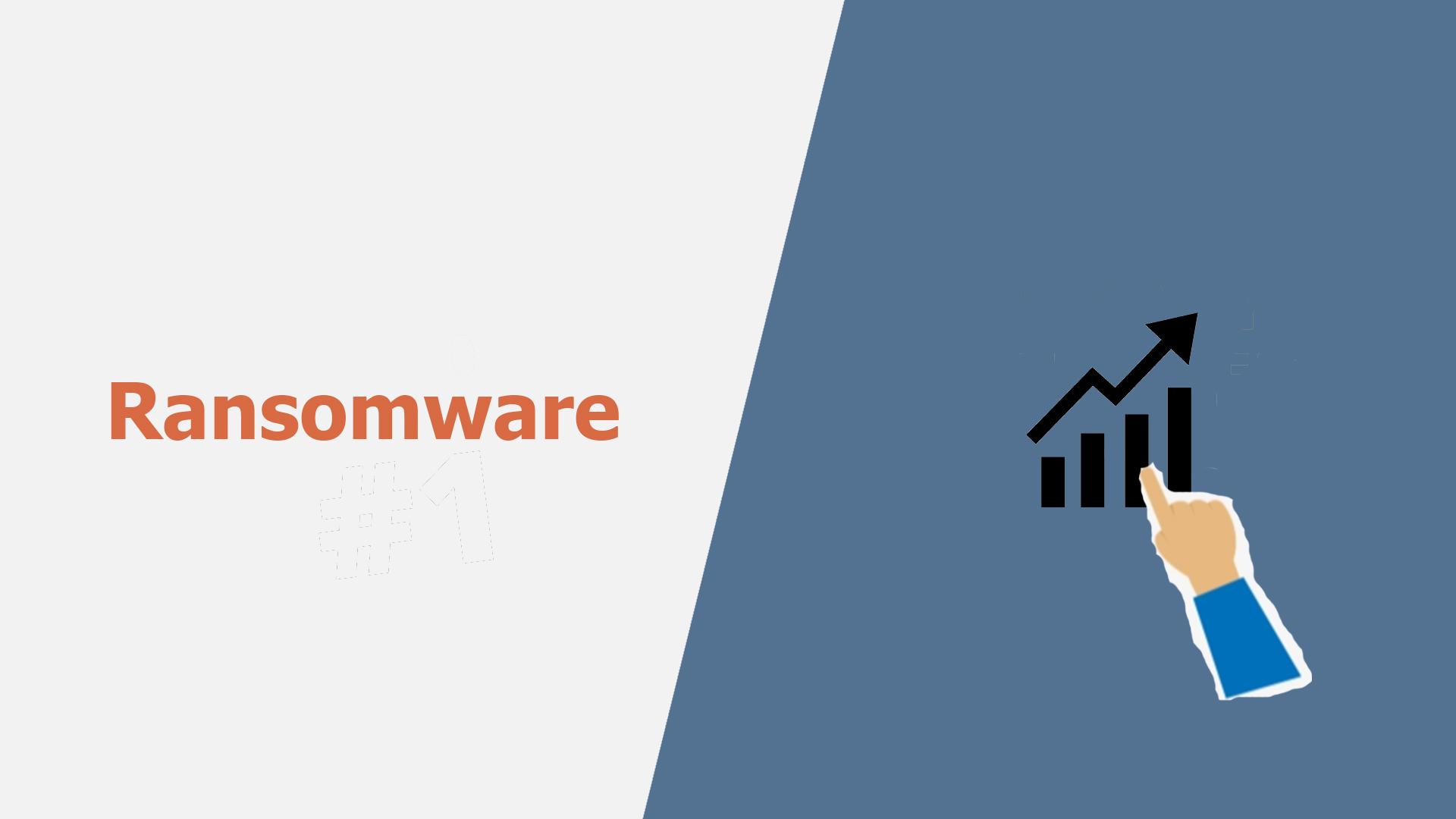 19The most common malware variants lock up a system, preventing any work from being done until the victim pays a ransom to the attacker. A user gets an email and opens itShowing the contents of the message (an example how ransomware encrypts files and asks for ransom)20Other forms of ransomware threaten to publicize embarrassing information, such as a user's activity on adult websites, unless he or she pays a ransom.The user closes the previous messageThe info icon pops upIt pulsates21SpywareText animationIcon pops up22Spyware is any type of software that gathers information about someone without their knowledge or consent. A laptop with some info, e.g. a password, is shownBinoculars appear watching at it23For example, website tracking cookies that monitor a user's Web browsing can be considered a form of spyware. The icon appears on the laptopText animation24Other types of spyware might attempt to steal personal or corporate information. Continuation of the previous sceneDocs pop up on the laptopA hacker (symbolizing spyware) is sneaking to steal info from the docs25Spyware usually ends up on your machine because of something you do, like clicking a button on a pop-up window, installing a software package or agreeing to add functionality to your Web browser. Showing multiple generic program icons on the laptop screenThen a pop-up window appears, it is being clickedTwo other icons are shown as the VO mentions them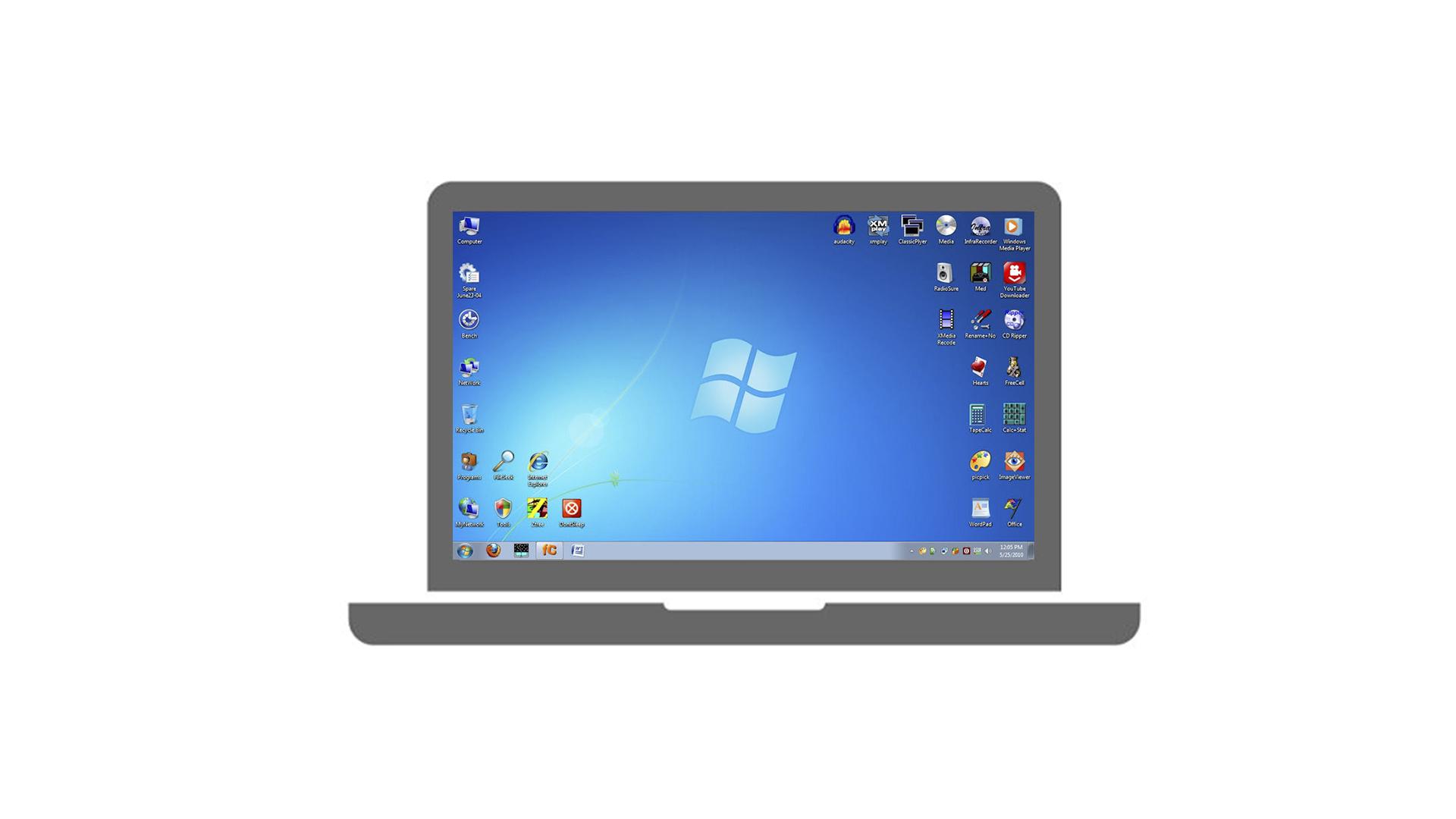 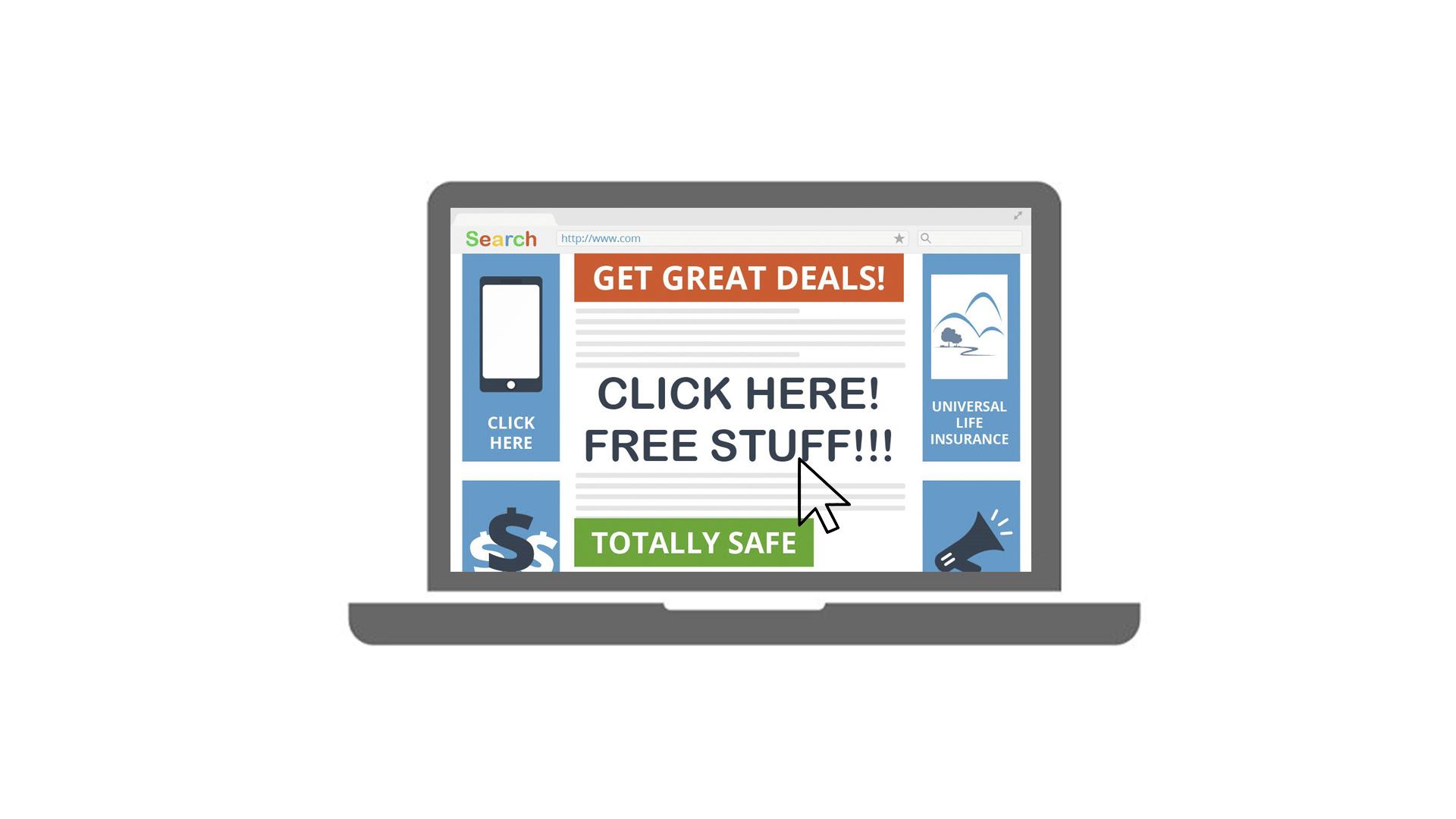 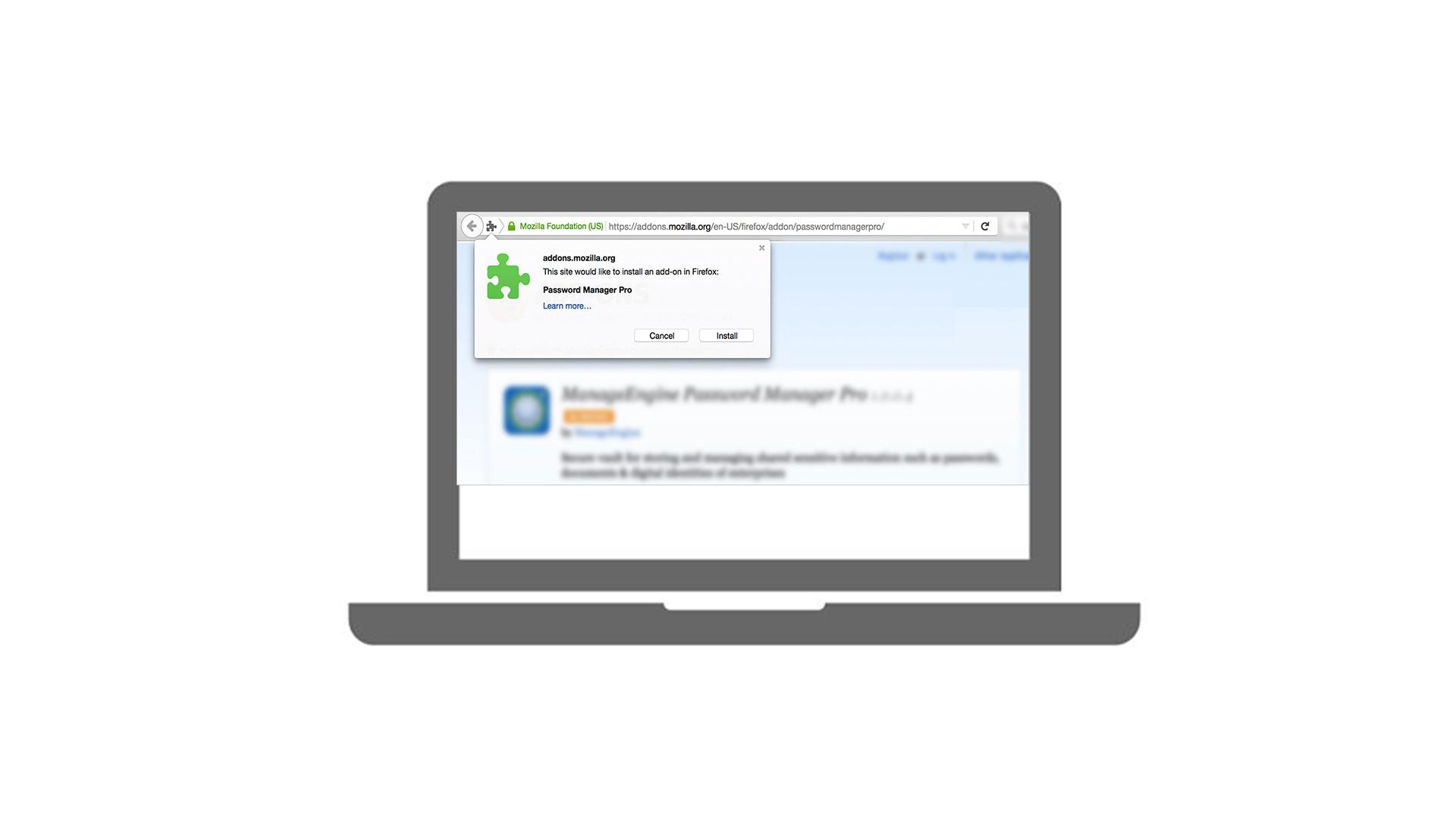 26VirusText animationIcon pops up27Sometimes people use the words "virus" and "malware" interchangeably, but a virus is actually a very specific kind of malware. Text animationThe hand wipes “Malware” away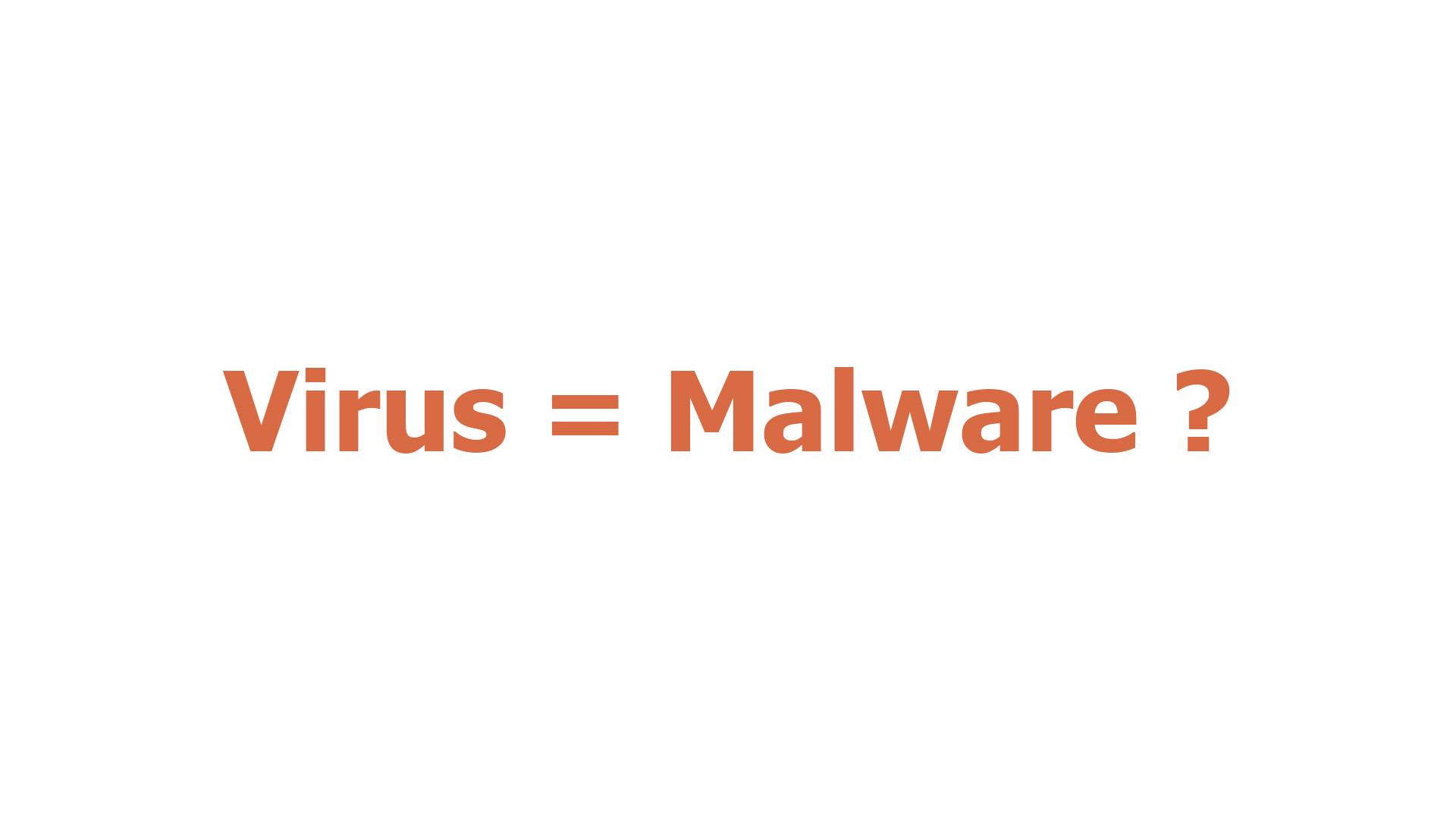 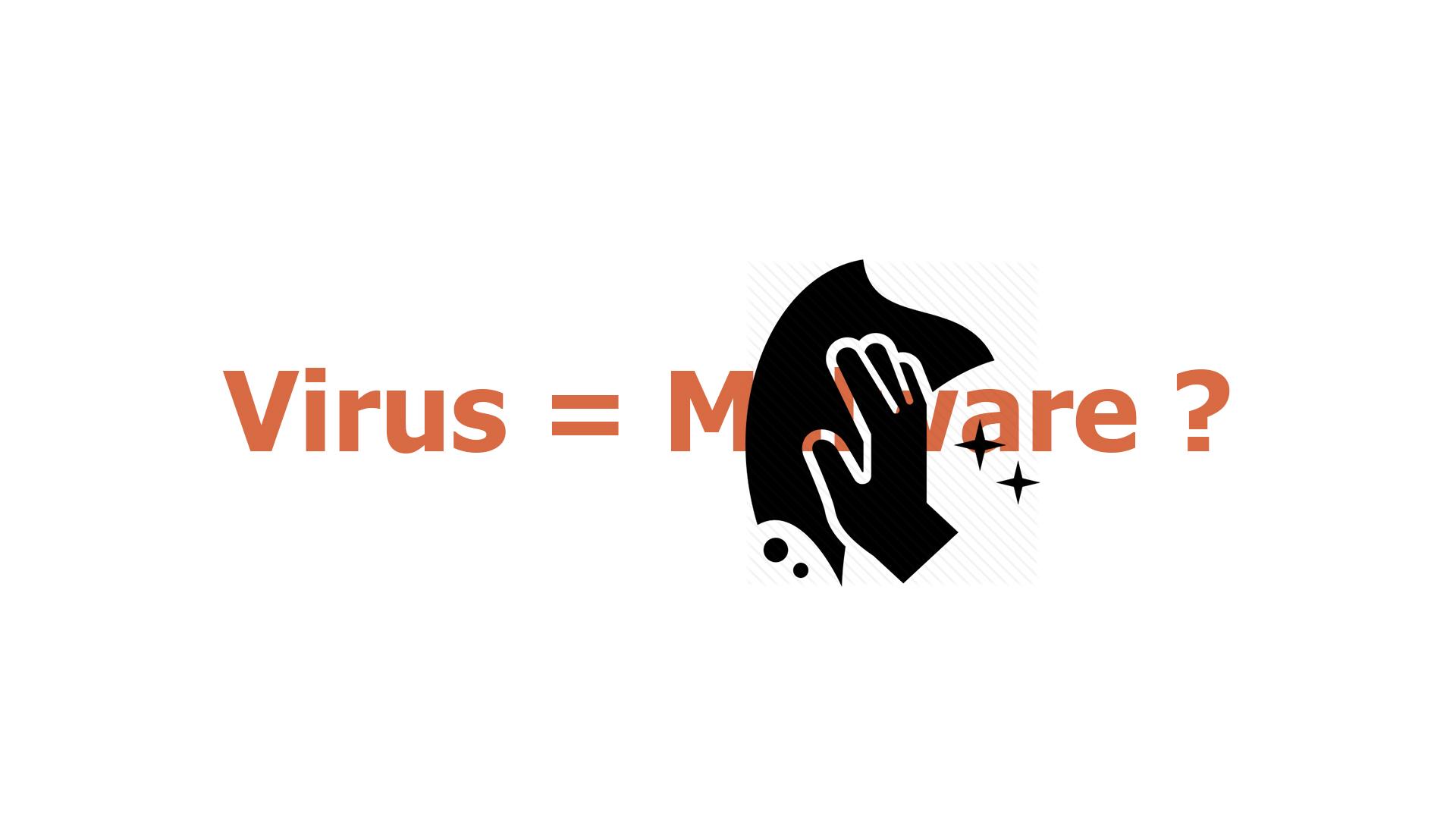 28In order to be considered a virus, the malware requires human intervention to run and propagate and must infect another program and attempt to spread itself to other systems. “Virus” gets into the rows of data on the PC screenA hacker appearsShowing the screen with iconsAt first one of the icons gets maybe a stamp “Virus”, and then their number grows29Pure computer viruses are uncommon today, comprising less than 10 percent of all malware. Viruses are the only type of malware that "infects" other files.Icon of a virus pops upTypography animationZoom in on the iconThe virus “eats” a file30TrojanText animationIcon pops up31A trojan presents itself as or hides in a legitimate program. For example, a Trojan might appear to be a free game, but once it is installed ...A user is downloading a “legitimate” programThen executes the file32… it might destroy your hard drive, steal data, install a backdoor or take other harmful actions. Continuation of the previous sceneOnce executed, a Trojan icon slides out of it and spiders scatter around on the PC screenAlerts from an antivirus/anti-malware software pop up33So how do you protect yourself from malware?Text animation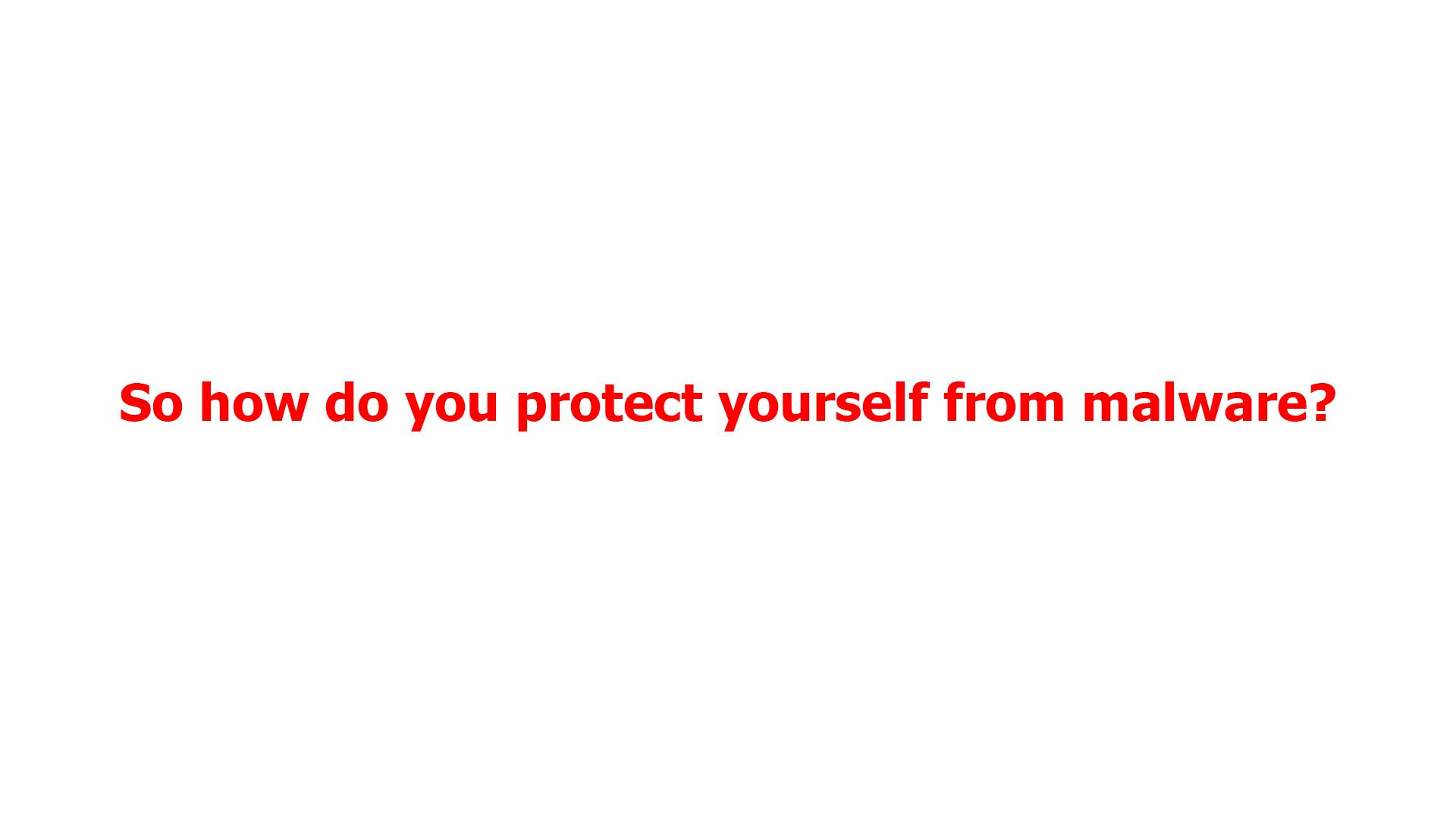 34Update your softwareWhenever your OS prompts you for an update, download it. Aside from the OS, update your browsers, antivirus software, anti-malware software, firewall, and spam filters. Continuation of the previous sceneThe text goes to the topA list of tips is shown in a kind of banners“Update your software” is being selected and zooms to the screenText animation according to the VO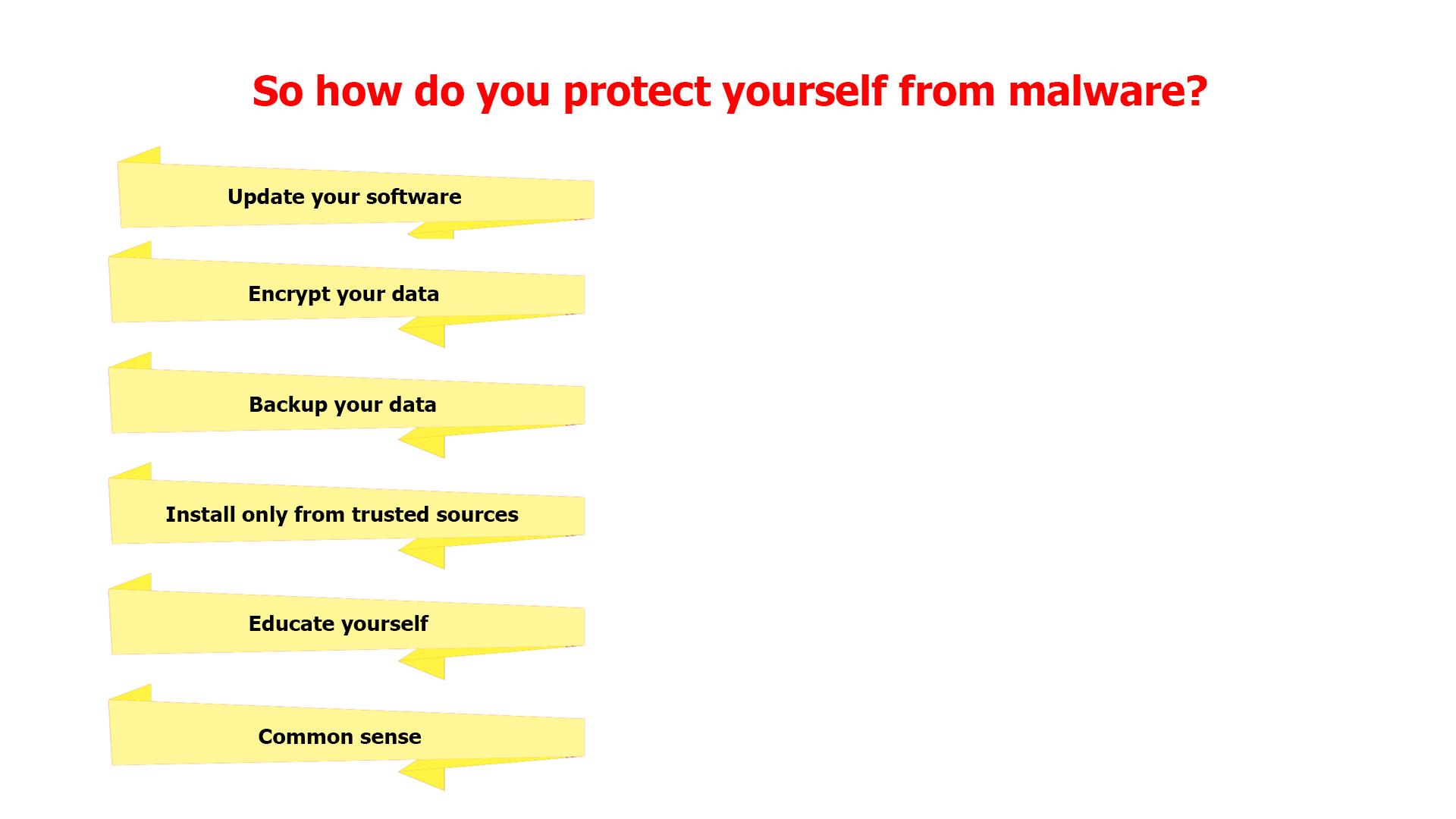 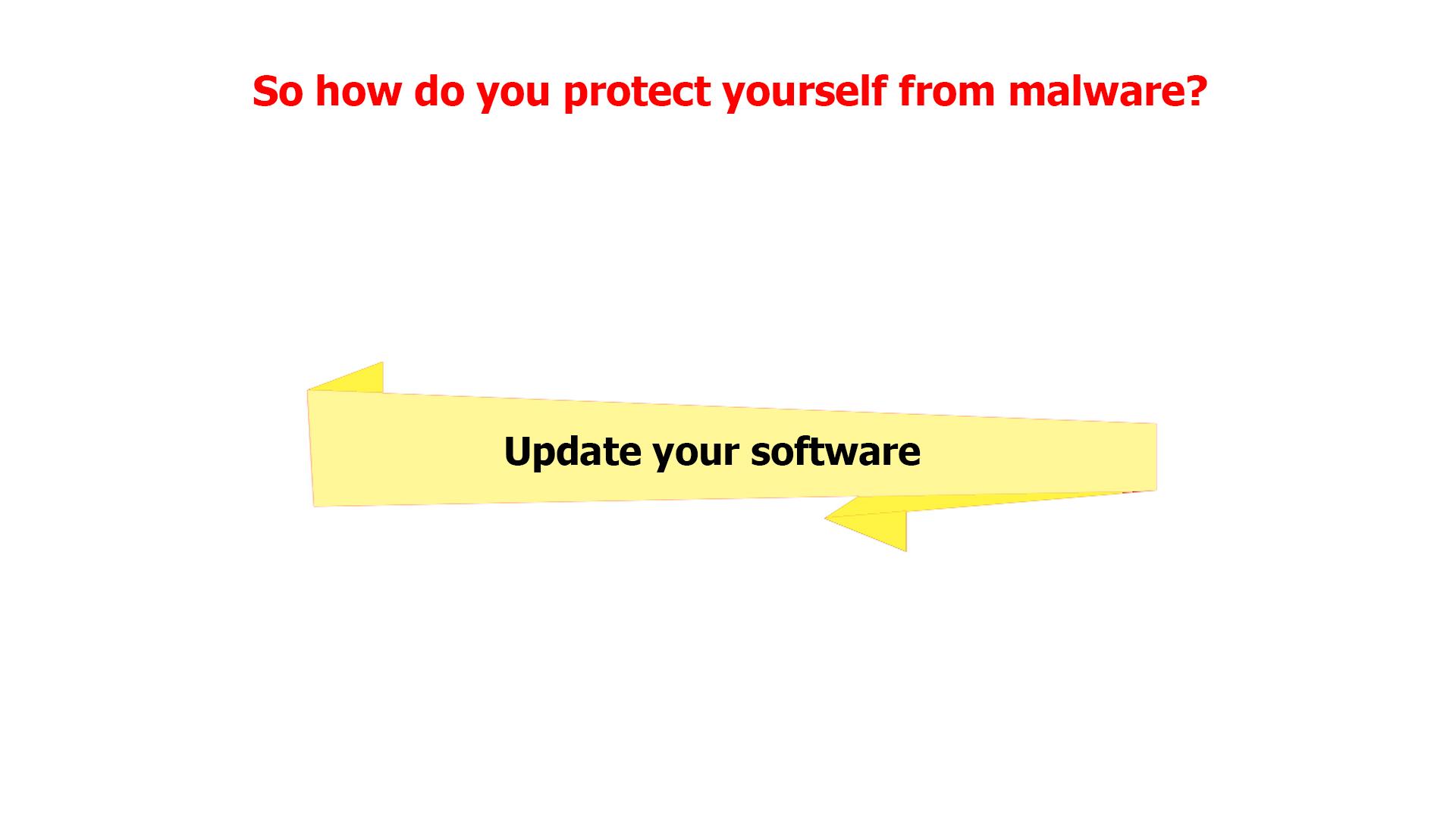 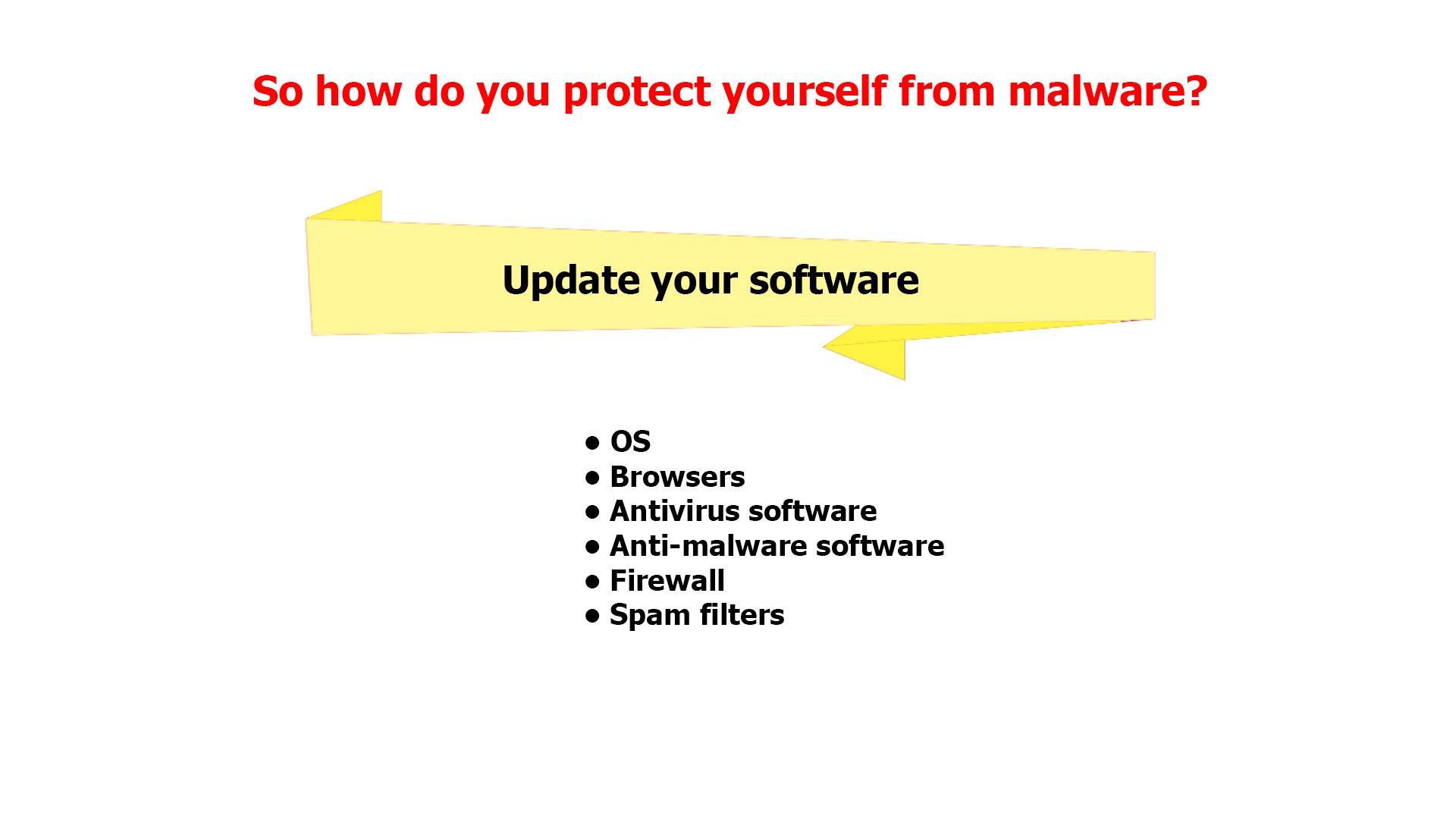 35To protect against security flaws in mobile phones, be sure your mobile phone software is updated regularly. Continuation of the previous sceneThe last sentence in the list appearsThe banner returns to its place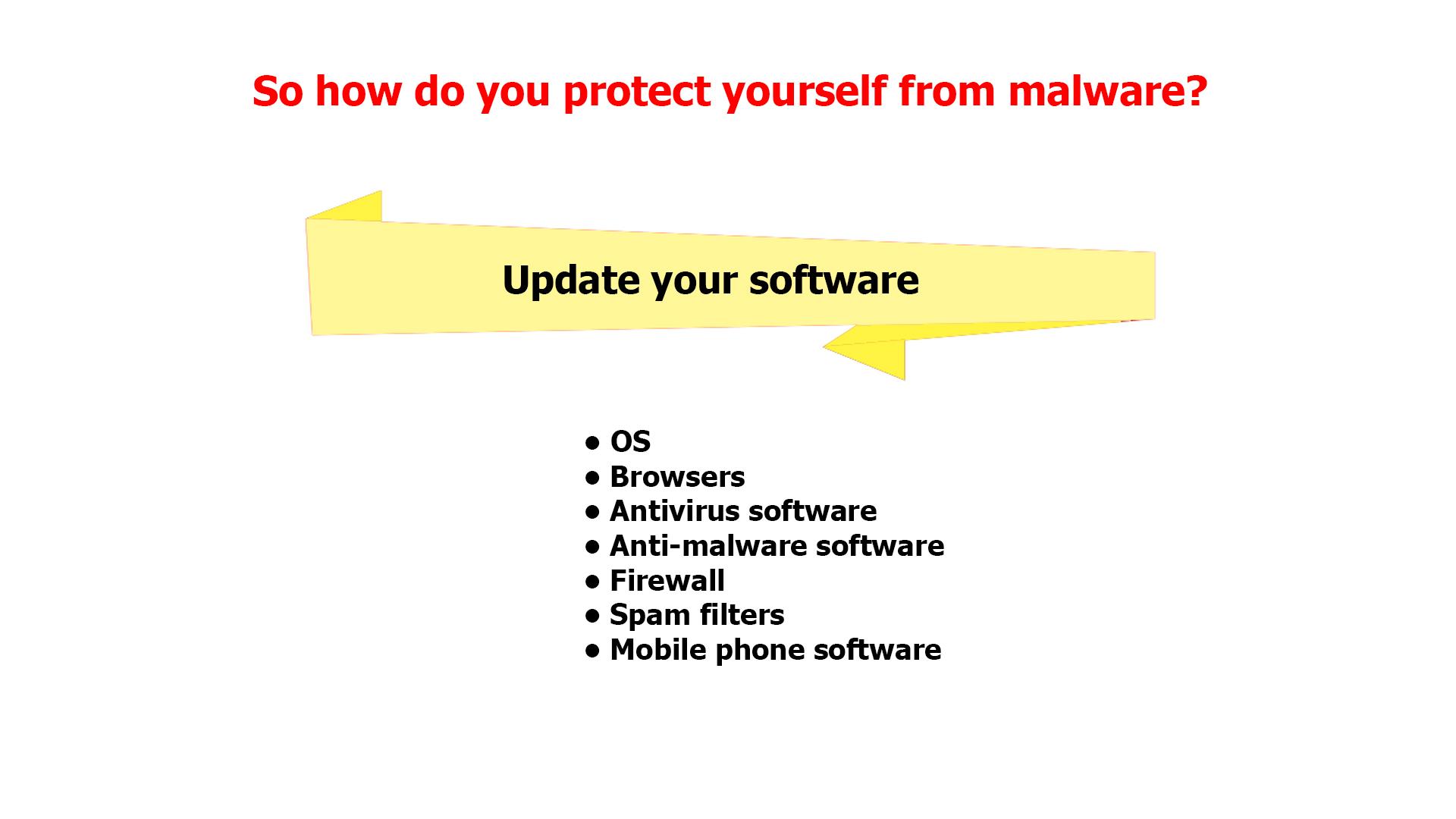 36Encrypt your dataEncrypting data is a defensive tool that can still protect your business in the event of a breach. Hackers would find sensitive data difficult to understand if it is encrypted.Continuation of the previous sceneNow the next banner is being selectedText animation according to the VOThe banner returns to its place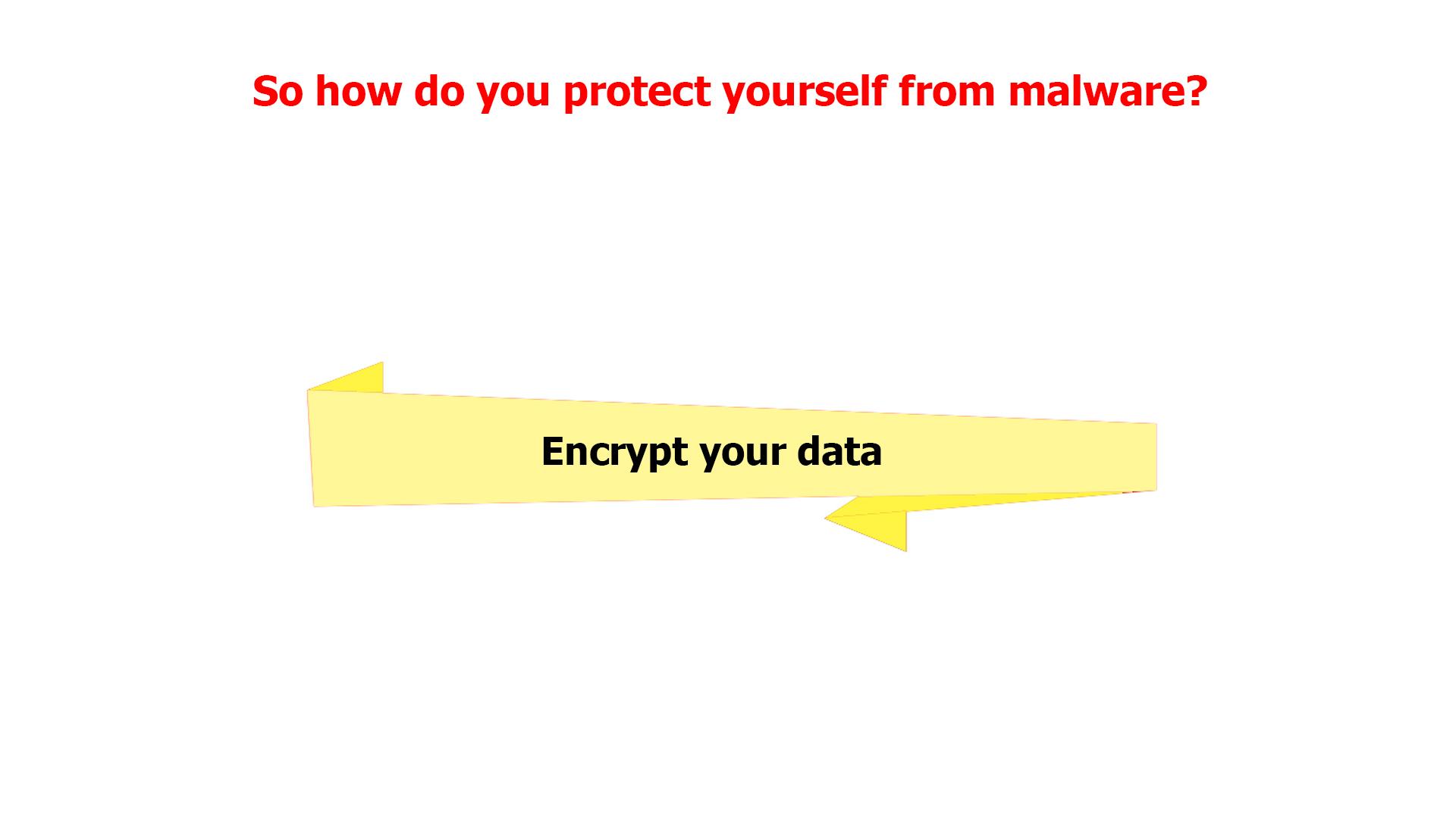 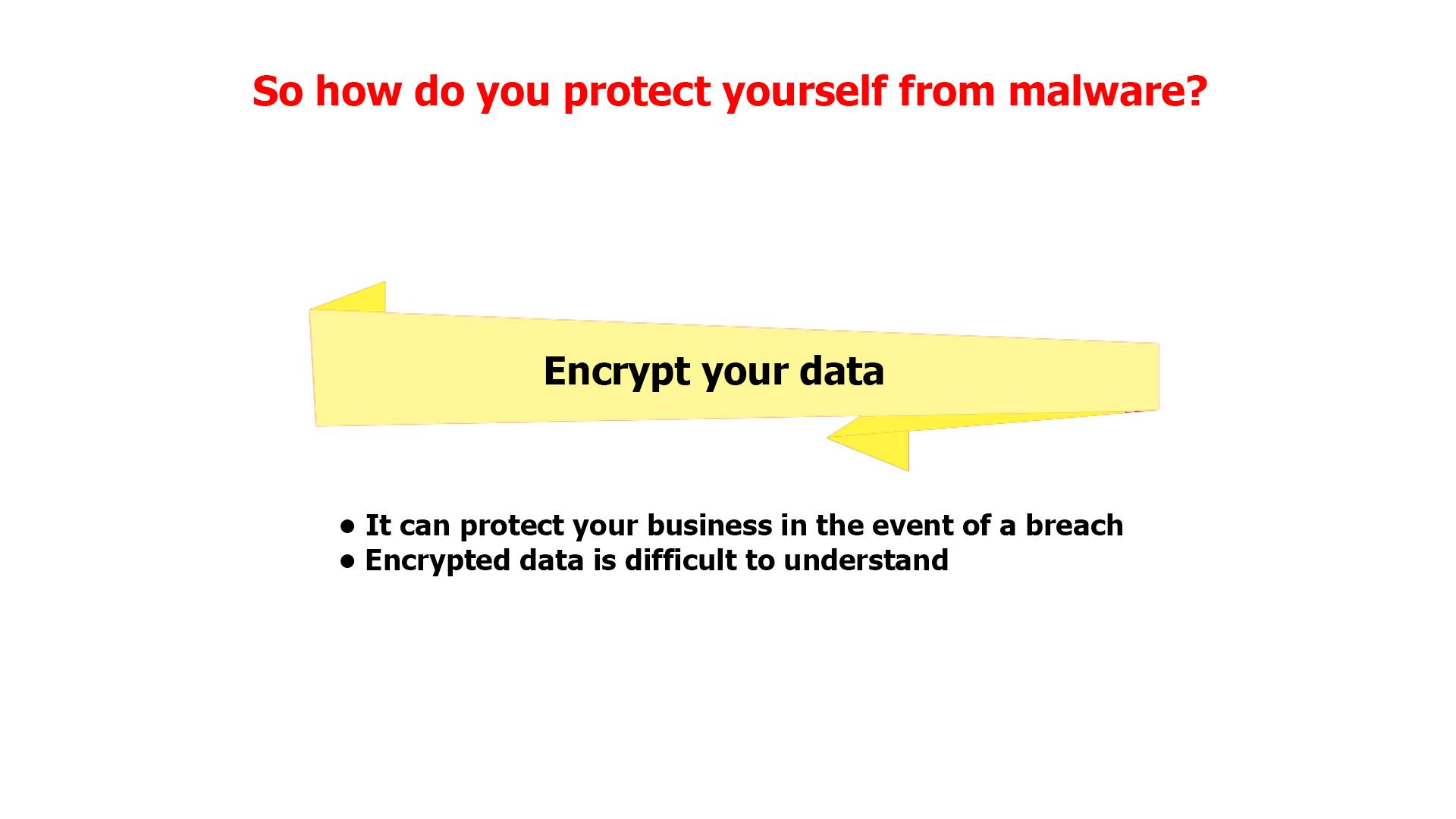 37Backup your dataBackup your data often. Daily, if possible. Use hardware instead of cloud storage, as hackers can still access the latter. In the event of a ransomware attack, you would not have to pay to gain access to your files.Continuation of the previous sceneThe next banner is being selectedText animation according to the VOThe banner returns to its place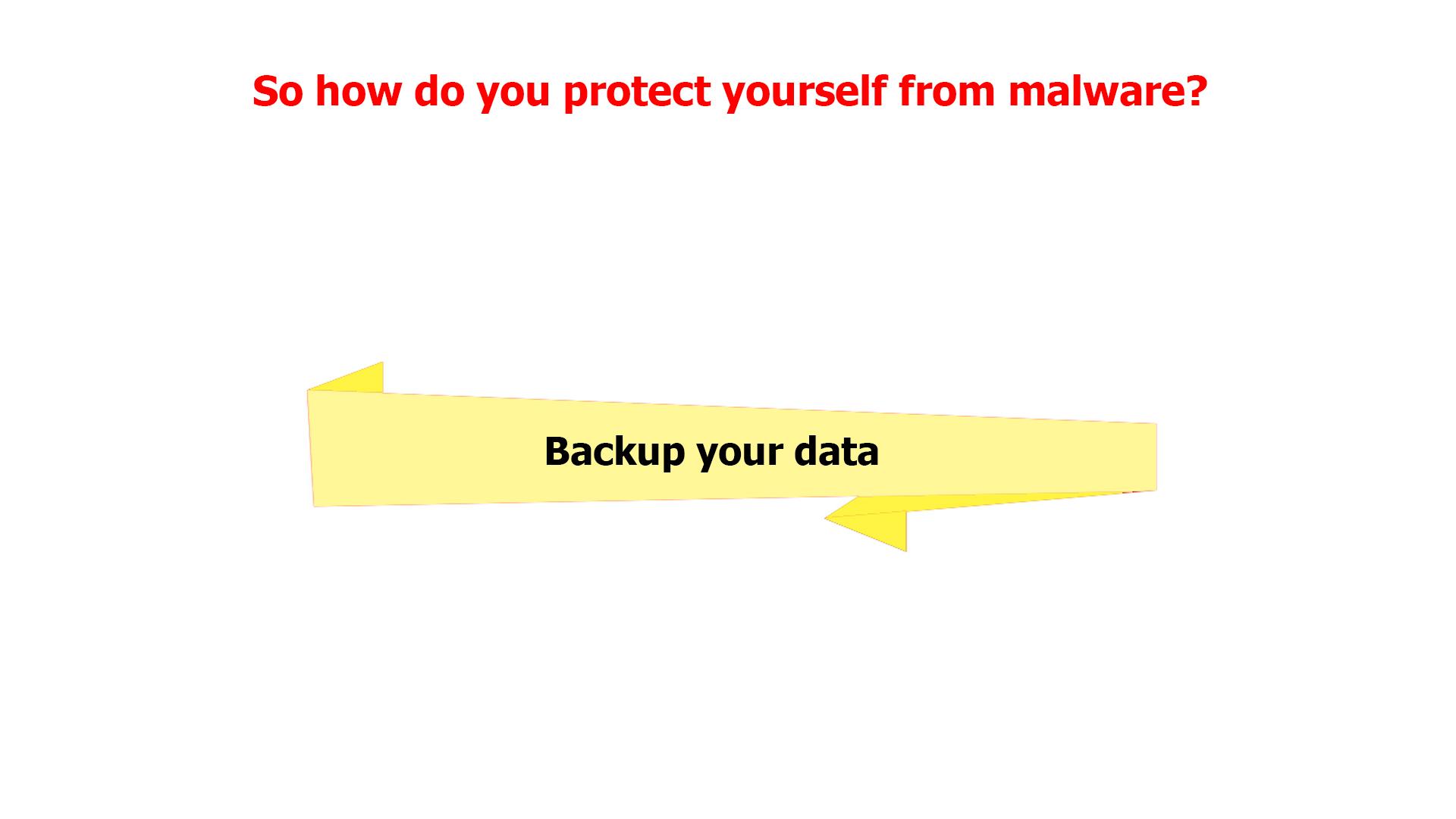 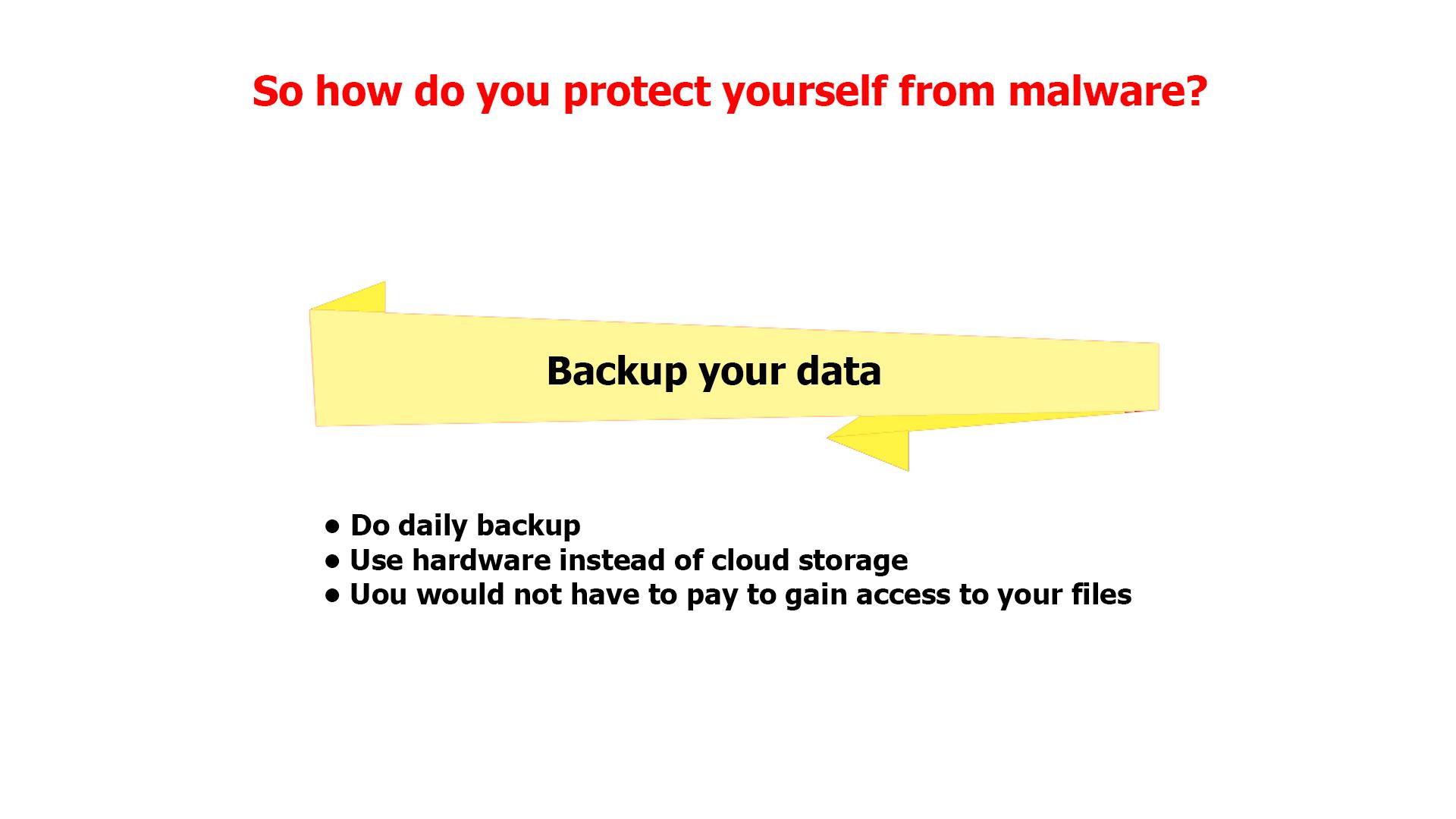 38Install only from trusted sourcesInstall only from official or trusted sources like Google's Play Store and Apple's App Store. Apps can have malware inserted into them and still appear to work normally, so you will not always know if one is malicious. Continuation of the previous sceneThe next banner is being selectedText animation according to the VO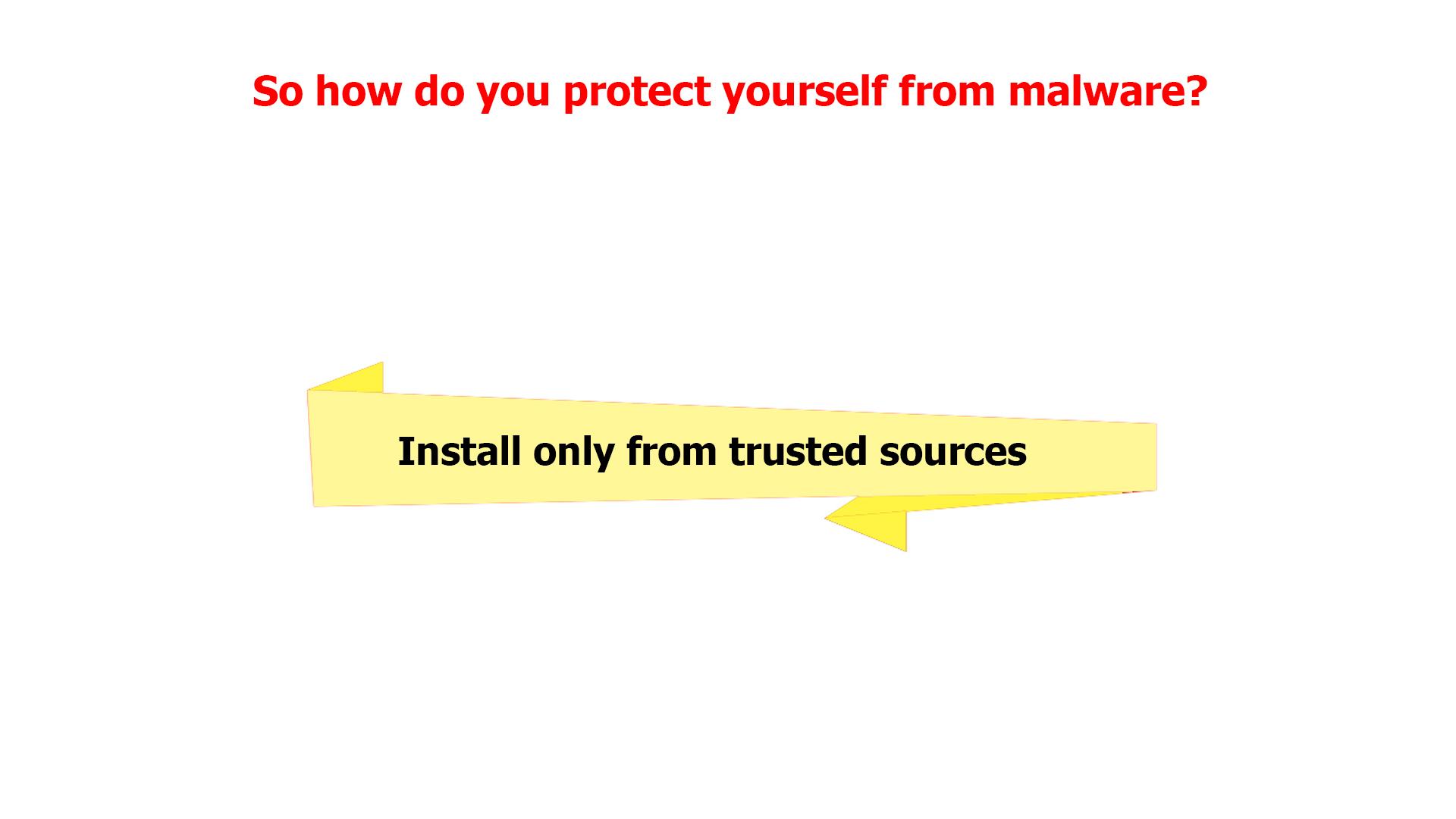 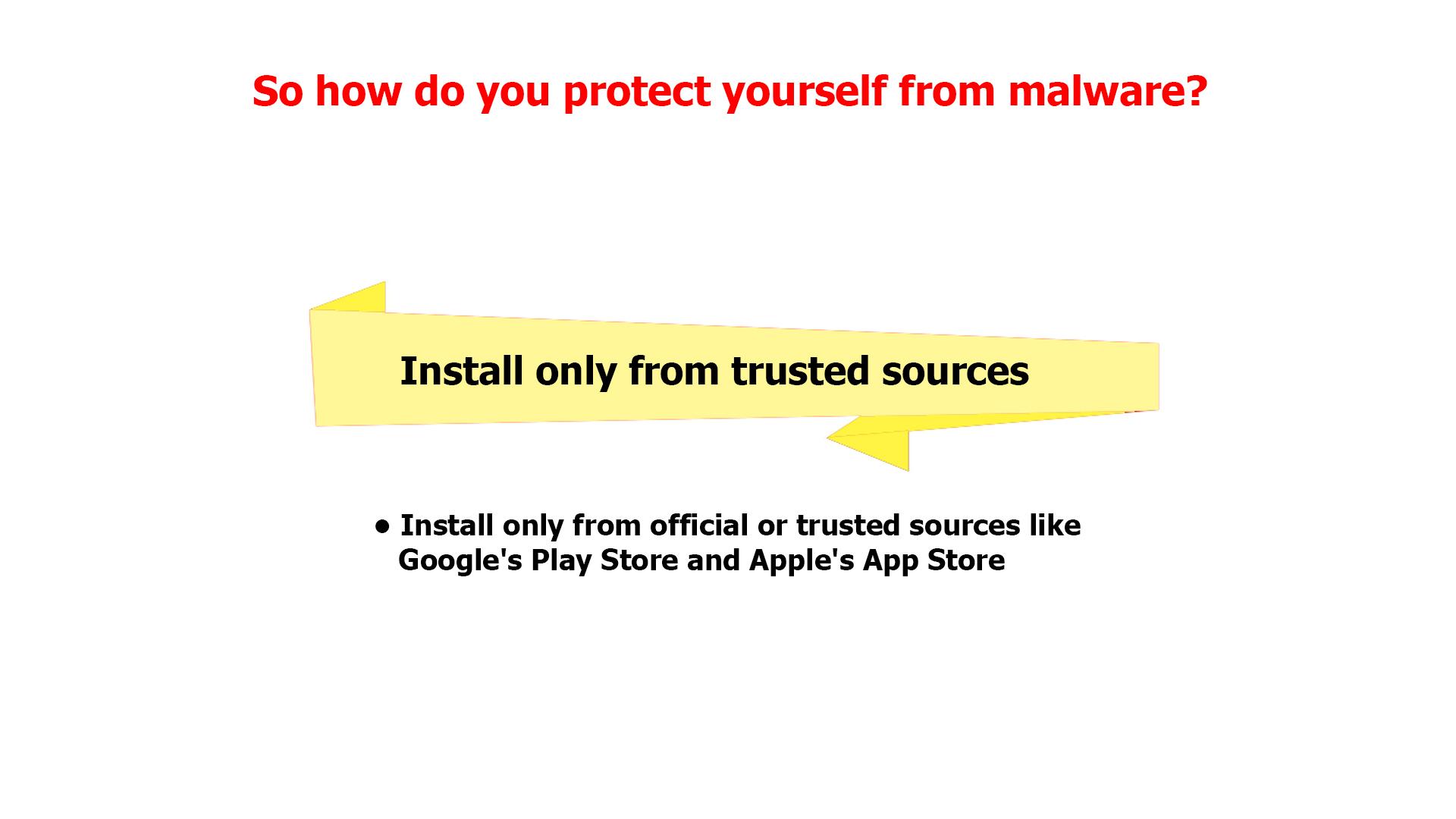 39Avoid downloading files or documents from unfamiliar sources on your regular PC also as they might have some encrypted virus or other malwareContinuation of the previous sceneThe last sentence in the list appearsThe banner returns to its place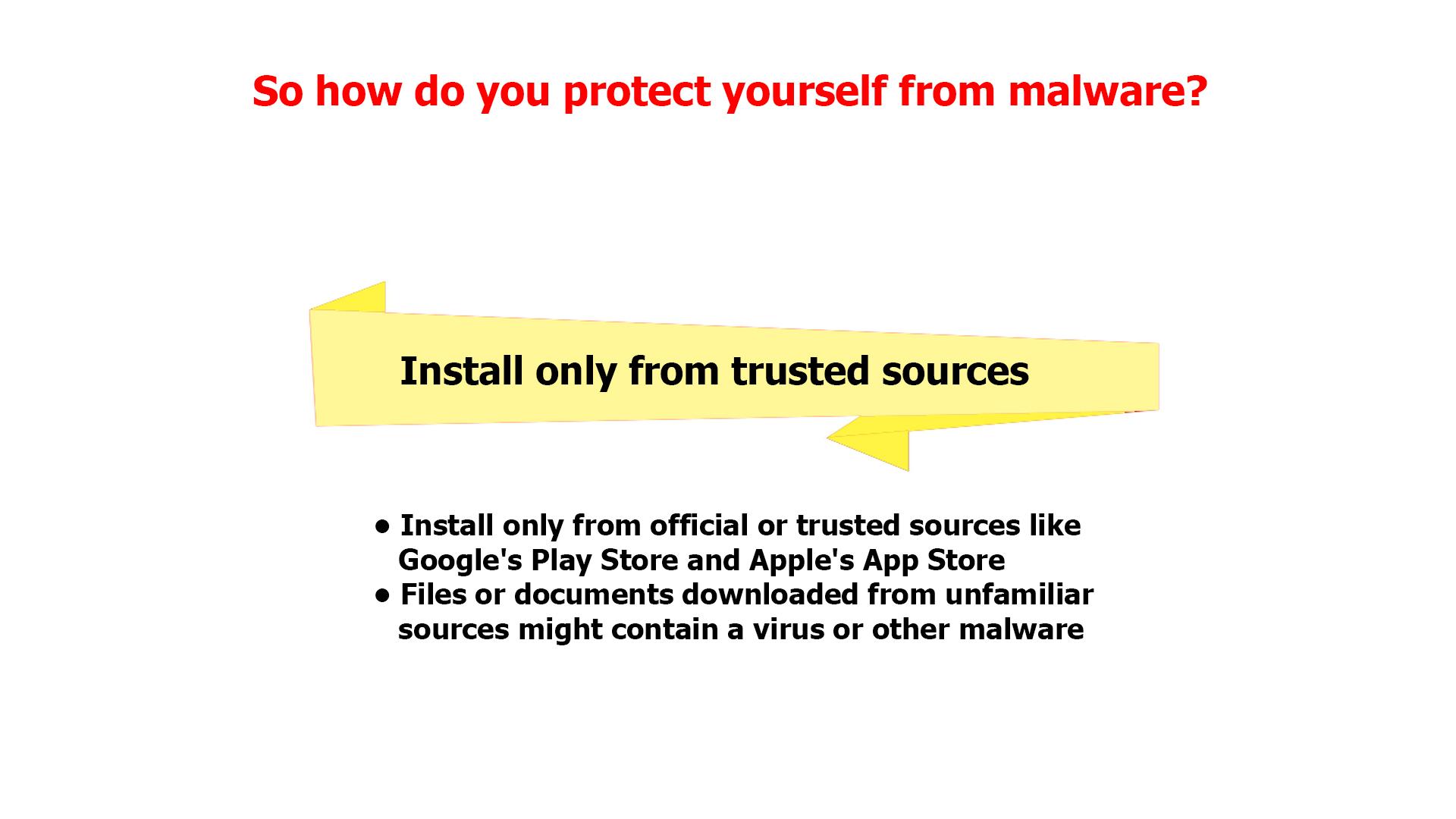 40Educate yourself You should be aware of security measures that every individual can take to help the company. Continuation of the previous sceneThe next banner is being selected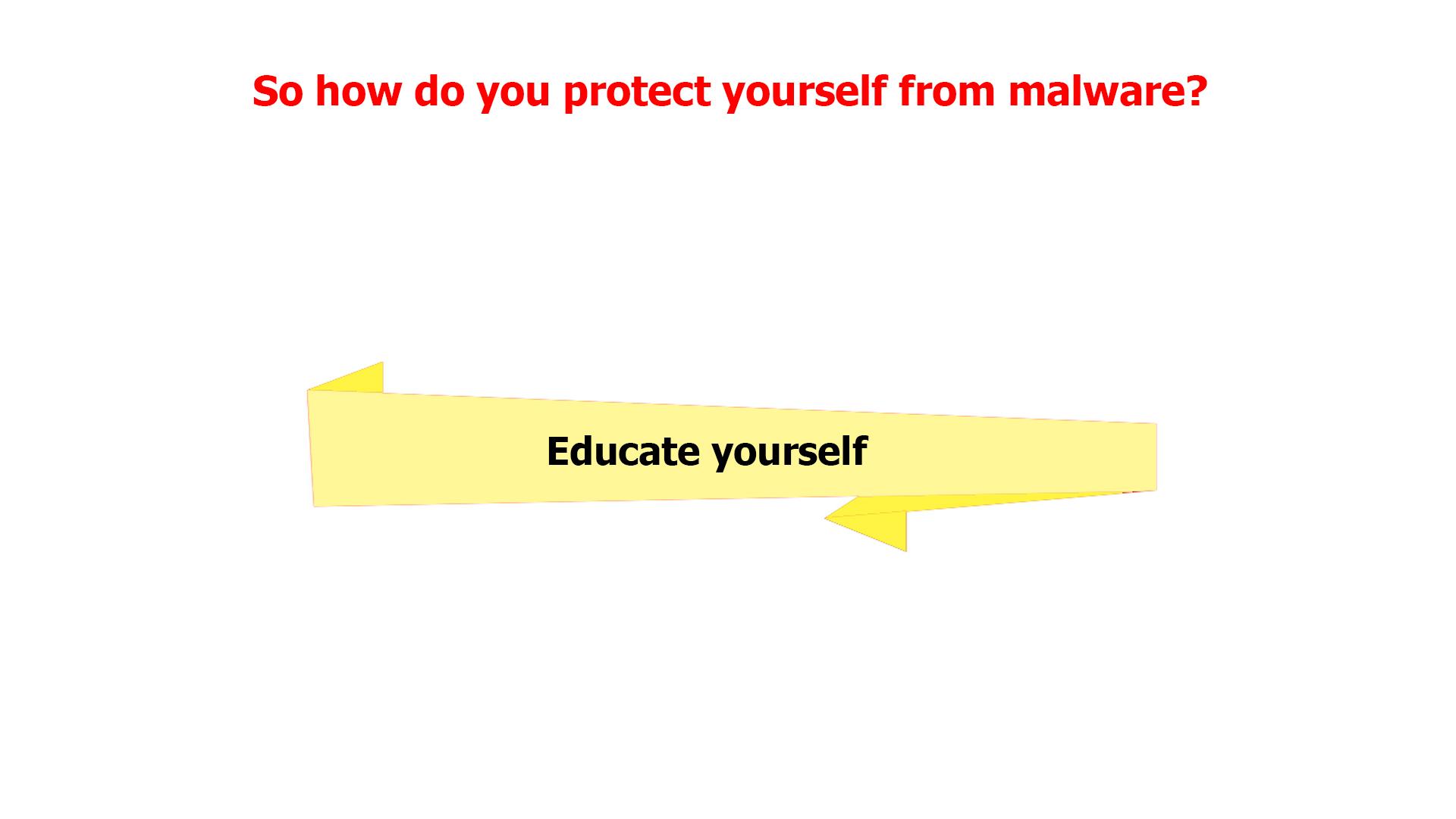 41Some of these include:•	Using unique and strong passwords.•	Paying attention to web page URLs and see if these are, for example, the legit website of a bank or an online store. •	Do not enable macro in excel if not required. •	Do not use any external drive without scanning.Continuation of the previous sceneThe next banner is being selectedText animation according to the VOThe banner returns to its place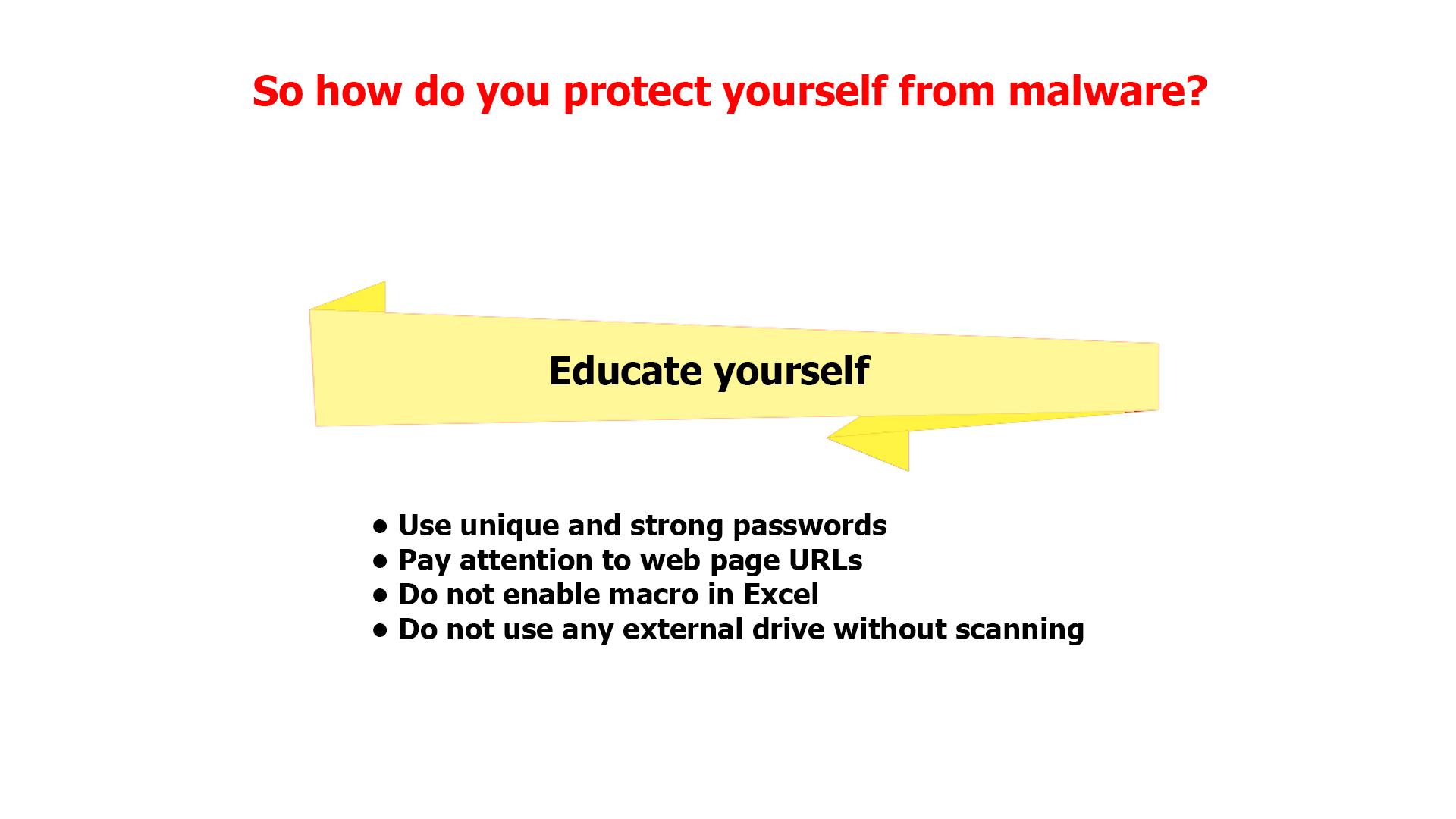 42Common sense The easiest way to deal with malware is to not get it in the first place. Continuation of the previous sceneThe next banner is being selectedText animation according to the VO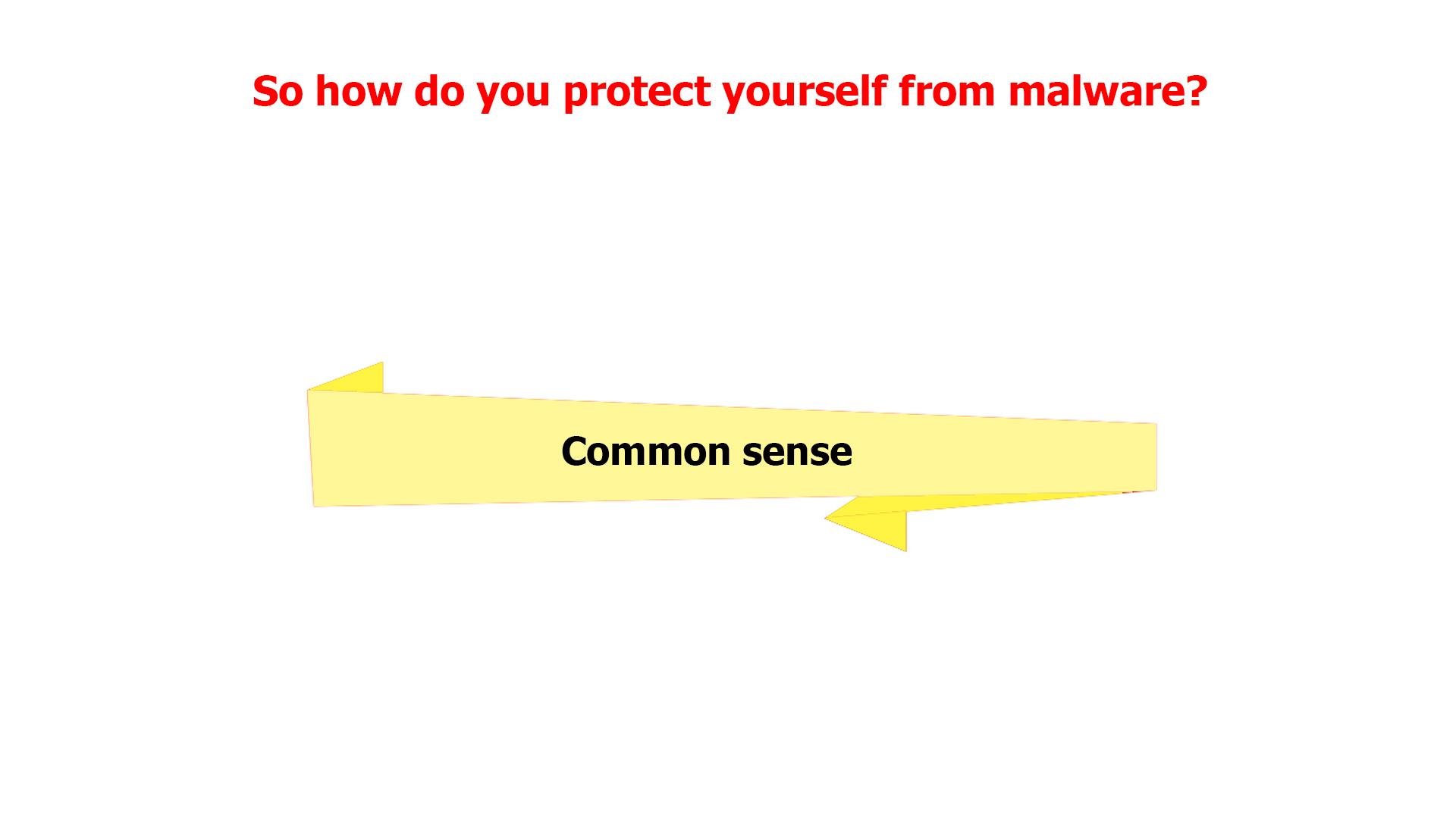 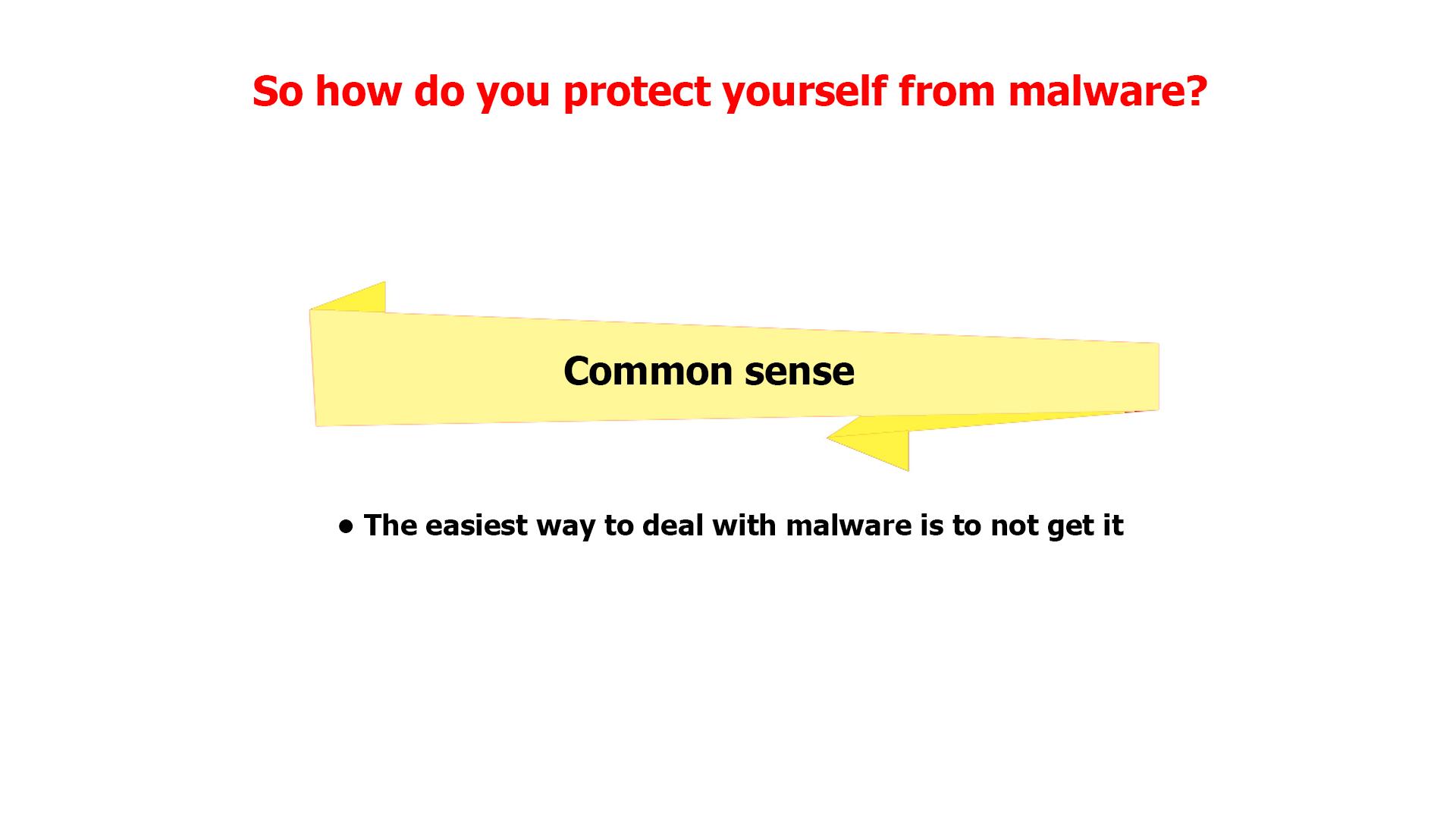 43Experienced computer users avert potential disasters by practicing “skeptical computing,” which assumes that any new program is potentially harmful until proven safe.Continuation of the previous sceneThe last sentence in the list appearsThe banner returns to its place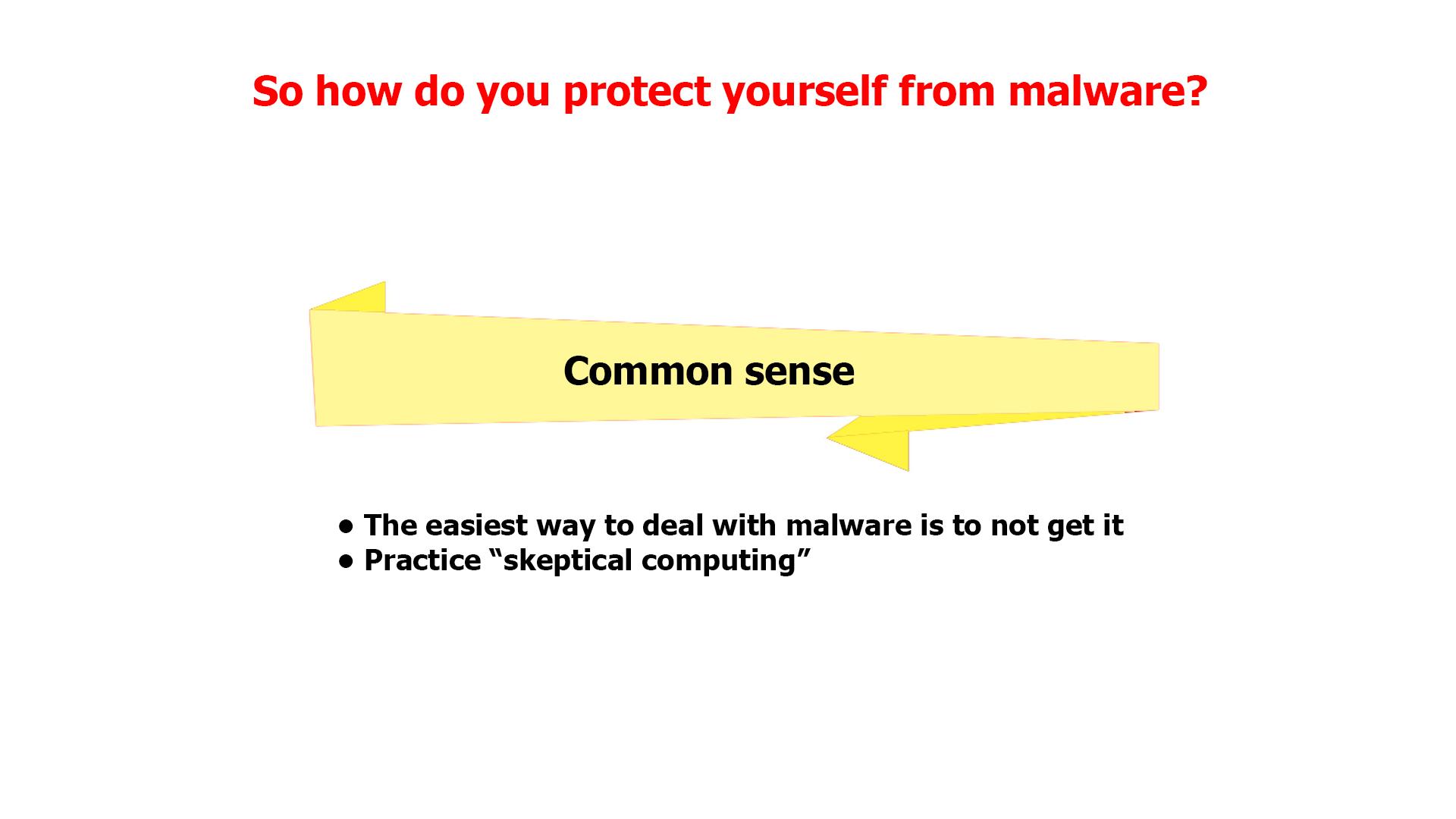 44The fact is that your company is already screening and filtering the majority of malware. However, the bad guys are always developing new tactics to get through to you.A network with firewall is shownA hacker appears spreading malwareFirewall filters out some of the mails labeled “Malware”The others reach laptops45Keep in mind that in the end, you’re the last and most important layer of defense against malware attacks!Continuation of the previous sceneSome of the emails that firewall didn’t filter out are recognized as malware by usersThese emails fly into the bins46NO VOLogo animation#Voice-overAction PlanStoryboard1This is LUCY’s Malware Awareness Video.Logo animationA woman sitting in front of a laptop is shown2INTROLogo and text animation3Malware, short for "malicious software," is any software that you don't want to have on your computer or mobile device. A spider goes down from the top of the screen on a cobwebText animationComputer screen appears as a backgroundA hand drags a phone to the scene4It is a piece of software which is intended to cause harm to your system or network. The PC screen gets flooded with spiders5Malware has the ability to bring down the machine’s performance to knees, ...The screen turns blue and the alert pops up6… can cause a destruction of the network or system, steal, encrypt, or delete your data and also hijack core computer functions and finally spy on your computer activity without your knowledge or permission.The screen slides to the leftText animation according to the VO7BRIEF HISTORYLogo and text animation8The earliest documented malware began to appear in the early 1970s. The term “virus” however, wasn’t introduced until the mid-eighties. The screen with malware is shown againA hand with a magnifying glass appears scrutinizing itText animationThe first screen slides to the left and one more screen (with a virus icon) is shown on the rightThe hand starts scrutinizing the latterText animation9Early malware was primitive, ...Zoom in on the malware icon from the previous sceneIt turns into a more primitive one10… often spreading entirely offline via floppy disks carried from computer to computer by human hands. The “primitive” malware icon gets on a floppy diskZoom out and show it in the hand of a hackerA computer appears at the backgroundAnother person is shown and the hacker passes the floppy disk to himMore computers pop up at the background and move to the left in a single row11As networking and the Internet matured, malware authors were quick to adapt their malicious code and take advantage of the new communication medium. One of the PC screens from the previous scene zooms in to the screenThe PC screen is shown with some random web search layoutThen a hacker appears, data processing at the background12Although malware gained much of its initial footing by infecting computers like PCs, today virtually anything with a microprocessor is at risk.Malware icon pops upPC is shownThen other icons pop up 1 by 113Malware can infect hundreds of new targets, including wearables like watches, light bulbs, automobiles, water supply systems, and even airliners. Continuation of the previous sceneIcons appear as the VO mentions them14Today malware has infected one-third of the world’s computers. The consequences are staggering.  Numbers appearThe globe is shownNumerous PCs pop up on itZoom in on everything in the scene for kind of a dramatic effect15MOST COMMON TYPES OF MALWARELogo and text animation16Malware comes in many flavors. The most common types are virus, ransomware, worms, trojans, spyware and rootkitsWe will dig into a few examples.Icons and the corresponding text appears according to the VO17RansomwareText animationIcon pops up18In recent years, ransomware has quickly become one of the most prevalent types of malware. The hand drags in a rising graph and puts it instead of the lock icon19The most common malware variants lock up a system, preventing any work from being done until the victim pays a ransom to the attacker. A user gets an email and opens itShowing the contents of the message (an example how ransomware encrypts files and asks for ransom)20Other forms of ransomware threaten to publicize embarrassing information, such as a user's activity on adult websites, unless he or she pays a ransom.The user closes the previous messageThe info icon pops upIt pulsates21SpywareText animationIcon pops up22Spyware is any type of software that gathers information about someone without their knowledge or consent. A laptop with some info, e.g. a password, is shownBinoculars appear watching at it23For example, website tracking cookies that monitor a user's Web browsing can be considered a form of spyware. The icon appears on the laptopText animation24Other types of spyware might attempt to steal personal or corporate information. Continuation of the previous sceneDocs pop up on the laptopA hacker (symbolizing spyware) is sneaking to steal info from the docs25Spyware usually ends up on your machine because of something you do, like clicking a button on a pop-up window, installing a software package or agreeing to add functionality to your Web browser. Showing multiple generic program icons on the laptop screenThen a pop-up window appears, it is being clickedTwo other icons are shown as the VO mentions them26VirusText animationIcon pops up27Sometimes people use the words "virus" and "malware" interchangeably, but a virus is actually a very specific kind of malware. Text animationThe hand wipes “Malware” away28In order to be considered a virus, the malware requires human intervention to run and propagate and must infect another program and attempt to spread itself to other systems. “Virus” gets into the rows of data on the PC screenA hacker appearsShowing the screen with iconsAt first one of the icons gets maybe a stamp “Virus”, and then their number grows29Pure computer viruses are uncommon today, comprising less than 10 percent of all malware. Viruses are the only type of malware that "infects" other files.Icon of a virus pops upTypography animationZoom in on the iconThe virus “eats” a file30TrojanText animationIcon pops up31A trojan presents itself as or hides in a legitimate program. For example, a Trojan might appear to be a free game, but once it is installed ...A user is downloading a “legitimate” programThen executes the file32… it might destroy your hard drive, steal data, install a backdoor or take other harmful actions. Continuation of the previous sceneOnce executed, a Trojan icon slides out of it and spiders scatter around on the PC screenAlerts from an antivirus/anti-malware software pop up33So how do you protect yourself from malware?Text animation34Update your softwareWhenever your OS prompts you for an update, download it. Aside from the OS, update your browsers, antivirus software, anti-malware software, firewall, and spam filters. Continuation of the previous sceneThe text goes to the topA list of tips is shown in a kind of banners“Update your software” is being selected and zooms to the screenText animation according to the VO35To protect against security flaws in mobile phones, be sure your mobile phone software is updated regularly. Continuation of the previous sceneThe last sentence in the list appearsThe banner returns to its place36Encrypt your dataEncrypting data is a defensive tool that can still protect your business in the event of a breach. Hackers would find sensitive data difficult to understand if it is encrypted.Continuation of the previous sceneNow the next banner is being selectedText animation according to the VOThe banner returns to its place37Backup your dataBackup your data often. Daily, if possible. Use hardware instead of cloud storage, as hackers can still access the latter. In the event of a ransomware attack, you would not have to pay to gain access to your files.Continuation of the previous sceneThe next banner is being selectedText animation according to the VOThe banner returns to its place38Install only from trusted sourcesInstall only from official or trusted sources like Google's Play Store and Apple's App Store. Apps can have malware inserted into them and still appear to work normally, so you will not always know if one is malicious. Continuation of the previous sceneThe next banner is being selectedText animation according to the VO39Avoid downloading files or documents from unfamiliar sources on your regular PC also as they might have some encrypted virus or other malwareContinuation of the previous sceneThe last sentence in the list appearsThe banner returns to its place40Educate yourself You should be aware of security measures that every individual can take to help the company. Continuation of the previous sceneThe next banner is being selected41Some of these include:•	Using unique and strong passwords.•	Paying attention to web page URLs and see if these are, for example, the legit website of a bank or an online store. •	Do not enable macro in excel if not required. •	Do not use any external drive without scanning.Continuation of the previous sceneThe next banner is being selectedText animation according to the VOThe banner returns to its place42Common sense The easiest way to deal with malware is to not get it in the first place. Continuation of the previous sceneThe next banner is being selectedText animation according to the VO43Experienced computer users avert potential disasters by practicing “skeptical computing,” which assumes that any new program is potentially harmful until proven safe.Continuation of the previous sceneThe last sentence in the list appearsThe banner returns to its place44The fact is that your company is already screening and filtering the majority of malware. However, the bad guys are always developing new tactics to get through to you.A network with firewall is shownA hacker appears spreading malwareFirewall filters out some of the mails labeled “Malware”The others reach laptops45Keep in mind that in the end, you’re the last and most important layer of defense against malware attacks!Continuation of the previous sceneSome of the emails that firewall didn’t filter out are recognized as malware by usersThese emails fly into the bins46NO VOLogo animation